Муниципальное общеобразовательное учреждение «Ялгинская средняя общеобразовательная школа»городского округа СаранскОсновная образовательная программа и программа развития На 2011- 2016 гг.Саранск 2011СодержаниеИНФОРМАЦИОННАЯ СПРАВКА ОБ ОБРАЗОВАТЕЛЬНОМ УЧРЕЖДЕНИИ.Ялга́ – посёлок городского типа в Мордовии, в городском округе Саранск, железнодорожная станция. Основан в конце XIX века во время строительства Московско-Казанской железной дороги. Население 5,8 тыс. жителей (2010). Расположен на юге Саранска, на левобережье реки Инсар. Название-гидроним, от протекающего по территории посёлка ручья Елга, название которого, в свою очередь, происходит от тюркского слова, означающего «речка» или «ручей». В последнее время название Ялга ассоциируется с мордовским словом ялга (друг, товарищ, единомышленник).. Рядом с посёлком проходит участок Куйбышевской железной дороги и автомобильная дорога Р-179 «Саранск – Рузаевка». Статус посёлка городского типа – с 1984 года.  В 1930 году здесь открылась зональная селекционная станция. В 1939 году в п. Ялга, на территории Мордовской государственной селекционной станции, была открыта начальная школа, в которой занимались 7первоклассников. Первая учительница – Зитева Софья Сергеевна. В 1963-64 учебном году начальная школа преобразовалась в Ялгинскую восьмилетнюю школу, в которой обучались 240 учеников, работали 12 учителей, директор – Пакшин Николай Степанович. В 1983 году школа переезжает в новое современное здание и преобразуется в Ялгинскую среднюю школу, где обучаются 508 учеников, работают 35 учителей, директор – Емелин Валентин Александрович. С 1993-94 учебного года школа функционирует как Ялгинский агропромышленный лицей. В нем обучаются 850 учащихся. Директор – Лямзин Анатолий Николаевич. С 2009 года лицей изменяет статус и становится Муниципальным общеобразовательным учреждением «Ялгинская средняя общеобразовательная школа». С 1995 года и по настоящее время школой руководит Юркин Николай Афанасьевич.  На договорных отношения, а также  в рамках сотрудничества образовательное учреждение взаимодействует с  ФГБОУ ВПО «Мордовский государственный университет им. Н.П.Огарева», с ФГБОУ ВПО «Мордовский государственный педагогический институт им. Н.П. Евсевьева»,  с МРИО, с ДЮСШ, с музыкальным училищем №7 и др. Анализ социума показывает, что контингент жителей микрорайона школы разнообразен по социальному составу: рабочие - 49%, служащие - 32%, коммерсанты - 6%, семьи инвалидов  - 2%.  28% учащихся школы живут в семьях, где отсутствует хотя бы один родитель. Вместе с этим, большинство  семей ответственно относятся к своим родительским обязанностям, т.е. знают способности и склонности своего ребенка, осознанно прогнозируют его будущее развитие, активно сотрудничают со школой, в рамках домашнего воспитания приобщают его к достижениям общечеловеческой культуры.Педагогический  коллектив использует образовательные и воспитательные возможности социума.На начало 2011-2012 учебного года в школе обучалось 309 учеников, из них в начальной – 136, основной – 152, в старшей – 21,  всего  класс-комплект: в начальной школе –  6, основной  – 7, старшей – 1. Основная образовательная программа Муниципального общеобразовательного учреждения «Ялгинская средняя общеобразовательная школа» определяет содержание и организацию образовательного процесса и направлена на формирование общей культуры обучающихся, на их духовно-нравственное, социальное, личностное и интеллектуальное развитие, на создание основы для самостоятельной реализации учебной деятельности, обеспечивающей социальную успешность, развитие творческих способностей, саморазвитие и самосовершенствование, сохранение и укрепление здоровья обучающихся.Миссия школы: Школа – это дом, в котором каждый открывает свои способности, таланты, обретает друзей. Это заведение, готовящее к успешной жизни.Приоритеты развития школы:1. Усиление личностной направленности образования, личностное развитие как развитие индивидуальных нравственных, эмоциональных, эстетических и физических качеств и ценностных ориентаций;2. Формирование у детей ценностно-значимых личностных проявлений, обогащение личного опыта жизненно необходимым содержанием, а именно – формированием личностных компетенций.3. Включение детей в систему отношений всех участников образовательного процесса (ученик – педагог – родители) и формирование на этой основе собственной системы ценностей.4. Обновление содержания образования. 5. Научно-методическое обеспечение инновационных процессов. Создание авторских программ. Технология и механизмы реализации. 6. Расширение психологического обеспечения учебно-воспитательного процесса. 7. Совершенствование системы работы школы, направленной на сохранение и укрепление здоровья учащихся и привитие навыков здорового образа жизни.8. Развитие условий, стимулирующих максимальную вовлеченность людей в работу по развитию программы школы и достижения ее максимальных результатов. 9.Совершенствование комплексно-целевой программы «Здоровье». 10.Углубление работы с трудными учащимися и неблагополучными семьями. 11.Укрепление материально-технической базы школы.Данная программа  разработана с учётом образовательных потребностей и запросов участников образовательного процесса, осуществляемого в школе,  отраженных в программе развития школы.ООП и программа развития разработаны в соответствие с Законом «Об образовании» (1992), Федеральным государственным образовательным стандартом начального общего образования (утвержден Приказом Минобрнауки России 06.10.2009, зарегистрирован в Минюсте России 22.12.2009, рег. № 17785), Федеральным образовательным стандартом основного общего образования (утвержден приказом Министерства образования и науки Российской Федерации от «17» декабря . № 1897), Примерной основной образовательной программой начального общего образования, Примерной основной образовательной программой основного общего образования, Уставом ОУ и другими нормативными документами. Целью реализации ООП МОУ «Ялгинская СОШ» г.о.Саранск является обеспечение планируемых результатов выпускником школы как системы целевых установок и ожидаемых результатов освоения всех компонентов, составляющих содержательную основу образовательной программы на всех ступенях обучения. ООП разработана коллективом педагогов, представителей общественности, родителей Муниципального общеобразовательного учреждения «Ягинская средняя общеобразовательная школа» городского округа Саранск, рассмотрена  и принята Управляющим советом  школы (Протокол № ____ от _______ 2011 года).  Муниципальное общеобразовательное учреждение «Ялгинская средняя общеобразовательная школа» городского округа Саранск расположена по адресу город Саранск, п.Ялга,  ул. Мичурина, д. 34 А. Регистрационное свидетельство   №1720         от 11октября 2010.     Лицензия     №2471         от 11октября 2010.     Телефоны: 25-36-61/25-40-25. Факс: 254025. E-mail: yalgsar @ edurm.ru , адрес сайта:  www. schoolrm.ru/schools/yalgsar/  Руководители образовательного учреждения: директор Юркин Николай Афанасьевич, заместитель директора по УВР  Алексина Елена Викторовна, заместитель директора по НМР Малышкина Н.В., заместитель директора по ВР  Михайлова Олеся Сергеевна.ОСНОВНАЯ ОБРАЗОВАТЕЛЬНАЯ ПРОГРАММА НАЧАЛЬНОГО ОБЩЕГО ОБРАЗОВАНИЯ. Целевой раздел:1.1. Пояснительная записка.В соответствии с требованиями Федерального государственного образовательного стандарта начального общего образования основная образовательная программа первой ступени МОУ «Ялгинская средняя общеобразовательная школа» городского округа Саранск строится на основе рекомендаций Примерной основной образовательной программы, особенностей образовательного учреждения, образовательных потребностей и запросов обучающихся и их родителей, а также концептуальных положений УМК «Школа России» и  «Планета знаний». Программа рассчитана на четыре года (возраст 6,5 – 11 лет)  школьной жизни детей. Именно на этой ступени образования создаются предпосылки для решения на последующих этапах школьного образования более сложных задач, связанных с обеспечением условий для развития  личности школьника, сознания, способностей и самостоятельности.Образовательная программа учитывает специфику начальной школы – особый этап в жизни ребенка, связанный:с изменением при поступлении в школу ведущей деятельности ребенка – с переходом к учебной деятельности (при сохранении значимости игровой), имеющей общественный характер и являющейся социальной по содержанию;освоением новой социальной позиции, расширением сферы взаимодействия с окружающим миром, развитием потребностей в общении, познании, социальном признании и самовыражении;принятием и освоением ребенком новой социальной роли ученика, выражающейся в формировании внутренней позиции школьника, определяющей новый образ школьной жизни и перспективы личностного и познавательного развития;формированием у школьника основ умения учиться и способности к организации своей деятельности: принимать, сохранять цели и следовать им в учебной деятельности; планировать свою деятельность, осуществлять ее контроль и оценку; взаимодействовать с учителем и сверстниками в учебном процессе;изменением при этом самооценки ребенка, которая приобретает черты адекватности и рефлексивности.Целью реализации образовательной программы является обеспечение планируемых результатов по достижению выпускником начальной образовательной школы целевых установок, знаний, умений, навыков и компетентностей, определяемых личностными, общественными, государственными потребностями и возможностями ребёнка младшего школьного возраста, индивидуальными особенностями его развития и состояния здоровья. Образовательная программа предусматривает достижение следующих результатов образования:- личностные результаты: знание моральных норм, умение соотносить свои поступки с принятыми этическими нормами, умение выделять нравственный аспект поведения, сформированность мотивации к учению, сформированность умения учиться;- метапредметные результаты: освоение обучающимися в процессе урочной и внеурочной деятельности универсальных учебных действий (познавательных, регулятивных и коммуникативных);- предметные результаты: освоение обучающимися в ходе изучения того или иного предмета (в условиях урочной и внеурочной деятельности) системы знаний и опыта, специфичного для предметной области, по получению этих знаний, их преобразованию в практике повседневной жизни.В соответствии со Стандартом на ступени начального общего образования решаются следующие задачи:становление основ гражданской идентичности и мировоззрения обучающихся;формирование основ умения учиться и способности к организации своей деятельности: принимать, сохранять цели и следовать им в учебной деятельности, планировать свою деятельность, осуществлять её контроль и оценку, взаимодействовать с педагогом и сверстниками в учебном процессе;формировать у младших школьников самостоятельную познавательную деятельность; духовно-нравственное развитие и воспитание обучающихся, предусматривающее принятие ими моральных норм, нравственных установок, национальных ценностей;сохранить и укрепить физическое и психическое здоровье и безопасность обучающихся, обеспечить их эмоциональное  благополучие;развить творческие способности школьников с учетом их индивидуальных особенностей; сохранить и поддержать  индивидуальность каждого  ребенка;создать педагогические условия, обеспечивающие не только успешное образование на данной ступени, но и широкий перенос средств, освоенных в начальной школе, на следующие ступени образования и во внешкольную практику;помочь школьникам овладеть основами грамотности в различных ее проявлениях (учебной, двигательной, духовно-нравственной, социальной, художественной, языковой, математической, естественнонаучной, технологической);дать каждому ребенку опыт и средства ощущать себя субъектом отношений с людьми, с миром и с собой, способным к самореализации в образовательных и других видах  деятельности.В основе реализации основной образовательной программы лежит системно-деятельностный подход, который предполагает:воспитание и развитие качеств личности, отвечающих требованиям информационного общества, инновационной экономики, задачам построения российского гражданского общества на основе принципов толерантности, диалога культур и уважения его многонационального, полилингвального, поликультурного и поликофессинального состава;переход к стратегии социального проектирования и конструирования на основе разработки содержания и технологий образования, определяющих пути и способы достижения социально желаемого уровня (результата) личностного и познавательного развития обучающихся;ориентацию на достижение цели и основного результата образования – развитие личности обучающегося на основе освоения универсальных учебных действий, познания и освоения мира;признание решающей роли содержания образования, способов организации образовательной деятельности и учебного сотрудничества в достижении целей личностного и социального развития обучающихся;учёт индивидуальных возрастных, психологических и физиологических особенностей обучающихся, роли и значения видов деятельности и форм общения при определении образовательно-воспитательных целей и путей их достижения;обеспечение преемственности дошкольного, начального общего, основного общего, среднего (полного) общего и профессионального образования;разнообразие индивидуальных образовательных траекторий и индивидуального развития каждого обучающегося (включая одарённых детей и детей с ограниченными возможностями здоровья), обеспечивающих рост творческого потенциала, познавательных мотивов, обогащение форм сотрудничества и расширение зоны ближайшего развития. Основными принципами (требованиями) системно-деятельностного подхода и развивающей системы обучения к формированию основной образовательной программы являются: Принцип непрерывного общего развития каждого ребёнка в условиях обучения, идущего впереди развития. Предусматривает ориентацию содержания на интеллектуальное, эмоциональное, духовно-нравственное, физическое и психическое развитие и саморазвитие каждого ребёнка.Принцип целостности образа мира связан с отбором интегрированного содержания предметных областей и метапредметных УУД, которые позволяют удержать и воссоздать целостность картины мира, обеспечить осознание ребёнком разнообразных связей между его объектами и явлениями. Принцип практической направленности предусматривает формирование универсальных учебных действий средствами всех предметов, способности их применять в условиях решения учебных задач практической деятельности повседневной жизни, умениями работать с разными источниками информации (учебник, хрестоматия, рабочая тетрадь) и продуманная система выхода за рамки этих трёх единиц в область словарей, научно-популярных и художественных книг, журналов и газет, других источников информации;  умений работать в сотрудничестве (в малой и большой учебных группах), в разном качестве (ведущего, ведомого, организатора учебной деятельности); способности работать самостоятельно (не в одиночестве и без контроля, а как работа по самообразованию).Принцип учёта индивидуальных возможностей и способностей школьников. Это, прежде всего, использование разноуровневого по трудности и объёму представления предметного содержания через систему заданий, что открывает широкие возможности для вариативности образования, реализации индивидуальных образовательных программ, адекватных развитию ребёнка. Каждый ребёнок получает возможность усвоить основной (базовый) программный материал, но в разные периоды и с разной мерой помощи со стороны учителя и соучеников, а более подготовленные учащиеся имеют шанс расширить свои знания (по сравнению с базовым). Принцип прочности и наглядности реализуется через рассмотрение частного (конкретное наблюдение) к пониманию общего (постижение закономерности) и затем от общего (от усвоенной закономерности) к частному (к способу решения конкретной учебной или практической задачи). Основанием реализации принципа прочности является разноуровневое по глубине и трудности содержание учебных заданий. Это требование предполагает продуманную систему повторения, возвращение к частному на более высоком уровне трудности выполняемых УУД.Принцип охраны и укрепления психического и физического здоровья ребёнка базируется на необходимости формирования у детей привычек к чистоте, аккуратности, соблюдению режима дня. Предполагается также создание условий для активного участия детей в оздоровительных мероприятиях (урочных и внеурочных): утренняя гимнастика, динамические паузы, экскурсии на природу.Образовательная программа учитывает специфику начальной школы – особый этап в жизни ребенка, связанный с:изменением при поступлении в школу ведущей деятельности ребенка – с переходом к учебной деятельности (при сохранении значимости игровой), имеющей общественный характер и являющейся социальной по содержанию;освоением новой социальной позиции, расширением сферы взаимодействия с окружающим миром, развитием потребностей в общении, познании, социальном признании и самовыражении;принятием и освоением ребенком новой социальной роли ученика, выражающейся в формировании внутренней позиции школьника, определяющей новый образ школьной жизни и перспективы личностного и познавательного развития;формированием у школьника основ умения учиться и способности к организации своей деятельности: принимать, сохранять цели и следовать им в учебной деятельности; планировать свою деятельность, осуществлять ее контроль и оценку; взаимодействовать с учителем и сверстниками в учебном процессе;изменением при этом самооценки ребенка, которая приобретает черты адекватности и рефлексивности.Ведущей в младшем школьном возрасте становится учебная деятельность. В рамках учебной деятельности складываются психологические новообразования, характеризующие наиболее значимые достижения в развитии младших школьников и являющиеся фундаментом, обеспечивающим развитие на следующем возрастном этапе.Центральными новообразованиями младшего школьного возраста являются:качественно новый уровень развития произвольной регуляции поведения и деятельности;рефлексия, анализ, наличие внутреннего плана действий;развитие нового познавательного отношения к действительности, ориентация на группу сверстников.Младший школьный возраст является благоприятным для:формирования мотивов учения, развития устойчивых познавательных потребностей и интересов;развития продуктивных приёмов и навыков учебной работы, «умения учиться»;раскрытия индивидуальных особенностей и способностей; развитие навыков самоконтроля, самоорганизации и саморегуляции;становление адекватной самооценки, развитие критичности по отношению к себе и окружающим;усвоение социальных норм, нравственного развития; развития навыков общения со сверстниками, установление прочных дружеских контактов.Важнейшие новообразования возникают во всех сферах психического развития: преобразуются интеллект, личность, социальные отношения. Младший школьный возраст – это период позитивных изменений и преобразований, поэтому так важен уровень достижений, осуществлённый каждым ребёнком. Важно, чтобы каждый ребёнок чувствовал свою ценность и неповторимость.Ожидаемый результат:достижение уровня элементарной грамотности;сформированность умений социальной коммуникации младшего школьника с другими учениками и взрослыми;развитие устойчивого познавательного интереса и обучающегося, навыков анализа, рефлексии, проектирования при решении учебных задач и проблемных ситуаций;формирование коммуникативной культуры и самостоятельности;формирование нравственных и этических начал личности;формирование положительной мотивации на обучение в основной школе и адаптации в ней;готовность ученика к продолжению образования на 2 ступени.Образ выпускника начальной школыэто ученик, который успешно овладел обязательным минимумом содержания образования, достиг уровня элементарной грамотности, а именно, сформированности опорных знаний и учебных умений в области счёта, письма и умения решать простейшие познавательные задачи; он готов, а главное, хочет учиться;это ученик, который овладел первым уровнем развития самостоятельной деятельности – копирующим действием;это ученик, у которого есть потребность выполнять правила для обучающихся; он умеет различать хорошие и плохие поступки людей, правильно оценивать свои действия и поведение одноклассников, соблюдает порядок и дисциплину в школе и общественных местах; это ученик, у которого есть опыт участия в подготовке и проведении общественно полезных дел, осуществления индивидуального и коллективного выбора поручений в процессе организации жизнедеятельности в классе и школе;это ученик, который способен сопереживать, сочувствовать, проявлять внимание к другим людям, животным, природе;это ученик, который стремится стать сильным, быстрым. Ловким и закаленным.В соответствии  с возрастными особенностями младших школьников основную образовательную программу начального образования можно условно  разделить на три этапа:- первый этап (первые два месяца  первого класса) – переходный адаптационный период от дошкольного образования к школе. Основные цели которого - обеспечить плавный переход детей от игровой к учебной деятельности, выработка основных правил и норм школьной жизни.Данный этап начального образования характеризуется тем, что:1) он является переходным, а, следовательно, психологическая и физиологическая чувствительность ребенка ко всему, что с ним происходит, чрезвычайно обострена;2) в это время у детей наиболее интенсивно происходит осмысление своего социального положения и закладываются переживания, на многие годы определяющие их отношение к учебной работе, общению с учителями и одноклассниками, к самому пребыванию в школе.Учение должно быть с самого начала представлено детям как социально значимая, особо уважаемая взрослыми деятельность. Главная педагогическая задача на первом этапе обучения – обеспечить условия, при которых приход в школу будет ощущаться ребенком как переход на новую ступень взросления. А это значит, что ему не только должны быть представлены педагогические требования, но и предоставлена возможность обсуждения ситуаций, когда он по каким-то причинам не хочет или не может выполнять эти требования. Педагогическая поддержка предотвращает превращение педагогического требования в педагогический произвол. Постепенность введения требований и их соотнесенность с индивидуальным дошкольным опытом ребенка - непременное условие, позволяющее ему осознать, что существующие нормы обусловлены не просто желаниями отдельных взрослых, а нужны ему самому.Решение задач данного периода образования решается через  реализацию  школьной  программы «Малышкина школа».Второй  этап (вторая четверть 1-го класса – первое полугодие 4 класса). Его основная цель – конструирование коллективного «инструмента» учебной  деятельности в учебной общности класса.Этот период характеризуется тем, что:1) оформляется мотивация учения, зарождаются познавательные интересы, выходящие за рамки учебных предметов;2) происходит формирование учебной деятельности в классе. Учащиеся обретают первые технические возможности пополнять свое образование без непосредственного руководства учителя;3) самостоятельность ребенка достигает того уровня, когда часть учебной работы на этапе коррекции своих действий может и стремиться выполнить сам, без посторонней помощи;4) складывается класс как учебное сообщество, способное втягивать в решение познавательных задач даже наименее мотивированных школьников.Таким образом, на этом этапе начального образования становятся возможным полноценная организация учебной деятельности младших школьников, благодаря которой учащиеся смогут определять границы своих возможностей, отделять свои знания от незнания. Большое значение при этом имеет осознанное отношение к одноклассникам и учителю как к партнерам. Третий этап (второе полугодие 4-го года обучения), как и первый, имеет переходный характер. Этот этап опробования в разных ситуациях сконструированного в совместной деятельности «инструмента» учебной деятельности, рефлексия общих способов действия учащихся, формирование основ умения учиться.Переход от младшей ступени образования к основной в современном школьном укладе сопровождается достаточно резкими переменами в жизни школьников (повышение требований к самостоятельности и ответственности учащихся, возрастающая сложность предметного содержания обучения, новые отношения с учителями-предметниками). Очевидно, что этот переход не должен с необходимостью носить кризисный характер, сопровождаться резким разрывом между предыдущим и последующим образом жизни. Многих широко распространенных кризисных явлений (спад учебной мотивации, нарастание дисциплинарных трудностей, рост тревожности, дезориентация в жизненных ситуациях) можно избежать, если сам этот переход строится как мягкий, постепенный и длительный.Таким образом, основная цель данного периода начального образования обеспечить постепенный переход школьников с начальной на основную ступень образования.Образовательная программа предусматривает:достижение планируемых результатов освоения Образовательной программы всеми обучающимися, создание условий для образования детей с особыми образовательными потребностями на основе уровневого подхода в обучении, дифференциации и индивидуализации обучения и воспитания;выявление и развитие способностей обучающихся, включая одарённых детей, через систему клубов, секций, кружков, организацию общественно полезной деятельности;организацию интеллектуальных и творческих соревнований, научно-технического творчества и проектно-исследовательской деятельности через различные формы организации внеурочной деятельности;участие обучающихся, их родителей, педагогических работников и общественности в проектировании и развитии внутришкольной социальной среды на основе выработки общих позиций, единых требований, создания условий, согласования деятельности школы и семьи по воспитанию и обучению учащихся;использование в образовательном процессе современных образовательных технологий деятельностного типа. И в первую очередь личностно-ориентированного развивающего обучения;возможность эффективной самостоятельной работы обучающихся на уроке и за его пределами благодаря взаимосвязи урочной и внеурочной деятельности.Особенности образования на I ступени обучения.Учащиеся 1-ых классов работают по программе УМК «Планета знаний». Учебный план 1-ых классов составлен на основе ФГОС начального общего образования (Приказ Министерства образования и науки Российской Федерации от 26.11.2010 г. №373). Внеурочная деятельность в количестве 10 на каждый класс включена в основную образовательную программу школы. Максимальная нагрузка учащихся 1-ых классов - 21 час в неделю.Учащиеся 2а, 2б, 3б  классов  работают по УМК  «Школа России»,  2а, 3а,4 классов – по УМК «Планета знаний». Максимальная нагрузка учащихся  2-4-ых классов - 26 часов в неделю.Учебный план 1-4 классов ориентирован на 4-летний нормативный срок освоения государственных образовательных программ начального общего образования.Концептуальные положения УМК «Школа России» и  «Планета знаний»:Ведущая целевая установка УМК «Школа России» – воспитание гуманного, творческого, социально активного и компетентного человека – гражданина и патриота России, уважительно и бережно относящегося к среде своего обитания, к своей семье, к природному и культурному достоянию своей малой Родины, своей многонациональной страны и всего человечества.Современный национальный воспитательный идеал: Высоконравственный, творческий, компетентный гражданин России, принимающий судьбу Отечества как свою личную, осознающий ответственность за  настоящее  и будущее своей страны, укорененный в духовных и культурных традициях многонационального народа Российской Федерации.Основные средства реализации ведущей целевой установки УМК «Школа России»:Значительный воспитательный  потенциал.Системно выстроенный потенциал для включения младших школьников в учебную деятельность.Возможности для дифференцированного и личностно-ориентированного образования школьников.Преобладание проблемно-поискового методов обучения.Практическая направленность содержания материала с опорой на социальный опыт ученика.Творческие,  проектные  задания, учебные  диалоги.Возможности для моделирования  изучаемых  объектов и  явлений окружающего  мира.Возможности для разнообразия организационных форм обучения, в т.ч. с  использованием электронных ресурсов. Информационно-образовательная среда УМК «Школа России» представлена учебниками, рабочими и творческими тетрадями, словарями, дидактическими материалами, книгами для чтения, методическими и другими пособиями по всем предметным областям учебного плана, комплектами демонстрационных таблиц, электронными пособиями, интернет поддержкой. Все компоненты комплекса интегрированы в единую методическую систему, помогающую учителю решать задачи современного образования. УМК «Школа России» обеспечивает результаты, отражающие: приоритет понимания над воспроизведением текста, причинно- следственный, аналитический подход в работе с текстом; акцент на собственном аргументированном суждении; неформальный, занимательный характер вопросов; полноту средств, формирующих сложные умения; практическое совпадение авторских акцентов с проверяемыми PIRLS умениями. Таким образом, УМК «Школа России» успешно решает актуальные задачи предметной области филология, обозначенные в новом стандарте: достижение необходимого для продолжения образования уровня читательской компетентности; умение осознанно воспринимать и оценивать содержание и специфику различных текстов; общее речевое развитие; умение использовать знания для решения познавательных, практических и коммуникативных задач и пр.2. УМК  «Планета знаний» (под редакцией И.А. Петровой). Целью комплекта является создание образовательного пространства, в котором младший школьник выступает как субъект, обладающий правом выбора вида и форм учебной работы, партнера, средств и пр. Образовательное пространство УМК обеспечивает формирование, развитие и сохранение у учащихся интереса к учебной деятельности; интеллектуальное, эмоционально-ценностное, социально-личностное, познавательное, эстетическое развитие и саморазвитие ребенка; создание условий для проявления им самостоятельности и творческих способностей; сохранение и укрепление физического и психического здоровья детей путем построения для каждого ученика своей траектории усвоения учебного материала. Содержание учебных предметов помогает ребенку воссоздавать и удерживать целостность картины мира, обеспечивает осознание им разнообразных связей между объектами и явлениями, формирует умение видеть один и тот же предмет с разных сторон. Одна из ведущих особенностей этого комплекта заключается в его целостности: единстве структуры учебников по всем классам и предметам; единстве сквозных линий типовых заданий; единстве подходов к организации учебной и внеучебной деятельности.Виды деятельности младших школьников:учебное сотрудничество (коллективно-распределенная учебная деятельность, в том числе, коллективная дискуссия, групповая, парная работа);индивидуальная учебная деятельность (в том числе, самостоятельная работа с использованием дополнительных информационных источников);игровая деятельность (в том числе, и высшие виды игры – игра-драматизация, режиссёрская игра, игра по правилам);творческая (в том числе, художественное творчество, конструирование, формирование замысла и реализация социально значимых инициатив и др.);трудовая деятельность (самообслуживание, участие в общественно-полезном труде, в социально значимых трудовых акциях);спортивная деятельность (освоение основ физической культуры, знакомство с различными видами спорта, опыт участия в спортивных соревнованиях).Задачи младших школьников, решаемые в разных видах деятельности:сделать первые шаги в овладении основами понятийного  мышления (в освоении  содержательного  обобщения, анализа, планирования и рефлексии);научиться самостоятельно конкретизировать поставленные цели и искать средства  их решения;научиться контролировать и оценивать  свою  учебную работу и продвижение в разных видах  деятельности;овладеть коллективными  формами учебной работы и соответствующими  социальными навыками;овладеть высшими  видами игры (игра-драматизация, режиссерская  игра, игра по правилам). Научиться удерживать  свой замысел, согласовывать  его с партнерами по игре, воплощать в игровом  действии. Научиться  удерживать правило и следовать ему;научиться создавать  собственные творческие  замыслы и доводить их до воплощения в творческом продукте. Овладеть средствами и способами  воплощения  собственных  замыслов;приобрести навыки самообслуживания, овладеть простыми трудовыми действиями и операциями на уроках технологии и в социальных практиках;приобрести опыт взаимодействия со взрослыми и детьми, освоить  основные  этикетные нормы, научиться правильно  выражать свои мысли и чувства.Задачи  педагогов, решаемые в ходе  реализации данной  программы: обеспечивают многообразие организационно-учебных и внеучебных форм освоения программы (уроки, занятия, события, тренинги, практики, конкурсы, выставки, соревнования, презентации и пр.);способствуют освоению обучающимися высших форм игровой деятельности и создает комфортные условия для своевременной смены ведущей деятельности (игровой на учебную) и превращения игры из непосредственной цели в средство решения учебных задач;формируют учебную деятельность младших школьников (организует постановку учебных целей, создает условия для их «присвоения» и самостоятельной конкретизации учениками; побуждает и поддерживает детские инициативы, направленные на поиск средств и способов достижения учебных целей; организует усвоение знаний посредством коллективных форм учебной работы; осуществляет функции контроля и оценки, постепенно передавая их ученикам);создают условия для продуктивной творческой деятельности ребенка (совместно с учениками ставят творческие задачи и способствуют возникновению у детей их собственных замыслов);поддерживают детские инициативы и помогает в их осуществлении; обеспечивают презентацию и социальную оценку результатов творчества учеников через выставки, конкурсы, фестивали, детскую периодическую печать и т. п.;создают пространство для социальных практик младших школьников и приобщения их к общественно значимым делам.Задачи родителей (законных представителей)Родители (законные представители) обязаны обеспечить условия для получения обучающимися основного общего образования и среднего (полного) общего образования, в том числе:обеспечить посещение обучающимися занятий согласно учебному расписанию и иных школьных мероприятий, предусмотренных документами, регламентирующими образовательную и воспитательную деятельность школы;обеспечить выполнение обучающимися домашних заданий.Родители (законные представители) вправе принимать участие в управлении школой; защищать законные права и интересы ребёнка.1.2. ПЛАНИРУЕМЫЕ РЕЗУЛЬТАТЫ ОСВОЕНИЯ ОБУЧАЮЩИМИСЯ ОСНОВНОЙ ОБРАЗОВАТЕЛЬНОЙ ПРОГРАММЫ НАЧАЛЬНОГО ОБЩЕГО ОБРАЗОВАНИЯ.Программа рассчитана на первые четыре года (возраст 6,5-11 лет) школьной жизни детей. На этой ступени образования создаются предпосылки для решения на последующих этапах школьного образования более сложных задач, связанных с обеспечением условий для развития сознания, способностей и личности школьника.Планируемые результаты освоения предметных программ начального общего образования - система обобщенных личностно ориентированных целей образования, допускающих дальнейшее уточнение и конкретизацию для определения и выявления всех элементов, подлежащих формированию и оценке.В структуре планируемых результатов по каждому предмету в рамках реализации основной образовательной программы выделены следующие уровни: 1. Цели-ориентиры, определяющие ведущие целевые установки и основные ожидаемые результаты изучения данного предмета. Их включение в структуру планируемых результатов дает ответ на вопрос: «Ради чего необходимо изучать данный предмет в школе?» Они описывают основной, сущностный вклад данного предмета в развитие личности обучающегося, в развитие их способностей. Оценка достижения этих целей ведется в ходе неперсонифицированных (анонимных) процедур, а полученные результаты характеризуют деятельность системы образования на федеральном и региональном уровнях.2. Цели, характеризующие систему учебных действий в отношении опорного учебного материала. Планируемые результаты, описывающие эту группу целей, приводятся в блоках «Выпускник научится» к каждому разделу программы. В эту группу включается система знаний и учебных действий с ними, которая, во-первых, принципиально необходима для успешного обучения в начальной и основной школе и, во-вторых, при наличии специальной целенаправленной работы учителя может быть освоена подавляющим большинством детей. Достижение результатов этой группы выносится на итоговую оценку, которая осуществляется в ходе обучения (с помощью накопительной системы, или портфолио), и в конце года. Успешное выполнение учащимися заданий базового уровня служит единственным основанием для положительного решения вопроса о возможности перехода на следующую ступень обучения.3. Цели, характеризующие систему учебных действий в отношении знаний, умений, навыков, расширяющих и углубляющих опорную систему или выступающих как пропедевтика для дальнейшего изучения данного предмета. Планируемые результаты, описывающие эту группу целей, приводятся в блоках «Выпускник получит возможность научиться» к каждому разделу программы и выделяются курсивом. Такой уровень достижений могут продемонстрировать только отдельные мотивированные и способные учащиеся. Оценка достижений этих целей ведется в ходе неперсонифицированных (анонимных) исследований. Частично задания, ориентируемые на оценку достижения этой группы, могут включатся в материалы итогового контроля, что дает возможность учащимся продемонстрировать овладение более высокими уровнями достижений и выявить динамику роста численности группы наиболее подготовленных учащихся. При этом невыполнение учащимися заданий этой группы, не является препятствием для перехода на следующую ступень обучения.Предметные результаты на базовом уровне являются аксиомой, оцениваются «удовлетворительно» и дают основания для перевода учащихся на следующую ступень образования. Повышенный уровень, построенный на опорном учебном материале, отражает следующий уровень планируемых результатов учащихся. Личностные результаты формируются за счёт реализации, как программ отдельных учебных предметов, так и программы духовно-нравственного развития и воспитания обучающихся, программы формирования культуры здорового и безопасного образа жизни. Личностные результаты количественно не оцениваются. Оценивание личностных результатов ведется учителем на основе метода наблюдения, получением информации от семьи, а также на основании анкетирования и других методик, социологических и других исследований.Метапредметные результаты формируются за счёт реализации программы формирования универсальных учебных действий и программ всех без исключения учебных предметов.Система планируемых результатов отражает состав тех универсальных учебных действий (личностных, регулятивных, познавательных, коммуникативных) и предметных умений, которыми овладеют школьники, обучающиеся, к концу начального этапа образования.  Универсальные учебные действия, подлежащие формированию на междисциплинарном уровне, т.е. в рамках всех изучаемых предметов с учётом специфики содержания каждого из них. При этом отдельно, в силу значимости, вынесены метапредметные результаты обучения чтению и работе с текстом. Личностные универсальные учебные действияУ выпускника будут сформированы:- внутренняя позиция школьника, положительное отношение к учению;- широкая мотивационная основа  учебной деятельности, включающая социальные, учебно-познавательные, внешние мотивы;- учебно-познавательный интерес, желание приобретать новые знания, умения, совершенствовать имеющиеся;- ориентация на осознание своих удач и неудач, трудностей, стремление преодолевать возникающие затруднения;- готовность понимать и принимать оценки, советы учителя, одноклассников, родителей, стремление к адекватной самооценке; -осознание себя как индивидуальности и одновременно как члена общества (член семьи, член классного коллектива, горожанин, селянин), умение ориентироваться в социальных ролях и межличностных отношениях, признание общепринятых морально-этических норм, готовность соблюдать их, способность к самооценке своих действий, поступков;-- осознание себя как гражданина России, россиянина, как представителя одного из её народов с определённой культурой; уважительное отношение к другим странам, народам, их традициям;- эстетические чувства, стремление к красоте, желание участвовать в её сохранении, в творческом, созидательном процессе; - основы экологической культуры, бережное отношение к природе;-  установка на здоровый образ жизни.У выпускника могут быть сформированы:  - понимание необходимости учения, выраженная учебно-познавательная мотивация, устойчивый познавательный интерес;- способность выделять нравственный аспект поведения, соотносить поступки и события с принятыми в обществе морально-этическими нормами;- стремление соблюдать безопасные, экологически грамотные нормы поведения в обществе (семья, школа, общественные места) и природе;- патриотические чувства к своему Отечеству, народу, его культуре; интерес к особенностям  других стран, народов, к их традициям; - осознанное принятие правил здорового образа жизни, понимание ответственности за своё здоровье и окружающих, уважительное и заботливое отношение к людям с нарушением здоровья;- личностная и социальная активность в различной природоохранной, созидательной, творческой деятельности, направленной на поддержание чистоты и красоты окружающей среды.Регулятивные универсальные учебные действияВыпускник научится:- принимать и сохранять учебно-познавательную (учебно-практическую) задачу до окончательного её решения;- планировать (в сотрудничестве с учителем, одноклассниками или самостоятельно, в том числе и во внутренней речи) свои действия в соответствии с решаемой задачей; - действовать по плану, а также по инструкциям учителя или содержащимся в других источниках информации – в учебнике, тетради с печатной основой и т.д. - выполнять учебные действия в материализованной, речевой или умственной форме; использовать речь для регуляции своих действий;- контролировать процесс и результаты деятельности, вносить необходимые коррективы; - оценивать свои достижения, осознавать трудности, искать их причины и пути преодоления.Выпускник получит возможность научиться: - в сотрудничестве с учителем ставить новые учебные задачи и осуществлять действия для реализации замысла;- проявлять познавательную инициативу в учебном сотрудничестве - адекватно оценивать свои достижения (что усвоил в результате решения учебной задачи, и на каком уровне), осознавать трудности, понимать их причины, в сотрудничестве с учителем намечать действия для преодоления затруднений, восполнять пробелы в знаниях и умениях.Познавательные универсальные учебные действияВыпускник научится:- анализировать своё знание и незнание, умение и неумение по изучаемому вопросу (теме, разделу) и использовать свои выводы для постановки соответствующей учебно-познавательной задачи;- осознавать учебно-познавательную (учебно-практическую) задачу, читая учебный текст (формулировку задания), слушая учителя или одноклассников, извлекать нужную информацию, самостоятельно находить её в материалах учебников, тетрадей с печатной основой;- различать основную и второстепенную информацию, под руководством учителя фиксировать информацию разными способами (словесно, схематично и др.);- понимать информацию, представленную в изобразительной, схематичной, модельной форме; использовать знаково-символичные средства для решения различных учебных задач;- дополнять готовые информационные объекты (тексты, таблицы, схемы);- анализировать изучаемые объекты с целью выделения их признаков (существенных, несущественных), описывать (характеризовать) их на основе предложенного плана; - сравнивать изучаемые объекты по указанным признакам и свойствам, находить общие существенные признаки и распределять (классифицировать) их на группы.- владеть общими способами решения учебных задач; ориентироваться на возможность решения конкретных учебных задач разными способами;- проводить для решения учебных задач анализ, сравнение, классификацию по заданным критериям; - осуществлять подведение под понятие на основе разграничения  существенных и несущественных признаков объектов;- под руководством учителя устанавливать причинно-следственные связи, делать обобщения, выводы;- строить сообщения в устной и письменной форме, в том числе несложные по форме рассуждения;- использовать рисунки, рисунки-схемы, чертежи, планы, отражающие пространственное расположение предметов, отношения между ними или их частями для решения познавательных задач;- преобразовывать реальный объект наблюдения из чувственной формы в модель (пространственно-графическую или знаково-символическую), в которой выделены существенные признаки объекта;- кодировать/замещать, использовать знаки и символы в качестве условных заместителей реальных объектов и явлений окружающего мира;- декодировать/интерпретировать информацию, представленную в условных знаках.Выпускник получит возможность научиться:  - пользоваться различными дополнительными источниками информации (справочники, энциклопедии, научно-популярные, учебно-познавательные книги, СМИ и др.), осуществлять поиск и выделение в них необходимой информации, фиксировать её разными способами и сопоставлять;- преобразовывать информацию из одной формы в другую (словесную информацию переводить в наглядную и наоборот); систематизировать и структурировать информацию, отображая её в разной форме (план описания, схема, таблица и др.);- осуществлять выбор наиболее эффективного способа решения конкретной учебной задачи; устанавливать аналогии с целью более простого и быстрого её решения;- проводить синтез как составление целого из частей, самостоятельно восполняя недостающие компоненты;- осуществлять сравнение и классификацию, самостоятельно выбирая основания для этих логических операций;- выявлять причинно-следственные связи, выстраивая логические цепи рассуждений, доказательств; - выделять проблему (совместно с учителем и одноклассниками), при изучении новой темы, решении новой задачи, проведении исследования;- анализировать результаты исследования и представлять их в разных формах (словесной, наглядной).- создавать собственные простые модели;- участвовать в коллективной проектной деятельности, проводимой в урочное и внеурочное время. Коммуникативные универсальные учебные действия Выпускник научится:- участвовать в диалоге, в общей беседе, выполняя принятые правила речевого поведения; задавать вопросы, отвечать на вопросы других;- формулировать собственные мысли, высказывать и обосновывать свою точку зрения;- проявлять терпимость по отношению к высказываемым другим точкам зрения; - под руководством учителя участвовать в организации и осуществлении групповой работы: распределять роли, сотрудничать, оказывать взаимопомощь взаимоконтроль, проявлять доброжелательное отношение к партнёрам;   - строить небольшие монологические высказывания с учётом ситуации общения и конкретных речевых задач, выбирая для них соответствующие языковые средства.Выпускник получит возможность научиться:- оценивать мысли, советы, предложения других людей, принимать их во внимание и пытаться учитывать в своей деятельности;- создавать высказывания для решения различных коммуникативных задач, адекватно использовать в них  разнообразные средства языка;- оперировать в речи языком предметной области (филологии, математики, естествознания, технологии), правильно (адекватно) использовать соответствующие понятия (лингвистические, математические, естественнонаучные и др.); - стараться уважать позицию партнёра в процессе совместной деятельности, договариваться с партнёрами о способах решения возникающих проблем, принимать и реализовывать общее решение;- проявлять инициативу в поиске и сборе информации для выполнения коллективной работы, оказывать помощь взрослым и сверстникам для достижения общего успеха.Чтение и работа с текстом(метапредметные результаты)Выпускник начальных классов научится осознанно читать тексты с целью удовлетворения познавательного интереса, а также для поиска, освоения и использования необходимой информации.С точки зрения поиска, освоения и использования информации выпускник научится: - находить в тексте конкретные сведения, факты, заданные в явном виде, в том числе ориентируясь на заголовки, подзаголовки и другие средства; - делить текст на смысловые части, составлять план;- вычленять содержащиеся в тексте основные сведения, устанавливать их последовательность, словесно выраженные причинно-следственные связи, упорядочивать информацию по заданному основанию, формулировать несложные выводы, подтверждать их примерами из текста;- сравнивать между собой объекты, описанные в тексте, выделяя один-три существенных признака;- использовать различные виды чтения: ознакомительное, изучающее, поисковое, выбирать нужный вид чтения в соответствии с целью чтения;- пользоваться известными ему словарями, справочниками;- воспроизводить текст, устно и письменно;- составлять на основе текста небольшое монологическое высказывание в соответствии с конкретным вопросом, заданием;- высказывать оценочные суждения о прочитанном. Ученик получит возможность научиться: - понимать информацию, представленную в тексте в неявном виде (выделять общий признак, характеризовать явление по его описанию, находить в тексте примеры, подтверждающие приведённое утверждение);- работать с несколькими источниками информации;- сопоставлять информацию, полученную из разных источников;- осмысливать и сопоставлять различные точки зрения;- делать небольшие выписки из прочитанного для дальнейшего практического использования.Характеристика предметных областейНа этапе начального образования в соответствии с ФГОС определены следующие предметные области: филология; математика и информатика; естествознание и обществознание (окружающий мир); искусство; основы религиозных культур; технология; физическая культура.Филология: в данную предметную область входят русский язык, иностранный язык, а также литературное чтение.Русский язык. Родной языкВ результате изучения курса русского языка и родного языка обучающиеся на ступени начального общего образования научатся осознавать язык как основное средство человеческого общения и явление национальной культуры, у них начнёт формироваться позитивное эмоционально-ценностное отношение к русскому и родному языкам, стремление к их грамотному использованию, русский язык и родной язык станут для учеников основой всего процесса обучения, средством развития их мышления, воображения, интеллектуальных и творческих способностей.В процессе изучения русского языка и родного языка обучающиеся получат возможность реализовать в устном и письменном общении (в том числе с использованием средств ИКТ) потребность в творческом самовыражении, научатся использовать язык с целью поиска необходимой информации в различных источниках для выполнения учебных заданий.У выпускников, освоивших основную образовательную программу начального общего образования, будет сформировано отношение к правильной устной и письменной речи как показателям общей культуры человека. Они получат начальные представления о нормах русского и родного литературного языка (орфоэпических, лексических, грамматических) и правилах речевого этикета, научатся ориентироваться в целях, задачах, средствах и условиях общения, что станет основой выбора адекватных языковых средств для успешного решения коммуникативной задачи при составлении несложных устных монологических высказываний и письменных текстов. У них будут сформированы коммуникативные учебные действия, необходимые для успешного участия в диалоге: ориентация на позицию партнёра, учёт различных мнений и координация различных позиций в сотрудничестве, стремление к более точному выражению собственного мнения и позиции, умение задавать вопросы.Выпускник на ступени начального общего образования:• научится осознавать безошибочное письмо как одно из проявлений собственного уровня культуры;• сможет применять орфографические правила и правила постановки знаков препинания (в объёме изученного) при записи собственных и предложенных текстов, овладеет умением проверять написанное;• получит первоначальные представления о системе и структуре русского и родного языков: познакомится с разделами изучения языка — фонетикой и графикой, лексикой, словообразованием (морфемикой), морфологией и синтаксисом; в объёме содержания курса научится находить, характеризовать, сравнивать, классифицировать такие языковые единицы, как звук, буква, часть слова, часть речи, член предложения, простое предложение, что послужит основой для дальнейшего формирования общеучебных, логических и познавательных (символико-моделирующих) универсальных  учебных действий с языковыми единицами.В результате изучения курса русского языка и родного языка у выпускников, освоивших основную образовательную программу начального общего образования, будет сформирован учебно-познавательный интерес к новому учебному материалу по русскому и родному языкам и способам решения новой языковой задачи, что заложит основы успешной учебной деятельности при продолжении изучения курса русского языка и родного языка на следующей ступени образования.Содержательная линия «Система языка»Раздел «Фонетика и графика»Выпускник научится:• различать звуки и буквы;• характеризовать звуки русского и родного языков: гласные ударные/безударные; согласные твёрдые/мягкие, парные/непарные твёрдые и мягкие; согласные звонкие/глухие,парные/непарные звонкие и глухие;• знать последовательность букв в русском и родном алфавитах, пользоваться алфавитом для упорядочивания слов и поиска нужной информации.Выпускник получит возможность научиться проводить фонетико-графический (звуко-буквенный) разбор слова самостоятельно по предложенному в учебнике алгоритму, оценивать правильность проведения фонетико-графического (звуко-буквенного) разбора слов.Раздел «Орфоэпия»Выпускник получит возможность научиться:• соблюдать нормы русского и родного литературного языка в собственной речи и оценивать соблюдение этих норм в речи собеседников (в объёме представленного в учебнике материала);• находить при сомнении в правильности постановки ударения или произношения слова ответ самостоятельно(по словарю учебника) либо обращаться за помощью к учителю, родителям и др.Раздел «Состав слова (морфемика)»Выпускник научится:• различать изменяемые и неизменяемые слова;• различать родственные (однокоренные) слова и формы слова;• находить в словах окончание, корень, приставку, суффикс.Выпускник получит возможность научиться разбирать по составу слова с однозначно выделяемыми морфемами в соответствии с предложенным в учебнике алгоритмом, оценивать правильность проведения разбора слова по составу.Раздел «Лексика»Выпускник научится:• выявлять слова, значение которых требует уточнения;• определять значение слова по тексту или уточнять с помощью толкового словаря.Выпускник получит возможность научиться:• подбирать синонимы для устранения повторов в тексте;• подбирать антонимы для точной характеристики  предметов при их сравнении;• различать употребление в тексте слов в прямом и  переносном значении (простые случаи);• оценивать уместность использования слов в тексте;• выбирать слова из ряда предложенных для успешного решения коммуникативной задачи.Раздел «Морфология»Выпускник научится:• определять грамматические признаки имён существительных — род, число, падеж, склонение;• определять грамматические признаки имён прилагательных — род, число, падеж;• определять грамматические признаки глаголов — число, время, род (в прошедшем времени), лицо (в настоящем и будущем времени), спряжение.Выпускник получит возможность научиться:• проводить морфологический разбор имён существительных, имён прилагательных, глаголов по предложенному в учебнике алгоритму; оценивать правильность проведения морфологического разбора;• находить в тексте такие части речи, как личные местоимения и наречия, предлоги вместе с существительными и личными местоимениями, к которым они относятся, союзы и, а, но, частицу не при глаголах.Раздел «Синтаксис»Выпускник научится:• различать предложение, словосочетание, слово;• устанавливать при помощи смысловых вопросов связь между словами в словосочетании и предложении;• классифицировать предложения по цели высказывания, находить повествовательные/побудительные/вопросительные предложения;• определять восклицательную/невосклицательную интонацию предложения;• находить главные и второстепенные (без деления на виды) члены предложения;• выделять предложения с однородными членами.Выпускник получит возможность научиться:• различать второстепенные члены предложения – определения, дополнения, обстоятельства;• выполнять в соответствии с предложенным в учебнике алгоритмом разбор простого предложения (по членам предложения, синтаксический), оценивать правильность разбора;• различать простые и сложные предложения.Содержательная линия  «Орфография и пунктуация»Выпускник научится:• применять правила правописания (в объёме содержания курса);• определять (уточнять) написание слова по орфографическому словарю;• безошибочно списывать текст объёмом 80—90 слов;• писать под диктовку тексты объёмом 75—80 слов в соответствии с изученными правилами правописания;• проверять собственный и предложенный текст, находить и исправлять орфографические и пунктуационные ошибки.Выпускник получит возможность научиться:• осознавать место возможного возникновения орфографической ошибки; • подбирать примеры с определённой орфограммой;• при составлении собственных текстов перефразировать записываемое, чтобы избежать орфографических и пунктуационных ошибок;• при работе над ошибками осознавать причины появления ошибки и определять способы действий, помогающих предотвратить её в последующих письменных работах.Содержательная линия «Развитие речи»Выпускник научится:• оценивать правильность (уместность) выбора языковых и неязыковых средств устного общения на уроке, в школе, в быту, со знакомыми и незнакомыми, с людьми разного возраста;• соблюдать в повседневной жизни нормы речевого этикета и правила устного общения (умение слышать, точно реагировать на реплики, поддерживать разговор);• выражать собственное мнение, аргументировать его с учётом ситуации общения;• самостоятельно озаглавливать текст;• составлять план текста;• сочинять письма, поздравительные открытки, записки и другие небольшие тексты для конкретных ситуаций общения.Выпускник получит возможность научиться:• создавать тексты по предложенному заголовку;• подробно или выборочно пересказывать текст;• пересказывать текст от другого лица;• составлять устный рассказ на определённую тему с  использованием разных типов речи: описание, повествование, рассуждение;• анализировать и корректировать тексты с нарушенным порядком предложений, находить в тексте смысловые пропуски;• корректировать тексты, в которых допущены нарушения культуры речи;• анализировать последовательность собственных  действий при работе над изложениями и сочинениями и соотносить их с разработанным алгоритмом; оценивать правильность выполнения учебной задачи: соотносить собственный текст с исходным (для изложений) и с назначением, задачами, условиями общения (для самостоятельно создаваемых текстов);• соблюдать нормы речевого взаимодействия при интерактивном общении («sms» сообщения, электронная почта, Интернет и другие виды и способы связи).Литературное чтение.Выпускники начальной школы осознают значимость чтения для своего дальнейшего развития и для успешного обучения по другим предметам. У них будет формироваться потребность в систематическом чтении как средстве познания мира и самого себя. Младшие школьники полюбят чтение художественных произведений, которые помогут им сформировать собственную позицию в жизни, расширят кругозор.Учащиеся получат возможность познакомиться с культурно-историческим наследием России и общечеловеческими ценностями.Младшие школьники будут учиться полноценно воспринимать художественную литературу, эмоционально отзываться на прочитанное, высказывать свою точку зрения и уважать мнение собеседника. Они получат возможность воспринимать художественное произведение как особый вид искусства, соотносить его с другими видами искусства, познакомятся с некоторыми коммуникативными и эстетическими возможностями родного языка, используемыми в художественных произведениях.К концу обучения в начальной школе будет обеспечена готовность детей к дальнейшему обучению, достигнут необходимый уровень читательской компетентности, речевого развития, сформированы универсальные действия, отражающие учебную самостоятельность и познавательные интересы.Выпускники овладеют техникой чтения, приёмами понимания прочитанного и прослушанного произведения, элементарными приёмами анализа, интерпретации и преобразования  художественных, научно-популярных и учебных текстов. Научатся самостоятельно выбирать интересующую литературу, пользоваться словарями и справочниками, осознают себя как  грамотных читателей, способных к творческой деятельности.Школьники научатся вести диалог в различных коммуникативных ситуациях, соблюдая правила речевого этикета, участвовать в обсуждении прослушанного (прочитанного) произведения. Они будут составлять несложные монологические высказывания о произведении (героях, событиях); устно передавать содержание текста по плану; составлять небольшие тексты повествовательного характера с элементами рассуждения и описания. Выпускники научатся декламировать (читать наизусть) стихотворные произведения. Они получат возможность научиться выступать перед знакомой аудиторией (сверстников, родителей, педагогов) с небольшими сообщениями, используя иллюстративный ряд (плакаты, презентацию).Выпускники начальной школы приобретут первичные умения работы с учебной и научно-популярной литературой, будут находить, и использовать информацию для практической работы.Выпускники овладеют основами коммуникативной деятельности, на практическом уровне осознают значимость работы в группе и освоят правила групповой работы.Виды речевой и читательской деятельностиВыпускник научится:• осознавать значимость чтения для дальнейшего обучения, саморазвития; воспринимать чтение как источник эстетического, нравственного, познавательного опыта; понимать цель чтения: удовлетворение читательского интереса и приобретение опыта чтения, поиск фактов и суждений, аргументации, иной информации;• читать со скоростью, позволяющей понимать смысл прочитанного;• различать на практическом уровне виды текстов (художественный, учебный, справочный), опираясь на особенности каждого вида текста;• читать (вслух) выразительно доступные для данного возраста прозаические произведения и декламировать стихотворные произведения после предварительной подготовки;• использовать различные виды чтения: ознакомительное, поисковое, выборочное; выбирать нужный вид чтения в соответствии с целью чтения;• ориентироваться в содержании художественного, учебного и научно-популярного текста, понимать его смысл (при чтении вслух и про себя, при прослушивании): определять главную мысль и героев произведения; тему и подтемы (микротемы); основные события и устанавливать их последовательность; выбирать из текста или подбирать заголовок,  соответствующий содержанию и общему смыслу текста; отвечать на вопросы и задавать вопросы по содержанию произведения; находить в тексте требуемую информацию (конкретные сведения, факты, заданные в явном виде);• использовать простейшие приёмы анализа различных видов текстов (делить текст на части, озаглавливать их; составлять простой план; устанавливать взаимосвязь между событиями, поступками героев, явлениями, фактами, опираясьна содержание текста; находить средства выразительности: сравнение, олицетворение, метафору, эпитет, определяющие отношение автора к герою, событию;Без использования терминологии.• использовать различные формы интерпретации содержания текстов (формулировать, основываясь на тексте, простые выводы; понимать текст, опираясь не только на содержащуюся в нём информацию, но и на жанр, структуру, язык; пояснять прямое и переносное значение слова, его многозначность с опорой на контекст, целенаправленно пополнять на этой основе свой активный словарный запас; устанавливать связи, отношения, не высказанные в тексте напрямую, например, соотносить ситуацию и поступки героев, объяснять (пояснять) поступки героев, соотнося их с содержанием текста);• ориентироваться в нравственном содержании прочитанного, самостоятельно делать выводы, соотносить поступки героев с нравственными нормами;• передавать содержание прочитанного или прослушанного с учётом специфики научно-познавательного, учебного и художественного текстов в виде пересказа (полного, краткого или выборочного);• участвовать в обсуждении прослушанного/прочитанного текста (задавать вопросы, высказывать и обосновывать собственное мнение, соблюдать правила речевого этикета), опираясь на текст или собственный опыт.Выпускник получит возможность научиться:• воспринимать художественную литературу как вид искусства;• предвосхищать содержание текста по заголовку и с опорой на предыдущий опыт;• выделять не только главную, но и избыточную информацию;• осмысливать эстетические и нравственные ценности художественного текста и высказывать суждение;• определять авторскую позицию и высказывать отношение к герою и его поступкам;• отмечать изменения своего эмоционального состояния в процессе чтения литературного произведения;• оформлять свою мысль в монологическое речевое высказывание небольшого объёма (повествование, описание, рассуждение): с опорой на авторский текст, по предложенной теме или отвечая на вопрос;• высказывать эстетическое и нравственно-этическое суждение и подтверждать высказанное суждение примерами из текста;• делать выписки из прочитанных текстов для дальнейшего практического использования.Круг детского чтенияВыпускник научится:• ориентироваться в книге по названию, оглавлению, отличать сборник произведений от авторской книги;• самостоятельно и целенаправленно осуществлять выбор книги в библиотеке по заданной тематике, по собственному  желанию;• составлять краткую аннотацию (автор, название, тема книги, рекомендации к чтению) на литературное произведение по заданному образцу;• пользоваться алфавитным каталогом, самостоятельно пользоваться соответствующими возрасту словарями и справочной литературой.Выпускник получит возможность научиться:• ориентироваться в мире детской литературы на основе знакомства с выдающимися произведениями классической и современной отечественной и зарубежной литературы;• определять предпочтительный круг чтения, исходя из собственных интересов и познавательных потребностей;• писать отзыв о прочитанной книге;• работать с тематическим каталогом;• работать с детской периодикой.Литературоведческая пропедевтикаВыпускник научится:• сравнивать, сопоставлять художественные произведения разных жанров,  выделяя два-три существенных признака (отличать прозаический текст от стихотворного; распознавать особенности построения фольклорных форм: сказки, загадки, пословицы).Выпускник получит возможность научиться:• сравнивать, сопоставлять различные виды текстов, используя ряд литературоведческих понятий (фольклорная и авторская литература, структура текста, герой, автор) и средств художественной выразительности (сравнение, олицетворение, метафора, эпитет1);• создавать прозаический или поэтический текст по аналогии на основе авторского текста, используя средства художественной выразительности (в том числе из текста)Творческая деятельностьВыпускник научится:• читать по ролям литературное произведение;• создавать текст на основе интерпретации художественного произведения, репродукций картин художников, по серии иллюстраций к произведению или на основе личногоопыта;• реконструировать текст, используя различные способы работы с «деформированным» текстом: восстанавливать последовательность событий, причинно-следственные связи.Выпускник получит возможность научиться:• творчески пересказывать текст (от лица героя, от автора), дополнять текст;• создавать иллюстрации по содержанию произведения;• работать в группе, создавая инсценировки по произведению, сценарии, проекты;• создавать собственный текст (повествование – по аналогии, рассуждение – развёрнутый ответ на вопрос; описание – характеристика героя).Иностранный язык В результате изучения иностранного языка на ступени начального общего образования у обучающихся будут сформированы первоначальные представления о роли и значимости иностранного языка в жизни современного человека и поликультурного мира. Обучающиеся приобретут начальный опыт использования иностранного языка как средства межкультурного общения, как нового инструмента познания мира и культуры других народов, осознают личностный смысл овладения иностранным языком.Знакомство с детским пластом культуры страны (стран)изучаемого языка не только заложит основы уважительного отношения к чужой (иной) культуре, но и будет способствовать более глубокому осознанию обучающимися особенностей культуры своего народа. Начальное общее иноязычное образование позволит сформировать у обучающихся способность в элементарной форме представлять на иностранном языке родную культуру в письменной и устной формах общения с зарубежными сверстниками, в том числе с использованием  средств телекоммуникации. Интеграция языков и культур, общепринятых человеческих и базовых национальных ценностей заложит основу для формирования гражданской идентичности, чувства патриотизма и гордости за свой народ, свой край, свою страну, поможет лучше осознать свою этническую и национальную принадлежность.Процесс овладения иностранным языком на ступени начального общего образования внесёт свой вклад в формирование активной жизненной позиции обучающихся. Знакомство на уроках иностранного языка с доступными образцами зарубежного фольклора, выражение своего отношения к литературным героям, участие в ролевых играх будут способствовать становлению обучающихся как членов гражданского общества.В результате изучения иностранного языка на ступени начального общего образования у обучающихся:• сформируется элементарная иноязычная коммуникативная компетенция, т. е. способность и готовность общаться с носителями изучаемого иностранного языка в устной (говорение и аудирование) и письменной (чтение и письмо) формах общения с учётом речевых возможностей и потребностей младшего школьника; расширится лингвистический кругозор;будет получено общее представление о строе изучаемого языка и его некоторых отличиях от родного языка;• будут заложены основы коммуникативной культуры, т. е. способность ставить и решать посильные коммуникативные задачи, адекватно использовать имеющиеся речевые инеречевые средства общения, соблюдать речевой этикет, быть вежливыми и доброжелательными речевыми партнёрами;• сформируются положительная мотивация и устойчивый учебно-познавательный интерес к предмету «Иностранный язык», а также необходимые универсальные учебные действияи специальные учебные умения, что заложит основу успешной учебной деятельности по овладению иностранным языком на следующей ступени образования.Коммуникативные уменияГоворениеВыпускник научится:• участвовать в элементарных диалогах (этикетном, диалоге-расспросе, диалоге-побуждении), соблюдая нормы речевого этикета, принятые в англоязычных странах;• составлять небольшое описание предмета, картинки персонажа;• рассказывать о себе, своей семье, друге.Выпускник получит возможность научиться:• воспроизводить наизусть небольшие произведения детского фольклора;• составлять краткую характеристику персонажа;• кратко излагать содержание прочитанного текста.АудированиеВыпускник научится:• понимать на слух речь учителя и одноклассников при непосредственном общении и вербально/невербально/ реагировать на услышанное;• воспринимать на слух в аудиозаписи и понимать основное содержание небольших сообщений, рассказов, сказок, построенных в основном на знакомом языковом материале.Выпускник получит возможность научиться:• воспринимать на слух аудиотекст и полностью понимать содержащуюся в нём информацию;• использовать контекстуальную или языковую догадку при восприятии на слух текстов, содержащих некоторые незнакомые слова.ЧтениеВыпускник научится:• соотносить графический образ английского слова с его звуковым образом; • читать вслух небольшой текст, построенный на изученном языковом материале, соблюдая  правила произношения и  соответствующую интонацию;• читать про себя и понимать содержание небольшого текста, построенного в основном на изученном языковом материале;• читать про себя и находить необходимую информацию.Выпускник получит возможность научиться:• догадываться о значении незнакомых слов по контексту;• не обращать внимания на незнакомые слова, не мешающие понимать основное содержание текста.ПисьмоВыпускник научится:• выписывать из текста слова, словосочетания и предложения;• писать поздравительную открытку к Новому году, Рождеству, дню рождения (с опорой на образец);• писать по образцу краткое письмо зарубежному другу(с опорой на образец).Выпускник получит возможность научиться:• в письменной форме кратко отвечать на вопросы к тексту;• составлять рассказ в письменной форме по плану/ключевым словам;• заполнять простую анкету;• правильно оформлять конверт, сервисные поля в системе электронной почты (адрес, тема сообщения).Языковые средства и навыки оперирования имиГрафика, каллиграфия, орфографияВыпускник научится:• воспроизводить графически и каллиграфически корректно все буквы английского алфавита (полупечатное написание букв, буквосочетаний, слов);• пользоваться английским алфавитом, знать последовательность букв в нём;• списывать текст;• восстанавливать слово в соответствии с решаемой учебной задачей;• отличать буквы от знаков транскрипции.Выпускник получит возможность научиться:• сравнивать и анализировать буквосочетания английского языка и их транскрипцию;• группировать слова в соответствии с изученными правилами чтения;• уточнять написание слова по словарю;• использовать экранный перевод отдельных слов (с русского языка на иностранный язык и обратно).Фонетическая сторона речиВыпускник научится:• различать на слух и адекватно произносить все звуки английского языка, соблюдая нормы произношения звуков;• соблюдать правильное ударение в изолированном слове, фразе;• различать коммуникативные типы предложений по интонации;• корректно произносить предложения с точки зрения их ритмикойс-интонационных особенностей.Выпускник получит возможность научиться:• распознавать связующее r в речи и уметь его использовать;• соблюдать интонацию перечисления;• соблюдать правило отсутствия ударения на служебных словах (артиклях, союзах, предлогах);• читать изучаемые слова по транскрипции.Лексическая сторона речиВыпускник научится:• узнавать в письменном и устном тексте изученные лексические единицы, в том числе словосочетания, в пределахтематики на ступени начального общего образования;• употреблять в процессе общения активную лексику в соответствии с коммуникативной задачей;• восстанавливать текст в соответствии с решаемой учебной задачей.Выпускник получит возможность научиться:• узнавать простые словообразовательные элементы;• опираться на языковую догадку в процессе чтения и аудирования (интернациональные и сложные слова).Грамматическая сторона речиВыпускник научится:• распознавать и употреблять в речи основные коммуникативные типы предложений;• распознавать в тексте и употреблять в речи изученные части речи: существительные с определённым/неопределённым/нулевым артиклем, существительные в единственном имножественном числе; глагол-связку to be; глаголы в Present,Past, Future Simple; модальные глаголы can, may, must; личные, притяжательные и указательные местоимения; прилагательные в положительной, сравнительной и превосходной степени; количественные (до 100) и порядковые (до 30) числительные; наиболее употребительные предлоги для выражения временных и пространственных отношений.Выпускник получит возможность научиться:• узнавать сложносочинённые предложения с союзами and и but;• использовать в речи безличные предложения (It’s cold.It’s 5 o’clock. It’s interesting), предложения с конструкцией  there is/there are;• оперировать в речи неопределёнными местоимениями some, any (некоторые случаи употребления: Can I have some tea? Is there any milk in the fridge? — No, there isn’t any);• оперировать в речи наречиями времени (yesterday, tomorrow, never, usually, often, sometimes); наречиями степени (much, little, very);• распознавать в тексте и дифференцировать слова по определённым признакам (существительные, прилагательные, модальные/смысловые глаголы).МатематикаВ результате изучения курса математики обучающиеся на ступени начального общего образования:• научатся использовать начальные математические знания для описания окружающих предметов, процессов, явлений, оценки количественных и пространственных отношений;• овладеют основами логического и алгоритмического мышления, пространственного воображения и математической речи, приобретут необходимые вычислительные навыки;• научатся применять математические знания и представления для решения учебных задач, приобретут начальный опыт применения математических знаний в повседневных ситуациях;• получат представление о числе как результате счёта и измерения, о десятичном принципе записи чисел; научатсявыполнять устно и письменно арифметические действия с числами; находить неизвестный компонент арифметического действия; составлять числовое выражение и находить его значение; накопят опыт решения текстовых задач;• познакомятся с простейшими геометрическими формами, научатся распознавать, называть и изображать геометрические фигуры, овладеют способами измерения длин и площадей;• приобретут в ходе работы с таблицами и диаграммами важные для практико-ориентированной математической деятельности умения, связанные с представлением, анализом и интерпретацией данных; смогут научиться извлекать необходимые данные из таблиц и диаграмм, заполнять готовые формы, объяснять, сравнивать и обобщать информацию, делать выводы и прогнозы.Числа и величиныВыпускник научится:• читать, записывать, сравнивать, упорядочивать числа от нуля до миллиона;• устанавливать закономерность – правило, по которому составлена числовая последовательность, и составлять последовательность по заданному или самостоятельно выбранному правилу (увеличение/уменьшение числа на несколько единиц, увеличение/уменьшение числа в несколько раз);• группировать числа по заданному или самостоятельно установленному признаку;• читать, записывать и сравнивать величины (массу, время, длину, площадь, скорость), используя  основные единицы измерения величин и соотношения между ними (килограмм – грамм; час – минута, минута – секунда; километр – метр, метр – дециметр, дециметр – сантиметр, метр – сантиметр,  сантиметр – миллиметр).Выпускник получит возможность научиться:• классифицировать числа по одному или нескольким основаниям, объяснять свои действия;• выбирать единицу для измерения данной величины (длины, массы, площади, времени), объяснять свои действия.Арифметические действияВыпускник научится:• выполнять письменно действия с многозначными числами (сложение, вычитание, умножение и деление на однозначное, двузначное числа в пределах 10 000) с использованием таблиц сложения и умножения чисел, алгоритмов письменных арифметических действий (в том числе деления с остатком);• выполнять устно сложение, вычитание, умножение и деление однозначных, двузначных и трёхзначных чисел в случаях, сводимых к действиям в пределах 100 (в том числе с нулём и числом 1);• выделять неизвестный компонент арифметического действия и находить его значение;• вычислять значение числового выражения (содержащее по 2–3 арифметических действия, со скобками и без скобок).Выпускник получит возможность научиться:• выполнять действия с величинами;• использовать свойства арифметических действий для удобства вычислений;• проводить проверку правильности вычислений (с помощью обратного действия, прикидки и оценки результата действия и др.).Работа с текстовыми задачамиВыпускник научится:• анализировать задачу, устанавливать зависимость между величинами, взаимосвязь между условием и вопросом задачи, определять количество и порядок действий для решения задачи, выбирать и объяснять выбор действий;• решать учебные задачи и задачи, связанные с повседневной жизнью, арифметическим способом (в 1—2 действия);• оценивать правильность хода решения и реальность ответа на вопрос задачи.Выпускник получит возможность научиться:• решать задачи на нахождение доли величины и величины по значению её доли (половина, треть, четверть, пятая, десятая часть);• решать задачи в 3—4 действия;• находить разные способы решения задачи.Пространственные отношения.Геометрические фигурыВыпускник научится:• описывать взаимное расположение предметов в пространстве и на плоскости;• распознавать, называть, изображать геометрические фигуры (точка, отрезок, ломаная, прямой угол, многоугольник, треугольник, прямоугольник, квадрат, окружность, круг);• выполнять построение геометрических фигур с заданными измерениями (отрезок, квадрат, прямоугольник) с помощью линейки, угольника;• использовать свойства прямоугольника и квадрата для решения задач;• распознавать и называть геометрические тела (куб, шар);• соотносить реальные объекты с моделями геометрических фигур.Выпускник получит возможность научиться распознавать, различать и называть геометрические тела: параллелепипед, пирамиду, цилиндр, конус. Геометрические величиныВыпускник научится:• измерять длину отрезка;• вычислять периметр треугольника, прямоугольника и квадрата, площадь прямоугольника и квадрата;• оценивать размеры геометрических объектов, расстояния приближённо (на глаз).Выпускник получит возможность научиться вычислять периметр многоугольника, площадь фигуры, составленной из прямоугольников.Работа с информациейВыпускник научится:• устанавливать истинность (верно, неверно) утверждений о числах, величинах, геометрических фигурах;• читать несложные готовые таблицы;• заполнять несложные готовые таблицы;• читать несложные готовые столбчатые диаграммы.Выпускник получит возможность научиться:• читать несложные готовые круговые диаграммы;• достраивать несложную готовую столбчатую диаграмму;• сравнивать и обобщать информацию, представленную в строках и столбцах несложных таблиц и диаграмм;• понимать простейшие выражения, содержащие логические связки и слова («… и …», «если… то…», «верно/не верно, что…», «каждый», «все», «некоторые», «не»);• составлять, записывать и выполнять инструкцию (простой алгоритм), план поиска информации;• распознавать одну и ту же информацию, представленную в разной форме (таблицы и диаграммы);• планировать несложные исследования, собирать и представлять полученную информацию с помощью таблиц и диаграмм;• интерпретировать информацию, полученную при проведении несложных исследований (объяснять, сравнивать и обобщать данные, делать выводы и прогнозы).Окружающий мирВ результате изучения курса «Окружающий мир» обучающиеся на ступени начального общего образования:• получат возможность расширить, систематизировать и углубить исходные представления о природных и социальных объектах и явлениях как компонентах единого мира, овладетьосновами практико-ориентированных знаний о природе, человеке и обществе, приобрести целостный взгляд на мир в  его органичном единстве и разнообразии природы, народов, культур и религий;• обретут чувство гордости за свою Родину, российский народ и его историю, осознают свою этническую и национальную принадлежность в контексте ценностей многонационального российского общества, а также гуманистических и демократических ценностных ориентаций, способствующих формированию российской гражданской идентичности;• приобретут опыт эмоционально окрашенного, личностного отношения к миру природы и культуры; ознакомятся с началами естественных и социально-гуманитарных наук в их единстве и взаимосвязях, что даст учащимся ключ (метод) к осмыслению личного опыта, позволит сделать восприятие явлений окружающего мира более понятными, знакомыми и предсказуемыми, определить своё место в ближайшем окружении;• получат возможность осознать своё место в мире на основе единства рационально-научного познания и эмоционально-ценностного осмысления личного опыта общения с людьми, обществом и природой, что станет основой уважительного отношения к иному мнению, истории и культуре других народов;    • познакомятся с некоторыми способами изучения природы и общества, начнут осваивать умения проводить наблюдения в природе, ставить опыты, научатся видеть и понимать некоторые причинно-следственные связи в окружающем мире и неизбежность его изменения под воздействием человека, в том числе на многообразном материале природы и культуры родного края, что поможет им овладеть начальными навыками адаптации в динамично изменяющемся и развивающемся мире;• получат возможность приобрести базовые умения работы с ИКТ-средствами, поиска информации в электронных источниках и контролируемом Интернете, научатся создаватьсообщения в виде текстов, аудио- и видеофрагментов, готовить и проводить небольшие презентации в поддержку собственных сообщений;• примут и освоят социальную роль обучающегося, для которой характерно развитие мотивов учебной деятельности и формирование личностного смысла учения, самостоятельности и личной ответственности за свои поступки, в том числе в информационной деятельности, на основе представлений о нравственных нормах, социальной справедливости и свободе.В результате изучения курса выпускники заложат фундамент своей экологической и культурологической грамотности, получат возможность научиться соблюдать правила поведения в мире природы и людей, правила здорового образа жизни, освоят элементарные нормы адекватного природо- и культуросообразного поведения в окружающей природной и социальной среде.Человек и природаВыпускник научится:• узнавать изученные объекты и явления живой и неживой природы;• описывать на основе предложенного плана изученные объекты и явления живой и неживой природы, выделять их существенные признаки;• сравнивать объекты живой и неживой природы на основе внешних признаков или известных характерных свойств и проводить простейшую классификацию изученных объектов природы;• проводить несложные наблюдения в окружающей среде и ставить опыты, используя простейшее лабораторное оборудование и измерительные приборы; следовать инструкциям и правилам техники безопасности при проведении наблюдений и опытов;• использовать естественнонаучные тексты (на бумажных и электронных носятелях, в том числе в контролируемом  Интернете) с целью поиска информации, ответов на вопросы, объяснений, создания собственных устных или письменных высказываний;• использовать различные справочные издания (словарь по естествознанию, определитель растений и животных на основе иллюстраций, атлас карт, в том числе и компьютерные издания) для поиска необходимой информации;• использовать готовые модели (глобус, карта, план) для объяснения явлений или описания свойств объектов;• обнаруживать простейшие взаимосвязи между живой и неживой природой, взаимосвязи в живой природе; использовать их для объяснения необходимости бережного отношения к природе;• определять характер взаимоотношений человека и природы, находить примеры влияния этих отношений на природные объекты, здоровье и безопасность человека;• понимать необходимость здорового образа жизни, соблюдения правил безопасного поведения; использовать знания о строении и функционировании организма человека для сохранения и укрепления своего здоровья.Выпускник получит возможность научиться:• использовать при проведении практических работ инструменты ИКТ (фото- и видеокамеру, микрофон и др.) для записи и обработки информации, готовить небольшие презентации по результатам наблюдений и опытов;• моделировать объекты и отдельные процессы реального мира с использованием виртуальных лабораторий и механизмов, собранных из конструктора;• осознавать ценность природы и необходимость нести ответственность за её сохранение, соблюдать правила экологичного поведения в школе и в быту (раздельный сбор мусора, экономия воды и электроэнергии) и природной среде;• пользоваться простыми навыками самоконтроля самочувствия для сохранения здоровья, осознанно соблюдать режим дня, правила рационального питания и личной гигиены;• выполнять правила безопасного поведения в доме, на улице, природной среде, оказывать первую помощь при несложных несчастных случаях;• планировать, контролировать и оценивать учебные действия в процессе познания окружающего мира в соответствии с поставленной задачей и условиями её реализации.Человек и обществоВыпускник научится:• узнавать государственную символику Российской Федерации и своего региона; описывать достопримечательности столицы и родного края; находить на карте мира РоссийскуюФедерацию, на карте России Москву, свой регион и его главный город;• различать прошлое, настоящее, будущее; соотносить изученные исторические события с датами, конкретную дату с веком; находить место изученных событий на «ленте времени»;• используя дополнительные источники информации (на бумажных и электронных носителях, в том числе в контролируемом Интернете), находить факты, относящиеся к образу жизни, обычаям и верованиям своих предков; на основе имеющихся знаний отличать реальные исторические факты от вымыслов;• оценивать характер взаимоотношений людей в различных социальных группах (семья, группа сверстников, этнос), в том числе с позиции развития этических чувств, доброжелательности и эмоционально-нравственной отзывчивости, понимания чувств других людей и сопереживания им;• использовать различные справочные издания (словари, энциклопедии, включая компьютерные) и детскую литературу о человеке и обществе с целью поиска познавательной информации, ответов на вопросы, объяснений, для создания собственных устных или письменных высказываний.Выпускник получит возможность научиться:• осознавать свою неразрывную связь с разнообразными окружающими социальными группами;• ориентироваться в важнейших для страны и личности событиях и фактах прошлого и настоящего; оценивать их возможное влияние на будущее, приобретая тем самым чувство исторической перспективы;• наблюдать и описывать проявления богатства внутреннего мира человека в его созидательной деятельности  на благо семьи, в интересах образовательного учреждения, профессионального сообщества, этноса, нации, страны;• проявлять уважение и готовность выполнять совместно установленные договорённости и правила, в том числе правила общения со взрослыми и сверстниками в официальной обстановке, участвовать в коллективной коммуникативной деятельности в информационной образовательной среде;• определять общую цель в совместной деятельности и пути её достижения, договариваться о распределении функций и ролей, осуществлять взаимный контроль в совместной деятельности, адекватно оценивать собственное поведение и поведение окружающих.МузыкаВ результате изучения музыки на ступени начального общего образования у обучающихся будут сформированы основы музыкальной культуры через эмоциональное активное восприятие; развит художественный вкус, интерес к музыкальному искусству и музыкальной деятельности; воспитаны нравственные и эстетические чувства: любовь к Родине, гордость за достижения отечественного и мирового музыкального искусства, уважение к истории и духовным традициям России, музыкальной культуре её народов; начнут развиваться образное и ассоциативное мышление и воображение, музыкальная память и слух, певческий голос, учебно-творческие способности в различных видах музыкальной деятельности.Обучающиеся научатся воспринимать музыку и размышлять о ней, открыто и эмоционально выражать своё отношение к искусству, проявлять эстетические и художественные предпочтения, позитивную самооценку, самоуважение, жизненный оптимизм. Они смогут воплощать музыкальные образы при создании театрализованных и музыкально-пластических композиций, разучивании и исполнении вокально-хоровых произведений, игре на элементарных детских музыкальных инструментах.У них проявится способность вставать на позицию другого человека, вести диалог, участвовать в обсуждении значимых для человека явлений жизни и искусства, продуктивно сотрудничать со сверстниками и взрослыми; импровизировать в разнообразных видах музыкально-творческой деятельности.Они смогут реализовать собственный творческий потенциал, применяя музыкальные знания и представления о музыкальном искусстве для выполнения учебных и художественно-практических задач, действовать самостоятельно при разрешении проблемно-творческих ситуаций в повседневной жизни.Обучающиеся научатся понимать роль музыки в жизни человека, применять полученные знания и приобретённый опыт творческой деятельности при организации содержательного культурного досуга во внеурочной и внешкольной деятельности; получат представление об эстетических идеалах человечества, духовных, культурных отечественных традициях, этнической самобытности музыкального искусства разных народов.Выпускник  научится:• воспринимать музыку различных жанров, размышлять о музыкальных произведениях как способе выражения чувств и  мыслей человека, эмоционально, эстетически откликаться на искусство, выражая своё отношение к нему в различных видах музыкально-творческой деятельности;• ориентироваться в музыкально-поэтическом творчестве, в многообразии музыкального фольклора России, в том числе родного края, сопоставлять различные образцы народной и профессиональной музыки, ценить отечественные народные музыкальные традиции;• воплощать художественно-образное содержание и интонационно-мелодические особенности профессионального и народного творчества (в пении, слове, движении, играх, действах и др.).Выпускник получит возможность научиться:• реализовывать творческий потенциал, осуществляя  собственные музыкально-исполнительские замыслы в различных видах деятельности;• организовывать культурный досуг, самостоятельную музыкально-творческую деятельность, музицировать.Основные закономерности  музыкального искусстваВыпускник научится:• соотносить выразительные и изобразительные интонации, узнавать характерные черты музыкальной речи разных композиторов, воплощать особенности музыки в исполнительской деятельности на основе полученных знаний;• наблюдать за процессом и результатом музыкального развития на основе сходства и различий интонаций, тем, образов и распознавать художественный смысл различных форм построения музыки;• общаться и взаимодействовать в процессе ансамблевого, коллективного (хорового и инструментального) воплощения различных художественных образов.Выпускник получит возможность научиться:• реализовывать собственные творческие замыслы в различных видах музыкальной деятельности (в пении и интерпретации музыки, игре на детских элементарных музыкальных инструментах, музыкально-пластическом движении и импровизации);• использовать систему графических знаков для ориентации в нотном письме при пении простейших мелодий;• владеть певческим голосом как инструментом духовного самовыражения и участвовать в коллективной творческой деятельности при воплощении заинтересовавших его музыкальных образов.Музыкальная картина мираВыпускник научится:• исполнять музыкальные произведения разных форм и жанров (пение, драматизация, музыкально-пластическое движение, инструментальное музицирование,  импровизация и др.);• определять виды музыки, сопоставлять музыкальные образы в звучании различных музыкальных инструментов, в том  числе и современных электронных;• оценивать и соотносить музыкальный язык народного и профессионального музыкального творчества разных стран мира.Выпускник получит возможность научиться:• адекватно оценивать явления музыкальной культуры и проявлять инициативу в выборе образцов профессионального и музыкально-поэтического творчества народов мира;• оказывать помощь в организации и проведении школьных культурно-массовых мероприятий, представлять широкой публике результаты собственной музыкально-творческой деятельности (пение, инструментальное музицирование, драматизация и др.), собирать музыкальные коллекции (фонотека, видеотека).Изобразительное искусствоВ результате изучения изобразительного искусства на ступени начального общего образования у обучающихся будут сформированы основы художественной культуры:• представление о специфике изобразительного искусства, потребность в художественном творчестве и в общении с искусством, первоначальные понятия о выразительных возможностях языка искусства;• начнут развиваться образное мышление, наблюдательность и воображение, учебно-творческие способности, эстетические чувства, формироваться основы анализа произведения искусства; будут проявляться эмоционально-ценностное отношение к миру, явлениям действительности и художественный вкус;• сформируются основы духовно-нравственных ценностей личности — способности оценивать и выстраивать на основе традиционных моральных норм и нравственных идеалов, воплощённых в искусстве, отношение к себе, другим людям, обществу, государству, Отечеству, миру в целом; устойчивое представление о добре и зле, должном и недопустимом, которые станут базой самостоятельных поступков и действий на основе морального выбора, понимания и поддержания нравственных устоев, нашедших отражение и оценку в искусстве, любви, взаимопомощи, уважении к родителям, заботе о младших и старших, ответственности за другого человека;• появится готовность и способность к реализации своего творческого потенциала в духовной и художественно-продуктивной деятельности, разовьётся трудолюбие, оптимизм, способность к преодолению трудностей, открытость миру, диалогичность;• установится осознанное уважение и принятие традиций,  самобытных культурных ценностей, форм культурно-исторической, социальной и духовной жизни родного края, наполнятся конкретным содержанием понятия «Отечество»,«родная земля», «моя семья и род», «мой дом», разовьётся принятие культуры и духовных традиций многонационального народа Российской Федерации, зародится целостный, социально ориентированный взгляд на мир в его органическом единстве и разнообразии природы, народов, культур и религий;• будут заложены основы российской гражданской идентичности, чувства сопричастности и гордости за свою Родину, российский народ и историю России, появится осознание своей этнической и национальной принадлежности, ответственности за общее благополучие.Обучающиеся:• овладеют практическими умениями и навыками в восприятии произведений пластических искусств и в различных видах художественной деятельности: графике (рисунке), живописи, скульптуре, архитектуре, художественном конструировании, декоративно-прикладном искусстве;• смогут понимать образную природу искусства; давать эстетическую оценку и выражать своё отношение к событиям и явлениям окружающего мира, к природе, человеку и обществу; воплощать художественные образы в различных формах художественно-творческой деятельности;• научатся применять художественные умения, знания и представления о пластических искусствах для выполнения учебных и художественно-практических задач, познакомятся с возможностями использования в творчестве различных ИКТ-средств;• получат навыки сотрудничества со взрослыми и сверстниками, научатся вести диалог, участвовать в обсуждении значимых для человека явлений жизни и искусства, будут способны вставать на позицию другого человека;• смогут реализовать собственный творческий потенциал, применяя полученные знания и представления об изобразительном искусстве для выполнения учебных и художественно-практических задач, действовать самостоятельно при разрешении проблемно-творческих ситуаций в повседневной жизни.Восприятие искусства и виды художественной деятельностиВыпускник научится:• различать основные виды художественной деятельности(рисунок, живопись, скульптура, художественное конструирование и дизайн, декоративно-прикладное искусство) и участвовать в художественно-творческой деятельности, используя различные художественные материалы и приёмы работы с ними для передачи собственного замысла;• различать основные виды и жанры пластических искусств, понимать их специфику;• эмоционально - ценностно относиться к природе, человеку, обществу; различать и передавать в художественно-творческой деятельности характер, эмоциональные состояния и своё отношение к ним средствами художественного образного языка;• узнавать, воспринимать, описывать и эмоционально оценивать шедевры своего национального, российского и мирового искусства, изображающие природу, человека, различные стороны (разнообразие, красоту, трагизм и т. д.) окружающего мира и жизненных явлений;• приводить примеры ведущих художественных музеев России и художественных музеев своего региона, показывать на примерах их роль и назначение.Выпускник получит возможность научиться:• воспринимать произведения изобразительного искусства, участвовать в обсуждении их содержания и выразительных средств, различать сюжет и содержание в знакомых произведениях;• видеть проявления прекрасного в произведениях искусства (картины, архитектура, скульптура и т. д. в природе, на улице, в быту);• высказывать аргументированное суждение о художественных произведениях, изображающих природу и человека в различных эмоциональных состояниях.Азбука искусства. Как говорит искусство?Выпускник научится:• создавать простые композиции на заданную тему на плоскости и в пространстве;• использовать выразительные средства изобразительного искусства: композицию, форму, ритм, линию, цвет, объём, фактуру; различные художественные материалы для воплощения собственного художественно-творческого замысла;• различать основные и составные, тёплые и холодные цвета; изменять их эмоциональную напряжённость с помощью смешивания с белой и чёрной красками; использовать их для передачи художественного замысла в собственной учебно-творческой деятельности;• создавать средствами живописи, графики, скульптуры,Декоративно-прикладного искусства образ человека: передавать на плоскости и в объёме пропорции лица, фигуры; передавать характерные черты внешнего облика, одежды, украшений человека;• наблюдать, сравнивать, сопоставлять и анализировать пространственную форму предмета; изображать предметы различной формы; использовать простые формы для создания выразительных образов в живописи, скульптуре, графике, художественном конструировании;• использовать декоративные элементы, геометрические, растительные узоры для украшения своих изделий и предметов быта; использовать ритм и стилизацию форм для создания орнамента; передавать в собственной художественно-творческой деятельности специфику стилистики произведений народных художественных промыслов в России (с учётом местных условий).Выпускник получит возможность научиться:• пользоваться средствами выразительности языка живописи, графики, скульптуры, декоративно-прикладного искусства, художественного конструирования всобственной художественно-творческой деятельности; передавать разнообразные эмоциональные состояния, используя различные оттенки цвета, при создании живописныхкомпозиций на заданные темы;• моделировать новые формы, различные ситуации путём трансформации известного, создавать новые образы природы, человека, фантастического существа и построек средствами изобразительного искусства и компьютерной графики;• выполнять простые рисунки и орнаментальные композиции, используя язык компьютерной графики в программе Paint.Значимые темы искусства. О чём говорит искусство?Выпускник научится:• осознавать значимые темы искусства и отражать их в собственной художественно-творческой деятельности;• выбирать художественные материалы, средства художественной выразительности для создания образов природы, человека, явлений и передачи своего отношения к ним; решать художественные задачи (передавать характер и намерения объекта — природы, человека, сказочного героя, предмета, явления и т. д. — в живописи, графике и скульптуре, выражая своё отношение к качествам данного объекта) с опорой на правила перспективы, цветоведения, усвоенные способы действия.Выпускник получит возможность научиться:• видеть, чувствовать и изображать красоту и разнообразие природы, человека, зданий, предметов;• понимать и передавать в художественной работе разницу представлений о красоте человека в разных культурах мира, проявлять терпимость к другим вкусам и мнениям;• изображать пейзажи, натюрморты, портреты, выражая к ним своё отношение;• изображать многофигурные композиции на значимые жизненные темы и участвовать в коллективных работах на эти темы.ТехнологияВ результате изучения курса «Технологии» обучающиеся на ступени начального общего образования:• получат начальные представления о материальной культуре как продукте творческой предметно-преобразующей деятельности человека, о предметном мире как основной среде обитания современного человека, о гармонической взаимосвязи предметного мира с миром природы, об отражении в предметах материальной среды нравственно-эстетического и социально-исторического опыта человечества; о ценности предшествующих культур и необходимости бережного отношения к ним в целях сохранения и развития культурных традиций;• получат начальные знания и представления о наиболее важных правилах дизайна, которые необходимо учитывать при создании предметов материальной культуры;• получат общее представление о мире профессий, их социальном значении, истории возникновения и развития;• научатся использовать приобретённые знания и умения для творческой самореализации при оформлении своего дома и классной комнаты, при изготовлении подарков близким и друзьям, игрушечных моделей, художественно-декоративных и других изделий.Решение конструкторских, художественно-конструкторских и технологических задач заложит развитие основ творческой деятельности, конструкторско-технологического мышления, пространственного воображения, эстетических представлений, формирования внутреннего плана действий, мелкой моторики рук.Обучающиеся:• в результате выполнения под руководством учителя коллективных и групповых творческих работ, а также элементарных доступных проектов получат первоначальный опыт использования сформированных в рамках учебного предмета коммуникативных универсальных учебных действий в целях осуществления совместной продуктивной деятельности: распределение ролей руководителя и подчинённых, распределение общего объёма работы, приобретение навыков сотрудничества и взаимопомощи, доброжелательного и уважительного общения со сверстниками и взрослыми;• овладеют начальными формами познавательных универсальных учебных действий — исследовательскими и логическими: наблюдения, сравнения, анализа, классификации, обобщения;• получат первоначальный опыт организации собственной творческой практической деятельности на основе сформированных регулятивных универсальных учебных действий: целеполагания и планирования предстоящего практического действия, прогнозирования, отбора оптимальных способов деятельности, осуществления контроля и коррекции результатов действий; научатся искать, отбирать, преобразовывать необходимую печатную и электронную информацию;• познакомятся с персональным компьютером как техническим средством, с его основными устройствами, их назначением; приобретут первоначальный опыт работы с простыми информационными объектами: текстом, рисунком, аудио- и видеофрагментами; овладеют приёмами поиска и использования информации, научатся работать с доступными электронными ресурсами;• получат первоначальный опыт трудового самовоспитания: научатся самостоятельно обслуживать себя в школе, дома, элементарно ухаживать за одеждой и обувью, помогать младшим и старшим, оказывать доступную помощь по хозяйству.В ходе преобразовательной творческой деятельности будут заложены основы таких социально ценных личностных и нравственных качеств, как трудолюбие, организованность, добросовестное и ответственное отношение к делу, инициативность, любознательность, потребность помогать другим, уважение к чужому труду и результатам труда, культурному наследию.Общекультурные и общетрудовые компетенции.Основы культуры труда, самообслуживаниеВыпускник научится:• иметь представление о наиболее распространённых в своём регионе традиционных народных промыслах и ремёслах, современных профессиях (в том числе профессиях своихродителей) и описывать их особенности;• понимать общие правила создания предметов рукотворного мира: соответствие изделия обстановке, удобство (функциональность), прочность, эстетическую выразительность — и руководствоваться ими в практической деятельности;• планировать и выполнять практическое задание (практическую работу) с опорой на инструкционную карту; при необходимости вносить коррективы в выполняемые действия;• выполнять доступные действия по самообслуживанию и доступные виды домашнего труда.Выпускник получит возможность научиться:• уважительно относиться к труду людей;• понимать культурно-историческую ценность традиций, отражённых в предметном мире, в том числе традиций трудовых династий как своего региона, так и страны, и уважать их;• понимать особенности проектной деятельности, осуществлять под руководством учителя элементарную проектную деятельность в малых группах: разрабатывать замысел, искать пути его реализации, воплощать его в продукте, демонстрировать готовый продукт (изделия,комплексные работы, социальные услуги).Технология ручной обработки материалов.Элементы графической грамотыВыпускник научится:• на основе полученных представлений о многообразии материалов, их видах, свойствах, происхождении, практическом применении в жизни осознанно подбирать доступные в обработке материалы для изделий по декоративно-художественным и конструктивным свойствам в соответствии с поставленной задачей;• отбирать и выполнять в зависимости от свойств освоенных материалов оптимальные и доступные технологические приёмы их ручной обработки (при разметке деталей, их выделении из заготовки, формообразовании, сборке и отделке изделия);• применять приёмы рациональной безопасной работы ручными инструментами: чертёжными (линейка, угольник, циркуль), режущими (ножницы) и колющими (швейная игла);• выполнять символические действия моделирования и преобразования модели и работать с простейшей технической документацией: распознавать простейшие чертежи и эскизы, читать их и выполнять разметку с опорой на них; изготавливать плоскостные и объёмные изделия по простейшим чертежам, эскизам, схемам, рисункам.Выпускник получит возможность научиться:• отбирать и выстраивать оптимальную технологическую последовательность реализации собственного или предложенного учителем замысла;• прогнозировать конечный практический результат и самостоятельно комбинировать художественные технологии в соответствии с конструктивной или декоративно-художественной задачей.Конструирование и моделированиеВыпускник научится:• анализировать устройство изделия: выделять детали, их  форму, определять взаимное расположение, виды соединения деталей;• решать простейшие задачи конструктивного характера по изменению вида и способа соединения деталей: на достраивание, придание новых свойств конструкции, а также другие доступные и сходные по сложности задачи;• изготавливать несложные конструкции изделий по рисунку, простейшему чертежу или эскизу, образцу и доступным заданным условиям.Выпускник получит возможность научиться:• соотносить объёмную конструкцию, основанную на правильных геометрических формах, с изображениями их развёрток;• создавать мысленный образ конструкции с целью решения определённой конструкторской задачи или передачи определённой художественно-эстетической информации, воплощать этот образ в материале.Практика работы на компьютереВыпускник научится:• соблюдать безопасные приёмы труда, пользоваться персональным компьютером для воспроизведения и поиска необходимой информации в ресурсе компьютера, для решения доступных конструкторско-технологических задач;• использовать простейшие приёмы работы с готовыми электронными ресурсами: активировать, читать информацию, выполнять задания;• создавать небольшие тексты, иллюстрации к устному рассказу, используя редакторы текстов и презентаций.Выпускник получит возможность научиться:• пользоваться доступными приёмами работы с готовой текстовой, визуальной, звуковой информацией в сети Интернет, а также познакомится с доступными способами её получения, хранения, переработки.Физическая культура(для обучающихся, не имеющих противопоказаний для занятий физической культурой или существенных ограничений по нагрузке)В результате обучения обучающиеся на ступени начального общего образования:• начнут понимать значение занятий физической культурой для укрепления здоровья, физического развития и физической подготовленности, для трудовой деятельности, военной практики;• начнут осознанно использовать знания, полученные в курсе «Физическая культура», при планировании и соблюдении режима дня, выполнении физических упражнений и во время подвижных игр на досуге;• узнают о положительном влиянии занятий физическими упражнениями на развитие систем дыхания и кровообращения, поймут необходимость и смысл проведения простейших закаливающих процедур.Обучающиеся:• освоят первичные навыки и умения по организации и проведению утренней зарядки, физкультурно-оздоровительных мероприятий в течение учебного дня, во время подвижных игр в помещении и на открытом воздухе;• научатся составлять комплексы оздоровительных и общеразвивающих упражнений, использовать простейший спортивный инвентарь и оборудование;• освоят правила поведения и безопасности во время занятий физическими упражнениями, правила подбора одежды и обуви в зависимости от условий проведения занятий;• научатся наблюдать за изменением собственного роста, массы тела и показателей развития основных физических качеств; оценивать величину физической нагрузки по частоте пульса во время выполнения физических упражнений;• научатся выполнять комплексы специальных упражнений, направленных на формирование правильной осанки, профилактику нарушения зрения, развитие систем дыхания и кровообращения;• приобретут жизненно важные двигательные навыки и умения, необходимые для жизнедеятельности каждого человека: бегать и прыгать различными способами; метать и бросать мячи; лазать и перелезать через препятствия; выполнять акробатические и гимнастические упражнения, простейшие комбинации; передвигаться на лыжах (в снежных районах России) и плавать простейшими способами; будут демонстрировать постоянный прирост показателей развития основных физических качеств;• освоят навыки организации и проведения подвижных игр, элементы и простейшие технические действия игр в футбол, баскетбол и волейбол; в процессе игровой и соревновательной деятельности будут использовать навыки коллективного общения и взаимодействия.Знания о физической культуреВыпускник научится:• ориентироваться в понятиях «физическая культура», «режим дня»; характеризовать роль и значение утренней зарядки, физкультминуток и физкультпауз, уроков физической культуры, закаливания, прогулок на свежем воздухе, подвижных игр, занятий спортом для укрепления здоровья, развития основных систем организма;• раскрывать на примерах (из истории, в том числе родного края, или из личного опыта) положительное влияние занятий физической культурой на физическое, личностное и социальное развитие;• ориентироваться в понятии «физическая подготовка», характеризовать основные физические качества (силу, быстроту, выносливость, координацию, гибкость) и различать их между собой;• организовывать места занятий физическими упражнениями и подвижными играми (как в помещении, так и на открытом воздухе), соблюдать правила поведения и предупреждения травматизма во время занятий физическими упражнениями.Выпускник получит возможность научиться:• выявлять связь занятий физической культурой с трудовой и оборонной деятельностью;• характеризовать роль и значение режима дня в сохранении и укреплении здоровья; планировать и корректировать режим дня с учётом своей учебной и внешкольнойдеятельности, показателей своего здоровья, физического развития и физической подготовленности.Способы физкультурной деятельностиВыпускник научится:• отбирать и выполнять комплексы упражнений для утренней зарядки и физкультминуток в соответствии с изученными правилами;• организовывать и проводить подвижные игры и соревнования во время отдыха на открытом воздухе и в помещении (спортивном зале и местах рекреации), соблюдать правила взаимодействия с игроками;• измерять показатели физического развития (рост, масса) и физической подготовленности (сила, быстрота, выносливость, гибкость), вести систематические наблюдения за их динамикой.Выпускник получит возможность научиться:• вести тетрадь по физической культуре с записями режима дня, комплексов утренней гимнастики, физкультминуток, общеразвивающих упражнений для индивидуальных занятий, результатов наблюдений за динамикой основных показателей физического развития и физической подготовленности;• целенаправленно отбирать физические упражнения для индивидуальных занятий по развитию физических качеств;• выполнять простейшие приёмы оказания доврачебной помощи при травмах и ушибах.Физическое совершенствованиеВыпускник научится:• выполнять упражнения по коррекции и профилактике нарушения зрения и осанки, упражнения на развитие физических качеств (силы, быстроты, выносливости, координации, гибкости); оценивать величину нагрузки (большая, средняя, малая) по частоте пульса (с помощью специальной таблицы);• выполнять тестовые упражнения на оценку динамики индивидуального развития основных физических качеств;• выполнять организующие строевые команды и приёмы;• выполнять акробатические упражнения (кувырки, стойки, перекаты);• выполнять гимнастические упражнения на спортивных снарядах (низкие перекладина и брусья, напольное гимнастическое бревно);• выполнять легкоатлетические упражнения (бег, прыжки, метания и броски мяча разного веса и объёма);• выполнять игровые действия и упражнения из подвижных игр разной функциональной направленности.Выпускник получит возможность научиться:• сохранять правильную осанку, оптимальное телосложение;• выполнять эстетически красиво гимнастические и акробатические комбинации;• играть в баскетбол, футбол и волейбол по упрощённым правилам;• выполнять тестовые нормативы по физической подготовке;• плавать, в том числе спортивными способами;• выполнять передвижения на лыжах (для снежных регионов России).Базовые технологии, используемые в лицее на ступени начального образования:- технологии, основанные на уровневой дифференциации обучения,- технологии, основанные на создании учебных ситуаций,- технологии, основанные на реализации проектной деятельности.Виды деятельности младших школьниковДостижение запланированных образовательных результатов возможно в разных видах деятельности обучающихся, которые адекватны младшему школьному возрасту. К таким видам деятельности относятся:• учебное сотрудничество (коллективно распределенная учебная деятельность, в том числе коллективная дискуссия, групповая, парная работа);• индивидуальная учебная деятельность (в том числе самостоятельная работа с использованием дополнительных информационных источников);• игровая деятельность (в том числе и высшие виды игры: игра-драматизация, режиссёрская игра, игра по правилам);• творческая (в том числе художественное творчество, конструирование, формирование замысла и реализация социально значимых инициатив и др.);• трудовая деятельность (самообслуживание, участие в общественно-полезном труде, в социально значимых трудовых акциях);• спортивная деятельность (освоение основ физической культуры, знакомство с различными видами спорта, опыт участия в спортивных соревнованиях).1.3. СИСТЕМА ОЦЕНКИ ДОСТИЖЕНИЯ ПЛАНИРУЕМЫХ РЕЗУЛЬТАТОВ ОСВОЕНИЯ ОСНОВНОЙ ОБРАЗОВАТЕЛЬНОЙ ПРОГРАММЫ НАЧАЛЬНОГО ОБЩЕГО ОБРАЗОВАНИЯ.В школе разработана система оценки, ориентированная на выявление и оценку образовательных достижений учащихся с целью итоговой оценки подготовки выпускников на ступени начального общего образования. Особенностями системы оценки являются:комплексный подход к оценке результатов образования (оценка предметных, метапредметных и личностных результатов общего образования);использование планируемых результатов освоения основных образовательных программ в качестве содержательной и критериальной базы оценки;оценка успешности освоения содержания отдельных учебных предметов на основе системно-деятельностного подхода, проявляющегося в способности к выполнению учебно-практических и учебно-познавательных задач;оценка динамики образовательных достижений обучающихся;сочетание внешней и внутренней оценки как механизма обеспечения качества образования;использование персонифицированных процедур итоговой оценки и аттестации обучающихся и неперсонифицированных процедур оценки состояния и тенденций развития системы образования;уровневый подход к разработке планируемых результатов, инструментария и представлению их;использование накопительной системы оценивания (портфолио), характеризующей динамику индивидуальных образовательных достижений;использование наряду со стандартизированными письменными или устными работами таких форм и методов оценки, как проекты, практические работы, творческие работы, самоанализ, самооценка, наблюдения и др.;использование контекстной информации об условиях и особенностях реализации образовательных программ при интерпретации результатов педагогических измерений. При построении системы оценивания руководствуется следующими принципами:Оценивание может быть только критериальным. Основными критериями оценивания выступают ожидаемые результаты, соответствующие учебным целям.Оценивание является постоянным процессом, естественным образом интегрированным в образовательную практику. В зависимости от этапа обучения используется диагностическое (стартовое, текущее) и срезовое (тематическое, промежуточное, рубежное, итоговое) оценивание.Оцениваться с помощью отметки могут только результаты деятельности ученика, но не его личные качества.Оценивать можно только то, чуму учат.Критерии оценивания и алгоритм выставления отметки заранее известны и педагогам, и учащимся. Они могут вырабатываться ими совместно.Система оценивания выстраивается таким образом, чтобы учащиеся включались в контрольно-оценочную деятельность, приобретая навыки и привычку к самооценке.При оценке предметных результатов в первом и во втором классах исключается система бального (отметочного) оценивания (Об организации обучения в первом классе четырехлетней начальной школы.) Письмо Минобразования России от 25.09.2000 г. №2021 / 11-13).Виды и формы контрольно-оценочных действий учащихся и педагогов в МОУ «Ялгинская СОШ»Содержательный контроль и оценка предметных компетенций (грамотности) учащихся предусматривает выявление индивидуальной динамики качества усвоения предмета ребенком и не допускает сравнения его с другим: Итоговое оценивание и формы сохранения результатов учебной и внеучебной деятельности учащегосяК итоговой оценке качества освоения основной образовательной программы начального общего образования в рамках контроля успеваемости в процессе освоения содержания отдельных учебных предметов учитывается готовность к решению учебно-практических и учебно-познавательных задач на основе: системы знаний и представлений о природе, обществе, человеке, технологии; обобщенных способов деятельности, умений в учебно-познавательной и практической деятельности; коммуникативных и информационных умений; системы знаний об основах здорового и безопасного образа жизни.Предметом итоговой оценки освоения обучающимися основной образовательной программы начального общего образования являются достижения предметных и метапредметных результатов, необходимых для продолжения образования. В итоговой оценке выделены три составляющие:результаты текущего (формативного, промежуточного) оценивания, отражающего динамику их индивидуальных образовательных достижений, продвижение в достижении планируемых результатов освоения основной образовательной программы начального общего образования;результаты итоговых работ, характеризующие уровень освоения обучающимися основных формируемых способов действий в отношении к опорной системе знаний, необходимых для обучения на следующей ступени общего образования;внеучебные достижения младших школьников.Для сохранения результатов учебной и внеучебной деятельности учащихся используются:общеклассные справочники, сборники правил по каждой предметной линии, плакаты (цифровые учебные объекты, распечатываются в своем окончательном виде при переходе из класса в класс или в среднюю школу) — как форма сохранения результатов учебной деятельности класса;презентации (цифровые учебные объекты или в виде распечатанных материалов) — как форма сохранения результатов пробно-поисковой работы группы.Для сохранения результатов практических работ учащихся используются:творческие работы (графические, живописные, литературные, научные описания собственных наблюдений и экспериментов) как в форме портфолио (накопительных папок), так и в форме выставок, научных журналов, литературных сборников (возможны как цифровые, так и печатные формы);презентация, фиксация результатов преобразования модели (схема, чертеж и др. знаковые формы, полученные ребенком в ходе индивидуального решения задачи в виде цифрового объекта или распечатки);выполненные работы в компьютерных средах, таблицы и графики, отражающие состояние навыков ребенка - соревнование с самим собой (в виде цифрового объекта или распечатки).Оценка личностных, метапредметных и предметных результатов«Инструменты» оценки качестваТрехуровневые задачи – оценка уровней овладения учащимися основных предметных способов действий (средств); Проектные задачи - оценка формирования ключевых компетентностей и социального опыта;Диагностические задачи – оценка операционального состава действия и его коррекцияАнкетирование - установление контекстных факторов, влияющих на качество образования;Проверочные работы (задачи) по линиям - оценка формирования контрольно-оценочной деятельности, планирования учебной  деятельности  ребенкаПедагогические приемы формирования действий контроля и оценки у младших школьников:«Волшебные линеечки» (изобретение оценочных шкал самими школьниками)«Прогностическая оценка» (оценка своих возможностей для решения задачи)«Задания-ловушки» (рефлексия освоенного способа)«Составление заданий с ловушками» (определение или видение возможных ошибкоопасных мест)«Составление задачи, подобной данной»«Классификация задач по способу их решения» (выделение общего способа действия)«Обнаружение ошибки»«Создание помощника» «Обоснованный  отказ от выполнения заданий» (умение обнаружить границу своих знаний)«Орфографические софизмы» (умение обнаружить и опровергнуть псевдологичное рассуждение при решении задач)Организация домашней самостоятельной работы учащихся (для чего?):решение проблемы выбора (как выбирать?);самооценка своих возможностей;работа  в ситуации запроса;Уроки-консультации (умение задавать «умные» вопросы)Уроки-мастерские (умение делать запрос на недостающую информацию)Уроки-презентации (умение предъявлять (демонстрировать) свои достижения («что я знаю и чего не знаю еще..»)Все материалы младшего школьника по итогам образования в начальной школе оформляются в форме «портфолио» (дневника, накопительной папки).«Портфолио» ученика представляет собой форму и процесс организации (коллекция, отбор и анализ) образцов и продуктов: всех контрольно-проверочных и диагностических работ (стартовая, итоговая, диагностическая, тематическая проверочная работы) и их оценочных листов; продуктов учебно-познавательной деятельности школьника (докладов, презентаций и т.п.); «карт знаний», а также соответствующих информационных материалов из внешних источников (одноклассников, учителей, родителей и т.п.), предназначенных для последующего их анализа, всесторонней количественной и качественной оценки уровня обученности учащихся и дальнейшей коррекции процесса обучения. (см. Приложение. Локальный акт  «Портфолио ученика»). По результатам оценки, которая формируется на основе материалов портфеля достижений, делаются выводы о:сформированности у обучающегося универсальных и предметных способов действий, а также опорной системы знаний, обеспечивающих ему возможность продолжения образования в основной школе;сформированности основ умения учится, понимаемой как способности к самоорганизации с целью постановки и решения учебно-познавательных и учебно-практических задач;индивидуальном прогрессе в основных сферах развития личности – мотивационно-смысловой, познавательной, эмоциональной, волевой и саморегуляции.Система оценки является фиксатором достижения планируемых результатов освоения основной образовательной программы. На основании оценок по каждому предмету и по формированию универсальных учебных действий делаются следующие выводы о достижении планируемых результатов:Выпускник овладел опорной системой знаний и учебными действиями, необходимыми для продолжения образования на следующей ступени, и способен использовать их для решения простых учебно-познавательных и учебно-практических задач средствами данного предметами. Такой вывод делается, если в материалах накопительной системы оценки зафиксировано достижение планируемых результатов по всем основным разделам учебной программы, как минимум, с оценкой «зачтено» (или «удовлетворительно»), а результаты выполнения итоговых работ свидетельствуют о правильном выполнении не менее 50% заданий базового уровня.Выпускник овладел опорной системой знаний, необходимый для продолжения образования на следующей ступени, на уровне осознанного произвольного овладения учебными действиями.Такой вывод делается, если в материалах накопительной системы оценки зафиксировано достижение планируемых результатов по всем основным разделам учебной программы, причем не менее чем по половине разделов выставлена оценка «хорошо» или «отлично», а результаты выполнения итоговых работ свидетельствуют о правильном выполнении не менее 65% заданий базового уровня и получении уровня не менее 50% от максимального балла за выполнение заданий повышенного уровня.Выпускник не овладел опорной системой знаний и учебными действиями, необходимыми для продолжения образования на следующей ступени.Такой вывод делается, если в материалах накопительной системы оценки не зафиксировано достижение планируемых результатов по всем основным разделам учебной программы, а результаты выполнения итоговых работ свидетельствуют о правильном выполнении менее 50% заданий базового уровня.Решение об успешном усвоении программы начального образования и переводе выпускника на следующую ступень общего образования принимается педагогическим советом образовательного учреждения на основе сделанных выводов о достижении планируемых результатов освоения основной образовательной программы начального общего образования.Решение педагогического совета о переводе выпускника принимается одновременно с рассмотрением и утверждением характеристики выпускника начальной школы, в которой:отмечаются образовательные достижения и положительные качества выпускника;определяются приоритетные задачи и направления личностного развития с учетом, как достижений, так и психологических проблем развития ребенкадаются психолого-педагогические рекомендации, призванные обеспечить успешную реализацию намеченных задач на следующей ступени образования.Все выводы и оценки, включаемые в характеристику, должны быть подтверждены материалами портфолио и другими объективными показателями.Итоговая контрольная работа проводится в конце учебного года не позднее 20 – 25 апреля. Обучающиеся первого класса на второй год не оставляются.Используемая в школе система оценки ориентирована на стимулирование обучающегося стремиться к объективному контролю, а не сокрытию своего незнания и неумения, на формирование потребности в адекватной и конструктивной самооценке.II. Содержательный:2.1. Программа формирования универсальных учебных действий у обучающихся на ступени начального общего образования.Одной из важнейших целей начального образования в соответствии с Федеральным государственным образовательным стандартом начального общего образования является формирование навыков учебной деятельности.Универсальное учебное действие как психолого-дидактическое явление имеет следующие особенности:является предпосылкой формирования культурологических умений как способности обучающегося самостоятельноорганизовывать учебно-познавательную деятельность, используя обобщенные способы действий;не зависит от конкретного предметного содержания; и в определенном смысле имеет всеобъемлющий характер;отражает способность обучающегося работать не только с практическими задачами (отвечать на вопрос «что делать»?), но и с учебными задачами (отвечать на вопрос «как делать?)возникает в результате интеграции всех сформированных предметных действий;«вынуждает» обучающегося действовать четко, последовательно, ориентируясь на отработанный алгоритм.Основная цель данной программы – раскрыть содержание универсальных учебных действий, которые могут быть сформированы на начальной степени обучения применительно к особенностям дидактического процесса школы.В соответствии с ФГОС НОО развиваются 4 вида УУД: личностные, регулятивные, познавательные, коммуникативные.Планируемые результаты формирования универсальных учебных действийК концу обучения младшего школьника в школе определяются следующие планируемые результаты формирования универсальных учебных действий.Формирование универсальных учебных действий: личностных, познавательных, регулятивных и коммуникативных – в образовательном процессе осуществляется в процессе усвоения разных учебных предметов. Требования к формированию универсальных учебных действий находят отражение в планируемых результатах освоения программ учебных предметов. Каждый учебный предмет в зависимости от его содержания и способов организации учебной деятельности учащихся раскрывает определенные возможности для формирования универсальных учебных действий.Характеристика результатов формирования универсальных учебных действий  на разных этапах обучения в начальной школеИнформационно-коммуникационные технологии – инструментарий универсальных учебных действий. Подпрограмма формирования ИКТ-компетентности обучающихсяОриентировка младших школьников в информационных и коммуникативных технологиях (ИКТ) и формирование способности их грамотно применять (ИКТ-компетентность) являются одними из важных элементов формирования универсальных учебных действий обучающихся на ступени начального общего образования. Поэтому программа формирования универсальных учебных действий на ступени начального общего образования содержит настоящую подпрограмму, которая определяет необходимые для этого элементы ИКТ-компетентности.Одновременно ИКТ могут (и должны) широко применяться при оценке сформированности универсальных учебных действий. Для их формирования исключительную важность имеет использование информационно-образовательной среды, в которой планируют и фиксируют свою деятельность и результаты учителя и обучающиеся.В ИКТ-компетентности выделяется учебная ИКТ-компетентность как способность решать учебные задачи с использованием общедоступных в начальной школе инструментов ИКТ и источников информации в соответствии с возрастными потребностями и возможностями младшего школьника. Решение задачи формирования ИКТ-компетентности должно  проходить не только на занятиях по отдельным учебным предметам (где формируется предметная ИКТ-компетентность), но и в рамках надпредметной программы по формированию универсальных учебных действий.При освоении личностных действий ведётся формирование:·критического отношения к информации и избирательности её восприятия;·уважения к информации о частной жизни и информационным результатам деятельности других людей;·основ правовой культуры в области использования информации.При освоении регулятивных универсальных учебных действий обеспечивается:·оценка условий,  алгоритмов и результатов действий, выполняемых в информационной среде;·использование результатов действия, размещённых в  информационной среде, для оценки  и коррекции выполненного действия;·создание цифрового портфолио учебных достижений учащегося.При освоении познавательных универсальных учебных действий ИКТ играют ключевую роль в таких общеучебных универсальных действиях, как:·поиск информации;·фиксация (запись) информации с помощью различных технических средств;·структурирование информации, её организация и представление в виде диаграмм, картосхем, линий времени и пр.;·создание простых гипермедиасообщений;·построение простейших моделей объектов и процессов.ИКТ является важным инструментом для формирования коммуникативных универсальных учебных действий. Для этого используются:·обмен гипермедиасообщениями;·выступление с аудиовизуальной поддержкой;·фиксация хода коллективной/личной коммуникации;·общение в цифровой среде (электронная почта, чат, видеоконференция, форум, блог).Формирование ИКТ-компетентности обучающихся происходит в рамках системно-деятельностного подхода, в процессе изучения всех без исключения предметов учебного плана. Вынесение формирования ИКТ-компетентности в программу формирования универсальных учебных действий позволяет образовательному учреждению и учителю формировать соответствующие позиции планируемых результатов, помогает с учётом специфики каждого учебного предмета избежать дублирования при освоении разных умений, осуществлять интеграцию и синхронизацию содержания различных учебных курсов. Освоение умений работать с информацией и использовать инструменты ИКТ также может входить в содержание факультативных курсов, кружков, внеклассной деятельности школьников.Подпрограмма формирования ИКТ-компетентности включает следующие разделы.Знакомство со средствами ИКТ. Использование эргономичных и безопасных для здоровья приёмов работы со средствами ИКТ. Выполнение компенсирующих упражнений. Организация системы файлов и папок, запоминание изменений в файле, именование файлов и папок. Распечатка файла.Запись, фиксация информации. Ввод информации в компьютер с фото- и видеокамеры. Сканирование изображений и текстов. Запись (сохранение) вводимой информации. Распознавание текста, введённого как изображение. Учёт ограничений в объёме записываемой информации, использование сменных носителей (флэш-карт).Создание текстов с помощью компьютера. Составление текста. Клавиатурное письмо. Основные правила и инструменты создания и оформления текста. Работа в простом текстовом редакторе. Полуавтоматический орфографический контроль. Набор текста на родном и иностранном языках, экранный перевод отдельных слов.Создание графических сообщений. Рисование на графическом планшете. Создание планов территории. Создание диаграмм и деревьев.Редактирование сообщений. Редактирование текста  фотоизображений и их цепочек (слайд-шоу), видео- и аудиозаписей.Создание новых сообщений путём комбинирования имеющихся. Создание сообщения в виде цепочки экранов. Добавление на экран изображения, звука, текста. Презентация как письменное и устное сообщение. Использование ссылок из текста для организации информации. Пометка фрагмента изображения ссылкой. Добавление объектов и ссылок в географические карты и ленты времени. Составление нового изображения из готовых фрагментов (аппликация).Создание структурированных сообщений. Создание письменного сообщения. Подготовка устного сообщения c аудиовизуальной поддержкой, написание пояснений и тезисов.Представление и обработка данных. Сбор числовых и аудиовизуальных данных в естественно-научных наблюдениях и экспериментах с использованием фото- или видеокамеры, цифровых датчиков. Графическое представление числовых данных: в виде графиков и диаграмм.Поиск информации. Поиск информации в соответствующих возрасту цифровых источниках. Поиск информации в Интернете, формулирование запроса, интерпретация результатов поиска. Сохранение найденного объекта. Составление списка используемых информационных источников. Использование ссылок для указания использованных информационных источников. Поиск информации в компьютере. Организация поиска по стандартным свойствам файлов, по наличию данного слова. Поиск в базах данных. Заполнение баз данных небольшого объёма.Коммуникация, проектирование, моделирование, управление и организация деятельности. Передача сообщения, участие в диалоге с использованием средств ИКТ– электронной почты, чата, форума, аудио- и видеоконференции и пр. Выступление перед небольшой аудиторией с устным сообщением с ИКТ-поддержкой. Размещение письменного сообщения в информационной образовательной среде. Коллективная коммуникативная деятельность в информационной образовательной среде. Непосредственная: фиксация хода и результатов обсуждения на экране и в файлах. Ведение дневников, социальное взаимодействие. Планирование и проведение исследований объектов и процессов внешнего мира с использованием средств ИКТ. Проектирование объектов и процессов реального мира, своей собственной деятельности и деятельности группы. Моделирование объектов и процессов реального мира и управления ими с использованием виртуальных лабораторий и механизмов, собранных из конструктора.Основное содержание программы «Формирование ИКТ-компетентности обучающихся» реализуется средствами различных учебных предметов. Важно, чтобы формирование того или иного элемента или компонента ИКТ-компетентности было непосредственно увязано с его применением. Тем самым обеспечивается:·естественная мотивация, цель обучения;·встроенный контроль результатов освоения ИКТ;·повышение эффективности применения ИКТ в данном предмете;·формирование цифрового портфолио по предмету, что важно для оценивания результатов освоения данного предмета.При этом специфика ИКТ-компетентности сказывается и в том, что зачастую сам учитель не обладает достаточным уровнем профессиональной ИКТ-компетентности. Тем самым естественным образом создаётся контекст, в котором учитель сам осуществляет универсальные учебные действия и демонстрирует обучающимся, «как это делается».Распределение материала по различным предметам не является жёстким, начальное освоение тех или иных технологий и закрепление освоенного может происходить в ходе занятий по разным предметам. Предлагаемое в данной программе распределение направлено на достижение баланса между временем освоения и временем использования соответствующих умений в различных предметах.Вклад каждого предмета в формирование ИКТ-компетентности обучающихся (примерный вариант):«Русский язык». Различные способы передачи информации (буква, пиктограмма, иероглиф, рисунок). Источники информации и способы её поиска: словари, энциклопедии, библиотеки, в том числе компьютерные. Овладение квалифицированным клавиатурным письмом. Знакомство с основными правилами оформления текста на компьютере, основными инструментами создания и простыми видами редактирования текста. Использование полуавтоматического орфографического контроля.«Литературное чтение». Работа с мультимедиасообщениями (включающими текст, иллюстрации, аудио- и видеофрагменты, ссылки). Анализ содержания, языковых особенностей и структуры мультимедиасообщения; определение роли и места иллюстративного ряда в тексте.Конструирование небольших сообщений, в том числе с добавлением иллюстраций, видео- и аудиофрагментов. Создание информационных объектов как иллюстраций к прочитанным художественным текстам. Презентация (письменная и устная) с опорой на тезисы и иллюстративный ряд на компьютере. Поиск информации для проектной деятельности на материале художественной литературы, в том числе в контролируемом Интернете.«Иностранный язык». Подготовка плана и тезисов сообщения (в том числе гипермедиа); выступление с сообщением.Создание небольшого текста на компьютере. Фиксация собственной устной речи на иностранном языке в цифровой форме для самокорректировки, устное выступление в сопровождении аудио- и видеоподдержки. Восприятие и понимание основной информации в небольших устных и письменных сообщениях, в том числе полученных компьютерными способами коммуникации. Использование компьютерного словаря, экранного перевода отдельных слов.«Математика и информатика». Применение математических знаний и представлений, а также методов информатики для решения учебных задач, начальный опыт применения математических знаний и информатических подходов в повседневных ситуациях. Представление, анализ и интерпретация данных в ходе работы с текстами, таблицами, диаграммами, несложными графами: извлечение необходимых данных, заполнение готовых форм (на бумаге и компьютере), объяснение, сравнение и обобщение информации. Выбор оснований для образования и выделения совокупностей. Представление причинно-следственных и временны2х связей с помощью цепочек. Работа с простыми геометрическими объектами в интерактивной среде компьютера: построение, изменение, измерение, сравнение геометрических объектов.«Окружающий мир». Фиксация информации о внешнем мире и о самом себе с использованием инструментов ИКТ. Планирование и осуществление несложных наблюдений, сбор числовых данных, проведение опытов с помощью инструментов ИКТ. Поиск дополнительной информации для решения учебных и самостоятельных познавательных задач, в том числе в контролируемом Интернете. Создание информационных объектов  в качестве отчёта о проведённых исследованиях.Использование компьютера при работе с картой (планом территории, лентой времени), добавление ссылок в тексты и графические объекты.«Технология». Первоначальное знакомство с компьютером и всеми инструментами ИКТ: назначение, правила безопасной работы. Первоначальный опыт работы с простыми информационными объектами: текстом, рисунком, аудио- и видеофрагментами; сохранение результатов своей работы. Овладение приёмами поиска и использования информации, работы с доступными электронными ресурсами.«Искусство». Знакомство с простыми графическим и растровым редакторами изображений, освоение простых форм редактирования изображений: поворот, вырезание, изменение контрастности, яркости, вырезание и добавление фрагмента, изменение последовательности экранов в слайд-шоу. Создание творческих графических работ, несложных видеосюжетов, натурной мультипликации и компьютерной анимации с собственным озвучиванием, музыкальных произведений, собранных из готовых фрагментов и музыкальных «петель» с использованием инструментов ИКТ.2.2. ПРОГРАММА ОТДЕЛЬНЫХ УЧЕБНЫХ ПРЕДМЕТОВ, КУРСОВ И КУРСОВ ВНЕУРОЧНОЙ ДЕЯТЕЛЬНОСТИ.2011-20122.2. ПРОГРАММА ОТДЕЛЬНЫХ УЧЕБНЫХ ПРЕДМЕТОВ, КУРСОВ И КУРСОВ ВНЕУРОЧНОЙ ДЕЯТЕЛЬНОСТИ.2012-20132.2. ПРОГРАММА ОТДЕЛЬНЫХ УЧЕБНЫХ ПРЕДМЕТОВ, КУРСОВ И КУРСОВ ВНЕУРОЧНОЙ ДЕЯТЕЛЬНОСТИ.2013-20142.3. ПРОГРАММА ДУХОВНО-НРАВСТВЕННОГО РАЗВИТИЯ, ВОСПИТАНИЯ ОБУЧАЮЩИХСЯ НА СТУПЕНИ НАЧАЛЬНОГО ОБЩЕГО ОБРАЗОВАНИЯ.Программа духовно-нравственного воспитания и развития учащихся разработана в соответствии с требованиями Закона «Об образовании», Федерального государственного образовательного стандарта начального общего образования, на основании Концепции духовно-нравственного развития и воспитания личности гражданина России.Программа духовно-нравственного воспитания и развития учащихся направлена на воспитание в каждом ученике гражданина и патриота, на раскрытие способностей и талантов учащихся, подготовку их к жизни в высокотехнологичном конкурентном мире. Программа реализуется образовательным учреждением в постоянном взаимодействии и тесном сотрудничестве с семьями учащихся, с другими субъектами социализации – социальными партнерами школы:  Детский дом творчества №1, библиотека №1, Портрет ученика МОУ «Ялгинская СОШ»Обобщенный результат образовательной деятельности начальной школы как итог реализации общественного договора фиксируется в портрете ее  выпускника:умеющий учиться, способный организовать свою деятельность, умеющий пользоваться информационными источниками;владеющий опытом мотивированного участия в конкурсах и проектах регионального и международных уровней;обладающий основами коммуникативной культурой (умеет слушать и слышать собеседника, высказывать свое мнение);любознательный, интересующийся, активно познающий мир;владеющий основами умения учиться, способный к организации собственной деятельности; любящий свой край и свою Родину;уважающий и принимающий ценности семьи и общества;готовый самостоятельно действовать и отвечать за свои поступки перед семьей и школой;доброжелательный, умеющий слушать и слышать партнера, умеющий высказать свое мнение; выполняющий правила здорового и безопасного образа жизни для себя и окружающих1. Цель и задачи духовно-нравственного развития и воспитания обучающихся на ступени начального общего образованияДуховно-нравственное воспитание – педагогически организованный процесс усвоения и принятия обучающихся базовых национальных ценностей, освоение системы общечеловеческих ценностей и культурных, духовных и нравственных ценностей многонационального народа Российской Федерации.  Духовно-нравственное развитие – осуществляемое в процессе социализации последовательное расширение и укрепление ценностно-смысловой сферы личности, формирование способности человека оценивать и сознательно выстраивать на основе традиционных моральных норм и нравственных идеалов отношения к себе, другим людям, обществу, государству, Отечеству, миру в целом.Основная педагогическая цель — воспитание, социально-педагогическая поддержка становления и развития высоконравственного, ответственного, инициативного и компетентного гражданина России.Задачи духовно-нравственного воспитания определены как ожидаемые результаты в логике требований к личностным результатам общего начального образования и предусматривают в области формирования личностной культуры:формирование способности к духовному развитию, реализации творческого потенциала в учебно-игровой, предметно-продуктивной, социально ориентированной деятельности на основе нравственных установок и моральных норм, непрерывного образования, самовоспитания и универсальной духовно-нравственной компетенции — «становиться лучше»;укрепление нравственности, основанной на свободе воли и духовных отечественных традициях, внутренней установке личности школьника поступать согласно своей совести;формирование основ нравственного самосознания личности (совести) — способности младшего школьника формулировать собственные нравственные обязательства, осуществлять нравственный самоконтроль, требовать от себя выполнения моральных норм, давать нравственную оценку своим и чужим поступкам;формирование нравственного смысла учения;формирование основ морали — осознанной обучающимся необходимости определённого поведения, обусловленного принятыми в обществе представлениями о добре и зле, должном и недопустимом, укрепление у обучающегося позитивной нравственной самооценки, самоуважения и жизненного оптимизма;принятие обучающимся базовых национальных ценностей, национальных и этнических духовных традиций;формирование эстетических потребностей, ценностей и чувств;формирование способности открыто выражать и отстаивать свою нравственно оправданную позицию, проявлять критичность к собственным намерениям, мыслям и поступкам;формирование способности к самостоятельным поступкам и действиям, совершаемым на основе морального выбора, к принятию ответственности за их результаты;развитие трудолюбия, способности к преодолению трудностей, целеустремлённости и настойчивости в достижении результата;осознание обучающимся ценности человеческой жизни, формирование умения противостоять в пределах своих возможностей действиям и влияниям, представляющим угрозу для жизни, физического и нравственного здоровья, духовной безопасности личности.В области формирования социальной культуры:формирование основ российской гражданской идентичностипробуждение веры в Россию, чувства личной ответственности за Отечество;воспитание ценностного отношения к своему национальному языку и культуре;формирование патриотизма и гражданской солидарности;развитие навыков организации и осуществления сотрудничества с педагогами, сверстниками, родителями, старшими детьми в решении общих проблем;укрепление доверия к другим людям;развитие доброжелательности и эмоциональной отзывчивости, понимания и сопереживания другим людям;становление гуманистических и демократических ценностных ориентаций;формирование осознанного и уважительного отношения к традиционным российским религиям и религиозным организациям, к вере и религиозным убеждениям;формирование толерантности и основ культуры межэтнического общения, уважения к языку, культурным, религиозным традициям, истории и образу жизни представителей народов России.В области формирования семейной культуры:формирование отношения к семье как основе российского общества;формирование у обучающегося уважительного отношения к родителям, осознанного, заботливого отношения к старшим и младшим;формирование представления о семейных ценностях, тендерных семейных ролях и уважения к ним;знакомство обучающегося с культурно-историческими и этническими традициями российской семьи.2.Ценностные установки духовно-нравственного развития и воспитания обучающихсяЦенностные установки духовно-нравственного развития и воспитания учащихся начальной школы согласуются с традиционными источниками нравственности, которыми  являются следующие ценности:патриотизм — любовь к Родине, своему краю, своему народу, служение Отечеству;социальная солидарность — свобода личная и национальная; уважение и доверие к людям, институтам государства и гражданского общества; справедливость, равноправие, милосердие, честь, достоинство,гражданственность — долг перед Отечеством, правовое государство, гражданское общество, закон и правопорядок, поликультурный мир, свобода совести и вероисповедания, забота о благосостоянии общества;семья — любовь и верность, забота, помощь и поддержка, равноправие, здоровье, достаток, уважение к родителям, забота о старших и младших, забота о продолжении рода;личность — саморазвитие и совершенствование, смысл жизни, внутренняя гармония, самоприятие и самоуважение, достоинство, любовь к жизни и человечеству, мудрость, способность к личностному и нравственному выбору;труд и творчество — уважение к труду, творчество и созидание, целеустремлённость и настойчивость, трудолюбие;наука — ценность знания, стремление к познанию и истине, научная картина мира;традиционные религии — представления о вере, духовности, религиозной жизни человека, ценности религиозного мировоззрения, толерантности, формируемые на основе межконфессионального диалога;искусство и литература — красота, гармония, духовный мир человека, нравственный выбор, смысл жизни, эстетическое развитие;природа — эволюция, родная земля, заповедная природа, планета Земля, экологическое сознание;человечество — мир во всём мире, многообразие и уважение культур и народов, прогресс человечества, международное сотрудничество.Процесс превращения базовых ценностей в личностные ценностные смыслы и ориентиры требует включения ребенка в процесс открытия для себя смысла той или иной ценности, определения собственного отношения к ней, формирования  опыта созидательной реализации этих ценностей на практике.  3.Основные направления и содержание духовно- нравственного развития и воспитания обучающихся4. Организация духовно-нравственного развития и воспитания учащихся Категория «уклад школьной жизни» является базовой для организации пространства духовно-нравственного развития обучающегося, его эффективной социализации и своевременного взросления. Уклад школьной жизни педагогически интегрирует основные виды и формы деятельности ребёнка: урочную, внеурочную, внешкольную, семейную, общественно полезную, трудовую, эстетическую, социально коммуникативную и др. на основе базовых национальных ценностей, традиционных моральных норм, национальных духовных традиций народов России.В основе программы духовно-нравственного развития и воспитания обучающихся на ступени начального общего образования и организуемого в соответствии с ней уклада школьной жизни лежат следующие принципы.Принцип ориентации на идеал. Идеал – это высшая ценность, совершенное состояние человека, семьи, школьного коллектива, социальной группы, общества, высшая норма нравственных отношений, превосходная степень нравственного представления о должном. Идеалы определяют смыслы воспитания, то, ради чего оно организуется. Идеалы сохраняются в традициях и служат основными ориентирами человеческой жизни, духовно-нравственного и социального развития личности. В содержании программы духовно-нравственного развития и воспитания обучающихся начальной школы должны быть актуализированы определённые идеалы, хранящиеся в истории нашей страны, в культурах народов России, в том числе в религиозных культурах, в культурных традициях народов мира. Воспитательные идеалы поддерживают единство уклада школьной жизни, придают ему нравственные измерения, обеспечивают возможность согласования деятельности различных субъектов воспитания и социализации.Аксиологический принцип. Ценности определяют основное содержание духовно-нравственного развития и воспитания личности младшего школьника. Любое содержание обучения, общения, деятельности может стать содержанием воспитания, если оно отнесено к определённой ценности. Педагогическая организация нравственного уклада школьной жизни начинается с определения той системы ценностей, которая лежит в основе воспитательного процесса, раскрывается в его содержании и сознательное усвоение которой обучающимися осуществляется в процессе их духовно-нравственного развития.Принцип следования нравственному примеру. Следование примеру — ведущий метод нравственного воспитания. Пример — это возможная модель выстраивания отношений ребёнка с другими людьми и с самим собой, образец ценностного выбора, совершённого значимым другим. Содержание учебного процесса, внеучебной и внешкольной деятельности должно быть наполнено примерами нравственного поведения. Пример как метод воспитания позволяет расширить нравственный опыт ребёнка, побудить его к внутреннему диалогу, пробудить в нём нравственную рефлексию, обеспечить возможность выбора при построении собственной системы ценностных отношений, продемонстрировать ребёнку реальную возможность следования идеалу в жизни. В примерах демонстрируется устремлённость людей к вершинам духа, персонифицируются, наполняются конкретным жизненным содержанием идеалы и ценности. Особое значение для духовно-нравственного развития обучающегося имеет пример учителя.Принцип идентификации (персонификации). Идентификация — устойчивое отождествление себя со значимым другим, стремление быть похожим на него. В младшем школьном возрасте преобладает образно-эмоциональное восприятие действительности, развиты механизмы подражания, эмпатии, способность к идентификации. В этом возрасте выражена ориентация на персонифицированные идеалы — яркие, эмоционально привлекательные образы людей (а также природных явлений, живых и неживых существ в образе человека), неразрывно связанные с той ситуацией, в которой они себя проявили. Персонифицированные идеалы являются действенными средствами нравственного воспитания ребёнка.Принцип диалогического общения. В формировании ценностных отношений большую роль играет диалогическое общение младшего школьника со сверстниками, родителями (законными представителями), учителем и другими значимыми взрослыми. Наличие значимого другого в воспитательном процессе делает возможным его организацию на диалогической основе. Диалог исходит из признания и безусловного уважения права воспитанника свободно выбирать и сознательно присваивать ту ценность, которую он полагает как истинную. Диалог не допускает сведения нравственного воспитания к морализаторству и монологической проповеди, но предусматривает его организацию средствами свободного, равноправного межсубъектного общения. Выработка личностью собственной системы ценностей, поиск смысла жизни невозможны вне диалогического общения человека с другим человеком, ребёнка со значимым взрослым.Принцип полисубъектности воспитания. В современных условиях процесс развития и воспитания личности имеет полисубъектный, многомерно-деятельностный характер. Младший школьник включён в различные виды социальной, информационной, коммуникативной активности, в содержании которых присутствуют разные, нередко противоречивые ценности и мировоззренческие установки. Деятельность различных субъектов духовно-нравственного развития, воспитания и социализации при ведущей роли образовательного учреждения должна быть по возможности согласована на основе цели, задач и ценностей программы духовно-нравственного развития и воспитания обучающихся на ступени начального общего образования.Принцип системно-деятельностной организации воспитания. Воспитание, направленное на духовно-нравственное развитие обучающихся и поддерживаемое всем укладом школьной жизни, включает в себя организацию учебной, внеучебной, общественно значимой деятельности младших школьников. Интеграция содержания различных видов деятельности обучающихся в рамках программы их духовно-нравственного развития и воспитания осуществляется на основе воспитательных идеалов и ценностей. Каждая из ценностей, педагогически определяемая как вопрос, превращается в воспитательную задачу. Что есть Отечество? семья? милосердие? закон? честь? Понимание — это ответ на вопрос. Оно достигается через вопрошание общественного значения ценностей и открытие их личностного смысла. Для решения воспитательных задач обучающиеся вместе с педагогами и родителями, иными субъектами воспитания и социализации обращаются к содержанию:общеобразовательных дисциплин;произведений искусства;периодической литературы, публикаций, радио- и телепередач, отражающих современную жизнь;духовной культуры и фольклора народов России;истории, традиций и современной жизни своей Родины, своего края, своей семьи;жизненного опыта своих родителей (законных представителей) и прародителей;общественно полезной и личностно значимой деятельности в рамках педагогически организованных социальных и культурных практик;других источников информации и научного знания.Реализация программы предполагает создание социально открытого пространства, когда каждый педагог, сотрудник школы, родители разделяют ключевые смыслы духовных и нравственных идеалов и ценностей, положенных в основание данной программы, стремясь к их реализации в практической жизнедеятельности: в содержании и построении уроков; в способах организации совместной деятельности взрослых и детей в учебной и внеучебной деятельности; в характере общения и сотрудничества взрослого и ребенка;в опыте организации индивидуальной, групповой, коллективной деятельности учащихся;в специальных событиях, спроектированных с  учетом определенной ценности и смысла;в личном  примере ученикам. Для организации такого пространства и его полноценного функционирования требуются согласованные усилия всех социальных субъектов-участников воспитания: семьи, общественных организаций, включая и детско-юношеские движения и организации, учреждений дополнительного образования, культуры и спорта, СМИ, традиционных российских религиозных объединений.Организация социально открытого пространства духовно-нравственного развития и воспитания  личности гражданина России, нравственного уклада жизни обучающихся осуществляется на основе следующих принципов: нравственного примера педагога – нравственность учителя, моральные нормы, которыми он руководствуется в своей профессиональной деятельности и жизни, его отношение к своему педагогическому труду, к ученикам, коллегам;социально-педагогического партнерства – целесообразные партнерские отношения с другими субъектами социализации: семьей, общественными организациями и традиционными российскими религиозными объединениями, учреждениями дополнительного образования, культуры и спорта, СМИ;индивидуально-личностного развития – педагогическая поддержка самоопределения личности, развития ее способностей, таланта, передача ей системных научных знаний, умений, навыков и компетенций, необходимых для успешной социализации;интегративности программ духовно-нравственного воспитания – интеграция духовно-нравственного развития и воспитания в основные виды деятельности обучающихся: урочную, внеурочную, внешкольную и общественно полезную;социальной востребованности воспитания – соединение духовно-нравственного развития и воспитания с жизнью, реальными социальными проблемами, которые необходимо решать на основе морального выбора.Программа реализуется в рамках урочной, внеурочной, внешкольной деятельности, социальных и культурных практик с помощью следующих инструментов. Реализация целевых установок средствами используемых УМК «Планета знаний» и «Школа России»В содержание УМК «Планета знаний» заложен огромный воспитывающий и развивающий потенциал, позволяющий учителю эффективно реализовывать целевые установки «Концепции духовно-нравственного развития и воспитания личности гражданина России». Отбор содержания учебного материала в каждом учебном предмете осуществлён с ориентацией на формирование базовых национальных ценностей. Средствами разных предметов системы учебников «Планета знаний» в детях воспитывается благородное отношение к своему Отечеству, своей малой Родине, своему народу, его языку, духовным, природным и культурным ценностям, уважительное отношение ко всем народам России, к их национальным культурам, самобытным обычаям и традициям, к государственным символам Российской Федерации. Так, например, учебники «Русский язык» несут особое отношение к слову, к языку, его колориту и мудрости, духовно-нравственному содержанию, воспитывают толерантность, учат решать коммуникативные задачи, осваивать этикетные формы обращения и поведения, развивают уважение и интерес к творческой работе. Учебники «Литературное чтение» содержат литературные тексты мастеров художественного слова, детских писателей, фольклорные произведения народов России, литературные тексты исторического содержания, работая с которыми дети постигают простые и вечные истины добра, сострадания, сочувствия, любви к другим людям, к Родине, чувство патриотизма и гордости за свою страну. В процессе взаимодействия учащихся с художественными произведениями, которому помогают вопросы и задания, происходит интеллектуальное познание и самопознание, переосмысление читательских переживаний и перенос эстетических, нравственных открытий в жизненный опыт. Содержание курса «Математика» способствует воспитанию трудолюбия, уважения к интеллектуальному труду, стремления к познанию. Материал учебников обогащён культурными и ассоциативными связями с литературой, живописью, историей, в них находят своё отражение знаменательные свершения и события нашей Родины. Учебники курса «Окружающий мир» дают возможность формировать знания о природе, человеке и обществе, работать над осознанием характера взаимодействия между ними и на этой основе воспитывать экологическое отношение к окружающему миру. Учебники расширяют представления учащихся о своем крае, природных условиях и ресурсах, об особенностях взаимодействия человека, природы, общества; воспитывают бережное отношение к природе и продуктам труда человека, задают образцы служения Отечеству, формируют чувство сопричастности к жизни России и гордости за свою Родину, народ и историю. Одной из важнейших задач курса является развитие у школьников интереса, переходящего в потребность к познанию, изучению своей страны, ее прошлого и настоящего, ее природы и общественной жизни, ее духовного и культурного величия. Учебники музыки и изобразительного искусства помогают решать задачи патриотического, эстетического воспитания учащихся, творческого отношения к жизни. Обучение строится на основе лучших культурно-исторических и национально-культурных традиций народов России. Учебники «Английский язык» учат детей рассказывать о своей семье, своей стране, о достопримечательностях своего края; знакомят с культурами народов других стран мира; воспитывают толерантное отношение к другим народам и культурным традициям; развивают способности к межнациональному и межконфессиональному диалогу. Особое место в учебно-методическом комплекте «Планета Знаний» занимает курс «Основы религиозных культур и светской этики». Данный курс способствует формированию у младших школьников мотивации к осознанному нравственному поведению, формированию нравственных ориентаций в связи с религиозно-культурным просвещением учащихся; созданию у них определенного запаса систематических представлений, эмоционально окрашенных впечатлений о нравственных идеалах народа, способствует развитию ценностного отношения к духовному наследию своего народа. Особое место в курсе уделяется знакомству с нравственными, моральными нормами и правилами, выработанными обществом. В учебниках это иллюстрируется примерами из мировой и русской классической литературы. Система заданий на создание ситуаций предлагает учащимся сделать свой нравственный выбор, проанализировать, согласовывается ли этот выбор с реальными делами в классе, дома. Вопросы и задания, содержащиеся в учебниках УМК «Планета знаний», помогают учащимся критически оценивать собственные и чужие поступки, осознавать ценность человеческой жизни, знакомиться с национальными ценностями и национальными духовными традициями, осознавать необходимость взаимопомощи, уважения к родителям, заботы о младших и старших, ответственности за другого человека, осознавать значимость усилий каждого для благополучия и процветания Родины. Это даёт возможность педагогам делать духовно-нравственное содержание предметом работы с учащимися в учебном процессе, а также обеспечивает духовно-нравственное развитие детей в единстве урочной, внеурочной и внешкольной воспитательной деятельности, в совместной педагогической работе школы, семьи и общественности. В комплекте учебников «Планета знаний» большое внимание уделяется проектной деятельности учащихся. Она выступает как основная форма организации внеурочной деятельности школьников. Именно во внеурочной деятельности наиболее успешно может быть организована среда для реализации собственных замыслов детей, реальной самостоятельной деятельности учащихся и, что особенно важно, для осуществления ими морально-нравственного выбора не на словах, а на деле. Проектная деятельность влияет на формирование личностных качеств учащихся, так как требует проявления личностных ценностных смыслов, показывает реальное отношение к делу, людям, к результатам труда и др. Особое значение в реализации программы духовно-нравственного содержания имеют социальные проекты. Учебники предлагают детям для выбора различные социально значимые проекты: спектакль для детей детского сада (детского дома), поздравление ветеранам, праздник для родителей и многое другое. Проектная деятельность учащихся должна потеснить традиционные формы внеурочной деятельности (классный час, экскурсия, праздник и пр.), в которых основным «держателем» содержания и организации мероприятия был педагог, эти же дела могут быть организованы так, чтобы там нашлось место для самостоятельной деятельности детей.Совместная деятельность школы, семьи и общественности по духовно-нравственному развитию и воспитанию учащихся Одной из педагогических задач разработки и реализации данной программы является организация эффективного взаимодействия школы и семьи в целях духовно-нравственного развития и воспитания учащихся в следующих направлениях: — повышение педагогической культуры родителей (законных представителей) учащихся путем проведения Дней открытых дверей,, организации родительского лектория, выпуска информационных материалов и публичных докладов школы по итогам работы за год, ежегодная родительская конференция, День здоровья, «Папа, мама я – спортивная семья», праздник Букваря, Рождественские праздники, театральные постановки к дню учителя и дню мамы, акции: «Помоги ребенку», «Поздравь ветерана» и т.п. — расширение партнёрских взаимоотношений с родителями путем привлечения их к активной деятельности в составе Совета школы, активизации деятельности родительских комитетов классных коллективов учащихся, проведения совместных школьных мероприятий. Календарь традиционных школьных дел и праздников сентябрь (День знаний); октябрь (Посвящение в ученики); ноябрь (Дни духовности и культуры); декабрь (Крещенские чтения); январь (Рождество Христово); февраль (Неделя патриотической песни, линейки, посвященные Дням воинской славы и памяти); март (Неделя искусств, литературные вечера); апрель (Пасха); май (Вахта памяти, День славянской письменности).УМК «Школа России». Ведущую роль в реализации программы играет образовательный процесс, реализуемый в ходе освоения основных  предметных программ и программ формирования универсальных учебных действий.Принципами построения УМК «Школа России» являются: приоритет воспитания в образовательном процессе, личностно-ориентированный и деятельностный характер обучения.Все предметы, включая и предметы эстетического цикла, работают на общий результат, формируя у ребенка единую современную картину мира и развивая умение учиться. Важное положение Стандарта — ориентация содержания образования на формирование семейных ценностей, составляющих культурное, духовное и нравственное богатство российского народа.Эта задача решается средствами всех учебных предметов, среди которых особое место занимает курс «Окружающий мир», где формирование семейных ценностей является одной из основных задач. Особенность курса состоит в том, что познание окружающего мира предлагается как совместный проект, который реализуется через взаимодействие взрослого и ребенка в семье. Условно его можно назвать «Познаем мир вместе». Этот проект включает в себя следующую совместную деятельность: чтение познавательной литературы, наблюдения, экологические действия, прогулки и путешествия и множество других ситуаций.Средовое проектированиеСоздание среды, школьного пространства духовно-нравственного воспитания и развития учащихся является важнейшей задачей деятельности школы. Именно в этом пространстве декларируются, осмысливаются, утверждаются, развиваются и реализуются нравственные ценности.В школе организованы подпространства, позволяющие учащимся:изучать символы российской государственности и символы родного края; общенациональные, муниципальные и школьные праздники; историю, культурные традиции, достижения учащихся и педагогов школы; связи школы с социальными партнерами;осваивать культуру общения и взаимодействия с другими учащимися и педагогами (тематически оформленные стенды, используемые в воспитательном процессе); эстетические ценности красоты, гармонии, совершенства в архитектурном и предметном пространстве школы; ценности здорового образа жизни (специально оборудованный  зал.); демонстрировать опыт нравственных отношений в урочной и внеурочной деятельности (наличие оборудованных помещений для проведения школьных праздников, культурных событий, социальных проектов). Календарь традиционных школьных дел и праздников5.Совместная деятельность школы, семьи и общественности по духовно-нравственному развитию и воспитанию учащихсяОдной из педагогических задач разработки и реализации данной программы является организация эффективного взаимодействия школы и семьи в целях духовно-нравственного развития и воспитания учащихся в следующих направлениях:Повышение педагогической культуры родителей (законных представителей) учащихся путем проведения родительских конференций и тематических расширенных педагогических советов, организации родительского лектория, выпуска информационных материалов и публичных докладов школы по итогам работы за год, собрание-диспут, родительский лекторий, семейная гостиная, встреча за круглым столом, вечер вопросов и ответов.Система работы образовательного учреждения по повышению педагогической культуры родителей (законных представителей) в обеспечении духовно-нравственного развития и воспитания обучающихся младшего школьного возраста должна быть основана на следующих принципах:совместная педагогическая деятельность семьи и образовательного учреждения, в том числе в определении основных направлений, ценностей и приоритетов деятельности образовательного учреждения по духовно-нравственному развитию и воспитанию обучающихся, в разработке содержания и реализации программ духовно-нравственного развития и воспитания обучающихся, оценке эффективности этих программ;сочетание педагогического просвещения с педагогическим самообразованием родителей (законных представителей);педагогическое внимание, уважение и требовательность к родителям (законным представителям);поддержка и индивидуальное сопровождение становления и развития педагогической культуры каждого из родителей (законных представителей);содействие родителям (законным представителям) в решении индивидуальных проблем воспитания детей;опора на положительный опыт семейного воспитания.Знания, получаемые родителями (законными представителями), должны быть востребованы в реальных педагогических ситуациях и открывать им возможности активного, квалифицированного, ответственного, свободного участия в воспитательных программах и мероприятиях. Совершенствования межличностных отношений педагогов, учащихся и родителей путем организации совместных мероприятий, праздников, акций (например, традиционный весенний спортивный праздник, праздник Букваря, театральные постановки к дню учителя и дню мамы и т.п.).Расширение партнерских взаимоотношений с родителями путем привлечения их к активной деятельности в составе Совета школы, активизации деятельности родительских комитетов классных коллективов учащихся, проведения совместных школьных акций в микрорайоне школы.6. Ожидаемые результаты духовно-нравственного развития и воспитания учащихсяПо каждому из заявленных направлений духовно-нравственного развития и воспитания обучающихся на ступени начального общего образования планируется достижение следующих результатов: 1) Воспитание гражданственности, патриотизма, уважения к правам, свободам и обязанностям человека:ценностное отношение к России, своему народу, своему краю, отечественному культурно-историческому наследию, государственной символике, законам Российской Федерации, русскому и родному языку, народным традициям, старшему поколению;элементарные представления об институтах гражданского общества, о государственном устройстве и социальной структуре российского общества, наиболее значимых страницах истории страны, об этнических традициях и культурном достоянии своего края, о примерах исполнения гражданского и патриотического долга;первоначальный опыт постижения ценностей гражданского общества, национальной истории и культуры;опыт ролевого взаимодействия и реализации гражданской, патриотической позиции;опыт социальной и межкультурной коммуникации;начальные представления о правах и обязанностях человека, гражданина, семьянина, товарища.2) Воспитание нравственных чувств и этического сознания:начальные представления о моральных нормах и правилах нравственного поведения, в том числе об этических нормах взаимоотношений в семье, между поколениями, этносами, носителями разных убеждений, представителями различных социальных групп;нравственно-этический опыт взаимодействия со сверстниками, старшими и младшими детьми, взрослыми в соответствии с общепринятыми нравственными нормами;уважительное отношение к традиционным религиям;неравнодушие к жизненным проблемам других людей, сочувствие к человеку, находящемуся в трудной ситуации;способность эмоционально реагировать на негативные проявления в детском обществе и обществе в целом, анализировать нравственную сторону своих поступков и поступков Других людей;уважительное отношение к родителям (законным представителям), к старшим, заботливое отношение к младшим;знание традиций своей семьи и образовательного учреждения, бережное отношение к ним.3) Воспитание трудолюбия, творческого отношения к учению, труду, жизни:ценностное отношение к труду и творчеству, человеку труда, трудовым достижениям России и человечества, трудолюбие;ценностное и творческое отношение к учебному труду;элементарные представления о различных профессиях;первоначальные навыки трудового творческого сотрудничества со сверстниками, старшими детьми и взрослыми;осознание приоритета нравственных основ труда, творчества, создания нового;первоначальный опыт участия в различных видах общественно полезной и личностно значимой деятельности;потребности и начальные умения выражать себя в различных доступных и наиболее привлекательных для ребёнка видах творческой деятельности;мотивация к самореализации в социальном творчестве, познавательной и практической, общественно полезной деятельности.4) Формирование ценностного отношения к здоровью и здоровому образу жизни:ценностное отношение к своему здоровью, здоровью близких и окружающих людей;элементарные представления о взаимной обусловленности физического, нравственного, психологического, психического и социально-психологического здоровья человека, о важности морали и нравственности в сохранении здоровья человека;первоначальный личный опыт здоровьесберегающей деятельности;первоначальные представления о роли физической культуры и спорта для здоровья человека, его образования, труда и творчества;знания о возможном негативном влиянии компьютерных игр, телевидения, рекламы на здоровье человека.5) Воспитание ценностного отношения к природе, окружающей среде (экологическое воспитание):ценностное отношение к природе;первоначальный опыт эстетического, эмоционально-нравственного отношения к природе;элементарные знания о традициях нравственно-этического отношения к природе в культуре народов России, нормах экологической этики;первоначальный опыт участия в природоохранной деятельности в школе, на пришкольном участке, по месту жительства;личный опыт участия в экологических инициативах, проектах.6) Воспитание ценностного отношения к прекрасному, формирование представлений об эстетических идеалах и ценностях (эстетическое воспитание):первоначальные умения видеть красоту в окружающем мире;первоначальные умения видеть красоту в поведении, поступках людей;элементарные представления об эстетических и художественных ценностях отечественной культуры;первоначальный опыт эмоционального постижения народного творчества, этнокультурных традиций, фольклора народов России;первоначальный опыт эстетических переживаний, наблюдений эстетических объектов в природе и социуме, эстетического отношения к окружающему миру и самому себе;первоначальный опыт самореализации в различных видах творческой деятельности, формирование потребности и умения выражать себя в доступных видах творчества;мотивация к реализации эстетических ценностей в пространстве образовательного учреждения и семьи.В результате реализации программы духовно-нравственного развития и воспитания обучающихся на ступени начального общего образования должно обеспечиваться достижение научающимися:воспитательных результатов — тех духовно-нравственных приобретений, которые получил обучающийся вследствие участия в той или иной деятельности (например, приобрёл, участвуя в каком-либо мероприятии, некое знание о себе и окружающих, опыт самостоятельного действия, пережил и прочувствовал нечто как ценность);эффекта — последствия результата, того, к чему привело достижение результата (развитие обучающегося как личности формирование его компетентности, идентичности и т.д.).При этом учитывается, что достижение эффекта — развитие личности обучающегося, формирование его социальной компетентности и т. д. — становится возможным благодаря воспитательной деятельности педагога, других субъектов и духовно-нравственного развития и воспитания (семьи, друзей, ближайшего окружения, общественности, СМИ и т. п.), а также собственным усилиям обучающегося.Воспитательные результаты и эффекты деятельности обучающихся распределяются по трём уровням.Первый уровень результатов — приобретение обучающимися социальных знаний (об общественных нормах, устройстве общества, социально одобряемых и не одобряемых формах поведения в обществе и т. п.), первичного понимания социальной реальности и повседневной жизни. Для достижения данного уровня результатов особое значение имеет взаимодействие обучающегося со своими учителями (в основном и дополнительном образовании) как значимыми для него носителями положительного социального знания и повседневного опыта.Второй уровень результатов — получение обучающимся опыта переживания и позитивного отношения к базовым ценностям общества, ценностного отношения к социальной реальности в целом. Для достижения данного уровня результатов особое значение имеет взаимодействие обучающихся между собой на уровне класса, образовательного учреждения, т. е. в защищённой, дружественной просоциальной среде, в которой ребёнок получает (или не получает) первое практическое подтверждение приобретённых социальных знаний, начинает их ценить (или отвергает).Третий уровень результатов — получение обучающимся опыта самостоятельного общественного действия. Только в самостоятельном общественном действии юный человек действительно становится (а не просто узнаёт о том, как стать) гражданином, социальным деятелем, свободным человеком. Для достижения данного уровня результатов особое значение имеет взаимодействие обучающегося с представителями различных социальных субъектов за пределами образовательного учреждения, в открытой общественной среде.С переходом от одного уровня результатов к другому существенно возрастают воспитательные эффекты:на первом уровне воспитание приближено к обучению, при этом предметом воспитания как учения являются не столько научные знания, сколько знания о ценностях;на третьем уровне создаются необходимые условия для участия обучающихся в нравственно ориентированной социально значимой деятельности.Таким образом, знания о ценностях переводятся в реально действующие, осознанные мотивы поведения, значения ценностей присваиваются обучающимися и становятся их личностными смыслами, духовно-нравственное развитие обучающихся достигает относительной полноты.Переход от одного уровня воспитательных результатов к другому должен быть последовательным, постепенным.Достижение трёх уровней воспитательных результатов обеспечивает появление значимых эффектов духовно-нравственного развития и воспитания обучающихся — формирование основ российской идентичности, присвоение базовых национальных ценностей, развитие нравственного самосознания, укрепление духовного и социально-психологического здоровья, позитивного отношения к жизни, доверия к людям и обществу.Действия педагога, направленные на достижения воспитательных результатовОсновные результаты духовно-нравственного развития и воспитания учащихся оцениваются в рамках мониторинговых процедур, в которых ведущими методами будут: экспертные суждения (родителей, партнеров школы); анонимные анкеты, позволяющие  анализировать (не оценивать) ценностную сферу личности;  различные тестовые инструменты, созданные с учетом возраста; самооценочные суждения  детей.  К результатам, не подлежащим итоговой оценке индивидуальных достижений выпускников начальной школы, относятся:ценностные ориентации выпускника, которые отражают его индивидуально-личностные позиции (этические, эстетические, религиозные взгляды, политические предпочтения и др.);характеристика социальных чувств (патриотизм, толерантность, гуманизм и др.);индивидуальные личностные характеристики (доброта, дружелюбие, честность и т.п.).Оценка и коррекция развития этих и других личностных результатов образовательной деятельности обучающихся осуществляется в ходе постоянного наблюдения педагога в тесном сотрудничестве с семьей ученика. 2.4. ПРОГРАММА ФОРМИРОВАНИЯ ЭКОЛОГИЧЕСКОЙ КУЛЬТУРЫ, ЗДОРОВОГО И БЕЗОПАСНОГО ОБРАЗА ЖИЗНИ.Программа формирования экологической культуры, здорового и безопасного образа жизни обучающихся - это комплексная программа формирования знаний, установок, личностных ориентиров и норм поведения, обеспечивающих сохранение и укрепление физического и психического здоровья как одного из ценностных составляющих, способствующих познавательному и эмоциональному развитию ребенка, достижению планируемых результатов освоения основной образовательной программы начального общего образования.Нормативно-правовой и документальной основой Программы формирования культуры здорового и безопасного образа жизни  обучающихся на ступени начального общего образования являются: Закон Российской Федерации «Об образовании»;Федеральный государственный образовательный стандарт начального общего образования;СанПиН, 2.4.2.1178-02 «Гигиенические требования к режиму учебно-воспитательного процесса» (Приказ Минздрава от 28.11.2002) раздел 2.9.;Рекомендации по организации обучения в первом классе четырехлетней начальной школы (Письмо МО РФ № 408/13-13 от 20.04.2001);Об организации обучения  в первом классе четырехлетней начальной школы (Письмо МО РФ № 202/11-13 от 25.09.2000); О недопустимости перегрузок обучающихся в начальной школе (Письмо МО РФ № 220/11-13 от 20.02.1999);Рекомендации по использованию компьютеров в начальной школе. (Письмо  МО РФ и НИИ гигиены и охраны здоровья детей и подростков РАМ № 199/13 от 28.03.2002);Гигиенические требования к условиям реализации основной образовательной программы начального общего образования (.);Концепций УМК «Школа России», «Планета знаний». Программа формирования экологической культуры, здорового и безопасного образа жизни  МОУ «Ялгинская СОШ» г.о.Саранск обеспечивает:формирование представлений об основах экологической культуры на примере экологически сообразного поведения в быту и природе, безопасного для человека и окружающей среды; пробуждение в детях желания заботиться о своем здоровье (формирование заинтересованного отношения к собственному здоровью) путем соблюдения правил здорового образа жизни и организации здоровьесберегающего характера учебной деятельности и общения; формирование познавательного интереса и бережного отношения к природе;формирование установок на использование здорового питания; использование оптимальных двигательных режимов для детей с учетом их возрастных, психологических и иных особенностей, развитие потребности в занятиях физической культурой и спортом; соблюдение здоровьесозидающих режимов дня; формирование негативного отношения к факторам риска здоровью детей (сниженная двигательная активность, курение, алкоголь, наркотики и другие психоактивные вещества, инфекционные заболевания); становление умений противостояния вовлечению в табакокурение, употребление алкоголя, наркотических и сильнодействующих веществ; формирование потребности ребенка безбоязненно обращаться к врачу по любым вопросам, связанным с особенностями роста и развития, состояния здоровья, развитие готовности самостоятельно поддерживать свое здоровье на основе использования навыков личной гигиены; формирование основ здоровьесберегающей учебной культуры: умений организовывать успешную учебную работу, создавая здоровьесберегающие условия, выбирая адекватные средства и приемы выполнения заданий с учетом индивидуальных особенностей; формирование умений безопасного поведения в окружающей среде и простейших умений поведения в экстремальных (чрезвычайных) ситуациях. Программа формирования ценности здоровья и здорового образа жизни на ступени начального общего образования сформирована с учётом факторов, оказывающих существенное влияние на состояние здоровья детей:неблагоприятные социальные, экономические и экологические условия;факторы риска, имеющие место в образовательных учреждениях, которые приводят к дальнейшему ухудшению здоровья детей и подростков от первого к последнему году обучения;чувствительность к воздействиям при одновременной к ним инертности по своей природе, обусловливающей временной разрыв между воздействием и результатом, который может быть значительным, достигая нескольких лет, и тем самым между начальным и существенным проявлением неблагополучных популяционных сдвигов в здоровье детей и подростков и всего населения страны в целом;активно формируемые в младшем школьном возрасте комплексы знаний, установок, правил поведения, привычек;особенности отношения обучающихся младшего школьного возраста к своему здоровью, что связано с отсутствием у детей опыта «нездоровья» (за исключением детей с серьёзными хроническими заболеваниями) и восприятием ребёнком состояния болезни главным образом как ограничения свободы, неспособностью прогнозировать последствия своего отношения к здоровью.Задачи формирования культуры здорового и безопасного образа жизни обучающихся:сформировать представление о позитивных факторах, влияющих на здоровье;научить обучающихся осознанно выбирать поступки, поведение, позволяющие сохранять и укреплять здоровье;научить выполнять правила личной гигиены и развить готовность на основе её использования самостоятельно поддерживать своё здоровье;сформировать представление о правильном (здоровом) питании, его режиме, структуре, полезных продуктах;сформировать представление о рациональной организации режима дня, учёбы и отдыха, двигательной активности, научить ребёнка составлять, анализировать и контролировать свой режим дня;дать представление с учётом принципа информационной безопасности о негативных факторах риска здоровью детей (сниженная двигательная активность, инфекционные заболевания, переутомления и т. п.), о существовании и причинах возникновения зависимостей от табака, алкоголя, наркотиков и других психоактивных веществ, их пагубном влиянии на здоровье;дать представление о влиянии позитивных и негативных эмоций на здоровье, в том числе получаемых от общения с компьютером, просмотра телепередач, участия в азартных играх;обучить элементарным навыкам эмоциональной разгрузки (релаксации);сформировать навыки позитивного коммуникативного общения;сформировать представление об основных компонентах культуры здоровья и здорового образа жизни;сформировать потребность ребёнка безбоязненно обращаться к врачу по любым вопросам состояния здоровья, в том числе связанным с особенностями роста и развития.Направления реализации программы1. Создание здоровьесберегающей инфраструктурыобразовательного учреждения.В школьном здании созданы необходимые условия для сбережения здоровья учащихся. Все школьные помещения соответствуют санитарным и гигиеническим нормам, нормам пожарной безопасности, требованиям охраны здоровья и охраны труда обучающихся, требованиям экологии. В школе работает столовая, позволяющая организовывать горячие завтраки и обеды в урочное время. Организация рационального питанияХорошо известно, что любая, особенно белковая и витаминная недостаточность питания, способна резко затормозить процессы роста и развития, ухудшить психофизическое состояние развивающегося организма. Недополучение ребенком белковой и витаминной пищи сочетается с низким уровнем благосостояния семьи. Исходя из чего, определили, что зона риска по характеристике полноценного питания составляет 1 ребенок из неблагополучной  семьи, 21 ребенок из многодетных семей, 69 из малообеспеченных семей. Площадь школьной столовой рассчитана на 100 мест, что позволяет обеспечить одноразовым горячим питанием по специально разработанному графику питание всех классов во время перемен, как учащихся питающихся бесплатно, так и за собственный счет. Санитарно - гигиеническое обеспечение  безопасности питания осуществляется на основании постановления 34654 от 22.05.03г «О введении в действие правил и нормативов САНПИН 2.3.2.1324-03». Работники столовой выполняют гигиенические требования к срокам  годности и условиям хранения пищевых продуктов в соответствии с правилом 2.3.2. «Продовольственные и пищевые продукты», а также приложение №1-5  к СанПиН 2.3.2. 1324-03 «Условия хранения, сроки годности особо скоропортящихся продуктов при температуре (4+-/2 град. С°).Продукты транспортируются в соответствии с правилами 3.4. №Требования к транспортировке пищевых продуктов»  (СанПиН 2.3.2. 1324-03).Производство продукции осуществляется в соответствии с установленным порядком и на технологическом оборудовании, отвечающим требованиям нормативной документации. Организация общественного питания соответствует санитарно-эпидемиологическим  требованиям к организации общественного питания, изготовлению и оборотоспособности в них пищевых продуктов и продовольственного сырья (санитарно-эпидемиологические правила СП 2.3.6. 1079-01).Оборудование столовой МОУ «Ялгинская СОШ»В школе работают оснащенные спортивные залы, имеется спортивная площадка, оборудованные необходимым игровым и спортивным оборудованием и инвентарём.Для школьников, которые не посещают кружки и спортивные секции, досуговая деятельность осуществляется через целевые воспитательные программы, реализуемые в школе: комплексная программа «Здоровье» на  2011-2015 гг.,туристический клуб    «Колумб»,программа «Работа классного руководителя с детьми, требующими особого внимания»   В школе работает медицинский кабинет. Медицинское обслуживание в школеОбщие сведенияНаправления деятельности:организационная; лечебно-профилактическая; санитарно-эпидемическая;санитарно-просветительская.Ежегодно в школе медперсоналом (врач, медицинская сестра) проводятся следующие мероприятия:Организационные мероприятия:проверено санитарное состояние школы перед началом учебного года;подготовлен медицинский кабинет;выписаны лекарственные препараты для комплектования аптечек; анализ состояния здоровья детей;координация деятельности школы и лечебно-профилактических учреждений;ежедневное контролирование состояния фактического питания и анализ качества пищи;контролирование санитарно-гигиенического состояния пищеблока, выполнения натуральных норм, бракераж готовой продукции;распределение школьников на медицинские группы для занятий физической культурой; оформление медицинских карт учащихся 1-ых классов и вновь поступивших школьников.Лечебно-профилактические мероприятияПроводится  медицинский осмотр узкими специалистами учащихся 1-ых, 5-ых, 9-ых классов, а также диспансерной группы обучающихся. Профилактический осмотр проводится в декретированные сроки (1, 5, 9-ые классы), что позволяет выявить функциональные расстройства организма, предупредив их, назначив  соответствующее лечение. Осмотр проводится специалистами: хирургом, окулистом, неврологом, лор-врачом, педиатром. Охват детей составляет 100%. Всем детям проводится антропометрия, определяется индекс Кетле, что позволяет следить за изменениями в физическом развитии. Проводится обследование физического развития учащихся 1-4-х классов.Оформлены листы здоровья во всех классных журналахОсуществляется ежеквартальный осмотр учащихся на педикулёз и чесотку, проводится систематический контроль лечения. Каждые 10 дней проводится  осмотр выявленных больных.Обучающиеся, подлежащие диспансерному учёту, поставлены на медицинский контроль.В течение учебного года ведётся систематическая работа по  профилактике травматизма учащихся. Регулярно проводтся амбулаторный прием.Осуществлялся контроль соблюдения медицинских предписаний на уроках физкультуры.Для профилактики йододефицитного состояния школьников при приготовлении пищи используют йодированную соль. Санитарно-эпидемические мероприятияПроводятся все плановые прививки обучающимся (кроме учащихся с  медицинским отводом по состоянию здоровья), всем учащимся с 1 класса по 11 класс проведены прививки против гепатита В. Профилактические прививки проводятся  педагогическому коллективу:  против клещевого энцефалита, от дифтерии (АДСМ), против кори, против гриппа.В период эпидемии гриппа проводится витаминизация учащихся начальных классов.  Проводится обследование обучающихся начальной школы на гельминты и проводится дегельминтизация выявленных больных. Проводится осмотр всех детей на педикулез и обеспечено дальнейшее наблюдение за выявленными больными. Еженедельно проводится контроль за санитарно-гигиеническими условиями обучения и воспитания учащихся (режим освещения и проветривания, заполнение листов здоровья.) Осуществляется ежедневный контроль организации питания,  технологией приготовления пищи, мытьем посуды, сроками реализации скоропортящихся продуктов, бракераж готовой пищи. Регулярно проводится осмотр сотрудников пищеблока на гнойничковые заболевания, с последующей регистрацией  результатов осмотра в журнале. Своевременно изолируются  инфекционные больные, производится осмотр детей, находившихся в контакте с инфекционным больным. Соблюдается санитарно-дезинфекционный режим в период карантина согласно приложению №7 СанПиНов 2.4.2.117-02. Проводится текущая дезинфекция помещений. Санитарно-просветительская деятельность Ежегодно медицинским персоналом проводятся лекции и беседы для школьников по следующим темам: о санитарном состоянии школы; о личной гигиене технического персонала; о необходимых мерах профилактики инфекционных заболеваний школьников.В течение учебного года медицинские требования к  организации образовательного процесса педагогами и обслуживающим персоналом выполняются полностью.Для эффективной работы медицинского персонала имеются следующие условия:Закуплены  все необходимые медикаменты. Имеется медицинский кабинет и следующее оборудование: Эффективное функционирование созданной здоровьесберегающей инфраструктуры в школе поддерживает квалифицированный состав специалистов:Использование возможностей УМК «Школа России» в образовательном процессеПрограмма формирования культуры здорового и безопасного образа жизни средствами урочной деятельности может быть реализовано с помощью предметов УМК «Школа России».  Система учебников «Школа России» формирует установку школьников на безопасный, здоровый образ жизни. С этой целью предусмотрены соответствующие разделы и темы. Их содержание направлено на обсуждение с детьми  проблем, связанных с безопасностью жизни,  укреплением собственного физического, нравственного и  духовного здоровья, активным отдыхом. В курсе «Окружающий мир» — это разделы: «Здоровье и безопасность», «Мы и наше здоровье», «Наша безопасность», «Как устроен мир», «Путешествия» (и учебный проект «Путешествуем без опасности»), «Чему учит экономика» и др. и темы: «Что вокруг нас может быть опасным?»,  «Зачем мы спим ночью?», «Почему нужно есть много овощей и фруктов?», «Почему нужно чистить зубы и мыть руки?», «Почему в автомобиле и поезде нужно соблюдать правила безопасности?», «Почему на корабле и в самолете нужно соблюдать правила безопасности?». При выполнении  упражнений на уроках русского языка учащиеся обсуждают вопросы внешнего облика ученика,  соблюдения правил перехода улицы, активного отдыха летом и зимой.Формированию бережного отношения к материальным и духовным ценностям России и мира способствуют  разделы,  темы учебников, художественные тексты, упражнения, задачи, иллюстративный и фотоматериал с вопросами для последующего обсуждения.  В курсе «Технология» при первом знакомстве с каждым инструментом или приспособлением в учебниках обязательно вводятся правила безопасной работы с ним. В учебнике 1 класса в разделе «Человек и информация»  показаны важные для безопасного передвижения по улицам и дорогам знаки дорожного движения, а также таблица с важнейшими номерами телефонов, которые могут потребоваться ребенку в критической ситуации. В курсе «Английский язык» в учебниках “English 2–4” содержится достаточное количество информации, направленной на воспитание ценностного отношения к своему здоровью, здоровью близких и окружающих людей, на развитие интереса к прогулкам на природе (Have you ever been on a picnic? (3 кл.), подвижным играм (We like playing games), участию в спортивных соревнованиях (Расспросите друг друга о том, какие виды спорта или игры удаются вам лучше других. (2 кл.).Учащиеся приобретают первоначальные представления о роли физической культуры, знакомятся с понятием «Олимпийские игры», с символами и талисманами летних и зимних Олимпийских игр (My favourite mascot. Кого бы вы хотели видеть в роли талисмана Олимпийских игр, которые будут проходить в России, в городе Сочи? (2 кл.). Олимпийские игры бывают летними и зимними. Какие из представленных ниже видов спорта летние, а какие зимние? (2 кл.). В курсе «Основы религиозных культур и светской этики»  тема труда, образования, природы проходит через содержание всех учебников, но наиболее убедительно раскрывается на специальных уроках: «Ценность и польза образования», «Ислам и наука» (№26-27 «Основы исламской культуры»), «Отношение к природе» (№13 «Основы буддийской культуры»), «Христианин в труде», «Отношение христиан к природе» (№26, 29 «Основы православной культуры») и др.В курсе «Физическая культура» весь материал учебника (1-4 кл.) способствует выработке установки на безопасный, здоровый образ жизни. На это ориентированы все разделы книги, но особенно, те, в которых сообщаются сведения по освоению и соблюдению режима дня, личной гигиены, закаливания, приема пищи и питательных веществ, воды и питьевого режима, необходимости оказания первой помощи при травмах. Развитию мотивации к творческому труду, работе на результат служат материалы рубрики «Наши проекты», представленной в учебниках 1-4 классов по математике, русскому языку, литературному чтению, окружающему миру, а также материал для организации проектной деятельности в учебниках технологии, иностранных языков, информатики. Содержание материала рубрики «Наши проекты» выстроено так, что способствует организации проектной деятельности,  как на уроке, так и во внеурочной работе.  Задача формирования бережного, уважительного, сознательного отношения к материальным и духовным ценностям  решается средствами всей системы учебников «Школа России»,  в течение всего учебно-воспитательного процесса.Рациональная организация учебной и внеучебной деятельности обучающихся.Сохранение и укрепление здоровья учащихся средствами рациональной организации их деятельности достигается благодаря систематической работы педагогического коллектива над вопросами повышения эффективности учебного процесса, снижения функционального напряжения и утомления детей, создания условий для снятия перегрузки, нормального чередования труда и отдыха. Организация образовательного процесса строится с учетом гигиенических норм и требований к организации и объёму учебной и внеучебной нагрузки (выполнение домашних заданий, занятия в кружках и спортивных секциях).Здоровьесберегающие технологии в образовательном пространстве школыУчебный план в 1- 4 классах  определяет максимальный объем обязательной нагрузки обучающихся, не превышающей предельно допустимую, состоит из инвариантной и вариативной частей и соответствует требованиям СанПиНов. В ООУ имеется программа производственного контроля,  в рамках которой проведено лабораторное (бактериологическое, радиологическое, санитарно-химическое, измерения и исследование физических факторов, паразитологические и энтомологические) исследование. Санитарно-эпидемиологической экспертизой установлено,  что состояние соответствует государственным  санитарно-эпидемиологическим  правилам и нормам СанПиН  2.4.1178-02 «Гигиенические требования к условиям обучения в общеобразовательных учреждениях», п.п. 2.6.1.; 2.6.2.; 2.3.23. Измеренные параметры микроклимата в учебных кабинетах соответствуют нормам п. 2.5. СанПиН  2.4.1178-02. Проведенный  смотр  работы школы по выполнению требований охраны труда, техники пожарной безопасности, электробезопасности, санитарно-гигиенического режима, трудового законодательства признан удовлетворительным. Систематически контролируется процесс испытания спортивного инвентаря и вентиляционного оборудования в учебных помещениях.По данному направлению проводится следующая работа	В рамках производственного контроля ежемесячно проводятся смотры учебных кабинетов по соблюдению техники безопасности, охраны труда и санитарно-гигиенических требований (СанПиН 2.4.11.78-02).  В рамках контроля проверяется выполнение следующих требований: наличие и система работы с журналом инструктажа по технике безопасности обучающихся воспитанников, с журналом трехступенчатого контроля; наличие в кабинетах пакета инструкций; соблюдение правил техники безопасности, электробезопасности, охраны труда; санитарного состояния кабинетов.Положительными эффектами контроля за  можно считать следующие факты: отсутствие нарушения по соблюдению размеров проходов и расстояний между партами, мебелью, оборудованием;оборудование отдельным вентилированием (кроме системы вытяжной вентиляции) кабинеты  повышенной опасности, а также библиотека с читальным залом, столовая;фрамуги во всех учебных кабинетах функционируют круглый год;регулируемыми солнцезащитными устройствами типа жалюзи оснащены  все учебные кабинета;замена ламп накаливания на люминесцентные светильники организована работа группы  продленного дня.Использование здоровьесберегающих технологий в образовательном процессе.На уроках физической культуры учителя применяют антистрессовую пластическую гимнастику далее АПГ. Обычно на уроке занятия АПГ  составляют 20-25% времени урока.  Младшие школьники,  проживая различные роли, изображая животных и птиц, картины природы, с большим интересом  выполняют движения, создается благоприятный психоэмоциональный фон урока. Наряду с антистрессовой пластической гимнастикой учителя физической культуры используют комплекс упражнений, созданный около ста лет назад немецким врачом, тренером и спортсменом Джозефом Пилатесом. Упражнения одновременно включают в работу большое количество мышц, требуя правильной техники выполнения, а количество повторений при этом может быть минимальным, что способствует снижению утомляемости и предотвращает физическую перегрузку школьников. Методику дыхательной гимнастики А.Н.Стрельниковой используют не только учителя физической культуры, но и учителя музыки, начальных классов, учителя. Предложенный метод выгодно отличается от известных упражнений на восстановление дыхания тем,  что позволяет, прежде всего, тренировать легочную ткань, диафрагму, мышцы гортани, что обуславливает возможность его применения на различных предметах. Динамические дыхательные упражнения сопровождаются движением всего туловища и соответствуют определенным фазам дыхания. Универсальность этих упражнений объясняются тем, что оздоравливающее воздействие оказывается как на отдельные органы, так и  на весь организм в целом. Широкое применение  на уроках в начальных классах, а также на уроках физической культуры в 1- 6 классах нашли пальчиковые игры и  специально организованная предметная  деятельность: шнурование  обуви, специальных рамок; нанизывание предметов, собирание мозаики и т.д., способствующие не только оздоровлению организма, но и развитию мелкой моторики и речи школьников.В школе большое внимание уделяется массажу рук и кистей. Использование нетрадиционной  методики  Су Джок терапии способствует сохранению и укреплению здоровья, развитию речи. Однако Су Джок терапия является более эффективным способом не только  развития мелкой моторики рук и артикуляционных способностей ребенка, она является «пультом дистанционного управления» здоровьем человека. Этот метод разработан южнокорейским ученым, профессором Пак Чжэ Ву. Поскольку все тело проецируется на кисть и стопу, а так же на каждый палец кисти и стопы, эффективным  способом профилактики и лечения болезни, который  применяют педагоги  на уроках в начальных классах, на уроках физической культуры в 1-7 классах является массаж пальцев и  рук с помощью гречки, грецких орехов, палочек,  карандашей и других средств с ребристой поверхность. С помощью гречки (или других семян) выполняется точечный массаж пальцев рук. Тот же эффект дает легкий массаж стопы с использованием ковриков  с нашитыми на них пуговицами. Эта методика особенно широко используется учителями физической культуры в начальных классах. Вставая на него босиком, перекатываясь с пятки на носок и обратно,  переступая с ноги на ногу,  укрепляется  стопа, происходит массаж всех внутренних органов. Наряду с ковриками своеобразным массажем подошвы и одновременно гимнастикой служит перекатывание стопой гимнастической палки диаметром 5-, а также ходьба по ней. Хороший оздоравливающий эффект дает массаж ушной раковины, на которой находится 30 наиболее значимых точек (используется всеми педагогами школы).	 Подвижные игры с дидактической направленностью как средство педагогики оздоровления.Игровые технологии в среднем и старшем звене выполняют игротерапевтическую и коррекционную функцию. Наиболее распространены в практике учителей нашей школы (30%) деловые игры, используемые для решения комплексных задач усвоения и закрепления изученного  материала на уроках истории, обществознания, литературыКроме того,  учителями разработаны и проведены интегрированные уроки со здоровьесберегающей направленностью.Учителя придерживаются гигиенических принципов построения урока.Физкультминутки в оптимальном объеме проводятся на всех обследуемых уроках в начальной школе, инклюзивных  классах. Физминутки проводятся с целью профилактики утомления, нарушения осанки, ухудшения зрения и т.д. индикатором рациональности проведенного урока является момент наступления утомления, определяемый учителем по снижению учебной активности, возрастанию двигательных и пассивных отвлечений у большинства школьников.Наличие эмоциональных разрядок, положительный психологический климат отмечен на 80%  уроках по школе в целом.Для достижения здоровьесберегающего эффекта оптимальная плотность урока (т.е. доля времени, затраченного школьниками на собственно учебную работу) находится в диапазоне 60-80%. Педагог использует метод хронометрирования и педагогических наблюдений для оценки плотности урока.Количество видов деятельности на уроках варьируется от 3-до 7. причем учителя четко выдерживают паузу между сменой деятельности (7-10 минут), что обеспечивает физиологически оптимального «переключения».В основном, педагогический коллектив рационально использует методы преподавания, применяя не менее трех методов в уроке, которые чередуются каждые 10-15 минут.В системе педагоги проводят эмоциональные разрядки (не менее 2-3 за урок).Большое внимание на уроке уделяют учителя чередованию рабочей позы, как необходимого компонента гигиенически рационального учебного процесса.Таким образом, гигиенически оптимальная организация урока является реальным механизмом управления здоровья школьников в процессе обучения, не требующим особых материальных затрат и зависящими от человеческого фактора (оценка уровня рациональности урока проводится по 12 критериям, предложенным авторским коллективом в составе: Кучма В.Р., Сердюковская Г.Н., Демин А.К. «Руководство по гигиене и охране здоровья школьников»).  80% учебных занятий, значения которых подходят под характеристики уровней рациональности,  оценены как рациональные, т.е. полностью соответствуют гигиеническим критериям рациональной организации урока.В учебном процессе педагоги применяют методы и методики обучения, адекватные возрастным возможностям и особенностям обучающихся.  Используемый в школе учебно-методический комплекс «Школа России» содержит материал для регулярного проведения  учеником самооценки результатов собственных достижений на разных этапах обучения:  в результате работы на конкретном уроке, в результате изучения темы или раздела, в результате обучения в том или ином классе начальной школы. Система заданий направленных на самооценку результатов собственных достижений, их сравнение с предыдущими результатами, на осознание происходящих приращений  знаний, способствует формированию рефлексивной самооценки, личностной заинтересованности в приобретении, расширении знаний и способов действий. Содержание учебников имеет культурологический, этический и личностно ориентированный характер и обеспечивает возможность понимания школьниками основных правил поведения в обществе на основе традиционных духовных идеалов и нравственных норм. Достижению указанных личностных результатов способствует тесная связь изучаемого материала с повседневной жизнью ребенка, с реальными проблемами окружающего мира, материал о правах ребенка, о государственных и семейных праздниках и знаменательных датах. Особую актуальность имеет учебный материал,  связанный с проблемой безопасного поведения ребенка в природном и социальном окружении.В школе строго соблюдаются все требования к использованию технических средств обучения, в том числе компьютеров и аудиовизуальных средств.Для реализации задач и содержания работ, предусматриваемых п.1.2 и 1.3, кабинет ИВТ оснащается материальными средствами согласно «Перечням технических средств, учебно-наглядных пособий и мебели для кабинетов вычислительной техники».Кабинет ИВТ оснащается:заданиями для индивидуального подхода при обучении, организации самостоятельной работы и упражнений, учащихся на компьютере;комплексом научно-популярной, справочной и методической литературы;набором лучших программ для ЭВМ;журналом инструктажа учащихся по охране труда;журналами использования КУВТ на каждом рабочем месте;журналом отказа машин и их ремонта;держателями для демонстрации таблиц и стендами для экспонирования работ учащихся;инвентарной книгой для учета имеющегося в кабинете учебного оборудования, утвержденной директором школы;аптекой первой помощи;средствами пожаротушения.Учебное оборудование для компьютерного класса и учебно-наглядные пособия для компьютерного класса приобретаются школами в установленном порядке в соответствии с «Перечнем технических средств, учебно-наглядных пособий и мебели для кабинетов вычислительной техники всех типов учебных заведений».Помещение компьютерного класса (КИВТ), размещение рабочих мест, хранение учебного оборудования.Расстановка рабочих мест учащихся в КИВТ обеспечивает свободный доступ учащихся и подход педагога во время урока к каждому рабочему месту учащихся. Расстояние между стенкой с оконными проемами и столами составляет не менее . Расстояние в каждом ряду между рабочими столами должно быть 1,0 - .КИВТ оборудуется:Классной  доскойЭкраном Шкафом для хранения учебно-наглядных пособий и носителей информации.МФУсетевое оборудование, в т.ч. для выхода в интернетДиски с программным материалом хранятся в специальном небольшом ящике (по классам и разделам программ) размером не менее 150x150x300, защищенном от пыли и света.В КИВТ создается картотека имеющегося учебного оборудования с указанием мест хранения, (карточки хранятся в алфавитном порядке) и методическая картотека, облегчающая учителю подготовку оборудования к занятиям.Число рабочих мест для учащихся 10, в зависимости от наполняемости классов. На рабочем месте предусматривается работа одного. Для проведения практических занятий с компьютерами классы делятся на две подгруппы (в городских школах - с количеством учащихся 25 и более человек, а в сельских школах - 20 и более человек).КИВТ должен быть выполнен как психологически, гигиенически и комфортная среда, организованная так, чтобы в максимальной степени содействовать успешному преподаванию, умственному развитию и воспитанию учащихся, приобретению ими прочных знаний, умений и навыков по ОИВТ и основам наук, при полном обеспечении требования к охране здоровья и безопасности труда учителя и учащихся.Разрешаемое время непрерывной работы учащихся за видео-дистанционной техникой зависит от их возраста, но не должно превышать:для обучающихся I кл - 10 мин;для обучающихся II - V кл. - 15 мин.После установленной выше длительности работы должен проводиться комплекс упражнений для глаз, а после каждого урока на переменах - физические упражнения для профилактики общего утомления.Занятия в кружках с использованием ИКТ и мультимединых технологий должны проводиться не чаще двух раз в неделю общей продолжительностью:  для учащихся II - V кл. (7-10 лет) - не более 60 мин.Очевидно, что фактор санитарно-гигиенических требований к организации учебного процесса в КИВТ накладывает весьма жесткие ограничения на структуру каждого урока по информатике, что должно учитываться при их планировании. В частности, это непосредственно касается учета продолжительности времени (хронометража) использования программных средств, применение которых предусматривается на уроке.Педагогический коллектив учитывает в образовательной деятельности индивидуальные особенности развития обучающихся: темпа развития и темп деятельности. В используемой в школе системе учебников «Школа России» учтены психологические и возрастные особенности младших школьников, различные учебные возможности детей. В этой связи и для достижения указанных личностных результатов в учебниках всех предметных линий представлены разнообразные упражнения, задачи и задания, обучающие игры, ребусы, загадки, которые сопровождаются красочными иллюстрациями, способствующими повышению мотивации обучающихся, учитывающими переход  детей младшего школьного возраста от игровой деятельности (ведущего вида деятельности  в дошкольном возрасте) к учебной.Организация физкультурно-оздоровительной работыСистема физкультурно-оздоровительной работы в школе направлена на обеспечение рациональной организации двигательного режима обучающихся, нормального физического развития и двигательной подготовленности обучающихся всех возрастов, повышение адаптивных возможностей организма, сохранение и укрепление здоровья обучающихся и формирование культуры здоровья. Сложившаяся система включает:полноценную и эффективную работу с обучающимися всех групп здоровья (на уроках физкультуры, в секциях и т. п.);рациональную и соответствующую организацию уроков физической культуры и занятий активно-двигательного характера на ступени начального общего образования;организацию занятий по лечебной физкультуре;организацию часа активных движений (динамической паузы) между 3-м и 4-м уроками;организацию динамических перемен, физкультминуток на уроках, способствующих эмоциональной разгрузке и повышению двигательной активности;организацию работы спортивных секций и создание условий для их эффективного функционирования;регулярное проведение спортивно-оздоровительных мероприятий (дней спорта, соревнований, олимпиад, походов и т. п.).Традиционные спортивно – оздоровительные мероприятия:праздник «Осенний листопад», смотр «Строя и песни»,  спортивный праздник «Папа, мама, я – спортивная семья», «Веселые старты», турниры по футболу, пионерболу, волейболу, баскетболу, соревнования «Папа, мама, я - спортивная семья», Спортивные соревнования, Дни здоровья по окончанию каждой четверти.  В целом в течение учебного года каждый школьник принимает участие в 8 общешкольных спортивно-оздоровительных мероприятиях. Реализация дополнительных образовательных программВ школе созданы и реализуются дополнительные образовательные программы, направленные на формирование ценности здоровья и здорового образа жизни.Система дополнительного образования построена по направлениям:Художественно- эстетическоеСоциально-педагогическоеФизкультурно-оздоровительноеЭкологическоеНаучно-познавательноеПрограммы дополнителного образования детей по которым работает школаФормирование единого воспитательного пространства ведется по следующим направлениям:Художественно- эстетическойСоциально-педагогическойФизкультурно-оздоровительное.Экологическая  работа ведется в двух направлениях: учебном и воспитательном процессе, которые взаимно проникают и дополняют друг друга.Результатом проделанной работы можно считать уютные и озелененные  кабинеты школы, цветущий и ухоженный пришкольный участок.Проводятся различные внеклассные мероприятия по пропаганде экологических знаний, викторины, классные часы.В нашей школе проводятся регулярно экскурсии на природу, краеведческий музей, выставки, станцию юных натуралистов. Традиционно в апреле проводится «День земли» и «День птиц». В декабре учащиеся 1 – 6  классов совместно с родителями изготавливают кормушки для птиц, а затем развешивают их на территории школы и всю зиму кормят птиц различными лакомствами. Для учащихся 2-5 классов проводятся выставки рисунков, поделок, композиций на экологические темы.В апреле учащиеся школы принимают участие в городских экологических субботниках, уборках  парка Пролетарского района. В прошлом году участвовали в акции «Посади дерево». В школе ведется пропаганда охраны природы, беседы с учениками, родителями, изготавливаются плакаты, рисунки.Ежегодно наша школа проводит рейды по сбору макулатуры. Учащиеся 10-11 классов участвуют в  экологической агитбригаде «Мы за все в ответе», готовят презентацию по заданной тематике, рисуют плакаты.Профилактическая работа  по снижению количества правонарушений и преступлений:Работа школьного совета профилактикиРабота педагогического коллектива с неблагополучными семьями, как источником девиантного поведенияКружковая работаМетодическая работа с педколлективомПроведение тематических классных часовРабота с родителямиРабота классных руководителей с обучающимися и их родителямиВ школе сложилась развернутая система работы по профилактике правонарушений, злоупотребления ПАВ и система работы с «трудными» детьми. Эта работа включает в школе такие направления, как работа комиссии по профилактике правонарушений, родительского комитета и т.д. В школе работает психолог. Тесные связи у школы с ИДН, КДН, прокуратурой, службой занятости. Формы работы также достаточно разнообразны: профилактические формы (лекции, беседы, классные часы, встречи со специалистами м т.д.), досуговая деятельность, работа с родителями (родительский всеобуч, посещение семей, дни открытых дверей и т.д.) Количество учащихся, поставленных на внутришкольный учет, падает.Просветительская работа с родителями (законными представителями). Сложившаяся (или складывающаяся) система работы с родителями (законными представителями) по вопросам охраны и укрепления здоровья детей направлена на повышение их уровня знаний и включает:проведение соответствующих лекций, семинаров, круглых столов;привлечение родителей (законных представителей) к совместной работе по проведению оздоровительных мероприятий и спортивных соревнований;создание библиотечки детского здоровья, доступной для родителей и т.п.Примерная тематика бесед с родителями1 класс:Забота государства о здоровье подрастающего поколения.Содружество врача, педагога и семьи в гигиеническом обучении и воспитании учащихся начальных классов .Психологические особенности детей младшего школьного возраста.Особенности физического развития младших школьников.2 класс:Гигиена мальчиков и гигиена девочек.Основные принципы режима для младшего школьника.Гигиенические требования к детской одежде и обуви.Гигиена питания.3 класс:Физическое воспитание детей в семье.Закаливание.Активный отдых младших школьников.Режим просмотра телевизора.4 класс:Половое воспитание детей младшего школьного возраста.Профилактика бытового травматизма.Профилактика пищевых отравлений.Профилактика уличного травматизма.Оценка эффективности реализации программыОсновные результаты реализации программы  формирования культуры здорового и безопасного образа жизни учащихся оцениваются в рамках мониторинговых процедур, предусматривающих выявление: динамики сезонных заболеваний; динамики школьного травматизма; утомляемости учащихся и т.п.Основные результаты формирования культуры здорового и безопасного образа жизни учащихся не подлежат итоговой оценке индивидуальных достижений учащихся, однако оцениваются в рамках мониторинговых процедур, в которых ведущими методами являются: суждения родителей, самооценочные суждения детей.В качестве содержательной и критериальной базы оценки выступают планируемые личностные результаты обучения:ценностное отношение к своему здоровью, здоровью близких и окружающих людей;элементарные представления о взаимообусловленности физического, нравственного, социально-психологического здоровья человека, о важности морали и нравственности в сохранении здоровья человека;первоначальный личный опыт здоровьесберегающей деятельности;первоначальные представления о роли физической культуры и спорта для здоровья человека, его образования, труда и творчества;знания о возможном негативном влиянии компьютерных игр, телевидения, рекламы на здоровье человека.Оценка и коррекция развития этих и других личностных результатов образовательной деятельности обучающихся осуществляется в ходе постоянного наблюдения педагога в тесном сотрудничестве с семьей ученика.Модель здоровья школьникаЗдоровье физическое: Совершенство саморегуляции в организме, гармония физиологических процессов, максимальная адаптация к окружающей среде.Здоровье социальное: Моральное самообеспечение, адекватная оценка своего «я», самоопределение. Здоровье психическое: Высокое сознание, развитое мышление, большая внутренняя и моральная сила, побуждающая к действию.Главное условие для успешного решения оздоровительной программы –воспитание соответствующей культуры у педагога и ученика:– культуры физической (управление движением);– культуры физиологической (управление процессами в теле);– культуры психологической (управление своими ощущениями, внутренним состоянием);– культуры интеллектуальной (управление мыслительным процессом и размышлениями).Комплексный ПЛАНмероприятий по реализации направлений программы1. Создание здоровьесберегающей инфраструктуры в учреждении2. Организации медицинского обслуживания в школе3. Использование возможностей УМК «Школа России» и «Планета знаний» в образовательном процессе4. Организация здоровьесберегающего образовательного процесса5. Организация физкультурно-оздоровительной работы6. Работа с родителями.III. Организационный раздел:3.1. Учебный план начального общего образования.на 2011-2012 учебный годОбщая характеристика учебного плана.Учебный план начальной школы МОУ «Ялгинская средняя общеобразовательная школа» на 2011-2012 учебный год разработан в соответствии со следующими документами:- Федеральный государственный образовательный стандарт начального общего образования (приказ Министерства образования и науки Российской Федерации № 373 от 06.10.2009 г., зарегистрирован в Минюсте России 22 декабря .); Приказ Министерства образования и науки Российской Федерации от 26.11.2010 г. № 1241 «О внесении изменений в федеральный государственный образовательный стандарт начального общего образования, утверждённый приказом Министерства образования и науки Российской Федерации от 6 октября . № 373» (зарегистрирован в Минюсте России 4 февраля .). Постановление Главного государственного санитарного врача Российской Федерации от 29 декабря . № 189 «Об утверждении СанПин 2.4.2.2821-10 "Санитарно-эпидемиологические требования к условиям и организации обучения в общеобразовательных учреждениях"» (зарегистрирован в Минюсте России 3 марта .).Рекомендации к составлению учебного плана на 2011-2012  учебный год  общеобразовательных учреждений Республики Мордовия, инструктивно-методические материалы МО  РМ.МОУ «Ялгинская средняя общеобразовательная школа» – образовательное учреждение, которое предоставляет учащимся оптимальные возможности для получения широкого образования, реализации индивидуальных творческих запросов,  способствует овладению навыками научной работы, осуществляет общеобразовательную допрофессиональную подготовку в высшие учебные заведения.Учебный план начальной школы МОУ «Ялгинская средняя общеобразовательная школа» направлен на достижение следующих целей: - формирование гражданской идентичности школьников;- их приобщение к общекультурным и национальным ценностям, информационным технологиям;- готовность к продолжению образования в основной школе;- формирование здорового образа жизни, элементарных правил поведения в экстремальных ситуациях; - личностное развитие обучающегося в соответствии с его индивидуальностьюОсобенности образования на I ступени обученияУчащиеся 1-ых классов работают по программе УМК «Планета знаний». Учебный план 1-ых классов составлен на основе ФГОС начального общего образования (Приказ Министерства образования и науки Российской Федерации от 26.11.2010 г. №373). Внеурочная деятельность в количестве 10 часов на каждый класс включена в основную образовательную программу школы.Максимальная нагрузка учащихся 1-х классов - 21 час в неделю.Учащиеся 2а, 2б, 3б классов работают по УМК «Школа России», Учащиеся 2а, 3а,4 классов – по УМК «Планета знаний».Максимальная нагрузка учащихся 2-4-х классов - 26 часов в неделю.Учебный план 1-4 классов ориентирован на 4-летний нормативный срок освоения государственных образовательных программ начального общего образования.Обязательная часть учебного плана 2-4 классов начальной школы направлена на выполнение требований федеральных стандартов. Изучение предметов «Русский язык» и «Литературное чтение», «Иностранный язык» предполагает развитие и совершенствование у обучающихся всех видов речевой деятельности (чтение, письмо, аудирование, говорение). На преподавание учебного предмета «Русский язык» из регионального компонента и компонента образовательного учреждения добавлено во 2-4 классы по 2 часа, на преподавание учебного предмета «Литературное чтение» добавлено по 2 часа  во 2-ых классах и по 1 часу – в 3-их и 4-м классах.Предмет «Математика» направлен на развитие логического мышления, формирование вычислительных навыков. Предмет «Окружающий мир» изучается в 1 - 4 классах по 2 часа в неделю, знакомит младших школьников с миром природы, многообразием ее объектов, явлений и закономерностей,  формирует гуманное отношение человека к природе, воспитывает экологическую грамотность. Предметы «Музыка» и «Изобразительное искусство» формируют эстетические понятия о форме, цвете, звуке и содействуют формированию практических навыков пения и рисования. Обучение по этим предметам ведется по государственным программам и на их изучение  выделено по 1 часу в неделю.Предмет «Физическая культура» призван обеспечить физическое совершенствование  личности, формирование установки на здоровый образ жизни, санитарно – гигиенические навыки. Предмет «Трудовое обучение» формирует первые трудовые умения и  навыки, готовит к самостоятельной трудовой жизни в условиях рыночной экономики. В учебном плане  на изучение этих предметов отводится  в 1 – 2 классах 1 час, в 3 – 4 классах по 2 часа.Часы из регионального компонента и компонента образовательного учреждения распределены таким образом:1 – на увеличение количества учебного времени на преподавание русского языка (2 часа) во 2-4 классах и литературного чтения (2 часа – во 2-х классах и 1 час – в 3-их и 4-м классах), на преподавание мордовского языка (мокшанского и эрзянского) - 2 часа во всех классах,2 – для всестороннего развития учащихся введены кружки:во 2а, 2б – инструментально-вокальный кружок,во 2а, 2б – проектная деятельность,в 3а, 4 – кружок декоративно-прикладного творчества,в 3б – кружок «Легенды и мифы мордовского народа».Дидактическое и методическое обеспечение образовательной программы начального общего образования школы определяется федеральным перечнем учебников, рекомендованных Министерством образования и науки Российской Федерации к использованию в образовательном процессе в общеобразовательных учреждениях, на 2011/2012 учебный год (приказ Министерства образования и науки Российской Федерации № 2080 от 24.12.2010, зарегистрирован Минюстом России 10.02.2011, регистрационный N 19776). Учебный план (недельно-годовой) для 2-4 классов Учебный план (недельно-годовой) для 1 классовУМК «Планета знаний»3.2. План внеурочной деятельности.План внеурочной деятельности является организационным механизмом реализации основной образовательной программы начального общего образования. Под внеурочной деятельностью в рамках реализации ФГОС НОО следует понимать образовательную деятельность, осуществляемую в формах, отличных от классно-урочной, и направленную на достижение планируемых результатов освоения основной образовательной программы начального общего образования.Внеурочная деятельность в начальной школе позволяет решить ещё целый ряд очень важных задач: обеспечить благоприятную адаптацию ребенка в школе; оптимизировать учебную нагрузку обучающихся; улучшить условия для развития ребенка; учесть возрастные и индивидуальные особенности обучающихся. Внеурочная деятельность организуется по направлениям развития личности (спортивно-оздоровительное, духовно-нравственное, социальное, общеинтеллектуальное, общекультурное), в таких формах как экскурсии, кружки, секции, круглые столы, конференции, диспуты, школьные научные общества, олимпиады, соревнования, поисковые и научные исследования, общественно полезные практики и других. Формы организации внеурочной деятельности, как и в целом План внеурочной деятельности обеспечивает учет индивидуальных особенностей и потребностей обучающихся через организацию внеурочной деятельности. План внеурочной деятельности образовательного учреждения определяет состав и структуру направлений, формы организации, объём внеурочной деятельности для обучающихся на ступени начального общего образования (более 3345 часов) с учетом интересов обучающихся и возможностей образовательного учреждения. Образовательное учреждение самостоятельно разрабатывает и утверждает план внеурочной деятельности.Цель программы – создание условий для проявления и развития ребенком своих интересов на основе свободного выбора, постижения духовно-нравственных ценностей и культурных традиций.Задачи:развивать познавательный интерес к предметам школьного цикла,  приобретать знания об окружающем мире, развивать мотивацию к обучению;понимать и поддерживать такие нравственные устои, как любовь, взаимопомощь, уважение к труду учителя, забота о младших товарищах, ответственность за другого человека;развивать диапазон управления своим поведением в ситуациях взаимодействия с другими людьми, осваивать способы создания ситуаций гармоничного межличностного взаимодействия, тренировать сенсорные взаимодействия.Принципами организации внеурочной деятельности в нашей школе стали:соответствие возрастным особенностям обучающихся;преемственность с технологиями учебной деятельности;опора на традиции и положительный опыт организации внеурочной деятельности;опора на ценности воспитательной системы школы;свободный выбор на основе личных интересов и склонностей ребенка.Данные принципы определяют способы организации внеурочной деятельности:реализация образовательных программ, разработанных педагогами школы;включение ребенка в систему коллективных творческих дел, которые являются частью воспитательной системы школы по пяти направлениям.Виды и направления внеурочной деятельности.Для реализации в школе доступны следующие виды внеурочной деятельности: 1) игровая деятельность;2) познавательная деятельность; 3) проблемно-ценностное общение;4) досугово-развлекательная деятельность (досуговое общение);5) художественное творчество;6) социальное творчество (социально преобразующая добровольческая деятельность);7) трудовая (производственная) деятельность;8) спортивно-оздоровительная деятельность;9) туристско-краеведческая деятельность. Программа состоит из 5 относительно самостоятельных разделов, каждый из которых предполагает организацию определённого вида внеурочной деятельности обучающихся и направлен на решение своих собственных педагогических задач.Школа оставляет за собой право внесения изменений в перечень предлагаемых кружков, а также в расширение направлений во внеурочной деятельности в связи с изменениями условий образования или по другим причинам.Для организации внеурочной деятельности школа располагает спортивным залом со спортивным инвентарем для  школьников, музыкальной аудио- видео- техникой, библиотекой, игровой комнатой. Художественно-эстетическое	 направление нацелено на развитие эмоциональной сферы ребенка, чувства прекрасного, творческих способностей, формирование коммуникативной и общекультурной компетенций. Введены кружки «Декоративно – прикладное искусство» - 0.5 часа в каждом классе, «Шумовой оркестр» - 1 час в каждом классе, «Хоровое пение» - 1 час в каждом классе, «Веселый этикет» - 1 час в каждом классе.	Спортивно-оздоровительное	направление предполагает всестороннее гармоническое развитие личности ребенка, формирование физически здорового человека, формирование мотивации к сохранению и укреплению здоровья. Введены кружки «Детские подвижные игры» - 1 час в каждом классе, туристический кружок - 1 час в каждом классе.Гражданско – патриотическое направление помогает выявлять и закреплять в детях такие качества, как преданность своему народу, Родине, уверенность в себе, мужество, взаимовыручка, товарищество, воспитание патриотизма, учит чтить память предков. Знакомство учащихся со структурой, традициями, уставом, основными видами вооруженных сил Российской Федерации, развитие и укрепление уровня ответственности за свою Родину перед будущем поколением. Введен «Клуб общения сверстников» - 1 час в каждом класс.Научно-познавательное направление способствует обогащению запаса обучающихся научными понятиями и законами, формирует мировоззрение, функциональную грамотность. Введены кружки «Почемучки» - 1 час в каждом классе, «Экологический» - 1 час в каждом классе, «Проектно – поисковая работа» - 1 час в каждом классе.Общественно – полезное направление способствует воспитанию бережного отношения к окружающей среде, выработка чувства ответственности и уверенности в своих силах, формирование навыков культуры труда, позитивного отношения к трудовой деятельности. Введен кружок «Умелые руки» - 0.5 часа в каждом классе.Проектная  деятельность формирует такие ценности, как познание, истина, целеустремленность, разработка и реализация учебных и учебно-трудовых проектов.Она будет реализовываться через все направления внеурочной деятельности: познавательные, социальные проекты, исследовательские работы, конкурсы, конференции, выставки.	Основные разделы программы (2013г.-2014 )РАСПИСАТЬ  КРУЖКИ И ЧАСЫ  ПО НАПРАВЛЕНИЯМ1. Спортивно-оздоровительная работа является ведущим направлением внеурочной деятельности, так как двигательная активность - биологическая потребность развивающегося организма, от степени удовлетворения которой зависит здоровье детей, не только их физическое, но и общее развитиеЦели:Ознакомление младших школьников с нормами ведения здорового образа жизни, нормами сохранения и поддержания физического, психического и социального здоровья;Развитие позитивного отношения школьников к таким ценностям, как человек, здоровье, природа, труд, семья, Отечество.Спортивно-оздоровительное направление представлено в нашей школе кружком Олимпийские надежды», студией «В ритме танца», клубом «Здоровячек», кроме того в плане воспитательной работы школы предусмотрены «Дни здоровья», «Школьные спартакиады»  и различные виды спортивных соревнований.Планируемые результаты:Результаты первого уровня (приобретение школьником социальных знаний, понимания социальной реальности и повседневной жизни): приобретение школьниками знаний о правилах ведения здорового образа жизни, об основных нормах гигиены, о технике безопасности при занятии спортом, о способах и средствах самозащиты; о способах ориентирования на местности и элементарных правилах выживания в природе; о русских народных играх.Результаты второго уровня (формирование позитивных отношений школьника к базовым ценностям нашего общества и к социальной реальности в целом): развитие ценностных отношений школьника к своему здоровью и здоровью окружающих его людей, к спорту и физкультуре, к природе, к родному Отечеству, его истории и народу, к труду, к другим людям.Результаты третьего уровня – приобретение школьником опыта самостоятельного социального действия. Взаимодействие школьника с социальными субъектами за пределами школы, в открытой общественной среде. 2. Научно-познавательное направление ставит перед педагогами следующие цели:Цель: развитие интеллектуально-творческого потенциала личности ребенка путем совершенствования его исследовательских способностей в процесс саморазвития.Научно-познавательное направление реализует свою работу через кружок «Умники и умницы», в котором дети учатся управлять и совершенствовать возможностями своего организма; кружок «Сказкотерапия», где сказочные герои смоделируют в сознании ребенка нормы социального поведения;  кружок «Я и мир», где дети смогут определить свое место в социуме через знакомство со своей родословной,  с историей семьи, со значением своего имени; Студию «Музей в твоем классе»», где средствами изобразительного искусства получит развитие фразовая речь школьника; кружки  «Шахматы для малышей» и « 2+3» разовьют математическую логику. Формы организации занятий разнообразны: логические игры, решение головоломок, тематические праздники, викторины, конкурсы по математической смекалке и др.Планируемые результаты.Результаты первого уровня (приобретение школьником социальных знаний, понимания социальной реальности и повседневной жизни): ставить вопросы классифицировать; наблюдать; проводить эксперименты.Результаты второго уровня - формирование позитивных отношений школьника к базовым ценностям нашего общества и к социальной реальности в целом: высказывание собственного мнения, определение собственной позиции,  умение видеть проблемы; выдвигать гипотезы; давать определение понятиям.Результаты третьего уровня - приобретение школьником опыта самостоятельного социального действия. Взаимодействие школьника с социальными субъектами за пределами школы, в открытой общественной среде: умение структурировать материал,  готовить тексты собственных докладов, объяснять, доказывать и защищать свои идеи.3. Художественно-эстетическое направление имеет цели:Цели:развитие творческих способностей детей;развитие художественной и эстетической деятельности;формирование духовной культуры; формирование представления о гармоничном единстве мира, месте человека  в окружающей среде.Художественно-эстетическое направление представлено в МОУ «Ялгинская СОШ»  театральным кружком и хоровым кружком «Музыкальный калейдоскоп». Их целью является раскрытие новых способностей обучающихся в области творчества, развитие умения видеть жизнь глазами творческого человека. Работа осуществляется в форме игровых занятий, бесед, конкурсов, театрализованных представлений, презентаций кружковых наработок.Планируемые результаты:Результаты первого уровня (приобретение школьником социальных знаний, понимания социальной реальности и повседневной жизни): занятия объединений художественного творчества, развитие стремления к общению с искусством, формирование эстетического отношения к красоте окружающего мира.Результаты второго уровня (формирование позитивных отношений школьника к базовым ценностям нашего общества и к социальной реальности в целом: получение опыта переживания, позитивного отношения к природе, культуре, искусству; целостного отношения к социальной реальности в целом; умение представить свою работу, оценить работу других, сравнить, проанализировать и сделать выводы; коммуникабельность (умение создавать коллективные работы); приобретение знаний об этике, эстетике повседневной жизни человека;участие во внеклассной деятельности учебного заведения.Результаты третьего уровня – приобретение школьником опыта самостоятельного социального действия. Взаимодействие школьника с социальными субъектами за пределами школы, в открытой общественной среде: всестороннее развитие личности ученика (создание условий для формирования личности, способной успешно адаптироваться в современном мире); приобретение новых знаний и умение применять их в жизни; приобретение опыта исследовательской деятельности (публичное выступление, представление результатов своей деятельности; умение высказывать свое мнение, не оскорбляя мнение других, проявление терпимости к другим мнениям и вкусам; создание индивидуальных творческих портфолио, представление их общественности.4. Гражданско-патриотическое направление внеурочной деятельности в МОУ  «Ялгинская СОШ" ориентировано  на реализацию поставленной цели – формирование у младших школьников патриотического сознания,   гражданской идентичности.Гражданско-патриотическое воспитание способствует становлению и развитию личности, обладающей качествами гражданина и патриота своей страны. Работа данных кружков осуществляется в форме бесед, сообщений, работу в школьном музее, экскурсий в краеведческий музей, тематических праздников, просмотра видеофильмов и др.Планируемые результаты: Результаты первого уровня - приобретение школьником социальных знаний, понимания социальной реальности и повседневной жизни: начальные представления о моральных нормах и правилах нравственного поведения, в том числе  об этических нормах взаимоотношений в семье, ценностное отношение к России, к своей малой родине, отечественному культурно-историческому наследию, государственной символике, русскому и родному языку, народным традициям, к Конституции и законам Российской Результаты второго уровня - формирование позитивных отношений школьника к базовым ценностям нашего общества и к социальной реальности в целом: участие во внеклассной деятельности учебного заведения, формирование начальных представлений о правах и обязанностях человека, гражданина, семьянина, товарища; нравственно-этический опыт взаимодействия со сверстниками, старшими и младшими детьми, взрослыми в соответствии с общепринятыми нравственными нормами; неравнодушие к жизненным проблемам других людей, сочувствие  к человеку, находящемуся в трудной ситуации.Результаты третьего уровня – приобретение школьником опыта самостоятельного социального действия. Взаимодействие школьника с социальными субъектами за пределами школы, в открытой общественной среде: формирование представлений об институтах гражданского общества, государственном устройстве и социальной структуре российского общества; о наиболее значимых страницах истории страны; об этнических традициях и культурном достоянии малой Родины; способность эмоционально реагировать на негативные проявления в детском обществе и обществе в целом, анализировать нравственную сторону своих поступков и поступков других людей; почтительное отношение к родителям, уважительное отношение к старшим, заботливое отношение к младшим; знание традиций своей семьи и школы, бережное отношение к ним. 5. Проектная деятельность осуществляется с целью:Трансформация процесса развития интеллектуально-творческого потенциала личности ребёнка путём совершенствования его исследовательских способностей в процесс саморазвития.Актуальность программы этих кружков обусловлена тем, что в настоящее время педагогическая практика испытывает следующие затруднения: у обучающихся не сформированы инструментальные навыки и умения логического и творческого мышления, необходимые при решении исследовательских задач;низкий уровень развития у младших школьников способности самостоятельно мыслить, искать новые сведения, добывать необходимую информацию; младшие школьники не получают возможности для реализации и удовлетворения познавательной потребности.В связи с этим ведущей идеей программ кружков является поиск средств и способов такой организации учебного процесса, в ходе которого произойдёт освоение механизма самостоятельного поиска и обработки новых знаний даже в повседневной практике взаимодействия с миром. Данный кружок ориентируется на развитие у детей интуиции, пространственного и логического мышления, формирование у них конструктивно-геометрических умений и навыков, способности читать и понимать графическую информацию, а также комментировать её. Формы организации занятий данных кружков разнообразны: это беседы, продуктивные (инновационные) игры, эксперименты, наблюдения, экспресс-исследования, коллективные, групповые и индивидуальные исследования, защита исследовательских работ, коллективные путешествия, посещение объектов с исследовательской целью.Педагоги школы стараются сделать пребывание ребенка в школе наиболее комфортным, так как только при этом условии можно говорить об успешности образовательного процесса, укреплении эмоциональной сферы ребенка, сохранении и приумножении здоровья детей. Школа после уроков - это мир творчества, проявления и раскрытия каждым ребёнком своих интересов, своих увлечений, своего «Я». Ведь главное, что здесь ребёнок делает выбор, свободно проявляет свою волю, раскрывается как личность. Важно заинтересовать ребёнка занятиями после уроков, чтобы школа стала для него вторым домом, что даст возможность превратить внеурочную деятельность в полноценное пространство воспитания и образования.3.3. СИСТЕМА УСЛОВИЙ РЕАЛИЗАЦИИ ОСНОВНОЙ ОБРАЗОВАТЕЛЬНОЙ ПРОГРАММЫ НАЧАЛЬНОГО ОБЩЕГО ОБРАЗОВАНИЯ.Система условий реализации основной образовательной программы начального общего образования содержит подходы: кадровые, психолого-педагогические, финансовые, материально-технические, а также учебно-методические к информационному обеспечению. Психолого-педагогические условия реализации основной образовательной программы начального общего образования обеспечивают: преемственность содержания и форм организации образовательного процесса, обеспечивающих реализацию основных образовательных программ дошкольного образования и начального общего образования; учет специфики возрастного психофизического развития обучающихся; формирование и развитие психолого-педагогической компетентности педагогических и административных работников, родителей (законных представителей) обучающихся; вариативность направлений психолого-педагогического сопровождения участников образовательного процесса (сохранение и укрепление психологического здоровья обучающихся; формирование ценности здоровья и безопасного образа жизни; дифференциация и индивидуализация обучения; мониторинг возможностей и способностей обучающихся, выявление и поддержка одаренных детей, детей с ограниченными возможностями здоровья; формирование коммуникативных навыков в разновозрастной среде и среде сверстников; поддержка детских объединений, ученического самоуправления); диверсификацию уровней психолого-педагогического сопровождения (индивидуальный, групповой, уровень класса, уровень учреждения); вариативность форм психолого-педагогического сопровождения участников образовательного процесса (профилактика, диагностика, консультирование, коррекционная работа, развивающая работа, просвещение, экспертиза)».Внешние (доступные наблюдению и фиксации) характеристики образовательной среды:– уровень и качество культурного содержания;– стиль общения, уровень активности;– развивающий эффект.Портрет педагога, готового к осуществлению предложенных в основной образовательной программе совокупности педагогических задач, как основного условия реализации идей ФГОС второго поколения.Основные группы профессионально-педагогических компетенций, на которых базируется деятельность педагога, ориентированная на достижение новых образовательных результатов:1) общекультурные компетенции, включающие способности к обобщению, восприятию информации, постановке цели и выбору путей их достижения, пониманию значения культуры как формы осознанного существования человека в мире, использование знания научной картины мира в образовательной и профессиональной деятельности, умение анализировать мировоззренческие, социальные и личностно-значимые философские проблемы, готовность к работе в коллективе (Приказ Министерства здравоохранения и социального развития Российской Федерации (Минздравсоцразвития России) от 26 августа . № 761н Москвы «Об утверждении Единого квалификационного справочника должностей руководителей, специалистов и служащих, раздел «Квалификационные характеристики должностей работников образования». Опубликован 20 октября . Вступил в силу 31 октября . Зарегистрирован в Минюсте РФ 6 октября . Регистрационный № 18638);2) общепрофессиональные компетенции, предполагающие осознание педагогом социальной значимости своей профессии, умения использовать систематизированные теоретические знания гуманитарных, социальных, экономических наук при решении социальных и профессиональных задач, владение современными видами коммуникаций;3) профессиональные компетенции, включающие умения реализовать образовательные программы, применять современные технологии и методики обучения и воспитания;4) компетенции в области культурно-просветительской деятельности, включающие способности к взаимодействию с её участниками и использованию при этом отечественного и зарубежного опыта такой деятельности.На основе этих базовых компетенций формируется профессионально-педагогическая компетентность учителя. Она не является простой суммой предметных знаний, сведений из педагогики и психологии, умений проводить уроки или внеклассные мероприятия. Особенность профессионально-педагогической компетентности как готовности учителя к педагогической деятельности заключается в том, что она приобретается и проявляется в конкретных психолого-педагогических и коммуникативных ситуациях, в ситуациях реального решения задач, постоянно возникающих в образовательном процессе школы.Учитель должен быть готов к организации и выполнению различных видов педагогической деятельности, которые в значительной степени определяют уровень сформированности профессионально-педагогической компетентности педагога.При этом педагогическая компетентность не может быть просто извлечена из каких-либо информационных источников, а всегда является продуктом самообразования, саморазвития и самосовершенствования. Её становление и развитие связано, прежде всего, с развитием тех основополагающих способностей педагога, которые позволяют эффективно осуществлять педагогическую деятельность, то есть коммуникативных, организационных, проектировочных и исследовательских.В качестве основных компонентов профессионально-педагогической компетентности определены: когнитивный, проектировочно-конструктивный, организационный, информационно-технологический, дидактический, исследовательский, коммуникативный.Когнитивный компонент связан с познанием и составляет основу профессионально-педагогической компетентности. Владение знаниями даёт возможность эффективно достигать результатов деятельности в соответствии с принятыми профессиональными и социальными нормами, стандартами, требованиями. Быть компетентным, по словам П. Вейла, – значит «знать, когда и как действовать».Педагогические знания составляют базу профессиональной педагогической деятельности.Проектировочно-конструктивный компонент включает в себя представления о перспективных задачах обучения и воспитания, а также о стратегиях и способах их достижения, обеспечивает осознанный переход педагога от абстрактно-модельного представления о траектории движения к результату и от самого результата к описанию конкретных действий (шагов) для достижения результатов.Конструктивный компонент обусловлен особенностями построения педагогом собственной деятельности, активности учащихся с учетом ближних целей обучения и воспитания (урок, занятие, цикл занятий) и предполагает нацеленность на получение практически значимого результата с учетом реальных возможностей ресурсного обеспечения намеченного.Прогнозирование ориентировано на четко представленный в сознании педагога – субъекта управления – конечный результат. Основой для целеполагания и поиска возможных путей решения конкретной педагогической задачи выступает анализ педагогической ситуации.Педагогическое прогнозирование, осуществляемое на научно-методологической основе, опирается на знания сущности и логики педагогического процесса, закономерностей возрастного и индивидуального развития учащихся. Исходя из этого, состав прогностических умений педагога можно представить следующим образом: выдвижение педагогических целей и задач, выбор способов их достижения, предвидение результата, возможных отклонений и нежелательных явлений, определение этапов (стадий) педагогического процесса, распределение времени, планирование совместно с учащимися жизнедеятельности.Организационный компонент обеспечивает построение педагогом собственной деятельности, а также активности учащихся, включение в различные виды совместной деятельности, превращающей их из объекта в субъект воспитания; способствует соединению всех нитей и направлений процесса обучения в общее коммуникативное (смысловое) пространство. Осуществляя управление, педагог максимально учитывает природу процесса обучения, создает необходимые для этого условия, направляет, контролирует, отбирает нужные средства и информацию. В целом организация и управление учебным процессом представляет собой целенаправленное взаимодействие всех его участников для достижения спроектированных результатов обучения.Информационно-технологический компонент включает информационную грамотность педагога. Владение адекватными способами воздействия на учащихся внешних «потоков» информации позволяет педагогу делать информационные технологии основой для построения процесса обучения как общего информационно-коммуникативного пространства, ситуации понимания, дискурса. Создание условий для трехстороннего взаимодействия в системе педагог – учащийся – СМИ позволяет ввести в процесс обучения и воспитания фактор чужого мнения, развивать мышление и поведение учащихся, основанное на самостоятельности суждений, аргументации, движении к пониманию и интерпретации информации.Дидактический компонент обусловлен обучающей деятельностью педагога, которая включает:1) владение содержанием и дидактической его организацией;2) умение организовать свою деятельность в процессе обучения;3) способность развернуть учебно-познавательную деятельность учащихся;4) умение активизировать и мотивировать личность учащегося в процессе обучения;5) умение организовать структурно-композиционное построение учебного занятия.Важно отметить, что выделенные основные стороны деятельности педагога в обучении связаны с главными компонентами учебного процесса.Коммуникативный компонент связан с особенностями коммуникативной деятельности педагога, спецификой его взаимодействия с учащимися, родителями, учителями. Отношение учителя к ученикам определяет успех его конструктивной и организаторской деятельности, эмоциональное благополучие школьников в процессе обучения. Коммуникативно-компетентный педагог понимает и продуцирует речь, соответствующую конкретному социолингвистическому контексту учебной ситуации; точно передает учащимся информацию, ориентируясь на их тезаурус; владеет соответствующим информационным уровнем знаний, различными подходами к их интерпретации в учебных целях, «языком предмета» и т.д. При помощи речи, расширяющей каналы коммуникативного взаимодействия, не только обслуживает процесс обучения и воспитания, но и делает средством достижения главной ее цели – развития у школьников «чувства слова», языкового чутья, создания атмосферы, без которой трудно понять тот или иной учебный предмет.Исследовательский компонент предполагает: владение педагогом основами исследовательской культуры (определенной системой ценностных ориентиров, знаний, умений, навыков, традиционных и инновационных подходов), способность развивать личностные и профессиональные качества, необходимые для успешного исследовательского поиска. Педагог – исследователь: осознает характер поисковой деятельности как творческой, продуктивной, нацеленной не просто на привлечение информации, а на ее создание и постижение смысла, на поиск эффективных решений; обнаруживает общенаучную и предметную эрудированность, общекультурный кругозор; проявляет личностный творческий потенциал, волевые и моральнопсихологические качества (честность, настойчивость, увлеченность, критичность и др.); владеет методологией научного практического поиска – теоретического и практического; владеет технологиями – основными процедурами, последовательностью операций и действий, методиками и алгоритмами деятельности.Кадровое обеспечение начальной школыКвалификационная характеристика педагогического коллектива, реализующего ООП НООКоличество учителей школы, имеющих почетные звания3. Данные по стажу4. Данные по возрасту5. Учителя – совместителиУчителей совместителе	й нет.6. Повышение квалификации педагогов школы7. Участие педагогов школы в профессиональных конкурсах педагогического мастерства на российском, республиканском и муниципальном уровнях (в том числе, статьи, публикации)Анализ профессиональной готовности педагогических кадров к реализации федеральных государственных образовательных стандартов начального общего образования проводился с помощью анкетирования, собеседования, опросов и выявил готовность педагогического коллектива к введению ФГОС НОО.Характеристика имеющихся психолого-педагогических условийОрганичным компонентом современной системы образования  является психологическая служба. С 2005 года психологическое сопровождение образовательного процесса обеспечивает педагог-психолог высшей квалификационной категории Романова О.М.Главная цель психологической службы – обеспечение психологических условий, необходимых для полноценного развития личности учащихся, раскрытия их индивидуальности; своевременное выявление и максимально полное использование в учебно-воспитательном процессе интеллектуального и личностного потенциала детей, имеющихся у них задатков и способностей, интересов и склонностей.Методическая проблема педагога-психолога – повышение эмоциональной культуры участников образовательного процесса. Основные задачи психологической службы:1. Работа над созданием здорового психологического климата школы, способствующего эффективной учебно-педагогической деятельности. 2. Совершенствование управленческой деятельности в школе.3. Выявление области оптимального развития каждого учащегося, необходимая коррекция индивидуальных особенностей и их развитие.4. Обеспечение в преемственности в обучении и воспитании ДОУ и начальной школой, средним и старшим звеньями. Подготовка к полноценной самореализации во взрослой жизни. 5. Создание условий для сохранения и укрепления физического и психического здоровья учащихся, защиты прав детства.Решение поставленных задач осуществляется путем реализации пяти взаимосвязанных направлений деятельности психологической службы.1. Психодиагностика – оценка психологических свойств, процессов и состояний детей и взрослых в системе образования; подготовка квалифицированной психологической характеристики на основе достоверных и надежных данных, полученных в процессе психодиагностического обследования. Обязательные процедуры: изучение готовности к школьному обучению будущих первоклассников, диагностика индивидуальных особенностей адаптации к новым условиям обучения (1-е, 4-5-е классы), профдиагностика. Кроме бланковых методик и устных опросов в школе используются компьютерные программы комплексной психодиагностики компании «Амалтея». 2. Психокоррекция – прямое психологическое воздействие на ребенка или взрослого с целью исправления их недостатков, изменения их психологии и поведения. Используемые методы – игровая и арттерапия, социально-психологический тренинг, тренинг умений, компьютерные методики компании «Адалин».Авторская коррекционно-развивающая программа Романовой О.М. «Формирование эмоциональной культуры» для учащихся 2-4-х классов стала победителем республиканского конкурса программ «Профессиональная перспектива» в 2012 году.3. Психологическое консультирование – оказание практической психологической помощи учащимся, их родителям и педагогам на основе предварительного изучения проблем, волнующих этих людей, а также их самих и их отношений с окружающими. Предполагает выработку и точную формулировку психолого-педагогических рекомендаций, вытекающих из результатов психодиагностического обследования. Среди обращающихся за консультациями – родители, учащиеся, педагоги, администрация, коллеги из других учебных заведений.4. Психологическая профилактика связана с решением задач предупредительного характера, предотвращающих наступление нежелательных психологических последствий в развитии ребенка. Основывается на ранней диагностике задержек в развитии, нежелательных черт характера, дурных привычек и их коррекции.Ежегодно педагог-психолог посещает уроки учителей, делает психологический анализ, вносит рекомендации и предложения. Совместно с заместителем директора по ВР проводятся мероприятия по профилактике злоупотребления ПАВ, предупреждению правонарушений учащимися школы.     5. Психологическое просвещение направлено на повышение психологической культуры всех участников учебно-воспитательного процесса.В 9 классе школы в рамках предпрофильной подготовки ведется элективный курс «Психология человека и выбор профессии» (программа утверждена Экспертным советом Министерства образования РМ в 2008 году).Психологическая служба лицея функционирует в тесном сотрудничестве с другими подструктурами системы образования. Ее работа регламентируется принятыми в России законодательными актами: Законом РФ «Об образовании», международными и российскими актами об обеспечении защиты прав и развития детей, нормативными документами Министерства образования РФ и РМ, Положением о психологической службе, должностными инструкциями.Кабинет психолога оснащен необходимой учебно-методической литературой, дисками с программами комьютерной диагностики и коррекции. Развитие психологической службы связано с более глубоким и органичным проникновением в процессы обучения и воспитания детей.Логопедическая служба  в  школе организована в 2001 учебном году. Учитель-логопед  Дрянцева  Т.Н. работает в школе 1 год, имеет высшую квалификационную категорию.Работа логопеда находит отражение в общем плане работы школы.Расписание педагога составлено с учетом работы школы.Ведется работа с родителями , учителями начальных классов, проводятся открытые занятия и выступления на родительских собраниях, м/о  учителей начальных классов.Рабочая  программа  учебного курса «Коррекционно-развивающее обучение учащихся с ОНР» полностью отражает все этапы коррекционной  работы, охватывает все темы. Логопед учитывает количество часов на каждую  тему и гибко подходит  к ее реализации в процессе работы. Программа составлена с учетом речевых дефектов и особенностей детей. Логопед   творчески  подходит  к процессу обучения детей, учитывая индивидуальные  речевые, возрастные  и  психологические особенности детей.На каждого ребенка ,посещающего логопедический пункт , после  обследования оформляется речевая карта.О результативности работы логопеда можно судить по диагностической таблице.Свою коррекционную работу учитель- логопед осуществляет в тесной связи с учителями начальных классов  и родителями. Это и  взаимопосещение  уроков,и привлечение учителей к контролю за речью учащихся, и беседы с родителями.Логопедический кабинет оснащен компьютерной техникой, наглядным, дидактическим, раздаточным материалом, который  систематизирован по этапам и темам работы.Характеристикадействующего программно - методического и информационного обеспечения образовательного процессаОбеспечение образовательного процесса официальными, периодическими, справочно-библиографическими изданиями, научной литературойНаличие учебной и учебно-методической литературыОбеспечение образовательного процесса учебной и учебно-методической литературойОбеспечение образовательного процесса библиотечно-информационными ресурсами и средствами обеспечения образовательного процессаЭлементы ИОС школы и пути их использования в образовательном учреждении в различных видах деятельностиОбеспечение образовательного процесса оборудованными учебными кабинетами, объектами для проведения практических занятийМатериально-техническое обеспечение соответствует, в основном, требованиям СанПиНа, ФГОС НОО; оснащенность учебных кабинетов учебным оборудованием соответствует требованиям ФГОС НОО, федеральному  перечню. ОСНОВНАЯ ОБРАЗОВАТЕЛЬНАЯ ПРОГРАММА ОСНОВНОГО ОБЩЕГО ОБРАЗОВАНИЯ ЦЕЛЕВОЙ РАЗДЕЛ:1.1. ПОЯСНИТЕЛЬНАЯ ЗАПИСКА.Целями реализации основной образовательной программы основного общего образования являются: — обеспечение планируемых результатов по достижению выпускником целевых установок, знаний, умений, навыков, компетенций и компетентностей, определяемых личностными, семейными, общественными, государственными потребностями и возможностями обучающегося среднего школьного возраста, индивидуальными особенностями его развития и состояния здоровья; — становление и развитие личности в её индивидуальности, самобытности, уникальности, неповторимости.Достижение поставленных целей при разработке и реализации МОУ «Ялгинская СОШ» основной образовательной программы основного общего образования предусматривает решение следующих основных задач:— обеспечение соответствия основной образовательной программы требованиям Стандарта;— обеспечение преемственности начального общего, основного общего, среднего (полного) общего образования;— обеспечение доступности получения качественного основного общего образования, достижение планируемых результатов освоения основной образовательной программы основного общего образования всеми обучающимися;— установление требований к воспитанию и социализации обучающихся школы как части образовательной программы и соответствующему усилению воспитательного потенциала школы, обеспечению индивидуализированного психолого-педагогического сопровождения каждого обучающегося, формированию образовательного базиса, основанного не только на знаниях, но и на соответствующем культурном уровне развития личности, созданию необходимых условий для её самореализации;— обеспечение эффективного сочетания урочных и внеурочных форм организации образовательного процесса, взаимодействия всех его участников;— взаимодействие образовательного учреждения при реализации основной образовательной программы с социальными партнёрами (ФГБОУ ВПО «МГУ им. Н.П.Огарева», ФГБОУ ВПО «МГПИ им. М.Е. Евсевьева»,  ДЮСШ, музыкальная школа № 4,Ялгинская библиотека №15, ООО«Орбита»  и др.);— выявление и развитие способностей обучающихся, в том числе одарённых детей, детей с ограниченными возможностями здоровья и инвалидов, их профессиональных склонностей через систему секций, студий и кружков, организацию общественно полезной деятельности, в том числе социальной практики, с использованием возможностей образовательных учреждений дополнительного образования детей;— организация интеллектуальных и творческих соревнований, научно-технического творчества, проектной и учебно-исследовательской деятельности;— участие обучающихся, их родителей (законных представителей), педагогических работников и общественности в проектировании и развитии внутришкольной социальной среды, школьного уклада;— включение обучающихся в процессы познания и преобразования внешкольной социальной среды (Республики Мордовия, г.Саранска, района) для приобретения опыта реального управления и действия;— социальное и учебно-исследовательское проектирование, профессиональная ориентация обучающихся при поддержке педагогов, психологов, социальных педагогов, сотрудничестве с предприятиями Мордовии, в том числе г.Саранска, учреждениями профессионального образования;— сохранение и укрепление физического, психологического и социального здоровья обучающихся, обеспечение их безопасности.В основе реализации основной образовательной программы лежит системно-деятельностный подход, предполагающий:— воспитание и развитие качеств личности, отвечающих требованиям информационного общества, инновационной экономики, задачам построения российского гражданского общества на основе принципов толерантности, диалога культур и уважения его многонационального, поликультурного и поликонфессионального состава;— формирование соответствующей целям общего образования социальной среды развития обучающихся в системе образования, переход к стратегии социального проектирования и конструирования на основе разработки содержания и технологий образования, определяющих пути и способы достижения желаемого уровня (результата) личностного и познавательного развития обучающихся;— ориентацию на достижение цели и основного результата образования — развитие на основе освоения универсальных учебных действий, познания и освоения мира личности обучающегося, его активной учебно-познавательной деятельности, формирование его готовности к саморазвитию и непрерывному образованию;— признание решающей роли содержания образования, способов организации образовательной деятельности и учебного сотрудничества в достижении целей личностного и социального развития обучающихся;— учёт индивидуальных возрастных, психологических и физиологических особенностей обучающихся, роли, значения видов деятельности и форм общения при построении образовательного процесса и определении образовательно-воспитательных целей и путей их достижения;— разнообразие индивидуальных образовательных траекторий и индивидуального развития каждого обучающегося, в том числе одарённых детей, детей-инвалидов и детей с ограниченными возможностями здоровья.Основная образовательная программа формируется с учётом психолого-педагогических особенностей развития детей 11—15 лет, связанных:— с переходом от учебных действий, характерных для начальной школы, к  новой внутренней позиции обучающегося — направленности на самостоятельный познавательный поиск, постановку учебных целей, освоение и самостоятельное осуществление контрольных и оценочных действий, инициативу в организации учебного сотрудничества;— с осуществлением  качественного преобразования учебных действий (моделирования, контроля и оценки) и перехода к развитию способности проектирования собственной учебной деятельности и построению жизненных планов во временной перспективе;— с формированием у обучающегося научного типа мышления, который ориентирует его на общекультурные образцы, нормы, эталоны и закономерности взаимодействия с окружающим миром;— с овладением коммуникативными средствами и способами организации кооперации и сотрудничества; развитием учебного сотрудничества, реализуемого в отношениях обучающихся с учителем и сверстниками;— с изменением формы организации учебной деятельности и учебного сотрудничества от классно-урочной к лабораторно-семинарской и лекционно-лабораторной исследовательской.Переход обучающегося в основную школу совпадает с предкритической фазой развития ребёнка — переходом к кризису младшего подросткового возраста (11—13 лет, 5—7 классы), характеризующемуся началом перехода от детства к взрослости, при котором центральным и специфическим новообразованием в личности подростка является возникновение и развитие у него самосознания — представления о том, что он уже не ребёнок, т.е. чувства взрослости, а также внутренней переориентацией подростка с правил и ограничений, связанных с моралью послушания, на нормы поведения взрослых.Второй этап подросткового развития (14—15 лет, 8—9 классы) характеризуется:— бурным, скачкообразным характером развития, т. е. происходящими за сравнительно короткий срок многочисленными качественными изменениями прежних особенностей, интересов и отношений ребёнка, появлением у подростка значительных субъективных трудностей и переживаний;— стремлением подростка к общению и совместной деятельности со сверстниками;— особой чувствительностью к морально-этическому «кодексу товарищества», в котором заданы важнейшие нормы социального поведения взрослого мира;— процессом перехода от детства к взрослости, отражающимся в его характеристике как «переходного», «трудного» или «критического»;— обострённой, в связи с возникновением чувства взрослости, восприимчивостью к усвоению норм, ценностей и способов поведения, которые существуют в мире взрослых и в их отношениях, порождающей интенсивное формирование на данном возрастном этапе нравственных понятий и убеждений, выработку принципов, моральное развитие личности;— сложными поведенческими проявлениями, вызванными противоречием между потребностью в признании их взрослыми со стороны окружающих и собственной неуверенностью в этом (нормативный кризис с его кульминационной точкой подросткового кризиса независимости, проявляющегося в разных формах непослушания, сопротивления и протеста);— изменением социальной ситуации развития — ростом информационных перегрузок и изменением характера и способа общения и социальных взаимодействий — объёмы и способы получения информации (СМИ, телевидение, Интернет).Учёт особенностей подросткового возраста, успешность и своевременность формирования новообразований познавательной сферы, качеств и свойств личности связывается с активной позицией учителя, а также с адекватностью построения образовательного процесса и выбора условий и методик обучения.Объективно необходимое для подготовки к будущей жизни подростка развитие его социальной взрослости требует и от родителей (законных представителей) решения соответствующей задачи воспитания подростка в семье, смены прежнего типа отношений на новый.1.2. ПЛАНИРУЕМЫЕ РЕЗУЛЬТАТЫ ОСВОЕНИЯ ОБУЧАЮЩИМИСЯ ОСНОВНОЙ ОБРАЗОВАТЕЛЬНОЙ ПРОГРАММЫ ОСНОВНОГО ОБЩЕГО ОБРАЗОВАНИЯ.Устанавливаются следующие требования к планируемым результатам освоения основной образовательной программы основного общего образования (далее — планируемые результаты): личностные, включающими готовность и способность обучающихся к саморазвитию и личностному самоопределению, сформированность их мотивации к обучению и целенаправленной познавательной деятельности, системы значимых социальных и межличностных отношений, ценностно-смысловых установок, отражающих личностные и гражданские позиции в деятельности, социальные компетенции, правосознание, способность ставить цели и строить жизненные планы, способность к осознанию российской идентич-ности в поликультурном социуме;метапредметным, включающим освоенные обучающимися межпредметные понятия и универсальные учебные действия (регулятивные, познавательные, коммуникативные), способность их использования в учебной, познавательной и социальной практике, самостоятельность планирования и осуществления учебной деятельности и организации учебного сотрудничества с педагогами и сверстниками, построение индивидуальной образовательной траектории; предметным, включающим освоенные обучающимися в ходе изучения учебного предмета умения специфические для данной предметной области, виды деятельности по получению нового знания в рамках учебного предмета, его преобразованию и применению в учебных, учебно-проектных и социально-проектных ситуациях, формирование научного типа мышления, научных представлений о ключевых теориях, типах и видах отношений, владение научной терминологией, ключевыми понятиями, методами и приемами. В соответствии с требованиями Стандарта система планируемых результатов — личностных, метапредметных и предметных — устанавливает и описывает классы учебно-познавательных и учебно-практических задач, систему учебных действий (универсальных и специфических для данного учебного предмета: личностных, регулятивных, коммуникативных, познавательных) с учебным материалом, и прежде всего с опорным учебным материалом, служащим основой для последующего обучения.Обобщённые классы учебно-познавательных и учебно-практических задач, предъявляемых учащимся основной школы:1) учебно-познавательные задачи, направленные на формирование и оценку умений и навыков, способствующих освоению систематических знаний, в том числе:— первичному ознакомлению, отработке и осознанию теоретических моделей и понятий (общенаучных и базовых для данной области знания), стандартных алгоритмов и процедур;— выявлению и осознанию сущности и особенностей изучаемых объектов, процессов и явлений действительности (природных, социальных, культурных, технических и др.) в соответствии с содержанием конкретного учебного предмета, созданию и использованию моделей изучаемых объектов и процессов, схем;— выявлению и анализу существенных и устойчивых связей и отношений между объектами и процессами;2) учебно-познавательные задачи, направленные на формирование и оценку навыка самостоятельного приобретения, переноса и интеграции знаний как результата использования знако-символических средств и/или логических операций сравнения, анализа, синтеза, обобщения, интерпретации, оценки, классификации по родовидовым признакам, установления аналогий и причинно-следственных связей, построения рассуждений, соотнесения с известным; требующие от учащихся более глубокого понимания изученного и/или выдвижения новых для них идей, иной точки зрения, создания или исследования новой информации, преобразования известной информации, представления её в новой форме, переноса в иной контекст и т.п.;3) учебно-практические задачи, направленные на формирование и оценку навыка разрешения проблем/проблемных ситуаций, требующие принятия решения в ситуации неопределённости, например, выбора или разработки оптимального либо наиболее эффективного решения, создания объекта с заданными свойствами, установления закономерностей или «устранения неполадок» и т. п.;4) учебно-практические задачи, направленные на формирование и оценку навыка сотрудничества, требующие совместной работы в парах или группах с распределением ролей/функций и разделением ответственности за конечный результат;5) учебно-практические задачи, направленные на формирование и оценку навыка коммуникации, требующие создания письменного или устного текста/высказывания с заданными параметрами: коммуникативной задачей, темой, объёмом, форматом (например, сообщения, комментария, пояснения, призыва, инструкции, текста-описания или текста-рассуждения, формулировки и обоснования гипотезы, устного или письменного заключения, отчёта, оценочного суждения, аргументированного мнения и т.п.);6) учебно-практические и учебно-познавательные задачи, направленные на формирование и оценку навыка самоорганизации и саморегуляции, наделяющие учащихся функциями организации выполнения задания: планирования этапов выполнения работы, отслеживания продвижения в выполнении задания, соблюдения графика подготовки и предоставления материалов, поиска необходимых ресурсов, распределения обязанностей и контроля качества выполнения работы;7) учебно-практические и учебно-познавательные задачи, направленные на формирование и оценку навыка рефлексии, что требует от обучающихся самостоятельной оценки или анализа собственной учебной деятельности с позиций соответствия полученных результатов учебной задаче, целям и способам действий, выявления позитивных и негативных факторов, влияющих на результаты и качество выполнения задания и/или самостоятельной постановки учебных задач (например, что надо изменить, выполнить по-другому, дополнительно узнать и т. п.);8) учебно-практические и учебно-познавательные задачи, направленные на формирование ценностно-смысловых установок, что требует от обучающихся выражения ценностных суждений и/или своей позиции по обсуждаемой проблеме на основе имеющихся представлений о социальных и/или личностных ценностях, нравственно-этических нормах, эстетических ценностях, а также аргументации (пояснения или комментария) своей позиции или оценки;9) учебно-практические и учебно-познавательные задачи, направленные на формирование и оценку ИКТ-компетентности обучающихся, требующие педагогически целесообразного использования ИКТ в целях повышения эффективности процесса формирования всех перечисленных выше ключевых навыков (самостоятельного приобретения и переноса знаний, сотрудничества и коммуникации, решения проблем и самоорганизации, рефлексии и ценностно-смысловых ориентаций), а также собственно навыков использования ИКТ.Ожидаемые результаты основного общего образования. Социальное качество компетентности, которое определяет требования к выпускникам 9-11 классов, а именно, следующие цели-ориентиры: • умения гибко адаптироваться в меняющихся жизненных ситуациях, • самостоятельно приобретать необходимые знания, • умело применяя их на практике для решения разнообразных возникающих проблем, чтобы на протяжении всей жизни иметь возможность найти в ней своё место; • самостоятельно критически мыслить, • уметь видеть возникающие в реальной действительности проблемы и искать пути рационального их решения, используя современные технологии; • быть способными генерировать новые идеи, творчески мыслить; • грамотно работать с информацией; • быть коммуникабельными, контактными в различных социальных группах, • самостоятельно работать над развитием собственной нравственности, интеллекта, культурного уровня. Образовательная политика образовательного учреждения и основныесредства реализации целей образования.Совокупность требований к результатам освоения основных общеобразовательных программ направлена на индивидуальную оценку учебных достижений учащихся. Основные принципы оценочной политики школы: уровневость и критериальность результатов. В МОУ «Ялгинская СОШ» предложен вариант оценочной дифференциации.: Задания базового уровня (Уровень:  «Выпускник научится») и Задания повышенного уровня (уровень: «Выпускник получит возможность научиться»). В структуре планируемых результатов выделяются:1) Ведущие целевые установки и основные ожидаемые результаты основного общего образования, описывающие основной, сущностный вклад каждой изучаемой программы в развитие личности обучающихся, их способностей. Оценка достижения этой группы планируемых результатов ведётся в ходе процедур, допускающих предоставление и использование исключительно неперсонифицированной информации, а полученные результаты характеризуют эффективность деятельности системы образования на федеральном и региональном уровнях.2) Планируемые результаты освоения учебных и междисциплинарных программ. Эти результаты приводятся в блоках «Выпускник научится» и «Выпускник получит возможность научиться» к каждому разделу учебной программы. Они описывают примерный круг учебно-познавательных и учебно-практических задач, который предъявляется обучающимся в ходе изучения каждого раздела программы.Блок «Выпускник научится» включает такой круг учебных задач, построенных на опорном учебном материале, овладение которыми принципиально необходимо для успешного обучения и социализации и которые в принципе могут быть освоены подавляющим большинством обучающихся при условии специальной целенаправленной работы учителя.Достижение планируемых результатов, отнесённых к блоку «Выпускник научится», выносится на итоговую оценку, которая может осуществляться как в ходе обучения (с помощью накопленной оценки или портфеля достижений), так и в конце обучения, в том числе в форме государственной итоговой аттестации. Оценка достижения планируемых результатов этого блока на уровне, характеризующем исполнительскую компетентность учащихся, ведётся с помощью заданий базового уровня, а на уровне действий, составляющих зону ближайшего развития большинства обучающихся, — с помощью заданий повышенного уровня. Успешное выполнение обучающимися заданий базового уровня служит единственным основанием для положительного решения вопроса о возможности перехода на следующую ступень обучения.В блоках «Выпускник получит возможность научиться» приводятся планируемые результаты, характеризующие систему учебных действий в отношении знаний, умений, навыков, расширяющих и углубляющих понимание опорного учебного материала или выступающих как пропедевтика для дальнейшего изучения данного предмета. Уровень достижений, соответствующий планируемым результатам этой группы, могут продемонстрировать только отдельные мотивированные и способные обучающиеся. Оценка достижения этих целей ведётся преимущественно в ходе процедур, допускающих предоставление и использование исключительно неперсонифицированной информации.На ступени основного общего образования устанавливаются планируемые результаты освоения:• учебных программ по всем предметам — «Русский язык. Родной язык», «Литература. Родная литература», «Иностранный язык. Второй иностранный язык», «История России. Всеобщая история», «Обществознание», «География», «Математика», «Алгебра», «Геометрия», «Информатика», «Физика», «Биология», «Химия», «Изобразительное искусство», «Музыка», «Технология», «Физическая культура» и «Основы безопасности жизнедеятельности».• учебных программ, направленных на реализацию компонента образовательного учреждения: «История и культура мордовского края», «Мордовский язык», «Искусство черчения», «Риторика», «Химия. Решение задач повышенной сложности», «Валеология», «Гигиена человека»,                      « Биология. Краеведение. Животные и растения Мордовии», «География. Краеведение. Землеведение»,«Занимательная физика», «Физические величины и их измерения», «Основы православной культуры» , «Домоведение», «Практическое исследование на местности природы родного края», «Основы исламской культуры»,  «Механизация с/х», «Психология человека и выбор профессии» , «Готовимся к ГИА по русскому языку», «Подготовка к ГИА по математике.  Решение задач повышенной сложности».Программа формирования планируемых результатов освоения учебных программ и учебных программ, направленных на реализацию вариативной части учебного плана (компонента образовательного учреждения) Формирование универсальных учебных действийЛичностные универсальные учебные действияВ рамках когнитивного компонента будут сформированы:• историко-географический образ, включая представление о территории и границах России, её географических особенностях; знание основных исторических событий развития государственности и общества; знание истории и географии края, его достижений и культурных традиций;• образ социально-политического устройства — представление о государственной организации России, знание государственной символики (герб, флаг, гимн), знание государственных праздников;• знание положений Конституции РФ, основных прав и обязанностей гражданина, ориентация в правовом пространстве государственно-общественных отношений;• знание о своей этнической принадлежности, освоение национальных ценностей, традиций, культуры, знание о народах и этнических группах России;• освоение общекультурного наследия России и общемирового культурного наследия;• ориентация в системе моральных норм и ценностей и их иерархизация, понимание конвенционального характера морали;• основы социально-критического мышления, ориентация в особенностях социальных отношений и взаимодействий, установление взаимосвязи между общественными и политическими событиями;• экологическое сознание, признание высокой ценности жизни во всех её проявлениях; знание основных принципов и правил отношения к природе; знание основ здорового образа жизни и здоровьесберегающих технологий; правил поведения в чрезвычайных ситуациях.В рамках ценностного и эмоционального компонентов будут сформированы:• гражданский патриотизм, любовь к Родине, чувство гордости за свою страну;• уважение к истории, культурным и историческим памятникам;• эмоционально положительное принятие своей этнической идентичности;• уважение к другим народам России и мира и принятие их, межэтническая толерантность, готовность к равноправному сотрудничеству;• уважение к личности и её достоинству, доброжелательное отношение к окружающим, нетерпимость к любым видам насилия и готовность противостоять им;• уважение к ценностям семьи, любовь к природе, признание ценности здоровья, своего и других людей, оптимизм в восприятии мира;• потребность в самовыражении и самореализации, социальном признании;• позитивная моральная самооценка и моральные чувства — чувство гордости при следовании моральным нормам, переживание стыда и вины при их нарушении.В рамках деятельностного (поведенческого) компонента будут сформированы:• готовность и способность к участию в школьном самоуправлении в пределах возрастных компетенций (дежурство в школе и классе, участие в детских и молодёжных общественных организациях, школьных и внешкольных мероприятиях);• готовность и способность к выполнению норм и требований школьной жизни, прав и обязанностей ученика;• умение вести диалог на основе равноправных отношений и взаимного уважения и принятия; умение конструктивно разрешать конфликты;• готовность и способность к выполнению моральных норм в отношении взрослых и сверстников в школе, дома, во внеучебных видах деятельности;• потребность в участии в общественной жизни ближайшего социального окружения, общественно полезной деятельности;• умение строить жизненные планы с учётом конкретных социально-исторических, политических и экономических условий;• устойчивый познавательный интерес и становление смыслообразующей функции познавательного мотива;• готовность к выбору профильного образования.Выпускник получит возможность для формирования:• выраженной устойчивой учебно-познавательной мотивации и интереса к учению;• готовности к самообразованию и самовоспитанию;• адекватной позитивной самооценки и Я-концепции;• компетентности в реализации основ гражданской идентичности в поступках и деятельности;• морального сознания на конвенциональном уровне, способности к решению моральных дилемм на основе учёта позиций участников дилеммы, ориентации на их мотивы и чувства; устойчивое следование в поведении моральным нормам и этическим требованиям;• эмпатии как осознанного понимания и сопереживания чувствам других, выражающейся в поступках, направленных на помощь и обеспечение благополучия.Регулятивные универсальные учебные действияВыпускник научится:• целеполаганию, включая постановку новых целей, преобразование практической задачи в познавательную;• самостоятельно анализировать условия достижения цели на основе учёта выделенных учителем ориентиров действия в новом учебном материале;• планировать пути достижения целей;• устанавливать целевые приоритеты; • уметь самостоятельно контролировать своё время и управлять им;• принимать решения в проблемной ситуации на основе переговоров;• осуществлять констатирующий и предвосхищающий контроль по результату и по способу действия; актуальный контроль на уровне произвольного внимания;• адекватно самостоятельно оценивать правильность выполнения действия и вносить необходимые коррективы в исполнение, как в конце действия, так и по ходу его реализации;• основам прогнозирования как предвидения будущих событий и развития процесса.Выпускник получит возможность научиться:• самостоятельно ставить новые учебные цели и задачи;• построению жизненных планов во временно2й перспективе;• при планировании достижения целей самостоятельно, полно и адекватно учитывать условия и средства их достижения; • выделять альтернативные способы достижения цели и выбирать наиболее эффективный способ;• основам саморегуляции в учебной и познавательной деятельности в форме осознанного управления своим поведением и деятельностью, направленной на достижение поставленных целей;• осуществлять познавательную рефлексию в отношении действий по решению учебных и познавательных задач;• адекватно оценивать объективную трудность как меру фактического или предполагаемого расхода ресурсов на решение задачи;• адекватно оценивать свои возможности достижения цели определённой сложности в различных сферах самостоятельной деятельности;• основам саморегуляции эмоциональных состояний;• прилагать волевые усилия и преодолевать трудности и препятствия на пути достижения целей.Коммуникативные универсальные учебные действияВыпускник научится:• учитывать разные мнения и стремиться к координации различных позиций в сотрудничестве;• формулировать собственное мнение и позицию, аргументировать и координировать её с позициями партнёров в сотрудничестве при выработке общего решения в совместной деятельности;• устанавливать и сравнивать разные точки зрения, прежде чем принимать решения и делать выбор;• аргументировать свою точку зрения, спорить и отстаивать свою позицию не враждебным для оппонентов образом;• задавать вопросы, необходимые для организации собственной деятельности и сотрудничества с партнёром;• осуществлять взаимный контроль и оказывать в сотрудничестве необходимую взаимопомощь;• адекватно использовать речь для планирования и регуляции своей деятельности;• адекватно использовать речевые средства для решения различных коммуникативных задач; владеть устной и письменной речью; строить монологическое контекстное высказывание;• организовывать и планировать учебное сотрудничество с учителем и сверстниками, определять цели и функции участников, способы взаимодействия; планировать общие способы работы;• осуществлять контроль, коррекцию, оценку действий партнёра, уметь убеждать;• работать в группе — устанавливать рабочие отношения, эффективно сотрудничать и способствовать продуктивной кооперации; интегрироваться в группу сверстников и строить продуктивное взаимодействие со сверстниками и взрослыми;• основам коммуникативной рефлексии;• использовать адекватные языковые средства для отображения своих чувств, мыслей, мотивов и потребностей;• отображать в речи (описание, объяснение) содержание совершаемых действий как в форме громкой социализированной речи, так и в форме внутренней речи.Выпускник получит возможность научиться:• учитывать и координировать отличные от собственной позиции других людей в сотрудничестве;• учитывать разные мнения и интересы и обосновывать собственную позицию;• понимать относительность мнений и подходов к решению проблемы;• продуктивно разрешать конфликты на основе учёта интересов и позиций всех участников, поиска и оценки альтернативных способов разрешения конфликтов; договариваться и приходить к общему решению в совместной деятельности, в том числе в ситуации столкновения интересов;• брать на себя инициативу в организации совместного действия (деловое лидерство);• оказывать поддержку и содействие тем, от кого зависит достижение цели в совместной деятельности; • осуществлять коммуникативную рефлексию как осознание оснований собственных действий и действий партнёра;• в процессе коммуникации достаточно точно, последовательно и полно передавать партнёру необходимую информацию как ориентир для построения действия;• вступать в диалог, а также участвовать в коллективном обсуждении проблем, участвовать в дискуссии и аргументировать свою позицию, владеть монологической и диалогической формами речи в соответствии с грамматическими и синтаксическими нормами родного языка;• следовать морально-этическим и психологическим принципам общения и сотрудничества на основе уважительного отношения к партнёрам, внимания к личности другого, адекватного межличностного восприятия, готовности адекватно реагировать на нужды других, в частности оказывать помощь и эмоциональную поддержку партнёрам в процессе достижения общей цели совместной деятельности;• устраивать эффективные групповые обсуждения и обеспечивать обмен знаниями между членами группы для принятия эффективных совместных решений; • в совместной деятельности чётко формулировать цели группы и позволять её участникам проявлять собственную энергию для достижения этих целей.Познавательные универсальные учебные действияВыпускник научится:• основам реализации проектно-исследовательской деятельности;• проводить наблюдение и эксперимент под руководством учителя;• осуществлять расширенный поиск информации с использованием ресурсов библиотек и Интернета;• создавать и преобразовывать модели и схемы для решения задач;• осуществлять выбор наиболее эффективных способов решения задач в зависимости от конкретных условий;• давать определение понятиям;• устанавливать причинно-следственные связи;• осуществлять логическую операцию установления родовидовых отношений, ограничение понятия;• обобщать понятия — осуществлять логическую операцию перехода от видовых признаков к родовому понятию, от понятия с меньшим объёмом к понятию с большим объёмом;• осуществлять сравнение, классификацию, самостоятельно выбирая основания и критерии для указанных логических операций;• строить классификацию на основе дихотомического деления (на основе отрицания);• строить логическое  рассуждение, включающее установление причинно-следственных связей;• объяснять явления, процессы, связи и отношения, выявляемые в ходе исследования;• основам ознакомительного, изучающего, усваивающего и поискового чтения;• структурировать тексты, включая умение выделять главное и второстепенное, главную идею текста, выстраивать последовательность описываемых событий;• работать с метафорами — понимать переносный смысл выражений, понимать и употреблять обороты речи, построенные на скрытом уподоблении, образном сближении слов.Выпускник получит возможность научиться:• основам рефлексивного чтения;• ставить проблему, аргументировать её актуальность;• самостоятельно проводить исследование на основе применения методов наблюдения и эксперимента;• выдвигать гипотезы о связях и закономерностях событий, процессов, объектов;• организовывать исследование с целью проверки гипотез;• делать умозаключения (индуктивное и по аналогии) и выводы на основе аргументации.Формирование ИКТ-компетентности обучающихсяОбращение с устройствами ИКТВыпускник научится:• подключать устройства ИКТ к электрическим и информационным сетям, использовать аккумуляторы;• соединять устройства ИКТ (блоки компьютера, устройства сетей, принтер, проектор, сканер, измерительные устройства и т. д.) с использованием проводных и беспроводных технологий;• правильно включать и выключать устройства ИКТ, входить в операционную систему и завершать работу с ней, выполнять базовые действия с экранными объектами (перемещение курсора, выделение, прямое перемещение, запоминание и вырезание);• осуществлять информационное подключение к локальной сети и глобальной сети Интернет;• входить в информационную среду образовательного учреждения, в том числе через Интернет, размещать в информационной среде различные информационные объекты;• выводить информацию на бумагу, правильно обращаться с расходными материалами;• соблюдать требования техники безопасности, гигиены, эргономики и ресурсосбережения при работе с устройствами ИКТ, в частности учитывающие специфику работы с различными экранами.Выпускник получит возможность научиться:• осознавать и использовать в практической деятельности основные психологические особенности восприятия информации человеком.Примечание: результаты достигаются преимущественно в рамках предметов «Технология», «Информатика», а также во внеурочной и внешкольной деятельности.Фиксация изображений и звуковВыпускник научится:• осуществлять фиксацию изображений и звуков в ходе процесса обсуждения, проведения эксперимента, природного процесса, фиксацию хода и результатов проектной деятельности;• учитывать смысл и содержание деятельности при организации фиксации, выделять для фиксации отдельные элементы объектов и процессов, обеспечивать качество фиксации существенных элементов;• выбирать технические средства ИКТ для фиксации изображений и звуков в соответствии с поставленной целью;• проводить обработку цифровых фотографий с использованием возможностей специальных компьютерных инструментов, создавать презентации на основе цифровых фотографий;• проводить обработку цифровых звукозаписей с использованием возможностей специальных компьютерных инструментов, проводить транскрибирование цифровых звукозаписей;• осуществлять видеосъёмку и проводить монтаж отснятого материала с использованием возможностей специальных компьютерных инструментов.Выпускник получит возможность научиться:• различать творческую и техническую фиксацию звуков и изображений;• использовать возможности ИКТ в творческой деятельности, связанной с искусством;• осуществлять трёхмерное сканирование.Примечание: результаты достигаются преимущественно в рамках предметов «Искусство», «Русский язык», «Иностранный язык», «Физическая культура», «Естествознание», а также во внеурочной деятельности.Создание письменных сообщенийВыпускник научится:• создавать текст на русском языке с использованием слепого десятипальцевого клавиатурного письма;• сканировать текст и осуществлять распознавание сканированного текста;• осуществлять редактирование и структурирование текста в соответствии с его смыслом средствами текстового редактора;• создавать текст на основе расшифровки аудиозаписи, в том числе нескольких участников обсуждения, осуществлять письменное смысловое резюмирование высказываний в ходе обсуждения;• использовать средства орфографического и синтаксического контроля русского текста и текста на иностранном языке.Выпускник получит возможность научиться:• создавать текст на иностранном языке с использованием слепого десятипальцевого клавиатурного письма;• использовать компьютерные инструменты, упрощающие расшифровку аудиозаписей.Примечание: результаты достигаются преимущественно в рамках предметов «Русский язык», «Иностранный язык», «Литература», «История».Создание графических объектовВыпускник научится:• создавать различные геометрические объекты с использованием возможностей специальных компьютерных инструментов;• создавать диаграммы различных видов (алгоритмические, концептуальные, классификационные, организационные, родства и др.) в соответствии с решаемыми задачами;• создавать специализированные карты и диаграммы: географические, хронологические;• создавать графические объекты проведением рукой произвольных линий с использованием специализированных компьютерных инструментов и устройств.Выпускник получит возможность научиться:• создавать мультипликационные фильмы;• создавать виртуальные модели трёхмерных объектов.Примечание: результаты достигаются преимущественно в рамках предметов «Технология», «Обществознание», «География», «История», «Математика».Создание музыкальных и звуковых сообщенийВыпускник научится:• использовать звуковые и музыкальные редакторы;• использовать клавишные и кинестетические синтезаторы;• использовать программы звукозаписи и микрофоны.Выпускник получит возможность научиться:• использовать музыкальные редакторы, клавишные и кинетические синтезаторы для решения творческих задач.Примечание: результаты достигаются преимущественно в рамках предмета «Искусство», а также во внеурочной деятельности.Создание, восприятие и использование гипермедиасообщенийВыпускник научится:• организовывать сообщения в виде линейного или включающего ссылки представления для самостоятельного просмотра через браузер;• работать с особыми видами сообщений: диаграммами (алгоритмические, концептуальные, классификационные, организационные, родства и др.), картами (географические, хронологические) и спутниковыми фотографиями, в том числе в системах глобального позиционирования;• проводить деконструкцию сообщений, выделение в них структуры, элементов и фрагментов; • использовать при восприятии сообщений внутренние и внешние ссылки;• формулировать вопросы к сообщению, создавать краткое описание сообщения; цитировать фрагменты сообщения;• избирательно относиться к информации в окружающем информационном пространстве, отказываться от потребления ненужной информации.Выпускник получит возможность научиться:• проектировать дизайн сообщений в соответствии с задачами и средствами доставки;• понимать сообщения, используя при их восприятии внутренние и внешние ссылки, различные инструменты поиска, справочные источники (включая двуязычные).Примечание: результаты достигаются преимущественно в рамках предметов «Технология», «Литература», «Русский язык», «Иностранный язык», «Искусство», могут достигаться при изучении и других предметов.Коммуникация и социальное взаимодействиеВыпускник научится:• выступать с аудиовидеоподдержкой, включая выступление перед дистанционной аудиторией;• участвовать в обсуждении (аудиовидеофорум, текстовый форум) с использованием возможностей Интернета;• использовать возможности электронной почты для информационного обмена;• вести личный дневник (блог) с использованием возможностей Интернета;• осуществлять образовательное взаимодействие в информационном пространстве образовательного учреждения (получение и выполнение заданий, получение комментариев, совершенствование своей работы, формирование портфолио);• соблюдать нормы информационной культуры, этики и права; с уважением относиться к частной информации и информационным правам других людей.Выпускник получит возможность научиться:• взаимодействовать в социальных сетях, работать в группе над сообщением (вики);• участвовать в форумах в социальных образовательных сетях;• взаимодействовать с партнёрами с использованием возможностей Интернета (игровое и театральное взаимодействие).Примечание: результаты достигаются в рамках всех предметов, а также во внеурочной деятельности.Поиск и организация хранения информации Выпускник научится:• использовать различные приёмы поиска информации в Интернете, поисковые сервисы, строить запросы для поиска информации и анализировать результаты поиска;• использовать приёмы поиска информации на персональном компьютере, в информационной среде учреждения и в образовательном пространстве;• использовать различные библиотечные, в том числе электронные, каталоги для поиска необходимых книг;• искать информацию в различных базах данных, создавать и заполнять базы данных, в частности использовать различные определители;• формировать собственное информационное пространство: создавать системы папок и размещать в них нужные информационные источники, размещать информацию в Интернете.Выпускник получит возможность научиться:• создавать и заполнять различные определители;• использовать различные приёмы поиска информации в Интернете в ходе учебной деятельности. Примечание: результаты достигаются преимущественно в рамках предметов «История», «Литература», «Технология», «Информатика» и других предметов.Анализ информации, математическая обработка данных в исследованииВыпускник научится:• вводить результаты измерений и другие цифровые данные для их обработки, в том числе статистической и визуализации;• строить математические модели; • проводить эксперименты и исследования в виртуальных лабораториях по естественным наукам, математике и информатике.Выпускник получит возможность научиться:• проводить естественнонаучные и социальные измерения, вводить результаты измерений и других цифровых данных и обрабатывать их, в том числе статистически и с помощью визуализации;• анализировать результаты своей деятельности и затрачиваемых ресурсов.Примечание: результаты достигаются преимущественно в рамках естественных наук, предметов «Обществознание», «Математика».Моделирование, проектирование и управлениеВыпускник научится:• моделировать с использованием виртуальных конструкторов;• конструировать и моделировать с использованием материальных конструкторов с компьютерным управлением и обратной связью;• моделировать с использованием средств программирования;• проектировать и организовывать свою индивидуальную и групповую деятельность, организовывать своё время с использованием ИКТ.Выпускник получит возможность научиться:• проектировать виртуальные и реальные объекты и процессы, использовать системы автоматизированного проектирования.Примечание: результаты достигаются преимущественно в рамках естественных наук, предметов «Технология», «Математика», «Информатика», «Обществознание».Основы учебно-исследовательской и проектной деятельностиВыпускник научится:• планировать и выполнять учебное исследование и учебный проект, используя оборудование, модели, методы и приёмы, адекватные исследуемой проблеме;• выбирать и использовать методы, релевантные рассматриваемой проблеме;• распознавать и ставить вопросы, ответы на которые могут быть получены путём научного исследования, отбирать адекватные методы исследования, формулировать вытекающие из исследования выводы;• использовать такие математические методы и приёмы, как абстракция и идеализация, доказательство, доказательство от противного, доказательство по аналогии, опровержение, контрпример, индуктивные и дедуктивные рассуждения, построение и исполнение алгоритма;• использовать такие естественнонаучные методы и приёмы, как наблюдение, постановка проблемы, выдвижение «хорошей гипотезы», эксперимент, моделирование, использование математических моделей, теоретическое обоснование, установление границ применимости модели/теории;• использовать некоторые методы получения знаний, характерные для социальных и исторических наук: постановка проблемы, опросы, описание, сравнительное историческое описание, объяснение, использование статистических данных, интерпретация фактов;• ясно, логично и точно излагать свою точку зрения, использовать языковые средства, адекватные обсуждаемой проблеме;• отличать факты от суждений, мнений и оценок, критически относиться к суждениям, мнениям, оценкам, реконструировать их основания; • видеть и комментировать связь научного знания и ценностных установок, моральных суждений при получении, распространении и применении научного знания.Выпускник получит возможность научиться:• самостоятельно задумывать, планировать и выполнять учебное исследование, учебный и социальный проект;• использовать догадку, озарение, интуицию;• использовать такие математические методы и приёмы, как перебор логических возможностей, математическое моделирование;• использовать такие естественнонаучные методы и приёмы, как абстрагирование от привходящих факторов, проверка на совместимость с другими известными фактами;• использовать некоторые методы получения знаний, характерные для социальных и исторических наук: анкетирование, моделирование, поиск исторических образцов;• использовать некоторые приёмы художественного познания мира: целостное отображение мира, образность, художественный вымысел, органическое единство общего особенного (типичного) и единичного, оригинальность;• целенаправленно и осознанно развивать свои коммуникативные способности, осваивать новые языковые средства;• осознавать свою ответственность за достоверность полученных знаний, за качество выполненного проекта.Стратегии смыслового чтения и работа с текстомРабота с текстом: поиск информации и понимание прочитанногоВыпускник научится:• ориентироваться в содержании текста и понимать его целостный смысл:— определять главную тему, общую цель или назначение текста;— выбирать из текста или придумать заголовок, соответствующий содержанию и общему смыслу текста;— формулировать тезис, выражающий общий смысл текста;— предвосхищать содержание предметного плана текста по заголовку и с опорой на предыдущий опыт;— объяснять порядок частей/инструкций, содержащихся в тексте;— сопоставлять основные текстовые и внетекстовые компоненты: обнаруживать соответствие между частью текста и его общей идеей, сформулированной вопросом, объяснять назначение карты, рисунка, пояснять части графика или таблицы и т. д.;• находить в тексте требуемую информацию (пробегать текст глазами, определять его основные элементы, сопоставлять формы выражения информации в запросе и в самом тексте, устанавливать, являются ли они тождественными или синонимическими, находить необходимую единицу информации в тексте);• решать учебно-познавательные и учебно-практические задачи, требующие полного и критического понимания текста:— определять назначение разных видов текстов;— ставить перед собой цель чтения, направляя внимание на полезную в данный момент информацию;— различать темы и подтемы специального текста;— выделять не только главную, но и избыточную информацию;— прогнозировать последовательность изложения идей текста;— сопоставлять разные точки зрения и разные источники информации по заданной теме;— выполнять смысловое свёртывание выделенных фактов и мыслей;— формировать на основе текста систему аргументов (доводов) для обоснования определённой позиции;— понимать душевное состояние персонажей текста, сопереживать им.Выпускник получит возможность научиться:• анализировать изменения своего эмоционального состояния в процессе чтения, получения и переработки полученной информации и её осмысления.Работа с текстом: преобразование и интерпретация информацииВыпускник научится:• структурировать текст, используя нумерацию страниц, списки, ссылки, оглавление; проводить проверку правописания; использовать в тексте таблицы, изображения;• преобразовывать текст, используя новые формы представления информации: формулы, графики, диаграммы, таблицы (в том числе динамические, электронные, в частности в практических задачах), переходить от одного представления данных к другому;• интерпретировать текст:— сравнивать и противопоставлять заключённую в тексте информацию разного характера;— обнаруживать в тексте доводы в подтверждение выдвинутых тезисов;— делать выводы из сформулированных посылок;— выводить заключение о намерении автора или главной мысли текста.Выпускник получит возможность научиться:• выявлять имплицитную информацию текста на основе сопоставления иллюстративного материала с информацией текста, анализа подтекста (использованных языковых средств и структуры текста).Работа с текстом: оценка информацииВыпускник научится:• откликаться на содержание текста:— связывать информацию, обнаруженную в тексте, со знаниями из других источников;— оценивать утверждения, сделанные в тексте, исходя из своих представлений о мире;— находить доводы в защиту своей точки зрения;• откликаться на форму текста: оценивать не только содержание текста, но и его форму, а в целом — мастерство его исполнения;• на основе имеющихся знаний, жизненного опыта подвергать сомнению достоверность имеющейся информации, обнаруживать недостоверность получаемой информации, пробелы в информации и находить пути восполнения этих пробелов;• в процессе работы с одним или несколькими источниками выявлять содержащуюся в них противоречивую, конфликтную информацию;• использовать полученный опыт восприятия информационных объектов для обогащения чувственного опыта, высказывать оценочные суждения и свою точку зрения о полученном сообщении (прочитанном тексте).Выпускник получит возможность научиться:• критически относиться к рекламной информации;• находить способы проверки противоречивой информации;• определять достоверную информацию в случае наличия противоречивой или конфликтной ситуации.Русский языкРечь и речевое общениеВыпускник научится:• использовать различные виды монолога (повествование, описание, рассуждение; сочетание разных видов монолога) в различных ситуациях общения;• использовать различные виды диалога в ситуациях формального и неформального, межличностного и межкультурного общения;• соблюдать нормы речевого поведения в типичных ситуациях общения;• оценивать образцы устной монологической и диалогической речи с точки зрения соответствия ситуации речевого общения, достижения коммуникативных целей речевого взаимодействия, уместности использованных языковых средств;• предупреждать коммуникативные неудачи в процессе речевого общения.Выпускник получит возможность научиться:• выступать перед аудиторией с небольшим докладом; публично представлять проект, реферат; публично защищать свою позицию;• участвовать в коллективном обсуждении проблем, аргументировать собственную позицию, доказывать её, убеждать;• понимать основные причины коммуникативных неудач и объяснять их.Речевая деятельностьАудированиеВыпускник научится:• различным видам аудирования (с полным пониманием аудиотекста, с пониманием основного содержания, с выборочным извлечением информации); передавать содержание аудиотекста в соответствии с заданной коммуникативной задачей в устной форме;• понимать и формулировать в устной форме тему, коммуникативную задачу, основную мысль, логику изложения учебно-научного, публицистического, официально-делового, художественного аудиотекстов, распознавать в них основную и дополнительную информацию, комментировать её в устной форме;• передавать содержание учебно-научного, публицистического, официально-делового, художественного аудиотекстов в форме плана, тезисов, ученического изложения (подробного, выборочного, сжатого).Выпускник получит возможность научиться:• понимать явную и скрытую (подтекстовую) информацию публицистического текста (в том числе в СМИ), анализировать и комментировать её в устной форме.ЧтениеВыпускник научится:• понимать содержание прочитанных учебно-научных, публицистических (информационных и аналитических, художественно-публицистического жанров), художественных текстов и воспроизводить их в устной форме в соответствии с ситуацией общения, а также в форме ученического изложения (подробного, выборочного, сжатого), в форме плана, тезисов (в устной и письменной форме);• использовать практические умения ознакомительного, изучающего, просмотрового способов (видов) чтения в соответствии с поставленной коммуникативной задачей;• передавать схематически представленную информацию в виде связного текста;• использовать приёмы работы с учебной книгой, справочниками и другими информационными источниками, включая СМИ и ресурсы Интернета;• отбирать и систематизировать материал на определённую тему, анализировать отобранную информацию и интерпретировать её в соответствии с поставленной коммуникативной задачей.Выпускник получит возможность научиться:• понимать, анализировать, оценивать явную и скрытую (подтекстовую) информацию в прочитанных текстах разной функционально-стилевой и жанровой принадлежности;• извлекать информацию по заданной проблеме (включая противоположные точки зрения на её решение) из различных источников (учебно-научных текстов, текстов СМИ, в том числе представленных в электронном виде на различных информационных носителях, официально-деловых текстов), высказывать собственную точку зрения на решение проблемы.ГоворениеВыпускник научится:• создавать устные монологические и диалогические высказывания (в том числе оценочного характера) на актуальные социально-культурные, нравственно-этические, бытовые, учебные темы (в том числе лингвистические, а также темы, связанные с содержанием других изучаемых учебных предметов) разной коммуникативной направленности в соответствии с целями и ситуацией общения (сообщение, небольшой доклад в ситуации учебно-научного общения, бытовой рассказ о событии, история, участие в беседе, споре);• обсуждать и чётко формулировать цели, план совместной групповой учебной деятельности, распределение частей работы;• извлекать из различных источников, систематизировать и анализировать материал на определённую тему и передавать его в устной форме с учётом заданных условий общения;• соблюдать в практике устного речевого общения основные орфоэпические, лексические, грамматические нормы современного русского литературного языка; стилистически корректно использовать лексику и фразеологию, правила речевого этикета.Выпускник получит возможность научиться:• создавать устные монологические и диалогические высказывания различных типов и жанров в учебно-научной (на материале изучаемых учебных дисциплин), социально-культурной и деловой сферах общения;• выступать перед аудиторией с докладом; публично защищать проект, реферат;• участвовать в дискуссии на учебно-научные темы, соблюдая нормы учебно-научного общения;• анализировать и оценивать речевые высказывания с точки зрения их успешности в достижении прогнозируемого результата.Письмо Выпускник научится:• создавать письменные монологические высказывания разной коммуникативной направленности с учётом целей и ситуации общения (ученическое сочинение на социально-культурные, нравственно-этические, бытовые и учебные темы, рассказ о событии, тезисы, неофициальное письмо, отзыв, расписка, доверенность, заявление);• излагать содержание прослушанного или прочитанного текста (подробно, сжато, выборочно) в форме ученического изложения, а также тезисов, плана;• соблюдать в практике письма основные лексические, грамматические, орфографические и пунктуационные нормы современного русского литературного языка; стилистически корректно использовать лексику и фразеологию.Выпускник получит возможность научиться:• писать рецензии, рефераты;• составлять аннотации, тезисы выступления, конспекты;• писать резюме, деловые письма, объявления с учётом внеязыковых требований, предъявляемых к ним, и в соответствии со спецификой употребления языковых средств.ТекстВыпускник научится:• анализировать и характеризовать тексты различных типов речи, стилей, жанров с точки зрения смыслового содержания и структуры, а также требований, предъявляемых к тексту как речевому произведению;• осуществлять информационную переработку текста, передавая его содержание в виде плана (простого, сложного), тезисов, схемы, таблицы и т. п.;• создавать и редактировать собственные тексты различных типов речи, стилей, жанров с учётом требований к построению связного текста.Выпускник получит возможность научиться:• создавать в устной и письменной форме учебно-научные тексты (аннотация, рецензия, реферат, тезисы, конспект, участие в беседе, дискуссии), официально-деловые тексты (резюме, деловое письмо, объявление) с учётом внеязыковых требований, предъявляемых к ним, и в соответствии со спецификой употребления в них языковых средств.Функциональные разновидности языкаВыпускник научится:• владеть практическими умениями различать тексты разговорного характера, научные, публицистические, официально-деловые, тексты художественной литературы (экстралингвистические особенности, лингвистические особенности на уровне употребления лексических средств, типичных синтаксических конструкций);• различать и анализировать тексты разных жанров научного (учебно-научного), публицистического, официально-делового стилей, разговорной речи (отзыв, сообщение, доклад как жанры научного стиля; выступление, статья, интервью, очерк как жанры публицистического стиля; расписка, доверенность, заявление как жанры официально-делового стиля; рассказ, беседа, спор как жанры разговорной речи);• создавать устные и письменные высказывания разных стилей, жанров и типов речи (отзыв, сообщение, доклад как жанры научного стиля; выступление, интервью, репортаж как жанры публицистического стиля; расписка, доверенность, заявление как жанры официально-делового стиля; рассказ, беседа, спор как жанры разговорной речи; тексты повествовательного характера, рассуждение, описание; тексты, сочетающие разные функционально-смысловые типы речи);• оценивать чужие и собственные речевые высказывания разной функциональной направленности с точки зрения соответствия их коммуникативным требованиям и языковой правильности;• исправлять речевые недостатки, редактировать текст;• выступать перед аудиторией сверстников с небольшими информационными сообщениями, сообщением и небольшим докладом на учебно-научную тему.Выпускник получит возможность научиться:• различать и анализировать тексты разговорного характера, научные, публицистические, официально-деловые, тексты художественной литературы с точки зрения специфики использования в них лексических, морфологических, синтаксических средств;• создавать тексты различных функциональных стилей и жанров (аннотация, рецензия, реферат, тезисы, конспект как жанры учебно-научного стиля), участвовать в дискуссиях на учебно-научные темы; составлять резюме, деловое письмо, объявление в официально-деловом стиле; готовить выступление, информационную заметку, сочинение-рассуждение в публицистическом стиле; принимать участие в беседах, разговорах, спорах в бытовой сфере общения, соблюдая нормы речевого поведения; создавать бытовые рассказы, истории, писать дружеские письма с учётом внеязыковых требований, предъявляемых к ним, и в соответствии со спецификой употребления языковых средств;• анализировать образцы публичной речи с точки зрения её композиции, аргументации, языкового оформления, достижения поставленных коммуникативных задач;• выступать перед аудиторией сверстников с небольшой протокольно-этикетной, развлекательной, убеждающей речью.Общие сведения о языкеВыпускник научится:• характеризовать основные социальные функции русского языка в России и мире, место русского языка среди славянских языков, роль старославянского (церковнославянского) языка в развитии русского языка;• определять различия между литературным языком и диалектами, просторечием, профессиональными разновидностями языка, жаргоном и характеризовать эти различия;• оценивать использование основных изобразительных средств языка.Выпускник получит возможность научиться:• характеризовать вклад выдающихся лингвистов в развитие русистики.Фонетика и орфоэпия. ГрафикаВыпускник научится:• проводить фонетический анализ слова;• соблюдать основные орфоэпические правила современного русского литературного языка;• извлекать необходимую информацию из орфоэпических словарей и справочников; использовать её в различных видах деятельности.Выпускник получит возможность научиться:• опознавать основные выразительные средства фонетики (звукопись);• выразительно читать прозаические и поэтические тексты;• извлекать необходимую информацию из мультимедийных орфоэпических словарей и справочников; использовать её в различных видах деятельности.Морфемика и словообразованиеВыпускник научится:• делить слова на морфемы на основе смыслового, грамматического и словообразовательного анализа слова;• различать изученные способы словообразования;• анализировать и самостоятельно составлять словообразовательные пары и словообразовательные цепочки слов;• применять знания и умения по морфемике и словообразованию в практике правописания, а также при проведении грамматического и лексического анализа слов.Выпускник получит возможность научиться:• характеризовать словообразовательные цепочки и словообразовательные гнёзда, устанавливая смысловую и структурную связь однокоренных слов;• опознавать основные выразительные средства словообразования в художественной речи и оценивать их;• извлекать необходимую информацию из морфемных, словообразовательных и этимологических словарей и справочников, в том числе мультимедийных;• использовать этимологическую справку для объяснения правописания и лексического значения слова.Лексикология и фразеологияВыпускник научится:• проводить лексический анализ слова, характеризуя лексическое значение, принадлежность слова к группе однозначных или многозначных слов, указывая прямое и переносное значение слова, принадлежность слова к активной или пассивной лексике, а также указывая сферу употребления и стилистическую окраску слова;• группировать слова по тематическим группам;• подбирать к словам синонимы, антонимы;• опознавать фразеологические обороты;• соблюдать лексические нормы в устных и письменных высказываниях;• использовать лексическую синонимию как средство исправления неоправданного повтора в речи и как средство связи предложений в тексте;• опознавать основные виды тропов, построенных на переносном значении слова (метафора, эпитет, олицетворение);• пользоваться различными видами лексических словарей (толковым словарём, словарём синонимов, антонимов, фразеологическим словарём и др.) и использовать полученную информацию в различных видах деятельности.Выпускник получит возможность научиться:• объяснять общие принципы классификации словарного состава русского языка;• аргументировать различие лексического и грамматического значений слова;• опознавать омонимы разных видов;• оценивать собственную и чужую речь с точки зрения точного, уместного и выразительного словоупотребления;• опознавать основные выразительные средства лексики и фразеологии в публицистической и художественной речи и оценивать их; объяснять особенности употребления лексических средств в текстах научного и официально-делового стилей речи;• извлекать необходимую информацию из лексических словарей разного типа (толкового словаря, словарей синонимов, антонимов, устаревших слов, иностранных слов, фразеологического словаря и др.) и справочников, в том числе мультимедийных; использовать эту информацию в различных видах деятельности.МорфологияВыпускник научится:• опознавать самостоятельные (знаменательные) части речи и их формы, служебные части речи;• анализировать слово с точки зрения его принадлежности к той или иной части речи;• употреблять формы слов различных частей речи в соответствии с нормами современного русского литературного языка;• применять морфологические знания и умения в практике правописания, в различных видах анализа;• распознавать явления грамматической омонимии, существенные для решения орфографических и пунктуационных задач.Выпускник получит возможность научиться:• анализировать синонимические средства морфологии;• различать грамматические омонимы;• опознавать основные выразительные средства морфологии в публицистической и художественной речи и оценивать их; объяснять особенности употребления морфологических средств в текстах научного и официально-делового стилей речи;• извлекать необходимую информацию из словарей грамматических трудностей, в том числе мультимедийных; использовать эту информацию в различных видах деятельности.СинтаксисВыпускник научится:• опознавать основные единицы синтаксиса (словосочетание, предложение) и их виды;• анализировать различные виды словосочетаний и предложений с точки зрения структурной и смысловой организации, функциональной предназначенности;• употреблять синтаксические единицы в соответствии с нормами современного русского литературного языка;• использовать разнообразные синонимические синтаксические конструкции в собственной речевой практике;• применять синтаксические знания и умения в практике правописания, в различных видах анализа.Выпускник получит возможность научиться:• анализировать синонимические средства синтаксиса;• опознавать основные выразительные средства синтаксиса в публицистической и художественной речи и оценивать их; объяснять особенности употребления синтаксических конструкций в текстах научного и официально-делового стилей речи;• анализировать особенности употребления синтаксических конструкций с точки зрения их функционально-стилистических качеств, требований выразительности речи.Правописание: орфография и пунктуацияВыпускник научится:• соблюдать орфографические и пунктуационные нормы в процессе письма (в объёме содержания курса);• объяснять выбор написания в устной форме (рассуждение) и письменной форме (с помощью графических символов);• обнаруживать и исправлять орфографические и пунктуационные ошибки;• извлекать необходимую информацию из орфографических словарей и справочников; использовать её в процессе письма.Выпускник получит возможность научиться:• демонстрировать роль орфографии и пунктуации в передаче смысловой стороны речи;• извлекать необходимую информацию из мультимедийных орфографических словарей и справочников по правописанию; использовать эту информацию в процессе письма.Язык и культураВыпускник научится:• выявлять единицы языка с национально-культурным компонентом значения в произведениях устного народного творчества, в художественной литературе и исторических текстах;• приводить примеры, которые доказывают, что изучение языка позволяет лучше узнать историю и культуру страны;• уместно использовать правила русского речевого этикета в учебной деятельности и повседневной жизни.Выпускник получит возможность научиться:• характеризовать на отдельных примерах взаимосвязь языка, культуры и истории народа — носителя языка;• анализировать и сравнивать русский речевой этикет с речевым этикетом отдельных народов России и мира.ЛитератураУстное народное творчествоВыпускник научится:• осознанно воспринимать и понимать фольклорный текст; различать фольклорные и литературные произведения, обращаться к пословицам, поговоркам, фольклорным образам, традиционным фольклорным приёмам в различных ситуациях речевого общения, сопоставлять фольклорную сказку и её интерпретацию средствами других искусств (иллюстрация, мультипликация, художественный фильм);• выделять нравственную проблематику фольклорных текстов как основу для развития представлений о нравственном идеале своего и русского народов, формирования представлений о русском национальном характере;• видеть черты русского национального характера в героях русских сказок и былин, видеть черты национального характера своего народа в героях народных сказок и былин;• учитывая жанрово-родовые признаки произведений устного народного творчества, выбирать фольклорные произведения для самостоятельного чтения;• целенаправленно использовать малые фольклорные жанры в своих устных и письменных высказываниях;• определять с помощью пословицы жизненную/вымышленную ситуацию;• выразительно читать сказки и былины, соблюдая соответствующий интонационный рисунок устного рассказывания;• пересказывать сказки, чётко выделяя сюжетные линии, не пропуская значимых композиционных элементов, используя в своей речи характерные для народных сказок художественные приёмы;• выявлять в сказках характерные художественные приёмы и на этой основе определять жанровую разновидность сказки, отличать литературную сказку от фольклорной;• видеть необычное в обычном, устанавливать неочевидные связи между предметами, явлениями, действиями, отгадывая или сочиняя загадку.Выпускник получит возможность научиться:• сравнивая сказки, принадлежащие разным народам, видеть в них воплощение нравственного идеала конкретного народа (находить общее и различное с идеалом русского и своего народов);• рассказывать о самостоятельно прочитанной сказке, былине, обосновывая свой выбор;• сочинять сказку (в том числе и по пословице), былину и/или придумывать сюжетные линии;• сравнивая произведения героического эпоса разных народов (былину и сагу, былину и сказание), определять черты национального характера;• выбирать произведения устного народного творчества разных народов для самостоятельного чтения, руководствуясь конкретными целевыми установками;• устанавливать связи между фольклорными произведениями разных народов на уровне тематики, проблематики, образов (по принципу сходства и различия).Древнерусская литература. Русская литература XVIII в. Русская литература XIX—XX вв. Литература народов России. Зарубежная литератураВыпускник научится:• осознанно воспринимать художественное произведение в единстве формы и содержания; адекватно понимать художественный текст и давать его смысловой анализ; интерпретировать прочитанное, устанавливать поле читательских ассоциаций, отбирать произведения для чтения;• воспринимать художественный текст как произведение искусства, послание автора читателю, современнику и потомку;• определять для себя актуальную и перспективную цели чтения художественной литературы; выбирать произведения для самостоятельного чтения;• выявлять и интерпретировать авторскую позицию, определяя своё к ней отношение, и на этой основе формировать собственные ценностные ориентации;• определять актуальность произведений для читателей разных поколений и вступать в диалог с другими читателями;• анализировать и истолковывать произведения разной жанровой природы, аргументированно формулируя своё отношение к прочитанному;• создавать собственный текст аналитического и интерпретирующего характера в различных форматах;• сопоставлять произведение словесного искусства и его воплощение в других искусствах;• работать с разными источниками информации и владеть основными способами её обработки и презентации.Выпускник получит возможность научиться:• выбирать путь анализа произведения, адекватный жанрово-родовой природе художественного текста;• дифференцировать элементы поэтики художественного текста, видеть их художественную и смысловую функцию;• сопоставлять «чужие» тексты интерпретирующего характера, аргументированно оценивать их;• оценивать интерпретацию художественного текста, созданную средствами других искусств;• создавать собственную интерпретацию изученного текста средствами других искусств;• сопоставлять произведения русской и мировой литературы самостоятельно (или под руководством учителя), определяя линии сопоставления, выбирая аспект для сопоставительного анализа;• вести самостоятельную проектно-исследовательскую деятельность и оформлять её результаты в разных форматах (работа исследовательского характера, реферат, проект).Иностранный язык. Английский языкКоммуникативные уменияГоворение. Диалогическая речьВыпускник научится вести комбинированный диалог в стандартных ситуациях неофициального общения, соблюдая нормы речевого этикета, принятые в стране изучаемого языка. Выпускник получит возможность научиться брать и давать интервью.Говорение. Монологическая речьВыпускник научится:• рассказывать о себе, своей семье, друзьях, школе, своих интересах, планах на будущее; о своём городе/селе, своей стране и странах изучаемого языка с опорой на зрительную наглядность и/или вербальные опоры (ключевые слова, план, вопросы);• описывать события с опорой на зрительную наглядность и/или вербальные опоры (ключевые слова, план, вопросы);• давать краткую характеристику реальных людей и литературных персонажей; • передавать основное содержание прочитанного текста с опорой или без опоры на текст/ключевые слова/план/вопросы.Выпускник получит возможность научиться:• делать сообщение на заданную тему на основе прочитанного;• комментировать факты из прочитанного/прослушанного текста, аргументировать своё отношение к прочитанному/прослушанному;• кратко высказываться без предварительной подготовки на заданную тему в соответствии с предложенной ситуацией общения;• кратко излагать результаты выполненной проектной работы.АудированиеВыпускник научится:• воспринимать на слух и понимать основное содержание несложных аутентичных текстов, содержащих некоторое количество неизученных языковых явлений;• воспринимать на слух и понимать значимую/нужную/запрашиваемую информацию в аутентичных текстах, содержащих как изученные языковые явления, так и некоторое количество неизученных языковых явлений. Выпускник получит возможность научиться:• выделять основную мысль в воспринимаемом на слух тексте;• отделять в тексте, воспринимаемом на слух, главные факты от второстепенных;• использовать контекстуальную или языковую догадку при восприятии на слух текстов, содержащих незнакомые слова;• игнорировать незнакомые языковые явления, несущественные для понимания основного содержания воспринимаемого на слух текста.ЧтениеВыпускник научится:• читать и понимать основное содержание несложных аутентичных текстов, содержащих некоторое количество неизученных языковых явлений;• читать и выборочно понимать значимую/нужную/запрашиваемую информацию в несложных аутентичных текстах, содержащих некоторое количество неизученных языковых явлений.Выпускник получит возможность научиться:• читать и полностью понимать несложные аутентичные тексты, построенные в основном на изученном языковом материале;• догадываться о значении незнакомых слов по сходству с русским/родным языком, по словообразовательным элементам, по контексту;• игнорировать в процессе чтения незнакомые слова, не мешающие понимать основное содержание текста;• пользоваться сносками и лингвострановедческим справочником.Письменная речьВыпускник научится:• заполнять анкеты и формуляры в соответствии с нормами, принятыми в стране изучаемого языка;• писать личное письмо в ответ на письмо-стимул с употреблением формул речевого этикета, принятых в стране изучаемого языка.Выпускник получит возможность научиться:• делать краткие выписки из текста с целью их использования в собственных устных высказываниях; • составлять план/тезисы устного или письменного сообщения;• кратко излагать в письменном виде результаты своей проектной деятельности;• писать небольшие письменные высказывания с опорой на образец. Языковая компетентность (владение языковыми средствами)Фонетическая сторона речиВыпускник научится:• различать на слух и адекватно, без фонематических ошибок, ведущих к сбою коммуникации, произносить все звуки английского языка;• соблюдать правильное ударение в изученных словах;• различать коммуникативные типы предложения по интонации;• адекватно, без ошибок, ведущих к сбою коммуникации, произносить фразы с точки зрения их ритмико-интонационных особенностей, в том числе соблюдая правило отсутствия фразового ударения на служебных словах.Выпускник получит возможность научиться:• выражать модальные значения, чувства и эмоции с помощью интонации;• различать на слух британские и американские варианты английского языка.ОрфографияВыпускник научится правильно писать изученные слова.Выпускник получит возможность научиться сравнивать и анализировать буквосочетания английского языка и их транскрипцию.Лексическая сторона речиВыпускник научится:• узнавать в письменном и звучащем тексте изученные лексические единицы (слова, словосочетания, реплики-клише речевого этикета), в том числе многозначные, в пределах тематики основной школы;• употреблять в устной и письменной речи в их основном значении изученные лексические единицы (слова, словосочетания, реплики-клише речевого этикета), в том числе многозначные, в пределах тематики основной школы в соответствии с решаемой коммуникативной задачей;• соблюдать существующие в английском языке нормы лексической сочетаемости;• распознавать и образовывать родственные слова с использованием основных способов словообразования (аффиксации, конверсии) в пределах тематики основной школы в соответствии с решаемой коммуникативной задачей.Выпускник получит возможность научиться:• употреблять в речи в нескольких значениях многозначные слова, изученные в пределах тематики основной школы; • находить различия между явлениями синонимии и антонимии;• распознавать принадлежность слов к частям речи по определённым признакам (артиклям, аффиксам и др.);• использовать языковую догадку в процессе чтения и аудирования (догадываться о значении незнакомых слов по контексту и по словообразовательным элементам).Грамматическая сторона речиВыпускник научится: • оперировать в процессе устного и письменного общения основными синтаксическими конструкциями и морфологическими формами английского языка в соответствии с коммуникативной задачей в коммуникативно-значимом контексте;• распознавать и употреблять в речи:— различные коммуникативные типы предложений: утвердительные, отрицательные, вопросительные (общий, специальный, альтернативный, разделительный вопросы), побудительные (в утвердительной и отрицательной форме);— распространённые простые предложения, в том числе с несколькими обстоятельствами, следующими в определённом порядке (We moved to a new house last year);— предложения с начальным It (It’s cold. It’s five o’clock. It’s interesting. It’s winter);— предложения с начальным There + to be (There are a lot of trees in the park);— сложносочинённые предложения с сочинительными союзами and, but, or;— косвенную речь в утвердительных и вопросительных предложениях в настоящем и прошедшем времени;— имена существительные в единственном и множественном числе, образованные по правилу и исключения;— имена существительные c определённым/неопределённым/нулевым артиклем;— личные, притяжательные, указательные, неопределённые, относительные, вопросительные местоимения;— имена прилагательные в положительной, сравнительной и превосходной степени, образованные по правилу и исключения, а также наречия, выражающие количество (many/much, few/a few, little/a little);— количественные и порядковые числительные;— глаголы в наиболее употребительных временны2х формах действительного залога: Present Simple, Future Simple и Past Simple, Present и Past Continuous, Present Perfect;— глаголы в следующих формах страдательного залога: Present Simple Passive, Past Simple Passive;— различные грамматические средства для выражения будущего времени: Simple Future, to be going to, Present Continuous;— условные предложения реального характера (Conditional I — If I see Jim, I’ll invite him to our school party);— модальные глаголы и их эквиваленты (may, can, be able to, must, have to, should, could).Выпускник получит возможность научиться:• распознавать сложноподчинённые предложения с придаточными: времени с союзами for, since, during; цели с союзом so that; условия с союзом unless; определительными с союзами who, which, that;• распознавать в речи предложения с конструкциями as … as; not so … as; either … or; neither … nor;• распознавать в речи условные предложения нереального характера (Conditional II — If I were you, I would start learning French);• использовать в речи глаголы во временны́х формах действительного залога: Past Perfect, Present Perfect Continuous, Future-in-the-Past;• употреблять в речи глаголы в формах страдательного залога: Future Simple Passive, Present Perfect Passive;• распознавать и употреблять в речи модальные глаголы need, shall, might, would.История России. Всеобщая историяИстория Древнего мираВыпускник научится:• определять место исторических событий во времени, объяснять смысл основных хронологических понятий, терминов (тысячелетие, век, до н. э., н. э.);• использовать историческую карту как источник информации о расселении человеческих общностей в эпохи первобытности и Древнего мира, расположении древних цивилизаций и государств, местах важнейших событий;• проводить поиск информации в отрывках исторических текстов, материальных памятниках Древнего мира;• описывать условия существования, основные занятия, образ жизни людей в древности, памятники древней культуры; рассказывать о событиях древней истории;• раскрывать характерные, существенные черты: а) форм государственного устройства древних обществ (с использованием понятий «деспотия», «полис», «республика», «закон», «империя», «метрополия», «колония» и др.); б) положения основных групп населения в древневосточных и античных обществах (правители и подданные, свободные и рабы); в) религиозных верований людей в древности;• объяснять, в чём заключались назначение и художественные достоинства памятников древней культуры: архитектурных сооружений, предметов быта, произведений искусства;• давать оценку наиболее значительным событиям и личностям древней истории.Выпускник получит возможность научиться:• давать характеристику общественного строя древних государств;• сопоставлять свидетельства различных исторических источников, выявляя в них общее и различия;• видеть проявления влияния античного искусства в окружающей среде;• высказывать суждения о значении и месте исторического и культурного наследия древних обществ в мировой истории.История Средних вековВыпускник научится:• локализовать во времени общие рамки и события Средневековья, этапы становления и развития Русского государства; соотносить хронологию истории Руси и всеобщей истории;• использовать историческую карту как источник информации о территории, об экономических и культурных центрах Руси и других государств в Средние века, о направлениях крупнейших передвижений людей — походов, завоеваний, колонизаций и др.;• проводить поиск информации в исторических текстах, материальных исторических памятниках Средневековья;• составлять описание образа жизни различных групп населения в средневековых обществах на Руси и в других странах, памятников материальной и художественной культуры; рассказывать о значительных событиях средневековой истории;• раскрывать характерные, существенные черты: а) экономических и социальных отношений и политического строя на Руси и в других государствах; б) ценностей, господствовавших в средневековых обществах, религиозных воззрений, представлений средневекового человека о мире;• объяснять причины и следствия ключевых событий отечественной и всеобщей истории Средних веков;• сопоставлять развитие Руси и других стран в период Средневековья, показывать общие черты и особенности (в связи с понятиями «политическая раздробленность», «централизованное государство» и др.);• давать оценку событиям и личностям отечественной и всеобщей истории Средних веков.Выпускник получит возможность научиться:• давать сопоставительную характеристику политического устройства государств Средневековья (Русь, Запад, Восток);• сравнивать свидетельства различных исторических источников, выявляя в них общее и различия;• составлять на основе информации учебника и дополнительной литературы описания памятников средневековой культуры Руси и других стран, объяснять, в чём заключаются их художественные достоинства и значение.История Нового времениВыпускник научится:• локализовать во времени хронологические рамки и рубежные события Нового времени как исторической эпохи, основные этапы отечественной и всеобщей истории Нового времени; соотносить хронологию истории России и всеобщей истории в Новое время;• использовать историческую карту как источник информации о границах России и других государств в Новое время, об основных процессах социально-экономического развития, о местах важнейших событий, направлениях значительных передвижений — походов, завоеваний, колонизации и др.;• анализировать информацию различных источников по отечественной и всеобщей истории Нового времени; • составлять описание положения и образа жизни основных социальных групп в России и других странах в Новое время, памятников материальной и художественной культуры; рассказывать о значительных событиях и личностях отечественной и всеобщей истории Нового времени;• систематизировать исторический материал, содержащийся в учебной и дополнительной литературе по отечественной и всеобщей истории Нового времени;• раскрывать характерные, существенные черты: а) экономического и социального развития России и других стран в Новое время; б) эволюции политического строя (включая понятия «монархия», «самодержавие», «абсолютизм» и др.); в) развития общественного движения («консерватизм», «либерализм», «социализм»); г) представлений о мире и общественных ценностях; д) художественной культуры Нового времени;• объяснять причины и следствия ключевых событий и процессов отечественной и всеобщей истории Нового времени (социальных движений, реформ и революций, взаимодействий между народами и др.);• сопоставлять развитие России и других стран в Новое время, сравнивать исторические ситуации и события;• давать оценку событиям и личностям отечественной и всеобщей истории Нового времени.Выпускник получит возможность научиться:• используя историческую карту, характеризовать социально-экономическое и политическое развитие России, других государств в Новое время;• использовать элементы источниковедческого анализа при работе с историческими материалами (определение принадлежности и достоверности источника, позиций автора и др.);• сравнивать развитие России и других стран в Новое время, объяснять, в чём заключались общие черты и особенности; • применять знания по истории России и своего края в Новое время при составлении описаний исторических и культурных памятников своего города, края и т. д.Новейшая историяВыпускник научится:• локализовать во времени хронологические рамки и рубежные события новейшей эпохи, характеризовать основные этапы отечественной и всеобщей истории ХХ — начала XXI в.; соотносить хронологию истории России и всеобщей истории в Новейшее время;• использовать историческую карту как источник информации о территории России (СССР) и других государств в ХХ — начале XXI в., значительных социально-экономических процессах и изменениях на политической карте мира в новейшую эпоху, местах крупнейших событий и др.;• анализировать информацию из исторических источников  текстов, материальных и художественных памятников новейшей эпохи;• представлять в различных формах описания, рассказа: а) условия и образ жизни людей различного социального положения в России и других странах в ХХ — начале XXI в.; б) ключевые события эпохи и их участников; в) памятники материальной и художественной культуры новейшей эпохи;• систематизировать исторический материал, содержащийся в учебной и дополнительной литературе;• раскрывать характерные, существенные черты экономического и социального развития России и других стран, политических режимов, международных отношений, развития культуры в ХХ — начале XXI в.;• объяснять причины и следствия наиболее значительных событий новейшей эпохи в России и других странах (реформы и революции, войны, образование новых государств и др.);• сопоставлять социально-экономическое и политическое развитие отдельных стран в новейшую эпоху (опыт модернизации, реформы и революции и др.), сравнивать исторические ситуации и события;• давать оценку событиям и личностям отечественной и всеобщей истории ХХ — начала XXI в.Выпускник получит возможность научиться:• используя историческую карту, характеризовать социально-экономическое и политическое развитие России, других государств в ХХ — начале XXI в.;• применять элементы источниковедческого анализа при работе с историческими материалами (определение принадлежности и достоверности источника, позиций автора и др.);• осуществлять поиск исторической информации в учебной и дополнительной литературе, электронных материалах, систематизировать и представлять её в виде рефератов, презентаций и др.;• проводить работу по поиску и оформлению материалов истории своей семьи, города, края в ХХ — начале XXI в.ОбществознаниеЧеловек в социальном измеренииВыпускник научится:• использовать знания о биологическом и социальном в человеке для характеристики его природы, характеризовать основные этапы социализации, факторы становления личности;• характеризовать основные слагаемые здорового образа жизни; осознанно выбирать верные критерии для оценки безопасных условий жизни; на примерах показывать опасность пагубных привычек, угрожающих здоровью;• сравнивать и сопоставлять на основе характеристики основных возрастных периодов жизни человека возможности и ограничения каждого возрастного периода;• выделять в модельных и реальных ситуациях сущностные характеристики и основные виды деятельности людей, объяснять роль мотивов в деятельности человека;• характеризовать собственный социальный статус и социальные роли; объяснять и конкретизировать примерами смысл понятия «гражданство»;• описывать гендер как социальный пол; приводить примеры гендерных ролей, а также различий в поведении мальчиков и девочек;• давать на основе полученных знаний нравственные оценки собственным поступкам и отношению к проблемам людей с ограниченными возможностями, своему отношению к людям старшего и младшего возраста, а также к сверстникам;• демонстрировать понимание особенностей и практическое владение способами коммуникативной, практической деятельности, используемыми в процессе познания человека и общества.Выпускник получит возможность научиться:• формировать положительное отношение к необходимости соблюдать здоровый образ жизни; корректировать собственное поведение в соответствии с требованиями безопасности жизнедеятельности;• использовать элементы причинно-следственного анализа при характеристике социальных параметров личности;• описывать реальные связи и зависимости между воспитанием и социализацией личности.Ближайшее социальное окружениеВыпускник научится:• характеризовать семью и семейные отношения; оценивать социальное значение семейных традиций и обычаев;• характеризовать основные роли членов семьи, включая свою;• выполнять несложные практические задания по анализу ситуаций, связанных с различными способами разрешения семейных конфликтов; выражать собственное отношение к различным способам разрешения семейных конфликтов;• исследовать несложные практические ситуации, связанные с защитой прав и интересов детей, оставшихся без попечения родителей; находить и извлекать социальную информацию о государственной семейной политике из адаптированных источников различного типа и знаковой системы.Выпускник получит возможность научиться:• использовать элементы причинно-следственного анализа при характеристике семейных конфликтов.Общество — большой «дом» человечестваВыпускник научится:• распознавать на основе приведённых данных основные типы обществ;• характеризовать направленность развития общества, его движение от одних форм общественной жизни к другим; оценивать социальные явления с позиций общественного прогресса;• различать экономические, социальные, политические, культурные явления и процессы общественной жизни;• применять знания курса и социальный опыт для выражения и аргументации собственных суждений, касающихся многообразия социальных групп и социальных различий в обществе;• выполнять несложные познавательные и практические задания, основанные на ситуациях жизнедеятельности человека в разных сферах общества.Выпускник получит возможность научиться:• наблюдать и характеризовать явления и события, происходящие в различных сферах общественной жизни;• объяснять взаимодействие социальных общностей и групп;• выявлять причинно-следственные связи общественных явлений и характеризовать основные направления общественного развития.Общество, в котором мы живёмВыпускник научится:• характеризовать глобальные проблемы современности;• раскрывать духовные ценности и достижения народов нашей страны;• называть и иллюстрировать примерами основы конституционного строя Российской Федерации, основные права и свободы граждан, гарантированные Конституцией Российской Федерации;• формулировать собственную точку зрения на социальный портрет достойного гражданина страны;• находить и извлекать информацию о положении России среди других государств мира из адаптированных источников различного типа.Выпускник получит возможность научиться:• характеризовать и конкретизировать фактами социальной жизни изменения, происходящие в современном обществе;• показывать влияние происходящих в обществе изменений на положение России в мире.Регулирование поведения людей в обществеВыпускник научится:• использовать накопленные знания об основных социальных нормах и правилах регулирования общественных отношений, усвоенные способы познавательной, коммуникативной и практической деятельности для успешного взаимодействия с социальной средой и выполнения типичных социальных ролей нравственного человека и достойного гражданина;• на основе полученных знаний о социальных нормах выбирать в предлагаемых модельных ситуациях и осуществлять на практике модель правомерного социального поведения, основанного на уважении к закону и правопорядку;• критически осмысливать информацию правового и морально-нравственного характера, полученную из разнообразных источников, систематизировать, анализировать полученные данные; применять полученную информацию для определения собственной позиции по отношению к социальным нормам, для соотнесения собственного поведения и поступков других людей с нравственными ценностями и нормами поведения, установленными законом;• использовать знания и умения для формирования способности к личному самоопределению в системе морали и важнейших отраслей права, самореализации, самоконтролю.Выпускник получит возможность научиться:• использовать элементы причинно-следственного анализа для понимания влияния моральных устоев на развитие общества и человека;• моделировать несложные ситуации нарушения прав человека, конституционных прав и обязанностей граждан Российской Федерации и давать им моральную и правовую оценку;• оценивать сущность и значение правопорядка и законности, собственный вклад в их становление и развитие.Основы российского законодательстваВыпускник научится:• на основе полученных знаний о правовых нормах выбирать в предлагаемых модельных ситуациях и осуществлять на практике модель правомерного социального поведения, основанного на уважении к закону и правопорядку;• характеризовать и иллюстрировать примерами установленные законом права собственности; права и обязанности супругов, родителей и детей; права, обязанности и ответственность работника и работодателя; предусмотренные гражданским правом Российской Федерации механизмы защиты прав собственности и разрешения гражданско-правовых споров;• анализировать несложные практические ситуации, связанные с гражданскими, семейными, трудовыми правоотношениями; в предлагаемых модельных ситуациях определять признаки правонарушения, проступка, преступления;• объяснять на конкретных примерах особенности правового положения и юридической ответственности несовершеннолетних;• находить, извлекать и осмысливать информацию правового характера, полученную из доступных источников, систематизировать, анализировать полученные данные; применять полученную информацию для соотнесения собственного поведения и поступков других людей с нормами поведения, установленными законом.Выпускник получит возможность научиться:• оценивать сущность и значение правопорядка и законности, собственный возможный вклад в их становление и развитие;• осознанно содействовать защите правопорядка в обществе правовыми способами и средствами;• использовать знания и умения для формирования способности к личному самоопределению, самореализации, самоконтролю.Мир экономикиВыпускник научится:• понимать и правильно использовать основные экономические термины;• распознавать на основе привёденных данных основные экономические системы, экономические явления и процессы, сравнивать их;• объяснять механизм рыночного регулирования экономики и характеризовать роль государства в регулировании экономики; • характеризовать функции денег в экономике;• анализировать несложные статистические данные, отражающие экономические явления и процессы;• получать социальную информацию об экономической жизни общества из адаптированных источников различного типа;• формулировать и аргументировать собственные суждения, касающиеся отдельных вопросов экономической жизни и опирающиеся на обществоведческие знания и личный социальный опыт.Выпускник получит возможность научиться:• оценивать тенденции экономических изменений в нашем обществе;• анализировать с опорой на полученные знания несложную экономическую информацию, получаемую из неадаптированных источников;• выполнять несложные практические задания, основанные на ситуациях, связанных с описанием состояния российской экономики.Человек в экономических отношенияхВыпускник научится:• распознавать на основе приведённых данных основные экономические системы и экономические явления, сравнивать их;• характеризовать поведение производителя и потребителя как основных участников экономической деятельности;• применять полученные знания для характеристики экономики семьи;• использовать статистические данные, отражающие экономические изменения в обществе;• получать социальную информацию об экономической жизни общества из адаптированных источников различного типа;• формулировать и аргументировать собственные суждения, касающиеся отдельных вопросов экономической жизни и опирающиеся на обществоведческие знания и социальный опыт.Выпускник получит возможность научиться:• наблюдать и интерпретировать явления и события, происходящие в социальной жизни, с опорой на экономические знания;• характеризовать тенденции экономических изменений в нашем обществе;• анализировать с позиций обществознания сложившиеся практики и модели поведения потребителя;• решать познавательные задачи в рамках изученного материала, отражающие типичные ситуации в экономической сфере деятельности человека;• выполнять несложные практические задания, основанные на ситуациях, связанных с описанием состояния российской экономики.Мир социальных отношенийВыпускник научится:• описывать социальную структуру в обществах разного типа, характеризовать основные социальные группы современного общества; на основе приведённых данных распознавать основные социальные общности и группы;• характеризовать основные социальные группы российского общества, распознавать их сущностные признаки;• характеризовать ведущие направления социальной политики российского государства;• давать оценку с позиций общественного прогресса тенденциям социальных изменений в нашем обществе, аргументировать свою позицию;• характеризовать собственные основные социальные роли;• объяснять на примере своей семьи основные функции этого социального института в обществе;• извлекать из педагогически адаптированного текста, составленного на основе научных публикаций по вопросам социологии, необходимую информацию, преобразовывать её и использовать для решения задач;• использовать социальную информацию, представленную совокупностью статистических данных, отражающих социальный состав и социальную динамику общества;• проводить несложные социологические исследования.Выпускник получит возможность научиться:• использовать понятия «равенство» и «социальная справедливость» с позиций историзма;• ориентироваться в потоке информации, относящейся к вопросам социальной структуры и социальных отношений в современном обществе;• адекватно понимать информацию, относящуюся к социальной сфере общества, получаемую из различных источников.Политическая жизнь обществаВыпускник научится:• характеризовать государственное устройство Российской Федерации, описывать полномочия и компетенцию различных органов государственной власти и управления;• правильно определять инстанцию (государственный орган), в который следует обратиться для разрешения той или типичной социальной ситуации;• сравнивать различные типы политических режимов, обосновывать преимущества демократического политического устройства;• описывать основные признаки любого государства, конкретизировать их на примерах прошлого и современности;• характеризовать базовые черты избирательной системы в нашем обществе, основные проявления роли избирателя;• различать факты и мнения в потоке политической информации.Выпускник получит возможность научиться:• осознавать значение гражданской активности и патриотической позиции в укреплении нашего государства;• соотносить различные оценки политических событий и процессов и делать обоснованные выводы.Культурно-информационная среда общественной жизниВыпускник научится:• характеризовать развитие отдельных областей и форм культуры;• распознавать и различать явления духовной культуры;• описывать различные средства массовой информации;• находить и извлекать социальную информацию о достижениях и проблемах развития культуры из адаптированных источников различного типа;• видеть различные точки зрения в вопросах ценностного выбора и приоритетов в духовной сфере, формулировать собственное отношение.Выпускник получит возможность научиться:• описывать процессы создания, сохранения, трансляции и усвоения достижений культуры;• характеризовать основные направления развития отечественной культуры в современных условиях;• осуществлять рефлексию своих ценностей.Человек в меняющемся обществеВыпускник научится:• характеризовать явление ускорения социального развития;• объяснять необходимость непрерывного образования в современных условиях;• описывать многообразие профессий в современном мире;• характеризовать роль молодёжи в развитии современного общества;• извлекать социальную информацию из доступных источников;• применять полученные знания для решения отдельных социальных проблем.Выпускник получит возможность научиться:• критически воспринимать сообщения и рекламу в СМИ и Интернете о таких направлениях массовой культуры, как шоу-бизнес и мода;• оценивать роль спорта и спортивных достижений в контексте современной общественной жизни;• выражать и обосновывать собственную позицию по актуальным проблемам молодёжи.ГеографияИсточники географической информацииВыпускник научится:• использовать различные источники географической информации (картографические, статистические, текстовые, видео- и фотоизображения, компьютерные базы данных) для поиска и извлечения информации, необходимой для решения учебных и практико-ориентированных задач;• анализировать, обобщать и интерпретировать географическую информацию;• находить и формулировать по результатам наблюдений (в том числе инструментальных) зависимости и закономерности;• определять и сравнивать качественные и количественные показатели, характеризующие географические объекты, процессы и явления, их положение в пространстве по географическим картам разного содержания;• выявлять в процессе работы с одним или несколькими источниками географической информации содержащуюся в них противоречивую информацию;• составлять описания географических объектов, процессов и явлений с использованием разных источников географической информации;• представлять в различных формах географическую информацию, необходимую для решения учебных и практико-ориентированных задач.Выпускник получит возможность научиться:• ориентироваться на местности при помощи топографических карт и современных навигационных приборов;• читать космические снимки и аэрофотоснимки, планы местности и географические карты;• строить простые планы местности;• создавать простейшие географические карты различного содержания;• моделировать географические объекты и явления при помощи компьютерных программ.Природа Земли и человекВыпускник научится:• различать изученные географические объекты, процессы и явления, сравнивать географические объекты, процессы и явления на основе известных характерных свойств и проводить их простейшую классификацию;• использовать знания о географических законах и закономерностях, о взаимосвязях между изученными географическими объектами, процессами и явлениями для объяснения их свойств, условий протекания и географических различий;• проводить с помощью приборов измерения температуры, влажности воздуха, атмосферного давления, силы и направления ветра, абсолютной и относительной высоты, направления и скорости течения водных потоков;• оценивать характер взаимосвязи деятельности человека и компонентов природы в разных географических условиях с точки зрения концепции устойчивого развития.Выпускник получит возможность научиться:• использовать знания о географических явлениях в повседневной жизни для сохранения здоровья и соблюдения норм экологического поведения в быту и окружающей среде• приводить примеры, иллюстрирующие роль географической науки в решении социально-экономических и геоэкологических проблем человечества; примеры практического использования географических знаний в различных областях деятельности;• воспринимать и критически оценивать информацию географического содержания в научно-популярной литературе и СМИ;• создавать письменные тексты и устные сообщения о географических явлениях на основе нескольких источников информации, сопровождать выступление презентацией.Население ЗемлиВыпускник научится: • различать изученные демографические процессы и явления, характеризующие динамику численности населения Земли, отдельных регионов и стран;• сравнивать особенности населения отдельных регионов и стран;• использовать знания о взаимосвязях между изученными демографическими процессами и явлениями для объяснения их географических различий;• проводить расчёты демографических показателей;• объяснять особенности адаптации человека к разным природным условиям.Выпускник получит возможность научиться:• приводить примеры, иллюстрирующие роль практического использования знаний о населении в решении социально-экономических и геоэкологических проблем человечества, стран и регионов;• самостоятельно проводить по разным источникам информации исследование, связанное с изучением населения.Материки, океаны и страныВыпускник научится: • различать географические процессы и явления, определяющие особенности природы и населения материков и океанов, отдельных регионов и стран;• сравнивать особенности природы и населения, материальной и духовной культуры регионов и отдельных стран;• оценивать особенности взаимодействия природы и общества в пределах отдельных территорий;• описывать на карте положение и взаиморасположение географических объектов;• объяснять особенности компонентов природы отдельных территорий;• создавать письменные тексты и устные сообщения об особенностях природы, населения и хозяйства изученных стран на основе нескольких источников информации, сопровождать выступление презентацией.Выпускник получит возможность научиться:• выдвигать гипотезы о связях и закономерностях событий, процессов, объектов, происходящих в географической оболочке;• сопоставлять существующие в науке точки зрения о причинах происходящих глобальных изменений климата;• оценить положительные и негативные последствия глобальных изменений климата для отдельных регионов и стран;• объяснять закономерности размещения населения и хозяйства отдельных территорий в связи с природными и социально-экономическими факторами.Особенности географического положения РоссииВыпускник научится: • различать принципы выделения государственной территории и исключительной экономической зоны России и устанавливать соотношения между ними;• оценивать воздействие географического положения России и её отдельных частей на особенности природы, жизнь и хозяйственную деятельность населения;• использовать знания о мировом, поясном, декретном, летнем и зимнем времени для решения практико-ориентированных задач по определению различий в поясном времени территорий с контекстом из реальной жизни.Выпускник получит возможность научиться:• оценивать возможные в будущем изменения географического положения России, обусловленные мировыми геодемографическими, геополитическими и геоэкономическими процессами, а также развитием глобальной коммуникационной системы.Природа РоссииВыпускник научится: • различать географические процессы и явления, определяющие особенности природы страны и отдельных регионов;• сравнивать особенности природы отдельных регионов страны;• оценивать особенности взаимодействия природы и общества в пределах отдельных территорий;• описывать положение на карте и взаиморасположение географических объектов;• объяснять особенности компонентов природы отдельных частей страны;• оценивать природные условия и обеспеченность природными ресурсами отдельных территорий России; • создавать собственные тексты и устные сообщения об особенностях компонентов природы России на основе нескольких источников информации, сопровождать выступление презентацией.Выпускник получит возможность научиться:• оценивать возможные последствия изменений климата отдельных территорий страны, связанных с глобальными изменениями климата;• делать прогнозы трансформации географических систем и комплексов в результате изменения их компонентов.Население РоссииВыпускник научится: • различать демографические процессы и явления, характеризующие динамику численности населения России, отдельных регионов и стран;• анализировать факторы, определяющие динамику населения России, половозрастную структуру, особенности размещения населения по территории России, географические различия в уровне занятости, качестве и уровне жизни населения;• сравнивать особенности населения отдельных регионов страны по этническому, языковому и религиозному составу;• объяснять особенности динамики численности, половозрастной структуры и размещения населения России и её отдельных регионов;• находить и распознавать ответы на вопросы, возникающие в ситуациях повседневного характера, узнавать в них проявление тех или иных демографических и социальных процессов или закономерностей;• использовать знания о естественном и механическом движении населения, половозрастной структуре, трудовых ресурсах, городском и сельском населении, этническом и религиозном составе для решения практико-ориентированных задач в контексте реальной жизни.Выпускник получит возможность научиться:• выдвигать и обосновывать с опорой на статистические данные гипотезы об изменении численности населения России, его половозрастной структуры, развитии человеческого капитала;• оценивать ситуацию на рынке труда и её динамику.Хозяйство РоссииВыпускник научится: • различать показатели, характеризующие отраслевую и территориальную структуру хозяйства;• анализировать факторы, влияющие на размещение отраслей и отдельных предприятий по территории страны;• объяснять особенности отраслевой и территориальной структуры хозяйства России;• использовать знания о факторах размещения хозяйства и особенностях размещения отраслей экономики России для решения практико-ориентированных задач в контексте реальной жизни.Выпускник получит возможность научиться:• выдвигать и обосновывать на основе анализа комплекса источников информации гипотезы об изменении отраслевой и территориальной структуры хозяйства страны;• обосновывать возможные пути решения проблем развития хозяйства России.Районы РоссииВыпускник научится:• объяснять особенности природы, населения и хозяйства географических районов страны;• сравнивать особенности природы, населения и хозяйства отдельных регионов страны;• оценивать районы России с точки зрения особенностей природных, социально-экономических, техногенных и экологических факторов и процессов.Выпускник получит возможность научиться:• составлять комплексные географические характеристики районов разного ранга;• самостоятельно проводить по разным источникам информации исследования, связанные с изучением природы, населения и хозяйства географических районов и их частей;• создавать собственные тексты и устные сообщения о географических особенностях отдельных районов России и их частей на основе нескольких источников информации, сопровождать выступление презентацией;• оценивать социально-экономическое положение и перспективы развития регионов;• выбирать критерии для сравнения, сопоставления, оценки и классификации природных, социально-экономических, геоэкологических явлений и процессов на территории России.Россия в современном миреВыпускник научится: • сравнивать показатели воспроизводства населения, средней продолжительности жизни, качества населения России с мировыми показателями и показателями других стран;• оценивать место и роль России в мировом хозяйстве.Выпускник получит возможность научиться:• выбирать критерии для определения места страны в мировой экономике;• объяснять возможности России в решении современных глобальных проблем человечества;• оценивать социально-экономическое положение и перспективы развития России.Математика. Алгебра. Геометрия.Натуральные числа. Дроби. Рациональные числаВыпускник научится:• понимать особенности десятичной системы счисления;• оперировать понятиями, связанными с делимостью натуральных чисел;• выражать числа в эквивалентных формах, выбирая наиболее подходящую в зависимости от конкретной ситуации;• сравнивать и упорядочивать рациональные числа;• выполнять вычисления с рациональными числами, сочетая устные и письменные приёмы вычислений, применение калькулятора;• использовать понятия и умения, связанные с пропорциональностью величин, процентами, в ходе решения математических задач и задач из смежных предметов, выполнять несложные практические расчёты.Выпускник получит возможность:• познакомиться с позиционными системами счисления с основаниями, отличными от 10;• углубить и развить представления о натуральных числах и свойствах делимости; • научиться использовать приёмы, рационализирующие вычисления, приобрести привычку контролировать вычисления, выбирая подходящий для ситуации способ.Действительные числаВыпускник научится:• использовать начальные представления о множестве действительных чисел; • оперировать понятием квадратного корня, применять его в вычислениях. Выпускник получит возможность:• развить представление о числе и числовых системах от натуральных до действительных чисел; о роли вычислений в практике;• развить и углубить знания о десятичной записи действительных чисел (периодические и непериодические дроби).Измерения, приближения, оценкиВыпускник научится:• использовать в ходе решения задач элементарные представления, связанные с приближёнными значениями величин.Выпускник получит возможность:• понять, что числовые данные, которые используются для характеристики объектов окружающего мира, являются преимущественно приближёнными, что по записи приближённых значений, содержащихся в информационных источниках, можно судить о погрешности приближения;• понять, что погрешность результата вычислений должна быть соизмерима с погрешностью исходных данных.Алгебраические выраженияВыпускник научится:• оперировать понятиями «тождество», «тождественное преобразование», решать задачи, содержащие буквенные данные; работать с формулами;• выполнять преобразования выражений, содержащих степени с целыми показателями и квадратные корни;• выполнять тождественные преобразования рациональных выражений на основе правил действий над многочленами и алгебраическими дробями;• выполнять разложение многочленов на множители.Выпускник получит возможность научиться: • выполнять многошаговые преобразования рациональных выражений, применяя широкий набор способов и приёмов; • применять тождественные преобразования для решения задач из различных разделов курса (например, для нахождения наибольшего/наименьшего значения выражения).УравненияВыпускник научится:• решать основные виды рациональных уравнений с одной переменной, системы двух уравнений с двумя переменными;• понимать уравнение как важнейшую математическую модель для описания и изучения разнообразных реальных ситуаций, решать текстовые задачи алгебраическим методом;• применять графические представления для исследования уравнений, исследования и решения систем уравнений с двумя переменными.Выпускник получит возможность:• овладеть специальными приёмами решения уравнений и систем уравнений; уверенно применять аппарат уравнений для решения разнообразных задач из математики, смежных предметов, практики;• применять графические представления для исследования уравнений, систем уравнений, содержащих буквенные коэффициенты.НеравенстваВыпускник научится:• понимать и применять терминологию и символику, связанные с отношением неравенства, свойства числовых неравенств;• решать линейные неравенства с одной переменной и их системы; решать квадратные неравенства с опорой на графические представления;• применять аппарат неравенств для решения задач из различных разделов курса.Выпускник получит возможность научиться:• разнообразным приёмам доказательства неравенств; уверенно применять аппарат неравенств для решения разнообразных математических задач и задач из смежных предметов, практики;• применять графические представления для исследования неравенств, систем неравенств, содержащих буквенные коэффициенты.Основные понятия. Числовые функцииВыпускник научится:• понимать и использовать функциональные понятия и язык (термины, символические обозначения);• строить графики элементарных функций; исследовать свойства числовых функций на основе изучения поведения их графиков;• понимать функцию как важнейшую математическую модель для описания процессов и явлений окружающего мира, применять функциональный язык для описания и исследования зависимостей между физическими величинами. Выпускник получит возможность научиться:• проводить исследования, связанные с изучением свойств функций, в том числе с использованием компьютера; на основе графиков изученных функций строить более сложные графики (кусочно-заданные, с «выколотыми» точками и т. п.);• использовать функциональные представления и свойства функций для решения математических задач из различных разделов курса. Числовые последовательностиВыпускник научится:• понимать и использовать язык последовательностей (термины, символические обозначения);• применять формулы, связанные с арифметической и геометрической прогрессией, и аппарат, сформированный при изучении других разделов курса, к решению задач, в том числе с контекстом из реальной жизни.Выпускник получит возможность научиться:• решать комбинированные задачи с применением формул n-го члена и суммы первых n членов арифметической и геометрической прогрессии, применяя при этом аппарат уравнений и неравенств;• понимать арифметическую и геометрическую прогрессию как функции натурального аргумента; связывать арифметическую прогрессию с линейным ростом, геометрическую — с экспоненциальным ростом.Описательная статистикаВыпускник научится использовать простейшие способы представления и анализа статистических данных.Выпускник получит возможность приобрести первоначальный опыт организации сбора данных при проведении опроса общественного мнения, осуществлять их анализ, представлять результаты опроса в виде таблицы, диаграммы.Случайные события и вероятностьВыпускник научится находить относительную частоту и вероятность случайного события. Выпускник получит возможность приобрести опыт проведения случайных экспериментов, в том числе с помощью компьютерного моделирования, интерпретации их результатов.КомбинаторикаВыпускник научится решать комбинаторные задачи на нахождение числа объектов или комбинаций.Выпускник получит возможность научиться некоторым специальным приёмам решения комбинаторных задач.Наглядная геометрияВыпускник научится:• распознавать на чертежах, рисунках, моделях и в окружающем мире плоские и пространственные геометрические фигуры;• распознавать развёртки куба, прямоугольного параллелепипеда, правильной пирамиды, цилиндра и конуса;• строить развёртки куба и прямоугольного параллелепипеда;• определять по линейным размерам развёртки фигуры линейные размеры самой фигуры и наоборот;• вычислять объём прямоугольного параллелепипеда.Выпускник получит возможность:• научиться вычислять объёмы пространственных геометрических фигур, составленных из прямоугольных параллелепипедов;• углубить и развить представления о пространственных геометрических фигурах;• научиться применять понятие развёртки для выполнения практических расчётов.Геометрические фигурыВыпускник научится:• пользоваться языком геометрии для описания предметов окружающего мира и их взаимного расположения;• распознавать и изображать на чертежах и рисунках геометрические фигуры и их конфигурации;• находить значения длин линейных элементов фигур и их отношения, градусную меру углов от 0 до 180, применяя определения, свойства и признаки фигур и их элементов, отношения фигур (равенство, подобие, симметрии, поворот, параллельный перенос);• оперировать с начальными понятиями тригонометрии и выполнять элементарные операции над функциями углов;• решать задачи на доказательство, опираясь на изученные свойства фигур и отношений между ними и применяя изученные методы доказательств;• решать несложные задачи на построение, применяя основные алгоритмы построения с помощью циркуля и линейки;• решать простейшие планиметрические задачи в пространстве.Выпускник получит возможность:• овладеть методами решения задач на вычисления и доказательства: методом от противного, методом подобия, методом перебора вариантов и методом геометрических мест точек;• приобрести опыт применения алгебраического и тригонометрического аппарата и идей движения при решении геометрических задач;• овладеть традиционной схемой решения задач на построение с помощью циркуля и линейки: анализ, построение, доказательство и исследование;• научиться решать задачи на построение методом геометрического места точек и методом подобия;• приобрести опыт исследования свойств планиметрических фигур с помощью компьютерных программ;• приобрести опыт выполнения проектов по темам «Геометрические преобразования на плоскости», «Построение отрезков по формуле».Измерение геометрических величинВыпускник научится:• использовать свойства измерения длин, площадей и углов при решении задач на нахождение длины отрезка, длины окружности, длины дуги окружности, градусной меры угла;• вычислять площади треугольников, прямоугольников, параллелограммов, трапеций, кругов и секторов;• вычислять длину окружности, длину дуги окружности;• вычислять длины линейных элементов фигур и их углы, используя формулы длины окружности и длины дуги окружности, формулы площадей фигур;• решать задачи на доказательство с использованием формул длины окружности и длины дуги окружности, формул площадей фигур;• решать практические задачи, связанные с нахождением геометрических величин (используя при необходимости справочники и технические средства).Выпускник получит возможность научиться:• вычислять площади фигур, составленных из двух или более прямоугольников, параллелограммов, треугольников, круга и сектора;• вычислять площади многоугольников, используя отношения равновеликости и равносоставленности;• применять алгебраический и тригонометрический аппарат и идеи движения при решении задач на вычисление площадей многоугольников.КоординатыВыпускник научится:• вычислять длину отрезка по координатам его концов; вычислять координаты середины отрезка;• использовать координатный метод для изучения свойств прямых и окружностей.Выпускник получит возможность: • овладеть координатным методом решения задач на вычисления и доказательства;• приобрести опыт использования компьютерных программ для анализа частных случаев взаимного расположения окружностей и прямых;• приобрести опыт выполнения проектов на тему «Применение координатного метода при решении задач на вычисления и доказательства».ВекторыВыпускник научится: • оперировать с векторами: находить сумму и разность двух векторов, заданных геометрически, находить вектор, равный произведению заданного вектора на число;• находить для векторов, заданных координатами: длину вектора, координаты суммы и разности двух и более векторов, координаты произведения вектора на число, применяя при необходимости сочетательный, переместительный и распределительный законы;• вычислять скалярное произведение векторов, находить угол между векторами, устанавливать перпендикулярность прямых.Выпускник получит возможность:• овладеть векторным методом для решения задач на вычисления и доказательства;• приобрести опыт выполнения проектов на тему «применение векторного метода при решении задач на вычисления и доказательства».ИнформатикаИнформация и способы её представленияВыпускник научится:• использовать термины «информация», «сообщение», «данные», «кодирование», а также понимать разницу между употреблением этих терминов в обыденной речи и в информатике;• описывать размер двоичных текстов, используя термины «бит», «байт» и производные от них; использовать термины, описывающие скорость передачи данных;  • записывать в двоичной системе целые числа от 0 до 256; • кодировать и декодировать тексты при известной кодовой таблице;• использовать основные способы графического представления числовой информации.Выпускник получит возможность:• познакомиться с примерами использования формальных (математических) моделей, понять разницу между математической (формальной) моделью объекта и его натурной («вещественной») моделью, между математической (формальной) моделью объекта/явления и его словесным (литературным) описанием;• узнать о том, что любые данные можно описать, используя алфавит, содержащий только два символа, например 0 и 1;• познакомиться с тем, как информация (данные) представляется в современных компьютерах;• познакомиться с двоичной системой счисления;• познакомиться с двоичным кодированием текстов и наиболее употребительными современными кодами.Основы алгоритмической культурыВыпускник научится:• понимать термины «исполнитель», «состояние исполнителя», «система команд»; понимать различие между непосредственным и программным управлением исполнителем;• строить модели различных устройств и объектов в виде исполнителей, описывать возможные состояния и системы команд этих исполнителей; • понимать термин «алгоритм»; знать основные свойства алгоритмов (фиксированная система команд, пошаговое выполнение, детерминированность, возможность возникновения отказа при выполнении команды);• составлять неветвящиеся (линейные) алгоритмы управления исполнителями и записывать их на выбранном алгоритмическом языке (языке программирования);• использовать логические значения, операции и выражения с ними;• понимать (формально выполнять) алгоритмы, описанные с использованием конструкций  ветвления (условные операторы) и повторения (циклы), вспомогательных алгоритмов, простых и табличных величин;• создавать алгоритмы для решения несложных задач, используя конструкции ветвления (условные операторы) и повторения (циклы), вспомогательные алгоритмы и простые величины;• создавать и выполнять программы для решения несложных алгоритмических задач в выбранной среде программирования. Выпускник получит возможность:• познакомиться с использованием строк, деревьев, графов и с простейшими операциями с этими структурами;• создавать программы для решения несложных задач, возникающих в процессе учебы и вне её.Использование программных систем и сервисовВыпускник научится:• базовым навыкам работы с компьютером; • использовать базовый набор понятий, которые позволяют описывать работу основных типов программных средств и сервисов (файловые системы, текстовые редакторы, электронные таблицы, браузеры, поисковые системы, словари, электронные энциклопедии); • знаниям, умениям и навыкам, достаточным для  работы на базовом уровне с различными программными системами и сервисами указанных типов; умению описывать работу этих систем и сервисов  с использованием соответствующей терминологии.Выпускник получит возможность:• познакомиться с программными средствами для работы с аудио-визуальными данными и соответствующим понятийным аппаратом;• научиться создавать текстовые документы, включающие рисунки и другие иллюстративные материалы, презентации и т. п.;• познакомиться с примерами использования математического моделирования и компьютеров в современных научно-технических исследованиях (биология и медицина, авиация и космонавтика, физика и т. д.).Работа в информационном пространствеВыпускник научится:• базовым навыкам и знаниям, необходимым для использования интернет-сервисов при решении учебных и внеучебных задач;• организации своего личного пространства данных с использованием индивидуальных накопителей данных, интернет-сервисов и т. п.;• основам соблюдения норм информационной этики и права. Выпускник получит возможность:• познакомиться с принципами устройства Интернета и сетевого взаимодействия между компьютерами, методами поиска в Интернете;• познакомиться с постановкой вопроса о том, насколько достоверна полученная информация, подкреплена ли она доказательствами; познакомиться с возможными подходами к оценке достоверности информации (оценка надёжности источника, сравнение данных из разных источников и в разные моменты времени и т. п.);• узнать о том, что в сфере информатики и информационно-коммуникационных технологий (ИКТ) существуют международные и национальные стандарты;• получить представление о тенденциях развития ИКТ.ФизикаМеханические явленияВыпускник научится:• распознавать механические явления и объяснять на основе имеющихся знаний основные свойства или условия протекания этих явлений: равномерное и равноускоренное прямолинейное движение, свободное падение тел, невесомость, равномерное движение по окружности, инерция, взаимодействие тел, передача давления твёрдыми телами, жидкостями и газами, атмосферное давление, плавание тел, равновесие твёрдых тел, колебательное движение, резонанс, волновое движение;• описывать изученные свойства тел и механические явления, используя физические величины: путь, скорость, ускорение, масса тела, плотность вещества, сила, давление, импульс тела, кинетическая энергия, потенциальная энергия, механическая работа, механическая мощность, КПД простого механизма, сила трения, амплитуда, период и частота колебаний, длина волны и скорость её распространения; при описании правильно трактовать физический смысл используемых величин, их обозначения и единицы измерения, находить формулы, связывающие данную физическую величину с другими величинами;• анализировать свойства тел, механические явления и процессы, используя физические законы и принципы: закон сохранения энергии, закон всемирного тяготения, равнодействующая сила, I, II и III законы Ньютона, закон сохранения импульса, закон Гука, закон Паскаля, закон Архимеда; при этом различать словесную формулировку закона и его математическое выражение;• различать основные признаки изученных физических моделей: материальная точка, инерциальная система отсчёта;• решать задачи, используя физические законы (закон сохранения энергии, закон всемирного тяготения, принцип суперпозиции сил, I, II и III законы Ньютона, закон сохранения импульса, закон Гука, закон Паскаля, закон Архимеда) и формулы, связывающие физические величины (путь, скорость, ускорение, масса тела, плотность вещества, сила, давление, импульс тела, кинетическая энергия, потенциальная энергия, механическая работа, механическая мощность, КПД простого механизма, сила трения скольжения, амплитуда, период и частота колебаний, длина волны и скорость её распространения): на основе анализа условия задачи выделять физические величины и формулы, необходимые для её решения, и проводить расчёты.Выпускник получит возможность научиться:• использовать знания о механических явлениях в повседневной жизни для обеспечения безопасности при обращении с приборами и техническими устройствами, для сохранения здоровья и соблюдения норм экологического поведения в окружающей среде;• приводить примеры практического использования физических знаний о механических явлениях и физических законах; использования возобновляемых источников энергии; экологических последствий исследования космического пространства;• различать границы применимости физических законов, понимать всеобщий характер фундаментальных законов (закон сохранения механической энергии, закон сохранения импульса, закон всемирного тяготения) и ограниченность использования частных законов (закон Гука, закон Архимеда и др.);• приёмам поиска и формулировки доказательств выдвинутых гипотез и теоретических выводов на основе эмпирически установленных фактов;• находить адекватную предложенной задаче физическую модель, разрешать проблему на основе имеющихся знаний по механике с использованием математического аппарата, оценивать реальность полученного значения физической величины.Тепловые явленияВыпускник научится:• распознавать тепловые явления и объяснять на основе имеющихся знаний основные свойства или условия протекания этих явлений: диффузия, изменение объёма тел при нагревании (охлаждении), большая сжимаемость газов, малая сжимаемость жидкостей и твёрдых тел; тепловое равновесие, испарение, конденсация, плавление, кристаллизация, кипение, влажность воздуха, различные способы теплопередачи;• описывать изученные свойства тел и тепловые явления, используя физические величины: количество теплоты, внутренняя энергия, температура, удельная теплоёмкость вещества, удельная теплота плавления и парообразования, удельная теплота сгорания топлива, коэффициент полезного действия теплового двигателя; при описании правильно трактовать физический смысл используемых величин, их обозначения и единицы измерения, находить формулы, связывающие данную физическую величину с другими величинами;• анализировать свойства тел, тепловые явления и процессы, используя закон сохранения энергии; различать словесную формулировку закона и его математическое выражение;• различать основные признаки моделей строения газов, жидкостей и твёрдых тел;• решать задачи, используя закон сохранения энергии в тепловых процессах, формулы, связывающие физические величины (количество теплоты, внутренняя энергия, температура, удельная теплоёмкость вещества, удельная теплота плавления и парообразования, удельная теплота сгорания топлива, коэффициент полезного действия теплового двигателя): на основе анализа условия задачи выделять физические величины и формулы, необходимые для её решения, и проводить расчёты.Выпускник получит возможность научиться:• использовать знания о тепловых явлениях в повседневной жизни для обеспечения безопасности при обращении с приборами и техническими устройствами, для сохранения здоровья и соблюдения норм экологического поведения в окружающей среде; приводить примеры экологических последствий работы двигателей внутреннего сгорания (ДВС), тепловых и гидроэлектростанций;• приводить примеры практического использования физических знаний о тепловых явлениях;• различать границы применимости физических законов, понимать всеобщий характер фундаментальных физических законов (закон сохранения энергии в тепловых процессах) и ограниченность использования частных законов;• приёмам поиска и формулировки доказательств выдвинутых гипотез и теоретических выводов на основе эмпирически установленных фактов;• находить адекватную предложенной задаче физическую модель, разрешать проблему на основе имеющихся знаний о тепловых явлениях с использованием математического аппарата и оценивать реальность полученного значения физической величины.Электрические и магнитные явленияВыпускник научится:• распознавать электромагнитные явления и объяснять на основе имеющихся знаний основные свойства или условия протекания этих явлений: электризация тел, взаимодействие зарядов, нагревание проводника с током, взаимодействие магнитов, электромагнитная индукция, действие магнитного поля на проводник с током, прямолинейное распространение света, отражение и преломление света, дисперсия света;• описывать изученные свойства тел и электромагнитные явления, используя физические величины: электрический заряд, сила тока, электрическое напряжение, электрическое сопротивление, удельное сопротивление вещества, работа тока, мощность тока, фокусное расстояние и оптическая сила линзы; при описании правильно трактовать физический смысл используемых величин, их обозначения и единицы измерения; указывать формулы, связывающие данную физическую величину с другими величинами;• анализировать свойства тел, электромагнитные явления и процессы, используя физические законы: закон сохранения электрического заряда, закон Ома для участка цепи, закон Джоуля—Ленца, закон прямолинейного распространения света, закон отражения света, закон преломления света; при этом различать словесную формулировку закона и его математическое выражение;• решать задачи, используя физические законы (закон Ома для участка цепи, закон Джоуля—Ленца, закон прямолинейного распространения света, закон отражения света, закон преломления света) и формулы, связывающие физические величины (сила тока, электрическое напряжение, электрическое сопротивление, удельное сопротивление вещества, работа тока, мощность тока, фокусное расстояние и оптическая сила линзы, формулы расчёта электрического сопротивления при последовательном и параллельном соединении проводников); на основе анализа условия задачи выделять физические величины и формулы, необходимые для её решения, и проводить расчёты.Выпускник получит возможность научиться:• использовать знания об электромагнитных явлениях в повседневной жизни для обеспечения безопасности при обращении с приборами и техническими устройствами, для сохранения здоровья и соблюдения норм экологического поведения в окружающей среде;• приводить примеры практического использования физических знаний о электромагнитных явлениях;• различать границы применимости физических законов, понимать всеобщий характер фундаментальных законов (закон сохранения электрического заряда) и ограниченность использования частных законов (закон Ома для участка цепи, закон Джоуля—Ленца и др.);• приёмам построения физических моделей, поиска и формулировки доказательств выдвинутых гипотез и теоретических выводов на основе эмпирически установленных фактов;• находить адекватную предложенной задаче физическую модель, разрешать проблему на основе имеющихся знаний об электромагнитных явлениях с использованием математического аппарата и оценивать реальность полученного значения физической величины.Квантовые явленияВыпускник научится:• распознавать квантовые явления и объяснять на основе имеющихся знаний основные свойства или условия протекания этих явлений: естественная и искусственная радиоактивность, возникновение линейчатого спектра излучения;• описывать изученные квантовые явления, используя физические величины: скорость электромагнитных волн, длина волны и частота света, период полураспада; при описании правильно трактовать физический смысл используемых величин, их обозначения и единицы измерения; указывать формулы, связывающие данную физическую величину с другими величинами, вычислять значение физической величины;• анализировать квантовые явления, используя физические законы и постулаты: закон сохранения энергии, закон сохранения электрического заряда, закон сохранения массового числа, закономерности излучения и поглощения света атомом;• различать основные признаки планетарной модели атома, нуклонной модели атомного ядра;• приводить примеры проявления в природе и практического использования радиоактивности, ядерных и термоядерных реакций, линейчатых спектров.Выпускник получит возможность научиться:• использовать полученные знания в повседневной жизни при обращении с приборами (счетчик ионизирующих частиц, дозиметр), для сохранения здоровья и соблюдения норм экологического поведения в окружающей среде;• соотносить энергию связи атомных ядер с дефектом массы;• приводить примеры влияния радиоактивных излучений на живые организмы; понимать принцип действия дозиметра;• понимать экологические проблемы, возникающие при использовании атомных электростанций, и пути решения этих проблем, перспективы использования управляемого термоядерного синтеза.Элементы астрономииВыпускник научится:• различать основные признаки суточного вращения звёздного неба, движения Луны, Солнца и планет относительно звёзд;• понимать различия между гелиоцентрической и геоцентрической системами мира.Выпускник получит возможность научиться:• указывать общие свойства и отличия планет земной группы и планет-гигантов; малых тел Солнечной системы и больших планет; пользоваться картой звёздного неба при наблюдениях звёздного неба;• различать основные характеристики звёзд (размер, цвет, температура), соотносить цвет звезды с её температурой;• различать гипотезы о происхождении Солнечной системы.БиологияЖивые организмыВыпускник научится:• характеризовать особенности строения и процессов жизнедеятельности биологических объектов (клеток, организмов), их практическую значимость;• применять методы биологической науки для изучения клеток и организмов: проводить наблюдения за живыми организмами, ставить несложные биологические эксперименты и объяснять их результаты, описывать биологические объекты и процессы;• использовать составляющие исследовательской и проектной деятельности по изучению живых организмов (приводить доказательства, классифицировать, сравнивать, выявлять взаимосвязи);• ориентироваться в системе познавательных ценностей: оценивать информацию о живых организмах, получаемую из разных источников; последствия деятельности человека в природе.Выпускник получит возможность научиться:• соблюдать правила работы в кабинете биологии, с биологическими приборами и инструментами;• использовать приёмы оказания первой помощи при отравлении ядовитыми грибами, ядовитыми растениями, укусах животных; работы с определителями растений; выращивания и размножения культурных растений, домашних животных;• выделять эстетические достоинства объектов живой природы;• осознанно соблюдать основные принципы и правила отношения к живой природе;• ориентироваться в системе моральных норм и ценностей по отношению к объектам живой природы (признание высокой ценности жизни во всех её проявлениях, экологическое сознание, эмоционально-ценностное отношение к объектам живой природы);• находить информацию о растениях и животных в научно-популярной литературе, биологических словарях и справочниках, анализировать, оценивать её и переводить из одной формы в другую;• выбирать целевые и смысловые установки в своих действиях и поступках по отношению к живой природе.Человек и его здоровьеВыпускник научится:• характеризовать особенности строения и процессов жизнедеятельности организма человека, их практическую значимость;• применять методы биологической науки при изучении организма человека: проводить наблюдения за состоянием собственного организма, измерения, ставить несложные биологические эксперименты и объяснять их результаты;• использовать составляющие исследовательской и проектной деятельности по изучению организма человека: приводить доказательства родства человека с млекопитающими животными, сравнивать клетки, ткани, процессы жизнедеятельности организма человека; выявлять взаимосвязи между особенностями строения клеток, тканей, органов, систем органов и их функциями;• ориентироваться в системе познавательных ценностей: оценивать информацию об организме человека, получаемую из разных источников, последствия влияния факторов риска на здоровье человека.Выпускник получит возможность научиться:• использовать на практике приёмы оказания первой помощи при простудных заболеваниях, ожогах, обморожениях, травмах, спасении утопающего; рациональной организации труда и отдыха; проведения наблюдений за состоянием собственного организма;• выделять эстетические достоинства человеческого тела;• реализовывать установки здорового образа жизни;• ориентироваться в системе моральных норм и ценностей по отношению к собственному здоровью и здоровью других людей;• находить в учебной и научно-популярной литературе информацию об организме человека, оформлять её в виде устных сообщений, докладов, рефератов, презентаций;• анализировать и оценивать целевые и смысловые установки в своих действиях и поступках по отношению к здоровью своему и окружающих; последствия влияния факторов риска на здоровье человека.Общие биологические закономерностиВыпускник научится:• характеризовать общие биологические закономерности, их практическую значимость;• применять методы биологической науки для изучения общих биологических закономерностей: наблюдать и описывать клетки на готовых микропрепаратах, экосистемы своей местности;• использовать составляющие проектной и исследовательской деятельности по изучению общих биологических закономерностей, свойственных живой природе; приводить доказательства необходимости защиты окружающей среды; выделять отличительные признаки живых организмов; существенные признаки биологических систем и биологических процессов;• ориентироваться в системе познавательных ценностей: оценивать информацию о деятельности человека в природе, получаемую из разных источников;• анализировать и оценивать последствия деятельности человека в природе.Выпускник получит возможность научиться:• выдвигать гипотезы о возможных последствиях деятельности человека в экосистемах и биосфере;• аргументировать свою точку зрения в ходе дискуссии по обсуждению глобальных экологических проблем.ХимияОсновные понятия химии (уровень атомно-молекулярных представлений)Выпускник научится:• описывать свойства твёрдых, жидких, газообразных веществ, выделяя их существенные признаки;• характеризовать вещества по составу, строению и свойствам, устанавливать причинно-следственные связи между данными характеристиками вещества;• раскрывать смысл основных химических понятий «атом», «молекула», «химический элемент», «простое вещество», «сложное вещество», «валентность», используя знаковую систему химии;• изображать состав простейших веществ с помощью химических формул и сущность химических реакций с помощью химических уравнений;• вычислять относительную молекулярную и молярную массы веществ, а также массовую долю химического элемента в соединениях для оценки их практической значимости;• сравнивать по составу оксиды, основания, кислоты, соли;• классифицировать оксиды и основания по свойствам, кислоты и соли по составу;• описывать состав, свойства и значение (в природе и практической деятельности человека) простых веществ — кислорода и водорода;• давать сравнительную характеристику химических элементов и важнейших соединений естественных семейств щелочных металлов и галогенов;• пользоваться лабораторным оборудованием и химической посудой;• проводить несложные химические опыты и наблюдения за изменениями свойств веществ в процессе их превращений; соблюдать правила техники безопасности при проведении наблюдений и опытов;• различать экспериментально кислоты и щёлочи, пользуясь индикаторами; осознавать необходимость соблюдения мер безопасности при обращении с кислотами и щелочами.Выпускник получит возможность научиться:• грамотно обращаться с веществами в повседневной жизни;• осознавать необходимость соблюдения правил экологически безопасного поведения в окружающей природной среде;• понимать смысл и необходимость соблюдения предписаний, предлагаемых в инструкциях по использованию лекарств, средств бытовой химии и др.;• использовать приобретённые ключевые компетентности при выполнении исследовательских проектов по изучению свойств, способов получения и распознавания веществ; • развивать коммуникативную компетентность, используя средства устной и письменной коммуникации при работе с текстами учебника и дополнительной литературой, справочными таблицами, проявлять готовность к уважению иной точки зрения при обсуждении результатов выполненной работы;• объективно оценивать информацию о веществах и химических процессах, критически относиться к псевдонаучной информации, недобросовестной рекламе, касающейся использования различных веществ.Периодический закон и периодическая система химических элементов Д. И. Менделеева. Строение веществаВыпускник научится:• классифицировать химические элементы на металлы, неметаллы, элементы, оксиды и гидроксиды которых амфотерны, и инертные элементы (газы) для осознания важности упорядоченности научных знаний;• раскрывать смысл периодического закона Д. И. Менделеева;• описывать и характеризовать табличную форму периодической системы химических элементов;• характеризовать состав атомных ядер и распределение числа электронов по электронным слоям атомов химических элементов малых периодов периодической системы, а также калия и кальция;• различать виды химической связи: ионную, ковалентную полярную, ковалентную неполярную и металлическую;• изображать электронно-ионные формулы веществ, образованных химическими связями разного вида;• выявлять зависимость свойств веществ от строения их кристаллических решёток: ионных, атомных, молекулярных, металлических;• характеризовать химические элементы и их соединения на основе положения элементов в периодической системе и особенностей строения их атомов;• описывать основные этапы открытия Д. И. Менделеевым периодического закона и периодической системы химических элементов, жизнь и многообразную научную деятельность учёного;• характеризовать научное и мировоззренческое значение периодического закона и периодической системы химических элементов Д. И. Менделеева;• осознавать научные открытия как результат длительных наблюдений, опытов, научной полемики, преодоления трудностей и сомнений.Выпускник получит возможность научиться:• осознавать значение теоретических знаний для практической деятельности человека;• описывать изученные объекты как системы, применяя логику системного анализа;• применять знания о закономерностях периодической системы химических элементов для объяснения и предвидения свойств конкретных веществ;• развивать информационную компетентность посредством углубления знаний об истории становления химической науки, её основных понятий, периодического закона как одного из важнейших законов природы, а также о современных достижениях науки и техники.Многообразие химических реакцийВыпускник научится:• объяснять суть химических процессов и их принципиальное отличие от физических;• называть признаки и условия протекания химических реакций;• устанавливать принадлежность химической реакции к определённому типу по одному из классификационных признаков: 1) по числу и составу исходных веществ и продуктов реакции (реакции соединения, разложения, замещения и обмена); 2) по выделению или поглощению теплоты (реакции экзотермические и эндотермические); 3) по изменению степеней окисления химических элементов (реакции окислительно-восстановительные); 4) по обратимости процесса (реакции обратимые и необратимые);• называть факторы, влияющие на скорость химических реакций;• называть факторы, влияющие на смещение химического равновесия;• составлять уравнения электролитической диссоциации кислот, щелочей, солей; полные и сокращённые ионные уравнения реакций обмена; уравнения окислительно-восстановительных реакций;• прогнозировать продукты химических реакций по формулам/названиям исходных веществ; определять исходные вещества по формулам/названиям продуктов реакции;• составлять уравнения реакций, соответствующих последовательности («цепочке») превращений неорганических веществ различных классов;• выявлять в процессе эксперимента признаки, свидетельствующие о протекании химической реакции;• приготовлять растворы с определённой массовой долей растворённого вещества;• определять характер среды водных растворов кислот и щелочей по изменению окраски индикаторов;• проводить качественные реакции, подтверждающие наличие в водных растворах веществ отдельных катионов и анионов.Выпускник получит возможность научиться:• составлять молекулярные и полные ионные уравнения по сокращённым ионным уравнениям;• приводить примеры реакций, подтверждающих существование взаимосвязи между основными классами неорганических веществ;• прогнозировать результаты воздействия различных факторов на изменение скорости химической реакции;• прогнозировать результаты воздействия различных факторов на смещение химического равновесия.Многообразие веществВыпускник научится:• определять принадлежность неорганических веществ к одному из изученных классов/групп: металлы и неметаллы, оксиды, основания, кислоты, соли;• составлять формулы веществ по их названиям;• определять валентность и степень окисления элементов в веществах;• составлять формулы неорганических соединений по валентностям и степеням окисления элементов, а также зарядам ионов, указанным в таблице растворимости кислот, оснований и солей;• объяснять закономерности изменения физических и химических свойств простых веществ (металлов и неметаллов) и их высших оксидов, образованных элементами второго и третьего периодов;• называть общие химические свойства, характерные для групп оксидов: кислотных, оснóвных, амфотерных;• называть общие химические свойства, характерные для каждого из классов неорганических веществ: кислот, оснований, солей;• приводить примеры реакций, подтверждающих химические свойства неорганических веществ: оксидов, кислот, оснований и солей;• определять вещество-окислитель и вещество-восстановитель в окислительно-восстановительных реакциях;• составлять окислительно-восстановительный баланс (для изученных реакций) по предложенным схемам реакций;• проводить лабораторные опыты, подтверждающие химические свойства основных классов неорганических веществ;• проводить лабораторные опыты по получению и собиранию газообразных веществ: водорода, кислорода, углекислого газа, аммиака; составлять уравнения соответствующих реакций.Выпускник получит возможность научиться:• прогнозировать химические свойства веществ на основе их состава и строения;• прогнозировать способность вещества проявлять окислительные или восстановительные свойства с учётом степеней окисления элементов, входящих в его состав;• выявлять существование генетической взаимосвязи между веществами в ряду: простое вещество — оксид — гидроксид — соль;• характеризовать особые свойства концентрированных серной и азотной кислот;• приводить примеры уравнений реакций, лежащих в основе промышленных способов получения аммиака, серной кислоты, чугуна и стали;• описывать физические и химические процессы, являющиеся частью круговорота веществ в природе;• организовывать, проводить ученические проекты по исследованию свойств веществ, имеющих важное практическое значение. Изобразительное искусствоРоль искусства и художественной деятельности в жизни человека и обществаВыпускник научится:• понимать роль и место искусства в развитии культуры, ориентироваться в связях искусства с наукой и религией;• осознавать потенциал искусства в познании мира, в формировании отношения к человеку, природным и социальным явлениям;• понимать роль искусства в создании материальной среды обитания человека;• осознавать главные темы искусства и, обращаясь к ним в собственной художественно-творческой деятельности, создавать выразительные образы.Выпускник получит возможность научиться:• выделять и анализировать авторскую концепцию художественного образа в произведении искусства;• определять эстетические категории «прекрасное» и «безобразное», «комическое» и «трагическое» и др. в произведениях пластических искусств и использовать эти знания на практике;• различать произведения разных эпох, художественных стилей;• различать работы великих мастеров по художественной манере (по манере письма).Духовно-нравственные проблемы жизни и искусстваВыпускник научится:• понимать связи искусства с всемирной историей и историей Отечества;• осознавать роль искусства в формировании мировоззрения, в развитии религиозных представлений и в передаче духовно-нравственного опыта поколений;• осмысливать на основе произведений искусства морально-нравственную позицию автора и давать ей оценку, соотнося с собственной позицией;• передавать в собственной художественной деятельности красоту мира, выражать своё отношение к негативным явлениям жизни и искусства;• осознавать важность сохранения художественных ценностей для последующих поколений, роль художественных музеев в жизни страны, края, города.Выпускник получит возможность научиться:• понимать гражданское подвижничество художника в выявлении положительных и отрицательных сторон жизни в художественном образе;• осознавать необходимость развитого эстетического вкуса в жизни современного человека;• понимать специфику ориентированности отечественного искусства на приоритет этического над эстетическим.Язык пластических искусств и художественный образВыпускник научится:• эмоционально-ценностно относиться к природе, человеку, обществу; различать и передавать в художественно-творческой деятельности характер, эмоциональные состояния и своё отношение к ним средствами художественного языка;• понимать роль художественного образа и понятия «выразительность» в искусстве;• создавать композиции на заданную тему на плоскости и в пространстве, используя выразительные средства изобразительного искусства: композицию, форму, ритм, линию, цвет, объём, фактуру; различные художественные материалы для воплощения собственного художественно-творческого замысла в живописи, скульптуре, графике;• создавать средствами живописи, графики, скульптуры, декоративно-прикладного искусства образ человека: передавать на плоскости и в объёме пропорции лица, фигуры, характерные черты внешнего облика, одежды, украшений человека;• наблюдать, сравнивать, сопоставлять и анализировать геометрическую форму предмета; изображать предметы различной формы; использовать простые формы для создания выразительных образов в живописи, скульптуре, графике, художественном конструировании;• использовать декоративные элементы, геометрические, растительные узоры для украшения изделий и предметов быта, ритм и стилизацию форм для создания орнамента; передавать в собственной художественно-творческой деятельности специфику стилистики произведений народных художественных промыслов в России (с учётом местных условий).Выпускник получит возможность научиться:• анализировать и высказывать суждение о своей творческой работе и работе одноклассников;• понимать и использовать в художественной работе материалы и средства художественной выразительности, соответствующие замыслу;•  анализировать средства выразительности, используемые художниками, скульпторами, архитекторами, дизайнерами для создания художественного образа.Виды и жанры изобразительного искусстваВыпускник научится:• различать виды изобразительного искусства (рисунок, живопись, скульптура, художественное конструирование и дизайн, декоративно-прикладное искусство) и участвовать в художественно-творческой деятельности, используя различные художественные материалы и приёмы работы с ними для передачи собственного замысла;• различать виды декоративно-прикладных искусств, понимать их специфику; • различать жанры изобразительного искусства (портрет, пейзаж, натюрморт, бытовой, исторический, батальный жанры) и участвовать в художественно-творческой деятельности, используя различные художественные материалы и приёмы работы с ними для передачи собственного замысла.Выпускник получит возможность научиться:• определять шедевры национального и мирового изобразительного искусства;• понимать историческую ретроспективу становления жанров пластических искусств.Изобразительная природа фотографии, театра, киноВыпускник научится:• определять жанры и особенности художественной фотографии, её отличие от картины и нехудожественной фотографии;• понимать особенности визуального художественного образа в театре и кино;• применять полученные знания при создании декораций, костюмов и грима для школьного спектакля (при наличии в школе технических возможностей — для школьного фильма);• применять компьютерные технологии в собственной художественно-творческой деятельности (PowerPoint, Photoshop и др.).Выпускник получит возможность научиться:• использовать средства художественной выразительности в собственных фотоработах;• применять в работе над цифровой фотографией технические средства Photoshop;• понимать и анализировать выразительность и соответствие авторскому замыслу сценографии, костюмов, грима после просмотра спектакля;• понимать и анализировать раскадровку, реквизит, костюмы и грим после просмотра художественного фильма.МузыкаМузыка как вид искусстваВыпускник научится:• наблюдать за многообразными явлениями жизни и искусства, выражать своё отношение к искусству, оценивая художественно-образное содержание произведения в единстве с его формой;• понимать специфику музыки и выявлять родство художественных образов разных искусств (общность тем, взаимодополнение выразительных средств — звучаний, линий, красок), различать особенности видов искусства;• выражать эмоциональное содержание музыкальных произведений в исполнении, участвовать в различных формах музицирования, проявлять инициативу в художественно-творческой деятельности. Выпускник получит возможность научиться:принимать активное участие в художественных событиях класса, музыкально-эстетической жизни школы, района, города и др. (музыкальные вечера, музыкальные гостиные, концерты для младших школьников и др.);самостоятельно решать творческие задачи, высказывать свои впечатления о концертах, спектаклях, кинофильмах, художественных выставках и др., оценивая их с художественно-эстетической точки зрения. Музыкальный образ и музыкальная драматургияВыпускник научится:• раскрывать образное содержание музыкальных произведений разных форм, жанров и стилей; определять средства музыкальной выразительности, приёмы взаимодействия и развития музыкальных образов, особенности (типы) музыкальной драматургии, высказывать суждение об основной идее и форме её воплощения;• понимать специфику и особенности музыкального языка, закономерности музыкального искусства, творчески интерпретировать содержание музыкального произведения в пении, музыкально-ритмическом движении, пластическом интонировании, поэтическом слове, изобразительной деятельности;• осуществлять на основе полученных знаний о музыкальном образе и музыкальной драматургии исследовательскую деятельность художественно-эстетической направленности для участия в выполнении творческих проектов, в том числе связанных с практическим музицированием.Выпускник получит возможность научиться: • заниматься музыкально-эстетическим самообразованием при организации культурного досуга, составлении домашней фонотеки, видеотеки, библиотеки и пр.; посещении концертов, театров и др.;• воплощать различные творческие замыслы в многообразной художественной деятельности, проявлять инициативу в организации и проведении концертов, театральных спектаклей, выставок и конкурсов, фестивалей и др.Музыка в современном мире: традиции и инновацииВыпускник научится:• ориентироваться в исторически сложившихся музыкальных традициях и поликультурной картине современного музыкального мира, разбираться в текущих событиях художественной жизни в отечественной культуре и за рубежом, владеть специальной терминологией, называть имена выдающихся отечественных и зарубежных композиторов и крупнейшие музыкальные центры мирового значения (театры оперы и балета, концертные залы, музеи);• определять стилевое своеобразие классической, народной, религиозной, современной музыки, понимать стилевые особенности музыкального искусства разных эпох (русская и зарубежная музыка от эпохи Средневековья до рубежа XIX—XX вв., отечественное и зарубежное музыкальное искусство XX в.); • применять информационно-коммуникационные технологии для расширения опыта творческой деятельности и углублённого понимания образного содержания и формы музыкальных произведений в процессе музицирования на электронных музыкальных инструментах и поиска информации в музыкально-образовательном пространстве сети Интернет.Выпускник получит возможность научиться:• высказывать личностно-оценочные суждения о роли и месте музыки в жизни, о нравственных ценностях и эстетических идеалах, воплощённых в шедеврах музыкального искусства прошлого и современности, обосновывать свои предпочтения в ситуации выбора; • структурировать и систематизировать на основе эстетического восприятия музыки и окружающей действительности изученный материал и разнообразную информацию, полученную из других источников.ТехнологияИндустриальные технологииТехнологии обработки конструкционных и поделочных материаловВыпускник научится:• находить в учебной литературе сведения, необходимые для конструирования объекта и осуществления выбранной технологии;• читать технические рисунки, эскизы, чертежи, схемы;• выполнять в масштабе и правильно оформлять технические рисунки и эскизы разрабатываемых объектов;• осуществлять технологические процессы создания или ремонта материальных объектов.Выпускник получит возможность научиться:• грамотно пользоваться графической документацией и технико-технологической информацией, которые применяются при разработке, создании и эксплуатации различных технических объектов;• осуществлять технологические процессы создания или ремонта материальных объектов, имеющих инновационные элементы.ЭлектротехникаВыпускник научится:• разбираться в адаптированной для школьников технико-технологической информации по электротехнике и ориентироваться в электрических схемах, которые применяются при разработке, создании и эксплуатации электрифицированных приборов и аппаратов, составлять простые электрические схемы цепей бытовых устройств и моделей;• осуществлять технологические процессы сборки или ремонта объектов, содержащих электрические цепи с учётом необходимости экономии электрической энергии.Выпускник получит возможность научиться:• составлять электрические схемы, которые применяются при разработке электроустановок, создании и эксплуатации электрифицированных приборов и аппаратов, используя дополнительные источники информации (включая Интернет):• осуществлять процессы сборки, регулировки или ремонта объектов, содержащих электрические цепи с элементами электроники и автоматики.Технологии ведения домаКулинарияВыпускник научится:• самостоятельно готовить для своей семьи простые кулинарные блюда из сырых и варёных овощей и фруктов, молока и молочных продуктов, яиц, рыбы, мяса, птицы, различных видов теста, круп, бобовых и макаронных изделий, отвечающие требованиям рационального питания, соблюдая правильную технологическую последовательность приготовления, санитарно-гигиенические требования и правила безопасной работы.Выпускник получит возможность научиться:• составлять рацион питания на основе физиологических потребностей организма;• выбирать пищевые продукты для удовлетворения потребностей организма в белках, углеводах, жирах, витаминах, минеральных веществах; организовывать своё рациональное питание в домашних условиях; применять различные способы обработки пищевых продуктов с целью сохранения в них питательных веществ;• применять основные виды и способы консервирования и заготовки пищевых продуктов в домашних условиях;• экономить электрическую энергию при обработке пищевых продуктов; оформлять приготовленные блюда, сервировать стол; соблюдать правила этикета за столом;• определять виды экологического загрязнения пищевых продуктов; оценивать влияние техногенной сферы на окружающую среду и здоровье человека;• выполнять мероприятия по предотвращению негативного влияния техногенной сферы на окружающую среду и здоровье человека.Создание изделий из текстильных и поделочных материаловВыпускник научится:• изготавливать с помощью ручных инструментов и оборудования для швейных и декоративно-прикладных работ, швейной машины простые по конструкции модели швейных изделий, пользуясь технологической документацией;• выполнять влажно-тепловую обработку швейных изделий.Выпускник получит возможность научиться:• выполнять несложные приёмы моделирования швейных изделий, в том числе с использованием традиций народного костюма;• использовать при моделировании зрительные иллюзии в одежде; определять и исправлять дефекты швейных изделий;• выполнять художественную отделку швейных изделий;• изготавливать изделия декоративно-прикладного искусства, региональных народных промыслов;• определять основные стили в одежде и современные направления моды.Технологии исследовательской, опытнической и проектной деятельностиВыпускник научится:• планировать и выполнять учебные технологические проекты: выявлять и формулировать проблему; обосновывать цель проекта, конструкцию изделия, сущность итогового продукта или желаемого результата; планировать этапы выполнения работ; составлять технологическую карту изготовления изделия; выбирать средства реализации замысла; осуществлять технологический процесс; контролировать ход и результаты выполнения проекта;• представлять результаты выполненного проекта: пользоваться основными видами проектной документации; готовить пояснительную записку к проекту; оформлять проектные материалы; представлять проект к защите.Выпускник получит возможность научиться:• организовывать и осуществлять проектную деятельность на основе установленных норм и стандартов, поиска новых технологических решений, планировать и организовывать технологический процесс с учётом имеющихся ресурсов и условий;• осуществлять презентацию, экономическую и экологическую оценку проекта, давать примерную оценку цены произведённого продукта как товара на рынке; разрабатывать вариант рекламы для продукта труда.Современное производство и профессиональное самоопределениеВыпускник научится построению 2—3 вариантов личного профессионального плана и путей получения профессионального образования на основе соотнесения своих интересов и возможностей с содержанием и условиями труда по массовым профессиям и их востребованностью на региональном рынке труда.Выпускник получит возможность научиться:• планировать профессиональную карьеру;• рационально выбирать пути продолжения образования или трудоустройства;• ориентироваться в информации по трудоустройству и продолжению образования;• оценивать свои возможности и возможности своей семьи для предпринимательской деятельности. Физическая культураЗнания о физической культуреВыпускник научится:• рассматривать физическую культуру как явление культуры, выделять исторические этапы её развития, характеризовать основные направления и формы её организации в современном обществе;• характеризовать содержательные основы здорового образа жизни, раскрывать его взаимосвязь со здоровьем, гармоничным физическим развитием и физической подготовленностью, формированием качеств личности и профилактикой вредных привычек;• определять базовые понятия и термины физической культуры, применять их в процессе совместных занятий физическими упражнениями со своими сверстниками, излагать с их помощью особенности выполнения техники двигательных действий и физических упражнений, развития физических качеств;• разрабатывать содержание самостоятельных занятий физическими упражнениями, определять их направленность и формулировать задачи, рационально планировать режим дня и учебной недели;• руководствоваться правилами профилактики травматизма и подготовки мест занятий, правильного выбора обуви и формы одежды в зависимости от времени года и погодных условий;• руководствоваться правилами оказания первой доврачебной помощи при травмах и ушибах во время самостоятельных занятий физическими упражнениями.Выпускник получит возможность научиться:• характеризовать цель возрождения Олимпийских игр и роль Пьера де Кубертена в становлении современного Олимпийского движения, объяснять смысл символики и ритуалов Олимпийских игр;• характеризовать исторические вехи развития отечественного спортивного движения, великих спортсменов, принёсших славу российскому спорту;• определять признаки положительного влияния занятий физической подготовкой на укрепление здоровья, устанавливать связь между развитием физических качеств и основных систем организма.Способы двигательной (физкультурной) деятельностиВыпускник научится: • использовать занятия физической культурой, спортивные игры и спортивные соревнования для организации индивидуального отдыха и досуга, укрепления собственного здоровья, повышения уровня физических кондиций;• составлять комплексы физических упражнений оздоровительной, тренирующей и корригирующей направленности, подбирать индивидуальную нагрузку с учётом функциональных особенностей и возможностей собственного организма;• классифицировать физические упражнения по их функциональной направленности, планировать их последовательность и дозировку в процессе самостоятельных занятий по укреплению здоровья и развитию физических качеств;• самостоятельно проводить занятия по обучению двигательным действиям, анализировать особенности их выполнения, выявлять ошибки и своевременно устранять их;• тестировать показатели физического развития и основных физических качеств, сравнивать их с возрастными стандартами, контролировать особенности их динамики в процессе самостоятельных занятий физической подготовкой; • взаимодействовать со сверстниками в условиях самостоятельной учебной деятельности, оказывать помощь в организации и проведении занятий, освоении новых двигательных действий, развитии физических качеств, тестировании физического развития и физической подготовленности.Выпускник получит возможность научиться:• вести дневник по физкультурной деятельности, включать в него оформление планов проведения самостоятельных занятий физическими упражнениями разной функциональной направленности, данные контроля динамики индивидуального физического развития и физической подготовленности;• проводить занятия физической культурой с использованием оздоровительной ходьбы и бега, лыжных прогулок и туристических походов, обеспечивать их оздоровительную направленность;• проводить восстановительные мероприятия с использованием банных процедур и сеансов оздоровительного массажа.Физическое совершенствованиеВыпускник научится: • выполнять комплексы упражнений по профилактике утомления и перенапряжения организма, повышению его работоспособности в процессе трудовой и учебной деятельности;• выполнять общеразвивающие упражнения, целенаправленно воздействующие на развитие основных физических качеств (силы, быстроты, выносливости, гибкости и координации);• выполнять акробатические комбинации из числа хорошо освоенных упражнений;• выполнять гимнастические комбинации на спортивных снарядах из числа хорошо освоенных упражнений;• выполнять легкоатлетические упражнения в беге и прыжках (в высоту и длину);• выполнять передвижения на лыжах скользящими способами ходьбы, демонстрировать технику умения последовательно чередовать их в процессе прохождения тренировочных дистанций (для снежных регионов России);• выполнять спуски и торможения на лыжах с пологого склона одним из разученных способов;• выполнять основные технические действия и приёмы игры в футбол, волейбол, баскетбол в условиях учебной и игровой деятельности;• выполнять тестовые упражнения на оценку уровня индивидуального развития основных физических качеств.Выпускник получит возможность научиться:• выполнять комплексы упражнений лечебной физической культуры с учётом имеющихся индивидуальных нарушений в показателях здоровья;• преодолевать естественные и искусственные препятствия с помощью разнообразных способов лазания, прыжков и бега;• осуществлять судейство по одному из осваиваемых видов спорта;• выполнять тестовые нормативы по физической подготовке.Основы безопасности жизнедеятельностиОсновы безопасности личности, общества и государстваОсновы комплексной безопасностиВыпускник научится:• классифицировать и описывать потенциально опасные бытовые ситуации и объекты экономики, расположенные в районе проживания; чрезвычайные ситуации природного и техногенного характера, наиболее вероятные для региона проживания;• анализировать и характеризовать причины возникновения различных опасных ситуаций в повседневной жизни и их последствия, в том числе возможные причины и последствия пожаров, дорожно-транспортных происшествий (ДТП), загрязнения окружающей природной среды, чрезвычайных ситуаций природного и техногенного характера;• выявлять и характеризовать роль и влияние человеческого фактора в возникновении опасных ситуаций, обосновывать необходимость повышения уровня культуры безопасности жизнедеятельности населения страны в современных условиях;• формировать модель личного безопасного поведения по соблюдению правил пожарной безопасности в повседневной жизни; по поведению на дорогах в качестве пешехода, пассажира и водителя велосипеда, по минимизации отрицательного влияния на здоровье неблагоприятной окружающей среды;• разрабатывать личный план по охране окружающей природной среды в местах проживания; план самостоятельной подготовки к активному отдыху на природе и обеспечению безопасности отдыха; план безопасного поведения в условиях чрезвычайных ситуаций с учётом особенностей обстановки в регионе;• руководствоваться рекомендациями специалистов в области безопасности по правилам безопасного поведения в условиях чрезвычайных ситуаций природного и техногенного характера.Выпускник получит возможность научиться:• систематизировать основные положения нормативно-правовых актов Российской Федерации в области безопасности и обосновывать их значение для обеспечения национальной безопасности России в современном мире; раскрывать на примерах влияние последствий чрезвычайных ситуаций природного и техногенного характера на национальную безопасность Российской Федерации;• прогнозировать возможность возникновения опасных и чрезвычайных ситуаций по их характерным признакам;• характеризовать роль образования в системе формирования современного уровня культуры безопасности жизнедеятельности у населения страны;• проектировать план по повышению индивидуального уровня культуры безопасности жизнедеятельности для защищённости личных жизненно важных интересов от внешних и внутренних угроз.Защита населения Российской Федерации от чрезвычайных ситуацийВыпускник научится:• характеризовать в общих чертах организационные основы по защите населения Российской Федерации от чрезвычайных ситуаций мирного и военного времени; объяснять необходимость подготовки граждан к защите Отечества; устанавливать взаимосвязь между нравственной и патриотической проекцией личности и необходимостью обороны государства от внешних врагов;• характеризовать РСЧС: классифицировать основные задачи, которые решает РСЧС по защите населения страны от чрезвычайных ситуаций природного и техногенного характера; обосновывать предназначение функциональных и территориальных подсистем РСЧС; характеризовать силы и средства, которыми располагает РСЧС для защиты населения страны от чрезвычайных ситуаций природного и техногенного характера;• характеризовать гражданскую оборону как составную часть системы обеспечения национальной безопасности России: классифицировать основные задачи, возложенные на гражданскую оборону по защите населения РФ от чрезвычайных ситуаций мирного и военного времени; различать факторы, которые определяют развитие гражданской обороны в современных условиях; характеризовать и обосновывать основные обязанности граждан РФ в области гражданской обороны;• характеризовать МЧС России: классифицировать основные задачи, которые решает МЧС России по защите населения страны от чрезвычайных ситуаций мирного и военного времени; давать характеристику силам МЧС России, которые обеспечивают немедленное реагирование при возникновении чрезвычайных ситуаций;• характеризовать основные мероприятия, которые проводятся в РФ, по защите населения от чрезвычайных ситуаций мирного и военного времени;• анализировать систему мониторинга и прогнозирования чрезвычайных ситуаций и основные мероприятия, которые она в себя включает;• описывать основные задачи системы инженерных сооружений, которая существует в районе проживания, для защиты населения от чрезвычайных ситуаций природного и техногенного характера;• описывать существующую систему оповещения населения при угрозе возникновения чрезвычайной ситуации;• анализировать мероприятия, принимаемые МЧС России, по использованию современных технических средств для информации населения о чрезвычайных ситуациях;• характеризовать эвакуацию населения как один из основных способов защиты населения от чрезвычайных ситуаций мирного и военного времени; различать виды эвакуации; составлять перечень необходимых личных предметов на случай эвакуации;• характеризовать аварийно-спасательные и другие неотложные работы в очагах поражения как совокупность первоочередных работ в зоне чрезвычайной ситуации;• анализировать основные мероприятия, которые проводятся при аварийно-спасательных работах в очагах поражения;• описывать основные мероприятия, которые проводятся при выполнении неотложных работ;• моделировать свои действия по сигналам оповещения о чрезвычайных ситуациях в районе проживания при нахождении в школе, на улице, в общественном месте (в театре, библиотеке и др.), дома.Выпускник получит возможность научиться:• формировать основные задачи, стоящие перед образовательным учреждением, по защите учащихся и персонала от последствий чрезвычайных ситуаций мирного и военного времени;• подбирать материал и готовить занятие на тему «Основные задачи гражданской обороны по защите населения от последствий чрезвычайных ситуаций мирного и военного времени»;• обсуждать тему «Ключевая роль МЧС России в формировании культуры безопасности жизнедеятельности у населения Российской Федерации»;• различать инженерно-технические сооружения, которые используются в районе проживания, для защиты населения от чрезвычайных ситуаций техногенного характера, классифицировать их по предназначению и защитным свойствам.Основы противодействия терроризму и экстремизму в Российской ФедерацииВыпускник научится: • негативно относиться к любым видам террористической и экстремистской деятельности;• характеризовать терроризм и экстремизм как социальное явление, представляющее серьёзную угрозу личности, обществу и национальной безопасности России;• анализировать основные положения нормативно-правовых актов РФ по противодействию терроризму и экстремизму и обосновывать необходимость комплекса мер, принимаемых в РФ по противодействию терроризму;• воспитывать у себя личные убеждения и качества, которые способствуют формированию антитеррористического поведения и антиэкстремистского мышления;• обосновывать значение культуры безопасности жизнедеятельности в противодействии идеологии терроризма и экстремизма;• характеризовать основные меры уголовной ответственности за участие в террористической и экстремистской деятельности;• моделировать последовательность своих действий при угрозе террористического акта.Выпускник получит возможность научиться:• формировать индивидуальные основы правовой психологии для противостояния идеологии насилия;• формировать личные убеждения, способствующие профилактике вовлечения в террористическую деятельность;• формировать индивидуальные качества, способствующие противодействию экстремизму и терроризму;• использовать знания о здоровом образе жизни, социальных нормах и законодательстве для выработки осознанного негативного отношения к любым видам нарушений общественного порядка, употреблению алкоголя и наркотиков, а также к любым видам экстремистской и террористической деятельности.Основы медицинских знаний и здорового образа жизниОсновы здорового образа жизниВыпускник научится:• характеризовать здоровый образ жизни и его основные составляющие как индивидуальную систему поведения человека в повседневной жизни, обеспечивающую совершенствование его духовных и физических качеств; использовать знания о здоровье и здоровом образе жизни как средство физического совершенствования;• анализировать состояние личного здоровья и принимать меры по его сохранению, соблюдать нормы и правила здорового образа жизни для сохранения и укрепления личного здоровья;• классифицировать знания об основных факторах, разрушающих здоровье; характеризовать факторы, потенциально опасные для здоровья (вредные привычки, ранние половые связи и др.), и их возможные последствия;• систематизировать знания о репродуктивном здоровье как единой составляющей здоровья личности и общества; формировать личные качества, которыми должны обладать молодые люди, решившие вступить в брак;• анализировать основные демографические процессы в Российской Федерации; описывать и комментировать основы семейного законодательства в Российской Федерации; объяснить роль семьи в жизни личности и общества, значение семьи для обеспечения демографической безопасности государства.Выпускник получит возможность научиться:• использовать здоровьесберегающие технологии (совокупность методов и процессов) для сохранения и укрепления индивидуального здоровья, в том числе его духовной, физической и социальной составляющих.Основы медицинских знаний и оказание первой помощиВыпускник научится:• характеризовать различные повреждения и травмы, наиболее часто встречающиеся в быту, и их возможные последствия для здоровья;• анализировать возможные последствия неотложных состояний в случаях, если не будет своевременно оказана первая помощь;• характеризовать предназначение первой помощи пострадавшим; классифицировать средства, используемые при оказании первой помощи; соблюдать последовательность действий при оказании первой помощи при различных повреждениях, травмах, наиболее часто случающихся в быту; определять последовательность оказания первой помощи и различать её средства в конкретных ситуациях;• анализировать причины массовых поражений в условиях чрезвычайных ситуаций природного, техногенного и социального характера и систему мер по защите населения в условиях чрезвычайных ситуаций и минимизации массовых поражений; выполнять в паре/втроём приёмы оказания само- и взаимопомощи в зоне массовых поражений.Выпускник получит возможность научиться:• готовить и проводить занятия по обучению правилам оказания само- и взаимопомощи при наиболее часто встречающихся в быту повреждениях и травмах.Ведущие целевые установки и основные ожидаемые результатыВ результате изучения всех без исключения предметов основной школы получат дальнейшее развитие личностные, регулятивные, коммуникативные и познавательные универсальные учебные действия, учебная (общая и предметная) и общепользовательская ИКТ-компетентность обучающихся, составляющие психолого-педагогическую и инструментальную основы формирования способности и готовности к освоению систематических знаний, их самостоятельному пополнению, переносу и интеграции; способности к сотрудничеству и коммуникации, решению личностно и социально значимых проблем и воплощению решений в практику; способности к самоорганизации, саморегуляции и рефлексии.В ходе изучения средствами всех предметов у выпускников будут заложены основы формально-логического мышления, рефлексии, что будет способствовать:• порождению нового типа познавательных интересов (интереса не только к фактам, но и к закономерностям);• расширению и переориентации рефлексивной оценки собственных возможностей — за пределы учебной деятельности в сферу самосознания;• формированию способности к целеполаганию, самостоятельной постановке новых учебных задач и проектированию собственной учебной деятельности.В ходе изучения всех учебных предметов обучающиеся приобретут опыт проектной деятельности как особой формы учебной работы, способствующей воспитанию самостоятельности, инициативности, ответственности, повышению мотивации и эффективности учебной деятельности; в ходе реализации исходного замысла на практическом уровне овладеют умением выбирать адекватные стоящей задаче средства, принимать решения, в том числе и в ситуациях неопределённости. Они получат возможность развить способность к разработке нескольких вариантов решений, к поиску нестандартных решений, поиску и осуществлению наиболее приемлемого решения.В ходе планирования и выполнения учебных исследований обучающиеся освоят умение оперировать гипотезами как отличительным инструментом научного рассуждения, приобретут опыт решения интеллектуальных задач на основе мысленного построения различных предположений и их последующей проверки.В результате целенаправленной учебной деятельности, осуществляемой в формах учебного исследования, учебного проекта, в ходе освоения системы научных понятий у выпускников будут заложены:• потребность вникать в суть изучаемых проблем, ставить вопросы, затрагивающие основы знаний, личный, социальный, исторический жизненный опыт;• основы критического отношения к знанию, жизненному опыту;• основы ценностных суждений и оценок;• уважение к величию человеческого разума, позволяющего преодолевать невежество и предрассудки, развивать теоретическое знание, продвигаться в установлении взаимопонимания между отдельными людьми и культурами;• основы понимания принципиальной ограниченности знания, существования различных точек зрения, взглядов, характерных для разных социокультурных сред и эпох.В основной школе на всех предметах будет продолжена работа по формированию и развитию основ читательской компетенции. Обучающиеся овладеют чтением как средством осуществления своих дальнейших планов: продолжения образования и самообразования, осознанного планирования своего актуального и перспективного круга чтения, в том числе досугового, подготовки к трудовой и социальной деятельности. У выпускников будет сформирована потребность в систематическом чтении как средстве познания мира и себя в этом мире, гармонизации отношений человека и общества, создании образа «потребного будущего».Учащиеся усовершенствуют технику чтения и приобретут устойчивый навык осмысленного чтения, получат возможность приобрести навык рефлексивного чтения. Учащиеся овладеют различными видами и типами чтения: ознакомительным, изучающим, просмотровым, поисковым и выборочным; выразительным чтением; коммуникативным чтением вслух и про себя; учебным и самостоятельным чтением. Они овладеют основными стратегиями чтения художественных и других видов текстов и будут способны выбрать стратегию чтения, отвечающую конкретной учебной задаче.В сфере развития личностных универсальных учебных действий приоритетное внимание уделяется формированию:• основ гражданской идентичности личности (включая когнитивный, эмоционально-ценностный и поведенческий компоненты);• основ социальных компетенций (включая ценностно-смысловые установки и моральные нормы, опыт социальных и межличностных отношений, правосознание);• готовности и способности к переходу к самообразованию на основе учебно-познавательной мотивации, в том числе готовности к выбору направления профильного образования.В частности, формированию готовности и способности к выбору направления профильного образования способствуют:• целенаправленное формирование интереса к изучаемым областям знания и видам деятельности, педагогическая поддержка любознательности и избирательности интересов;• реализация уровневого подхода как в преподавании (на основе дифференциации требований к освоению учебных программ и достижению планируемых результатов), так и в оценочных процедурах (на основе дифференциации содержания проверочных заданий и/или критериев оценки достижения планируемых результатов на базовом и повышенных уровнях);• формирование навыков взаимо- и самооценки, навыков рефлексии на основе использования критериальной системы оценки;• организация системы проб подростками своих возможностей (в том числе предпрофессиональных проб) за счёт использования дополнительных возможностей образовательного процесса, в том числе: факультативов; программы формирования ИКТ-компетентности школьников; программы учебно-исследовательской и проектной деятельности; программы внеурочной деятельности; программы профессиональной ориентации; программы экологического образования; программы дополнительного образования, иных возможностей образовательного учреждения;• целенаправленное формирование в курсе технологии представлений о рынке труда и требованиях, предъявляемых различными массовыми востребованными профессиями к подготовке и личным качествам будущего труженика;• приобретение практического опыта пробного проектирования жизненной и профессиональной карьеры на основе соотнесения своих интересов, склонностей, личностных качеств, уровня подготовки с требованиями профессиональной деятельности.В сфере развития регулятивных универсальных учебных действий приоритетное внимание уделяется формированию действий целеполагания, включая способность ставить новые учебные цели и задачи, планировать их реализацию, в том числе во внутреннем плане, осуществлять выбор эффективных путей и средств достижения целей, контролировать и оценивать свои действия как по результату, так и по способу действия, вносить соответствующие коррективы в их выполнение.Ведущим способом решения этой задачи является формирование способности к проектированию.В сфере развития коммуникативных универсальных учебных действий приоритетное внимание уделяется:• формированию действий по организации и планированию учебного сотрудничества с учителем и сверстниками, умений работать в группе и приобретению опыта такой работы, практическому освоению морально-этических и психологических принципов общения и сотрудничества;• практическому освоению умений, составляющих основу коммуникативной компетентности: ставить и решать многообразные коммуникативные задачи; действовать с учётом позиции другого и уметь согласовывать свои действия; устанавливать и поддерживать необходимые контакты с другими людьми; удовлетворительно владеть нормами и техникой общения; определять цели коммуникации, оценивать ситуацию, учитывать намерения и способы коммуникации партнёра, выбирать адекватные стратегии коммуникации; • развитию речевой деятельности, приобретению опыта использования речевых средств для регуляции умственной деятельности, приобретению опыта регуляции собственного речевого поведения как основы коммуникативной компетентности.В сфере развития познавательных универсальных учебных действий приоритетное внимание уделяется:• практическому освоению обучающимися основ проектно-исследовательской деятельности;• развитию стратегий смыслового чтения и работе с информацией;• практическому освоению методов познания, используемых в различных областях знания и сферах культуры, соответствующего им инструментария и понятийного аппарата, регулярному обращению в учебном процессе к использованию общеучебных умений, знаково-символических средств, широкого спектра логических действий и операций.При изучении учебных предметов обучающиеся усовершенствуют приобретённые на первой ступени навыки работы с информацией и пополнят их. Они смогут работать с текстами, преобразовывать и интерпретировать содержащуюся в них информацию, в том числе:• систематизировать, сопоставлять, анализировать, обобщать и интерпретировать информацию, содержащуюся в готовых информационных объектах;• выделять главную и избыточную информацию, выполнять смысловое свёртывание выделенных фактов, мыслей; представлять информацию в сжатой словесной форме (в виде плана или тезисов) и в наглядно-символической форме (в виде таблиц, графических схем и диаграмм, карт понятий — концептуальных диаграмм, опорных конспектов);• заполнять и дополнять таблицы, схемы, диаграммы, тексты.Обучающиеся усовершенствуют навык поиска информации в компьютерных и некомпьютерных источниках информации, приобретут навык формулирования запросов и опыт использования поисковых машин. Они научатся осуществлять поиск информации в Интернете, школьном информационном пространстве, базах данных и на персональном компьютере с использованием поисковых сервисов, строить поисковые запросы в зависимости от цели запроса и анализировать результаты поиска.Обучающиеся приобретут потребность поиска дополнительной информации для решения учебных задач и самостоятельной познавательной деятельности; освоят эффективные приёмы поиска, организации и хранения информации на персональном компьютере, в информационной среде учреждения и в Интернете; приобретут первичные навыки формирования и организации собственного информационного пространства.Они усовершенствуют умение передавать информацию в устной форме, сопровождаемой аудиовизуальной поддержкой, и в письменной форме гипермедиа (т. е. сочетания текста, изображения, звука, ссылок между разными информационными компонентами).Обучающиеся смогут использовать информацию для установления причинно-следственных связей и зависимостей, объяснений и доказательств фактов в различных учебных и практических ситуациях, ситуациях моделирования и проектирования.Выпускники получат возможность научиться строить умозаключения и принимать решения на основе самостоятельно полученной информации, а также освоить опыт критического отношения к получаемой информации на основе её сопоставления с информацией из других источников и с имеющимся жизненным опытом.1.3. СИСТЕМА ОЦЕНКИ ДОСТИЖЕНИЯ ПЛАНИРУЕМЫХ РЕЗУЛЬТАТОВ ОСВОЕНИЯ ОСНОВНОЙ ОБРАЗОВАТЕЛЬНОЙ ПРОГРАММЫ ОСНОВНОГО ОБЩЕГО ОБРАЗОВАНИЯ.Система оценки достижения планируемых результатов освоения ООПООО в МОУ «Ялгинская СОШ» является  инструментом реализации требований Стандарта  и направлена  на обеспечение качества образования, что предполагает вовлечённость в оценочную деятельность как педагогов, так и обучающихся.Основная  функции системы оценки – ориентация образовательного процесса на  обеспечение эффективной обратной связи, позволяющей осуществлять управление образовательным процессом.Содержательная и критериальная база системы оценки: Результаты промежуточной аттестации, представляющие собой результаты внутришкольного мониторинга индивидуальных образовательных достижений обучающихся, отражают динамику формирования их способности к решению учебно-практических и учебно-познавательных задач и навыков проектной деятельности. Промежуточная аттестация осуществляется в ходе совместной оценочной деятельности педагогов и обучающихся, т. е. является внутренней оценкой.Результаты итоговой аттестации выпускников (в том числе государственной) характеризуют уровень достижения предметных и метапредметных результатов освоения основной образовательной программы основного общего образования, необходимых для продолжения образования. Государственная (итоговая) аттестация выпускников осуществляется внешними (по отношению к образовательному учреждению) органами, т. е. является внешней оценкой.Использование персонифицированной информации возможно только в рамках процедур итоговой оценки обучающихся. Во всех иных процедурах допустимо предоставление и использование исключительно неперсонифицированной (анонимной) информации о достигаемых обучающимися образовательных результатах.Интерпретация результатов оценки ведётся на основе контекстной информации об условиях и особенностях деятельности субъектов образовательного процесса. В частности, итоговая оценка обучающихся определяется с учётом их стартового уровня и динамики образовательных достижений.Система оценки предусматривает уровневый подход к содержанию оценки. Система оценки на уровне основной образовательной программы регламентируется локальными актами школы  (см. в Приложении: Положение о системе оценки МОУ «Ялгинская СОШ» г.о.Саранск) Особенности оценки личностных результатовОценка личностных результатов представляет собой оценку достижения обучающимися в ходе их личностного развития планируемых результатов, представленных в разделе «Личностные универсальные учебные действия» программы формирования универсальных учебных действий. Формирование личностных результатов обеспечивается в ходе реализации всех компонентов образовательного процесса, включая внеурочную деятельность, реализуемую семьёй и школой. Основным объектом оценки личностных результатов служит сформированность универсальных учебных действий, включаемых в следующие три основных блока:1) сформированность основ гражданской идентичности личности;2) готовность к переходу к самообразованию на основе учебно-познавательной мотивации, в том числе готовность к выбору направления профильного образования;3) сформированность социальных компетенций, включая ценностно-смысловые установки и моральные нормы, опыт социальных и межличностных отношений, правосознание.Достижение личностных результатов не выносится на итоговую оценку обучающихся, а является предметом оценки эффективности воспитательно-образовательной деятельности образовательного учреждения и образовательных систем разного уровня. Поэтому оценка этих результатов образовательной деятельности осуществляется в ходе внешних неперсонифицированных мониторинговых исследований на основе централизованно разработанного инструментария. К их проведению привлекаются  специалисты, не работающие в данном образовательном учреждении и обладающие необходимой компетентностью в сфере психологической диагностики развития личности в детском и подростковом возрасте.Результаты мониторинговых исследований являются основанием для принятия различных управленческих решений. Система воспитательной работы МОУ «Ялгинская СОШ» направлена  на отслеживание сформированности отдельных личностных результатов, проявляющихся в:1) соблюдении норм и правил поведения, принятых в образовательном учреждении;2) участии в общественной жизни образовательного учреждения и ближайшего социального окружения, общественно-полезной деятельности;3) прилежании и ответственности за результаты обучения;4) готовности и способности делать осознанный выбор своей образовательной траектории, в том числе выбор направления профильного образования, проектирование индивидуального учебного плана на старшей ступени общего образования;5) ценностно-смысловых установках обучающихся, формируемых средствами различных предметов в рамках системы общего образования.Данные о достижении этих результатов являются составляющими системы внутреннего мониторинга образовательных достижений обучающихся, однако любое их использование (в том числе в целях аккредитации образовательного учреждения) возможно только в соответствии с Федеральным законом от 17.07.2006 №152-ФЗ «О персональных данных». Особенности оценки метапредметных результатовОценка метапредметных результатов представляет собой оценку достижения планируемых результатов освоения основной образовательной программы, представленных в разделах «Регулятивные универсальные учебные действия», «Коммуникативные универсальные учебные действия», «Познавательные универсальные учебные действия» программы формирования универсальных учебных действий, а также планируемых результатов, представленных во всех разделах междисциплинарных учебных программ.Формирование метапредметных результатов обеспечивается за счёт основных компонентов образовательного процесса — учебных предметов.Основным объектом оценки метапредметных результатов является:• способность и готовность к освоению систематических знаний, их самостоятельному пополнению, переносу и интеграции;• способность к сотрудничеству и коммуникации;• способность к решению личностно и социально значимых проблем и воплощению найденных решений в практику;• способность и готовность к использованию ИКТ в целях обучения и развития;• способность к самоорганизации, саморегуляции и рефлексии.Оценка достижения метапредметных результатов может проводиться в ходе различных процедур. Основной процедурой итоговой оценки достижения метапредметных результатов является защита итогового индивидуального проекта.Дополнительным источником данных о достижении отдельных метапредметных результатов  служат результаты выполнения проверочных работ (тематических) по всем предметам.В ходе текущей, тематической, промежуточной оценки оценивается  достижение коммуникативных и регулятивных действий, которые трудно или нецелесообразно проверять в ходе стандартизированной итоговой проверочной работы (например уровень сформированности навыков сотрудничества или самоорганизации).Обязательными составляющими системы внутришкольного мониторинга школы являются материалы:• стартовой диагностики;• текущего выполнения учебных исследований и учебных проектов;• промежуточных и итоговых комплексных работ на межпредметной основе, направленных на оценку сформированности познавательных, регулятивных и коммуникативных действий при решении учебно-познавательных и учебно-практических задач, основанных на работе с текстом;• текущего выполнения выборочных учебно-практических и учебно-познавательных заданий на оценку способности и готовности учащихся к освоению систематических знаний, их самостоятельному пополнению, переносу и интеграции; способности к сотрудничеству и коммуникации, к решению личностно и социально значимых проблем и воплощению решений в практику; способности и готовности к использованию ИКТ в целях обучения и развития; способности к самоорганизации, саморегуляции и рефлексии;• защиты итогового индивидуального проекта.Все требования к проведению внутришкольного мониторинга закреплены в «Положении о внутришкольной системе оценки качества в МОУ «Ялгинская СОШ» и других локальных актах, направленных на формирование оценочной деятельности школы: «Положение о проектной деятельности учащихся, Положение об оценке устных ответов учащихся».Особенности оценки предметных результатовОценка предметных результатов представляет собой оценку достижения обучающимся планируемых результатов по отдельным предметам.Формирование этих результатов обеспечивается за счёт основных компонентов образовательного процесса — учебных предметов.Система оценки предметных результатов освоения учебных программ с учётом уровневого подхода выделяет базовый уровень достижений как точки отсчёта при построении всей системы оценки и организацию индивидуальной работы с обучающимися.Реальные достижения обучающихся могут соответствовать базовому уровню, а могут отличаться от него как в сторону превышения, так и в сторону недостижения.Уровни  описания достижений учащихся:.Базовый уровень достижений — уровень, который демонстрирует освоение учебных действий с опорной системой знаний в рамках диапазона (круга) выделенных задач. Овладение базовым уровнем является достаточным для продолжения обучения на следующей ступени образования, но не по профильному направлению. Достижению базового уровня соответствует отметка «удовлетворительно» (или отметка «3», отметка «зачтено»).Превышение базового уровня свидетельствует об усвоении опорной системы знаний на уровне осознанного произвольного овладения учебными действиями, а также о кругозоре, широте (или избирательности) интересов. Целесообразно выделить следующие два уровня, превышающие базовый:• повышенный уровень достижения планируемых результатов, оценка «хорошо» (отметка «4»);• высокий уровень достижения планируемых результатов, оценка «отлично» (отметка «5»).Повышенный и высокий уровни достижения отличаются по полноте освоения планируемых результатов, уровню овладения учебными действиями и сформированностью интересов к данной предметной области.Индивидуальные траектории обучения обучающихся, демонстрирующих повышенный и высокий уровни достижений, целесообразно формировать с учётом интересов этих обучающихся и их планов на будущее. При наличии устойчивых интересов к учебному предмету и основательной подготовки по нему такие обучающиеся могут быть вовлечены в проектную деятельность по предмету и сориентированы на продолжение обучения в старших классах по данному профилю.Для описания подготовки учащихся, уровень достижений которых ниже базового, целесообразно выделить также два уровня:• пониженный уровень достижений, оценка «неудовлетворительно» (отметка «2»);• низкий уровень достижений, оценка «плохо» (отметка «1»).Недостижение базового уровня (пониженный и низкий уровни достижений) фиксируется в зависимости от объёма и уровня освоенного и неосвоенного содержания предмета. Пониженный уровень достижений свидетельствует об отсутствии систематической базовой подготовки, о том, что обучающимся не освоено даже и половины планируемых результатов, которые осваивает большинство обучающихся, о том, что имеются значительные пробелы в знаниях, дальнейшее обучение затруднено. При этом обучающийся может выполнять отдельные задания повышенного уровня. Данная группа обучающихся (в среднем в ходе обучения составляющая около 10%) требует специальной диагностики затруднений в обучении, пробелов в системе знаний и оказании целенаправленной помощи в достижении базового уровня.Низкий уровень освоения планируемых результатов свидетельствует о наличии только отдельных фрагментарных знаний по предмету, дальнейшее обучение практически невозможно. Обучающимся, которые демонстрируют низкий уровень достижений, требуется специальная помощь не только по учебному предмету, но и по формированию мотивации к обучению, развитию интереса к изучаемой предметной области, пониманию значимости предмета для жизни и др. Только наличие положительной мотивации может стать основой ликвидации пробелов в обучении для данной группы обучающихся.Для оценки динамики формирования предметных результатов в системе внутришкольного мониторинга образовательных достижений принята система фиксации и анализа данных о сформированности умений и навыков, способствующих освоению систематических знаний, в том числе:• первичному ознакомлению, отработке и осознанию теоретических моделей и понятий (общенаучных и базовых для данной области знания), стандартных алгоритмов и процедур;• выявлению и осознанию сущности и особенностей изучаемых объектов, процессов и явлений действительности (природных, социальных, культурных, технических и др.) в соответствии с содержанием конкретного учебного предмета, созданию и использованию моделей изучаемых объектов и процессов, схем;• выявлению и анализу существенных и устойчивых связей и отношений между объектами и процессами.Обязательным элементом системы оценки на ступени основной школы является портфолио как накопленная система оценки. При этом обязательными составляющими системы накопленной оценки являются материалы:• стартовой диагностики;• тематических и итоговых проверочных работ по всем учебным предметам;•  творческих работ, включая учебные исследования и учебные проекты.Решение о достижении или недостижении планируемых результатов или об освоении или неосвоении учебного материала принимается на основе результатов выполнения заданий базового уровня. Критерий достижения/освоения учебного материала задаётся как выполнение не менее 50% заданий базового уровня или получение 50% от максимального балла за выполнение заданий базового уровня.Система внутришкольного мониторинга образовательных достижений и портфель достижений как инструменты динамики образовательных достиженийПоказатель динамики образовательных достижений — один из основных показателей в оценке образовательных достижений. Положительная динамика образовательных достижений — важнейшее основание для принятия решения об эффективности учебного процесса, работы учителя или образовательного учреждения, системы образования в целом.Система внутришкольного мониторинга образовательных достижений (личностных, метапредметных и предметных), основными составляющими которой являются материалы стартовой диагностики и материалы, фиксирующие текущие и промежуточные учебные и личностные достижения, позволяет достаточно полно и всесторонне оценивать как динамику формирования отдельных личностных качеств, так и динамику овладения метапредметными действиями и предметным содержанием.Внутришкольный мониторинг образовательных достижений ведётся каждым учителем-предметником и фиксируется с помощью оценочных листов, классных журналов, дневников учащихся на бумажных или электронных носителях.Отдельные элементы из системы внутришкольного мониторинга могут быть включены в портфель достижений ученика. Основными целями такого включения могут служить:• педагогические показания, связанные с необходимостью стимулировать и/или поддерживать учебную мотивацию обучающихся, поощрять их активность и самостоятельность, расширять возможности обучения и самообучения, развивать навыки рефлексивной и оценочной (в том числе самооценочной) деятельности, способствовать становлению избирательности познавательных интересов, повышать статус ученика (например, в детском коллективе, в семье);• соображения, связанные с возможным использованием учащимися портфеля достижений при выборе направления профильного образования.Портфель достижений представляет собой специально организованную подборку работ, которые демонстрируют усилия, прогресс и достижения обучающегося в интересующих его областях.В состав портфеля достижений могут включаться результаты, достигнутые обучающимся не только в ходе учебной деятельности, но и в иных формах активности: творческой, социальной, коммуникативной, физкультурно-оздоровительной, трудовой деятельности, протекающей как в рамках повседневной школьной практики, так и за её пределами, в том числе результаты участия в олимпиадах, конкурсах, смотрах, выставках, концертах, спортивных мероприятиях, различные творческие работы, поделки и др.Учитывая основные педагогические задачи основного общего образования и основную область использования портфеля достижений подростков, в его состав целесообразно включать работы, демонстрирующие динамику:• становления устойчивых познавательных интересов обучающихся, в том числе сопровождающего успехами в различных учебных предметах;• формирования способности к целеполаганию, самостоятельной постановке новых учебных задач и проектированию собственной учебной деятельности.Решение об использовании портфеля достижений в рамках системы внутренней оценки принимает образовательное учреждение. Отбор работ для портфеля достижений ведётся самим обучающимся совместно с классным руководителем и при участии семьи. Включение каких-либо материалов в портфель достижений без согласия обучающегося не допускается.Итоговая оценка выпускника и её использование при переходе от основного к среднему (полному) общему образованиюНа итоговую оценку на ступени основного общего образования выносятся только предметные и метапредметные результаты, описанные в блоке «Выпускник научится» планируемых результатов основного общего образования.Итоговая оценка выпускника формируется на основе:• результатов внутришкольного мониторинга образовательных достижений по всем предметам, зафиксированных в оценочных листах, в том числе за промежуточные и итоговые комплексные работы на межпредметной основе;• оценок за выполнение итоговых работ по всем учебным предметам;• оценки за выполнение и защиту индивидуального проекта;• оценок за работы, выносимые на государственную итоговую аттестацию (далее — ГИА).Результаты внутришкольного мониторинга характеризуют выполнение всей совокупности планируемых результатов, а также динамику образовательных достижений обучающихся за период обучения. А оценки за итоговые работы, индивидуальный проект и работы, выносимые на ГИА, характеризуют уровень усвоения обучающимися опорной системы знаний по изучаемым предметам, а также уровень овладения метапредметными действиями.На основании этих оценок делаются выводы о достижении планируемых результатов (на базовом или повышенном уровне) по каждому учебному предмету, а также об овладении обучающимся основными познавательными, регулятивными и коммуникативными действиями и приобретении способности к проектированию и осуществлению целесообразной и результативной деятельности.Педагогический совет МОУ «Ялгинская СОШ» на основе выводов, сделанных классными руководителями и учителями отдельных предметов по каждому выпускнику, рассматривает вопрос об успешном освоении данным обучающимся основной образовательной программы основного общего образования и выдачи документа государственного образца об уровне образования — аттестата об основном общем образовании.В случае если полученные обучающимся итоговые оценки не позволяют сделать однозначного вывода о достижении планируемых результатов, решение о выдаче документа государственного образца об уровне образования – аттестата об основном общем образовании принимается педагогическим советом с учётом динамики образовательных достижений выпускника и контекстной информации об условиях и особенностях его обучения в рамках регламентированных процедур, устанавливаемых Министерством образования и науки Российской Федерации.Решение о выдаче документа государственного образца об уровне образования — аттестата об основном общем образовании принимается одновременно с рассмотрением и утверждением характеристики обучающегося, с учётом которой осуществляется приём в профильные классы старшей школы. В характеристике обучающегося:• отмечаются образовательные достижения и положительные качества обучающегося;• даются педагогические рекомендации к выбору направлений профильного образования с учётом выбора, сделанного выпускником, а также с учётом успехов и проблем обучающегося.Все выводы и оценки, включаемые в характеристику, должны быть подтверждены материалами мониторинга образовательных достижений и другими объективными показателями.Оценка результатов деятельности образовательного учрежденияОценка результатов деятельности образовательного учреждения осуществляется в ходе его аккредитации, а также в рамках аттестации педагогических кадров. Она проводится на основе результатов итоговой оценки достижения планируемых результатов освоения основной образовательной программы основного общего образования с учётом:• результатов мониторинговых исследований разного уровня (федерального, регионального, муниципального);• условий реализации основной образовательной программы основного общего образования;• особенностей контингента обучающихся.Предметом оценки в ходе данных процедур является также текущая оценочная деятельность образовательных учреждений и педагогов и, в частности, отслеживание динамики образовательных достижений выпускников основной школы данного образовательного учреждения.II. СОДЕРЖАТЕЛЬНЫЙ:2.1. ПРОГРАММА РАЗВИТИЯ УНИВЕРСАЛЬНЫХ УЧЕБНЫХ ДЕЙСТВИЙ НА СТУПЕНИ ОСНОВНОГО ОБЩЕГО ОБРАЗОВАНИЯ, ВКЛЮЧАЮЩУЮ ФОРМИРОВАНИЕ КОМПЕТЕНЦИЙ ОБУЧАЮЩИХСЯ В ОБЛАСТИ ИСПОЛЬЗОВАНИЯ ИНФОРМАЦИОННО-КОММУНИКАЦИОННЫХ ТЕХНОЛОГИЙ, УЧЕБНО-ИССЛЕДОВАТЕЛЬСКОЙ И ПРОЕКТНОЙ ДЕЯТЕЛЬНОСТИ.Программа развития универсальных учебных действий на ступени основного образования в МОУ «Ялгинская СОШ» дополняет традиционное содержание образовательно-воспитательных программ и служит основой для разработки примерных программ учебных предметов, курсов, дисциплин, а также программ внеурочной деятельности.Программа развития универсальных учебных действий (УУД) в основной школе определяет: — цели и задачи взаимодействия педагогов и обучающихся по развитию универсальных учебных действий в основной школе, описание основных подходов, обеспечивающих эффективное их усвоение обучающимися, взаимосвязи содержания урочной и внеурочной деятельности обучающихся по развитию УУД;— планируемые результаты усвоения обучающимися познавательных, регулятивных и коммуникативных универсальных учебных действий, показатели уровней и степени владения ими, их взаимосвязь с другими результатами освоения основной образовательной программы основного общего образования;— ценностные ориентиры развития универсальных учебный действий, место и формы развития УУД: образовательные области, учебные предметы, внеурочные занятия и т. п. Связь универсальных учебных действий с содержанием учебных предметов;— основные направления деятельности по развитию УУД в основной школе, описание технологии включения развивающих задач, как в урочную, так и внеурочную деятельность обучающихся;— условия развития УУД;— преемственность программы развития универсальных учебных действий при переходе от начального к основному общему образованию.Целью программы развития универсальных учебных действий является обеспечение умения школьников учиться, дальнейшее развитие способности к самосовершенствованию и саморазвитию, а также реализация системно-деятельностного подхода, положенного в основу Стандарта, и развивающего потенциала общего среднего образования. Универсальные учебные действия представляют собой целостную систему, в которой происхождение и развитие каждого вида учебного действия определяется его отношением с другими видами учебных действий и общей логикой возрастного развития. Содержание и способы общения и коммуникации обусловливают развитие способности обучающегося к регуляции поведения и деятельности, познанию мира, определяют образ «Я» как систему представлений о себе, отношений к себе. В результате изучения базовых и дополнительных учебных предметов, а также в ходе внеурочной деятельности у выпускников основной школы будут сформированы личностные, познавательные, коммуникативные и регулятивные универсальные учебные действия как основа учебного сотрудничества и умения учиться в общении. Технологии развития универсальных учебных действийВ учебно-воспитательном процессе отмечается переход от обучения как презентации системы знаний к активной работе обучающихся над заданиями, непосредственно связанными с проблемами реальной жизни. Признание активной роли обучающегося в учении приводит к изменению представлений о содержании взаимодействия обучающегося с учителем и одноклассниками. Оно принимает характер сотрудничества. Единоличное руководство учителя в этом сотрудничестве замещается активным участием обучающихся в выборе методов обучения. Всё это придаёт особую актуальность задаче развития в основной школе универсальных учебных действий.Развитие УУД в основной школе целесообразно в рамках использования возможностей современной информационной образовательной среды как:• средства обучения, повышающего эффективность и качество подготовки школьников, организующего оперативную консультационную помощь в целях формирования культуры учебной деятельности в ОУ;• инструмента познания за счёт формирования навыков исследовательской деятельности путём моделирования работы научных лабораторий, организации совместных учебных и исследовательских работ учеников и учителей, возможностей оперативной и самостоятельной обработки результатов экспериментальной деятельности;• средства телекоммуникации, формирующего умения и навыки получения необходимой информации из разнообразных источников;• средства развития личности за счёт формирования навыков культуры общения;• эффективного инструмента контроля и коррекции результатов учебной деятельности.Решение задачи развития универсальных учебных действий в основной школе происходит не только на занятиях по отдельным учебным предметам, но и в ходе внеурочной деятельности, а также в рамках надпредметных программ курсов и дисциплин (факультативов, кружков, элективов).Среди технологий, методов и приёмов развития УУД в основной школе особое место занимают учебные ситуации, которые специализированы для развития определённых УУД. Они могут быть построены на предметном содержании и носить надпредметный характер. Типология учебных ситуаций в основной школе может быть представлена такими ситуациями, как:• ситуация-проблема — прототип реальной проблемы, которая требует оперативного решения (с помощью подобной ситуации можно вырабатывать умения по поиску оптимального решения);• ситуация-иллюстрация — прототип реальной ситуации, которая включается в качестве факта в лекционный материал (визуальная образная ситуация, представленная средствами ИКТ, вырабатывает умение визуализировать информацию для нахождения более простого способа её решения);• ситуация-оценка — прототип реальной ситуации с готовым предполагаемым решением, которое следует оценить, и предложить своё адекватное решение;• ситуация-тренинг — прототип стандартной или другой ситуации (тренинг возможно проводить как по описанию ситуации, так и по её решению).Наряду с учебными ситуациями для развития УУД в основной школе возможно использовать следующие типы задач.Личностные универсальные учебные действия:— на личностное самоопределение;— на развитие Я-концепции;— на смыслообразование;— на мотивацию;— на нравственно-этическое оценивание.Коммуникативные универсальные учебные действия:— на учёт позиции партнёра;— на организацию и осуществление сотрудничества;— на передачу информации и отображению предметного содержания;— тренинги коммуникативных навыков;— ролевые игры;— групповые игры.Познавательные универсальные учебные действия:— задачи и проекты на выстраивание стратегии поиска решения задач;— задачи и проекты на сериацию, сравнение, оценивание;— задачи и проекты на проведение эмпирического исследования;— задачи и проекты на проведение теоретического исследования;— задачи на смысловое чтение.Регулятивные универсальные учебные действия:— на планирование;— на рефлексию;— на ориентировку в ситуации;— на прогнозирование;— на целеполагание;— на оценивание;— на принятие решения;— на самоконтроль;— на коррекцию.Одним из путей повышения мотивации и эффективности учебной деятельности в основной школе является включение обучающихся в учебно-исследовательскую и проектную деятельность. Подходы к данной работе фиксируются в локальных актах школы  (см.Приложение).Формы организации учебно-исследовательской деятельности на урочных занятиях:• урок-исследование, урок-лаборатория, урок — творческий отчёт, урок изобретательства, урок «Удивительное рядом», урок — рассказ об учёных, урок — защита исследовательских проектов, урок-экспертиза, урок «Патент на открытие», урок открытых мыслей;• учебный эксперимент, который позволяет организовать освоение таких элементов исследовательской деятельности, как планирование и проведение эксперимента, обработка и анализ его результатов;• домашнее задание исследовательского характера может сочетать в себе разнообразные виды, причём позволяет провести учебное исследование, достаточно протяжённое во времени.Формы организации учебно-исследовательской деятельности на внеурочных занятиях:• исследовательская практика обучающихся;• образовательные экспедиции — походы, поездки, экскурсии с чётко обозначенными образовательными целями, программой деятельности, продуманными формами контроля. Образовательные экспедиции предусматривают активную образовательную деятельность школьников, в том числе и исследовательского характера;• факультативные занятия, предполагающие углублённое изучение предмета, дают большие возможности для реализации на них учебно-исследовательской деятельности обучающихся;• ученическое научно-исследовательское общество — форма внеурочной деятельности, которая сочетает в себе работу над учебными исследованиями, коллективное обсуждение промежуточных и итоговых результатов этой работы, организацию круглых столов, дискуссий, дебатов, интеллектуальных игр, публичных защит, конференций и др., а также встречи с представителями науки и образования, экскурсии в учреждения науки и образования, сотрудничество с УНИО других школ;• участие обучающихся в олимпиадах, конкурсах, конференциях, в том числе дистанционных, предметных неделях, интеллектуальных марафонах предполагает выполнение ими учебных исследований или их элементов в рамках данных мероприятий.Условия и средства формирования универсальных учебных действийУчебное сотрудничествоВ условиях специально организуемого учебного сотрудничества формирование коммуникативных действий происходит более интенсивно (т. е. в более ранние сроки), с более высокими показателями и в более широком спектре. К числу основных составляющих организации совместного действия в МОУ «Ялгинская СОШ» относят:• распределение начальных действий и операций, заданное предметным условием совместной работы;• обмен способами действия, обусловленный необходимостью включения различных для участников моделей действия в качестве средства для получения продукта совместной работы;• взаимопонимание, определяющее для участников характер включения различных моделей действия в общий способ деятельности (взаимопонимание позволяет установить соответствие собственного действия и его продукта и действия другого участника, включённого в деятельность);• коммуникацию (общение), обеспечивающую реализацию процессов распределения, обмена и взаимопонимания;• планирование общих способов работы, основанное на предвидении и определении участниками адекватных задаче условий протекания деятельности и построения соответствующих схем (планов работы);• рефлексию, обеспечивающую преодоление ограничений собственного действия относительно общей схемы деятельности. Совместная деятельностьСовместная учебная деятельность характеризуется умением каждого из участников ставить цели совместной работы, определять способы совместного выполнения заданий и средства контроля, перестраивать свою деятельность в зависимости от изменившихся условий её совместного осуществления, понимать и учитывать при выполнении задания позиции других участников.Деятельность учителя на уроке предполагает организацию совместного действия детей как внутри одной группы, так и между группами: учитель направляет обучающихся на совместное выполнение задания. Цели организации работы в группе:• создание учебной мотивации;• пробуждение в учениках познавательного интереса;• развитие стремления к успеху и одобрению;• снятие неуверенности в себе, боязни сделать ошибку и получить за это порицание;• развитие способности к самостоятельной оценке своей работы;• формирование умения общаться и взаимодействовать с другими обучающимися.Для организации групповой работы класс делится на группы по 3—6 человек, чаще всего по 4 человека. Задание даётся группе, а не отдельному ученику. Занятия могут проходить в форме соревнования двух команд. Командные соревнования позволяют актуализировать у обучающихся мотив выигрыша и тем самым пробудить интерес к выполняемой деятельности. Принципы организации совместной деятельности:1) принцип индивидуальных вкладов;2) позиционный принцип, при котором важно столкновение и координация разных позиций членов группы;3) принцип содержательного распределения действий, при котором за обучающимися закреплены определённые модели действий. Группа составляются из обучающегося, имеющего высокий уровень интеллектуального развития, обучающегося с недостаточным уровнем компетенции в изучаемом предмете и обучающегося с низким уровнем познавательной активности. Кроме того, группы могут быть созданы на основе пожеланий самих обучающихся: по сходным интересам, стилям работы, дружеским отношениям и т. п.Роли обучающихся при работе в группе могут распределяться по-разному:• все роли заранее распределены учителем;• роли участников смешаны: для части обучающихся они строго заданы и неизменны в течение всего процесса решения задачи, другая часть группы определяет роли самостоятельно, исходя из своего желания;• участники группы сами выбирают себе роли.Во время работы обучающихся в группах учитель занимает следующие позиции — руководителя, «режиссёра» группы; выполнять функции одного из участников группы; быть экспертом, отслеживающим и оценивающим ход и результаты групповой работы, наблюдателем за работой группы.Частным случаем групповой совместной деятельности обучающихся является работа парами. Вариантов работы парами:1) ученики, сидящие за одной партой, получают одно и то же задание; вначале каждый выполняет задание самостоятельно, затем они обмениваются тетрадями, проверяют правильность полученного результата и указывают друг другу на ошибки, если они будут обнаружены;2) ученики поочерёдно выполняют общее задание, используя те определённые знания и средства, которые имеются у каждого;3) обмен заданиями: каждый из соседей по парте получает лист с заданиями, составленными другими учениками. Они выполняют задания, советуясь друг с другом. Если оба не справляются с заданиями, они могут обратиться к авторам заданий за помощью. После завершения выполнения заданий ученики возвращают работы авторам для проверки. Если авторы нашли ошибку, они должны показать её ученикам, обсудить её и попросить исправить. Ученики, в свою очередь, могут также оценить качество предложенных заданий (сложность, оригинальность и т. п.). Учитель получает возможность реально осуществлять дифференцированный и индивидуальный подход к обучающимся: учитывать их способности, темп работы, взаимную склонность при делении класса на группы, давать группам задания, различные по трудности, уделят больше внимания слабым учащимся. Разновозрастное сотрудничествоОсобое место в развитии коммуникативных и кооперативных компетенций школьников принадлежит такой форме организации обучения, как разновозрастное сотрудничество. Разновозрастное учебное сотрудничество предполагает, что младшим подросткам предоставляется новое место в системе учебных отношений (например, роль учителя в 1—2 классах).Ситуация разновозрастного учебного сотрудничества является мощным резервом повышения учебной мотивации в критический период развития учащихся. Она создаёт условия для опробования, анализа и обобщения освоенных ими средств и способов учебных действий, помогает самостоятельно (не только для себя, но и для других) выстраивать алгоритм учебных действий, отбирать необходимые средства для их осуществления.Проектная деятельность обучающихся как форма сотрудничестваТипы ситуаций сотрудничества. 1. Ситуация сотрудничества со сверстниками с распределением функций. Способность сформулировать вопрос, помогающий добыть информацию, недостающую для успешного действия, является существенным показателем учебной инициативности обучающегося, перехода от позиции обучаемого к позиции учащего себя самостоятельно с помощью других людей. 2. Ситуация сотрудничества со взрослым с распределением функций. Эта ситуация отличается от предыдущей тем, что партнёром обучающегося выступает не сверстник, а взрослый. Здесь требуется способность обучающегося проявлять инициативу в ситуации неопределённой задачи: с помощью вопросов получать недостающую информацию. 3. Ситуация взаимодействия со сверстниками без чёткого разделения функций.4. Ситуация конфликтного взаимодействия со сверстниками. Последние две ситуации позволяют выделить индивидуальные стили сотрудничества, свойственные детям: склонность к лидерству, подчинению, агрессивность, индивидуалистические тенденции и пр. Установлено, что у обучающихся, занимающихся проектной деятельностью, учебная мотивация учения в целом выражена выше. Кроме того, с помощью проектной деятельности может быть существенно снижена школьная тревожность.ДискуссияДиалог обучающихся может проходить не только в устной, но и в письменной форме. На определённом этапе эффективным средством работы обучающихся со своей и чужой точками зрения может стать письменная дискуссия. В начальной школе на протяжении более чем 3 лет совместные действия обучающихся строятся преимущественно через устные формы учебных диалогов с одноклассниками и учителем. Устная дискуссия помогает ребёнку сформировать свою точку зрения, отличить её от других точек зрения, а также скоординировать разные точки зрения для достижения общей цели. Вместе с тем для становления способности к самообразованию очень важно развивать письменную форму диалогического взаимодействия с другими и самим собой. Наиболее удобное время для этого — основное звено школы (5—8 классы), где может произойти следующий шаг в развитии учебного сотрудничества — переход к письменным формам ведения дискуссии. Выделяются следующие функции письменной дискуссии:• чтение и понимание письменно изложенной точки зрения других людей как переходная учебная форма от устной дискуссии, характерной для начального этапа образования, к мысленному диалогу с авторами научных и научно-популярных текстов, из которых старшие подростки получают сведения о взглядах на проблемы, существующие в разных областях знаний;• усиление письменного оформления мысли за счёт развития речи младших подростков, умения формулировать своё мнение так, чтобы быть понятым другими;• письменная речь как средство развития теоретического мышления школьника содействует фиксированию наиболее важных моментов в изучаемом тексте (определение новой проблемы, установление противоречия, высказывание гипотез, выявление способов их проверки, фиксация выводов и др.);• предоставление при организации на уроке письменной дискуссии возможности высказаться всем желающим, даже тем детям, которые по разным причинам (неуверенность, застенчивость, медленный темп деятельности, предпочтение роли слушателя) не участвуют в устных обсуждениях, а также дополнительной возможности концентрации внимания детей на уроке.ТренингиНаиболее эффективным способом психологической коррекции когнитивных и эмоционально-личностных компонентов рефлексивных способностей могут выступать разные формы и программы тренингов для подростков. Программы тренингов позволяют ставить и достигать следующих конкретных целей: • вырабатывать положительное отношение друг к другу и умение общаться так, чтобы общение с тобой приносило радость окружающим;• развивать навыки взаимодействия в группе;• создать положительное настроение на дальнейшее продолжительное взаимодействие в тренинговой группе;• развивать невербальные навыки общения;• развивать навыки самопознания;• развивать навыки восприятия и понимания других людей;• учиться познавать себя через восприятие другого;• получить представление о «неверных средствах общения»;• развивать положительную самооценку;• сформировать чувство уверенности в себе и осознание себя в новом качестве;• познакомить с понятием «конфликт»;• определить особенности поведения в конфликтной ситуации;• обучить способам выхода из конфликтной ситуации;• отработать ситуации предотвращения конфликтов;• закрепить навыки поведения в конфликтной ситуации;• снизить уровень конфликтности подростков.Групповая игра и другие виды совместной деятельности в ходе тренинга вырабатывают необходимые навыки социального взаимодействия, умение подчиняться коллективной дисциплине и в то же время отстаивать свои права. В тренинге создаётся специфический вид эмоционального контакта. Сознание групповой принадлежности, солидарности, товарищеской взаимопомощи даёт подростку чувство благополучия и устойчивости.В ходе тренингов коммуникативной компетентности подростков необходимо также уделять внимание вопросам культуры общения и выработке элементарных правил вежливости — повседневному этикету. Очень важно, чтобы современные подростки осознавали, что культура поведения является неотъемлемой составляющей системы межличностного общения. Через ролевое проигрывание успешно отрабатываются навыки культуры общения, усваиваются знания этикета. Общий приём доказательстваДоказательства могут выступать в процессе обучения в разнообразных функциях: как средство развития логического мышления обучающихся; как приём активизации мыслительной деятельности; как особый способ организации усвоения знаний; иногда как единственно возможная форма адекватной передачи определённого содержания, обеспечивающая последовательность и непротиворечивость выводов; как средство формирования и проявления поисковых, творческих умений и навыков учащихся. Понятие доказательства и его структурные элементы рассматривают с двух точек зрения: как результат и как процесс. Обучение доказательству в школе предполагает формирование умений по решению следующих задач:• анализ и воспроизведение готовых доказательств;• опровержение предложенных доказательств;• самостоятельный поиск, конструирование и осуществление доказательства.Необходимость использования обучающимися доказательства возникает в ситуациях, когда:• учитель сам формулирует то или иное положение и предлагает обучающимся доказать его;• учитель ставит проблему, в ходе решения которой у обучающихся возникает потребность доказать правильность (истинность) выбранного пути решения. В этих случаях для выполнения предлагаемых заданий обучающийся должен владеть деятельностью доказательства как одним из универсальных логических приёмов мышления. Доказательство в широком смысле — это процедура, с помощью которой устанавливается истинность какого-либо суждения. Суть доказательства состоит в соотнесении суждения, истинность которого доказывается, либо с реальным положением вещей, либо с другими суждениями, истинность которых несомненна или уже доказана.Любое доказательство включает:• тезис — суждение (утверждение), истинность которого доказывается;• аргументы (основания, доводы) — используемые в доказательстве уже известные удостоверенные факты, определения исходных понятий, аксиомы, утверждения, из которых необходимо следует истинность доказываемого тезиса;• демонстрация — последовательность умозаключений — рассуждений, в ходе которых из одного или нескольких аргументов (оснований) выводится новое суждение, логически вытекающее из аргументов и называемое заключением; это и есть доказываемый тезис. РефлексияВ наиболее широком значении рефлексия рассматривается как специфически человеческая способность, которая позволяет субъекту делать собственные мысли, эмоциональные состояния, действия и межличностные отношения предметом специального рассмотрения (анализа и оценки) и практического преобразования. Задача рефлексии — осознание внешнего и внутреннего опыта субъекта и его отражение в той или иной форме.Выделяются три основные сферы существования рефлексии. Во-первых, это сфера коммуникации и кооперации, где рефлексия является механизмом выхода в позицию «над» и позицию «вне» — позиции, обеспечивающие координацию действий и организацию взаимопонимания партнёров. В этом контексте рефлексивные действия необходимы для того, чтобы опознать задачу как новую, выяснить, каких средств недостаёт для её решения, и ответить на первый вопрос самообучения: чему учиться? Во-вторых, это сфера мыслительных процессов, направленных на решение задач: здесь рефлексия нужна для осознания субъектом совершаемых действий и выделения их оснований. В рамках исследований этой сферы и сформировалось широко распространённое понимание феномена рефлексии в качестве направленности мышления на самоё себя, на собственные процессы и собственные продукты.  В-третьих, это сфера самосознания, нуждающаяся в рефлексии при самоопределении внутренних ориентиров и способов разграничения Я и не-Я. В конкретно-практическом плане развитая способность обучающихся к рефлексии своих действий предполагает осознание ими всех компонентов учебной деятельности:• осознание учебной задачи (что такое задача? какие шаги необходимо осуществить для решения любой задачи? что нужно, чтобы решить данную конкретную задачу?);• понимание цели учебной деятельности (чему я научился на уроке? каких целей добился? чему можно было научиться ещё?);• оценка обучающимся способов действий, специфичных и инвариантных по отношению к различным учебным предметам (выделение и осознание общих способов действия, выделение общего инвариантного в различных учебных предметах, в выполнении разных заданий; осознанность конкретных операций, необходимых для решения познавательных задач).Соответственно развитию рефлексии будет способствовать  организация учебной деятельности, отвечающая следующим критериям: • постановка всякой новой задачи как задачи с недостающими данными; • анализ наличия способов и средств выполнения задачи; • оценка своей готовности к решению проблемы; • самостоятельный поиск недостающей информации в любом «хранилище» (учебнике, справочнике, книге, у учителя); • самостоятельное изобретение недостающего способа действия (практически это перевод учебной задачи в творческую).Формирование у школьников привычки к систематическому развёрнутому словесному разъяснению всех совершаемых действий (а это возможно только в условиях совместной деятельности или учебного сотрудничества) способствует возникновению рефлексии, иначе говоря, способности рассматривать и оценивать собственные действия, умения анализировать содержание и процесс своей мыслительной деятельности. «Что я делаю? Как я делаю? Почему я делаю так, а не иначе?» — в ответах на такие вопросы о собственных действиях и рождается рефлексия. В конечном счёте рефлексия даёт возможность человеку определять подлинные основания собственных действий при решении задач.В процессе совместной коллективно-распределённой деятельности с учителем и особенно с одноклассниками у детей преодолевается эгоцентрическая позиция и развивается децентрация, понимаемая как способность строить своё действие с учётом действий партнёра, понимать относительность и субъективность отдельного частного мнения. Кооперация со сверстниками не только создаёт условия для преодоления эгоцентризма как познавательной позиции, но и способствует личностной децентрации. Своевременное обретение механизмов децентрации служит мощной профилактикой эгоцентрической направленности личности, т. е. стремления человека удовлетворять свои желания и отстаивать свои цели, планы, взгляды без должной координации этих устремлений с другими людьми. Коммуникативная деятельность в рамках специально организованного учебного сотрудничества учеников с взрослыми и сверстниками сопровождается яркими эмоциональными переживаниями, ведёт к усложнению эмоциональных оценок за счёт появления интеллектуальных эмоций (заинтересованность, сосредоточенность, раздумье) и в результате способствует формированию эмпатического отношения друг к другу. Педагогическое общениеНаряду с учебным сотрудничеством со сверстниками важную роль в развитии коммуникативных действий играет сотрудничество с учителем, что обусловливает высокий уровень требований к качеству педагогического общения.Партнерская позиция может быть признана адекватной возрастно-психологическим особенностям подростка, задачам развития, в первую, очередь задачам формирования самосознания и чувства взрослости.Программы отдельных учебных предметов, курсов.Кадровое обеспечение основной и средней  школыХарактеристика имеющихся условийКвалификационная характеристика педагогического коллектива, реализующего ООП НООКоличество учителей школы, имеющих почетные звания3. Данные по стажу4. Данные по возрасту5. Учителя – совместителиУчителей-совместителей – 1 человек.6. Повышение квалификации педагогов школы7. Участие педагогов школы в профессиональных конкурсах педагогического мастерства на российском, республиканском и муниципальном уровнях (в том числе, статьи, публикации)Анализ профессиональной готовности педагогических кадров к реализации федеральных государственных образовательных стандартов основного общего образования проводился с помощью анкетирования, собеседования, опросов и выявил готовность педагогического коллектива к введению ФГОС НОО.УЧЕБНО-МЕТОДИЧЕСКОЕ ОБЕСПЕЧЕНИЕ ОСНОВНОЙ ОБРАЗОВАТЕЛЬНОЙ ПРОГРАММЫ ОСНОВНОЙ ШКОЛЫ Обеспечение образовательного процесса официальными, периодическими, справочно-библиографическими изданиями, научной литературойНаличие учебной и учебно-методической литературыОбеспечение образовательного процесса учебной и учебно-методической литературойОбеспечение образовательного процесса библиотечно-информационными ресурсами и средствами обеспечения образовательного процесса2.4. ПРОГРАММА ВОСПИТАНИЯ И СОЦИАЛИЗАЦИИ ОБУЧАЮЩИХСЯ НА СТУПЕНИ ОСНОВНОГО ОБЩЕГО ОБРАЗОВАНИЯ, ВКЛЮЧАЮЩУЮ ТАКИЕ НАПРАВЛЕНИЯ, КАК ДУХОВНО-НРАВСТВЕННОЕ РАЗВИТИЕ И ВОСПИТАНИЕ ОБУЧАЮЩИХСЯ, ИХ СОЦИАЛИЗАЦИЯ И ПРОФЕССИОНАЛЬНАЯ ОРИЕНТАЦИЯ, ФОРМИРОВАНИЕ КУЛЬТУРЫ ЗДОРОВОГО И БЕЗОПАСНОГО ОБРАЗА ЖИЗНИ, ЭКОЛОГИЧЕСКОЙ КУЛЬТУРЫ.Программа воспитания и социализации обучающихся МОУ «Ялгинская СОШ» г.о.Саранск предусматривает формирование нравственного уклада школьной жизни, обеспечивающего создание соответствующей социальной среды развития обучающихся и включающего воспитательную, учебную, внеучебную, социально значимую деятельность обучающихся, основанного на системе духовных идеалов многонационального народа России, базовых национальных ценностей, традиционных моральных норм, реализуемого в совместной социально-педагогической деятельности школы, семьи и других субъектов общественной жизни.Программа воспитания и социализации обучающихся направлена на обеспечение их духовно-нравственного развития и воспитания, социализации, профессиональной ориентации, формирование экологической культуры, культуры здорового и безопасного образа жизни.Цель и задачи воспитания и социализации обучающихсяЦелью воспитания и социализации обучающихся на ступени основного общего образования является социально-педагогическая поддержка становления и развития высоконравственного, творческого, компетентного гражданина России, принимающего судьбу Отечества как свою личную, осознающего ответственность за настоящее и будущее своей страны, укоренённого в духовных и культурных традициях многонационального народа Российской Федерации.На ступени основного общего образования в школе для достижения поставленной цели воспитания и социализации обучающихся решаются следующие задачи.В области формирования личностной культуры:• формирование способности к духовному развитию, реализации творческого потенциала в учебно-игровой, предметно-продуктивной, социально ориентированной, общественно полезной деятельности на основе традиционных нравственных установок и моральных норм, непрерывного образования, самовоспитания и универсальной духовно-нравственной компетенции — «становиться лучше»;• укрепление нравственности, основанной на свободе воли и духовных отечественных традициях, внутренней установке личности школьника поступать согласно своей совести;• формирование основ нравственного самосознания личности (совести) —способности подростка формулировать собственные нравственные обязательства, осуществлять нравственный самоконтроль, требовать от себя выполнения моральных норм, давать нравственную оценку своим и чужим поступкам;• формирование нравственного смысла учения, социально ориентированной и общественно полезной деятельности;• формирование морали — осознанной обучающимся необходимости поведения, ориентированного на благо других людей и определяемого традиционными представлениями о добре и зле, справедливом и несправедливом, добродетели и пороке, должном и недопустимом;• усвоение обучающимся базовых национальных ценностей, духовных традиций народов России;• укрепление у подростка позитивной нравственной самооценки, самоуважения и жизненного оптимизма;• развитие эстетических потребностей, ценностей и чувств;• развитие способности открыто выражать и аргументированно отстаивать свою нравственно оправданную позицию, проявлять критичность к собственным намерениям, мыслям и поступкам;• развитие способности к самостоятельным поступкам и действиям, совершаемым на основе морального выбора, к принятию ответственности за их результаты;• развитие трудолюбия, способности к преодолению трудностей, целеустремлённости и настойчивости в достижении результата;• формирование творческого отношения к учёбе, труду, социальной деятельности на основе нравственных ценностей и моральных норм;• формирование у подростка первоначальных профессиональных намерений и интересов, осознание нравственного значения будущего профессионального выбора;• осознание подростком ценности человеческой жизни, формирование умения противостоять в пределах своих возможностей действиям и влияниям, представляющим угрозу для жизни, физического и нравственного здоровья, духовной безопасности личности;• формирование экологической культуры, культуры здорового и безопасного образа жизни.В области формирования социальной культуры:• формирование российской гражданской идентичности, включающей в себя идентичность члена семьи, школьного коллектива, территориально-культурной общности, этнического сообщества, российской гражданской нации;• укрепление веры в Россию, чувства личной ответственности за Отечество, заботы о процветании своей страны;• развитие патриотизма и гражданской солидарности;• развитие навыков и умений организации и осуществления сотрудничества с педагогами, сверстниками, родителями, старшими и младшими в решении личностно и социально значимых проблем на основе знаний, полученных в процессе образования;• формирование у подростков первичных навыков успешной социализации, представлений об общественных приоритетах и ценностях, ориентированных на эти ценности образцах поведения через практику общественных отношений с представителями различными социальных и профессиональных групп;• формирование у подростков социальных компетенций, необходимых для конструктивного, успешного и ответственного поведения в обществе;• укрепление доверия к другим людям, институтам гражданского общества, государству;• развитие доброжелательности и эмоциональной отзывчивости, понимания и сопереживания другим людям, приобретение опыта оказания помощи другим людям;• усвоение гуманистических и демократических ценностных ориентаций;• формирование осознанного и уважительного отношения к традиционным религиям и религиозным организациям России, к вере и религиозным убеждениям других людей, понимание значения религиозных идеалов в жизни человека, семьи и общества, роли традиционных религий в историческом и культурном развитии России;• формирование культуры межэтнического общения, уважения к культурным, религиозным традициям, образу жизни представителей народов России.В области формирования семейной культуры:• укрепление отношения к семье как основе российского общества;• формирование представлений о значении семьи для устойчивого и успешного развития человека;• укрепление у обучающегося уважительного отношения к родителям, осознанного, заботливого отношения к старшим и младшим;• усвоение таких нравственных ценностей семейной жизни как любовь, забота о любимом человеке, продолжение рода, духовная и эмоциональная близость членов семьи, взаимопомощь и др.;• формирование начального опыта заботы о социально-психологическом благополучии своей семьи;• знание традиций своей семьи, культурно-исторических и этнических традиций семей своего народа, Республики Мордовия, других народов России.Основные направления и ценностные основы воспитания и социализации обучающихсяЗадачи воспитания и социализации обучающихся на ступени основного общего образования классифицированы по направлениям, каждое из которых, будучи тесно связанным с другими, раскрывает одну из существенных сторон духовно-нравственного развития личности гражданина России.Каждое из этих направлений основано на определённой системе базовых национальных ценностей и должно обеспечивать их усвоение обучающимися.Организация духовно-нравственного развития и воспитания обучающихся осуществляется по следующим направлениям:• воспитание гражданственности, патриотизма, уважения к правам, свободам и обязанностям человека (ценности: любовь к России, своему народу, своему краю, гражданское общество, поликультурный мир, свобода личная и национальная, доверие к людям, институтам государства и гражданского общества, социальная солидарность, мир во всём мире, многообразие и уважение культур и народов);• воспитание социальной ответственности и компетентности (ценности: правовое государство, демократическое государство, социальное государство, закон и правопорядок, социальная компетентность, социальная ответственность, служение Отечеству, ответственность за настоящее и будущее своей страны);• воспитание нравственных чувств, убеждений, этического сознания (ценности: нравственный выбор; жизнь и смысл жизни; справедливость; милосердие; честь; достоинство; уважение родителей; уважение достоинства другого человека, равноправие, ответственность, любовь и верность; забота о старших и младших; свобода совести и вероисповедания; толерантность, представление о светской этике, вере, духовности, религиозной жизни человека, ценностях религиозного мировоззрения, формируемое на основе межконфессионального диалога; духовно-нравственное развитие личности);• воспитание экологической культуры, культуры здорового и безопасного образа жизни (ценности: жизнь во всех её проявлениях; экологическая безопасность; экологическая грамотность; физическое, физиологическое, репродуктивное, психическое, социально-психологическое, духовное здоровье; экологическая культура; экологически целесообразный здоровый и безопасный образ жизни; ресурсосбережение; экологическая этика; экологическая ответственность; социальное партнёрство для улучшения экологического качества окружающей среды; устойчивое развитие общества в гармонии с природой); • воспитание трудолюбия, сознательного, творческого отношения к образованию, труду и жизни, подготовка к сознательному выбору профессии (ценности: научное знание, стремление к познанию и истине, научная картина мира, нравственный смысл учения и самообразования, интеллектуальное развитие личности; уважение к труду и людям труда; нравственный смысл труда, творчество и созидание; целеустремлённость и настойчивость, бережливость, выбор профессии);• воспитание ценностного отношения к прекрасному, формирование основ эстетической культуры — эстетическое воспитание (ценности: красота, гармония, духовный мир человека, самовыражение личности в творчестве и искусстве, эстетическое развитие личности).Все направления воспитания и социализации приоритетны для школы, дополняют друг друга и обеспечивают развитие личности на основе отечественных духовных, нравственных и культурных традиций Мордовии и России. Принципы и особенности организации содержания воспитания и социализации обучающихсяПринцип ориентации на идеал. Идеалы определяют смыслы воспитания, то, ради чего оно организуется. Идеалы сохраняются в традициях и служат основными ориентирами человеческой жизни, духовно-нравственного и социального развития личности. В содержании программы должны быть актуализированы определённые идеалы, хранящиеся в истории нашей страны, в культурах народов России, в том числе в религиозных культурах, в культурных традициях народов мира.Аксиологический принцип. Принцип ориентации на идеал интегрирует социально-педагогическое пространство образовательного учреждения. Аксиологический принцип позволяет его дифференцировать, включить в него разные общественные субъекты. В пределах системы базовых национальных ценностей общественные субъекты могут оказывать школе содействие в формировании у обучающихся той или иной группы ценностей.Принцип следования нравственному примеру. Следование примеру — ведущий метод воспитания. Пример — это возможная модель выстраивания отношений подростка с другими людьми и с самим собой, образец ценностного выбора, совершённого значимым другим». Содержание учебного процесса, внеучебной и внешкольной деятельности должно быть наполнено примерами нравственного поведения. В примерах демонстрируется устремлённость людей к вершинам духа, персонифицируются, наполняются конкретным жизненным содержанием идеалы и ценности. Особое значение для духовно-нравственного развития обучающегося имеет пример учителя.Принцип диалогического общения со значимыми другими. В формировании ценностей большую роль играет диалогическое общение подростка со сверстниками, родителями, учителем и другими значимыми взрослыми. Наличие значимого другого в воспитательном процессе делает возможным его организацию на диалогической основе. Диалог исходит из признания и безусловного уважения права воспитанника свободно выбирать и сознательно присваивать ту ценность, которую он полагает как истинную. Диалог не допускает сведения нравственного воспитания к морализаторству и монологической проповеди, но предусматривает его организацию средствами равноправного межсубъектного диалога. Выработка личностью собственной системы ценностей, поиски смысла жизни невозможны вне диалогического общения подростка со значимым другим.Принцип идентификации. Идентификация — устойчивое отождествление себя со значимым другим, стремление быть похожим на него. В подростковом возрасте идентификация является ведущим механизмом развития ценностно-смысловой сферы личности. Идентификация в сочетании со следованием нравственному примеру укрепляет совесть — нравственную рефлексию личности, мораль — способность подростка формулировать собственные нравственные обязательства, социальную ответственность — готовность личности поступать в соответствии с моралью и требовать этого от других.Принцип полисубъектности воспитания и социализации. В современных условиях процесс развития, воспитания и социализации личности имеет полисубъектный, многомерно-деятельностный характер. Подросток включён в различные виды социальной, информационной, коммуникативной активности, в содержании которых присутствуют разные, нередко противоречивые ценности и мировоззренческие установки. Эффективная организация воспитания и социализации современных подростков возможна при условии согласования (прежде всего, на основе общих духовных и общественных идеалов, ценностей) социально-педагогической деятельности различных общественных субъектов: школы, семьи, учреждений дополнительного образования, культуры и спорта, традиционных религиозных и общественных организаций и др. При этом деятельность образовательного учреждения, педагогического коллектива школы в организации социально-педагогического партнёрства должна быть ведущей, определяющей ценности, содержание, формы и методы воспитания и социализации обучающихся в учебной, внеучебной, внешкольной, общественно значимой деятельности. Социально-педагогическое взаимодействие школы и других общественных субъектов осуществляется в рамках Программы воспитания и социализации обучающихся.Принцип совместного решения личностно и общественно значимых проблем. Личностные и общественные проблемы являются основными стимулами развития человека. Их решение требует не только внешней активности, но и существенной перестройки внутреннего душевного, духовного мира личности, изменения отношений (а отношения и есть ценности) личности к явлениям жизни. Воспитание — это оказываемая значимым другим педагогическая поддержка процесса развития личности воспитанника в процессе совместного решения стоящих перед ним личностно и общественно значимых проблем.Принцип системно-деятельностной организации воспитания. Интеграция содержания различных видов деятельности обучающихся в рамках программы их духовно-нравственного развития и воспитания осуществляется на основе базовых национальных ценностей. Для решения воспитательных задач обучающиеся вместе с педагогами, родителями, иными субъектами культурной, гражданской жизни обращаются к содержанию:• общеобразовательных дисциплин;• произведений искусства;• периодической печати, публикаций, радио- и телепередач, отражающих современную жизнь;• духовной культуры и фольклора народов России;• истории, традиций и современной жизни своей Родины, своего края, своей семьи;• жизненного опыта своих родителей и прародителей;• общественно полезной, личностно значимой деятельности в рамках педагогически организованных социальных и культурных практик;• других источников информации и научного знания.Системно-деятельностная организация воспитания должна преодолевать изоляцию подростковых сообществ от мира старших и младших и обеспечивать их полноценную и своевременную социализацию. В социальном плане подростковый возраст представляет собой переход от зависимого детства к самостоятельной и ответственной взрослости.Школе как социальному субъекту — носителю педагогической культуры принадлежит ведущая роль в осуществлении воспитания и успешной социализации подростка.Основное содержание воспитания и социализации обучающихсяВоспитание гражданственности, патриотизма, уважения к правам, свободам и обязанностям человека:• общее представление о политическом устройстве российского государства, его институтах, их роли в жизни общества, о символах государства, их историческом происхождении и социально-культурном значении, о ключевых ценностях современного общества России;• системные представления об институтах гражданского общества, их истории и современном состоянии в России и мире, о возможностях участия граждан в общественном управлении;• понимание и одобрение правил поведения в обществе, уважение органов и лиц, охраняющих общественный порядок;• осознание конституционного долга и обязанностей гражданина своей Родины;• системные представления о народах России, об их общей исторической судьбе, о единстве народов нашей страны, знание национальных героев и важнейших событий отечественной истории;• негативное отношение к нарушениям порядка в классе, школе, общественных местах, к невыполнению человеком своих общественных обязанностей, к антиобщественным действиям, поступкам.Воспитание социальной ответственности и компетентности:• осознанное принятие роли гражданина, знание гражданских прав и обязанностей, приобретение первоначального опыта ответственного гражданского поведения;• усвоение позитивного социального опыта, образцов поведения подростков и молодёжи в современном мире;• освоение норм и правил общественного поведения, психологических установок, знаний и навыков, позволяющих обучающимся успешно действовать в современном обществе;• приобретение опыта взаимодействия, совместной деятельности и общения со сверстниками, старшими и младшими, взрослыми, с реальным социальным окружением в процессе решения личностных и общественно значимых проблем;• осознанное принятие основных социальных ролей, соответствующих подростковому возрасту:– социальные роли в семье: сына (дочери), брата (сестры), помощника, ответственного хозяина (хозяйки), наследника (наследницы);– социальные роли в классе: лидер — ведомый, партнёр, инициатор, референтный в определённых вопросах, руководитель, организатор, помощник, собеседник, слушатель;– социальные роли в обществе: гендерная, член определённой социальной группы, потребитель, покупатель, пассажир, зритель, спортсмен, читатель, сотрудник и др.;• формирование собственного конструктивного стиля общественного поведения.Воспитание нравственных чувств, убеждений, этического сознания:• сознательное принятие базовых национальных российских ценностей;• любовь к школе, своему селу, городу, народу, России, к героическому прошлому и настоящему нашего Отечества; желание продолжать героические традиции многонационального российского народа;• понимание смысла гуманных отношений; понимание высокой ценности человеческой жизни; стремление строить свои отношения с людьми и поступать по законам совести, добра и справедливости;• понимание значения религиозных идеалов в жизни человека и общества, нравственной сущности правил культуры поведения, общения и речи, умение выполнять их независимо от внешнего контроля;• понимание значения нравственно-волевого усилия в выполнении учебных, учебно-трудовых и общественных обязанностей; стремление преодолевать трудности и доводить начатое дело до конца;• умение осуществлять нравственный выбор намерений, действий и поступков; готовность к самоограничению для достижения собственных нравственных идеалов; стремление вырабатывать и осуществлять личную программу самовоспитания;• понимание и сознательное принятие нравственных норм взаимоотношений в семье; осознание значения семьи для жизни человека, его личностного и социального развития, продолжения рода;• отрицательное отношение к аморальным поступкам, проявлениям эгоизма и иждивенчества, равнодушия, лицемерия, грубости, оскорбительным словам и действиям, нарушениям общественного порядка.Воспитание экологической культуры, культуры здорового и безопасного образа жизни:• присвоение эколого-культурных ценностей и ценностей здоровья своего народа, народов России как одно из направлений общероссийской гражданской идентичности;• умение придавать экологическую направленность любой деятельности, проекту, демонстрировать экологическое мышление и экологическую грамотность в разных формах деятельности; • понимание взаимной связи здоровья, экологического качества окружающей среды и экологической культуры человека;• осознание единства и взаимовлияния различных видов здоровья человека: физического (сила, ловкость, выносливость), физиологического (работоспособность, устойчивость к заболеваниям), психического (умственная работоспособность, эмоциональное благополучие), социально-психологического (способность справиться со стрессом, качество отношений с окружающими людьми); репродуктивное (забота о своём здоровье как будущего родителя); духовного (иерархия ценностей); их зависимости от экологической культуры, культуры здорового и безопасного образа жизни человека;• интерес к прогулкам на природе, подвижным играм, участию в спортивных соревнованиях, туристическим походам, занятиям в спортивных секциях, военизированным играм;• представления о факторах окружающей природно-социальной среды, негативно влияющих на здоровье человека; способах их компенсации, избегания, преодоления;• способность прогнозировать последствия деятельности человека в природе, оценивать влияние природных и антропогенных факторов риска на здоровье человека;• опыт самооценки личного вклада в ресурсосбережение, сохранение качества окружающей среды, биоразнообразия, экологическую безопасность;• осознание социальной значимости идей устойчивого развития; готовность участвовать в пропаганде идей образования для устойчивого развития;• знание основ законодательства в области защиты здоровья и экологического качества окружающей среды и выполнение его требований;• овладение способами социального взаимодействия по вопросам улучшения экологического качества окружающей среды, устойчивого развития территории, экологического здоровьесберегающего просвещения населения;• профессиональная ориентация с учётом представлений о вкладе разных профессий в решение проблем экологии, здоровья, устойчивого развития общества;• развитие экологической грамотности родителей, населения, привлечение их к организации общественно значимой экологически ориентированной деятельности;• устойчивая мотивация к выполнению правил личной и общественной гигиены и санитарии; рациональной организации режима дня, питания; занятиям физической культурой, спортом, туризмом; самообразованию; труду и творчеству для успешной социализации;• опыт участия в физкультурно-оздоровительных, санитарно-гигиенических мероприятиях, экологическом туризме;• резко негативное отношение к курению, употреблению алкогольных напитков, наркотиков и других психоактивных веществ (ПАВ); • отрицательное отношение к лицам и организациям, пропагандирующим курение и пьянство, распространяющим наркотики и другие ПАВ.Воспитание трудолюбия, сознательного, творческого отношения к образованию, труду и жизни, подготовка к сознательному выбору профессии:• понимание необходимости научных знаний для развития личности и общества, их роли в жизни, труде, творчестве;• осознание нравственных основ образования;• осознание важности непрерывного образования и самообразования в течение всей жизни;• осознание нравственной природы труда, его роли в жизни человека и общества, в создании материальных, социальных и культурных благ; знание и уважение трудовых традиций своей семьи, трудовых подвигов старших поколений;• умение планировать трудовую деятельность, рационально использовать время, информацию и материальные ресурсы, соблюдать порядок на рабочем месте, осуществлять коллективную работу, в том числе при разработке и реализации учебных и учебно-трудовых проектов;• сформированность позитивного отношения к учебной и учебно-трудовой деятельности, общественно полезным делам, умение осознанно проявлять инициативу и дисциплинированность, выполнять работы по графику и в срок, следовать разработанному плану, отвечать за качество и осознавать возможные риски;• готовность к выбору профиля обучения на следующей ступени образования или профессиональному выбору в случае перехода в систему профессионального образования (умение ориентироваться на рынке труда, в мире профессий, в системе профессионального образования, соотносить свои интересы и возможности с профессиональной перспективой, получать дополнительные знания и умения, необходимые для профильного или профессионального образования);• бережное отношение к результатам своего труда, труда других людей, к школьному имуществу, учебникам, личным вещам; поддержание чистоты и порядка в классе и школе; готовность содействовать в благоустройстве школы и её ближайшего окружения;• общее знакомство с трудовым законодательством;• нетерпимое отношение к лени, безответственности и пассивности в образовании и труде.Воспитание ценностного отношения к прекрасному, формирование основ эстетической культуры (эстетическое воспитание):• ценностное отношение к прекрасному, восприятие искусства как особой формы познания и преобразования мира;• эстетическое восприятие предметов и явлений действительности, развитие способности видеть и ценить прекрасное в природе, быту, труде, спорте и творчестве людей, общественной жизни;• представление об искусстве народов России.Виды деятельности и формы занятий с обучающимисяВоспитание гражданственности, патриотизма, уважения к правам, свободам и обязанностям человекаИзучают Конституцию Российской Федерации, получают знания об основных правах и обязанностях граждан России, о политическом устройстве Российского государства, его институтах, их роли в жизни общества, о символах государства — Флаге, Гербе России, о флаге и гербе Республики Мордовия и города Саранска.Знакомятся с героическими страницами истории Мордовии и России, жизнью замечательных людей, явивших примеры гражданского служения, исполнения патриотического долга, с обязанностями гражданина (в процессе бесед, экскурсий, просмотра кинофильмов, путешествий по историческим и памятным местам, сюжетно-ролевых игр гражданского и историко-патриотического содержания, изучения учебных дисциплин).Знакомятся с историей и культурой родного края, народным творчеством, этнокультурными традициями, фольклором, особенностями быта мордвы и  народов России (в процессе бесед, сюжетно-ролевых игр, просмотра кинофильмов, творческих конкурсов, фестивалей, праздников, экскурсий, путешествий, туристско-краеведческих экспедиций, изучения учебных дисциплин).Знакомятся с важнейшими событиями в истории нашей страны, содержанием и значением государственных праздников (в процессе бесед, проведения классных часов, просмотра учебных фильмов, участия в подготовке и проведении мероприятий, посвящённых государственным праздникам).Знакомятся с деятельностью общественных организаций патриотической и гражданской направленности, детско-юношеских движений, организаций, сообществ, с правами гражданина (в процессе экскурсий, встреч и бесед с представителями общественных организаций, посильного участия в социальных проектах и мероприятиях, проводимых детско-юношескими организациями).Участвуют в беседах о подвигах Российской армии, защитниках Отечества, в проведении игр военно-патриотического содержания, конкурсов и спортивных соревнований, сюжетно-ролевых игр на местности, встреч с ветеранами и военнослужащими.Получают опыт межкультурной коммуникации с детьми и взрослыми — представителями разных народов России, знакомятся с особенностями их культур и образа жизни (в процессе бесед, народных игр, организации и проведения национально-культурных праздников).Участвуют во встречах и беседах с выпускниками своей школы, знакомятся с биографиями выпускников, явивших собой достойные примеры гражданственности и патриотизма.Воспитание социальной ответственности и компетентностиАктивно участвуют в улучшении школьной среды, доступных сфер жизни окружающего социума.Овладевают формами и методами самовоспитания: самокритика, самовнушение, самообязательство, самопереключение, эмоционально-мысленный перенос в положение другого человека.Активно и осознанно участвуют в разнообразных видах и типах отношений в основных сферах своей жизнедеятельности: общение, учёба, игра, спорт, творчество, увлечения (хобби).Приобретают опыт и осваивают основные формы учебного сотрудничества: сотрудничество со сверстниками и с учителями.Активно участвуют в организации, осуществлении и развитии школьного самоуправления: участвуют в принятии решений руководящих органов образовательного учреждения; решают вопросы, связанные с самообслуживанием, поддержанием порядка, дисциплины, дежурства и работы в школе; контролируют выполнение обучающимися основных прав и обязанностей; защищают права обучающихся на всех уровнях управления школой и т. д.Разрабатывают на основе полученных знаний и активно участвуют в реализации посильных социальных проектов — проведении практических разовых мероприятий или организации систематических программ, решающих конкретную социальную проблему школы, городского или сельского поселения.Учатся реконструировать (в форме описаний, презентаций, фото- и видеоматериалов и др.) определённые ситуации, имитирующие социальные отношения в ходе выполнения ролевых проектов.Воспитание нравственных чувств, убеждений, этического сознанияЗнакомятся с конкретными примерами высоконравственных отношений людей, участвуют в подготовке и проведении бесед.Участвуют в общественно полезном труде в помощь школе, городу, селу, родному краю.Принимают добровольное участие в делах благотворительности, милосердия, в оказании помощи нуждающимся, заботе о животных, живых существах, природе.Расширяют положительный опыт общения со сверстниками противоположного пола в учёбе, общественной работе, отдыхе, спорте, активно участвуют в подготовке и проведении бесед о дружбе, любви, нравственных отношениях.Получают системные представления о нравственных взаимоотношениях в семье, расширяют опыт позитивного взаимодействия в семье (в процессе проведения бесед о семье, о родителях и прародителях, открытых семейных праздников, выполнения и презентации совместно с родителями творческих проектов, проведения других мероприятий, раскрывающих историю семьи, воспитывающих уважение к старшему поколению, укрепляющих преемст-венность между поколениями).Знакомятся с деятельностью традиционных религиозных организаций.Воспитание экологической культуры, культуры здорового и безопасного образа жизниПолучают представления о здоровье, здоровом образе жизни, природных возможностях человеческого организма, их обусловленности экологическим качеством окружающей среды, о неразрывной связи экологической культуры человека и его здоровья (в ходе бесед, просмотра учебных фильмов, игровых и тренинговых программ, уроков и внеурочной деятельности).Участвуют в пропаганде экологически сообразного здорового образа жизни — проводят беседы, тематические игры, театрализованные представления для младших школьников, сверстников, населения. Просматривают и обсуждают фильмы, посвящённые разным формам оздоровления.Учатся экологически грамотному поведению в школе, дома, в природной и городской среде: организовывать экологически безопасный уклад школьной и домашней жизни, бережно расходовать воду, электроэнергию, утилизировать мусор, сохранять места обитания растений и животных (в процессе участия в практических делах, проведения экологических акций, ролевых игр, школьных конференций, уроков технологии, внеурочной деятельности).Участвуют в проведении школьных спартакиад, эстафет, экологических и туристических слётов, экологических лагерей, походов по родному краю. Ведут краеведческую, поисковую, экологическую работу в местных и дальних туристических походах и экскурсиях, путешествиях и экспедициях.Участвуют в практической природоохранительной деятельности, в деятельности школьных экологических центров, лесничеств, экологических патрулей; создании и реализации коллективных природоохранных проектов.Составляют правильный режим занятий физической культурой, спортом, туризмом, рацион здорового питания, режим дня, учёбы и отдыха с учётом экологических факторов окружающей среды и контролируют их выполнение в различных формах мониторинга.Учатся оказывать первую доврачебную помощь пострадавшим.Получают представление о возможном негативном влиянии компьютерных игр, телевидения, рекламы на здоровье человека (в рамках бесед с педагогами, школьными психологами, медицинскими работниками, родителями).Приобретают навык противостояния негативному влиянию сверстников и взрослых на формирование вредных для здоровья привычек, зависимости от ПАВ (научиться говорить «нет») (в ходе дискуссий, тренингов, ролевых игр, обсуждения видеосюжетов и др.).Участвуют на добровольной основе в деятельности детско-юношеских общественных экологических организаций, мероприятиях, проводимых общественными экологическими организациями.Проводят школьный экологический мониторинг, включающий:• систематические и целенаправленные наблюдения за состоянием окружающей среды своей местности, школы, своего жилища;• мониторинг состояния водной и воздушной среды в своём жилище, школе, населённом пункте;• выявление источников загрязнения почвы, воды и воздуха, состава и интенсивности загрязнений, определение причин загрязнения;• разработку проектов, снижающих риски загрязнений почвы, воды и воздуха, например проектов по восстановлению экосистемы ближайшего водоёма (пруда, речки, озера и пр.).Разрабатывают и реализуют учебно-исследовательские и просветительские проекты по направлениям: экология и здоровье, ресурсосбережение, экология и бизнес и др.Воспитание трудолюбия, сознательного, творческого отношения к образованию, труду и жизни, подготовка к сознательному выбору профессииУчаствуют в подготовке и проведении «Недели науки, техники и производства», конкурсов научно-фантастических проектов, вечеров неразгаданных тайн.Ведут дневники экскурсий, походов, наблюдений по оценке окружающей среды.Участвуют в олимпиадах по учебным предметам, изготавливают учебные пособия для школьных кабинетов, руководят техническими и предметными кружками, познавательными играми обучающихся младших классов.Участвуют в экскурсиях на промышленные и сельскохозяйственные предприятия, в научные организации, учреждения культуры, в ходе которых знакомятся с различными видами труда, с различными профессиями.Знакомятся с профессиональной деятельностью и жизненным путём своих родителей и прародителей, участвуют в организации и проведении презентаций «Труд нашей семьи».Участвуют в различных видах общественно полезной деятельности на базе школы и взаимодействующих с ней учреждений дополнительного образования, других социальных институтов.Приобретают умения и навыки сотрудничества, ролевого взаимодействия со сверстниками, взрослыми в учебно-трудовой деятельности (в ходе сюжетно-ролевых экономических игр, посредством создания игровых ситуаций по мотивам различных профессий, проведения внеурочных мероприятий (праздники труда, ярмарки, конкурсы, города мастеров, организации детских фирм и т. д.), раскрывающих перед подростками широкий спектр профессиональной и трудовой деятельности).Участвуют в различных видах общественно полезной деятельности на базе школы и взаимодействующих с ней учреждений дополнительного образования, других социальных институтов (занятие народными промыслами, природоохранительная деятельность, работа в творческих и учебно-производственных мастерских, трудовые акции, деятельность школьных производственных фирм, других трудовых и творческих общественных объединений, как подростковых, так и разновозрастных, как в учебное, так и в каникулярное время).Участвуют во встречах и беседах с выпускниками своей школы, знакомятся с биографиями выпускников, показавших достойные примеры высокого профессионализма, творческого отношения к труду и жизни.Учатся творчески и критически работать с информацией: целенаправленный сбор информации, её структурирование, анализ и обобщение из разных источников (в ходе выполнения информационных проектов — дайджестов, электронных и бумажных справочников, энциклопедий, каталогов с приложением карт, схем, фотографий и др.).Воспитание ценностного отношения к прекрасному, формирование основ эстетической культуры (эстетическое воспитание)Получают представления об эстетических идеалах и художественных ценностях культур народов России (в ходе изучения учебных предметов, встреч с представителями творческих профессий, экскурсий на художественные производства, к памятникам зодчества и на объекты современной архитектуры, ландшафтного дизайна и парковых ансамблей, знакомства с лучшими произведениями искусства в музеях, на выставках, по репродукциям, учебным фильмам).Знакомятся с эстетическими идеалами, традициями художественной культуры родного края, с фольклором и народными художественными промыслами (в ходе изучения учебных предметов, в системе экскурсионно-краеведческой деятельности, внеклассных мероприятий, включая шефство над памятниками культуры вблизи школы, посещение конкурсов и фестивалей исполнителей народной музыки, художественных мастерских, театрализованных народных ярмарок, фестивалей народного творчества, тематических выставок).Знакомятся с местными мастерами прикладного искусства, наблюдают за их работой, участвуют в беседах «Красивые и некрасивые поступки», «Чем красивы люди вокруг нас» и др., обсуждают прочитанные книги, художественные фильмы, телевизионные передачи, компьютерные игры на предмет их этического и эстетического содержания.Получают опыт самореализации в различных видах творческой деятельности, развивают умения выражать себя в доступных видах и формах художественного творчества на уроках художественного труда и в системе учреждений дополнительного образования.Участвуют вместе с родителями в проведении выставок семейного художественного творчества, музыкальных вечеров, в экскурсионно-краеведческой деятельности, реализации культурно-досуговых программ, включая посещение объектов художественной культуры с последующим представлением в образовательном учреждении своих впечатлений и созданных по мотивам экскурсий творческих работ.Участвуют в оформлении класса и школы, озеленении пришкольного участка, стремятся внести красоту в домашний быт. Этапы организации социализации обучающихся, совместной деятельности МОУ «Ялгинская СОШ» с предприятиями, общественными организациями, системой дополнительного образования, иными социальными субъектамиСоциальные партнеры школы: Аграрный институт при  МГУ им. Огарёва, Институт  механики и энергетики при МГУ им. Н.П. Огарева, МГПИ им. М.Е. Евсевьева, МРИО,  ДДТ №1,ЦГБС №13, ООО «Орбита», Поликлиника №10.Организация социальной деятельности обучающихся исходит из того, что социальные ожидания подростков связаны с успешностью, признанием со стороны семьи и сверстников, состоятельностью и самостоятельностью в реализации собственных замыслов. Целенаправленная социальная деятельность обучающихся должна быть обеспечена сформированной социальной средой школы и укладом школьной жизни. Организация социального воспитания обучающихся осуществляется в последовательности следующих этапов.Организационно-административный этап (ведущий субъект — администрация школы) включает:• создание среды школы, поддерживающей созидательный социальный опыт обучающихся, формирующей конструктивные ожидания и позитивные образцы поведения;• формирование уклада и традиций школы, ориентированных на создание системы общественных отношений обучающихся, учителей и родителей в духе гражданско-патриотических ценностей, партнёрства и сотрудничества, приоритетов развития общества и государства;• развитие форм социального партнёрства с общественными институтами и организациями для расширения поля социального взаимодействия обучающихся;• адаптацию процессов стихийной социальной деятельности обучающихся средствами целенаправленной деятельности по программе социализации;• координацию деятельности агентов социализации обучающихся — сверстников, учителей, родителей, сотрудников школы, представителей общественных и иных организаций для решения задач социализации;• создание условий для организованной деятельности школьных социальных групп;• создание возможности для влияния обучающихся на изменения школьной среды, форм, целей и стиля социального взаимодействия школьного социума;• поддержание субъектного характера социализации обучающегося, развития его самостоятельности и инициативности в социальной деятельности.Организационно-педагогический этап (ведущий субъект — педагогический коллектив школы) включает:• обеспечение целенаправленности, системности и непрерывности процесса социализации обучающихся;• обеспечение разнообразия форм педагогической поддержки социальной деятельности, создающей условия для личностного роста обучающихся, продуктивного изменения поведения;• создание в процессе взаимодействия с обучающимися условий для социальной деятельности личности с использованием знаний возрастной физиологии и социологии, социальной и педагогической психологии;• создание условий для социальной деятельности обучающихся в процессе обучения и воспитания;• обеспечение возможности социализации обучающихся в направлениях адаптации к новым социальным условиям, интеграции в новые виды социальных отношений, самоактуализации социальной деятельности;• определение динамики выполняемых обучающимися социальных ролей для оценивания эффективности их вхождения в систему общественных отношений;• использование социальной деятельности как ведущего фактора формирования личности обучающегося;• использование роли коллектива в формировании идейно-нравственной ориентации личности обучающегося, его социальной и гражданской позиции;• стимулирование сознательных социальных инициатив и деятельности обучающихся с опорой на мотив деятельности (желание, осознание необходимости, интерес и др.).Этап социализации обучающихся включает:• формирование активной гражданской позиции и ответственного поведения в процессе учебной, внеучебной, внешкольной, общественно значимой деятельности обучающихся;• усвоение социального опыта, основных социальных ролей, соответствующих возрасту обучающихся в части освоения норм и правил общественного поведения;• формирование у обучающегося собственного конструктивного стиля общественного поведения в ходе педагогически организованного взаимодействия с социальным окружением;• достижение уровня физического, социального и духовного развития, адекватного своему возрасту;• умение решать социально-культурные задачи (познавательные, морально-нравственные, ценностно-смысловые), специфичные для возраста обучающегося;• поддержание разнообразных видов и типов отношений в основных сферах своей жизнедеятельности: общение, учёба, игра, спорт, творчество, увлечения (хобби);• активное участие в изменении школьной среды и в изменении доступных сфер жизни окружающего социума;• регулярное переосмысление внешних взаимодействий и взаимоотношений с различными людьми в системе общественных отношений, в том числе с использованием дневников самонаблюдения и электронных дневников в Интернет;• осознание мотивов своей социальной деятельности;• развитие способности к добровольному выполнению обязательств, как личных, так и основанных на требованиях коллектива; формирование моральных чувств, необходимых привычек поведения, волевых качеств;• владение формами и методами самовоспитания: самокритика, самовнушение, самообязательство, самопереключение, эмоционально-мысленный перенос в положение другого человека.Миссия МОУ «Ялгинская СОШ» в контексте социальной деятельности на ступени основного общего образования — дать обучающемуся представление об общественных ценностях и ориентированных на эти ценности образцах поведения через практику общественных отношений с различными социальными группами и людьми с разными социальными статусами.Основные формы организации педагогической поддержки социализации обучающихсяПедагогическая поддержка социализации осуществляется в процессе обучения, создания дополнительных пространств самореализации обучающихся с учётом урочной и внеурочной деятельности, а также форм участия специалистов и социальных партнёров по направлениям социального воспитания, методического обеспечения социальной деятельности и формирования социальной среды школы. Основными формами педагогической поддержки социализации являются ролевые игры, социализация обучающихся в ходе познавательной деятельности, социализация обучающихся средствами общественной  и трудовой деятельности.Ролевые игры. Структура ролевой игры только намечается и остаётся открытой до завершения работы. Участники принимают на себя определённые роли, обусловленные характером и описанием проекта. Это могут быть литературные персонажи или выдуманные герои. Игроки могут достаточно свободно импровизировать в рамках правил и выбранных персонажей, определяя направление и исход игры. По сути, сам процесс игры представляет собой моделирование группой обучающихся той или иной ситуации, реальной или вымышленной, имеющей место в историческом прошлом, настоящем или будущем.Для организации и проведения ролевых игр различных видов (на развитие компетенций, моделирующих, социодраматических, идентификационных, социометрических и др.) могут быть привлечены родители, представители различных профессий, социальных групп, общественных организаций и другие значимые взрослые.Педагогическая поддержка социализации обучающихся в ходе познавательной деятельности. Познавательная деятельность обучающихся, организуемая в рамках системно-деятельностного подхода, предполагает в качестве основных форм учебного сотрудничества сотрудничество со сверстниками и с учителем. Социальный эффект такого сотрудничества рассматривается как последовательное движение обучающегося от освоения новых коммуникативных навыков до освоения новых социальных ролей. Педагогическая поддержка социализации обучающихся средствами общественной деятельности. Социальные инициативы в сфере общественного самоуправления позволяют формировать у обучающихся социальные навыки и компетентности, помогающие им лучше осваивать сферу общественных отношений. Спектр социальных функций обучающихся в рамках системы школьного самоуправления очень широк. В рамках этого вида деятельности обучающиеся должны иметь возможность:• участвовать в принятии решений Управляющего совета школы;• решать вопросы, связанные с самообслуживанием, поддержанием порядка, дисциплины, дежурства и работы в школе;• контролировать выполнение обучающимися основных прав и обязанностей;• защищать права обучающихся на всех уровнях управления школой.Деятельность общественных организаций и органов ученического самоуправления в школе создаёт условия для реализации обучающимися собственных социальных инициатив, а также:• придания общественного характера системе управления образовательным процессом;• создания общешкольного уклада, комфортного для учеников и педагогов, способствующего активной общественной жизни школы.Важным условием педагогической поддержки социализации обучающихся является их включение в общественно значимые дела, социальные и культурные практики. Организация и проведение таких практик могут осуществляться педагогами совместно с родителями обучающихся, квалифицированными представителями общественных и традиционных религиозных организаций, учреждений культуры.Педагогическая поддержка социализации обучающихся средствами трудовой деятельности. Трудовая деятельность как социальный фактор первоначально развивает у обучающихся способности преодолевать трудности в реализации своих потребностей. Но её главная цель — превратить саму трудовую деятельность в осознанную потребность. По мере социокультурного развития обучающихся труд всё шире используется для самореализации, созидания, творческого и профессионального роста.При этом сам характер труда обучающегося должен отражать тенденции индивидуализации форм трудовой деятельности, использование коммуникаций, ориентацию на общественную значимость труда и востребованность его результатов. Уникальность, авторский характер, деятельность для других должны стать основными признаками различных форм трудовой деятельности как формы социализации личности. Добровольность и безвозмездность труда, элементы волонтёрства и доброхотничества позволяют соблюсти баланс между конкурентно-ориентированной моделью социализации будущего выпускника и его социальными императивами гражданина.Социализация обучающихся средствами трудовой деятельности должна быть направлена на формирование у них отношения к труду как важнейшему жизненному приоритету. В рамках такой социализации организация различных видов трудовой деятельности обучающихся (трудовая деятельность, связанная с учебными занятиями, ручной труд, занятия в учебных мастерских, общественно-полезная работа, профессионально ориентированная производственная деятельность и др.) может предусматривать привлечение для проведения отдельных мероприятий представителей различных профессий, прежде всего из числа родителей обучающихся.Организация работы по формированию экологически целесообразного, здорового и безопасного образа жизниФормирование осознанного отношения к собственному здоровью, устойчивых представлений о здоровье и здоровом образе жизни; факторах, оказывающих позитивное и негативное влияние на здоровье; формирование личных убеждений, качеств и привычек, способствующих снижению риска здоровью в повседневной жизни, включает несколько модулей.МОДУЛЬ 1 — комплекс мероприятий, позволяющих сформировать у обучающихся:• способность составлять рациональный режим дня и отдыха; следовать рациональному режиму дня и отдыха на основе знаний о динамике работоспособности, утомляемости, напряжённости разных видов деятельности; выбирать оптимальный режим дня с учётом учебных и внеучебных нагрузок;• умение планировать и рационально распределять учебные нагрузки и отдых в период подготовки к экзаменам; знание и умение эффективного использования индивидуальных особенностей работоспособности;• знание основ профилактики переутомления и перенапряжения.МОДУЛЬ 2 — комплекс мероприятий, позволяющих сформировать у обучающихся:• представление о необходимой и достаточной двигательной активности, элементах и правилах закаливания, выбор соответствующих возрасту физических нагрузок и их видов;• представление о рисках для здоровья неадекватных нагрузок и использования биостимуляторов; • потребность в двигательной активности и ежедневных занятиях физической культурой;• умение осознанно выбирать индивидуальные программы двигательной активности, включающие малые виды физкультуры (зарядка) и регулярные занятия спортом.Для реализации этого модуля необходима интеграция с курсом физической культуры.МОДУЛЬ 3 — комплекс мероприятий, позволяющих сформировать у обучающихся:• навыки оценки собственного функционального состояния (напряжения, утомления, переутомления) по субъективным показателям (пульс, дыхание, состояние кожных покровов) с учётом собственных индивидуальных особенностей;• навыки работы в условиях стрессовых ситуаций;• владение элементами саморегуляции для снятия эмоционального и физического напряжения;• навыки самоконтроля за собственным состоянием, чувствами в стрессовых ситуациях;• представления о влиянии позитивных и негативных эмоций на здоровье, факторах, их вызывающих, и условиях снижения риска негативных влияний;• навыки эмоциональной разгрузки и их использование в повседневной жизни;• навыки управления своим эмоциональным состоянием и поведением.В результате реализации данного модуля обучающиеся должны иметь чёткие представления о возможностях управления своим физическим и психологическим состоянием без использования медикаментозных и тонизирующих средств.МОДУЛЬ 4 — комплекс мероприятий, позволяющих сформировать у обучающихся:• представление о рациональном питании как важной составляющей части здорового образа жизни; знания о правилах питания, направленных на сохранение и укрепление здоровья; готовность соблюдать правила рационального питания;• знание правил этикета, связанных с питанием, осознание того, что навыки этикета являются неотъемлемой частью общей культуры личности; представление о социокультурных аспектах питания, его связи с культурой и историей народа;• интерес к народным традициям, связанным с питанием и здоровьем, расширение знаний об истории и традициях своего народа; чувство уважения к культуре своего народа, культуре и традициям других народов.В результате реализации данного модуля обучающиеся должны быть способны самостоятельно оценивать и контролировать свой рацион питания с точки зрения его адекватности и соответствия образу жизни (учебной и внеучебной нагрузке).МОДУЛЬ 5 — комплекс мероприятий, позволяющих провести профилактику разного рода зависимостей:• развитие представлений подростков о ценности здоровья, важности и необходимости бережного отношения к нему; расширение знаний обучающихся о правилах здорового образа жизни, воспитание готовности соблюдать эти правила;• формирование адекватной самооценки, развитие навыков регуляции своего поведения, эмоционального состояния; формирование умений оценивать ситуацию и противостоять негативному давлению со стороны окружающих;• формирование представлений о наркотизации как поведении, опасном для здоровья, о неизбежных негативных последствиях наркотизации для творческих, интеллектуальных способностей человека, возможности самореализации, достижения социального успеха;• включение подростков в социально значимую деятельность, позволяющую им реализовать потребность в признании окружающих, проявить свои лучшие качества и способности;• ознакомление подростков с разнообразными формами проведения досуга; формирование умений рационально проводить свободное время (время отдыха) на основе анализа своего режима;• развитие способности контролировать время, проведённое за компьютером.МОДУЛЬ 6 — комплекс мероприятий, позволяющих овладеть основами позитивного коммуникативного общения:• развитие коммуникативных навыков подростков, умений эффективно взаимодействовать со сверстниками и взрослыми в повседневной жизни в разных ситуациях;• развитие умения бесконфликтного решения спорных вопросов;• формирование умения оценивать себя (своё состояние, поступки, поведение), а также поступки и поведение других людей.Деятельность образовательного учреждения в области непрерывного экологического здоровьесберегающего образования обучающихсяЭкологическая здоровьесберегающая деятельность образовательного учреждения на ступени основного общего образования может быть представлена в виде пяти взаимосвязанных блоков: по созданию экологически безопасной здоровьесберагающей инфраструктуры; рациональной организации учебной и внеучебной деятельности обучающихся; эффективной организации физкультурно-оздоровительной работы; реализации модульных образовательных программ и просветительской работы с родителями (законными представителями) и должна способствовать формированию у обучающихся экологической культуры, ценностного отношения к жизни во всех её проявлениях, здоровью, качеству окружающей среды, умений вести здоровый и безопасный образ жизни.Экологически безопасная здоровьесберегающая инфраструктура образовательного учреждения включает:• соответствие состояния и содержания здания и помещений школы санитарным и гигиеническим нормам, нормам пожарной безопасности, требованиям охраны здоровья и охраны труда обучающихся и работников образования;• наличие и необходимое оснащение помещений для питания обучающихся, а также для хранения и приготовления пищи;• организация качественного горячего питания обучающихся, в том числе горячих завтраков;• оснащённость кабинетов, физкультурного зала, спортплощадок необходимым игровым и спортивным оборудованием и инвентарём;• наличие помещений для медицинского персонала;• наличие необходимого (в расчёте на количество обучающихся) и квалифицированного состава специалистов, обеспечивающих работу с обучающимися (логопеды, учителя физической культуры, психологи, медицинские работники);• наличие пришкольной площадки, кабинета или лаборатории для экологического образования.Ответственность за реализацию этого блока и контроль возлагаются на администрацию школы.Рациональная организация учебной и внеучебной деятельности обучающихся направлена на повышение эффективности учебного процесса, предупреждение чрезмерного функционального напряжения и утомления, создание условий для снятия перегрузки, чередования труда и отдыха обучающихся и включает:• соблюдение гигиенических норм и требований к организации и объёму учебной и внеучебной нагрузки (выполнение домашних заданий, занятия в кружках и спортивных секциях) обучающихся на всех этапах обучения;• использование методов и методик обучения, адекватных возрастным возможностям и особенностям обучающихся (использование методик, прошедших апробацию);• обучение обучающихся вариантам рациональных способов и приёмов работы с учебной информацией и организации учебного труда;• введение любых инноваций в учебный процесс только под контролем специалистов;• строгое соблюдение всех требований к использованию технических средств обучения, в том числе компьютеров и аудиовизуальных средств;• индивидуализацию обучения (учёт индивидуальных особенностей развития: темпа развития и темпа деятельности), работу по индивидуальным программам основного общего образования;• рациональную и соответствующую требованиям организацию уроков физической культуры и занятий активно-двигательного характера в основной школе.Эффективность реализации этого блока зависит от администрации школы и деятельности каждого педагога.Эффективная организация физкультурно-оздоровительной работы, направленная на обеспечение рациональной организации двигательного режима, нормального физического развития и двигательной подготовленности обучающихся всех возрастов, повышение адаптивных возможностей организма, сохранение и укрепление здоровья обучающихся и формирование культуры здоровья, включает:• полноценную и эффективную работу с обучающимися с ограниченными возможностями здоровья, инвалидами, а также с обучающимися всех групп здоровья (на уроках физкультуры, в секциях и т. п.);• рациональную и соответствующую возрастным и индивидуальным особенностям развития обучающихся организацию уроков физической культуры и занятий активно-двигательного характера;• организацию занятий по лечебной физкультуре;• организацию часа активных движений (динамической паузы) между 3-м и 4-м уроками в основной школе;• организацию динамических перемен, физкультминуток на уроках, способствующих эмоциональной разгрузке и повышению двигательной активности;• организацию работы спортивных секций, туристических, экологических кружков, слётов, лагерей и создание условий для их эффективного функционирования;• регулярное проведение спортивно-оздоровительных, туристических мероприятий (дней спорта, соревнований, олимпиад, походов и т. п.).Реализация этого блока зависит от администрации образовательного учреждения, учителей физической культуры, а также всех педагогов.Реализация модульных образовательных программ предусматривает:• внедрение в систему работы образовательного учреждения программ, направленных на формирование экологической грамотности, экологической культуры, культуры здорового и безопасного образа жизни в качестве отдельных образовательных модулей или компонентов, включённых в учебный процесс  (курс «Валеология», 5-6 классы).• проведение дней экологической культуры и здоровья, конкурсов, праздников и т. п.;• создание общественного совета по экологической культуре и здоровью, включающего представителей администрации, обучающихся старших классов, родителей (законных представителей), разрабатывающих и реализующих школьную программу «Формирование экологической грамотности, экологической культуры, здорового образа жизни обучающихся».Программа предусматривают разные формы организации занятий:— интеграцию в базовые образовательные дисциплины;— проведение часов здоровья и экологической безопасности;— факультативные занятия;— проведение классных часов;— занятия в кружках;— проведение досуговых мероприятий: конкурсов, праздников, викторин, экскурсий и т. п.;— организацию дней экологической культуры и здоровья.Просветительская работа с родителями (законными представителями) включает:• лекции, семинары, консультации, курсы по различным вопросам роста и развития ребёнка, его здоровья, факторов, положительно и отрицательно влияющих на здоровье детей, и т. п., экологическое просвещение родителей;• содействие в приобретении для родителей (законных представителей) необходимой научно-методической литературы;• организацию совместной работы педагогов и родителей (законных представителей) по проведению спортивных соревнований, дней экологической культуры и здоровья, занятий по профилактике вредных привычек и т. п.Планируемые результаты воспитания и социализации обучающихсяПо каждому из направлений воспитания и социализации обучающихся на ступени основного общего образования должны быть предусмотрены и обучающимися могут быть достигнуты определённые результаты.Воспитание гражданственности, патриотизма, уважения к правам, свободам и обязанностям человека:• ценностное отношение к России, своему народу, краю, отечественному культурно-историческому наследию, государственной символике, законам Российской Федерации, родным языкам: русскому и языку своего народа, народным традициям, старшему поколению;• знание основных положений Конституции Российской Федерации, символов государства, субъекта Российской Федерации, в котором находится образовательное учреждение, основных прав и обязанностей граждан России;• системные представления о народах России, понимание их общей исторической судьбы, единства народов нашей страны; опыт социальной и межкультурной коммуникации;• представление об институтах гражданского общества, их истории и современном состоянии в России и мире, о возможностях участия граждан в общественном управлении; первоначальный опыт участия в гражданской жизни;• понимание защиты Отечества как конституционного долга и священной обязанности гражданина, уважительное отношение к Российской армии, к защитникам Родины;• уважительное отношение к органам охраны правопорядка;• знание национальных героев и важнейших событий истории России;• знание государственных праздников, их истории и значения для общества.Воспитание социальной ответственности и компетентности:• позитивное отношение, сознательное принятие роли гражданина;• умение дифференцировать, принимать или не принимать информацию, поступающую из социальной среды, СМИ, Интернета, исходя из традиционных духовных ценностей и моральных норм;• первоначальные навыки практической деятельности в составе различных социокультурных групп конструктивной общественной направленности;• сознательное понимание своей принадлежности к социальным общностям (семья, классный и школьный коллектив, сообщество городского или сельского поселения, неформальные подростковые общности и др.), определение своего места и роли в этих сообществах;• знание о различных общественных и профессиональных организациях, их структуре, целях и характере деятельности;• умение вести дискуссию по социальным вопросам, обосновывать свою гражданскую позицию, вести диалог и достигать взаимопонимания;• умение самостоятельно разрабатывать, согласовывать со сверстниками, учителями и родителями и выполнять правила поведения в семье, классном и школьном коллективах;• умение моделировать простые социальные отношения, прослеживать взаимосвязь прошлых и настоящих социальных событий, прогнозировать развитие социальной ситуации в семье, классном и школьном коллективе, городском или сельском поселении;• ценностное отношение к мужскому или женскому гендеру (своему социальному полу), знание и принятие правил полоролевого поведения в контексте традиционных моральных норм.Воспитание нравственных чувств, убеждений, этического сознания:• ценностное отношение к школе, своему селу, городу, народу, России, к героическому прошлому и настоящему нашего Отечества; желание продолжать героические традиции многонационального российского народа;• чувство дружбы к представителям всех национальностей Российской Федерации;• умение сочетать личные и общественные интересы, дорожить своей честью, честью своей семьи, школы; понимание отношений ответственной зависимости людей друг от друга; установление дружеских взаимоотношений в коллективе, основанных на взаимопомощи и взаимной поддержке;• уважение родителей, понимание сыновнего долга как конституционной обязанности, уважительное отношение к старшим, доброжелательное отношение к сверстникам и младшим;• знание традиций своей семьи и школы, бережное отношение к ним; • понимание значения религиозных идеалов в жизни человека и общества, роли традиционных религий в развитии Российского государства, в истории и культуре нашей страны, общие представления о религиозной картине мира;• понимание нравственной сущности правил культуры поведения, общения и речи, умение выполнять их независимо от внешнего контроля, умение преодолевать конфликты в общении;• готовность сознательно выполнять правила для обучающихся, понимание необходимости самодисциплины;• готовность к самоограничению для достижения собственных нравственных идеалов; стремление вырабатывать и осуществлять личную программу самовоспитания;• потребность в выработке волевых черт характера, способность ставить перед собой общественно значимые цели, желание участвовать в их достижении, способность объективно оценивать себя;• умение устанавливать со сверстниками другого пола дружеские, гуманные, искренние отношения, основанные на нравственных нормах; стремление к честности и скромности, красоте и благородству во взаимоотношениях; нравственное представление о дружбе и любви;• понимание и сознательное принятие нравственных норм взаимоотношений в семье; осознание значения семьи для жизни человека, его личностного и социального развитии, продолжения рода;• понимание взаимосвязи физического, нравственного (душевного) и социально-психологического (здоровья семьи и школьного коллектива) здоровья человека, влияния нравственности человека на его жизнь, здоровье, благополучие.• понимание возможного негативного влияния на морально-психологическое состояние человека компьютерных игр, кино, телевизионных передач, рекламы; умение противодействовать разрушительному влиянию информационной среды.Воспитание экологической культуры, культуры здорового и безопасного образа жизни:• ценностное отношение к жизни во всех её проявлениях, качеству окружающей среды, своему здоровью, здоровью родителей, членов своей семьи, педагогов, сверстников;• осознание ценности экологически целесообразного, здорового и безопасного образа жизни, взаимной связи здоровья человека и экологического состояния окружающей его среды, роли экологической культуры в обеспечении личного и общественного здоровья и безопасности;• начальный опыт участия в пропаганде экологически целесообразного поведения, в создании экологически безопасного уклада школьной жизни;• умение придавать экологическую направленность любой деятельности, проекту; демонстрировать экологическое мышление и экологическую грамотность в разных формах деятельности;• знание единства и взаимовлияния различных видов здоровья человека: физического, физиологического, психического, социально-психологического, духовного, репродуктивного, их обусловленности внутренними и внешними факторами;• знание основных социальных моделей, правил экологического поведения, вариантов здорового образа жизни;• знание норм и правил экологической этики, законодательства в области экологии и здоровья; • знание традиций нравственно-этического отношения к природе и здоровью в культуре народов России;• знание глобальной взаимосвязи и взаимозависимости природных и социальных явлений;• умение выделять ценность экологической культуры, экологического качества окружающей среды, здоровья, здорового и безопасного образа жизни как целевой приоритет при организации собственной жизнедеятельности, при взаимодействии с людьми; адекватно использовать знания о позитивных и негативных факторах, влияющих на здоровье человека;• умение анализировать изменения в окружающей среде и прогнозировать последствия этих изменений для природы и здоровья человека;• умение устанавливать причинно-следственные связи возникновения и развития явлений в экосистемах;• умение строить свою деятельность и проекты с учётом создаваемой нагрузки на социоприродное окружение;• знания об оздоровительном влиянии экологически чистых природных факторов на человека;• формирование личного опыта здоровьесберегающей деятельности;• знания о возможном негативном влиянии компьютерных игр, телевидения, рекламы на здоровье человека;• резко негативное отношение к курению, употреблению алкогольных напитков, наркотиков и других психоактивных веществ (ПАВ); отрицательное отношение к лицам и организациям, пропагандирующим курение и пьянство, распространяющим наркотики и другие ПАВ;• отрицательное отношение к загрязнению окружающей среды, расточительному расходованию природных ресурсов и энергии, способность давать нравственную и правовую оценку действиям, ведущим к возникновению, развитию или решению экологических проблем на различных территориях и акваториях;• умение противостоять негативным факторам, способствующим ухудшению здоровья;• понимание важности физической культуры и спорта для здоровья человека, его образования, труда и творчества, всестороннего развития личности;• знание и выполнение санитарно-гигиенических правил, соблюдение здоровьесберегающего режима дня;• умение рационально организовать физическую и интеллектуальную деятельность, оптимально сочетать труд и отдых, различные виды активности в целях укрепления физического, духовного и социально-психологического здоровья;• проявление интереса к прогулкам на природе, подвижным играм, участию в спортивных соревнованиях, туристическим походам, занятиям в спортивных секциях, военизированным играм;• формирование опыта участия в общественно значимых делах по охране природы и заботе о личном здоровье и здоровье окружающих людей;• овладение умением сотрудничества (социального партнёрства), связанного с решением местных экологических проблем и здоровьем людей;• опыт участия в разработке и реализации учебно-исследовательских комплексных проектов с выявлением в них проблем экологии и здоровья и путей их решения.Воспитание трудолюбия, сознательного, творческого отношения к образованию, труду и жизни, подготовка к сознательному выбору профессии:• понимание необходимости научных знаний для развития личности и общества, их роли в жизни, труде, творчестве;• понимание нравственных основ образования;• начальный опыт применения знаний в труде, общественной жизни, в быту;• умение применять знания, умения и навыки для решения проектных и учебно-исследовательских задач;• самоопределение в области своих познавательных интересов;• умение организовать процесс самообразования, творчески и критически работать с информацией из разных источников;• начальный опыт разработки и реализации индивидуальных и коллективных комплексных учебно-исследовательских проектов; умение работать со сверстниками в проектных или учебно-исследовательских группах;• понимание важности непрерывного образования и самообразования в течение всей жизни;• осознание нравственной природы труда, его роли в жизни человека и общества, в создании материальных, социальных и культурных благ;• знание и уважение трудовых традиций своей семьи, трудовых подвигов старших поколений;• умение планировать трудовую деятельность, рационально использовать время, информацию и материальные ресурсы, соблюдать порядок на рабочем месте, осуществлять коллективную работу, в том числе при разработке и реализации учебных и учебно-трудовых проектов;• начальный опыт участия в общественно значимых делах;• навыки трудового творческого сотрудничества со сверстниками, младшими детьми и взрослыми;• знания о разных профессиях и их требованиях к здоровью, морально-психологическим качествам, знаниям и умениям человека;• сформированность первоначальных профессиональных намерений и интересов;• общие представления о трудовом законодательстве.Воспитание ценностного отношения к прекрасному, формирование основ эстетической культуры (эстетическое воспитание):• ценностное отношение к прекрасному;• понимание искусства как особой формы познания и преобразования мира;• способность видеть и ценить прекрасное в природе, быту, труде, спорте и творчестве людей, общественной жизни;• опыт эстетических переживаний, наблюдений эстетических объектов в природе и социуме, эстетического отношения к окружающему миру и самому себе;• представление об искусстве народов России;• опыт эмоционального постижения народного творчества, этнокультурных традиций, фольклора народов России;• интерес к занятиям творческого характера, различным видам искусства, художественной самодеятельности;• опыт самореализации в различных видах творческой деятельности, умение выражать себя в доступных видах творчества;• опыт реализации эстетических ценностей в пространстве школы и семьи.2.3.11. Мониторинг эффективности реализации образовательным учреждением программы воспитания и социализации обучающихсяМониторинг представляет собой систему диагностических исследований, направленных на комплексную оценку результатов эффективности реализации образовательным учреждением Программы воспитания и социализации обучающихся.В качестве основных показателей и объектов исследования эффективности реализации образовательным учреждением Программы воспитания и социализации обучающихся выступают:1. Особенности развития личностной, социальной, экологической, трудовой (профессиональной) и здоровьесберегающей культуры обучающихся.2. Социально-педагогическая среда, общая психологическая атмосфера и нравственный уклад школьной жизни в образовательном учреждении.3. Особенности детско-родительских отношений и степень включённости родителей (законных представителей) в образовательный и воспитательный процесс.Образовательное учреждение должно соблюдать моральные и правовые нормы исследования, создавать условия для проведения мониторинга эффективности реализации образовательным учреждением Программы воспитания и социализации обучающихся.Методологический инструментарий мониторинга воспитания и социализации обучающихсяМетодологический инструментарий мониторинга воспитания и социализации обучающихся предусматривает использование следующих методов:Тестирование (метод тестов) — исследовательский метод, позволяющий выявить степень соответствия планируемых и реально достигаемых результатов воспитания и социализации обучающихся путём анализа результатов и способов выполнения обучающимися ряда специально разработанных заданий.Опрос — получение информации, заключённой в словесных сообщениях обучающихся. Для оценки эффективности деятельности образовательного учреждения по воспитанию и социализации обучающихся используются следующие виды опроса:• анкетирование — эмпирический социально-психологический метод получения информации на основании ответов обучающихся на специально подготовленные вопросы анкеты;• интервью — вербально-коммуникативный метод, предполагающий проведение разговора между исследователем и обучающимися по заранее разработанному плану, составленному в соответствии с задачами исследования процесса воспитания и социализации обучающихся. В ходе интервью исследователь не высказывает своего мнения и открыто не демонстрирует своей личной оценки ответов обучающихся или задаваемых вопросов, что создаёт благоприятную атмосферу общения и условия для получения более достоверных результатов;• беседа — специфический метод исследования, заключающийся в проведении тематически направленного диалога между исследователем и учащимися с целью получения сведений об особенностях процесса воспитания и социализации обучающихся.Психолого-педагогическое наблюдение — описательный психолого-педагогический метод исследования, заключающийся в целенаправленном восприятии и фиксации особенностей, закономерностей развития и воспитания обучающихся. В рамках мониторинга предусматривается использование следующих видов наблюдения:• включённое наблюдение — наблюдатель находится в реальных деловых или неформальных отношениях с обучающимися, за которыми он наблюдает и которых он оценивает;• узкоспециальное наблюдение — направлено на фиксирование строго определённых параметров (психолого-педагогических явлений) воспитания и социализации обучающихся.Особо следует выделить психолого-педагогический эксперимент как основной метод исследования воспитания и социализации обучающихся. В рамках мониторинга психолого-педагогическое исследование предусматривает внедрение в педагогическую практику комплекса различных самостоятельных эмпирических методов исследования, направленных на оценку эффективности работы образовательного учреждения по воспитанию и социализации обучающихся.Основной целью исследования является изучение динамики процесса воспитания и социализации обучающихся в условиях специально-организованной воспитательной деятельности (разработанная школой Программа).Психолого-педагогические исследования проходят в три этапа:Этап 1. Контрольный этап исследования (диагностический срез) ориентирован на сбор данных социального и психолого-педагогического исследований до реализации образовательным учреждением Программы воспитания и социализации обучающихся.Этап 2. Формирующий этап исследования предполагает реализацию образовательным учреждением основных направлений Программы воспитания и социализации обучающихся.Этап 3. Интерпретационный этап исследования ориентирован на сбор данных социального и психолого-педагогического исследований после реализации образовательным учреждением Программы воспитания и социализации обучающихся. Заключительный этап предполагает исследование динамики воспитания и социализации обучающихся.Критериями эффективности реализации учебным учреждением воспитательной и развивающей программы является динамика основных показателей воспитания и социализации обучающихся:1. Динамика развития личностной, социальной, экологической, трудовой (профессиональной) и здоровьесберегающей культуры обучающихся.2. Динамика (характер изменения) социальной, психолого-педагогической и нравственной атмосферы в образовательном учреждении.3. Динамика детско-родительских отношений и степени включённости родителей (законных представителей) в образовательный и воспитательный процесс.Критерии, по которым изучается динамика процесса воспитания и социализации обучающихся.1. Положительная динамика (тенденция повышения уровня нравственного развития обучающихся) — увеличение значений выделенных показателей воспитания и социализации обучающихся на интерпретационном этапе по сравнению с результатами контрольного этапа исследования (диагностический).2. Инертность положительной динамики подразумевает отсутствие характеристик положительной динамики и возможное увеличение отрицательных значений показателей воспитания и социализации обучающихся на интерпретационном этапе по сравнению с результатами контрольного этапа исследования (диагностический);3. Устойчивость (стабильность) исследуемых показателей духовно-нравственного развития, воспитания и социализации обучающихся на интерпретационном и контрольным этапах исследования. При условии соответствия содержания сформировавшихся смысловых систем у подростков, в педагогическом коллективе и детско-родительских отношениях общепринятым моральным нормам устойчивость исследуемых показателей может являться одной из характеристик положительной динамики процесса воспитания и социализации обучающихся.III. ОРГАНИЗАЦИОННЫЙ РАЗДЕЛ:3.1. УЧЕБНЫЙ ПЛАН ОСНОВНОГО ОБЩЕГО ОБРАЗОВАНИЯ. УЧЕБНЫЙ ПЛАН ОСНОВНОЙ ШКОЛЫУчебный план МОУ «Ялгинская средняя общеобразовательная школа» на 2011-2012 учебный год разработан в соответствии со следующими документами:Приказ Министерства образования и науки РФ от3.06.2011 №1994 «О внесении изменений в федеральный базисный учебный план и примерные планы для образовательных учреждений РФ, реализующих программы общего образования, утвержденные приказом Министерства образования РФ от 9 марта 2004 г.  №1312;Приказ Министерства образования РФ от 09.03.2004 №1312 «Об утверждении федерального базисного плана и примерных учебных планов для общеобразовательных учреждений РФ, реализующих программы общего образования, утвержденные приказом Министерства образования РФ от 9 марта 2004г.  №1312;Приказ Министерства образования РФ от 05.03.2004 №1089 «Об утверждении федерального компонента государственных образовательных стандартов начального общего, основного общего и среднего (полного) общего образования».Федеральный базисный учебный план 2004г.  и примерные учебные планы для образовательных учреждений РФ, утвержденные приказом Министерства образования РФ от 09.03.2004 г. №1312Постановление Главного государственного санитарного врача Российской Федерации от 29 декабря . № 189 «Об утверждении СанПин 2.4.2.2821-10 "Санитарно-эпидемиологические требования к условиям и организации обучения в общеобразовательных учреждениях"» (зарегистрирован в Минюсте России 3 марта .).Типовое положение об образовательном учреждении, утвержденное постановлением Правительства РФ от 19.03.2001г. №196.Рекомендации к республиканскому базисному учебному плану общеобразовательных школ РМ, инструктивно-методические письма МО РФ и РМ.Концепция профильного обучения на старшей ступени общего образования, утвержденная приказом Министерства образования РФ от 18.07.2002 г. №2783.100 – ФЗ от 21.07.2005г. «О воинской обязанности и военной службе».Устав МОУ «Ялгинская средняя общеобразовательная школа».МОУ «Ялгинская средняя общеобразовательная школа» –  образовательное учреждение, которое предоставляет учащимся оптимальные возможности для получения широкого образования, реализации индивидуальных творческих запросов,  способствует овладению навыками научной работы, осуществляет общеобразовательную допрофессиональную подготовку в высшие учебные заведения.Учебный план МОУ «Ялгинская средняя общеобразовательная школа» направлен на достижение следующих целей:- формирование общей культуры личности обучающихся на основе усвоения минимума содержания образовательных программ, их адаптации к жизни в обществе, создание основы для осознанного выбора и последующего освоения профессиональных образовательных программ;- создание благоприятных условий для интеллектуально-нравственного развития учащихся школы путем удовлетворения потребностей обучающихся в самообразовании и получении дополнительного образования на основе концепции личностно ориентированного обучения, инновационного построения образовательного процесса;- обеспечение широкой образовательной подготовки учащихся, подготовки их к получению высшего образования, творческому труду в различных сферах научной и практической деятельности, выявление способных и одаренных детей, создание условий для развития индивидуальных способностей каждого ребенка;- построение основного и дополнительного образования на основе принципов здоровьесбережения,  формирование представлений о здоровом образе жизни как о принципиальном элементе интеллектуально-нравственной культуры учащихся школы.Содержание образования  распределено по ступеням обучения следующим образом. Каждая из ступеней (начальная школа, основная школа, средняя школа), решая общие задачи, имеет свои специфические функции, связанные с возрастными особенностями учащихся. Они находят отражение в наборе базовых учебных курсов и занятий по выбору учащихся. Основой базисного учебного плана школы является осуществление принципа преемственности между его ступенями, когда изучаемые курсы получают на последующих ступенях свое развитие.Задачи основной школыОбеспечить усвоение базовых знаний на уровне государственного стандарта всеми учащимися в соответствии с возрастными нормами.Обеспечить формирование экологической и экономической культуры. Продолжать развитие общих способностей как основы будущей профессиональной деятельности и формировать первоначальные планы на основе интересов и склонностей.Формировать творческое отношение к труду, психологической установке и понимания необходимости трудовой деятельности и роли добросовестного труда в развитии общества.Развивать у учащихся коммуникативные свойства личности, укреплять сплоченность коллектива. Научить учащихся применять имеющиеся способы деятельности в новой ситуации.Выработать у учащихся потребность в принятии самостоятельных решений в различных жизненных ситуациях на основе сформулированных убеждений.Активизировать самостоятельные исследования учащихся, их воображение, творческие способности и при этом освоить современные информационные технологии.Особенности образования на II ступени обученияНа преподавание русского языка и литературы отводится количество часов, предусмотренное стандартом, что позволяет реализовывать в полном объеме основную цель обучения родному языку: обеспечить языковое развитие учащихся, овладение ими речевой деятельностью; сформировать умения и навыки грамотного письма, рационального чтения, разговорной и письменной речи. Все классы  изучают  русский язык по учебникам авторского коллектива: Ладыженская Т.А., Баранов М.Т. и Тростенцова А. А. Так как в данном комплекте недостаточно уделяется внимания развитию речи,  в вариативной части добавляется 1 час  на изучение предмета «Риторика» в 5-м классе.  Иностранный язык в классах этой возрастной группы изучается с традиционным количеством часов. Цель - дальнейшее расширение знаний и умений, познавательных потребностей в области иностранных языков, а также удовлетворение потребностей в знании иностранных языков в современное время. Для привития интереса к изучению английского языка, совершенствования грамматических навыков введен курс по выбору в   6- классах «Ду Дид Дан» (1,5 часа в вариативной части).Предмет «Математика» в 5 - 6 классах и  «Алгебра» и «Геометрия» в 7 - 9 классах  изучаются всеми учащимися по традиционным программам и учебникам в соответствии со стандартом. В 8 классе  один час, в 9-ых классах два часа в неделю идут на изучение предмета «Информатика»  с целью формирования  способностей учащихся  в овладении компьютерной техникой  для  работы  с информацией.      В 9 классе для более качественной подготовки к итоговой аттестации за курс основной школы по русскому языку и математике в вариативной части введены курс по выбору из расчета 0,5 часа.Курс по выбору в 5-ых , 6 классах «Занимательная физика» (0,5 ч.) нацелен на освоение учащимися первоначальных знаний о различных физических влений о физической картине мира. явлениях, методах научного познания природы и формирование на этой основе первоначальных предстаВ 7 классе, 8, 9 классах ( по 1 часу) введен курс по выбору «Физика. Физические величины и их измерения».  Его цель - обучить учащихся четкому использованию измерительных приборов и обеспечить понимание ими того факта, что ни один прибор не дает абсолютно точных значений измеряемой величины; продолжить формирование основных физических величин и их единиц измерения; на отдельных занятиях показать алгоритм решения задач повышенной сложности.Предмет «История древнего мира» (5 класс), «История» (6-8 классы), «История России»(9 классы) и «Всеобщая история» (9 класс), «Обществознание» (8-9 классы), «Экономическая география» (9 класс) решают задачи формирования у обучающихся коммуникативных и социальных позиций,  знаний о России, ее истории, культуре, территории. «История», «История России», «Всеобщая история», «Экономическая география» (9 кл.) изучаются по государственным программам в соответствии со стандартом. На изучение курса по выбору  «История и культура мордовского края» в 5-9 классах выделяется по 0,5 часа в вариативной части. Этот курс содержит материалы, позволяющие понять, как нужно изучать историю малой родины, каковы особенности материальной и духовной культуры мордовского края.  В 7 классе введен учебный курс «Основы православной культуры» (1ч.), направленный на изучение материалов, касающихся становления и развития христианства, роли православия и Русской православной церкви в истории и процессе формирования культуры Земли Русской и мордовского края. В 8 классе  изучается курс по выбору « Основы исламской культуры» (0,5 ч.),   содержащий материалы о становлении и развитии ислама, раскрывающий его роль в мировой и российской истории и особенности его развития на территории мордовского края.Предметы «Природоведение», «Биология», «Химия», «Физика» и «Физическая география»  развивают у учащихся широкий кругозор, формируют целостное мировоззрение. Краеведческое содержание отражено в курсах по выбору  в 6 классе: «Растительный и животный мир Мордовии» (1.), направленных на повышение интереса учащихся к изучению растительного мира Земли, расширение кругозора по биологии; «Землеведение» (1 ч.) - для приобщения учащихся к краеведческой, поисково-исследовательской деятельности, воспитания любви к малой родине, бережного отношения к природе  и курс по выбору в 7 классе « Практические исследования на местности природы родного края» (1ч) в целях осуществления практической деятельности учащихся в природе, формирования бережного отношения к природе, обучения навыкам наблюдения, исследования и сравнения.Для формирования навыков здорового образа жизни введен курс по выбору «Валеология»  в 5-ых классах по 1ч. и в 6 классе - 0,5ч., а в 7 (0,25), в 8 (0,75) классе - « Гигиена человека» -1 ч., направленный на расширение знаний анатомии и физиологии человека, формирование навыков гигиены.Курс по выбору « Клетки и ткани» в 9 классе ( 1 ч.) расширяет базу  знаний по биологии, формирует  интерес к получению более полной информации в этой научной области.Курсы по выбору «Психология человека и выбор профессии» (для девочек)- 1ч. и для мальчиков «Механизация сельского хозяйства» - 1 ч. способствуют профессиональному самоопределению учащихся, формируют психологическую готовность к выбору профессии.Курс по выбору «Домоведение» в 7 (0,25ч.) , 8 (0,25ч.) классах  позволяет социально сориентировать учащихся в жизни, без проблем вести домашнее хозяйство, способствует формированию лучших черт национального характера.В 8, 9-ых классах введен курс по выбору «Искусство чертежа» для изучения правил построения и оформления чертежей, обучения работать чертежными инструментами, выполнять изображения от руки.Предметы «Музыка» и «Изобразительное искусство» в 5 - 7 классах  призваны формировать эстетические понятия о форме, цвете, звуке и содействовать формированию практических навыков пения и рисования. Обучение по этим предметам ведется по государственным программам и на их изучение  выделено по 1 часу в неделю из инвариантной части.  Предмет «Искусство» в 8-9–ых классах  изучает  шедевры мирового искусства, созданных в различные исторические эпохи, постижение характерных особенностей мировоззрения и стиля выдающихся художников-творцов; формирует и развивает понятия о художественно-исторической эпохе, стиле и направлении, понимание важных закономерностей их смены и развития в истории человеческой цивилизации. «Физическая культура» преподается согласно  государственной программе за счет часов инвариантной части. В 8 классе  выделяется 1 час в неделю для проведения уроков по предмету «Основы безопасности жизнедеятельности».Основное общее образованиеИнвариантная (обязательная) часть3.2. СИСТЕМА УСЛОВИЙ РЕАЛИЗАЦИИ ОСНОВНОЙ ОБРАЗОВАТЕЛЬНОЙ ПРОГРАММЫ.Интегративным результатом выполнения требований к условиям реализации основной образовательной программы МОУ «Ялгинская СОШ» является создание и поддержание развивающей образовательной среды, адекватной задачам достижения личностного, социального, познавательного (интеллектуального), коммуникативного, эстетического, физического, трудового развития обучающихся.Созданные в школе условия  описаны в разделе «Система условий реализации основной образовательной программы общего образования».III. Основная образовательная программа среднего (полного) общего образования ЦЕЛЕВОЙ РАЗДЕЛ:1.1. ПОЯСНИТЕЛЬНАЯ ЗАПИСКА.Целями основной образовательной программы среднего (полного) общегообразования МОУ «Ялгинская СОШ» являются: - выстраивание образовательного пространства, адекватного старшему школьному возрасту через создание условий для социального и образовательного самоопределения старшеклассников;- получение старшими школьниками качественного современного образования,позволяющего выпускнику занимать осмысленную, активную и деятельную жизненную позицию, успешно обучаться после школы.Нормативный срок и общая трудоемкость освоения основной образовательной программы среднего (полного) общего образования 2 года. На данном этапе развитие личности обучающегося связана с базовым возрастным процессом – поиском идентичности на мировоззренческом уровне. Ведущим видом деятельности в этот период является самоопределение как практика становления, связанная с конструированием возможных образов будущего, проектированием и планированием в нем своей индивидуальной траектории. Процессы самоопределения реализуются через осуществление набора проб и приобретение опыта подготовки к принятию решений о мере, содержании и способе своего участия в образовательных и социальных практиках, которые могут выражаться в разных формах: внутренний мир и самоопределение;любовь и семья;ценности и товарищество;интересы и профессия;мораль и общественная позиция.Практика реализуется через технологическую организацию жизнедеятельности. Виды деятельности старших школьников:Учебно-образовательная деятельность в стартовых формах университетского образования (лекции, тренинги, семинары, практикумы, стажировки и т.п.).Индивидуальная учебная деятельность в рамках индивидуальной образовательной программы (по профилю).Конструкторско-исследовательская деятельность по конкретной профильной теме.Организационно-проектная социальная деятельность в рамках индивидуальной образовательной программы (по профилю).Деятельность по формированию своего профессионального, личностного и гражданского самоопределения (стажировки, пробы, рефлексивные сессии).Задачи, решаемые старшими школьниками разными видами деятельности:Освоить стартовые формы университетского образования и связанные с этим способы личностной организации.Выработать приемы и методы организации учебной деятельности. Овладеть приемами систематизации, типологизации и классификации знаний.Выделить сферу своих интересов в связи с современными экономическими, политическими, социальными и научными проблемами.Овладеть стартовыми методиками организации коллектива.Сформировать стартовые представления о сфере своих профессиональных интересов, оформить социальные амбиции, овладеть методами личностной организации.Задачи, решаемые педагогами, реализующими основную образовательнуюпрограмму полного общего образования:Реализовать образовательную программу старшей школы в организационно-учебных базовых элементах и формах высшего образования (лекции, семинары, зачетная система, тренинги) (Эту задачу решает в первую очередь учитель).Сформировать у учащихся методы и приемы по исследованию современных проблем и конструированию их эффективных решений (Эту задачу решает в первую очередь учитель).Организовать систему социальной жизнедеятельности и группового проектирования социальных событий (Эту задачу решает в первую очередь классный руководитель).Организовать систему проектно-аналитических событий, в ходе которых оформляется социальная, гражданская и профессиональная позиция учащихся.1.2. Планируемые результаты освоения обучающимися основной образовательной программы среднего (полного) общего образования.При планировании результатов обучения учитываются базовые требования к результатам освоения школьниками ООП среднего (полного) общего образования, которые заключаются в полноценном освоении следующих действий и систем действий:инициативное опробование собственной (индивидуальной) образовательнойпрограммы: произвольное соотнесение ценностей, целей, ресурсов планируемой деятельности;определение собственного поля образовательной области;освоение понятийного строения образовательной области;различение подходов в построении области знаний; различение авторских подходов в написании различных типов текстов (научный, публицистический, художественный, и т.д.)инициативное опробование и овладение разными формами (научной, художественной, публицистической, и т.п.) в создании собственных текстов.Результаты образования должны быть описаны через:Основные понятийные средства и соответствующие способы действий в каждом учебном предмете.Ключевые компетентности (коммуникативная, информационная и разрешения проблем).Общественно полезный социальный опыт. В целом основная образовательная программа среднего (полного) общего образования направлена на то, чтобы в ходе ее реализации добиться:Сохранения и укрепления здоровья, обеспечения безопасности обучающихся.Успешности и самореализации учащихся.Ориентации и самоидентификации в культуре и овладения ими ключевыми  понятиями и ценностями отечественной и мировой культур. Предметные результаты освоения основной образовательной программы среднего (полного) общего образования устанавливаются на интегрированном, базовом и профильном уровнях, ориентированных на приоритетное решение соответствующих комплексов задач.Предметные результаты на интегрированном уровне должны быть ориентированы на освоение обучающимися в рамках интегрированных курсов ключевых теорий, идей, понятий, фактов и способов действий совокупности предметов, относящихся к единой предметной области и обеспечивающих реализацию мировоззренческих, воспитательных и развивающих задач общего образования, формирование общей культуры обучающихся на основе освоения ими относящихся к отдельным областям знаний.Предметные результаты на базовом уровне должны быть ориентированы на освоение обучающимися систематических знаний и способов действий, присущих данному учебному предмету, и решение задач освоения основ базовых наук, поддержки избранного обучающимися направления образования, обеспечения академической мобильности.Предметные результаты на профильном уровне должны быть ориентированы на более глубокое, чем это предусматривается базовым уровнем, освоение обучающимися систематических знаний и способов действий, присущих данному учебному предмету, и решение задач освоения основ базовых наук, подготовки к последующему профессиональному образованию или профессиональной деятельности.Предметные результаты освоения основной образовательной программы среднего (полного) общего образования входящих в состав предметных областей, должны обеспечивать возможность успешного профессионального обучения или профессиональной деятельности.Оценка индивидуальных образовательных достижений строится с учетом институтов и механизмов, доказавших свою эффективность в предшествующий период, и включает мониторинг качества общеобразовательной подготовки обучающихся начальной, основной и старшей школы на основе применения компетентностно - ориентированных контрольных измерительных материалов. Под образовательными  достижениями  обучающегося мы понимаем совокупность всех индивидуальных достижений, позволяющих ему успешно социализироваться в обществе и реализовать себя как всесторонне развитую личность в различных сферах жизни, а именно: 1)  Общеобразовательные достижения2)  Ключевые компетенции(Competence) — способность решать проблемы, возникающие в окружающей действительности, средствами предмета.3)  Социально-личностные характеристикиОценка образовательных достижений происходит через оценку конкретных показателей.  Оценка общеобразовательных достижений1) показатели облученности по отдельным предметам (достижение обязательного и повышенного уровней подготовки по предмету);2) динамика образовательных достижений;3) сформированность общеучебных умений; 4) сформированность коммуникативных умений;5) сформированность познавательных интересов;6) установки и ценностные ориентации; 7) профессиональное самоопределение.Оценка ключевых компетенцийИнструментальные компетенции,  которые включают когнитивные способности, способность понимать и использовать идеи и соображения; методологические способности, способность понимать и управлять окружающей средой, организовывать время, выстраивать стратегии обучения, принятия решений и разрешения проблем; технологические умения, умения, связанные с использованием техники, компьютерные навыки и способности информационного управления; лингвистические умения, коммуникативные компетенции.1)  способность к анализу и  синтезу;2) способность к организации и планированию;3) базовые знания в различных областях;4)  тщательная подготовка по основам профессиональных знаний;5) письменная и устная коммуникация на родном  языке;6) знание второго языка;7) элементарные навыки работы с компьютером;8) навыки управления информацией (умение находить и анализировать информацию из различных источников);9) решение проблем;10) принятие решений.Межличностные компетенции, то есть индивидуальные способности, связанные с умением выражать чувства и отношения, критическим осмыслением и способностью к самокритике, а также социальные навыки, связанные с процессами социального взаимодействия и сотрудничества, умением работать в группах, принимать социальные и этические обязательства:способность к критике и самокритике;способность к работе в команде;навыки межличностных отношений;способность работать в междисциплинарной команде;способность общаться со специалистами из других областей;способность воспринимать разнообразие и межкультурные различия;способность работать в международной среде;приверженность этическим ценностям.Системные компетенции, то есть сочетание понимания, отношения и знания, позволяющее воспринимать, каким образом части целого соотносятся друг с другом и оценивать место каждого из компонентов в системе, способность планировать изменения с целью совершенствования системы и конструировать новые системы. способность применять знания на практике;исследовательские навыки; способность учиться; способность адаптироваться к новым ситуациям;способность порождать новые идеи (креативность);лидерство;понимание культур и обычаев других стран;способность работать самостоятельно;разработка и управление проектами;инициативность и предпринимательский дух;забота о качестве;стремление к успеху.Оценка социально – личностных достижений нормативность поведения;уровень воспитанности;уровень общей образованности;состояния здоровья и понимание основ здорового образа жизни.Система оценки достижения планируемых результатов освоения основной образовательной программы среднего (полного) общего образования.Система оценки на старшей ступени обучения регулирует применение единых требований к оценке знаний, умений и навыков учащихся по различным предметам, в том числе при выставлении итоговых отметок. Система оценки закрепляет  основные направления и цели оценочной деятельности, ориентированной на управление качеством образования, описывать объект и содержание оценки, критерии, процедуры и состав инструментария оценивания, формы представления результатов, условия и границы применения системы оценки;2) ориентировать образовательный процесс на реализацию требований к результатам освоения основной образовательной программы среднего (полного) общего образования;3) обеспечивать комплексный подход к оценке результатов освоения основной образовательной программы среднего (полного) общего образования, позволяющий вести оценку предметных, метапредметных и личностных результатов;4) обеспечивать оценку динамики индивидуальных достижений обучающихся в процессе освоения основной общеобразовательной программы среднего (полного) общего образования;5) предусматривать использование разнообразных методов и форм, взаимно дополняющих друг друга (стандартизированные письменные и устные работы, проекты, практические работы, творческие работы, самоанализ и самооценка, наблюдения и др.);6) позволять использовать результаты итоговой оценки выпускников, характеризующие уровень достижения планируемых результатов освоения основной образовательной программы среднего (полного) общего образования, при оценке деятельности образовательного учреждения, педагогических работников и системы образования разного уровня.Оценка образовательных достижений учащихся старшей школы учащихся по различным предметам происходит в ходе аттестации: итоговой, завершающей, промежуточной, тематической, текущей.Итоговая аттестация – это оценка знаний выпускников по данному предмету по завершении уровня общего образования. Проводится на основании соответствующих государственных нормативных документов.Завершающая аттестация – это оценка качества усвоения учащимся всего объёма содержания учебного предмета в целом после завершения его изучения по результатам проверки. Проводится преподавателем (группой преподавателей). Промежуточная аттестация – это оценка качества усвоения учащимся содержания какой-либо части (частей), темы (тем) конкретного учебного предмета по окончании его изучения по итогам учебного периода (четверти, полугодия, года) по результатам проверки (проверок). Проводится преподавателем данного учебного предмета или комиссией (в случае введения переводных экзаменов по итогам года по данному предмету).Тематическая аттестация - это оценка качества усвоения учащимся содержания какой-либо части (темы) конкретного учебного предмета по окончанию ее изучения по результатам проверки (проверок). Проводится преподавателем данной учебной дисциплины, предмета.Текущая аттестация - это оценка качества усвоения содержания компонентов какой-либо части (темы) конкретного учебного предмета в процессе его изучения учащимся по результатам проверки (проверок). Проводится преподавателем данного предмета.Метод проведения аттестации: проверка педагогом или группой педагогов (комиссией) качества усвоения программного материала учащимися. Виды проведения проверок: письменная, устная, комбинированная. Письменная – предполагает письменный ответ учащегося на один или систему вопросов (заданий). К письменным ответам относятся: домашние, проверочные, лабораторные, практические, контрольные, творческие работы; письменные отчёты о наблюдениях; письменные ответы на вопросы теста; сочинения, изложения, диктанты, рефераты, исследовательские и проектные работы. Устная – предполагает устный ответ учащегося на один или систему вопросов в форме рассказа, беседы, собеседования, защиты работы и/или презентации работы.  Комбинированная – предполагает сочетание письменного и устного видов. В школе приняты следующие системы оценки:пятибальная;«зачтено»- «незачтено»;рейтинговаяПятибальная система оценки основывается на общедидактических критериях. Отметки "зачтено” или "не зачтено” могут выставляться также по другим учебным предметам при текущей  аттестации. Данная система оценки не может быть использована при других видах аттестации.Рейтинговая система оценки может быть использована для текущей аттестации с переводом в пятибальную при других видах аттестации. Технология оценки качества образовательных достижений  обучающегося МОУ «Ялгинская СОШ»Под технологией оценки качества в школе понимается ряд специально организованных процедур, позволяющих измерить, проанализировать и зафиксировать качество образовательных достижений обучающихся.Процедура оценки качества образовательных достиженийВ основе технологии оценки качества образовательных достижений лежат следующие принципы: минимизация системы показателей;инструментальность и технологичность используемых показателей (с учетом существующих возможностей сбора данных, методик измерений, анализа и интерпретации данных, подготовленности потребителей к их восприятию);оптимальность использования источников первичных данных для определения показателей качества и эффективности образования;иерархичность системы показателей;сопоставимость системы показателей с международными аналогами; соблюдение морально-этических норм в отборе показателей.II. Содержательный раздел основной образовательной программы среднего (полного) общего образования:2.1. Программа развития у обучающихся универсальных учебных действий на ступени среднего (полного) общего образования (Программа формирования универсальных учебных действийПрограмма формирования универсальных учебных действий на ступени старшей школы обеспечивает системно-деятельностный подход,  является инвариантной основой образовательного процесса, обеспечивающей школьникам умение учиться, способность к саморазвитию и самосовершенствованию. Цель программы: Установка ценностных ориентиров среднего (полного) общего образования.Определение состава и характеристик универсальных учебных действий обучающихся.Выявление связи универсальных учебных действий с содержанием учебных предметов.Определить условия, обеспечивающие преемственность программы формирования у обучающихся универсальных учебных действий при переходе от дошкольного к начальному, основному общему и среднему (полному) образованию.Цель формирования универсальных учебных действий - обеспечение системного подхода к личностному развитию обучающихся.Задачи, которые решает программа личностного развития и формирования универсальных учебных действий обучающихся:1) определение ценностные ориентиры содержания образования на ступени среднего общего образования;2) показ связь личностных результатов и универсальных учебных действий с содержанием учебных предметов, используемых технологий и форм работы;3) определение перечня личностных и метапредметных результатов образования;4) характеристика систем типовых заданий для формирования личностных результатов и универсальных учебных действий; 5) составление системы типовых задач для оценки сформированности универсальных учебных действий.Целью программы формирования универсальных учебных действий является формирование функционально грамотной личности, т.е. человека, который:– обладает огромным потенциалом к саморазвитию, умеет учиться и самостоятельно добывать знания; – владеет обобщённым целостным представлением о мире (картиной мира); – привык самостоятельно принимать решения и нести за них персональную ответственность; – усвоил положительный опыт и завоевания предыдущих поколений, сумел проанализировать его и сделать своим собственным, тем самым заложив основу своей гражданской и национальной самоидентификации; – толерантен по своей жизненной позиции, понимает, что он живёт и трудится среди таких же личностей, как и он, умеет отстаивать своё мнение и уважать мнение других; – эффективно владеет вербальными и невербальными средствами общения и использует их для достижения своих целей; – способен жить в любом социуме, адаптируясь к нему.Для выращивания функционально грамотной личности важнейшую роль играют не столько предметные результаты, сколько личностные и метапредметные результаты деятельности школьников.Ценностные ориентиры начального образования конкретизируют личностный, социальный и государственный заказ системе образования, выраженный в Требованиях к результатам освоения основной образовательной программы, и отражают следующие целевые установки системы начального общего образования:• формирование основ гражданской идентичности личности на базе:— чувства сопричастности и гордости за свою Родину, народ и историю, осознания ответственности человека за благосостояние общества;— восприятия мира как единого и целостного при разнообразии культур, национальностей, религий; уважения истории и культуры каждого народа; • формирование психологических условий развития общения, сотрудничества на основе:— доброжелательности, доверия и внимания к людям, готовности к сотрудничеству и дружбе, оказанию помощи тем, кто в ней нуждается;— уважения к окружающим — умения слушать и слышать партнёра, признавать право каждого на собственное мнение и принимать решения с учётом позиций всех участников;• развитие ценностно - смысловой сферы личности на основе общечеловеческих принципов нравственности и гуманизма:– принятия и уважения ценностей семьи и образовательного учреждения, коллектива и общества и стремления следовать им;– ориентации в нравственном содержании и смысле как собственных поступков, так и поступков окружающих людей,– развития этических чувств (стыда, вины, совести) как регуляторов морального поведения;– формирования чувства прекрасного и эстетических чувств благодаря знакомству с мировой и отечественной художественной культурой;• развитие умения учиться как первого шага к самообразованию и самовоспитанию, а именно:– развитие широких познавательных интересов, инициативы и любознательности, мотивов познания и творчества;– формирование умения учиться и способности к организации своей деятельности (планированию, контролю, оценке);• развитие самостоятельности, инициативы и ответственности личности как условия её самоактуализации:– формирование самоуважения и эмоционально-положительного отношения к себе, готовности открыто выражать и отстаивать свою позицию, критичности к своим поступкам и умения адекватно их оценивать;– развитие готовности к самостоятельным поступкам и действиям, ответственности за их результаты;– формирование целеустремлённости и настойчивости в достижении целей, готовности к преодолению трудностей и жизненного оптимизма;– формирование нетерпимости и умения противостоять действиям и влияниям, представляющим угрозу жизни, здоровью, безопасности личности и общества, в пределах своих возможностей.Реализация ценностных ориентиров общего образования в единстве процессов обучения и воспитания, познавательного и личностного развития обучающихся на основе формирования общих учебных умений, обобщённых способов действия обеспечивает высокую эффективность решения жизненных задач и возможность саморазвития обучающихся. В рамках деятельностного подхода в качестве общеучебных действий рассматриваются основные структурные компоненты учебной деятельности — мотивы, особенности целеполагания (учебная цель и задачи), учебные действия, контроль и оценка, сформированность которых является одной из составляющих успешности обучения в школе.В составе основных видов универсальных учебных действий, соответствующих ключевым целям общего образования развивают четыре блока:1. Личностные универсальные учебные действия обеспечивают ценностно-смысловую ориентацию обучающихся (умение соотносить поступки и события с принятыми этическими принципами, знание моральных норм и умение выделить нравственный аспект поведения) и ориентацию в социальных ролях и межличностных отношениях. Применительно к учебной деятельности развивают три вида личностных действий:• личностное, профессиональное, жизненное самоопределение;• смыслообразование, т.е. установление обучающимися связи между целью учебной деятельности и её мотивом, другими словами, между результатом учения и тем, что побуждает деятельность, ради чего она осуществляется. Ученик должен задаваться вопросом: какое значение и какой смысл имеет для меня учение? — и уметь на него отвечать.• нравственно-этическая ориентация, в том числе и оценивание усваиваемого содержания (исходя из социальных и личностных ценностей), обеспечивающее личностный моральный выбор.Регулятивные универсальные учебные действия обеспечивают обучающимся организацию своей учебной деятельности. К ним относятся:• целеполагание как постановка учебной задачи на основе соотнесения того, что уже известно и усвоено учащимися, и того, что ещё неизвестно;• планирование – определение последовательности промежуточных целей с учётом конечного результата; составление плана и последовательности действий;• прогнозирование – предвосхищение результата и уровня усвоения знаний, его временных характеристик;• контроль в форме сличения способа действия и его результата с заданным эталоном с целью обнаружения отклонений и отличий от эталона;• коррекция – внесение необходимых дополнений и коррективов в план и способ действия в случае расхождения эталона, реального действия и его результата; внесение изменений в результат своей деятельности, исходя из оценки этого результата самим обучающимся, учителем, товарищами;• оценка – выделение и осознание обучающимся того, что уже усвоено и что ещё нужно усвоить, осознание качества и уровня усвоения; оценка результатов работы;• саморегуляция как способность к мобилизации сил и энергии, к волевому усилию (к выбору в ситуации мотивационного конфликта) и преодолению препятствий.Познавательные универсальные учебные действия развиваются через: общеучебные, логические учебные действия, а также постановку и решение проблемы.Общеучебные универсальные действия:• самостоятельное выделение и формулирование познавательной цели;• поиск и выделение необходимой информации; применение методов информационного поиска, в том числе с помощью компьютерных средств;• структурирование знаний;• осознанное и произвольное построение речевого высказывания в устной и письменной форме;• выбор наиболее эффективных способов решения задач в зависимости от конкретных условий;• рефлексия способов и условий действия, контроль и оценка процесса и результатов деятельности;• смысловое чтение как осмысление цели чтения и выбор вида чтения в зависимости от цели; извлечение необходимой информации из прослушанных текстов различных жанров;•определение основной и второстепенной информации; свободная ориентация и восприятие текстов художественного, научного, публицистического и официально-делового стилей;•понимание и адекватная оценка языка средств массовой информации;• постановка и формулирование проблемы, самостоятельное создание алгоритмов деятельности при решении проблем творческого и поискового характера.Особую группу общеучебных универсальных действий составляют знаково/символические действия.Коммуникативные универсальные учебные действия обеспечивают социальную компетентность и учёт позиции других людей, партнёров по общению или деятельности; умение слушать и вступать в диалог; участвовать в коллективном обсуждении проблем; интегрироваться в группу сверстников и строить продуктивное взаимодействие и сотрудничество со сверстниками и взрослыми.Коммуникативные действия, на которые направлена работа в школе, заклбчаются в следующем:• планирование учебного сотрудничества с учителем и сверстниками – определение цели, функций участников, способов взаимодействия;• постановка вопросов – инициативное сотрудничество в поиске и сборе информации;• разрешение конфликтов – выявление, идентификация проблемы, поиск и оценка альтернативных способов разрешения конфликта, принятие решения и его реализация;• управление поведением партнёра – контроль, коррекция, оценка его действий;• умение с достаточной полнотой и точностью выражать свои мысли в соответствии с задачами и условиями коммуникации; владение монологической и диалогической формами речи в соответствии с грамматическими и синтаксическими нормами родного языка, современных средств коммуникации.Развитие системы универсальных учебных действий в составе личностных, регулятивных, познавательных и коммуникативных действий, определяющих развитие психологических способностей личности, осуществляется в рамках нормативно-возрастного развития личностной и познавательной сфер ребёнка. Процесс обучения задаёт содержание и характеристики учебной деятельности ребёнка и тем самым определяет зону ближайшего развития указанных универсальных учебных действий (их уровень развития, соответствующий «высокой норме») и их свойства.Формирование универсальных учебных действий, обеспечивающих решение задач общекультурного, ценностно-личностного, познавательного развития обучающихся, реализуется в рамках целостного образовательного процесса в ходе изучения системы учебных предметов и дисциплин, в метапредметной деятельности, организации форм учебного сотрудничества и решения важных задач жизнедеятельности обучающихся.2.2.Программа отдельных учебных предметов, курсов и курсов внеурочной деятельности.Обеспечение образовательного процесса официальными, периодическими, справочно-библиографическими изданиями, научной литературойНаличие учебной и учебно-методической литературыОбеспечение образовательного процесса учебной и учебно-методической литературойОбеспечение образовательного процесса библиотечно-информационными ресурсами и средствами обеспечения образовательного процесса2.3. Программа духовно-нравственного развития и воспитания обучающихся  школы на ступени начального общего, основного общего и среднего (полного) общего образования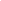 2.3.1. Цель и задачи духовно-нравственного развития и воспитания обучающихся школы.Цель и задачи духовно-нравственного развития и воспитания обучающихся на ступени среднего полного общего образования формулируются, достигаются и решаются в контексте национального воспитательного идеала, представляющего собой высшую цель образования, нравственное (идеальное) представление о человеке, на воспитание, обучение и развитие которого направлены усилия основных социальных субъектов: государства, семьи, школы, традиционных религиозных и общественных организаций.Высшая цель образования в школе  сформулирована в соответствии с Концепцией духовно – нравственного развития и воспитания личности гражданина России — высоконравственный, творческий, компетентный гражданин России, принимающий судьбу Отечества как свою личную, осознающий ответственность за настоящее и будущее своей страны, укоренённый в духовных и культурных традициях многонационального народа Российской Федерации.В процессе развития и воспитания учащегося на ступени старшей школы активно участвуют не только традиционные субъекты (семья и образовательное учреждение), но и различные общественные, культурные, религиозные организации, средства массовой информации (СМИ). При этом обеспечивается согласованность действий между этими субъектами в решении принципиального вопроса о том, на воспитание какого человека направлены непосредственные или опосредованные их усилия.Национальный воспитательный идеал является на ступени старшей школы  принципиальной основой социального партнёрства как способа взаимодействия субъекта образовательного процесса с другими субъектами духовно-нравственного развития и воспитания детей и молодёжи.На основе национального воспитательного идеала формулируется основная педагогическая цель школы — воспитание, социально-педагогическая поддержка становления и развития высоконравственного, ответственного, инициативного и компетентного гражданина России.На основе национального воспитательного идеала, важнейших задач духовно-нравственного развития и воспитания, приведённых в Концепции, а также с учётом «Требований к результатам освоения основной образовательной программы начального общего, основного общего, среднего полного общего образования, установленных Стандартом, определяются общие задачи духовно-нравственного развития и воспитания обучающихся школы:В области формирования личностной культуры:• формирование способности к духовному развитию, реализации творческого потенциала в учебно-игровой, предметно-продуктивной, социально ориентированной деятельности на основе нравственных установок и моральных норм, непрерывного образования, самовоспитания и универсальной духовно-нравственной компетенции — «становиться лучше»;• укрепление нравственности, основанной на свободе воли и духовных отечественных традициях;• формирование основ нравственного самосознания личности (совести);• формирование нравственного смысла учения;• формирование основ морали — осознанной обучающимся необходимости определённого поведения;• принятие обучающимся базовых национальных ценностей, национальных и этнических духовных традиций;• формирование эстетических потребностей, ценностей и чувств;• развитие трудолюбия, способности к преодолению трудностей, целеустремлённости и настойчивости в достижении результата;• осознание обучающимся ценности человеческой жизни.В области формирования социальной культуры:• формирование основ российской гражданской идентичности;• пробуждение веры в Россию, чувства личной ответственности за Отечество;• воспитание ценностного отношения к своему национальному языку и культуре;• формирование патриотизма и гражданской солидарности;• развитие навыков организации и осуществления сотрудничества с педагогами, сверстниками, родителями, старшими детьми в решении общих проблем;• развитие доброжелательности и эмоциональной отзывчивости;• становление гуманистических и демократических ценностных ориентаций;• формирование осознанного и уважительного отношения к традиционным российским религиям и религиозным организациям, к вере и религиозным убеждениям;• формирование толерантности.В области формирования семейной культуры:• формирование отношения к семье как основе российского общества;• формирование у обучающегося уважительного отношения к родителям, осознанного, заботливого отношения к старшим и младшим;• формирование представления о семейных ценностях, гендерных семейных ролях и уважения к ним.2. Основные направления и ценностные основы духовно-нравственного развития и воспитания обучающихся в школе.Организация духовно-нравственного развития и воспитания обучающихся в перспективе достижения национального воспитательного идеала осуществляется по следующим направлениям.• Воспитание гражданственности, патриотизма, уважения к правам, свободам и обязанностям человека.• Воспитание нравственных чувств и этического сознания.• Воспитание трудолюбия, творческого отношения к учению, труду, жизни.• Формирование ценностного отношения к здоровью и здоровому образу жизни.• Воспитание ценностного отношения к природе, окружающей среде (экологическое воспитание).• Воспитание ценностного отношения к прекрасному, формирование представлений об эстетических идеалах и ценностях (эстетическое воспитание).3. Содержание духовно-нравственного развития и воспитания обучающихся школы.Воспитание гражданственности, патриотизма, уважения к правам, свободам и обязанностям человека:• получение знаний о Конституции Российской Федерации, ознакомление с государственной символикой — Гербом, Флагом Российской Федерации, гербом и флагом Республики Мордовия (на плакатах, картинах, в процессе бесед, чтения книг, изучения предметов, предусмотренных базисным учебным планом);• ознакомление с героическими страницами истории России, жизнью замечательных людей, явивших примеры гражданского служения, исполнения патриотического долга, с обязанностями гражданина (в процессе бесед, экскурсий, просмотра кинофильмов, путешествий по историческим и памятным местам, сюжетно-ролевых игр гражданского и историко-патриотического содержания, изучения основных и вариативных учебных дисциплин);• ознакомление с историей и культурой родного края, народным творчеством, этнокультурными традициями, фольклором, особенностями быта народов России (в процессе бесед, сюжетно-ролевых игр, просмотра кинофильмов, творческих конкурсов, фестивалей, праздников, экскурсий, путешествий, туристско-краеведческих экспедиций, изучения вариативных учебных дисциплин);• знакомство с важнейшими событиями в истории нашей страны, содержанием и значением государственных праздников (в процессе бесед, проведения классных часов, просмотра учебных фильмов, участия в подготовке и проведении мероприятий, посвящённых государственным праздникам);• знакомство с деятельностью общественных организаций патриотической и гражданской направленности, детско-юношеских движений, организаций, сообществ, с правами гражданина (в процессе посильного участия в социальных проектах и мероприятиях, проводимых детско-юношескими организациями);Воспитание нравственных чувств и этического сознания:• получение знаний о базовых ценностях отечественной культуры, традиционных моральных нормах российских народов (в процессе изучения учебных инвариантных и вариативных предметов, бесед, экскурсий, заочных путешествий, участия в творческой деятельности;• ознакомление по желанию обучающихся и с согласия родителей (законных представителей) с деятельностью традиционных религиозных организаций (путём проведения экскурсий в места богослужения, добровольного участия в подготовке и проведении религиозных праздников, встреч с религиозными деятелями);• участие в проведении уроков этики, внеурочных мероприятий, направленных на формирование представлений о нормах морально-нравственного поведения;• ознакомление с основными правилами поведения в школе, общественных местах (в процессе бесед, классных часов, просмотра учебных фильмов, наблюдения и обсуждения в педагогически организованной ситуации поступков, поведения разных людей);• усвоение опыта нравственных взаимоотношений в коллективе класса и образовательного учреждения — овладение навыками вежливого, приветливого, внимательного отношения к сверстникам, старшим и младшим детям;• посильное участие в делах благотворительности, милосердия;• получение первоначальных представлений о нравственных взаимоотношениях в семье (участие в беседах о семье, о родителях и прародителях);Воспитание трудолюбия, творческого отношения к учению, труду, жизни. В процессе изучения учебных дисциплин и проведения внеурочных мероприятий обучающиеся получают знания о роли знаний, труда и значении творчества в жизни человека и общества: • участвуют в экскурсиях по микрорайону, городу, во время которых знакомятся с различными видами труда, различными профессиями;• получают навыки сотрудничества, ролевого взаимодействия со сверстниками, старшими детьми, взрослыми в учебно-трудовой деятельности (в ходе сюжетно-ролевых экономических игр, посредством создания игровых ситуаций по мотивам различных профессий, проведения внеурочных мероприятий (праздники труда, ярмарки, конкурсы,  и т.п.);• приобретают опыт уважительного и творческого отношения к учебному труду (посредством презентации учебных и творческих достижений, стимулирования творческого учебного труда, предоставления обучающимся возможностей творческой инициативы в учебном труде);• учатся творчески применять знания, полученные при изучении учебных предметов на практике (в рамках предмета «Технология», участия в разработке и реализации различных проектов);• приобретают опыт участия в различных видах общественно полезной деятельности на базе образовательного учреждения и взаимодействующих с ним учреждений дополнительного образования, • приобретают умения и навыки самообслуживания в школе и дома.Формирование ценностного отношения к здоровью и здоровому образу жизни:• приобретение познаний о здоровье, здоровом образе жизни, возможностях человеческого организма, об основных условиях и способах укрепления здоровья (в ходе уроков физической культуры, бесед, просмотра учебных фильмов, в системе внеклассных мероприятий и т.п.);• участие в беседах о значении занятий физическими упражнениями, активного образа жизни, спорта;• практическое освоение методов и форм физической культуры, здоровьесбережения, простейших элементов спортивной подготовки (на уроках физической культуры, в спортивных секциях школы и внешкольных учреждений и т.п.);• составление здоровьесберегающего режима дня и контроль его выполнения, поддержание чистоты и порядка в помещениях, соблюдение санитарно-гигиенических норм труда и отдыха родителями (законными представителями);• получение знаний о возможном негативном влиянии компьютерных игр, телевидения, рекламы на здоровье человека (в рамках бесед с педагогами, психологами, медицинскими работниками, родителями (законными представителями).Воспитание ценностного отношения к природе, окружающей среде (экологическое воспитание):• усвоение элементарных представлений об экокультурных ценностях, традициях этического отношения к природе в культуре народов России, других стран, нормах экологической этики, об экологически грамотном взаимодействии человека с природой (в ходе изучения инвариантных и вариативных учебных дисциплин, бесед, просмотра учебных фильмов);• получение опыта участия в природоохранительной деятельности (в школе и на пришкольном участке),Воспитание ценностного отношения к прекрасному, формирование представлений об эстетических идеалах и ценностях (эстетическое воспитание):• получение представлений об эстетических идеалах и художественных ценностях культуры России;• ознакомление с эстетическими идеалами, традициями художественной культуры родного края, с фольклором и народными художественными промыслами;• получение опыта самореализации в различных видах творческой деятельности.2.3.2. Программа духовно-нравственного развития, воспитания и социализации обучающихся на ступени среднего (полного) общего образования (далее - Программа) должна быть построена на основе базовых национальных ценностей российского общества, таких как патриотизм, социальная солидарность, гражданственность, семья, труд и творчество, наука, традиционные религии России, искусство, природа, человечество, и направлена на:обеспечение воспитания высоконравственного, творческого, компетентного гражданина России, принимающего судьбу Отечества как свою личную, осознающего ответственность за настоящее и будущее своей страны, укоренённого в духовных и культурных традициях многонационального народа Российской Федерации, подготовленного к жизненному самоопределению в процессе последовательного освоения им базовых национальных ценностей российского общества, общечеловеческих ценностей и воплощения их в социальной практике;саморазвитие и самореализацию обучающихся в процессе их участия в общественной жизни, в решении общественно значимых задач, сознательное усвоение принципов и правил выбора путей построения собственной жизни, определение перспектив дальнейшего профессионального и личностного роста;обеспечение готовности обучающихся к проектированию послешкольного и последующего образовательно-профессионального маршрута, формирование у них профориентационно значимых компетенций, способности к реализации их образовательно-профессиональных планов в соответствии с индивидуальными запросами и потребностями рынка труда;формирование у обучающихся мировоззренческих и ценностно-смысловых основ культуры профессиональной деятельности как компонента общей культуры личности; подготовка обучающихся к дальнейшей профессиональной самореализации в новых социокультурных и экономических условиях;сохранение и укрепление физического, психологического и социального здоровья обучающихся на ступени среднего (полного) общего образования как одной из ценностных составляющих личности обучающегося;формирование уважительного и ответственного отношения к созданию семьи; экологического мышления, культуры и поведения обучающихся;формирование отношения к службе в Вооруженных Силах Российской Федерации как почетной обязанности гражданина России.Программа должна обеспечить:формирование социально открытого уклада школьной жизни, основанного на системе базовых национальных ценностей российского общества, учитывающего историко-культурную и этническую специфику региона, в котором находится образовательное учреждение, потребности обучающихся; определяющего в качестве ведущей социально и личностно значимую, творческую деятельность обучающихся, интегрированную с их учебной и внеурочной деятельностью;формирование у обучающихся активной и ответственной гражданской позиции, готовности к духовно-нравственному развитию, способности действовать на благо Отечества;осознанное усвоение обучающимися культурных ценностей и духовных традиций своего народа, своей этнической или социокультурной группы, базовых национальных ценностей российского общества, общечеловеческих ценностей в контексте формирования у них российской гражданской идентичности;приобретение обучающимися опыта нравственной, творческой социальной деятельности;возможность подготовки, планирования, выполнения и презентации обучающимися социального проекта (индивидуального или в составе группы);формирование у подростков зрелых социальных компетенций и гражданских ценностных установок, соответствующих их действительным и проектируемым социальным ролям;развитие способности обучающихся адаптироваться к новым социальным ситуациям и изменять их;социализацию обучающихся средствами учебно-воспитательной, познавательной и профессионально ориентированной деятельности, формирование ответственности, самостоятельности и готовности обучающихся к принятию решений; формирование у обучающихся основ культуры и индивидуального стиля экономического поведения, ценностей деловой этики;социализацию обучающихся средствами общественной и социально-значимой деятельности: добровольное участие в молодежных организациях и движениях, детско-юношеских и взрослых объединениях творческой и научно-технической направленности, деятельности общественных организаций; использование позитивных социализирующих возможностей Интернета;социализацию обучающихся средствами трудовой деятельности: целенаправленное участие в профессиональной и инновационной деятельности, добровольное участие в деятельности производственных, творческих объединений, благотворительных организаций; деятельность обучающихся в благоустройстве окружающей среды (учебной, ландшафтной, жилищной), класса, школы, сельского поселения, города;содействие решению обучающимися проблем жизненного, профессионального и эмоционально-ценностного выбора;использование обучающимися при решении типичных социальных проблем нравственных моделей поведения, ориентированных на благо человека, семьи, общества;осознанное принятие обучающимися ценностей и национальных традиций семейной жизни, осознание значения семьи для успешной и здоровой жизни человека, формирование уважительного отношения к своему роду, забота о его продолжении;формирование готовности к службе в Вооруженных силах Российской Федерации; осознанное принятие ценностей служения и защиты Отечества, гражданского долга;учёт индивидуальных социальных инициатив обучающихся, особенностей их социального взаимодействия вне школы, характера их профессиональных предпочтений;создание условий (ценностно-мировоззренческих, научно-методических, кадровых, информационных) для развития у обучающегося способности выступать в качестве субъекта образовательно-профессионального и социального выбора;формирование у обучающихся готовности к образовательной и социально-профессиональной самоидентификации, конструированию планов продолжения образования и профессионального самопродвижения и определению соответствующих данным версиям ближних и дальних целей в условиях модернизации общества и динамичного рынка труда;приобретение опыта создания личностно значимых образовательных продуктов (итоги практической работы обучающегося с использованием ресурсов профессионально-производственной и социокультурной среды);готовность обучающихся противостоять деструктивным воздействиям внешней социальной среды, СМИ, формальных и неформальных объединений;формирование у обучающихся ценностей здорового и безопасного образа жизни, устойчиво определяющих их поведение по отношению к себе и окружающему миру;формирование осознанного отношения к выработке собственного уклада здорового образа жизни, включающего: ценность и взаимозависимость физического, психологического, социального здоровья и экологического состояния окружающей его среды, оптимальное сочетание труда и отдыха, режим дня, индивидуальный рацион здорового питания, оптимальный режим двигательной активности;формирование устойчивой потребности в занятиях физическим трудом, физической культурой и спортом на протяжении всей жизни;формирование умения действовать в конкретной опасной ситуации с учётом реально складывающейся обстановки и индивидуальных возможностей;формирование устойчивой негативной позиции по отношению к сквернословию, табакокурению, употреблению алкоголя, наркотиков и других психоактивных веществ;формирование мотивации самостоятельно поддерживать и укреплять своё здоровье через осознание значимости профилактических мероприятий, использование технологий современных оздоровительных систем и навыков личной гигиены;понимание своей причастности к глобальным проблемам современности, в том числе экологического характера, осознание необходимости и возможности личного вклада в их решение;формирование готовности обучающихся к социальному взаимодействию по вопросам поддержания и улучшения экологического качества окружающей среды в интересах защиты здоровья и устойчивого развития территории, экологического здоровьесберегающего просвещения населения, профилактики употребления наркотиков и других психоактивных веществ, профилактики инфекционных заболеваний; убеждённости в правоте выбора здорового образа жизни и вреде употребления алкоголя и табакокурения.Программа должна содержать:1) цель и задачи духовно-нравственного развития, воспитания и социализации обучающихся на ступени среднего (полного) общего образования, описание ценностных ориентиров, лежащих в её основе;2) направления деятельности по духовно-нравственному развитию и воспитанию обучающихся, их социализации, профессиональной ориентации, здоровьесберегающей деятельности, формированию экологической культуры, отражающие специфику образовательного учреждения, просветительской и методической работы с участниками образовательного процесса, потребности участников образовательного процесса;3) содержание, виды деятельности и формы занятий с обучающимися по каждому из направлений воспитания и социализации обучающихся;4) описание методов и форм профессиональной ориентации и организации социально значимой деятельности в образовательном учреждении, социальной направленности уклада образовательного учреждения, этнокультурных особенностей региона;5) основные направления педагогической поддержки по обеспечению многообразия социокультурной деятельности обучающихся, их профессиональной ориентации с учётом особенностей сложившегося уклада образовательного учреждения;6) модель организации работы по духовно-нравственному развитию и воспитанию обучающихся, включающую в том числе рациональную организацию образовательного процесса в единстве учебной, творческой, трудовой, общественно значимой, информационно-коммуникационной, познавательной и иной деятельности, взаимодействие с другими институтами социализации;7) модели организации работы по формированию экологически целесообразного, здорового и безопасного образа жизни, включающие в том числе рациональную организацию учебно-воспитательного процесса и образовательной среды, физкультурно-спортивной и оздоровительной работы, профилактику употребления психоактивных веществ обучающимися, профилактику детского дорожно-транспортного травматизма, организацию просветительской и методической работы с участниками образовательного процесса;8) методику, инструментарий мониторинга и критерии оценки духовно-нравственного развития и воспитания обучающихся, их социальных компетенций, показателей социальной активности и социальной успешности, профессиональной ориентации, сформированности экологической культуры и культуры здорового и безопасного образа жизни;9) критерии и показатели эффективности деятельности образовательного учреждения по обеспечению воспитания и социализации обучающихся;10) планируемые результаты духовно-нравственного развития, воспитания и социализации обучающихся, их профессиональной ориентации, формирования экологической культуры, культуры здорового и безопасного образа жизни обучающихся.Программа разрабатывается педагогическим коллективом образовательного учреждения при активном участии обучающихся и их родителей (законных представителей). К разработке и реализации Программы по решению педагогического совета образовательного учреждения могут привлекаться представители общественных институтов.Мероприятия, проводимые в основной школе:Физкультминутки на каждом уроке.Ежедневная утренняя гимнастика.Динамические паузы, проводимые старшеклассниками и педагогами.День здоровья (1 раз в четверть).Соревнования по массовым видам спорта. Например, «Спорт против наркотиков»,  «Будущее за нами», «Я выбираю жизнь без наркотиков!».Дни профилактики (2 раза в год). Например,  «Молодежь против наркотиков»,  «Войдем в мир здоровья» и т.д.).Тематические классные часы. Например, «Школа без наркотиков»,  «Профилактика ВИЧ/СПИДА и наркомании»,  «Умей сказать «нет» наркотикам»,  «Пивной алкоголизм»,  «Страна здоровья»,  «Мир без табачного дыма»,  «Мир без наркотиков»,  «Мир в наших руках».«Круглые столы» («Наркомания – эпидемия века», «Курение и здоровье»).Факультативные и другие обучающие курсы и программы. Например, «Поговорим о правильном питании», «Все цвета, кроме черного» и др.Беседы со школьниками. Например, «СПИД - чума XX века»,  «Курение и здоровье» Конкурсы рисунков, плакатов, тематических стенгазет. Например, выпуск стенгазеты о наркомании, ее проблемах и последствиях «Пока не поздно».Конкурс агитбригад. Например, «Мы за здоровый образ жизни».Участие в различных соревнованиях. Например, «Классов без курения».Подготовка буклетов. Например, «Будь свободным».Тематические дискотеки. Например, «Я взрослый!».III. Организационный раздел:3.1. Учебный план среднего (полного) общего образования МОУ «Ялгинская СОШ»Примерное наполнение образовательных областей старшей школы.Обязательным для каждой образовательной области является:1. Теоретический материал, представляющий ведущие идеи и понятия, описывающие данную человеческую практику, историческое развитие основных предметно-деятельностных линий в этой сфере, способы и формы осуществления данной практики в современном мире, прогноз перспектив развития данной практики человеческой деятельности.2. Практическая работа (проба) учащегося в данной сфере - реализацию творческого замысла, проведение исследования, разработку и реализацию проекта.3. Рефлексивно-аналитическая работа учащегося (самостоятельно, с учителем) - формирование целостного видения предмета, системной организации предмета, понятийных взаимосвязей и тематических обусловленностей, иерархии знаний, и т.д.Задачи средней (полной) школыОбеспечить  усвоение теоретических основ наук на уровне требований государственного стандарта.Сформировать базовый уровень экономической грамотности, необходимый для ориентации и социальной адаптации учащихся к происходящим изменениям в жизни российского общества, а также для профессиональной ориентации выпускников.Сформировать умения учащихся осуществлять осознанный выбор жизненных планов и профессиональных намерений.Сформировать добросовестное  и ответственное отношение к труду,  готовность к осознанному выбору профессии, устойчивые навыки и  привычки дисциплинарного поведения.Обеспечить развитие коммуникативных умений на уровне решения нестандартных коммуникативных ситуаций.Особенности образования на III ступени обученияВ 10 классе  предметы «Литература», «Русский язык», «Иностранный язык» ведутся по традиционной программе.  Из регионального компонента и компонента образовательного учреждения базисного плана с целью подготовки к ЕГЭ по русскому языку вводится курс по выбору из расчета 1 ч., который делится на модули:«Сочинение-рассуждение по тексту»,«Языковые и грамматические нормы»,«Синтаксис сложного предложения» .Предметы «Алгебра и начала анализа», «Геометрия», «Информатика» изучаются всеми учащимися по традиционным программам и учебникам в соответствии со стандартом. На курс «Алгебра» добавлен 1 час для более полного изучения программного материала. С целью подготовки к ЕГЭ по математике  вводится курс по выбору в вариативной части базисного плана из расчета 1 ч. Предметы «Общая биология», «Химия» в 10 классе изучаются по государственным программам.   На эти предметы  добавлено по 1 часу для более полного изучения программного материала.      Предметы «История», «Обществознание» изучаются по государственным программам.  С целью подготовки к ЕГЭ по истории и обществознанию вводятся курсы по выбору из расчета 0,5 часа на каждый предмет.По биологии вводится курс по выбору «Биология растений» (1 ч.), который направлен на расширение и систематизацию знаний учащихся, рассматривает основные общебиологические понятия и закономерности на примере строения и развития растительных организмов, формирует навыки самостоятельной работы с научной литературой. Он делится на модули:«Растительная клетка»,«Ткани и вегетативные органы растений»,«Водоросли»,«Высшие споровые растения»,«Семенные растения».Курс по выбору «Решение биологических задач» направлен на расширение   знаний по генетике, экологии, строению клетки. По химии вводится 1 курс  по выбору:     «Химия в задачах» (1ч)  -  в целях подготовки к олимпиадам по химии, научно-практическим конференциям, конкурсам научных работ и проектов,  подготовки к ЕГЭ. Делится на модули:«Расчет по химическим формулам»,«Задачи на вывод формулы вещества»,«Растворы»,«Вычисления по химическим уравнениям»,«Закономерности протекания химических реакций»,«Комбинированные и усложненные задачи».На предмет «Физика» добавлен 1 час для более полного изучения программного материала по учебнику Г.А.Мякишева, Б.Б. Буховцева.      Кроме этого,  по физике введен  курс по выбору « Методы решения задач повышенной сложности» (1ч.),  направленный на  совершенствование, расширение и углубление полученных в основном курсе знаний и умений решения задач, формирование профессиональных намерений для выбора профессий, связанных с физикой и техникой, подготовку к ЕГЭ.  Его модули:« Кинематика и динамика»,« Законы сохранения в механике»,« Основы МКТ и законы  термодинамики»,« Законы постоянного тока». «Физическая культура» представлена  на этой ступени  одноименным предметом и ОБЖ. Они изучаются согласно  государственной программе за счет часов инвариантной части.	Область «Технология» включает в себя одноименный  предмет, на  который отводится 1час из инвариантной части.Итак, учебный план школы основной школы соответствует выбранной школой образовательной стратегии развития и осуществляет основные направления образовательной подготовки учащихся согласно федеральному государственному стандарту общего образования.Предельно допустимая учебная нагрузка соответствует требованиям СанПиН .Среднее (полное) общее образованиеИнвариантная часть3.2. Система условий реализации основной образовательной программы среднего (полного) общего образования.3.2.1. Психолого-педагогические условия реализации основной образовательной программы среднего (полного) общего образования должны обеспечивать:преемственность содержания и форм организации образовательного процесса по отношению к ступени основного общего образования;учёт специфики возрастного психофизического развития обучающихся, в том числе особенности перехода в подростковый, юношеский возраст;формирование и развитие психолого-педагогической компетентности обучающихся, педагогических и административных работников, родительской общественности;вариативность направлений психолого-педагогического сопровождения участников образовательного процесса (сохранение и укрепление психологического здоровья обучающихся;формирование ценности здоровья и безопасного образа жизни; развитие своей экологической культуры; дифференциация и индивидуализация обучения; мониторинг возможностей и способностей обучающихся, выявление и поддержка одарённых детей, детей с особыми образовательными потребностями; психолого-педагогическая поддержка участников олимпиадного движения; обеспечение осознанного и ответственного выбора дальнейшей профессиональной сферы деятельности; формирование коммуникативных навыков в разновозрастной среде и среде сверстников; поддержка детских объединений, ученического самоуправления и др.);диверсификацию уровней психолого-педагогического сопровождения (индивидуальный, групповой, уровень класса, уровень учреждения);вариативность форм психолого-педагогического сопровождения участников образовательного процесса (профилактика, диагностика, консультирование, коррекционная работа, развивающая работа, просвещение, экспертиза и др.).Учебно-методическое и информационное оснащение образовательного процесса обеспечивает возможность:— реализации индивидуальных образовательных планов обучающихся, осуществления их самостоятельной образовательной деятельности;— ввода русского и иноязычного текста, распознавания сканированного текста; создания текста на основе расшифровки аудиозаписи; использования средств орфографического и синтаксического контроля русского текста и текста на иностранном языке; редактирования и структурирования текста средствами текстового редактора;— записи и обработки изображения (включая микроскопические, телескопические и спутниковые изображения) и звука при фиксации явлений в природе и обществе, хода образовательного процесса; переноса информации с нецифровых носителей (включая трёхмерные объекты) в цифровую среду (оцифровка, сканирование);— создания и использования диаграмм различных видов (алгоритмических, концептуальных, классификационных, организационных, хронологических, родства и др.), специализированных географических (в ГИС) и исторических карт; создания виртуальных геометрических объектов, графических сообщений с проведением рукой произвольных линий;— организации сообщения в виде линейного или включающего ссылки сопровождения выступления, сообщения для самостоятельного просмотра, в том числе видеомонтажа и озвучивания видеосообщений;— выступления с аудио-, видео- и графическим экранным сопровождением;— вывода информации на бумагу и т. п. и в трёхмерную материальную среду (печать);— информационного подключения к локальной сети и глобальной сети Интернет, входа в информационную среду учреждения, в том числе через Интернет, размещения гипермедиа-сообщений в информационной среде образовательного учреждения;— поиска и получения информации;— использования источников информации на бумажных и цифровых носителях (в том числе в справочниках, словарях, поисковых системах);— вещания (подкастинга), использования носимых аудиовидеоустройств для учебной деятельности на уроке и вне урока;— общения в Интернете, взаимодействия в социальных группах и сетях, участия в форумах, групповой работы над сообщениями (вики);— создания и заполнения баз данных, в том числе определителей; наглядного представления и анализа данных;— включения обучающихся в проектную и учебно-исследовательскую деятельность, проведения наблюдений и экспериментов, в том числе с использованием: учебного лабораторного оборудования, цифрового (электронного) и традиционного измерения, включая определение местонахождения; виртуальных лабораторий, вещественных и виртуально-наглядных моделей и коллекций основных математических и естественно-научных объектов и явлений;— исполнения, сочинения и аранжировки музыкальных произведений с применением традиционных народных и современных инструментов и цифровых технологий, использования звуковых и музыкальных редакторов, клавишных и кинестетических синтезаторов;— художественного творчества с использованием ручных, электрических и ИКТ-инструментов, реализации художественно-оформительских и издательских проектов, натурной и рисованной мультипликации;— создания материальных и информационных объектов с использованием ручных и электроинструментов, применяемых в избранных для изучения распространённых технологиях (индустриальных, сельскохозяйственных, технологиях ведения дома, информационных и коммуникационных технологиях);— проектирования и конструирования, в том числе моделей с цифровым управлением и обратной связью, с использованием конструкторов; управления объектами; программирования;— занятий по изучению правил дорожного движения с использованием игр, оборудования, а также компьютерных тренажёров;— размещения продуктов познавательной, учебно-исследовательской и проектной деятельности обучающихся в информационно-образовательной среде образовательного учреждения;— проектирования и организации индивидуальной и групповой деятельности, организации своего времени с использованием ИКТ; планирования учебного процесса, фиксирования его реализации в целом и отдельных этапов (выступлений, дискуссий, экспериментов);— обеспечения доступа в школьной библиотеке к информационным ресурсам Интернета, учебной и художественной литературе, коллекциям медиаресурсов на электронных носителях, множительной технике для тиражирования учебных и методических тексто-графических и аудиовидеоматериалов, результатов творческой, научно-исследовательской и проектной деятельности обучающихся;— проведения массовых мероприятий, собраний, представлений; досуга и общения обучающихся с возможностью для массового просмотра кино- и видеоматериалов, организации сценической работы, театрализованных представлений, обеспеченных озвучиванием, освещением и мультимедиасопровождением;— выпуска школьных печатных изданий, работы школьного телевидения.Все указанные виды деятельности должны быть обеспечены расходными материалами.Модель психолого-педагогического сопровождения участников образовательного процесса на основной ступени общего образования3.2.2. Информационно-методические условия реализации основной образовательной программы среднего (полного) общего образования должны обеспечиваться современной информационно-образовательной средой.Информационно-образовательная среда образовательного учреждения включает: комплекс информационных образовательных ресурсов, в том числе цифровые образовательные ресурсы, совокупность технологических средств информационных и коммуникационных технологий (ИКТ): компьютеры, иное ИКТ-оборудование, коммуникационные каналы, систему современных педагогических технологий, обеспечивающих обучение в современной информационно-образовательной среде.Информационно-образовательная среда образовательного учреждения должна обеспечивать:информационно-методическую поддержку образовательного процесса;планирование образовательного процесса и его ресурсного обеспечения;мониторинг и фиксацию хода и результатов образовательного процесса;мониторинг здоровья обучающихся;современные процедуры создания, поиска, сбора, анализа, обработки, хранения и представления информации;дистанционное взаимодействие всех участников образовательного процесса (обучающихся, их родителей (законных представителей), педагогических работников, органов управления в сфере образования, общественности), в том числе в рамках дистанционного образования;дистанционное взаимодействие образовательного учреждения с другими организациями социальной сферы: учреждениями дополнительного образования детей, учреждениями культуры, здравоохранения, спорта, досуга, службами занятости населения, обеспечения безопасности жизнедеятельности.Эффективное использование информационно-образовательной среды предполагает компетентность сотрудников образовательного учреждения в решении профессиональных задач с применением ИКТ, а также наличие служб поддержки применения ИКТ. Обеспечение поддержки применения ИКТ является функцией учредителя образовательного учреждения.Функционирование информационно-образовательной среды должно соответствовать законодательству Российской Федерации.3.2.3. Кадровое обеспечение реализации основной образовательной программы основного общего образованияХарактеристика имеющихся условийКвалификационная характеристика педагогического коллектива, реализующего ООП НООКоличество учителей школы, имеющих почетные звания3. Данные по стажу4. Данные по возрасту.5. Учителя – совместителиУчителей совместителей – 1 человек.6. Повышение квалификации педагогов школы7. Участие педагогов школы в профессиональных конкурсах педагогического мастерства на российском, республиканском и муниципальном уровнях (в том числе, статьи, публикации)Анализ профессиональной готовности педагогических кадров к реализации федеральных государственных образовательных стандартов  среднего общего образования проводился с помощью анкетирования, собеседования, опросов и выявил готовность педагогического коллектива к введению ФГОС НОО.Профессиональное развитие и повышение квалификации педагогических работниковОсновным условием формирования и наращивания необходимого и достаточного кадрового потенциала образовательного учреждения является обеспечение в соответствии с новыми образовательными реалиями и задачами адекватности системы непрерывного педагогического образования происходящим изменениям в системе образования в целом. При этом темпы модернизации подготовки и переподготовки педагогических кадров должны опережать темпы модернизации системы образования.План-график повышения квалификации работников МОУ «Ялгинская СОШ» г.о.СаранскОжидаемый результат повышения квалификации — профессиональная готовность работников образования к реализации ФГОС:• обеспечение оптимального вхождения работников образования в систему ценностей современного образования;• принятие идеологии ФГОС общего образования;• освоение новой системы требований к структуре основной образовательной программы, результатам её освоения и условиям реализации, а также системы оценки итогов образовательной деятельности обучающихся;• овладение учебно-методическими и информационно-методическими ресурсами, необходимыми для успешного решения задач ФГОС.Одним из условий готовности образовательного учреждения к введению ФГОС основного общего образования является создание системы методической работы, обеспечивающей сопровождение деятельности педагогов на всех этапах реализации требований ФГОС.Организация методической работыМодель аналитической таблицы для оценки базовых компетентностей педагоговПлан мероприятий («дорожная карта») «Изменения в муниципальном общеобразовательном учреждении, направленные на повышение эффективности и качества услуг в сфере общего образования, соотнесенные с этапами перехода к эффективному контракту в МОУ«Ялгинская СОШ» на 2013 – 2018 годы 1. Основные направленияОбеспечение достижения обучающимися МОУ «Ялгинская СОШ» новых образовательных результатов включает в себя:введение федеральных государственных образовательных стандартов;Обеспечение равного доступа к качественному образованию включает в себя:кадровое обеспечение;разработку и внедрение системы оценки качества общего образования.Введение эффективного контракта в общем образовании включает в себя:разработку и внедрение механизмов эффективного контракта с педагогическими работниками МОУ «Ялгинская СОШ»;информационное и мониторинговое сопровождение введения эффективного контракта.2. Ожидаемые результатыОбеспечение достижения новых образовательных результатов предусматривает:обеспечение обучения МОУ «Ялгинская СОШ» по новым федеральным государственным образовательным стандартам;повышение качества подготовки обучающихся общеобразовательного учреждения, которое оценивается в том числе по результатам их участия в международных сопоставительных исследованиях.Обеспечение равного доступа к качественному образованию предусматривает:введение оценки деятельности организаций общего образования на основе показателей эффективности их деятельности.Введение эффективного контракта в общем образовании предусматривает обновление кадрового состава и привлечение молодых талантливых педагогов для работы в школе.3. Основные количественные характеристики системы общего образования                             4. Мероприятия по повышению эффективности и качества услуг в сфере общего образования, соотнесенные с этапами перехода к эффективному контракту5. Показатели повышения эффективности и качества услуг в сфере общего образования, соотнесенные с этапами перехода к эффективному контракту «Утверждаю»Директор  «Ялгинская СОШ » г.о.Саранск___________________Юркин Н.А. «___» ____________  2011  годРассмотрено и принятона педагогическом совете МОУ «Ялгинская СОШ» г.о.Саранск___________________  «___» ____________  2011  годИнформационная справка об образовательном учреждении.Основная образовательная программа начального общего образования I. Целевой раздел:1.1. Пояснительная записка.1.2. Планируемые результаты освоения обучающимися основной образовательной программы начального общего образования.1.3. Система оценки достижения планируемых результатов освоения основной образовательной программы начального общего образования.II. Содержательный:2.1. Программа формирования универсальных учебных действий у обучающихся на ступени начального общего образования.2.2. Программа отдельных учебных предметов, курсов и курсов внеурочной деятельности.2.3. Программа духовно-нравственного развития, воспитания обучающихся на ступени начального общего образования.2.4. Программа формирования экологической культуры, здорового и безопасного образа жизни.III. Организационный раздел:3.1. Учебный план начального общего образования.3.2. План внеурочной деятельности.3.3. Система условий реализации основной образовательной программы.Основная образовательная программа основного общего образованияI. Целевой раздел:1.1. Пояснительная записка.1.2. Планируемые результаты освоения обучающимися основной образовательной программы основного общего образования.1.3. Система оценки достижения планируемых результатов освоения основной образовательной программы основного общего образования.II. Содержательный раздел:2.1. Программа развития универсальных учебных действий на ступени основного общего образования, включающую формирование компетенций обучающихся в области использования информационно-коммуникационных технологий, учебно-исследовательской и проектной деятельности.2.2. Программа отдельных учебных предметов, курсов и курсов внеурочной деятельности.2.3. Учебно-методическое обеспечение основной образовательной программы основной школы. 2.4. Программа воспитания и социализации обучающихся на ступени основного общего образования, включающую такие направления, как духовно-нравственное развитие и воспитание обучающихся, их социализация и профессиональная ориентация, формирование культуры здорового и безопасного образа жизни, экологической культуры.III. Организационный раздел:3.1. Учебный план основной школы3.2. Система условий реализации основной образовательной программы.Основная образовательная программа среднего общего образованияI. Целевой раздел:1.1. Пояснительная записка.1.2. Планируемые результаты освоения обучающимися основной образовательной программы среднего (полного) общего образования.1.3. Система оценки достижения планируемых результатов освоения основной образовательной программы среднего (полного) общего образования.II. Содержательный раздел.2.1. Программа формирования универсальных учебных действий у обучающихся на старшей ступени общего образования.2.2. Программа отдельных учебных предметов, курсов и курсов внеурочной деятельности.2.3. Программа воспитания и социализации обучающихся на ступени основного общего образования, включающую такие направления, как духовно-нравственное развитие и воспитание обучающихся, их социализация и профессиональная ориентация, формирование культуры здорового и безопасного образа жизни, экологической культурыIII. Организационный раздел:3.1. Учебный план основной школы3.2. Система условий реализации основной образовательной программы.Программа развития МОУ «Ялгинская СОШ» г.о.Саранск на 2011-2015 гг.1. Целеполагающий модуль2. Аналитический модуль.3. Диагностический модуль.4. Образовательный модуль.5. Проектный модуль.6. Программный модуль.7. Ресурсный модуль.Заключение Список литературы.ВидВремя проведенияСодержаниеФормы и виды оценкиСтартовая работаНачало сентябряОпределяет актуальный уровень знаний, необходимый для продолжения обучения, а также намечает «зону ближайшего развития» и предметных знаний, организует коррекционную работу в зоне актуальных знанийФиксируется учителем в электронном журнале и автоматически в электронном дневнике учащегося, отдельно задания актуального уровня и уровня ближайшего развития в многобалльной шкале оценивания. Результаты работы не влияют на дальнейшую итоговую оценку младшего школьникаДиагностическая работаПроводится на входе и выходе темы при освоении способов действия/ средств в учебном предмете. Количество работ зависит от количества учебных задачНаправлена на проверку пооперационного состава действия, которым необходимо овладеть учащимся в рамках решения учебной задачиРезультаты фиксируются отдельно по каждой отдельной операции (0-1 балл) и также не влияют на дальнейшую итоговую оценку младшего школьникаСамостоятельная работаНе более одного месяца (5-6 работ в год)Направлена, с одной стороны, на возможную коррекцию результатов предыдущей темы обучения, с другой стороны, на параллельную отработку и углубление текущей изучаемой учебной темыЗадания составляются на двух уровнях:1 (базовый) и2 (расширенный) по основным предметным содержательным линиямУчащийся сам оценивает все задания, которые он выполнил, проводит рефлексивную оценку своей работы: описывает объем выполненной работы; указывает достижения и трудности в данной работе; количественно по 100-балльной шкале оценивает уровень выполненной работыУчитель проверяет и оценивает выполненные школьником задания отдельно по уровням, определяет процент выполненных заданий и качество их выполнения. Далее ученик соотносит свою оценку с оценкой учителя и определяется дальнейший шаг в самостоятельной работе учащихсяПроверочная работа по итогам выполнения самостоятельной работыПроводится после выполнения самостоятельной работы (5-6 работ в год)Предъявляет результаты (достижения) учителю и служит механизмом управления и коррекции следующего этапа самостоятельной работы школьников. Учащийся сам определяет объем проверочной работы для своего выполнения. Работа задается на двух уровнях:1 (базовый) и2 (расширенный)Учитель проверяет и оценивает только те задания, которые решил ученик и предъявил на оценку. Оценивание происходит по многобалльной шкале отдельно по каждому уровнюПроверочная работаПроводится после решения учебной задачиПроверяется уровень освоения учащимися предметных культурных способов/ средств действия. Уровни:1 - формальный;2 - рефлексивный (предметный)3 - ресурсный (функциональный). Представляет собой трехуровневую задачу, состоящую из трех заданий, соответствующих трем уровнямВсе задания обязательны для выполнения. Учитель оценивает все задания по уровням (0-1 балл) и строит персональный «профиль» ученика по освоению предметного способа/средства действияРешениепроектнойзадачиПроводится 2-3 раза в годНаправлена на выявление уровня освоения ключевых компетентностейЭкспертная оценка по специально созданным экспертным картам. По каждому критерию 0-1 баллПосещение мастерскойПроводится 1 раз в неделюРешает проблемы и трудности учащихся в обученииФиксируется учителем в электронном журнале следующим образом:1 балл - ученик был приглашен учителем на мастерскую, но не пришел;2 балла - ученик был на мастерской по инициативе учителя; 3 балла -ученик пришел на мастерскую по собственной инициативеПосещение консультацийПроводится 1 раз в неделюСтавит задачу обучения учащихся задавать (инициировать) «умные» вопросыФиксируется учителем в электронном журнале следующим образом:1 балл - ученик присутствовал на консультации, но вопросов не задавал;2 балла - задавал вопросы, но несодержательные; 3 балла - завал «умные» (содержательные) вопросыИтоговая проверочная работаКонец апреля-майВключает основные темы учебного года. Задания рассчитаны на проверку не только знаний, но и развивающего эффекта обучения. Задания разного уровня, как по сложности (базовый, расширенный), так и по уровню опосредствования (формальный, рефлексивный, ресурсный)Оценивание многобалльное, отдельно по уровням. Сравнение результатов стартовой и итоговой работыПредъявление (демонстрация) достижений ученика за годМайКаждый учащийся в конце года должен продемонстрировать (показать) все, на что он способенФилософия этой формы оценки в смещение акцента с того, что учащийся не знает и не умеет, к тому, что он знает и умеет по данной теме и данному предмету; перенос педагогического ударения с оценки на самооценкуВид результатовНазначение(роль, функция)Объект оценкиСодержание оценкиСредства оценкиЛичностныеОценка достижения обучающимися планируемых результатов в их личностном развитии (обеспечивается в ходе реализации всех компонентов образовательного процесса – учебных предметов, внеурочной деятельности, реализуемых семьёй и школой)Сформированность универсальных учебных действий, включаемых в три блока:самоопределение-сформированность внутренней позиции обучающегося;смыслообразование – поиск и установление личностного смысла и социальных мотивов;морально-этическая ориентация – знание основных моральных норм и ориентация на их выполнение на основе понимания их социальной необходимости.эмоционально-положительное отношение обучающегося к образовательному учреждению;ориентация на содержательные моменты образовательного процесса – уроки, познание нового, овладение умениями и новыми компетенциями, характер учебного  сотрудничества с учителем и  одноклассниками – и ориентации на  образец поведения «хорошего ученика» как пример для подражания;сформированность основ гражданской идентичности – чувства гордости за свою Родину, знание знаменательных для Отечества исторических событий; любовь к своему краю, осознание своей национальности, уважение культуры и традиций народов России и мира; развитие доверия и способности к пониманию и  сопереживанию чувствами других людей;сформированность самооценки, включая осознание своих возможностей в учении, способность адекватно судить о причинах своего успеха/неуспеха в учении; умение видеть свои достоинства и недостатки, уважать себя и верить в успех;сформированность мотивации учебной деятельности, включая социальные, учебно-познавательные и внешние мотивы, любознательность и интерес к новому содержанию и способам решения проблем, приобретению новых знаний и умений, мотивации достижения результата, стремление к совершенствованию своих способностей;знание моральных норм и сформированность морально-этических суждений, способность к решению моральных проблем на основе децентрации (координации различных точек зрения на решение моральной дилеммы);способность к оценке своих поступков и действий других людей с точки зрения соблюдения/нарушения моральной нормы.Внешние неперсонифицированные мониторинговые исследования специалистами, не работающими в школе и обладающими необходимой компетенцией в сфере психолого-педагогической диагностики развития личности. Для психолого-педагогической диагностики развития личности в привлекаются психологи Оценка личностного прогресса ученика с помощью портфолио, способствующего формированию у учащихся культуры мышления, логики, умений анализировать, обобщать, систематизировать, классифицировать.Оценка индивидуального прогресса личностного развития обучающихся школьным психологом по методикам: «Кто я?» М. Куна, «Учебная мотивация» Н.Г. Лускановой, «Беседа о школе» (модифтцированный вариант Т.А. Нежновой, Д.Б. Эльконина, А.Л. Венгера), «Рефлексивная самооценка учебной деятельности», (4 класс), «Методика выявления характера атрибуции успеха-неуспеха», «Незавершенная сказка», задание на учёт мотивов героев в решении моральной дилеммы (модифицированная задача Ж. Пиаже), на выявление уровня моральной децентрации (Ж. Пиаже), анкета «Оцени поступок» (по Туриелю в модификации Е.А. Кургановой и О.А. Карабановой) и др.Возрастно-психологическое консультирование.Такая оценка осуществляется психологом по запросу родителей (законных представителей) обучающихся или по запросу педагогов (или администрации школы) при согласии родителей(законных представителей).5.Личностные результаты выпускников на ступени начального общего образования в полном соответствии с требованиями Стандарта не подлежат итоговой оценке, т.к. оценка личностных результатов учащихся отражает эффективность воспитательной и образовательной деятельности школы.МетапредметныеОценка универсальных учебных действий учащихся (регулятивных, коммуникативных, познавательных), т.е. таких умственных действий обучающихся, которые направлены на анализ своей познавательной деятельности и управление ею (обеспечивается за счёт основных компонентов образовательного процесса – учебных предметов, представленных в обязательной части учебного плана).Сформированность у обучающегося регулятивных, коммуникативных и  познавательных универсальных действий: способность принимать и сохранять учебную цель и задачи; самостоятельно преобразовывать практическую задачу в  познавательную;умение планировать собственную деятельность в соответствии с поставленной задачей и условиями её реализации и искать средства её осуществления;умение контролировать  и оценивать свои действия, вносить коррективы в их выполнение на основе оценки и учёта характера ошибок, проявлять инициативу и самостоятельность в обучении; умение осуществлять информационный поиск, сбор и выделение существенной информации из различных информационных источников; умение использовать знаково-символические средства для создания моделей изучаемых объектов и процессов, схем решения учебно-познавательных и практических задач; способность к осуществлению логических операций сравнения, анализа, обобщения, классификации по родовидовым признакам, установлению аналогий, отнесению к известным понятиям; умение сотрудничать с педагогом и сверстниками при решении учебных проблем, принимать на себя ответственность за результаты своих действий.Совокупность способов действий, которая обеспечивает способность обучающихся к самостоятельному усвоению новых знаний и умений, включая организацию этого процесса.Решение задач творческого и поискового характера,учебное проектирование,итоговые проверочные работы,комплексные работы на межпредметной основе,мониторинг сформированности основных учебных умений.ПредметныеОценка достижения обучающимися планируемых результатов по отдельным предметам (обеспечивается за счет основных компонентов образовательного процесса – учебных предметов, представленных в обязательной части учебного плана)Способность обучающихся решать учебно-познавательные и учебно-практические задачи.- Система основополагающих элементов научного знания, которые выражаются через учебный материал различных курсов;- система формируемых действий, которые преломляются через специфику предмета и направлены на применение знаний, их преобразование и получение нового знания.- Диагностические работы (промежуточные и итоговые), направленные на определение уровня освоения темы учащимися;-итоговые комплексные работы (система заданий различного уровня сложности по чтению, русскому языку, математике и окружающему миру).-Мониторинг результатов выполнения трех итоговых работ – по русскому языку, родному языку, математике – и итоговой комплексной работы на межпредметной основе.Личностныеуниверсальные учебные действия – система ценностных ориентаций младшего школьника, отражающих личностные смыслы, мотивы, отношения к различным сферам окружающего мира. Личностные универсальные учебные действия выражаются формулами «Я и природа», «Я и другие люди», «Я и общество», «Я и познание», «Я и Я», что позволяет ребенку выполнять разные социальные роли («гражданин», «школьник», «ученик», «собеседник», «одноклассник», «пешеход» и др.).Регулятивные универсальные учебные действияОтражают способность обучающегося строить учебно-познавательную деятельность, учитывая все ее компоненты (цель, мотив, прогноз, средства, контроль, оценка). Познавательные универсальные учебные действияСистема способов познания окружающего мира, построения самостоятельного процесса поиска, исследования и совокупность операций по обработке, систематизации, обобщению и использованию полученной информацииКоммуникативные универсальные действияСпособность обучающегося осуществлять коммуникативную деятельность, использование правил общения в конкретных учебных и внеучебных ситуациях; самостоятельная организация речевой деятельности в устной и письменной форме. Личностные универсальные учебные действияЛичностные универсальные учебные действия– идентифицировать себя с принадлежностью к народу, стране, государству;– проявлять понимание и уважение к ценностям культур других народов;– проявлять интерес к культуре и истории своего народа, родной страны;– различать основные нравственно-этические понятия;– соотносить поступок с моральной нормой;-  оценивать свои и чужие поступки (стыдно, честно, виноват, поступил правильно и др.);– анализировать и характеризовать эмоциональные состояния и чувства окружающих, строить свои взаимоотношения с их учетом;- оценивать ситуации с точки зрения правил поведения и этики;– мотивировать свои действия; выражать готовность в любой ситуации поступить в соответствии с правилами поведения,- проявлять в конкретных ситуациях доброжелательность, доверие, внимательность,помощь и др.– идентифицировать себя с принадлежностью к народу, стране, государству;– проявлять понимание и уважение к ценностям культур других народов;– проявлять интерес к культуре и истории своего народа, родной страны;– различать основные нравственно-этические понятия;– соотносить поступок с моральной нормой;-  оценивать свои и чужие поступки (стыдно, честно, виноват, поступил правильно и др.);– анализировать и характеризовать эмоциональные состояния и чувства окружающих, строить свои взаимоотношения с их учетом;- оценивать ситуации с точки зрения правил поведения и этики;– мотивировать свои действия; выражать готовность в любой ситуации поступить в соответствии с правилами поведения,- проявлять в конкретных ситуациях доброжелательность, доверие, внимательность,помощь и др.1. Личностные универсальные учебные действия, отражающиеотношение к социальным ценностям:– идентифицировать себя с принадлежностью к народу, стране, государству;– проявлять понимание и уважение к ценностям культур других народов;– проявлять интерес к культуре и истории своего народа, родной страны;– различать основные нравственно-этические понятия;– соотносить поступок с моральной нормой; оценивать свои и чужие поступки (стыдно, честно, виноват, поступил правильно и др.);– анализировать и характеризовать эмоциональные состояния и чувства окружающих, строить свои взаимоотношения с их учетом;- оценивать ситуации с точки зрения правил поведения и этики;– мотивировать свои действия; выражать готовность в любой ситуации поступить в соответствии с правилами поведения,- проявлять в конкретных ситуациях доброжелательность, доверие, внимательность, помощь и др.2. Личностные универсальные учебные действия, отражающиеотношение к учебной деятельности:– воспринимать речь учителя (одноклассников), непосредственно не обращенную к учащемуся;– выражать положительное отношение к процессу познания: проявлять внимание, удивление, желание больше узнать;– оценивать собственную учебную деятельность: свои достижения, самостоятельность, инициативу, ответственность, причины неудач;– применять правила делового сотрудничества: сравнивать разные точки зрения; считаться с мнением другого человека; проявлять терпение и доброжелательность в споре (дискуссии), доверие к собеседнику (соучастнику) деятельности.Регулятивные универсальные учебные действия.Регулятивные универсальные учебные действия.1. Регулятивные универсальные учебные действия, направленные наформирование целевых установок учебной деятельности– удерживать цель деятельности до получения ее результата;– планировать решение учебной задачи: выстраивать последовательность необходимых операций (алгоритм действий);– оценивать весомость приводимых доказательств и рассуждений («убедительно, ложно, истинно, существенно, не существенно»);– корректировать деятельность: вносить изменения в процесс с учетом возникших трудностей и ошибок; намечать способы их устранения;– анализировать эмоциональные состояния, полученные отуспешной (неуспешной) деятельности, оценивать их влияние на настроение человека.2. Регулятивные универсальные учебные действия, направленные наформирование контрольно-оценочной деятельности:осуществлять итоговый контроль деятельности («что сделано») и пооперационный контроль («как выполнена каждая операция, входящая в состав учебного действия»);– оценивать (сравнивать с эталоном) результаты деятельности (чужой, своей);– анализировать собственную работу: соотносить план исовершенные операции, выделять этапы и оценивать меру освоения каждого, находить ошибки, устанавливать их причины;– оценивать уровень владения тем или иным учебным действием (отвечать на вопрос «что я не знаю и не умею?»).Познавательные универсальные учебные действияПознавательные универсальные учебные действия1. Познавательные универсальные учебные действия, отражающиеметоды познания окружающего мира:-различать методы познания окружающего мира по его целям (наблюдение, опыт, эксперимент, моделирование, вычисление);– выявлять особенности (качества, признаки) разных объектов в процессе их рассматривания (наблюдения);– анализировать результаты опытов, элементарных исследований; фиксировать их результаты;– воспроизводить по памяти информацию, необходимую длярешения учебной задачи;– проверять информацию, находить дополнительную информацию, используя справочную литературу;– применять таблицы, схемы, модели для получения информации;– презентовать подготовленную информацию в наглядном ивербальном виде;2. Познавательные универсальные учебные действия, формирующиеумственные операциисравнивать различные объекты: выделять из множества один или несколько объектов, имеющих общие свойства; сопоставлять характеристики объектов по одному (нескольким) признакам; выявлять сходство и различия объектов;– выделять общее и частное (существенное и несущественное), целое и часть, общее и различное в изучаемых объектах;– классифицировать объекты (объединять в группы по существенному признаку);– приводить примеры в качестве доказательства выдвигаемых положений;– устанавливать причинно-следственные связи и зависимости между объектами, их положение в пространстве и времени;– выполнять учебные задачи, не имеющие однозначного решения3. Познавательные универсальные учебные действия, формирующие поисковую и исследовательскую деятельность- высказывать предположения, обсуждать проблемные вопросы,- составлять план простого эксперимента;– выбирать решение из нескольких предложенных, краткообосновывать выбор (отвечать на вопрос «почему выбрал именно этот способ?»);– выявлять (при решении различных учебных задач) известное и неизвестное;– преобразовывать модели в соответствии с содержанием учебного материала и поставленной учебной целью;– моделировать различные отношения между объектамиокружающего мира (строить модели), с учетом их специфики (природный, математический, художественный и др.);– исследовать собственные нестандартные способы решения;– преобразовывать объект: импровизировать, изменять, творчески переделывать.Коммуникативные универсальные учебные действия.Коммуникативные универсальные учебные действия.Коммуникативные универсальные учебные действия,отражающие умения работать с текстом- воспринимать текст с учетом поставленной учебной задачи,находить в тексте информацию, необходимую для ее решения;– сравнивать разные вида текста по цели высказывания, главной мысли, особенностям вида (учебный, художественный, научный); различать виды текста, выбирать текст, соответствующий поставленной учебной задаче;– анализировать и исправлять деформированный текст: находить ошибки, дополнять, изменять, восстанавливать логику изложения;– составлять план текста: делить его на смысловые части,озаглавливать каждую; пересказывать по плану.Коммуникативные универсальные учебные действия,отражающие умения участвовать в учебном диалоге и строитьмонологические высказыванияоформлять диалогическое высказывание в соответствии стребованиями речевого этикета;– различать особенности диалогической и монологической речи;– описывать объект: передавать его внешние характеристики, используя выразительные средства языка;– характеризовать качества, признаки объекта, относящие его к определенному классу (виду);– характеризовать существенный признак разбиения объектов на группы (классификации); приводить доказательства истинности проведенной классификации;__– выбирать вид пересказа (полный, краткий, выборочный) в соответствии с поставленной целью;– составлять небольшие устные монологические высказывания, «удерживать» логику повествования, приводить убедительные доказательства; – писать сочинения (небольшие рефераты, доклады), используя информацию, полученную из разных источниковКлассЛичностные УУДРегулятивные УУД Познавательные УУДКоммуникативные УУД1 класс1. Ценить и принимать следующие базовые ценности:  «добро», «терпение», «родина», «природа», «семья».2. Уважать к своей семье, к своим родственникам, любовь к родителям. 3. Освоить  роли  ученика; формирование интереса (мотивации) к учению.4. Оценивать  жизненные ситуаций  и поступки героев художественных текстов с точки зрения общечеловеческих норм.1. Организовывать свое рабочее место под руководством учителя. 2. Определять цель выполнения заданий на уроке, во внеурочной деятельности, в жизненных ситуациях под руководством учителя. 3. Определять план выполнения заданий на уроках, внеурочной деятельности, жизненных ситуациях под руководством учителя.4. Использовать в своей деятельности простейшие приборы: линейку, треугольник и т.д.1. Ориентироваться в учебнике: определять умения, которые будут сформированы на основе изучения данного раздела. 2. Отвечать на простые вопросы учителя, находить нужную информацию в учебнике.3. Сравнивать предметы, объекты: находить общее и различие.4. Группировать предметы, объекты на основе существенных признаков.5. Подробно пересказывать прочитанное или прослушанное; определять тему. 1. Участвовать в диалоге на уроке и в жизненных ситуациях.2. Отвечать на вопросы учителя, товарищей по классу. 2. Соблюдать простейшие нормы речевого этикета: здороваться, прощаться, благодарить.3. Слушать и понимать речь других.4. Участвовать  в паре. 2 класс1. Ценить и принимать следующие базовые ценности: «добро», «терпение», «родина», «природа», «семья», «мир», «настоящий друг».2. Уважение к своему народу, к своей родине.  3. Освоение личностного смысла учения, желания учиться. 4. Оценка жизненных ситуаций  и поступков героев художественных текстов с точки зрения общечеловеческих норм.1. Самостоятельно организовывать свое рабочее место.2. Следовать режиму организации учебной и внеучебной деятельности.3. Определять цель учебной деятельности с помощью учителя и самостоятельно. 4. Определять план выполнения заданий на уроках, внеурочной деятельности, жизненных ситуациях под руководством учителя.5.  Соотносить выполненное задание  с образцом, предложенным учителем.6. Использовать в работе простейшие  инструменты и более сложные приборы (циркуль). 6. Корректировать выполнение задания в дальнейшем.7. Оценка своего задания по следующим параметрам: легко выполнять, возникли сложности при выполнении. 1. Ориентироваться в учебнике: определять умения, которые будут сформированы на основе изучения данного раздела; определять круг своего незнания. 2. Отвечать на простые  и сложные вопросы учителя, самим задавать вопросы, находить нужную информацию в учебнике.3. Сравнивать  и группировать предметы, объекты  по нескольким основаниям; находить закономерности; самостоятельно продолжать их по установленном правилу.  4. Подробно пересказывать прочитанное или прослушанное;  составлять простой план .5. Определять,  в каких источниках  можно  найти  необходимую информацию для  выполнения задания. 6. Находить необходимую информацию,  как в учебнике, так и в  словарях в учебнике.7. Наблюдать и делать самостоятельные   простые выводы1.Участвовать в диалоге; слушать и понимать других, высказывать свою точку зрения на события, поступки.2.Оформлять свои мысли в устной и письменной речи с учетом своих учебных и жизненных речевых ситуаций. 3.Читать вслух и про себя тексты учебников, других художественных и научно-популярных книг, понимать прочитанное. 4. Выполняя различные роли в группе, сотрудничать в совместном решении проблемы (задачи).3 класс1. Ценить и принимать следующие базовые ценности:  «добро», «терпение», «родина», «природа», «семья», «мир», «настоящий друг», «справедливость», «желание понимать друг друга», «понимать позицию другого».2. Уважение к своему народу, к другим народам, терпимость к обычаям и традициям других народов.3. Освоение личностного смысла учения; желания продолжать свою учебу.4. Оценка жизненных ситуаций  и поступков героев художественных текстов с точки зрения общечеловеческих норм, нравственных и этических ценностей.1. Самостоятельно организовывать свое рабочее место в соответствии с целью выполнения заданий.2. Самостоятельно определять важность или  необходимость выполнения различных задания в учебном  процессе и жизненных ситуациях.3. Определять цель учебной деятельности с помощью самостоятельно. 4. Определять план выполнения заданий на уроках, внеурочной деятельности, жизненных ситуациях под руководством учителя.5. Определять правильность выполненного задания  на основе сравнения с предыдущими заданиями, или на основе различных образцов. 6. Корректировать выполнение задания в соответствии с планом, условиями выполнения, результатом действий на определенном этапе. 7. Использовать в работе литературу, инструменты, приборы. 8. Оценка своего задания по  параметрам, заранее представленным.1. Ориентироваться в учебнике: определять умения, которые будут сформированы на основе изучения данного раздела; определять круг своего незнания; планировать свою работу по изучению незнакомого материала.  2. Самостоятельно предполагать, какая  дополнительная информация буде нужна для изучения незнакомого материала;отбирать необходимые  источники информации среди предложенных учителем словарей, энциклопедий, справочников.3. Извлекать информацию, представленную в разных формах (текст, таблица, схема, экспонат, модель, а, иллюстрация и др.)4. Представлять информацию в виде текста, таблицы, схемы, в том числе с помощью ИКТ.5. Анализировать, сравнивать, группировать различные объекты, явления, факты. 1. Участвовать в диалоге; слушать и понимать других, высказывать свою точку зрения на события, поступки.2.Оформлять свои мысли в устной и письменной речи с учетом своих учебных и жизненных речевых ситуаций. 3.Читать вслух и про себя тексты учебников, других художественных и научно-популярных книг, понимать прочитанное. 4. Выполняя различные роли в группе, сотрудничать в совместном решении проблемы (задачи).5. Отстаивать свою точку зрения, соблюдая правила речевого этикета. 6. Критично относиться к своему мнению7. Понимать точку зрения другого 8. Участвовать в работе группы, распределять роли, договариваться друг с другом. 4 класс1. Ценить и принимать следующие базовые ценности:  «добро», «терпение», «родина», «природа», «семья», «мир», «настоящий друг», «справедливость», «желание понимать друг друга», «понимать позицию другого», «народ», «национальность» и т.д.2. Уважение  к своему народу, к другим народам, принятие ценностей других народов.3. Освоение личностного смысла учения;  выбор дальнейшего образовательного маршрута.4. Оценка жизненных ситуаций  и поступков героев художественных текстов с точки зрения общечеловеческих норм, нравственных и этических ценностей, ценностей гражданина России.1. Ценить и принимать следующие базовые ценности:  «добро», «терпение», «родина», «природа», «семья», «мир», «настоящий друг», «справедливость», «желание понимать друг друга», «понимать позицию другого», «народ», «национальность» и т.д.2. Уважение  к своему народу, к другим народам, принятие ценностей других народов.3. Освоение личностного смысла учения;  выбор дальнейшего образовательного маршрута.4. Оценка жизненных ситуаций  и поступков героев художественных текстов с точки зрения общечеловеческих норм, нравственных и этических ценностей, ценностей гражданина России.1. Самостоятельно  формулировать задание: определять его цель, планировать алгоритм его выполнения, корректировать работу по ходу его выполнения, самостоятельно оценивать.2. Использовать  при выполнения задания различные средства: справочную литературу, ИКТ, инструменты и приборы. 3. Определять самостоятельно критерии оценивания, давать самооценку. 1. Самостоятельно  формулировать задание: определять его цель, планировать алгоритм его выполнения, корректировать работу по ходу его выполнения, самостоятельно оценивать.2. Использовать  при выполнения задания различные средства: справочную литературу, ИКТ, инструменты и приборы. 3. Определять самостоятельно критерии оценивания, давать самооценку. 1. Ориентироваться в учебнике: определять умения, которые будут сформированы на основе изучения данного раздела; определять круг своего незнания; планировать свою работу по изучению незнакомого материала.  2. Самостоятельно предполагать, какая  дополнительная информация буде нужна для изучения незнакомого материала;отбирать необходимые  источники информации среди предложенных учителем словарей, энциклопедий, справочников, электронные диски.3. Сопоставлять  и отбирать информацию, полученную из  различных источников (словари, энциклопедии, справочники, электронные диски, сеть Интернет). 4. Анализировать, сравнивать, группировать различные объекты, явления, факты. 5. Самостоятельно делать выводы, перерабатывать информацию, преобразовывать её,  представлять информацию на основе схем, моделей, сообщений.6. Составлять сложный план текста.7. Уметь передавать содержание в сжатом, выборочном или развёрнутом виде.1. Ориентироваться в учебнике: определять умения, которые будут сформированы на основе изучения данного раздела; определять круг своего незнания; планировать свою работу по изучению незнакомого материала.  2. Самостоятельно предполагать, какая  дополнительная информация буде нужна для изучения незнакомого материала;отбирать необходимые  источники информации среди предложенных учителем словарей, энциклопедий, справочников, электронные диски.3. Сопоставлять  и отбирать информацию, полученную из  различных источников (словари, энциклопедии, справочники, электронные диски, сеть Интернет). 4. Анализировать, сравнивать, группировать различные объекты, явления, факты. 5. Самостоятельно делать выводы, перерабатывать информацию, преобразовывать её,  представлять информацию на основе схем, моделей, сообщений.6. Составлять сложный план текста.7. Уметь передавать содержание в сжатом, выборочном или развёрнутом виде.Участвовать в диалоге; слушать и понимать других, высказывать свою точку зрения на события, поступки.2.Оформлять свои мысли в устной и письменной речи с учетом своих учебных и жизненных речевых ситуаций. 3.Читать вслух и про себя тексты учебников, других художественных и научно-популярных книг, понимать прочитанное. 4. Выполняя различные роли в группе, сотрудничать в совместном решении проблемы (задачи).5. Отстаивать свою точку зрения, соблюдая правила речевого этикета; аргументировать свою точку зрения с помощью фактов и дополнительных сведений.  6. Критично относиться к своему мнению. Уметь взглянуть на ситуацию с иной позиции и договариваться с людьми иных позиций.7. Понимать точку зрения другого 8. Участвовать в работе группы, распределять роли, договариваться друг с другом. Предвидеть  последствия коллективных решений.Участвовать в диалоге; слушать и понимать других, высказывать свою точку зрения на события, поступки.2.Оформлять свои мысли в устной и письменной речи с учетом своих учебных и жизненных речевых ситуаций. 3.Читать вслух и про себя тексты учебников, других художественных и научно-популярных книг, понимать прочитанное. 4. Выполняя различные роли в группе, сотрудничать в совместном решении проблемы (задачи).5. Отстаивать свою точку зрения, соблюдая правила речевого этикета; аргументировать свою точку зрения с помощью фактов и дополнительных сведений.  6. Критично относиться к своему мнению. Уметь взглянуть на ситуацию с иной позиции и договариваться с людьми иных позиций.7. Понимать точку зрения другого 8. Участвовать в работе группы, распределять роли, договариваться друг с другом. Предвидеть  последствия коллективных решений.Смысловые акценты УУДСмысловые акценты УУДРусский языкРусский языкЛитературное чтениеЛитературное чтениеМатематика Математика Окружающий мирличностныеличностныежизненное самоопределениежизненное самоопределениенравственно-этическая ориентациянравственно-этическая ориентациясмыслообразованиесмыслообразованиенравственно-этическая ориентациярегулятивныерегулятивныецелеполагание, планирование, прогнозирование, контроль, коррекция, оценка, алгоритмизация действий (Математика, Русский язык, Окружающий мир, Технология , Физическая культура и др.)целеполагание, планирование, прогнозирование, контроль, коррекция, оценка, алгоритмизация действий (Математика, Русский язык, Окружающий мир, Технология , Физическая культура и др.)целеполагание, планирование, прогнозирование, контроль, коррекция, оценка, алгоритмизация действий (Математика, Русский язык, Окружающий мир, Технология , Физическая культура и др.)целеполагание, планирование, прогнозирование, контроль, коррекция, оценка, алгоритмизация действий (Математика, Русский язык, Окружающий мир, Технология , Физическая культура и др.)целеполагание, планирование, прогнозирование, контроль, коррекция, оценка, алгоритмизация действий (Математика, Русский язык, Окружающий мир, Технология , Физическая культура и др.)целеполагание, планирование, прогнозирование, контроль, коррекция, оценка, алгоритмизация действий (Математика, Русский язык, Окружающий мир, Технология , Физическая культура и др.)целеполагание, планирование, прогнозирование, контроль, коррекция, оценка, алгоритмизация действий (Математика, Русский язык, Окружающий мир, Технология , Физическая культура и др.)познавательныеобщеучебныепознавательныеобщеучебныемоделирование (перевод устной речи в письменную)моделирование (перевод устной речи в письменную) смысловое чтение, произвольные и осознанные устные и письменные высказывания смысловое чтение, произвольные и осознанные устные и письменные высказываниямоделирование, выбор наиболее эффективных способов решения задачмоделирование, выбор наиболее эффективных способов решения задачширокий спектр источников информациипознавательные логическиепознавательные логическиеформулирование личных, языковых, нравственных проблем. Самостоятельное создание способов решения проблем поискового и творческого характераформулирование личных, языковых, нравственных проблем. Самостоятельное создание способов решения проблем поискового и творческого характераформулирование личных, языковых, нравственных проблем. Самостоятельное создание способов решения проблем поискового и творческого характераформулирование личных, языковых, нравственных проблем. Самостоятельное создание способов решения проблем поискового и творческого характераанализ, синтез, сравнение, группировка, причинно-следственные связи, логические рассуждения, доказательства, практические действияанализ, синтез, сравнение, группировка, причинно-следственные связи, логические рассуждения, доказательства, практические действияанализ, синтез, сравнение, группировка, причинно-следственные связи, логические рассуждения, доказательства, практические действиякоммуникативныекоммуникативныеиспользование средств языка и речи для получения и передачи информации, участие в продуктивном диалоге; самовыражение: монологические высказывания разного типа.  использование средств языка и речи для получения и передачи информации, участие в продуктивном диалоге; самовыражение: монологические высказывания разного типа.  использование средств языка и речи для получения и передачи информации, участие в продуктивном диалоге; самовыражение: монологические высказывания разного типа.  использование средств языка и речи для получения и передачи информации, участие в продуктивном диалоге; самовыражение: монологические высказывания разного типа.  использование средств языка и речи для получения и передачи информации, участие в продуктивном диалоге; самовыражение: монологические высказывания разного типа.  использование средств языка и речи для получения и передачи информации, участие в продуктивном диалоге; самовыражение: монологические высказывания разного типа.  использование средств языка и речи для получения и передачи информации, участие в продуктивном диалоге; самовыражение: монологические высказывания разного типа.  ПредметКлассНазвание учебной программыВид программы, кем рекомендованаНаличие учебно-методической программыНаличие учебно-методической программыПредметКлассНазвание учебной программыВид программы, кем рекомендованаУчебникиУчебно-методические пособияОбучение грамоте (чтение)1АПланета знанийРуководитель И.А.Петрова Общеобразовательная программаМинистерство Образования РФЛ.Я.Желтовская, О.Б.Калинина, Москва, Астрель, 2011Обучение грамоте (чтение)1БПланета знанийРуководитель И.А.Петрова Общеобразовательная программаМинистерство Образования РФЛ.Я.Желтовская, О.Б.Калинина, Москва, Астрель, 2011Обучение грамоте (письмо)1АПланета знанийРуководитель И.А.Петрова Общеобразовательная программаМинистерство Образования РФЛ.Я.Желтовская, О.Б.Калинина, Москва, Астрель, 2011Обучение грамоте (письмо)1БПланета знанийРуководитель И.А.Петрова Общеобразовательная программаМинистерство Образования РФЛ.Я.Желтовская, О.Б.Калинина, Москва, Астрель, 2011Русский язык1АПланета знанийРуководитель И.А.Петрова Общеобразовательная программаМинистерство Образования РФРусский языкЛ.Я.Желтовская, О.Б.Калинина, Москва, Астрель, 2011Рабочая тетрадь в 2-х частяхЖелтовская Л.Я., Москва, Астрель, 2011Русский язык1БПланета знанийРуководитель И.А.Петрова Общеобразовательная программаМинистерство Образования РФРусский языкЛ.Я.Желтовская, О.Б.Калинина, Москва, Астрель, 2011Рабочая тетрадь в 2-х частяхЖелтовская Л.Я., Москва, Астрель, 2011Русский язык2АШкола РоссииРуководитель А.А.ПлешаковОбщеобразовательная программаМинистерство Образования РФРусский языкТ.Г.РамзаеваМосква, Дрофа, 2011Русский язык2БШкола РоссииРуководитель А.А.ПлешаковОбщеобразовательная программаМинистерство Образования РФРусский языкТ.Г.РамзаеваМосква, Дрофа, 2011Русский язык3АПланета знанийРуководитель И.А.Петрова Общеобразовательная программаМинистерство Образования РФРусский языкЛ.Я.Желтовская, О.Б.Калинина, Москва, Астрель, 2011.Рабочая тетрадь в 2-х частяхЖелтовская Л.Я., Москва, Астрель, 2011Русский язык3БШкола РоссииРуководитель А.А.ПлешаковОбщеобразовательная программаМинистерство Образования РФРусский языкТ.Г.РамзаеваМосква, Дрофа, 2011Русский язык4АПланета знанийРуководитель И.А.Петрова Общеобразовательная программаМинистерство Образования РФРусский языкЛ.Я.Желтовская, О.Б.Калинина, Москва, Астрель, 2011Рабочая тетрадь в 2-х частяхЖелтовская Л.Я., Москва, Астрель, 2011Математика1АПланета знанийРуководитель И.А.Петрова Общеобразовательная программаМинистерство Образования РФМатематика М.И.Башмаков, М.Г.Нефедова, Москва, Астрель, 2011Рабочая тетрадь в 2-х частяхМ.И.Башмаков, М.Г.Нефедова, Москва, Астрель, 2011Математика1БПланета знанийРуководитель И.А.Петрова Общеобразовательная программаМинистерство Образования РФМатематика М.И.Башмаков, М.Г.Нефедова, Москва, Астрель, 2011Рабочая тетрадь в 2-х частяхМ.И.Башмаков, М.Г.Нефедова, Москва, Астрель, 2011Математика2АШкола РоссииРуководитель А.А.ПлешаковОбщеобразовательная программаМинистерство Образования РФМатематика (в 2-х частях) М.И.Моро, М.А.Бантова и др., Москва, Просвещение, 2011Рабочая тетрадь в 2-х частяхМ.И.Моро.,С.И. Волкова Москва, Просвещение, 2011Математика2БШкола РоссииРуководитель А.А.ПлешаковОбщеобразовательная программаМинистерство Образования РФМатематика (в 2-х частях) М.И.Моро, М.А.Бантова и др., Москва, Просвещение, 2011Рабочая тетрадь в 2-х частяхМ.И.Моро.,С.И. Волкова Москва, Просвещение, 2011Математика3АПланета знанийРуководитель И.А.Петрова Общеобразовательная программаМинистерство Образования РФМатематика М.И.Башмаков, М.Г.Нефедова, Москва, Астрель, 2011Рабочая тетрадь в 2-х частяхМ.И.Башмаков, М.Г.Нефедова, Москва, Астрель, 2011Математика3БШкола РоссииРуководитель А.А.ПлешаковОбщеобразовательная программаМинистерство Образования РФМатематика (в 2-х частях) М.И.Моро, М.А.Бантова и др., Москва, Просвещение, 2011Рабочая тетрадь в 2-х частяхМ.И.Моро.,С.И. Волкова Москва, Просвещение, 2011Математика4АПланета знанийРуководитель И.А.Петрова Общеобразовательная программаМинистерство Образования РФМатематика М.И.Башмаков, М.Г.Нефедова, Москва, Астрель, 2011Рабочая тетрадь в 2-х частяхМ.И.Башмаков, М.Г.Нефедова, Москва, Астрель, 2011Литературное чтение1АПланета знанийРуководитель И.А.Петрова Общеобразовательная программаМинистерство Образования РФЛитературное чтениеЭ.Э.Кац, Москва, Астрель,2011Рабочая тетрадь Э.Э.Кац, Москва, Астрель,2011Литературное чтение1БПланета знанийРуководитель И.А.Петрова Общеобразовательная программаМинистерство Образования РФЛитературное чтениеЭ.Э.Кац, Москва, Астрель,2011Рабочая тетрадь Э.Э.Кац, Москва, Астрель,2011Литературное чтение2АШкола РоссииРуководитель А.А.ПлешаковОбщеобразовательная программаМинистерство Образования РФЛитературное чтениеЛ.Ф.Климанова, В.Г.Горецкий и др., Москва, Просвещение, 2011Литературное чтение2БШкола РоссииРуководитель А.А.ПлешаковОбщеобразовательная программаМинистерство Образования РФЛитературное чтениеЛ.Ф.Климанова, В.Г.Горецкий и др., Москва, Просвещение, 2011Литературное чтение3АПланета знанийРуководитель И.А.Петрова Общеобразовательная программаМинистерство Образования РФЛитературное чтениеЭ.Э.Кац, Москва, Астрель,2011Рабочая тетрадь Э.Э.Кац, Москва, Астрель,2011Литературное чтение3БПланета знанийРуководитель И.А.Петрова Общеобразовательная программаМинистерство Образования РФЛитературное чтениеЭ.Э.Кац, Москва, Астрель,2011Литературное чтение4АПланета знанийРуководитель И.А.Петрова Общеобразовательная программаМинистерство Образования РФЛитературное чтениеЭ.Э.Кац, Москва, Астрель,2011Рабочая тетрадь Э.Э.Кац, Москва, Астрель,2011Окружающий мир1АПланета знанийРуководитель И.А.Петрова Общеобразовательная программаМинистерство Образования РФОкружающий мир Г.Г.Ивченкова, И.В.Потапов., Е.В.Саплина и др., Москва, Астрель, 2011Рабочая тетрадь в 2-х частях Г.Г.Ивченкова, И.В.Потапов, Москва, Астрель, 2011Окружающий мир1БПланета знанийРуководитель И.А.Петрова Общеобразовательная программаМинистерство Образования РФОкружающий мир Г.Г.Ивченкова, И.В.Потапов., Е.В.Саплина и др., Москва, Астрель, 2011Рабочая тетрадь в 2-х частях Г.Г.Ивченкова, И.В.Потапов, Москва, Астрель, 2011Окружающий мир2АШкола РоссииРуководитель А.А.ПлешаковОбщеобразовательная программаМинистерство Образования РФОкружающий мир (в 2-х частях) А.А.Плешаков, Москва, Просвещение, 2011Рабочая тетрадь в 2-х частяхА.А.Плешаков, Москва, Просвещение, 2013Электронное приложение к учебнику А.Плешакова, Просвещение, 2011Окружающий мир2БШкола РоссииРуководитель А.А.ПлешаковОбщеобразовательная программаМинистерство Образования РФОкружающий мир (в 2-х частях) А.А.Плешаков, Москва, Просвещение, 2011Рабочая тетрадь в 2-х частяхА.А.Плешаков, Москва, Просвещение, 2013Электронное приложение к учебнику А.Плешакова, Просвещение, 2011Окружающий мир3АПланета знанийРуководитель И.А.Петрова Общеобразовательная программаМинистерство Образования РФОкружающий мир Г.Г.Ивченкова, И.В.Потапов., Е.В.Саплина и др., Москва, Астрель, 2011Рабочая тетрадь в 2-х частях Г.Г.Ивченкова, И.В.Потапов, Москва, Астрель, 2011Окружающий мир3БШкола РоссииРуководитель А.А.ПлешаковОбщеобразовательная программаМинистерство Образования РФОкружающий мир (в 2-х частях) А.А.Плешаков, Москва, Просвещение, 2011Рабочая тетрадь в 2-х частяхА.А.Плешаков, Москва, Просвещение, 2013Электронное приложение к учебнику А.Плешакова, Просвещение, 2011Окружающий мир4АПланета знанийРуководитель И.А.Петрова Общеобразовательная программаМинистерство Образования РФОкружающий мир Г.Г.Ивченкова, И.В.Потапов., Е.В.Саплина и др., Москва, Астрель, 2011Рабочая тетрадь в 2-х частях Г.Г.Ивченкова, И.В.Потапов, Москва, Астрель, 2011Технология1АПланета знанийРуководитель И.А.Петрова Общеобразовательная программаМинистерство Образования РФТехнологияН.И.Роговцева, Н.В.Богданова и др., Москва, Просвещение, 2011Рабочая тетрадьН.И.Роговцева, Н.В. БогдановаТехнология1БПланета знанийРуководитель И.А.Петрова Общеобразовательная программаМинистерство Образования РФТехнологияН.И.Роговцева, Н.В.Богданова и др., Москва, Просвещение, 2011Рабочая тетрадьН.И.Роговцева, Н.В. Богданова, Москва, Просвещение, 2011Технология2АШкола РоссииРуководитель А.А.ПлешаковОбщеобразовательная программаМинистерство Образования РФТехнологияН.И.Роговцева, Н.В.Богданова и др., Москва, Просвещение, 2011Рабочая тетрадьН.И.Роговцева, Н.В. Богданова, Москва, Просвещение, 2011Технология2БШкола РоссииРуководитель А.А.ПлешаковОбщеобразовательная программаМинистерство Образования РФТехнологияН.И.Роговцева, Н.В.Богданова и др., Москва, Просвещение, 2011Рабочая тетрадьН.И.Роговцева, Н.В. Богданова, Москва, Просвещение, 2011Технология3АПланета знанийРуководитель И.А.Петрова Общеобразовательная программаМинистерство Образования РФТехнологияН.И.Роговцева, Н.В.Богданова и др., Москва, Просвещение, 2011Рабочая тетрадьН.И.Роговцева, Н.В. Богданова, Москва, Просвещение, 2011Технология3БШкола РоссииРуководитель А.А.ПлешаковОбщеобразовательная программаМинистерство Образования РФТехнологияН.И.Роговцева, Н.В.Богданова и др., Москва, Просвещение, 2011Рабочая тетрадьН.И.Роговцева, Н.В. Богданова, Москва, Просвещение, 2011Технология4АПланета знанийРуководитель И.А.Петрова Общеобразовательная программаМинистерство Образования РФТехнологияН.И.Роговцева, Н.В.Богданова и др., Москва, Просвещение, 2011Рабочая тетрадьН.И.Роговцева, Н.В. Богданова, Москва, Просвещение, 2011Физическая культура1АПланета знанийРуководитель И.А.Петрова Общеобразовательная программаМинистерство Образования РФФизическая культура В.И. Лях Физическая культура1БПланета знанийРуководитель И.А.Петрова Общеобразовательная программаМО РФФизическая культура В.И. Лях Физическая культура2АШкола РоссииРуководитель А.А.ПлешаковОбщеобразовательная программаМинистерство Образования РФФизическая культура В.И. Лях Физическая культура2БШкола РоссииРуководитель А.А.ПлешаковОбщеобразовательная программаМинистерство Образования РФФизическая культура В.И. Лях Физическая культура3АПланета знанийРуководитель И.А.Петрова Общеобразовательная программаМинистерство Образования РФФизическая культура В.И. Лях Физическая культура3БШкола РоссииРуководитель А.А.ПлешаковОбщеобразовательная программаМинистерство Образования РФФизическая культура В.И. Лях Физическая культура4АПланета знанийРуководитель И.А.Петрова Общеобразовательная программаМинистерство Образования РФФизическая культура В.И. Лях Изобразите-льное искусство1АПланета знанийРуководитель И.А.Петрова Общеобразовательная программаМинистерство Образования РФИзобразительное искусство и художественный трудБ.М. НеменскийИзобразите-льное искусство1БПланета знанийРуководитель И.А.Петрова Общеобразовательная программаМинистерство Образования РФИзобразительное искусство и художественный трудБ.М. НеменскийИзобразите-льное искусство2АШкола РоссииРуководитель А.А.ПлешаковОбщеобразовательная программаМинистерство Образования РФИзобразительное искусство и художественный трудБ.М. НеменскийИзобразите-льное искусство2БШкола РоссииРуководитель А.А.ПлешаковОбщеобразовательная программаМинистерство Образования РФИзобразительное искусство и художественный трудБ.М. НеменскийИзобразите-льное искусство3АПланета знанийРуководитель И.А.Петрова Общеобразовательная программаМинистерство Образования РФИзобразительное искусство и художественный трудБ.М. НеменскийИзобразите-льное искусство3БШкола РоссииРуководитель А.А.ПлешаковОбщеобразовательная программаМинистерство Образования РФИзобразительное искусство и художественный трудБ.М. НеменскийИзобразите-льное искусство4АПланета знанийРуководитель И.А.Петрова Общеобразовательная программаМинистерство Образования РФИзобразительное искусство и художественный трудБ.М. НеменскийАнглийский язык2АПрограмма для общеобразовательных школ.Английский языкБиболетова М.З., Трубанёва Н.Н. Программа курса английского языка “Enjoy English” для учащихся 2-11 классов общеобразовательных учреждений России. – Обнинск: Титул, 2010. Рекомендовано Министерством образования и науки РФEnjoy English 1М.З.Биболетова, О.А.Денисенко, Н.Н. Трубанева, Москва, Титул, 2013Книга для учителя, рабочие тетради, аудиоприложенияАнглийский язык2БПрограмма для общеобразовательных школ.Английский языкБиболетова М.З., Трубанёва Н.Н. Программа курса английского языка “Enjoy English” для учащихся 2-11 классов общеобразовательных учреждений России. – Обнинск: Титул, 2010. Рекомендовано Министерством образования и науки РФEnjoy English 1М.З.Биболетова, О.А.Денисенко, Н.Н. Трубанева, Москва, Титул, 2013Книга для учителя, рабочие тетради, аудиоприложенияАнглийский язык3АПрограмма для общеобразовательных учреждений, работающих по базисному учебному плану.Английский язык.Биболетова М.З., Трубанёва Н.Н. Программа курса английского языка “Enjoy English” для учащихся 2-11 классов общеобразовательных учреждений России. – Обнинск: Титул, 2010. Рекомендовано Министерством образования и науки РФEnjoy English 2М.З.Биболетова, О.А.Денисенко, Н.Н. Трубанева, Москва, Титул, 2013Книга для учителя, рабочие тетради, аудиоприложенияАнглийский язык3БПрограмма для общеобразовательных учреждений, работающих по базисному учебному плану.Биболетова М.З., Трубанёва Н.Н. Программа курса английского языка “Enjoy English” для учащихся 2-11 классов общеобразовательных учреждений России. – Обнинск: Титул, 2013.Рекомендовано Министерством образования и науки РФEnjoy English 2М.З.Биболетова, О.А.Денисенко, Н.Н. Трубанева, Москва, Титул, 2013Книга для учителя, рабочие тетради, аудиоприложенияАнглийский язык4АПрограмма для общеобразовательных учреждений, работающих по базисному учебному плану.Биболетова М.З., Трубанёва Н.Н. Программа курса английского языка “Enjoy English” для учащихся 2-11 классов общеобразовательных учреждений России. – Обнинск: Титул, 2013.Рекомендовано Министерством образования и науки РФEnjoy English 3М.З.Биболетова, О.А.Денисенко, Н.Н. Трубанева, Москва, Титул, 2013Книга для учителя, рабочие тетради, аудиоприложенияНемецкийязык2АПрограмма для общеобразовательных учреждений, работающих по базисному учебному плану.Рекомендовано Министерством образования и науки РФНемецкий язык, 2 класс, И.Л.Бим, Л.И.Рыжова, Москва, Просвещение, 2013Рабочие тетради И.Л.Бим, Л.И.Рыжова, Москва, Просвещение, 2013 Книга для учителя, аудиоприложенияНемецкийязык2БПрограмма для общеобразовательных учреждений, работающих по базисному учебному плану. Рекомендовано Министерством образования и науки РФНемецкий язык, 2 класс, И.Л.Бим, Л.И.Рыжова, Москва, Просвещение, 2013Рабочие тетради И.Л.Бим, Л.И.Рыжова, Москва, Просвещение, 2013 Книга для учителя, аудиоприложенияНемецкийязык3АПрограмма для общеобразовательных учреждений, работающих по базисному учебному плану.Рекомендовано Министерством образования и науки РФНемецкий язык, 3 класс, И.Л.Бим, Л.И.Рыжова, Москва, Просвещение, 2013Рабочие тетради И.Л.Бим, Л.И.Рыжова, Москва, Просвещение, 2013 Книга для учителя, аудиоприложенияНемецкийязык3БПрограмма для общеобразовательных учреждений, работающих по базисному учебному плану.Рекомендовано Министерством образования и науки РФНемецкий язык, 3 класс, И.Л.Бим, Л.И.Рыжова, Москва, Просвещение, 2013Рабочие тетради И.Л.Бим, Л.И.Рыжова, Москва, Просвещение, 2013 Книга для учителя, аудиоприложенияНемецкийязык4АПрограмма для общеобразовательных учреждений, работающих по базисному учебному плану.Рекомендовано Министерством образования и науки РФНемецкий язык, 4 класс, И.Л.Бим, Л.И.Рыжова, Москва, Просвещение, 2013Рабочие тетради И.Л.Бим, Л.И.Рыжова, Москва, Просвещение, 2013 Книга для учителя, аудиоприложенияМокшанский язык2АПрограмма по изучению  мокшанского  языка в начальных классах школ с русским или смешанным по национальному составу контингентом обучающихся( первый, второй и третий годы обучения)Авторы программы А.И.Исайкина, М.И.Малькина.Рекомендовано Республиканским экспертным советом  Министерства образования РММокшанский язык, 2 класс,А.И. Исайкина, М.И. Малькина, Саранск, 2010«Словарик-валкскя»А.И. Исайкина, М.И.Малькина, Саранск, 2010Рабочая тетрадьСаранск, 2009Стихи, сказки финно-угорских народов (аудио приложения)2БПрограмма по изучению  мокшанского  языка в начальных классах школ с русским или смешанным по национальному составу контингентом обучающихся( первый, второй и третий годы обучения)Авторы программы А.И.Исайкина, М.И.Малькина.Рекомендовано Республиканским экспертным советом  Министерства образования РММокшанский язык, 2 класс,А.И. Исайкина, М.И. Малькина, Саранск, 2010«Словарик-валкскя»А.И. Исайкина, М.И.Малькина, Саранск, 2010Рабочая тетрадьСаранск, 2009Стихи, сказки финно-угорских народов (аудио приложения)3АПрограмма по изучению  мокшанского  языка в начальных классах школ с русским или смешанным по национальному составу контингентом обучающихся( первый, второй и третий годы обучения)Авторы программы А.И.Исайкина, М.И.Малькина.Рекомендовано Республиканским экспертным советом  Министерства образования РММокшанский язык, 3 классА.И. Исайкина, М.И.Малькина, Саранск, 2010Рабочая тетрадьА.И. Исайкина, М.И.Малькина, Саранск, 2010Стихи, сказки финно-угорских народов (аудио приложения)3БПрограмма по изучению  мокшанского  языка в начальных классах школ с русским или смешанным по национальному составу контингентом обучающихся( первый, второй и третий годы обучения)Авторы программы А.И.Исайкина, М.И.Малькина.Рекомендовано Республиканским экспертным советом  Министерства образования РММокшанский язык, 3 классА.И. Исайкина, М.И.Малькина, Саранск, 2010Рабочая тетрадьА.И. Исайкина, М.И.Малькина, Саранск, 2010Стихи, сказки финно-угорских народов (аудио приложения)4АПрограмма по изучению  мокшанского  языка в начальных классах школ с русским или смешанным по национальному составу контингентом обучающихся( первый, второй и третий годы обучения)Авторы программы А.И.Исайкина, М.И.Малькина.Рекомендовано Республиканским экспертным советом  Министерства образования РММокшанский язык, 4 классА.И. Исайкина, М.И.Малькина, Саранск, 2010Стихи, сказки финно-угорских народов (аудио приложения)Эрзянский язык2АПрограмма по изучению эрзянского языка в начальных классах школ с русским или смешанным по национальному составу контингентом обучающихся (первый, второй и третий годы обучения).Авторы программы  Вальчук Е.В., Дмитриева С.Ю.Рекомендовано Республиканским экспертным советом  Министерства образования РМ Эрзянский язык, 2 класс С. Ю. Дмитриева, О.В.Кочеваткина, СаранскСтихи, сказки финно-угорских народов (аудио приложения)2БПрограмма по изучению эрзянского языка в начальных классах школ с русским или смешанным по национальному составу контингентом обучающихся (первый, второй и третий годы обучения).Авторы программы  Вальчук Е.В., Дмитриева С.Ю.Рекомендовано Республиканским экспертным советом  Министерства образования РМ Эрзянский язык, 2 класс С. Ю. Дмитриева, О.В.Кочеваткина, СаранскСтихи, сказки финно-угорских народов (аудио приложения)3АПрограмма по изучению эрзянского языка в начальных классах школ с русским или смешанным по национальному составу контингентом обучающихся (первый, второй и третий годы обучения).Авторы программы  Вальчук Е.В., Дмитриева С.Ю.Рекомендовано Республиканским экспертным советом  Министерства образования РМ Эрзянский язык, 3 класс С. Ю. Дмитриева, О.В.Кочеваткина, СаранскСтихи, сказки финно-угорских народов (аудио приложения)3БПрограмма по изучению эрзянского языка в начальных классах школ с русским или смешанным по национальному составу контингентом обучающихся (первый, второй и третий годы обучения).Авторы программы  Вальчук Е.В., Дмитриева С.Ю.Рекомендовано Республиканским экспертным советом  Министерства образования РМ Эрзянский язык, 3 класс С. Ю. Дмитриева, О.В.Кочеваткина, СаранскСтихи, сказки финно-угорских народов (аудио приложения)4АПрограмма по изучению эрзянского языка в начальных классах школ с русским или смешанным по национальному составу контингентом обучающихся (первый, второй и третий годы обучения).Авторы программы  Вальчук Е.В., Дмитриева С.Ю.Рекомендовано Республиканским экспертным советом  Министерства образования РМ Эрзянский язык, 4 класс С. Ю. Дмитриева, О.В.Кочеваткина, СаранскСтихи, сказки финно-угорских народов (аудио приложения)ПредметКлассНазвание учебной программыВид программы, кем рекомендованаНаличие учебно-методической программыНаличие учебно-методической программыПредметКлассНазвание учебной программыВид программы, кем рекомендованаУчебникиУчебно-методические пособияОбучение грамоте (чтение)1АШкола РоссииРуководитель А.А.ПлешаковОбщеобразовательная программаМинистерство Образования РФОбучение грамоте (чтение)В.Г.Горецкий, В.А. Кирюшкин Л.А.Виноградская, М.В.Бойкина, Москва, 2012Обучение грамоте (чтение)1БШкола РоссииРуководитель А.А.ПлешаковОбщеобразовательная программаМинистерство Образования РФОбучение грамоте (чтение)В.Г.Горецкий, В.А. Кирюшкин Л.А.Виноградская, М.В.Бойкина, Москва, 2012Обучение грамоте (письмо)1АШкола РоссииРуководитель А.А.ПлешаковОбщеобразовательная программаМинистерство Образования РФПрописи, 4 ч.В.Г.Горецкий, Н.А.Федосова, Москва, Просвещение, 2012Обучение грамоте (письмо)1БШкола РоссииРуководитель А.А.ПлешаковОбщеобразовательная программаМинистерство Образования РФПрописи, 4 ч.В.Г.Горецкий, Н.А.Федосова, Москва, Просвещение, 2012Русский язык1АШкола РоссииРуководитель А.А.ПлешаковОбщеобразовательная программаМинистерство Образования РФРусский языкЛ.М.Зеленина, Т.Е.Хохлова,Москва, Просвещение, 2012Рабочая тетрадь Л.М.Зеленина, Т.Е.Хохлова,Москва, Просвещение, 2012Русский язык1БШкола РоссииРуководитель А.А.ПлешаковОбщеобразовательная программаМинистерство Образования РФРусский языкЛ.М.Зеленина, Т.Е.Хохлова,Москва, Просвещение, 2012Рабочая тетрадь Л.М.Зеленина, Т.Е.Хохлова,Москва, Просвещение, 2012Русский язык2АПланета знанийРуководитель И.А.Петрова Общеобразовательная программаМинистерство Образования РФРусский языкЛ.Я.Желтовская, О.Б.Калинина, Москва, Астрель, 2012Рабочая тетрадь в 2-х частях Л.Я.Желтовская,Москва, Астрель, 2012Русский язык2БПланета знанийРуководитель И.А.Петрова Общеобразовательная программаМинистерство Образования РФРусский языкЛ.Я.Желтовская, О.Б.Калинина, Москва, Астрель, 2012Рабочая тетрадь в 2-х частях Л.Я.Желтовская,Москва, Астрель, 2012Русский язык3АШкола РоссииРуководитель А.А.ПлешаковОбщеобразовательная программаМинистерство Образования РФРусский языкТ.Г.Рамзаева,Москва, Дрофа, 2012Русский язык3БШкола РоссииРуководитель А.А.ПлешаковОбщеобразовательная программаМинистерство Образования РФРусский языкТ.Г.Рамзаева,Москва, Дрофа, 2012Русский язык4АПланета знанийРуководитель И.А.Петрова Общеобразовательная программаМинистерство Образования РФРусский языкЛ.Я.Желтовская, О.Б.Калинина, Москва, Астрель, 2012Рабочая тетрадь в 2-х частях Л.Я.Желтовская,Москва, Астрель, 2012Русский язык4БШкола РоссииРуководитель А.А.ПлешаковОбщеобразовательная программаМинистерство Образования РФРусский языкТ.Г.Рамзаева,Москва, Дрофа, 2012Рабочая тетрадь в 2-х частяхТ.Г.Рамзаева,Москва, Дрофа, 2012Математика1АШкола РоссииРуководитель А.А.ПлешаковОбщеобразовательная программаМинистерство Образования РФМатематикаМ.И. Моро, С.И. Волкова,Москва, Просвещение, 2012Рабочая тетрадь в 2-х частяхМ.И. Моро, С.И. Волкова,Москва, Просвещение, 2012Математика1БШкола РоссииРуководитель А.А.ПлешаковОбщеобразовательная программаМинистерство Образования РФМатематикаМ.И. Моро, С.И. Волкова,Москва, Просвещение, 2012Рабочая тетрадь в 2-х частяхМ.И. Моро, С.И. Волкова,Москва, Просвещение, 2012Математика2АПланета знанийРуководитель И.А.Петрова Общеобразовательная программаМинистерство Образования РФМатематикаМ.И.Башмаков, М.Г.Нефедова, Москва, Астрель, 2012Рабочая тетрадь в 2-х частяхМ.И.Башмаков, М.Г.Нефедова, Москва, Астрель, 2011Математика2БПланета знанийРуководитель И.А.Петрова Общеобразовательная программаМинистерство Образования РФМатематикаМ.И.Башмаков, М.Г.Нефедова, Москва, Астрель, 2012Рабочая тетрадь в 2-х частяхМ.И.Башмаков, М.Г.Нефедова, Москва, Астрель, 2011Математика3АШкола РоссииРуководитель А.А.ПлешаковОбщеобразовательная программаМО РФМатематика (в 2-х частях) М.И.Моро, М.А.Бантова и др. Москва, Просвещение, 2012Рабочая тетрадь в 2-х частях М.И.Моро, С.И. Волкова, Москва, Просвещение, 2012Математика3БШкола РоссииРуководитель А.А.ПлешаковОбщеобразовательная программаМО РФМатематика (в 2-х частях) М.И.Моро, М.А.Бантова и др. Москва, Просвещение, 2012Рабочая тетрадь в 2-х частях М.И.Моро, С.И. Волкова, Москва, Просвещение, 2012Математика4АПланета знанийРуководитель И.А.Петрова Общеобразовательная программаМинистерство Образования РФМатематикаМ.И.Башмаков, М.Г.Нефедова, Москва, Астрель, 2012Рабочая тетрадь в 2-х частяхМ.И.Башмаков, М.Г.Нефедова, Москва, Астрель, 2011Математика4БШкола РоссииРуководитель А.А.ПлешаковОбщеобразовательная программаМО РФМатематика (в 2-х частях) М.И.Моро, М.А.Бантова и др. Москва, Просвещение, 2012Рабочая тетрадь в 2-х частях М.И.Моро, С.И.Волкова, Москва, Просвещение, 2012Литературное чтение1АШкола РоссииРуководитель А.А.ПлешаковОбщеобразовательная программаМинистерство Образования РФЛитературное чтениеЛ.Ф.Климанова, В.Г.Горецкий и др., Москва, Просвещение, 2012Литературное чтение1БШкола РоссииРуководитель А.А.ПлешаковОбщеобразовательная программаМинистерство Образования РФЛитературное чтениеЛ.Ф.Климанова, В.Г.Горецкий и др., Москва, Просвещение, 2012Литературное чтение2АПланета знанийРуководитель И.А.Петрова Общеобразовательная программаМинистерство Образования РФЛитературное чтениеЭ.Э. Кац, Москва, Астрель,2012Рабочая тетрадьЭ.Э.Кац, Москва, Астрель, 2012Литературное чтение2БПланета знанийРуководитель И.А.Петрова Общеобразовательная программаМинистерство Образования РФЛитературное чтениеЭ.Э. Кац, Москва, Астрель,2012Рабочая тетрадьЭ.Э.Кац, Москва, Астрель, 2012Литературное чтение3АШкола РоссииРуководитель А.А.ПлешаковОбщеобразовательная программаМинистерство Образования РФЛитературное чтениеЛ.Ф.Климанова, В.Г.Горецкий и др., Москва, Просвещение, 2012Литературное чтение3БШкола РоссииРуководитель А.А.ПлешаковОбщеобразовательная программаМинистерство Образования РФЛитературное чтениеЛ.Ф.Климанова, В.Г.Горецкий и др., Москва, Просвещение, 2012Литературное чтение4АПланета знанийРуководитель И.А.Петрова Общеобразовательная программаМинистерство Образования РФЛитературное чтениеЭ.Э. Кац,  Москва, Астрель,2012Рабочая тетрадьЭ.Э.Кац, Москва, Астрель, 2012Литературное чтение4БШкола РоссииРуководитель А.А.ПлешаковОбщеобразовательная программаМинистерство Образования РФЛитературное чтение (в 2-х частях) Л.Ф.Климанова, В.Г.Горецкий Москва, Просвещение, 2012Рабочая тетрадьЛ.Ф.Климанова, В.Г.Горецкий Москва, Просвещение, 2012Окружающий мир1АШкола РоссииРуководитель А.А.ПлешаковОбщеобразовательная программаМинистерство Образования РФОкружающий мир (в 2-х частях)А.А.Плешаков, Москва, Просвещение, 2012Рабочая тетрадь в 2-х частях А.А.Плешаков, Москва, Просвещение, 2012Электронное приложение к учебнику А.Плешакова, Москва, Просвещение, 2012Окружающий мир1БШкола РоссииРуководитель А.А.ПлешаковОбщеобразовательная программаМинистерство Образования РФОкружающий мир (в 2-х частях)А.А.Плешаков, Москва, Просвещение, 2012Рабочая тетрадь в 2-х частях А.А.Плешаков, Москва, Просвещение, 2012Электронное приложение к учебнику А.Плешакова, Москва, Просвещение, 2012Окружающий мир2АПланета знанийРуководитель И.А.Петрова Общеобразовательная программаМинистерство Образования РФОкружающий мир Г.Г.Ивченкова, И.В.Потапов, Е.В. Саплина и др., Москва, Астрель, 2012Рабочая тетрадь в 2-х частях Г.Г.Ивченкова, И.В.Потапов, Москва, Астрель, 2012Окружающий мир2БПланета знанийРуководитель И.А.Петрова Общеобразовательная программаМинистерство Образования РФОкружающий мир Г.Г.Ивченкова, И.В.Потапов, Е.В. Саплина и др., Москва, Астрель, 2012Рабочая тетрадь в 2-х частях Г.Г.Ивченкова, И.В.Потапов, Москва, Астрель, 2012Окружающий мир3АШкола РоссииРуководитель А.А.ПлешаковОбщеобразовательная программаМинистерство Образования РФОкружающий мир (в 2-х частях)А.А.Плешаков, Москва, Просвещение, 2012Рабочая тетрадь в 2-х частях А.А.Плешаков, Москва, Просвещение, 2013Электронное приложение к учебнику А.Плешакова, Москва, Просвещение, 2012Окружающий мир3БШкола РоссииРуководитель А.А.ПлешаковОбщеобразовательная программаМинистерство Образования РФОкружающий мир (в 2-х частях)А.А.Плешаков, Москва, Просвещение, 2012Рабочая тетрадь в 2-х частях А.А.Плешаков, Москва, Просвещение, 2013Электронное приложение к учебнику А.Плешакова, Москва, Просвещение, 2012Окружающий мир4АПланета знанийРуководитель И.А.Петрова Общеобразовательная программаМинистерство Образования РФОкружающий мир Г.Г.Ивченкова, И.В.Потапов, Е.В. Саплина и др., Москва, Астрель, 2012Рабочая тетрадь в 2-х частях Г.Г.Ивченкова, И.В.Потапов, Москва, Астрель, 2012Окружающий мир4БШкола РоссииРуководитель А.А.ПлешаковОбщеобразовательная программаМинистерство Образования РФОкружающий мир (в 2-х частях)А.А.Плешаков, Москва, Просвещение, 2012Рабочая тетрадь в 2-х частях А.А.Плешаков, Москва, Просвещение, 2012Электронное приложение к учебнику А.Плешакова, Москва, Просвещение, 2012Технология1АШкола РоссииРуководитель А.А.ПлешаковОбщеобразовательная программаМинистерство Образования РФТехнологияН.И.Роговцева, Н.В. Богданова и др., Москва, Просвещение, 2012Рабочая тетрадь Н.И.Роговцева, Н.В.Богданова, Москва, Просвещение, 2012Технология1БШкола РоссииРуководитель А.А.ПлешаковОбщеобразовательная программаМинистерство Образования РФТехнологияН.И.Роговцева, Н.В. Богданова и др., Москва, Просвещение, 2012Рабочая тетрадь Н.И.Роговцева, Н.В.Богданова, Москва, Просвещение, 2012Технология2АПланета знанийРуководитель И.А.Петрова Общеобразовательная программаМинистерство Образования РФТехнологияН.И.Роговцева, Н.В. Богданова и др., Москва, Просвещение, 2012Рабочая тетрадь Н.И.Роговцева, Н.В.Богданова, Москва, Просвещение, 2012Технология2БПланета знанийРуководитель И.А.Петрова Общеобразовательная программаМинистерство Образования РФТехнологияН.И.Роговцева, Н.В. Богданова и др., Москва, Просвещение, 2012Рабочая тетрадь Н.И.Роговцева, Н.В.Богданова, Москва, Просвещение, 2012Технология3АШкола РоссииРуководитель А.А.ПлешаковОбщеобразовательная программаМинистерство Образования РФТехнологияН.И.Роговцева, Н.В. Богданова и др., Москва, Просвещение, 2012Рабочая тетрадь Н.И.Роговцева, Н.В.Богданова, Москва, Просвещение, 2012Технология3БШкола РоссииРуководитель А.А.ПлешаковОбщеобразовательная программаМинистерство Образования РФТехнологияН.И.Роговцева, Н.В. Богданова и др., Москва, Просвещение, 2012Рабочая тетрадь Н.И.Роговцева, Н.В.Богданова, Москва, Просвещение, 2012Технология4АПланета знанийРуководитель И.А.Петрова Общеобразовательная программаМинистерство Образования РФТехнологияН.И.Роговцева, Н.В. Богданова и др., Москва, Просвещение, 2012Рабочая тетрадь Н.И.Роговцева, Н.В.Богданова, Москва, Просвещение, 2012Технология4БШкола РоссииРуководитель А.А.ПлешаковОбщеобразовательная программаМинистерство Образования РФТехнологияН.И.Роговцева, Н.В. Богданова и др., Москва, Просвещение, 2012Рабочая тетрадь Н.И.Роговцева, Н.В.Богданова, Москва, Просвещение, 2012Физическая культура1АШкола РоссииРуководитель А.А.ПлешаковОбщеобразовательная программаМинистерство Образования РФФизическая культура В.И.Лях Физическая культура1БШкола РоссииРуководитель А.А.ПлешаковОбщеобразовательная программаМО РФФизическая культура В.И.Лях Физическая культура2АПланета знанийРуководитель И.А.Петрова Общеобразовательная программаМинистерство Образования РФФизическая культура В.И.Лях Физическая культура2БПланета знанийРуководитель И.А.Петрова Общеобразовательная программаМинистерство Образования РФФизическая культура В.И.Лях Физическая культура3АШкола РоссииРуководитель А.А.ПлешаковОбщеобразовательная программаМинистерство Образования РФФизическая культура В.И.Лях Физическая культура3БШкола РоссииРуководитель А.А.ПлешаковОбщеобразовательная программаМинистерство Образования РФФизическая культура В.И.Лях Физическая культура4АПланета знанийРуководитель И.А.Петрова Общеобразовательная программаМинистерство Образования РФФизическая культура В.И.Лях Физическая культура4БШкола РоссииРуководитель А.А.ПлешаковОбщеобразовательная программаМинистерство Образования РФФизическая культура В.И.Лях Изобразите-льное искусство1АШкола РоссииРуководитель А.А.ПлешаковОбщеобразовательная программаМинистерство Образования РФИзобразительное искусство и художественный трудАвторская программа Б.М.НеменскогоИзобразите-льное искусство1БШкола РоссииРуководитель А.А.ПлешаковОбщеобразовательная программаМинистерство Образования РФИзобразительное искусство и художественный трудАвторская программа Б.М.НеменскогоИзобразите-льное искусство2АПланета знанийРуководитель И.А.Петрова Общеобразовательная программаМинистерство Образования РФИзобразительное искусство и художественный трудАвторская программа Б.М.НеменскогоИзобразите-льное искусство2БПланета знанийРуководитель И.А.Петрова Общеобразовательная программаМинистерство Образования РФИзобразительное искусство и художественный трудАвторская программа Б.М.НеменскогоИзобразите-льное искусство3АШкола РоссииРуководитель А.А.ПлешаковОбщеобразовательная программаМинистерство Образования РФИзобразительное искусство и художественный трудАвторская программа Б.М.НеменскогоИзобразите-льное искусство3БШкола РоссииРуководитель А.А.ПлешаковОбщеобразовательная программаМинистерство Образования РФИзобразительное искусство и художественный трудАвт. программа Б.М.НеменскогоИзобразите-льное искусство4АПланета знанийРуководитель И.А.Петрова Общеобразовательная программаМинистерство Образования РФИзобразительное искусство и художественный трудАвторская программа Б.М.НеменскогоИзобразите-льное искусство4БШкола РоссииРуководитель А.А.ПлешаковОбщеобразовательная программаМинистерство Образования РФИзобразительное искусство и художественный трудАвторская программа Б.М.НеменскогоАнглийский язык2АПрограмма для общеобразовательных школ.Английский языкМ.З.Биболетова, Н.Н.Трубанёва Программа курса английского языка «Enjoy English» для учащихся 2-11 классов общеобразовательных учреждений России. – Обнинск, Титул, 2010Enjoy English 1М.З.Биболетова, О.А. Денисенко, Н.Н. Трубанева Обнинск, Титул, 2010 Книга для учителя, рабочие тетради, аудиоприложенияАнглийский язык2БПрограмма для общеобразовательных школ.Английский языкМ.З.Биболетова, Н.Н.Трубанёва Программа курса английского языка «Enjoy English» для учащихся 2-11 классов общеобразовательных учреждений России. – Обнинск, Титул, 2010Enjoy English 1М.З.Биболетова, О.А. Денисенко, Н.Н. Трубанева Обнинск, Титул, 2010 Книга для учителя, рабочие тетради, аудиоприложенияАнглийский язык3АПрограмма для общеобразовательных школ.Английский языкМ.З.Биболетова, Н.Н.Трубанёва Программа курса английского языка «Enjoy English» для учащихся 2-11 классов общеобразовательных учреждений России. – Обнинск, Титул, 2010Enjoy English 2М.З.Биболетова, О.А. Денисенко, Н.Н. Трубанева Обнинск, Титул, 2010 Книга для учителя, рабочие тетради, аудиоприложенияАнглийский язык3БПрограмма для общеобразовательных школ.Английский языкМ.З.Биболетова, Н.Н.Трубанёва Программа курса английского языка «Enjoy English» для учащихся 2-11 классов общеобразовательных учреждений России. – Обнинск, Титул, 2010Enjoy English 2М.З.Биболетова, О.А. Денисенко, Н.Н. Трубанева Обнинск, Титул, 2010 Книга для учителя, рабочие тетради, аудиоприложенияАнглийский язык4АПрограмма для общеобразовательных школ.Английский языкМ.З.Биболетова, Н.Н.Трубанёва Программа курса английского языка «Enjoy English» для учащихся 2-11 классов общеобразовательных учреждений России. – Обнинск, Титул, 2010Enjoy English 3М.З.Биболетова, О.А. Денисенко, Н.Н. Трубанева Обнинск, Титул, 2010 Книга для учителя, рабочие тетради, аудиоприложенияАнглийский язык4БПрограмма для общеобразовательных школ.Английский языкМ.З.Биболетова, Н.Н.Трубанёва Программа курса английского языка «Enjoy English» для учащихся 2-11 классов общеобразовательных учреждений России. – Обнинск, Титул, 2010Enjoy English 3М.З.Биболетова, О.А. Денисенко, Н.Н. Трубанева Обнинск, Титул, 2010 Книга для учителя, рабочие тетради, аудиоприложенияНемецкийязык2АПрограмма для общеобразовательных школ.Немецкий языкРекомендовано Министерством образования и науки РФНемецкий язык, 2 класс И.Л.Бим, Л.И.Рыжова, Москва, Просвещение, 2012Рабочие тетради И.Л.Бим, Л.И.Рыжова, Москва, Просвещение, 2012Книга для учителя АудиоприложенияНемецкийязык2БПрограмма для общеобразовательных школ.Немецкий языкРекомендовано Министерством образования и науки РФНемецкий язык, 2 класс И.Л.Бим, Л.И.Рыжова, Москва, Просвещение, 2012Рабочие тетради И.Л.Бим, Л.И.Рыжова, Москва, Просвещение, 2012Книга для учителя АудиоприложенияНемецкийязык3АПрограмма для общеобразовательных школ.Немецкий языкРекомендовано Министерством образования и науки РФНемецкий язык, 3 класс И.Л.Бим, Л.И.Рыжова, Москва, Просвещение, 2012Рабочие тетради И.Л.Бим, Л.И.Рыжова, Москва, Просвещение, 2012Книга для учителя АудиоприложенияНемецкийязык3БПрограмма для общеобразовательных школ.Немецкий языкРекомендовано Министерством образования и науки РФНемецкий язык, 3 класс И.Л.Бим, Л.И.Рыжова, Москва, Просвещение, 2012Рабочие тетради И.Л.Бим, Л.И.Рыжова, Москва, Просвещение, 2012Книга для учителя АудиоприложенияНемецкийязык4АПрограмма для общеобразовательных школ.Немецкий языкРекомендовано Министерством образования и науки РФНемецкий язык, 4 класс И.Л.Бим, Л.И.Рыжова, Москва, Просвещение, 2012Рабочие тетради И.Л.Бим, Л.И.Рыжова, Москва, Просвещение, 2012Книга для учителя АудиоприложенияНемецкийязык4БПрограмма для общеобразовательных школ.Немецкий языкРекомендовано Министерством образования и науки РФНемецкий язык, 4 класс И.Л.Бим, Л.И.Рыжова, Москва, Просвещение, 2012Рабочие тетради И.Л.Бим, Л.И.Рыжова, Москва, Просвещение, 2012Книга для учителя АудиоприложенияМокшанский язык2АПрограмма по изучению  мокшанского  языка в начальных классах школ с русским или смешанным по национальному составу контингентом обучающихся( первый, второй и третий годы обучения)Авторы программы А.И.Исайкина, М.И.Малькина.Рекомендовано Республиканским экспертным советом  Министерства образования РММокшанский язык, 2 классА.И. Исайкина, М.И.Малькина, Саранск, 2010«Словарик-валкскя»А.И. Исайкина, М.И.Малькина, Саранск, 2010Рабочая тетрадьА.И. Исайкина, М.И.Малькина, Саранск, 2009Стихи, сказки финно-угорских народов (аудио приложения)Мокшанский язык2БПрограмма по изучению  мокшанского  языка в начальных классах школ с русским или смешанным по национальному составу контингентом обучающихся( первый, второй и третий годы обучения)Авторы программы А.И.Исайкина, М.И.Малькина.Рекомендовано Республиканским экспертным советом  Министерства образования РММокшанский язык, 2 классА.И. Исайкина, М.И.Малькина, Саранск, 2010«Словарик-валкскя»А.И. Исайкина, М.И.Малькина, Саранск, 2010Рабочая тетрадьА.И. Исайкина, М.И.Малькина, Саранск, 2009Стихи, сказки финно-угорских народов (аудио приложения)Мокшанский язык3АПрограмма по изучению  мокшанского  языка в начальных классах школ с русским или смешанным по национальному составу контингентом обучающихся( первый, второй и третий годы обучения)Авторы программы А.И.Исайкина, М.И.Малькина.Рекомендовано Республиканским экспертным советом  Министерства образования РММокшанский язык, 3 классА.И. Исайкина, М.И.Малькина, Саранск, 2010Рабочая тетрадьА.И. Исайкина, М.И.Малькина, Саранск, 2009Стихи, сказки финно-угорских народов (аудио приложения)Мокшанский язык3БПрограмма по изучению  мокшанского  языка в начальных классах школ с русским или смешанным по национальному составу контингентом обучающихся( первый, второй и третий годы обучения)Авторы программы А.И.Исайкина, М.И.Малькина.Рекомендовано Республиканским экспертным советом  Министерства образования РММокшанский язык, 3 классА.И. Исайкина, М.И.Малькина, Саранск, 2010Рабочая тетрадьА.И. Исайкина, М.И.Малькина, Саранск, 2009Стихи, сказки финно-угорских народов (аудио приложения)Мокшанский язык4АПрограмма по изучению  мокшанского  языка в начальных классах школ с русским или смешанным по национальному составу контингентом обучающихся( первый, второй и третий годы обучения)Авторы программы А.И.Исайкина, М.И.Малькина.Рекомендовано Республиканским экспертным советом  Министерства образования РММокшанский язык, 4 классА.И. Исайкина, М.И.Малькина, Саранск, 2010Стихи, сказки финно-угорских народов (аудио приложения)Мокшанский язык4БПрограмма по изучению  мокшанского  языка в начальных классах школ с русским или смешанным по национальному составу контингентом обучающихся( первый, второй и третий годы обучения)Авторы программы А.И.Исайкина, М.И.Малькина.Рекомендовано Республиканским экспертным советом  Министерства образования РММокшанский язык, 4 классА.И. Исайкина, М.И.Малькина, Саранск, 2010Стихи, сказки финно-угорских народов (аудио приложения)Эрзянский язык2АПрограмма по изучению эрзянского языка в начальных классах школ с русским или смешанным по национальному составу контингентом обучающихся ( первый, второй и третий годы обучения)Авторы программы  Е.В.Вальчук, С.Ю.Дмитриева Рекомендовано Республиканским экспертным советом  Министерства образования РМЭрзянский язык, 2 классС. Ю. Дмитриева, О.В.КочеваткинаСтихи, сказки финно-угорских народов (аудио приложения)Эрзянский язык2БПрограмма по изучению эрзянского языка в начальных классах школ с русским или смешанным по национальному составу контингентом обучающихся ( первый, второй и третий годы обучения)Авторы программы  Е.В.Вальчук, С.Ю.Дмитриева Рекомендовано Республиканским экспертным советом  Министерства образования РМЭрзянский язык, 2 классС. Ю. Дмитриева, О.В.КочеваткинаСтихи, сказки финно-угорских народов (аудио приложения)Эрзянский язык3АПрограмма по изучению эрзянского языка в начальных классах школ с русским или смешанным по национальному составу контингентом обучающихся ( первый, второй и третий годы обучения)Авторы программы  Е.В.Вальчук, С.Ю.Дмитриева Рекомендовано Республиканским экспертным советом  Министерства образования РМЭрзянский язык, 3 классС. Ю. Дмитриева, О.В.КочеваткинаСтихи, сказки финно-угорских народов (аудио приложения)Эрзянский язык3БПрограмма по изучению эрзянского языка в начальных классах школ с русским или смешанным по национальному составу контингентом обучающихся ( первый, второй и третий годы обучения)Авторы программы  Е.В.Вальчук, С.Ю.Дмитриева Рекомендовано Республиканским экспертным советом  Министерства образования РМЭрзянский язык, 3 классС. Ю. Дмитриева, О.В.КочеваткинаСтихи, сказки финно-угорских народов (аудио приложения)Эрзянский язык4АПрограмма по изучению эрзянского языка в начальных классах школ с русским или смешанным по национальному составу контингентом обучающихся ( первый, второй и третий годы обучения)Авторы программы  Е.В.Вальчук, С.Ю.Дмитриева Рекомендовано Республиканским экспертным советом  Министерства образования РМЭрзянский язык, 4 классС. Ю. Дмитриева, О.В.КочеваткинаСтихи, сказки финно-угорских народов (аудио приложения)Эрзянский язык4БПрограмма по изучению эрзянского языка в начальных классах школ с русским или смешанным по национальному составу контингентом обучающихся ( первый, второй и третий годы обучения)Авторы программы  Е.В.Вальчук, С.Ю.Дмитриева Рекомендовано Республиканским экспертным советом  Министерства образования РМЭрзянский язык, 4 классС. Ю. Дмитриева, О.В.КочеваткинаСтихи, сказки финно-угорских народов (аудио приложения)ПредметКлассНазвание учебной программыВид программ мы, кем рекомендованаНаличие учебно-методической программыНаличие учебно-методической программыПредметКлассНазвание учебной программыВид программ мы, кем рекомендованаУчебникиУчебно-методические пособияОбучение грамоте (чтение)1АШкола РоссииРуководитель А.А.ПлешаковОбщеобразовательная программаМинистерство Образования РФОбучение грамоте (чтение)В.Г.Горецкий, В.А. Кирюшкин Л.А.Виноградская, М.В.Бойкина, Москва, 2012Обучение грамоте (чтение)1БШкола РоссииРуководитель А.А.ПлешаковОбщеобразовательная программаМинистерство Образования РФОбучение грамоте (чтение)В.Г.Горецкий, В.А. Кирюшкин Л.А.Виноградская, М.В.Бойкина, Москва, 2012Обучение грамоте (письмо)1АШкола РоссииРуководитель А.А.ПлешаковОбщеобразовательная программаМинистерство Образования РФПрописи, 4 ч.В.Г.Горецкий, Н.А.Федосова, Москва, Просвещение, 2012Обучение грамоте (письмо)1БШкола РоссииРуководитель А.А.ПлешаковОбщеобразовательная программаМинистерство Образования РФПрописи, 4 ч.В.Г.Горецкий, Н.А.Федосова, Москва, Просвещение, 2012Русский язык1АШкола РоссииРуководитель А.А.ПлешаковОбщеобразовательная программаМинистерство Образования РФРусский языкЛ.М.Зеленина, Т.Е.Хохлова,Москва, Просвещение, 2012Рабочая тетрадь Л.М.Зеленина, Т.Е.Хохлова,Москва, Просвещение, 2013Русский язык1БШкола РоссииРуководитель А.А.ПлешаковОбщеобразовательная программаМинистерство Образования РФРусский языкЛ.М.Зеленина, Т.Е.Хохлова,Москва, Просвещение, 2012Рабочая тетрадь Л.М.Зеленина, Т.Е.Хохлова,Москва, Просвещение, 2013Русский язык2АШкола РоссииРуководитель А.А.ПлешаковОбщеобразовательная программаМинистерство Образования РФРусский языкЛ.М.Зеленина, Т.Е.Хохлова,Москва, Просвещение, 2012Рабочая тетрадь Л.М.Зеленина, Т.Е.Хохлова,Москва, Просвещение, 2013Русский язык2БШкола РоссииРуководитель А.А.ПлешаковОбщеобразовательная программаМинистерство Образования РФРусский языкЛ.М.Зеленина, Т.Е.Хохлова,Москва, Просвещение, 2012Рабочая тетрадь Л.М.Зеленина, Т.Е.Хохлова,Москва, Просвещение, 2013Русский язык3АПланета знанийРуководитель И.А.Петрова Общеобразовательная программаМинистерство Образования РФРусский языкЛ.Я.Желтовская, О.Б.Калинина, Москва, Астрель, 2013Рабочая тетрадь в 2-х частях Л.Я.Желтовская,Москва, Астрель, 2013Русский язык3БПланета знанийРуководитель И.А.Петрова Общеобразовательная программаМинистерство Образования РФРусский языкЛ.Я.Желтовская, О.Б.Калинина, Москва, Астрель, 2013Рабочая тетрадь в 2-х частях Л.Я.Желтовская,Москва, Астрель, 2013Русский язык4АШкола РоссииРуководитель А.А.ПлешаковОбщеобразовательная программаМинистерство Образования РФРусский языкТ.Г.Рамзаева,Москва, Дрофа, 2013Рабочая тетрадь в 2-х частяхТ.Г.Рамзаева,Москва, Дрофа, 2013Русский язык4БШкола РоссииРуководитель А.А.ПлешаковОбщеобразовательная программаМинистерство Образования РФРусский языкТ.Г.Рамзаева,Москва, Дрофа, 2013Рабочая тетрадь в 2-х частяхТ.Г.Рамзаева,Москва, Дрофа, 2013Математика1АШкола РоссииРуководитель А.А.ПлешаковОбщеобразовательная программаМинистерство Образования РФМатематикаМ.И. Моро, С.И. Волкова,Москва, Просвещение, 2012Рабочая тетрадь в 2-х частяхМ.И. Моро, С.И. Волкова,Москва, Просвещение, 2012Математика1БШкола РоссииРуководитель А.А.ПлешаковОбщеобразовательная программаМинистерство Образования РФМатематикаМ.И. Моро, С.И. Волкова,Москва, Просвещение, 2012Рабочая тетрадь в 2-х частяхМ.И. Моро, С.И. Волкова,Москва, Просвещение, 2012Математика2АШкола РоссииРуководитель А.А.ПлешаковОбщеобразовательная программаМинистерство Образования РФМатематикаМ.И. Моро, С.И. Волкова,Москва, Просвещение, 2012Рабочая тетрадь в 2-х частяхМ.И. Моро, С.И. Волкова,Москва, Просвещение, 2012Электронное приложение к учебнику «Математика»М.И. Моро, С.И. Волкова,Москва, Просвещение, 2011Математика2БШкола РоссииРуководитель А.А.ПлешаковОбщеобразовательная программаМинистерство Образования РФМатематикаМ.И. Моро, С.И. Волкова,Москва, Просвещение, 2012Рабочая тетрадь в 2-х частяхМ.И. Моро, С.И. Волкова,Москва, Просвещение, 2012Электронное приложение к учебнику «Математика»М.И. Моро, С.И. Волкова,Москва, Просвещение, 2011Математика3АПланета знанийРуководитель И.А.Петрова Общеобразовательная программаМинистерство Образования РФМатематикаМ.И.Башмаков, М.Г.Нефедова, Москва, Астрель, 2013Рабочая тетрадь в 2-х частяхМ.И.Башмаков, М.Г.Нефедова, Москва, Астрель, 2011Математика3БПланета знанийРуководитель И.А.Петрова Общеобразовательная программаМинистерство Образования РФМатематикаМ.И.Башмаков, М.Г.Нефедова, Москва, Астрель, 2013Рабочая тетрадь в 2-х частяхМ.И.Башмаков, М.Г.Нефедова, Москва, Астрель, 2011Математика4АШкола РоссииРуководитель А.А.ПлешаковОбщеобразовательная программаМО РФМатематика (в 2-х частях) М.И.Моро, М.А.Бантова и др. Москва, Просвещение, 2013Рабочая тетрадь в 2-х частях М.И.Моро, С.И.Волкова, Москва, Просвещение, 2013 Электронное приложение к учебнику «Математика», М.И.Моро, М.А.Бантова и др. Москва, Просвещение, 2013Математика4БШкола РоссииРуководитель А.А.ПлешаковОбщеобразовательная программаМО РФМатематика (в 2-х частях) М.И.Моро, М.А.Бантова и др. Москва, Просвещение, 2013Рабочая тетрадь в 2-х частях М.И.Моро, С.И.Волкова, Москва, Просвещение, 2013 Электронное приложение к учебнику «Математика», М.И.Моро, М.А.Бантова и др. Москва, Просвещение, 2013Литературное чтение1АШкола РоссииРуководитель А.А.ПлешаковОбщеобразовательная программаМинистерство Образования РФЛитературное чтениеЛ.Ф.Климанова, В.Г.Горецкий и др., Москва, Просвещение, 2012Литературное чтение1БШкола РоссииРуководитель А.А.ПлешаковОбщеобразовательная программаМинистерство Образования РФЛитературное чтениеЛ.Ф.Климанова, В.Г.Горецкий и др., Москва, Просвещение, 2012Литературное чтение2АШкола РоссииРуководитель А.А.ПлешаковОбщеобразовательная программаМинистерство Образования РФЛитературное чтение (в 2-х частях)Л.Ф.Климанова, В.Г.Горецкий и др., Москва, Просвещение, 2013Электронное приложение к учебнику «Литературное чтение»Л.Ф.Климанова, В.Г.Горецкий и др., Москва, Просвещение, 2013Литературное чтение2БШкола РоссииРуководитель А.А.ПлешаковОбщеобразовательная программаМинистерство Образования РФЛитературное чтение (в 2-х частях)Л.Ф.Климанова, В.Г.Горецкий и др., Москва, Просвещение, 2013Электронное приложение к учебнику «Литературное чтение»Л.Ф.Климанова, В.Г.Горецкий и др., Москва, Просвещение, 2013Литературное чтение3АПланета знанийРуководитель И.А.Петрова Общеобразовательная программаМинистерство Образования РФЛитературное чтениеЭ.Э. Кац, Москва, Астрель,2013Рабочая тетрадьЭ.Э.Кац, Москва, Астрель, 2013Литературное чтение3БПланета знанийРуководитель И.А.Петрова Общеобразовательная программаМинистерство Образования РФЛитературное чтениеЭ.Э. Кац, Москва, Астрель,2013Рабочая тетрадьЭ.Э.Кац, Москва, Астрель, 2013Литературное чтение4АШкола РоссииРуководитель А.А.ПлешаковОбщеобразовательная программаМинистерство Образования РФЛитературное чтение (в 2-х частях) Л.Ф.Климанова, В.Г.Горецкий Москва, Просвещение, 2013Рабочая тетрадьЛ.Ф.Климанова, В.Г.Горецкий Москва, Просвещение, 2013г,Электронное приложение к учебнику «Литературное чтение»Л.Ф.Климанова, В.Г.Горецкий и др., Москва, Просвещение, 2013Литературное чтение4БШкола РоссииРуководитель А.А.ПлешаковОбщеобразовательная программаМинистерство Образования РФЛитературное чтение (в 2-х частях) Л.Ф.Климанова, В.Г.Горецкий Москва, «Просвещение», 2013г.Рабочая тетрадьЛ.Ф.Климанова, В.Г.Горецкий Москва, Просвещение, 2013г,Электронное приложение к учебнику «Литературное чтение»Л.Ф.Климанова, В.Г.Горецкий и др., Москва, Просвещение, 2013Окружающий мир1АШкола РоссииРуководитель А.А.ПлешаковОбщеобразовательная программаМинистерство Образования РФОкружающий мир (в 2-х частях)А.А.Плешаков, Москва, Просвещение, 2010Рабочая тетрадь в 2-х частях А.А.Плешаков, Москва, Просвещение, 2010Электронное приложение к учебнику А.Плешакова, Москва, Просвещение, 2012Окружающий мир1БШкола РоссииРуководитель А.А.ПлешаковОбщеобразовательная программаМинистерство Образования РФОкружающий мир (в 2-х частях)А.А.Плешаков, Москва, Просвещение, 2010Рабочая тетрадь в 2-х частях А.А.Плешаков, Москва, Просвещение, 2010Электронное приложение к учебнику А.Плешакова, Москва, Просвещение, 2012Окружающий мир2АШкола РоссииРуководитель А.А.ПлешаковОбщеобразовательная программаМинистерство Образования РФОкружающий мир (в 2-х частях)А.А.Плешаков, Москва, Просвещение, 2010Рабочая тетрадь в 2-х частях А.А.Плешаков, Москва, Просвещение, 2010Электронное приложение к учебнику А.Плешакова, Москва, Просвещение, 2011Окружающий мир2БШкола РоссииРуководитель А.А.ПлешаковОбщеобразовательная программаМинистерство Образования РФОкружающий мир (в 2-х частях)А.А.Плешаков, Москва, Просвещение, 2010Рабочая тетрадь в 2-х частях А.А.Плешаков, Москва, Просвещение, 2010Электронное приложение к учебнику А.Плешакова, Москва, Просвещение, 2011Окружающий мир3АПланета знанийРуководитель И.А.Петрова Общеобразовательная программаМинистерство Образования РФОкружающий мир Г.Г.Ивченкова, И.В.Потапов, Е.В. Саплина и др., Москва, Астрель, 2010Рабочая тетрадь в 2-х частях Г.Г.Ивченкова, И.В.Потапов, Москва, Астрель, 2011Окружающий мир3БПланета знанийРуководитель И.А.Петрова Общеобразовательная программаМинистерство Образования РФОкружающий мир Г.Г.Ивченкова, И.В.Потапов, Е.В. Саплина и др., Москва, Астрель, 2010Рабочая тетрадь в 2-х частях Г.Г.Ивченкова, И.В.Потапов, Москва, Астрель, 2011Окружающий мир4АШкола РоссииРуководитель А.А.ПлешаковОкружающий мир (в 2-х частях)А.А.Плешаков, Москва, Просвещение, 2013Рабочая тетрадь в 2-х частях А.А.Плешаков, Москва, Просвещение, 2013Электронное приложение к учебнику А.Плешакова, Москва, Просвещение, 2013Окружающий мир4БШкола РоссииРуководитель А.А.ПлешаковОбщеобразовательная программаМинистерство Образования РФОкружающий мир (в 2-х частях)А.А.Плешаков, Москва, Просвещение, 2013Рабочая тетрадь в 2-х частях А.А.Плешаков, Москва, Просвещение, 2013Электронное приложение к учебнику А.Плешакова, Москва, Просвещение, 2013Технология1АШкола РоссииРуководитель А.А.ПлешаковОбщеобразовательная программаМинистерство Образования РФТехнологияН.И.Роговцева, Н.В. Богданова и др., Москва, Просвещение, 2013Рабочая тетрадь Н.И.Роговцева, Н.В.Богданова, Москва, Просвещение, 2013Технология1БШкола РоссииРуководитель А.А.ПлешаковОбщеобразовательная программаМинистерство Образования РФТехнологияН.И.Роговцева, Н.В. Богданова и др., Москва, Просвещение, 2013Рабочая тетрадь Н.И.Роговцева, Н.В.Богданова, Москва, Просвещение, 2013Технология2АШкола РоссииРуководитель А.А.ПлешаковОбщеобразовательная программаМинистерство Образования РФТехнологияН.И.Роговцева, Н.В. Богданова и др., Москва, Просвещение, 2013Рабочая тетрадь Н.И.Роговцева, Н.В.Богданова, Москва, Просвещение, 2013Технология2БШкола РоссииРуководитель А.А.ПлешаковОбщеобразовательная программаМинистерство Образования РФТехнологияН.И.Роговцева, Н.В. Богданова и др., Москва, Просвещение, 2013Рабочая тетрадь Н.И.Роговцева, Н.В.Богданова, Москва, Просвещение, 2013Технология3АПланета знанийРуководитель И.А.Петрова Общеобразовательная программаМинистерство Образования РФТехнологияН.И.Роговцева, Н.В. Богданова и др., Москва, Просвещение, 2013Рабочая тетрадь Н.И.Роговцева, Н.В.Богданова, Москва, Просвещение, 2013Технология3БПланета знанийРуководитель И.А.Петрова Общеобразовательная программаМинистерство Образования РФТехнологияН.И.Роговцева, Н.В. Богданова и др., Москва, Просвещение, 2013Рабочая тетрадь Н.И.Роговцева, Н.В.Богданова, Москва, Просвещение, 2013Технология4БШкола РоссииРуководитель А.А.ПлешаковОбщеобразовательная программаМинистерство Образования РФТехнологияН.И.Роговцева, Н.В. Богданова и др., Москва, Просвещение, 2013Рабочая тетрадь Н.И.Роговцева, Н.В.Богданова, Москва, Просвещение, 2013Технология4АШкола РоссииРуководитель А.А.ПлешаковОбщеобразовательная программаМинистерство Образования РФТехнологияН.И.Роговцева, Н.В. Богданова и др., Москва, Просвещение, 2013Рабочая тетрадь Н.И.Роговцева, Н.В.Богданова, Москва, Просвещение, 2013Физическая культура1АШкола РоссииРуководитель А.А.ПлешаковОбщеобразовательная программаМинистерство Образования РФФизическая культура В.И.Лях Физическая культура1БШкола РоссииРуководитель А.А.ПлешаковОбщеобразовательная программаМО РФФизическая культура В.И.Лях Физическая культура2АШкола РоссииРуководитель А.А.ПлешаковОбщеобразовательная программаМинистерство Образования РФФизическая культура В.И.Лях Физическая культура2БШкола РоссииРуководитель А.А.ПлешаковОбщеобразовательная программаМинистерство Образования РФФизическая культура В.И.Лях Физическая культура3АПланета знанийРуководитель И.А.Петрова Общеобразовательная программаМинистерство Образования РФФизическая культура В.И.Лях Физическая культура3БПланета знанийРуководитель И.А.Петрова Общеобразовательная программаМинистерство Образования РФФизическая культура В.И.Лях Физическая культура4АШкола РоссииРуководитель А.А.ПлешаковОбщеобразовательная программаМинистерство Образования РФФизическая культура В.И.Лях Физическая культура4БШкола РоссииРуководитель А.А.ПлешаковОбщеобразовательная программаМинистерство Образования РФФизическая культура В.И.Лях Изобразите-льное искусство1АШкола РоссииРуководитель А.А.ПлешаковОбщеобразовательная программаМинистерство Образования РФИзобразительное искусство и художественный трудАвторская программа Б.М.НеменскогоИзобразите-льное искусство1БШкола РоссииРуководитель А.А.ПлешаковОбщеобразовательная программаМинистерство Образования РФИзобразительное искусство и художественный трудАвторская программа Б.М.НеменскогоИзобразите-льное искусство2АШкола РоссииРуководитель А.А.ПлешаковОбщеобразовательная программаМинистерство Образования РФИзобразительное искусство и художественный трудАвторская программа Б.М.НеменскогоИзобразите-льное искусство2БШкола РоссииРуководитель А.А.ПлешаковОбщеобразовательная программаМинистерство Образования РФИзобразительное искусство и художественный трудАвторская программа Б.М.НеменскогоИзобразите-льное искусство3АПланета знанийРуководитель И.А.Петрова Общеобразовательная программаМинистерство Образования РФИзобразительное искусство и художественный трудАвторская программа Б.М.НеменскогоИзобразите-льное искусство3БПланета знанийРуководитель И.А.Петрова Общеобразовательная программаМинистерство Образования РФИзобразительное искусство и художественный трудАвторская программа Б.М.НеменскогоИзобразите-льное искусство4АШкола РоссииРуководитель А.А.ПлешаковОбщеобразовательная программаМинистерство Образования РФИзобразительное искусство и художественный трудАвторская программа Б.М.НеменскогоИзобразите-льное искусство4БШкола РоссииРуководитель А.А.ПлешаковОбщеобразовательная программаМинистерство Образования РФИзобразительное искусство и художественный трудАвторская программа Б.М.НеменскогоАнглийский язык2АПрограмма для общеобразовательных школ.Английский языкМ.З.Биболетова, Н.Н.Трубанёва Программа курса английского языка «Enjoy English» для учащихся 2-11 классов общеобразовательных учреждений России. – Обнинск, Титул, 2010Enjoy English 1М.З.Биболетова, О.А. Денисенко, Н.Н. Трубанева Обнинск, Титул, 2010 Книга для учителя, рабочие тетради, аудиоприложенияАнглийский язык2БПрограмма для общеобразовательных школ.Английский языкМ.З.Биболетова, Н.Н.Трубанёва Программа курса английского языка «Enjoy English» для учащихся 2-11 классов общеобразовательных учреждений России. – Обнинск, Титул, 2010Enjoy English 1М.З.Биболетова, О.А. Денисенко, Н.Н. Трубанева Обнинск, Титул, 2010 Книга для учителя, рабочие тетради, аудиоприложенияАнглийский язык3АПрограмма для общеобразовательных школ.Английский языкМ.З.Биболетова, Н.Н.Трубанёва Программа курса английского языка «Enjoy English» для учащихся 2-11 классов общеобразовательных учреждений России. – Обнинск, Титул, 2010Enjoy English 2М.З.Биболетова, О.А. Денисенко, Н.Н. Трубанева Обнинск, Титул, 2010 Книга для учителя, рабочие тетради, аудиоприложенияАнглийский язык3БПрограмма для общеобразовательных школ.Английский языкМ.З.Биболетова, Н.Н.Трубанёва Программа курса английского языка «Enjoy English» для учащихся 2-11 классов общеобразовательных учреждений России. – Обнинск, Титул, 2010Enjoy English 2М.З.Биболетова, О.А. Денисенко, Н.Н. Трубанева Обнинск, Титул, 2010 Книга для учителя, рабочие тетради, аудиоприложенияАнглийский язык4АПрограмма для общеобразовательных школ.Английский языкМ.З.Биболетова, Н.Н.Трубанёва Программа курса английского языка «Enjoy English» для учащихся 2-11 классов общеобразовательных учреждений России. – Обнинск, Титул, 2010Enjoy English 3М.З.Биболетова, О.А. Денисенко, Н.Н. Трубанева Обнинск, Титул, 2010 Книга для учителя, рабочие тетради, аудиоприложенияАнглийский язык4БПрограмма для общеобразовательных школ.Английский языкМ.З.Биболетова, Н.Н.Трубанёва Программа курса английского языка «Enjoy English» для учащихся 2-11 классов общеобразовательных учреждений России. – Обнинск, Титул, 2010Enjoy English 3М.З.Биболетова, О.А. Денисенко, Н.Н. Трубанева Обнинск, Титул, 2010 Книга для учителя, рабочие тетради, аудиоприложенияНемецкийязык2АПрограмма для общеобразовательных школ.Немецкий языкРекомендовано Министерством образования и науки РФНемецкий язык, 2 класс И.Л.Бим, Л.И.Рыжова, Москва, Просвещение, 2013Рабочие тетради И.Л.Бим, Л.И.Рыжова, Москва, Просвещение, 2013Книга для учителя АудиоприложенияНемецкийязык2БПрограмма для общеобразовательных школ.Немецкий языкРекомендовано Министерством образования и науки РФНемецкий язык, 2 класс И.Л.Бим, Л.И.Рыжова, Москва, Просвещение, 2013Рабочие тетради И.Л.Бим, Л.И.Рыжова, Москва, Просвещение, 2013Книга для учителя АудиоприложенияНемецкийязык3АПрограмма для общеобразовательных школ.Немецкий языкРекомендовано Министерством образования и науки РФНемецкий язык, 3 класс И.Л.Бим, Л.И.Рыжова, Москва, Просвещение, 2013Рабочие тетради И.Л.Бим, Л.И.Рыжова, Москва, Просвещение, 2013Книга для учителя АудиоприложенияНемецкийязык3БПрограмма для общеобразовательных школ.Немецкий языкРекомендовано Министерством образования и науки РФНемецкий язык, 3 класс И.Л.Бим, Л.И.Рыжова, Москва, Просвещение, 2013Рабочие тетради И.Л.Бим, Л.И.Рыжова, Москва, Просвещение, 2013Книга для учителя АудиоприложенияНемецкийязык4АПрограмма для общеобразовательных школ.Немецкий языкРекомендовано Министерством образования и науки РФНемецкий язык, 4 класс И.Л.Бим, Л.И.Рыжова, Москва, Просвещение, 2013Рабочие тетради И.Л.Бим, Л.И.Рыжова, Москва, Просвещение, 2013Книга для учителя АудиоприложенияНемецкийязык4БПрограмма для общеобразовательных школ.Немецкий языкРекомендовано Министерством образования и науки РФНемецкий язык, 4 класс И.Л.Бим, Л.И.Рыжова, Москва, Просвещение, 2013Рабочие тетради И.Л.Бим, Л.И.Рыжова, Москва, Просвещение, 2013Книга для учителя АудиоприложенияМокшанский язык2АПрограмма по изучению  мокшанского  языка в начальных классах школ с русским или смешанным по национальному составу контингентом обучающихся( первый, второй и третий годы обучения)Авторы программы А.И.Исайкина, М.И.МалькинаРекомендовано Республиканским экспертным советом  Министерства образования РММокшанский язык, 2 классА.И. Исайкина, М.И.Малькина, Саранск, 2010«Словарик-валкскя»А.И. Исайкина, М.И.Малькина, Саранск, 2010Рабочая тетрадьА.И. Исайкина, М.И.Малькина, Саранск, 2009Стихи, сказки финно-угорских народов (аудио приложения)Мокшанский язык2БПрограмма по изучению  мокшанского  языка в начальных классах школ с русским или смешанным по национальному составу контингентом обучающихся( первый, второй и третий годы обучения)Авторы программы А.И.Исайкина, М.И.МалькинаРекомендовано Республиканским экспертным советом  Министерства образования РММокшанский язык, 2 классА.И. Исайкина, М.И.Малькина, Саранск, 2010«Словарик-валкскя»А.И. Исайкина, М.И.Малькина, Саранск, 2010Рабочая тетрадьА.И. Исайкина, М.И.Малькина, Саранск, 2009Стихи, сказки финно-угорских народов (аудио приложения)Мокшанский язык3АПрограмма по изучению  мокшанского  языка в начальных классах школ с русским или смешанным по национальному составу контингентом обучающихся( первый, второй и третий годы обучения)Авторы программы А.И.Исайкина, М.И.МалькинаРекомендовано Республиканским экспертным советом  Министерства образования РММокшанский язык, 3 классА.И. Исайкина, М.И.Малькина, Саранск, 2010Рабочая тетрадьА.И. Исайкина, М.И.Малькина, Саранск, 2009Стихи, сказки финно-угорских народов (аудио приложения)Мокшанский язык3БПрограмма по изучению  мокшанского  языка в начальных классах школ с русским или смешанным по национальному составу контингентом обучающихся( первый, второй и третий годы обучения)Авторы программы А.И.Исайкина, М.И.МалькинаРекомендовано Республиканским экспертным советом  Министерства образования РММокшанский язык, 3 классА.И. Исайкина, М.И.Малькина, Саранск, 2010Рабочая тетрадьА.И. Исайкина, М.И.Малькина, Саранск, 2009Стихи, сказки финно-угорских народов (аудио приложения)Мокшанский язык4АПрограмма по изучению  мокшанского  языка в начальных классах школ с русским или смешанным по национальному составу контингентом обучающихся( первый, второй и третий годы обучения)Авторы программы А.И.Исайкина, М.И.МалькинаРекомендовано Республиканским экспертным советом  Министерства образования РММокшанский язык, 4 классА.И. Исайкина, М.И.Малькина, Саранск, 2010Стихи, сказки финно-угорских народов (аудио приложения)Мокшанский язык4БПрограмма по изучению  мокшанского  языка в начальных классах школ с русским или смешанным по национальному составу контингентом обучающихся( первый, второй и третий годы обучения)Авторы программы А.И.Исайкина, М.И.МалькинаРекомендовано Республиканским экспертным советом  Министерства образования РММокшанский язык, 4 классА.И. Исайкина, М.И.Малькина, Саранск, 2010Стихи, сказки финно-угорских народов (аудио приложения)Эрзянский язык2АПрограмма по изучению эрзянского языка в начальных классах школ с русским или смешанным по национальному составу контингентом обучающихся ( первый, второй и третий годы обучения)Авторы программы  Е.В.Вальчук, С.Ю.Дмитриева Рекомендовано Республиканским экспертным советом  Министерства образования РМЭрзянский язык, 2 классС. Ю. Дмитриева, О.В.КочеваткинаСтихи, сказки финно-угорских народов (аудио приложения)Эрзянский язык2БПрограмма по изучению эрзянского языка в начальных классах школ с русским или смешанным по национальному составу контингентом обучающихся ( первый, второй и третий годы обучения)Авторы программы  Е.В.Вальчук, С.Ю.Дмитриева Рекомендовано Республиканским экспертным советом  Министерства образования РМЭрзянский язык, 2 классС. Ю. Дмитриева, О.В.КочеваткинаСтихи, сказки финно-угорских народов (аудио приложения)Эрзянский язык3АПрограмма по изучению эрзянского языка в начальных классах школ с русским или смешанным по национальному составу контингентом обучающихся ( первый, второй и третий годы обучения)Авторы программы  Е.В.Вальчук, С.Ю.Дмитриева Рекомендовано Республиканским экспертным советом  Министерства образования РМЭрзянский язык, 3 классС. Ю. Дмитриева, О.В.КочеваткинаСтихи, сказки финно-угорских народов (аудио приложения)Эрзянский язык3БПрограмма по изучению эрзянского языка в начальных классах школ с русским или смешанным по национальному составу контингентом обучающихся ( первый, второй и третий годы обучения)Авторы программы  Е.В.Вальчук, С.Ю.Дмитриева Рекомендовано Республиканским экспертным советом  Министерства образования РМЭрзянский язык, 3 классС. Ю. Дмитриева, О.В.КочеваткинаСтихи, сказки финно-угорских народов (аудио приложения)Эрзянский язык4АПрограмма по изучению эрзянского языка в начальных классах школ с русским или смешанным по национальному составу контингентом обучающихся ( первый, второй и третий годы обучения)Авторы программы  Е.В.Вальчук, С.Ю.Дмитриева Рекомендовано Республиканским экспертным советом  Министерства образования РМЭрзянский язык, 4 классС. Ю. Дмитриева, О.В.КочеваткинаСтихи, сказки финно-угорских народов (аудио приложения)Эрзянский язык4БПрограмма по изучению эрзянского языка в начальных классах школ с русским или смешанным по национальному составу контингентом обучающихся ( первый, второй и третий годы обучения)Авторы программы  Е.В.Вальчук, С.Ю.Дмитриева Рекомендовано Республиканским экспертным советом  Министерства образования РМЭрзянский язык, 4 классС. Ю. Дмитриева, О.В.КочеваткинаСтихи, сказки финно-угорских народов (аудио приложения)Направления, ценностиСодержаниеФормы работыВоспитание гражданственности, патриотизма, уважения к правам, свободам и обязанностям человек Ценности:  любовь к России, своему народу, своему краю, служение Отечеству, правовое государство, гражданское общество, закон и правопорядок, поликультурный мир, свобода личная и национальная, доверие к людям, институтам государства и гражданского общества.элементарные представления о политическом устройстве Российского государства, его институтах, их роли в жизни общества, о его важнейших законах;-представления о символах государства — Флаге, Гербе России, о флаге и гербе субъекта Российской Федерации, в котором находится образовательное учреждение;-элементарные представления об институтах гражданского общества, о возможностях участия граждан в общественном управлении;-элементарные представления о правах и обязанностях гражданина России;-интерес к общественным явлениям, понимание активной роли человека в обществе;-уважительное отношение к русскому языку как государственному, языку межнационального общения;-ценностное отношение к своему национальному языку и культуре;-начальные представления о народах России, об их общей исторической судьбе, о единстве народов нашей страны;-элементарные представления о национальных героях и важнейших событиях истории России и её народов;-интерес к государственным праздникам и важнейшим событиям в жизни России, субъекта Российской Федерации, края (населённого пункта), в котором находится образовательное учреждение;-стремление активно участвовать в делах класса, школы, семьи, своего села, города;-любовь к образовательному учреждению, своему селу, городу, народу, России;-уважение к защитникам Родины;-умение отвечать за свои поступки;-негативное отношение к нарушениям порядка в классе, дома, на улице, к невыполнению человеком своих обязанностей..-Беседы, чтение книг, изучение предметов, предусмотренных базисным учебным планом, на плакатах, картинах;-в процессе  экскурсий,  путешествий по историческим и памятным местам, сюжетно-ролевых игр гражданского и историко-патриотического содержания, изучения основных и вариативных учебных дисциплин;-сюжетно-ролевые игры,  творческие конкурсы,  праздники, изучение вариативных учебных дисциплин;-посильное участие в социальных проектах,-проведение бесед о подвигах Российской армии, защитниках Отечества, подготовке и проведении игр военно-патриотического содержания, конкурсов и спортивных соревнований,  встреч с ветеранами и военнослужащими;-встречи и беседы с выпускниками своей школы, ознакомление с биографиями выпускников, явивших собой достойные примеры гражданственности и патриотизма.    Воспитание нравственных чувств и этического сознания.  Ценности: нравственный выбор, жизнь и смысл жизни, справедливость, милосердие, честь, достоинство, уважение родителей, уважение достоинства человека, равноправие, ответственность и чувство долга, забота и помощь, мораль, честность, щедрость, забота о старших и младших, свобода совести и вероисповедания, толерантность, представление о вере, духовной культуре и светской этике.-первоначальные представления о базовых национальных российских ценностях;-различение хороших и плохих поступков;-представления о правилах поведения в образовательном учреждении, дома, на улице, в населённом пункте, в общественных местах, на природе;-элементарные представления о религиозной картине мира, роли традиционных религий в развитии Российского государства, в истории и культуре нашей страны;-уважительное отношение к родителям, старшим, доброжелательное отношение к сверстникам и младшим;-установление дружеских взаимоотношений в коллективе, основанных на взаимопомощи и взаимной поддержке;-бережное, гуманное отношение ко всему живому;-знание правил вежливого поведения, культуры речи, умение пользоваться «волшебными» словами, быть опрятным, чистым, аккуратным;-стремление избегать плохих поступков, не капризничать, не быть упрямым; умение признаться в плохом поступке и анализировать его;-представления о возможном негативном влиянии на морально-психологическое состояние человека компьютерных игр, кино, телевизионных передач, рекламы;-отрицательное отношение к аморальным поступкам, грубости, оскорбительным словам и действиям, в том числе в содержании художественных фильмов и телевизионных передач. Проект «Познаём мир вместе» -изучение учебных инвариантных и вариативных предметов, бесед, экскурсий, заочных путешествий, участия в творческой деятельности- театральные постановки, художественные выставки;-проведение экскурсий в места богослужения, встреч с религиозными деятелями;-проведение внеурочных мероприятий, направленных на формирование представлений о нормах морально-нравственного поведения,-беседы, классные часы, просмотр учебных фильмов, наблюдение и обсуждение в педагогически организованной ситуации поступков, поведения разных людей;-обучение дружной игре, взаимной поддержке, участию в коллективных играх, приобретение опыта совместной деятельности;-посильное участие в делах благотворительности, милосердия, в оказании помощи нуждающимся, заботе о животных, других живых существах, природе;-беседы о семье, о родителях и прародителях;-проведение открытых семейных праздников, выполнение презентации совместно с родителями (законными представителями)  и творческих проектов, проведение мероприятий, раскрывающих историю семьи, воспитывающих уважение к старшему поколению, укрепляющих преемственность между поколениями).Воспитание трудолюбия, творческого отношения к учению, труду, жизниЦенности: уважение к труду; творчество и созидание; стремление к познанию и истине; целеустремленность и  настойчивость, бережливость, трудолюбие-первоначальные представления о нравственных основах учёбы, ведущей роли образования, труда и значении творчества в жизни человека и общества;-уважение к труду и творчеству старших и сверстников;-элементарные представления об основных профессиях;-ценностное отношение к учёбе как виду творческой деятельности;-элементарные представления о роли знаний, науки, современного производства в жизни человека и общества;-первоначальные навыки коллективной работы, в том числе при разработке и реализации учебных и учебно-трудовых проектов;-умение проявлять дисциплинированность, последовательность и настойчивость в выполнении учебных и учебно-трудовых заданий;-умение соблюдать порядок на рабочем месте;-бережное отношение к результатам своего труда, труда Других людей, к школьному имуществу, учебникам, личным вещам;-отрицательное отношение к лени и небрежности в труде и учёбе, небережливому отношению к результатам труда людей.-экскурсии по селу, во время которых знакомятся с различными видами труда, различными профессиями в ходе экскурсий на производственные предприятия, встречи с представителями разных профессий;-беседы о профессиях своих родителей (законных представителей) и прародителей, участвуют в организации и проведении презентаций «Труд наших родных»;-проведение сюжетно-ролевых экономических игр, посредством создания игровых ситуаций по мотивам различных профессий, проведения внеурочных мероприятий- праздники труда,  конкурсы, города мастеров, раскрывающих перед детьми широкий спектр профессиональной и трудовой деятельности;-презентации учебных и творческих достижений, стимулирование творческого учебного труда, предоставление обучающимся возможностей творческой инициативы в учебном труде;-изучение предмета «Технология», участие в разработке и реализации различных проектов;-занятие народными промыслами, природоохранительная деятельность,  деятельность трудовых и творческих общественных объединений в учебное,  и в каникулярное время;-встречи и беседы с выпускниками своей школы, знакомство с биографиями выпускников, показавших достойные примеры высокого профессионализма, творческого отношения к труду и жизни.Формирование ценностного отношения к здоровью и здоровому образу жизниЦенности: здоровье физическое и стремление к здоровому образу жизни, здоровье нравственное и социально-психологическое.-ценностное отношение к своему здоровью, здоровью родителей (законных представителей), членов своей семьи, педагогов, сверстников;-элементарные представления о единстве и взаимовлиянии различных видов здоровья человека: физического, нравственного (душевного), социально-психологического (здоровья семьи и школьного коллектива);-элементарные представления о влиянии нравственности человека на состояние его здоровья и здоровья окружающих его людей;-понимание важности физической культуры и спорта для здоровья человека, его образования, труда и творчества;-знание и выполнение санитарно-гигиенических правил, соблюдение здоровьесберегающего режима дня;-интерес к прогулкам на природе, подвижным играм, участию в спортивных соревнованиях;-первоначальные представления об оздоровительном влиянии природы на человека;-первоначальные представления о возможном негативном влиянии компьютерных игр, телевидения, рекламы на здоровье человека;-отрицательное отношение к невыполнению правил личной гигиены и санитарии, уклонению от занятий физкультурой. -на уроках физической культуры, беседы, просмотр учебных фильмов, в системе внеклассных мероприятий;- беседы о значении занятий физическими упражнениями, активного образа жизни, спорта, прогулок на природе для укрепления своего здоровья;-в спортивных секциях школы и внешкольных учреждений, при подготовке и проведении подвижных игр, туристических походов, спортивных соревнований;-составление здоровьесберегающего режима дня и контроль его выполнения, поддержание чистоты и порядка в помещениях, соблюдение санитарно-гигиенических норм труда и отдыха;-просмотра учебных фильмов, игровых и тренинговых программ в системе взаимодействия образовательных и медицинских учреждений;-беседы с педагогами, медицинскими работниками образовательного учреждения, родителями (законными представителями);Воспитание  ценностного  отношения к природе, окружающей среде. Ценности: родная земля; заповедная природа; планета Земля; экологическое сознание.Воспитание ценностного отношения к прекрасному, формирование представлений об эстетических идеалах и ценностях (эстетическое воспитание)Ценности: красота, гармония, духовный мир человека, самовыражение в творчестве и искусстве.-развитие интереса к природе, природным явлениям и формам жизни, понимание активной роли человека в природе;-ценностное отношение к природе и всем формам жизни;-элементарный опыт природоохранительной деятельности;-бережное отношение к растениям и животным.  -представления о душевной и физической красоте человека;-формирование эстетических идеалов, чувства прекрасного; умение видеть красоту природы, труда и творчества;-интерес к чтению, произведениям искусства, детским спектаклям, концертам, выставкам, музыке;-интерес к занятиям художественным творчеством;-стремление к опрятному внешнему виду;-отрицательное отношение к некрасивым поступкам и неряшливости.-изучение учебных дисциплин, бесед;-экскурсии, прогулки по родному краю;-высадка растений, создание цветочных клумб, очистка доступных территорий от мусора, подкормка птиц,  создание и реализация коллективных природоохранных проектов;-посильное участие в деятельности детско-юношеских общественных экологических организаций-участие вместе с родителями (законными представителями) в экологической деятельности по месту жительства-изучения учебных дисциплин, посредством встреч с представителями творческих профессий, экскурсий на художественные производства, к памятникам зодчества и на объекты современной архитектуры, ландшафтного дизайна и парковых ансамблей, знакомства с лучшими произведениями искусства в музеях, на выставках, по репродукциям, учебным фильмам;-изучение вариативных дисциплин, в системе экскурсионно-краеведческой деятельности, внеклассных мероприятий, включая шефство над памятниками культуры вблизи образовательного учреждения, посещение конкурсов исполнителей народной музыки, художественных мастерских, тематических выставок;-разучивание стихотворений, знакомство с картинами, участие в просмотре учебных фильмов, фрагментов художественных фильмов о природе, городских и сельских ландшафтах; обучение понимать красоту окружающего мира через художественные образы;-беседы «Красивые и некрасивые поступки», «Чем красивы люди вокруг нас», беседы о прочитанных книгах, художественных фильмах, телевизионных передачах, компьютерные игры; обучение различать добро и зло, отличать красивое от безобразного, плохое от хорошего, созидательное от разрушительного;-на уроках художественного труда и в системе учреждений дополнительного образования;-проведение выставок семейного художественного творчества, музыкальных вечеров, в экскурсионно-краеведческой деятельности, реализации культурно-досуговых программ, включая посещение объектов художественной культуры с последующим представлением в образовательном учреждении своих впечатлений и созданных по мотивам экскурсий творческих работ;-участие в художественном оформлении кабинетов. Время проведенияТема мероприятияСентябрь1 сентября – День знаний; Праздник посвящения в ученики; Праздник Букваря;  кругосветка по ПДД. ОктябрьПраздник осени (Праздник урожая); конкурс чтецов (пушкинские дни в школе); Весёлые старты.НоябрьДень народного единства; День МАТЕРИ, кругосветка по ЗОЖ. Вавиловские чтения.ДекабрьНовогодний праздник, выставка творческих работ.ЯнварьКонкурс «Самый здоровый класс».ФевральДень защитника России, спортивный праздник «Папа, мама, я – спортивная семья» МартПраздник мам; День птиц; Праздник книги; Проводы Зимы.АпрельДень здоровья «Весенний кросс»МайДень ПОБЕДЫ.  До свидания, школа! Здравствуй, лето! УровеньОсобенности возрастной категорииДействия педагога1 уровень(1 класс)Приобретение школьником социальных знанийВосприимчивость к новому социальному знанию, стремление понять новую  школьную реальностьПедагог должен поддержать  стремление ребенка к новому социальному знанию, создать условия для  самого воспитанника в формировании его личности,  включение его в деятельность по самовоспитанию. (самоизменению) В основе используемых воспитательных форм лежит системно-деятельностный подход  (усвоение человеком нового для него опыта поведения и деятельности) 2 уровень(2-3 класс)     Получение школьником опыта переживания и позитивного отношения к базовым ценностям общества 	Во втором и третьем классе, как правило, набирает силу процесс развития детского коллектива, резко активизируется межличностное взаимодействие младших школьников друг с другом	  Создание педагогом воспитательной среды, в которой ребенок способен осознать, что его поступки, во-первых, не должны разрушать его самого и включающую его систему (семью, коллектив, общество в целом), а во-вторых, не должны привести к исключению его из этой системы.В основе используемых воспитательных форм лежит системно-деятельностный  подход и принцип сохранения целостности систем.3 уровень( 4 класс) Получение школьником опыта самостоятельного общественного действия.Потребность в самореализации, в общественном признании, в  желаниями проявить и реализовать свои потенциальные возможности, готовность приобрести для этого новые необходимые личностные качества и способностиСоздание к четвертому классу для младшего школьника реальной возможности выхода в пространство общественного действия т.е. достижения третьего уровня воспитательных результатов.Такой выход для ученика начальной школы должен быть обязательно оформлен как выход в дружественную среду. Свойственные современной социальной ситуации конфликтность и неопределенность должны быть в известной степени ограничены.   Однако для запуска и осуществления процессов самовоспитания необходимо, прежде всего, сформировать у ребенка мотивацию к изменению себя и приобретение необходимых новых внутренних качеств. Без решения этой проблемы ученик попросту окажется вне пространства деятельности по самовоспитанию, и все усилия педагога будут тщетны.В основе используемых воспитательных форм лежит системно-деятельностный подход и принцип сохранения целостности систем№Наименование оборудованияКоличествоВанна моечная ВВ 1/553-6/6 Н1Ванна моечная ВМ-1/5302Ванна моечная ВМ-1/6002Ванна моечная ВМ-2/5301Ванна моечная ВМ-2/7001Ванна моечная ВМ-3/5301Вентиляционный зонт МВО-2,5 МС-0,2х1,21Весы CAS SW-51Водонагреватель ЭВПЗ-152ДАНА- Мармит 1-х блюд МЭП-10/7 Н1ДАНА- Мармит 2-х блюд МЭВ-10/7 Н1ДАНА-Прилавок для приборов ПП-6/7 Н1ДАНА-Прилавок нейтральный ПН-10/7Н1 Зонт вентиляционный вытяжной 3ВВ-10/10Н3Камера холодильная КХН - 4,41 (1960*1360*2200)*80 мм "Polair"1Кипятильник проточный КП-1001Котел пищеварочный КЭП 100-8/7 Н1Машина протирочно - резат. МПР-350-001Машина холодильная моноблочная среднетемпературная ММ 111 S "Polair"1Пароконвектомат ПКА 10-1/1ПП1Плита электрическая ПЭС-41Плита электрическая ПЭС-41Подставка под конвектомат ПКП-9/9 Н1Полка для разделочных досок ПД-6/2Н1Посудомоечная машина ПММ К11Прилавок витрина холодильная ДАНА ПВ-10/7Н1Стелаж кухонный СК-10/41Стелаж кухонный СК-12/61Стелаж кухонный СК-15/4 Н1Стелаж кухонный СК-15/61Стелаж кухонный СК-15/6 4301Стол -  тумба с дверцами купе СТК-12/6 Н1Стол для сбора отходов СОС-10/6 Н1Стол производственный для чистой посуды СЧП-8/6Н1Стол производственный ПРПС-10/62Стол производственный ПРПС-10/6 4301Стол производственный ПРПС-12/61Стол производственный РПС-10/61Стол производственный РПС-10/6 4301Тестомесильная машина 50/SN (трехфазн.)1Шкаф холодильный "POLAIR" ШХ-0,7 ШХ-0,7-S2BKW Гастроемкость 1/1-65мм н/ст10BKW Гастроемкость 1/2-100 мм н/ст2BKW Гастроемкость 1/2-65 мм н/ст3BKW Гастроемкость 1/3-100 мм н/ст3Kovinoplastika Гастроемкость 1/1-20 мм н/ст10Kovinoplastika Гастроемкость 1/1-40 5.5 л мм н/ст10Kovinoplastika Гастроемкость 1/2-40 , 2.5л, н/ст3Вытяжка1ДАНА-направ для ПН-10/7Н1ДАНА-Направ. для  МЭВ-10/7 Н1ДАНА-Направ. для МЭП2-10/7Н1ДАНА-Направ. для  ПВ-10/7 Н1Обвязка для стола О1-10/6Н1Подставка ПРК-45/45/501№ п/пНаименование имуществаКоличествоХолодильник «Саратов-452»1Емкость для льда2Стол медицинский 1Стол журнальный1Стол письменный1Стол письменный1Стол для профилактических прививок1Шкаф медицинский для лекарств1Шкаф для документов1Весы напольные бытовые ВН-1201Лампа ОБН-1501Ростомер1Носилки медицинские1Кушетка медицинская1Плантограф1Монометр2Аэроионизатор воздуха Ион-251Сумка-холодильник1Термометр16Контейнер медицинский большой1Контейнер медицинский средний5Грелка резиновая1Стул6Контейнер для стерилизации шприцев большой1Контейнер для стерилизации шприцев средний2Шина Дитерихса1Шина Дитерихса1Шина Дитерихса1Шина Дитерихса1Шина Дитерихса1Шина Дитерихса1Шина Дитерихса1Шина Дитерихса1Шина Дитерихса1Шина Дитерихса1Шина проволочная (нога)1Шина проволочная (нога)1Шина проволочная (нога)1Шина проволочная (нога)1Шина проволочная (нога)1Шина проволочная (нога)1Шина проволочная (нога)1Шина проволочная (нога)1Шина проволочная (нога)1Шина проволочная (нога)1Шина проволочная (рука) (Крамера для верхней конечности)1Шина проволочная (рука) (Крамера для верхней конечности)1Шина проволочная (рука) (Крамера для верхней конечности)1Шина проволочная (рука) (Крамера для верхней конечности)1Шина проволочная (рука) (Крамера для верхней конечности)1Шина проволочная (рука) (Крамера для верхней конечности)1Шина проволочная (рука) (Крамера для верхней конечности)1Шина проволочная (рука) (Крамера для верхней конечности)1Шина проволочная (рука) (Крамера для верхней конечности)1Шина проволочная (рука) (Крамера для верхней конечности)1Ведро для уборки помещения2Ведро мусорное1Чайник1Чашка3Стакан1№ п/пНазвание программыАвторКем утвержденаНа какой возраст расчитана1.Туристический клуб «Колумб»Ивойлова Г.Г.М.О. школы12-16 лет2.Декоративно-прикладное искусствоАльшина Л.В.М.О. школы7-15 лет3.Шумовой оркестрТагаева Ж.А.М.О. школы7-10 лет№ п/пКритерии оценки эффективности0-1-21Находят ли отражение в целях и задачах воспитательно-образовательнойпрограммы актуальность, социальная и педагогическая целесообразность мероприятий, направленных на сохранение и укрепление здоровья обучающихся. 22Наличие целостной системы формирования культуры здоровья обучающихся, воспитанников:последовательная и непрерывная система обучению здоровью на различных этапах обучения;интегративный и межведомственный подход к решению проблем, связанных с охраной и укреплением здоровья в образовательных учреждениях;высокий уровень санитарно-гигиенической и просветительской работы;формирование культуры досуга и отдыха. 23Наличие здоровьесберегающего образовательного пространства:отсутствие перегрузок;выполнение санитарно-гигиенических нормативов;использование здоровьесберегающих технологий в образовательном процессе;воспитание у учащихся культуры здоровья, т. е. формирование грамотности в вопросах здоровья, практическое воплощение потребности вести здоровый образ жизни, заботиться о собственном здоровье. 24Медицинское обслуживание в школе:организация санитарно-гигиенического и противоэпидемического режимов;профилактические работы;пропаганда здорового образа жизни;обучение гигиеническим навыкам субъектов образовательного пространства. 15Сформированность культуры здоровья у педагогического состава: профессиональная подготовленность педагогов по вопросам здоровьесберегающих образовательных технологий. 26Психолого-педагогические факторы:психологический климат в классах, на уроке, наличие эмоциональных разрядок;стиль педагогического общения учителя с учащимися;характер проведения опросов и экзаменов, проблема оценок;степень реализации учителем индивидуального подхода к ученикам (особенно группы риска);особенность работы с «трудными подростками в классе»;состояние здоровья учителей, их образ жизни и отношение к своему здоровью. 27Физическое воспитание и двигательная активность обучающихся. 28Совместная работа школы и родителей: привлечение к проблемам школы (тематические лекции, стенды, брошюры, тренинги, мероприятия и т. п.). 29Эффективность работы образовательного учреждения по сохранению и укреплению здоровья обучающихся:обоснованные показатели динамики улучшения здоровья обучающихся;уменьшение количества поведенческих рисков, опасных для здоровья (курение, алкоголь, наркотики);удовлетворенность школой детей, родителей и педагогов комплексностью и системностью работы по сохранению и укреплению здоровья. 1№ п\пМероприятиеСроки проведенияОтветственный1.Обеспечение условий для сбережения здоровья учащихсяВ течение годаЗам.дир по АХЧ2.Организация рационального питания учащихсяВ течение годаДиректор3.Организация дотационного питания учащихся из социально незащищенных семей.В течение годаКлассные руководители4.Санитарно- гигиеническое обеспечение безопасности питанияЕжедневноМедицинский работник5.Организация медицинского обслуживания школьниковВ течение годаМедицинский работник6.Участие школьников в целевых воспитательных программах по воспитанию культуры ЗОЖВ течение годаЗам. дир по ВР7.Организация витаминизированного питанияВ течение годаДиректор8.Организация профилактики йододефицитного состояния школьниковЕжедневноМедицинский работник№ п\пМероприятиеСроки проведенияОтветственныйОрганизационные мероприятияОрганизационные мероприятияОрганизационные мероприятияОрганизационные мероприятия1.Проверка санитарного состояния школы к началу учебного годаАвгустМедицинский работник2.Подготовка медицинского кабинетаАвгустМедицинский работник3.Приобретение необходимых медицинских препаратов. Август,в течение года по мере необходимостиМедицинский работник4.Комплектование аптечекАвгустМедицинский работник5.Анализ состояния здоровья детейЯнварь,майМедицинский работник6.Распределение школьников на медицинские группы для занятий физической культуройСентябрьМедицинский работник7.Оформление медицинских карт учащихся В течение годаМедицинский работник8.Заключение  договоров совместной деятельности с лечебно- профилактическими учреждениямиСентябрь, октябрьДиректор9.Контроль состоянием фактического питания и анализ качества пищиЕжедневноМедицинский работник10.Контроль санитарно- гигиенического состояния пищеблока, выполнения натуральных норм, бракераж готовой продукцииЕжедневноМедицинский работник11.Осуществление контроля за соблюдением норм и правил в части обеспечения охраны здоровья обучающихся, формирования здорового образа жизни.ЕжедневноМедицинский работник12.Организация работы по направлениям здоровьесберегающей деятельности и формирования у обучающихся здорового и безопасного образа жизниВ течение годаМедицинский работникЛечебно – профилактические мероприятияЛечебно – профилактические мероприятияЛечебно – профилактические мероприятияЛечебно – профилактические мероприятия1.Организация и проведение медицинского осмотра учащихся  узкими специалистамиСентябрь, апрельМедицинский работник,Классные руководители2.Проведение обследования физического развития учащихся 1-4 классовВ течение годаМедицинский работник3.Проведение осмотра учащихся на педикулез, чесоткуРаз в кварталМедицинский работник4.Проведение амбулаторного приема учащихся ЕжедневноМедицинский работник5.Оформление листков здоровья в классных журналахСентябрьМедицинский работник6.Организация профилактических мероприятий по травматизму учащихсяВ течение годаЗам.дир по ВРМедицинский работник7.Организация мероприятий по профилактике инфекционных заболеванийВ течение годаМедицинский работник8.Осуществление контроля за соблюдением медицинских предписаний на уроках физической культурыВ течение годаМедицинский работник9.Осуществление контроля за своевременным флюорографическим обследованием педагогических и технических работников школыВ течение годаМедицинский работник10.Проведение мониторинга состояния здоровья учащихсяВ течение годаМедицинский работник11.Обновление банка данных о заболеваемости учеников. Анализ заболеваний и их динамика Декабрь, майМедицинский работникСанитарно – просветительская деятельностьСанитарно – просветительская деятельностьСанитарно – просветительская деятельностьСанитарно – просветительская деятельность1.Организация и проведение лекций и бесед для школьников о сохранении и укреплении здоровьяВ течение годаЗам дир по ВР2.Организация и проведение бесед с техническим персоналом школы о санитарном состоянии школы, о личной гигиене, о профилактике инфекционных заболеванийВ течение годаМедицинский работник3.Оформление уголков здоровья, информационных стендов по профилактике социально-значимых заболеванийВ течение годаЗам дир.по ВРМедицинский работник4.Участие в областной акции «Я выбираю спорт, как альтернативу пагубным привычкам»В течение года,по отдельному плануЗам. дир по ВР№ п\пМероприятиеСроки проведенияОтветственный1.Реализация программы формирование культуры здорового и безопасного образа жизни средствами урочной деятельности (через все предметы учебного плана)В течение годаЗам дир по УВРУчителя предметники2.Организация проектной деятельности в урочной и внеурочной работеВ течение годаУчителя предметники3.Организация группы продленного дняВ течение годаВоспитатель группы продлённого дня4.Применение на уроках физической культуры:-Антистрессовой пластической гимнастики;- гимнастику Пилатес- дыхательную гимнастику Стрельниковой А.П.- Су Джок терапиюВ течение годаУчителя физкультуры5.Проведение физкультминуток на урокахЕжедневноУчителя предметники6.Применение методов и методик обучения, адекватных возрастным возможностям и особенностям обучающихсяЕжедневноУчителя предметники7.Соблюдение требований к использованию технических средств обученияЕжедневноДиректор8.Организация и обеспечение санитарно – гигиенических требований в КИВТВ течение годаУчитель информатики9.Разработка комплексов физических упражнений для детей, имеющих отклонения в состоянии здоровьяВ течение годаУчителя физической культуры,врач10.Проведение  утренней зарядкиЕжедневноКлассные руководители11.Проведение динамичных перемен ЕжедневноЗам дир по ВРКлассные руководители12.Проведение на уроках специальной гимнастики на осанку, гимнастики для снятия утомления глаз учащихсяЕжедневноУчителя предметники13.Организация специальной группы для занятий физической культуройВ течение годаМедицинский работник14.Организация работы с учащимися, мотивированными на успешное обучение, путем участия в олимпиадах, предметных неделях, различных конкурсах с целью профилактики учебных перегрузок В течение годаЗам. директора по УВР, руководитель ШМО15.Обеспечение соблюдения требований к объемам домашних заданий В течение годаЗам. директора по УВР, руководитель ШМО16.Проведение тематических классных часов по нравственному воспитанию:- «Учитесь властвовать собой»- «Человек и его манеры»- «Личная гигиена»- «Жить, побеждая зло»октябрьноябрьянварьфевральКлассные руководители17.Проведение месячников:- пожарной безопасности- гражданской защиты- за здоровый образ жизни- охраны труда сентябрьоктябрьноябрьмайДиректор, зам. директора по ВР.18.Создание библиотеки методической литературы по проблеме здорового образа жизни До декабряБиблиотекарь19.Разработка рекомендаций классным руководителям по ведению индивидуального учета физического и психического состояния учащихся Декабрь-январьДиректор, психолог20.Разработка рекомендаций для учителей по вопросам педагогического общения Ноябрь-декабрьЗам. директора по УВР21.Организация круглых столов по обмену опытом в разработке эффективных форм и методов работы, направленных на оздоровление учащихся НоябрьМартЗам. директора по ВР22.Обучение школьников эффективным поведенческим стратегиям: умению решать жизненные проблемы, эффективно общаться, владеть своими эмоциями и т. д. В течение годаКлассные руководители№ п\пМероприятиеСрокипроведенияОтветственный1.Поддержание в школе надлежащих санитарно-гигиенических условий ЕжедневноДиректор2.Соблюдение воздушного и светового режима в школе ЕжедневноДиректор3.Обеспечение соблюдения правил ПБ в школеЕжедневноДиректор4.Содержание в исправности электрохозяйства и всех средств пожаротушенияЕжедневноДиректор5.Регулярное проведение объектовых тренировок По графикуДиректор, начальник штаба ГО школы6.Проверка состояния охраны труда в школе и документации по ТБ в учебных кабинетах По плану внутришкольного контроляАдминистрация школы, профком7.Разработка плана мероприятий по охране труда и ТБ в школе СентябрьАдминистрация школы8.Издание приказов:- об охране жизни и здоровья школьников,- о назначении лиц, ответственных за соблюдение правил ТБ, ПБ и охраны труда СентябрьДиректор9.Составление социального паспорта по классам, составление списков:- учащихся группы риска,- неблагополучных семей,- многодетных семей,- малообеспеченных семей,- неполных семей,- детей-инвалидовСентябрьКлассные руководители10.Индивидуальные беседы с детьми «группы риска»В течение годаЗам. директора по ВР, классные руководители11.Тематические классные часы о вреде алкоголя, курения и употребления наркотиковПо плану кл. руководит.Классные руководители12.Оформление стендов в классах «Хочу быть здоровым!», «Скажи наркотикам нет», «Береги здоровье смолоду»ОктябрьЗам. директора по ВР, классные руководители13.Встречи обучающихся  с работниками милиции, медицинскими работникамиНоябрь-декабрь, апрельАдминистрация14.Анкетирование учащихся по проблемам наркомании, алкоголизма, курения.В  течение годаПсихолог,классные руководители15.Организация дежурства по школе СентябрьЗам. директорапо ВР16.Проведение динамических пауз в 1-х классах ЕжедневноУчителя начальных классов17.Составление графика работы спортивных секций и спортивного зала СентябрьЗам. директора по УВР18.Оформление стенда «За здоровый образ жизни»ОктябрьЗам директора по ВРВрач19.Рейды:- по проверке внешнего вида учащихся,- по сохранности библиотечных учебников,- по выполнению школьниками режима дня По плану внутришкольного контроляЗам. директора по ВР, библиотекарь, совет школьников20.Проведение вводного инструктажа по правилам ТБ, ПБ и охраны труда СентябрьМартДиректор, классные руководители21.Составление заявок на приобретение мебели, наглядных пособий, оборудования и ТСО для кабинетов В течение годаЗам. директорапо УВР,зам.директора по АХЧ22.Обеспечение хранения спортивного инвентаряПостоянноУчитель физкультуры23.Обеспечение готовности школьных помещений, системы отопления для работы в зимний период К началу зимнего периодаДиректор24.Организация занятий для будущих первоклассников с целью адаптации их к условиям школьной образовательной средыСентябрь-майУчителя начальных классов25.Обеспечение требований к охране труда при проведении итоговой аттестации в 9 классе Май-июньЗам. директорапо УВР26.Организация ремонта учебных кабинетов Летний периодЗам. дир по АХЧ, зав. кабинетами27.Обеспечение требований ТБ во время ремонта школы и трудовой практики обучающихся В летний периодДиректор, начальник лагеря28.Подготовка актов по приемке школы Июль-августДиректор29.Обеспечение медицинскими аптечками учебных кабинетовАвгуст-сентябрьДиректор30.Приемка школы к новому учебному году АвгустДиректор31.Проведение месячника по уборке школьной территории СентябрьМайЗам.дир по АХЧ, классные руководители32.Озеленение учебных кабинетов и территории школы Май-сентябрьКлассные руководители, учитель биологии33.Организация отдыха и оздоровления учащихся в летний период Июнь-августЗам. дир по ВР34.Организация работы по оздоровлению педагогического коллектива Июнь-августДиректор, профком35.Проведение медосмотра педагогов школы Август-сентябрьАдминистрация№ п\пМероприятиеСроки проведенияОтветственныйШкольные мероприятияШкольные мероприятияШкольные мероприятияШкольные мероприятия1.Праздник «Золотая осень», 1- 4классыСентябрьУчителя физической культуры, классные руководители2.День бегуна, 3-4 классыСентябрьУчителя физической культуры3.Первенство школы по футболу, 1-4 классыОктябрьУчителя физической культуры4.День здоровья, 1-4 классыОктябрьУчителя физической культуры, классные руководители5.Первенство школы по Пионерболу, 4 классыНоябрьУчителя физической культуры6.Веселые старты «Сильные, смелые, ловкие», 1-4 классыФевральУчителя физической культуры, классные руководители7.Подготовка к  Всемирному Дню здоровьяМартЗам.директора по ВР8.Акция «Быть здоровым - это модно!»МартЗам.директора по ВР9.Президентские состязания, 3 классы МартУчителя физической культуры10.Спортивный праздник «Папа, мама, я -спортивная семья», 1-4 классыАпрельУчителя физической культуры, классные руководители11.Проведение мероприятий, посвященных Всемирному Дню здоровья, 1-4 классАпрельУчителя физической культуры, классные руководителиУчастие в районных, городских, областных мероприятияхУчастие в районных, городских, областных мероприятияхУчастие в районных, городских, областных мероприятияхУчастие в районных, городских, областных мероприятиях12Участие в первенстве района по футболу (в рамках акции «Спорт против наркотиков»)СентябрьУчителя физической культуры13Участие в первенстве района по футболуСентябрьУчителя физической культуры14.Участие в районных соревнованиях «Президентские состязания», 3 классы АпрельУчителя физической культуры15.Участие в первенстве города по легкой атлетике.МайУчителя физической культуры19.Участие во Всероссийских акциях:«Кросс нации»«Лыжня России»В течение годаЗам директора по ВР, учителя физической культуры, классные руководители Организация работы спортивных секций на базе школыОрганизация работы спортивных секций на базе школыОрганизация работы спортивных секций на базе школыОрганизация работы спортивных секций на базе школы1.ВолейболВ течение годаЧетыркин К.В., учитель физической культуры2.РитмикаВ течение годаФилимонова М.Ю.,учитель физической культуры3.Подвижные игрыВ течении годаФилимонова М.Ю., учитель физической культуры4.Настольный теннисВ течении годаФилимонова М.Ю., Четыркин К.В., учителя физической культуры № п\пМероприятиеСроки проведенияОтветственный1.Включение в повестку родительских собраний выступлений по темам оздоровления учащихся Ноябрь, январь, апрельДиректор2.Приглашение на родительские собрания медицинских работников По плануКлассные руководители, медработники3.Организация индивидуальных консультаций для родителейВ течениегодаКлассные руководители4.Выступление на родительских собраниях по результатам диагностикиПо плануКлассные руководители5.Участие родителей на спортивно-оздоровительных мероприятиях По плануКлассные руководители4.Родительский лекторий Раз в четвертьКлассные руководителиОбразовательные областиУчебные предметы/классыУчебные предметы/классыКоличество часов в годКоличество часов в годКоличество часов в годКоличество часов в годКоличество часов в годВсегоОбразовательные областиУчебные предметы/классыУчебные предметы/классы2а,2бШкола России2а,2бШкола России3а, 3бШкола РоссииПланета знаний3а, 3бШкола РоссииПланета знаний4аПланета знаний ВсегоФилологияРусский языкРусский язык5/1705/1705/1705/1705/17025/850ФилологияЛитературное чтениеЛитературное чтение4/1364/1363/1023/1023/10217/578ФилологияИностранный языкИностранный язык2/682/682/682/682/6810/340ФилологияМордовский языкМордовский язык2/682/682/682/682/6810/340Математика и информатикаМатематикаМатематика4/1364/1364/1364/1364/13620/680Обществознание и естествознаниеОкружающий мир (человек, природа, общество)Окружающий мир (человек, природа, общество)2/682/682/682/682/6810/340ИскусствоМузыка Музыка 1/341/341/341/341/34  5/170ИскусствоИЗО ИЗО 1/341/341/341/341/34  5/170Физическая культура Физическая культураФизическая культура3/1023/1023/1023/1023/10215/510ТехнологияТехнология Технология 1/341/342/682/682/688/272ИтогоИтогоИтого25/85025/85025/85025/85025/850125/4250Региональный компонент и компонент образовательного учреждения:Региональный компонент и компонент образовательного учреждения:Декоративно-прикладное искусство10.51.5Региональный компонент и компонент образовательного учреждения:Региональный компонент и компонент образовательного учреждения:Основы православной культуры0.51.5Региональный компонент и компонент образовательного учреждения:Региональный компонент и компонент образовательного учреждения:Легенды и мифы мордовского народа11Региональный компонент и компонент образовательного учреждения:Региональный компонент и компонент образовательного учреждения:Проектная деятельность0,50,51Региональный компонент и компонент образовательного учреждения:Региональный компонент и компонент образовательного учреждения:Инструментально-вокальный кружок0,50,51ИТОГО (6-дневная учебная неделя)ИТОГО (6-дневная учебная неделя)ИТОГО (6-дневная учебная неделя)26/88426/88426/88426/88426 /884130/4420Предельно допустимая аудиторная учебная нагрузка при 6-дневной учебной неделе (требования СанПиН)Предельно допустимая аудиторная учебная нагрузка при 6-дневной учебной неделе (требования СанПиН)Предельно допустимая аудиторная учебная нагрузка при 6-дневной учебной неделе (требования СанПиН)26/88426/88426/88426/88426 /884130/4420Предметные областиУчебные предметы1а класс1а класс1б классПредметные областиУчебные предметыКоличество часовв неделю/ в годКоличество часовв неделю/ в годКоличество часовв неделю/ в годИтогоОбязательная частьОбязательная частьОбязательная частьОбязательная частьОбязательная частьФилологияРусский языкРусский язык5/1655/16510/330ФилологияЛитературное чтениеЛитературное чтение4/1324/1328/264ФилологияИностранный языкИностранный язык---Математика и информатикаМатематикаМатематика4/1324/1328/264Обществознание и естествознаниеОкружающий мирОкружающий мир2/662/664/132Основы духовно-нравственной культуры народов РоссииОсновы духовно-нравственной культуры народов РоссииОсновы духовно-нравственной культуры народов России---ИскусствоМузыкаМузыка1/331/332/66ИскусствоИзобразительное искусствоИзобразительное искусство1/331/332/66ТехнологияТехнологияТехнология1/331/332/66Физическая культураФизическая культураФизическая культура3/993/996/198ИтогоИтогоИтого21/69321/69342/1386Внеурочная деятельность в 1- ых классах, 2011-2012 г.Внеурочная деятельность в 1- ых классах, 2011-2012 г.Внеурочная деятельность в 1- ых классах, 2011-2012 г.Внеурочная деятельность в 1- ых классах, 2011-2012 г.Внеурочная деятельность в 1- ых классах, 2011-2012 г.№ п/пНаправлениеНазвание кружкового объединенияКоличество часовКоличество часов№ п/пНаправлениеНазвание кружкового объединения1а1бДуховно– нравственное Клуб общения сверстников11Спортивно- оздоровительное«Детские подвижные игры»11Спортивно- оздоровительноеТуристический кружок 11Общеинтеллектуальное«Почемучка»11Общеинтеллектуальное«Экологический»11Общекультурное«Декоративно – прикладное искусство»0,50,5Общекультурное«Умелые ручки»0,50,5Общекультурное«Хоровое пение»11Общекультурное«Шумовой оркестр»11Социальное«Веселый этикет»11СоциальноеКТД11Внеурочная деятельность в 1- 2-х классах, 2012-2013 гВнеурочная деятельность в 1- 2-х классах, 2012-2013 гВнеурочная деятельность в 1- 2-х классах, 2012-2013 гВнеурочная деятельность в 1- 2-х классах, 2012-2013 гВнеурочная деятельность в 1- 2-х классах, 2012-2013 г№ п/пНаправлениеНазвание кружкового объединенияКоличество часовКоличество часов№ п/пНаправлениеНазвание кружкового объединения1а, 1б2а, 2б1Духовно– нравственное «Тропинка к своему Я»112Спортивно- оздоровительноеДетские подвижные игры112Спортивно- оздоровительноеТуристический кружок 113Общеинтеллектуальное«Почемучка»113Общеинтеллектуальное«Экологический»114Общекультурное«Декоративно – прикладное искусство»0,50,54Общекультурное«Умелые ручки»0,50,54Общекультурное«Хоровое пение»114ОбщекультурноеШумовой оркестр115Социальное«Веселый этикет»115СоциальноеКТД11Внеурочная деятельность в 1-3-х классах 2013-2014 г.Внеурочная деятельность в 1-3-х классах 2013-2014 г.Внеурочная деятельность в 1-3-х классах 2013-2014 г.Внеурочная деятельность в 1-3-х классах 2013-2014 г.Внеурочная деятельность в 1-3-х классах 2013-2014 г.Внеурочная деятельность в 1-3-х классах 2013-2014 г.№ п/пНаправлениеНазвание кружкового объединенияКоличество часовКоличество часовКоличество часов№ п/пНаправлениеНазвание кружкового объединения1аб2аб3аб1Духовно– нравственное Почемучка1112Спортивно- оздоровительное«Детские подвижные игры»112Спортивно- оздоровительноеРитмика 1--3Общеинтеллектуальное«Путешествие в иностранный язык»-113Общеинтеллектуальное«Экологический»1113Общеинтеллектуальное«Я познаю мир»1113Общеинтеллектуальное«Занимательная математика»--13Общеинтеллектуальное«Абвгдей-ка»1--4Общекультурное«Декоративно – прикладное искусство»1114Общекультурное«Умелые ручки»-114Общекультурное«Музыкальный калейдоскоп»1114Общекультурное«В мире сказок»1115Социальное«Веселый этикет»11№Название разделаОбщее количество часовЧасы аудиторных занятийЧасы внеаудиторных активных занятийСпортивно – оздоровительная деятельность.Спортивно – оздоровительная деятельность.Спортивно – оздоровительная деятельность.Спортивно – оздоровительная деятельность.Спортивно – оздоровительная деятельность.I классI класс1.Ритмика34342.Подвижные игры34343.2 класс2 класс1.Ритмика34342.Подвижные игры34343 класс1.Ритмика34342.Подвижные игры3434Научно - познавательная деятельностьНаучно - познавательная деятельностьНаучно - познавательная деятельностьНаучно - познавательная деятельностьНаучно - познавательная деятельность1 класс1 класс1 класс1 класс1 класс1.Абвгдейка34342.Почемучка34342 класс2 класс2 класс2 класс2 класс1.Юные исследователи34342.Я познаю мир34343.Путешествие в иностранный язык34344.Почемучка34343 класс3 класс3 класс3 класс3 класс1.Занимательная математика34342.Путешествие в иностранный язык34343.Почемучка3434Художественно - эстетическая деятельностьХудожественно - эстетическая деятельностьХудожественно - эстетическая деятельностьХудожественно - эстетическая деятельностьХудожественно - эстетическая деятельность1 класс1 класс1 класс1 класс1 класс1.Декоративно-прикладное34342.Музыкальный калейдоскоп34342 класс2 класс2 класс2 класс2 класс1.Декоративно-прикладное2.Муз. калейдоскоп3 класс3 класс3 класс3 класс3 класс1.Декоративно-прикладное2.Муз. калейдоскопГражданско - патриотическое направление деятельностиГражданско - патриотическое направление деятельностиГражданско - патриотическое направление деятельностиГражданско - патриотическое направление деятельностиГражданско - патриотическое направление деятельности1-3 класс1-3 класс1-3 класс1-3 класс1-3 класс1.Экологический кружок3434Проектно - исследовательская деятельностьПроектно - исследовательская деятельностьПроектно - исследовательская деятельностьПроектно - исследовательская деятельностьПроектно - исследовательская деятельность1 класс1 класс1 класс1 класс1.Проектная деятельность3434Учебный годУчебный год2011-20122012-20132013-2014Общее число педагогических работниковОбщее число педагогических работников788в том числе имеют категориювысшую666в том числе имеют категориюпервую111в том числе имеют категориювторую---в том числе имеют категориюсоответствие занимаемой должности---в том числе имеют категориюне аттестованы-11Звания2011-20122012-20132013-2014Заслуженный работник образования РМ---Почетный работник общего образования РФ555Отличник народного просвещения111Заслуженный учитель РМ---Ветеран труда555Медаль РФ "За добросовестный труд и ознаменование 1000-летия единения мордовского народа с народами Российского государства"-1 - Победитель конкурса лучших учителей РМ1 - -Стаж2011-20122012-20132013-2014до 5 лет---5 - 10 лет---11 – 15 лет---16 – 20 лет---21 и более777без педагогического стажа-11Возраст2011-20122012-20132013-2014От 20 до 30-11От 30 до 40111От 40 до 50222От 50 до 60333От 60111ГодПрошли курсы повышения квалификации (человек)Прошли курсы повышения квалификации (проценты)2011г.3432012г.2252013г.225всего793Годы:Российский уровеньРеспубликанский уровеньМуниципальный уровеньСтатьи, публикации 2011 – 2012 уч.г.---42012 – 2013 уч.г.1--52013 – 2014 уч.г.---2УчебныйгодВыявленоучащихсяЗачислено на занятияВыпущеноС нормой речи или со значительнымиулучшениями2010-20113535 -  - 2011-201246351412+22012-20135024135+8№ п/пТипы изданийКоличество наименованийКоличествооднотомныхэкземпляров1.Официальные издания (сборники законодательных актов, нормативных правовых актов и кодексов Российской Федерации (отдельно изданные, продолжающиеся и периодические)2552.Общественно-политические и научно-популярные периодические издания (журналы и газеты)31603.Научные периодические издания (по профилю (направленности) образовательных программ)11104.Справочно-библиографические издания:651755.Научная литература98177№ п/пУровень, ступень образования, вид образовательной программы Объем фонда учебной и учебно-методической литературыОбъем фонда учебной и учебно-методической литературыКоличествоэкземпляровлитературы наодногообучающегося,воспитанникаДоля изданий,изданных запоследние 10 лет, от общего количестваэкземпляров№ п/пУровень, ступень образования, вид образовательной программы Количество наименованийКоличество экземпляровКоличествоэкземпляровлитературы наодногообучающегося,воспитанникаДоля изданий,изданных запоследние 10 лет, от общего количестваэкземпляров1Первая ступень (1-4 классы)Начальное общее образование16278415650(42%)№ п/пВид образовательнойпрограммы, наименование предмета, Вид образовательнойпрограммы, наименование предмета, Автор, название, место издания, издательство, год издания учебной и учебно-методической литературыКоличество экземпляров1 класс «Школа России»1 класс «Школа России»1 класс «Школа России»1 класс «Школа России»1 класс «Школа России»Русский языкРусский язык1. Зеленина Л.М. Русский язык. 1кл. – М.: Просвещение, 20122. Зеленина Л.М. Тетрадь для упражнений по русскому языку и речи. – М.: ДРОФА, 20104545Литературное чтениеЛитературное чтение1. Горецкий В.Г. и др. Русская азбука. 1кл. – М.: Просвещение, 20122. Климанова Л.Ф.и др. Литературное чтение. 1 кл. Часть1, 2. –  М.: Просвещение, 20123. Горецкий В.Г. Пропись 1-4 кл. – М.: Просвещение, 2010454545МатематикаМатематика1. Моро М.И. и др. Математика. 1кл. Москва: Просвещение, 2012 2. Моро М.И. Рабочая тетрадь к учебнику «Математика», в двух частях. Москва: Просвещение, 20104545Окружающий мирОкружающий мир1. Плешаков А.А. Окружающий мир. 1кл. – М.: Просвещение, 2012 2. Плешаков А.А. Рабочая тетрадь к учебнику «Окружающий мир». – М.: Просвещение, 20104545ТехнологияТехнология1. Цирулик Н.А.и др. Технология. Умелые руки. – М.: Учебная литература, 201041МузыкаМузыкаИзобразительное искусствоИзобразительное искусствоФизкультураФизкультура2 класс «Школа России»2 класс «Школа России»2 класс «Школа России»2 класс «Школа России»2 класс «Школа России»Русский языкРусский язык1. Зеленина Л.М. Русский язык. 2кл. – М.: Просвещение, 20132. Зеленина Л.М. Рабочая тетрадь к учебнику «Русский язык». – М.: Просвещение, 201345Литературное чтениеЛитературное чтение1. Климанова Л.Ф., Голованова М.В., Горецкий В.Г. Литературное чтение. 2 кл. – М.: Просвещение, 20132. Климанова Л.Ф., Голованова М.В. Рабочая тетрадь к учебнику «Литературное чтение». 2кл. – М.: Просвещение, 201345Иностранный языкИностранный язык1. Биболетова М.З. Английский язык. – М.: Титул, 20132. Бим И.Л. Рыжова Л.И. Немецкий Язык. – М.: Просвещение, 20133. Якимкина В.Г. Игры на уроках немецкого языка. – М.: Дрофа, 20092221МатематикаМатематика1. Моро М.И., Бантова М.А. Математика. 2кл. – М.: Просвещение, 20132. Моро М.И., Бантова М.А. Рабочая тетрадь к учебнику «Математика». 2 кл. – М.: Просвещение, 201345Окружающий мирОкружающий мир1.А.А.Плешаков. Мир вокруг нас.2класс  В двух частях. М.: Просвещение, 2013г.2. Рабочая тетрадь к учебнику «Мир вокруг нас». А.А.Плешаков.2 класс. М.: Просвщение, 2013г.45МузыкаМузыка1. Исаева Л.А.. Что такое музыка? – Саратов: Лицей, 200445 Изобразительное искусство Изобразительное искусствоФизическая культураФизическая культураТехнология.Технология.Цирулик Н.А., Хлебникова С.И. Технология. – М.: Учебная литература, 2009 453класс «Планета знаний»3класс «Планета знаний»3класс «Планета знаний»3класс «Планета знаний»3класс «Планета знаний»Русский языкРусский язык1. Желтовская Л.Я. Русский язык. 3класс.  – М.: Астрель, 20132. Желтовская Л.Я., Калинина О.Б. Рабочая тетрадь к учебнику «Русский язык» в 2-х частях. Части 1, 2. –М.: Астрель, 201342Литературное чтениеЛитературное чтение1. Кац Э.Э. Литературное чтение. 3класс. –  М.: Астрель, 20132. Кац Э.Э. Рабочая тетрадь к учебнику «Литературное чтение». –  М.: Астрель, 201342Иностранный языкИностранный язык1. Биболетова М.З. Английский язык. – М.: Титул, 20132. Бим И.Л. Рыжова Л.И. Немецкий язык. – М., Просвещение, 2008-20103. Якимкина В.Г. Игры на уроках немецкого языка. – М.: Дрофа, 20072220МатематикаМатематика1. Башмаков М.И. Нефёдов М.Г. Математика. 3класс. –  М.: Астрель, 20132. Башмаков М.И. Нефёдов М.Г. Рабочая тетрадь к учебнику «Математика». –  М.: Астрель, 201342Окружающий мирОкружающий мир1. Потапов И.В. Иванченкова Г.Г. Окружающий мир. 3класс. – М.:Астрель, 20132. Потапов И.В. Иванченкова Г.Г. Рабочая тетрадь к учебнику «Окружающий мир». – М.:Астрель, 201342МузыкаМузыка1. Исаева Л.А.. Что такое музыка? – Саратов: Лицей, 201042Изобразительное искусствоискусствоИзобразительное искусствоискусствоФизическая культураФизическая культураТехнологияТехнологияУчебный курс «Мордовский язык» (эрзянский\мокшанский)Учебный курс «Мордовский язык» (эрзянский\мокшанский)1. Исайкина А.И., Малькина М.И. Мокшансий язык. Книга в трех частях. – Саранск: Мордовское книжное издательство, 20101744класс «Школа России»4класс «Школа России»4класс «Школа России»4класс «Школа России»4класс «Школа России»Русский языкРусский язык1. Рамзаева Т.М. Русский язык в 2-х частях. Часть 1, 2. – М.: Дрофа, 20132. Рамзаева Т.М. Рабочая тетрадь к учебнику «Русский язык». Часть1, 2. – М.: Дрофа, 201341Литературное чтение1. Климанова Л.Ф., Горецкий В.Г. Литературное чтение в 2-х частях. Часть 1, 2.  – М.: Просвещение, 201341Иностранный язык1. Биболетова М.З. Английский язык . – М.: Титул, 2013          2. Бим И.Л., Рыжова Л. И. Немецкий язык. –  М.: Просвещение, 2008-20103. Якимкина В.Г. Игры на уроках немецкого языка. – М.: Дрофа, 20072521МатематикаМатематика1.Моро М.И., Бантова М.А.  Математика. – М.: Просвещение, 20132. Башмакова М.И., НефедоваМ.Г. Рабочая тетрадь к учебнику «Математика» М.: Астрель, 2008-20104141ИнформатикаИнформатикаОкружающий мирОкружающий мир1. Плешаков  А.А. Окружающий мир в 2-х частях. Части 1, 2. 4 класс. – М: Просвещение, 20132. Плешаков  А.А. Рабочая тетрадь к учебнику «Окружающий мир. Части 1, 2. – М: Просвещение, 20134545ТехнологияТехнология1. Роговцева И.А. Технология. 4 класс. –  М.: Астрель, 200945МузыкаМузыкаИзобразительное искусствоИзобразительное искусствоФизическая культураФизическая культура№ п/пУровень, ступень образования, вид образовательной программы, наименование предметаНаименование и краткая характеристика библиотечно-информационных ресурсов и средств обеспечения образовательного процесса, в том числе электронно-библиотечных систем и электронных образовательных ресурсов (электронных изданий и информационных баз данных)Кол-во экз.1.Первая ступень(1-4класс)Начальное общее образование1. Приоритетный национальный проект «Образование»Обеспечение лицензионной поддержки стандартного базового пакета программного обеспечения для общеобразовательных учреждений. Первая помощь 1.0.1) Антивирус Касперского –это централизованная защита рабочих станции в корпоративной сети от всех видов современных интернет-угроз.2)Win RAR-это 32-разрядная версия архиватора и управления ими.3) Система контентной фильтрации Интернет-ресурсов.4)Windows XP SP2 –настольная операционная система для повседневной работы с компьютером.5) Windows 2000 –операционная система для развертывания серверных приложений.6)Front Page 2003-предназначен для создания функционально насыщенных и профессионально оформленных интернет –страниц.7)ABBYY Fine Reader- предназначена как для автоматического ввода печатных документов в компьютер. Так и для конвертирования документов и фотографии в редактируемые форматы.8) Adobe Creative Suite 2.3 Premium представляет собой набор профессиональных инструментов для работы с графическими и веб- контентом.9) «1С:Предприятие 8 . Версия для обучения программированию – это доступная возможность освоить приемы программирования на современной технологической платформе.10) «Персональный поиск Яндекса» осуществляет полнотекстовый поиск неструктурированной информации, содержащейся на персональном компьютере и на съемных и сетевых дисках,и с учетом морфологии русского языка.11) 1С: Управление школой Комплекс программ2. Приоритетный национальный проект «Образование»Обеспечение лицензионной поддержки стандартного базового пакета программног обеспечения для общеобразовательных учреждений. Первая помощь 2.0.(антивирусы, операционная система, офисный пакет, графика и дизайн, программирование, управление школой)3. ИНТЕРНЕТ ресурсы4.Программа «MAPK _SQL». Версия для школьных библиотек.Предметы, дисциплины (модули):Предметы, дисциплины (модули):Предметы, дисциплины (модули):Предметы, дисциплины (модули):Литературное чтение1. Приоритетный национальный проект «Образование»Обеспечение лицензионной поддержки стандартного базового пакета программного обеспечения для общеобразовательных учреждений. Первая помощь 1.0.2.Большая энциклопедия Кирилла и Мефодия (10CD- ROM) -20081Русский язык1.Электронное приложение к учебнику «Русский язык» / Р.Н. Бунеев, Е.В.Бунеева.2. Приоритетный национальный проект «Образование»Обеспечение лицензионной поддержки стандартного базового пакета программног обеспечения для общеобразовательных учреждений. Первая помощь 1.0.11Математика.Приоритетный национальный проект «Образование»Обеспечение лицензионной поддержки стандартного базового пакета программног обеспечения для общеобразовательных учреждений. Первая помощь 1.0.1Окружающий мирПриоритетный национальный проект «Образование»Обеспечение лицензионной поддержки стандартного базового пакета программног обеспечения для общеобразовательных учреждений. Первая помощь 1.0.1Музыка1. Интерактивный курс «Энциклопедия классической музыки» (Композиторы, исполнители, произведения, инструменты, жанры и стили музыки, анимации и т.д.)2. Приоритетный национальный проект «Образование»Обеспечение лицензионной поддержки стандартного базового пакета программног обеспечения для общеобразовательных учреждений. Первая помощь 1.0.11ИЗО1. Шедевры русской живописи(33 интерактивных видеоурока. Жизнь и творчество великих русских живописцев в увлекательных интерактивных рассказах.2. Виртуальный музей, созданный на основе 3D графики. Эрмитаж. Искусство западной Европы.3. Художественная энциклопедия зарубежного классического искусства.4. Приоритетный национальный проект «Образование»Обеспечение лицензионной поддержки стандартного базового пакета программног обеспечения для общеобразовательных учреждений. Первая помощь 1.0.1221Физическая культура1. Приоритетный национальный проект «Образование»Обеспечение лицензионной поддержки стандартного базового пакета программног обеспечения для общеобразовательных учреждений. Первая помощь 1.0.2.Большая энциклопедия Кирилла и Мефодия (10CD- ROM) -20081Иностранный язык1. Мультимедийная обучающая программа «Профессор Хиггинс». Английский без акцента!».Особенность обучения – возможность сравнения собственного произношения с эталонным не только на слух, но и визуально, по специально разработанной системе графического отображения звука на экране монитора.2. Приоритетный национальный проект «Образование»Обеспечение лицензионной поддержки стандартного базового пакета программног обеспечения для общеобразовательных учреждений. Первая помощь 1.0.11ИнформатикаПриоритетный национальный проект «Образование»Обеспечение лицензионной поддержки стандартного базового пакета программног обеспечения для общеобразовательных учреждений. Первая помощь 1.0.1РиторикаПриоритетный национальный проект «Образование»Обеспечение лицензионной поддержки стандартного базового пакета программног обеспечения для общеобразовательных учреждений. Первая помощь 1.0.1ТехнологияПриоритетный национальный проект «Образование»Обеспечение лицензионной поддержки стандартного базового пакета программног обеспечения для общеобразовательных учреждений. Первая помощь 1.0.1Мордовский языкПриоритетный национальный проект «Образование»Обеспечение лицензионной поддержки стандартного базового пакета программног обеспечения для общеобразовательных учреждений. Первая помощь 1.0.Элемент ИОСКак используется данный элемент ИОС в образовательном учреждении в различных видах деятельностиI Информационно-образовательные ресурсы (программные средства поддержки реализуемой технологии обучения)1. Приоритетный национальный проект «Образование»Обеспечение лицензионной поддержки стандартного базового пакета программного обеспечения для общеобразовательных учреждений. Первая помощь 1.0.1) Антивирус Касперского 2)Win RAR3) Система контентной фильтрации Интернет-ресурсов.4)Windows XP 5) Windows 2000 6)Front Page 20037)ABBYY Fine Reader8) Adobe Creative Suite 2.3 Premium 9) «1С:Предприятие 8 . 10) «Персональный поиск Яндекса» 11) 1С: Управление школой Комплекс программ12) Приоритетный национальный проект «Образование»2. Компоненты на 	CD/DVD носителях-электронные  приложения к учебникам;-электронные наглядные пособия;-электронные тренажеры;- ПТК  Б.Н.Канаева,  -электронный практикум.3. Компоненты на бумажном носителе-учебники;-художественная литература;-периодические издания.4. Интернет-среда ИОС-методическая поддержка учителя (программы, конструктор уроков);-Интернет-школа;-Мультимедиа коллекция.-на уроках;-во внеурочное время;-при подготовке к урокам;-в научно-исследовательской деятельности как учеников, так и учителей;-для подготовки различных форм отчетностей;- сбор материала для докладов, рефератов и презентации школьниками; -пополнение фонда программного обеспечения; накопление наглядного материала для уроков; - сбор методического материала; -сбор дидактического материала; - разработка и  сбор тестов;  - ознакомление виртуальными уроками;Блок учебно-воспитательной деятельности (хранятся электронные учебные материалы по школьным образовательным областям, изучаемые в начальной, основной и средней ступени непрерывного образования)Непрерывное образование по информатике;расширенное образование по фундаментальным наукам;участие в интернет-конкурсах;участие в предметных олимпиадах, научно-практических конференциях, форумах и т.д.Блок культурно-просветительской  деятельности.Формируются у учеников:Информационная, экологическая  и экранная культура;Творческая активность;Высокая нравственность.Блок информационно-методической  деятельности учителейСоздаются и постоянно обновляются программно-методические комплексы различных форм обучения.Ведутся электронные журналы и дневники.Проводятся конференции, семинарские занятия с применением информационных технологии. Формируется программно-методический фонд школы.Научно-продуктивная деятельностьРабота школьного научного общества с использованием новых информационных технологий:-обеспечение электронной библиотеки;-формирование медиатеки;-издательская деятельность;-обслуживание административной системы;-работа в интернете.Административно-хозяйственная деятельностьФормирование и тиражирование различных директивных документов (АРМ «Директор»;Автоматизированное планирование учебного процесса (АРМ «Завуч»);Работа с электронными журналами и дневниками (АРМ «Учитель»)Анализ и обеспечение здоровья учащихся (АРМ «Медицинский кабинет»);Психолого-педагогическая диагностика (АРМ «Психолог») и т.д.II Средства ИКТ (используемая компьютерная техника и средства связи):-компьютеры (в каждом кабинете) -45;-принтеры (в каждом кабинете) - 37;-мультимедиапроектор (в каждом кабинете) -21;-интерактивная доска (в кабинете информатики, физики, географии, в начальных классах) - 5;-сканер (в каждом кабинете) - 10;-ксерокс – 8;-сервер -1;-аппаратная актового зала;- выход в ИНТЕРНЕТ (в каждом кабинете);- компьютерный класс;-школьный радиоузел;Наша школа оснащена компьютерной техникой в объеме, позволяющем использовать ее как на уроках информатики, так и на уроках по всем другим предметам и в старших классах и в начальной школе. Кроме компьютеров, для наиболее эффективного использования компьютерных и информационных технологий в учебном процессе в нашей школе  в каждом кабинете имеются принтеры, сканеры, проекторы,  локальные сети, выход в ИНТЕРНЕТ. Также имеется в кабинете информатики интерактивная доска.В школе также созданы: -программно-аппаратные комплексы;-один компьютерный класс;-информационно-методический центр; - рабочие места административного персонала, каждого учителя, бухгалтера, оснащенные компьютерами и другим вышеназванным оборудованием. Все компьютеры подключены к единой локальной внутренней сети. В компьютерах установлены  обучающее программное обеспечение на основе свободной  проприетарной (Windows) операционных систем. В нашей школе есть специальные программные продукты, которые реализуют принципы образовательной среды в рамках нашей школы (ПТК  Б.Н.Канаева,  электронные журналы и дневники okoru.ru).В школе проводятся с педагогами обучающие занятия с целью формирования навыков работы на компьютере  со стандартными системными и программными приложениями, а  также с целью формирования навыков работы с информацией вообще, с информацией, размещенной в ИНТЕРНЕТ. Все сотрудники школы выполняют определенную работу по разработке методических материалов в электронном виде(тесты, контрольные работы  и т.д.) и размещают их в общем хранилище данных (на школьном сайте).Локальная сеть в кабинете информатики и по школе в целом.Учителя школы создают и тиражируют для использования на уроке и во внеурочное время дидактические средства, проводят тестирование детей с целью проверки знаний и психолого-педагогической диагностики.Радиоузел (радиостудия)Проводятся радиопередачи, посвященные великим научным достижениям современности, великим деятелям науки и т.д.Также проводятся радиопередачи с целью подведения итогов участия учеников в различных конкурсах.Наименование оборудованныхучебных кабинетов, объектов для проведения практических занятий с перечнем основного оборудованияРеквизиты и сроки действия правоустанавливающихдокументовКабинеты начальных классов (6 кабинетов): Оборудование: компьютеры. Мультимедийные проекторы, экраны, интерактивные доски, таблицы, электронный дидактический материал, магнитофон, транспортиры, циркули, линейки.электронный наглядный материал, принтеры, сканеры, интерактивные доски)(в каждом кабинете)Исх.№1340-КУМИ от2 декабря 2005г.Выписка из реестра муниципальной собственности города Саранска, утвержденного решением Саранского городского Совета от 12 октября 2000г. №89Кабинеты иностранных языков (2кабинета):Оборудование: компьютеры,Мультимедийные проекторы, экраны, таблицы, электронный дидактический материал, магнитофон, принтеры, сканерыИсх.№1340-КУМИ от2 декабря 2005г.Выписка из реестра муниципальной собственности города Саранска, утвержденного решением Саранского городского Совета от 12 октября 2000г. №89Кабинет информатики и ИКТ: Оборудование: компьютеры(12шт.),мультимедийный проектор, экраны, таблицы, электронный дидактический материал, интерактивная  доска, кондиционеры(2шт.), принтер, сканерИсх.№1340-КУМИ от2 декабря 2005г.Выписка из реестра муниципальной собственности города Саранска, утвержденного решением Саранского городского Совета от 12 октября 2000г. №89Кабинет музыкикомпьютеры, мультимедийные проекторы, экраны, таблицы, электронный дидактический материал, магнитофон, синтезатор, музыкальный центр, пианино, электрофон, принтер, сканер  Исх.№1340-КУМИ от2 декабря 2005г.Выписка из реестра муниципальной собственности города Саранска, утвержденного решением Саранского городского Совета от 12 октября 2000г. №89Спортивный зал.Оборудование: спортивные маты, спортивный конь, прыжковая площадка, волейбольная сетка, перекладина, шведская лестница, лыжи, тренажеры, мячи, брусья, теннисный стол, компьютер  и т.д. Исх.№1340-КУМИ от2 декабря 2005г.Выписка из реестра муниципальной собственности города Саранска, утвержденного решением Саранского городского Совета от 12 октября 2000г. №89Кабинеты русского языка и литературы (2кабинета): Оборудование: компьютеры, Мультимедийные проекторы, экраны, таблицы, электронный дидактический материал, наглядный материал, принтеры, сканерыИсх.№1340-КУМИ от2 декабря 2005г.Выписка из реестра муниципальной собственности города Саранска, утвержденного решением Саранского городского Совета от 12 октября 2000г. №89Кабинеты математики (2кабинета): Оборудование: компьютеры, Мультимедийные проекторы, экраны, принтеры, сканеры, таблицы, электронный дидактический материал, магнитофон,транспортиры, циркули, линейкиИсх.№1340-КУМИ от2 декабря 2005г.Выписка из реестра муниципальной собственности города Саранска, утвержденного решением Саранского городского Совета от 12 октября 2000г. №89Кабинет истории: Оборудование: компьютеры, Мультимедийные проекторы, экраны, принтеры, сканеры, таблицы, электронный дидактический материал, картыИсх.№1340-КУМИ от2 декабря 2005г.Выписка из реестра муниципальной собственности города Саранска, утвержденного решением Саранского городского Совета от 12 октября 2000г. №89Кабинет физики: Оборудование: компьютеры, мультимедийный проектор, экран,интерактивная доска, принтер, сканер,  таблицы, электронный дидактический материал, оборудование для проведения демонстрационных опытов, лабораторное оборудование, демострационные опыты на компютерных дисках и тд.Исх.№1340-КУМИ от2 декабря 2005г.Выписка из реестра муниципальной собственности города Саранска, утвержденного решением Саранского городского Совета от 12 октября 2000г. №89 Кабинет химии: Оборудование: компьютеры, мультимедийный проектор, экран,принтер, сканер,  таблицы, электронный дидактический материал, оборудование для проведения демонстрационных опытов, лабораторное оборудование, демонстрационные опыты на компьютерных дисках, вытяжной шкаф,  сейф для хранения реактивов и т.д.Исх.№1340-КУМИ от2 декабря 2005г.Выписка из реестра муниципальной собственности города Саранска, утвержденного решением Саранского городского Совета от 12 октября 2000г. №89Кабинет географии:Оборудование: компьютер, мультимедийный проектор, экран, интерактивная доска, принтер, сканер, таблицы, электронный дидактический материал, глобусы, наглядный материал, дидактический материал, оборудование для проведения практических работИсх.№1340-КУМИ от2 декабря 2005г.Выписка из реестра муниципальной собственности города Саранска, утвержденного решением Саранского городского Совета от 12 октября 2000г. №89Кабинет биологии:Оборудование: компьютер, мультимедийный проектор, экран, интерактивная доска, принтер, сканер, таблицы, электронный дидактический материал, наглядный материал, дидактический материал, оборудование для проведения практических работИсх.№1340-КУМИ от2 декабря 2005г.Выписка из реестра муниципальной собственности города Саранска, утвержденного решением Саранского городского Совета от 12 октября 2000г. №89Кабинет профессиональной ориентации:Оборудование: компьютер, мультимедийный проектор, экран, принтер, сканер, таблицы, электронный дидактический материал, наглядный материал, репродукцииИсх.№1340-КУМИ от2 декабря 2005г.Выписка из реестра муниципальной собственности города Саранска, утвержденного решением Саранского городского Совета от 12 октября 2000г. №89Кабинет технологии:Оборудование: компьютеры, Мультимедийные проекторы, экраны, таблицы, принтер, сканер, ксерокс, электронный дидактический материал электрическая плита, холодильник, посуда, набор ножей, швейные машинки, муляжи, таблицыМастерские: таблицы, принтер, сканер, электронный дидактический материал ,токарные станки по дереву и по металлу, сверлильный станок, заточный станок, набор инструментов, тиски, таблицы, верстаки Исх.№1340-КУМИ от2 декабря 2005г.Выписка из реестра муниципальной собственности города Саранска, утвержденного решением Саранского городского Совета от 12 октября 2000г. №89Кабинет ОБЖ: компьютеры, мультимедийные проекторы, экраны, таблицы, принтер, сканер, электронный дидактический материал,Таблицы,  макет автомата Калашникова, ОЗК, противогазы, респираторы, аптечки, учебные гранаты, учебные мины, военная комуфляжная форма,  макет бомбоубежища в разрезе, муляж («Гоша»), макет стрелкового электронного тира, дозиметры ит.д.Исх.№1340-КУМИ от2 декабря 2005г.Выписка из реестра муниципальной собственности города Саранска, утвержденного решением Саранского городского Совета от 12 октября 2000г. №89ПредметКлассНазвание учебной программыВид программыКем рекомендованаУчебникиРусский язык5А Программа по русскому языку к учебному комплексу для 5–9 классов под редакцией Т.А.Ладыженской, М.Т.Баранова Базовый Министерством образования и науки РФРусский язык: Учебник для 5 кл. общеобразоват. учреждений / М.Т.Баранов, Т.А.Ладыженская, Л.А. Тростенцова. – М.: Просвещение, 2012Русский язык5БПрограмма по русскому языку к учебному комплексу для 5–9 классов под редакцией Т.А.Ладыженской, М.Т.Баранова Базовый Министерством образования и науки РФРусский язык: Учебник для 5 кл. общеобразоват. учреждений / М.Т.Баранов, Т.А.Ладыженская, Л.А. Тростенцова. – М.: Просвещение, 2012Русский язык6А Программа по русскому языку к учебному комплексу для 5–9 классов под редакцией М.Т.Баранова, Т.А.Ладыженской, Н.М.ШанскогоБазовыйМинистерством образования и науки  РФРусский язык: Учебник для 6 кл. общеобразоват. учреждений / М.Т.Баранов, Т.А.Ладыженская, Н.М.Шанский. – М.: Просвещение, 2009Русский язык6Б Программа по русскому языку к учебному комплексу для 5–9 классов под редакцией М.Т.Баранова, Т.А.Ладыженской, Н.М.ШанскогоБазовыйМинистерством образования и науки  РФРусский язык: Учебник для 6 кл. общеобразоват. учреждений / М.Т.Баранов, Т.А.Ладыженская, Н.М.Шанский. – М.: Просвещение, 2009Русский язык7АПрограмма по русскому языку к учебному комплексу для 5–9 классов под редакцией М.Т.Баранова, Т.А.Ладыженской, Н.М.ШанскогоБазовый Министерством образования и науки РФРусский язык: Учебник для 7 кл. общеобразоват. учреждений / М.Т.Баранов, Т.А.Ладыженская, Н.М.Шанский. – М.: Просвещение, 2009Русский язык8АПрограмма по русскому языку к учебному комплексу для 5–9 классов под редакцией Т.А.Ладыженской,М.Т.БарановаБазовыйМинистерством образования и науки РФРусский язык: Учебник для 7 кл. общеобразоват. учреждений / Л.А.Тростенцова, Т.А.Ладыженская. – М.: Просвещение, 2010Русский язык8БПрограмма по русскому языку к учебному комплексу для 5–9 классов под редакцией Т.А.Ладыженской,М.Т.БарановаБазовыйМинистерством образования и науки РФРусский язык: Учебник для 7 кл. общеобразоват. учреждений / Л.А.Тростенцова, Т.А.Ладыженская. – М.: Просвещение, 2010Русский язык9АПрограмма по русскому языку для общеобразовательной школы под ред. Баранова М.Т., Ладыженской Т.А., Шанского Н.М.Базовый Министерством образования и науки РФРусский язык: Учебник для 9 кл. общеобразоват. учреждений / Л.А.Тростенцова, Т.А.Ладыженская, А.Д.Дейкина. – М.: Просвещение, 2011Литература5АПрограмма по литературе для общеобразовательных учреждений, 5 - 11 классы (базовый уровень), под редакцией В.Я.КоровинойБазовый Допущено Министерством образования и науки РФЛитература. 5 кл. Учебник-хрестоматия для общеобразовательных учреждений. В 2 ч. / Авт.-сост. В.Я.Коровина и др. –  М.: Просвещение, 2010Литература5БПрограмма по литературе для общеобразовательных учреждений, 5 - 11 классы (базовый уровень), под редакцией В.Я.КоровинойБазовый Допущено Министерством образования и науки РФЛитература. 5 кл. Учебник-хрестоматия для общеобразовательных учреждений. В 2 ч. / Авт.-сост. В.Я.Коровина и др. –  М.: Просвещение, 2010Литература6АПрограмма по литературе для общеобразовательных учреждений, 5 - 11 классы (базовый уровень), под редакцией В.Я.КоровинойБазовый Министерством образования и науки РФЛитература. 6 кл. Учебник-хрестоматия для общеобразовательных учреждений. В 2 ч. / Авт.-сост. В.П.Полухина и др. / Под  ред. В.Я.Коровиной. – М.: Просвещение, 2009Литература6БПрограмма по литературе для общеобразовательных учреждений, 5 - 11 классы (базовый уровень), под редакцией В.Я.КоровинойБазовый Министерством образования и науки РФЛитература. 6 кл. Учебник-хрестоматия для общеобразовательных учреждений. В 2 ч. / Авт.-сост. В.П.Полухина и др. / Под  ред. В.Я.Коровиной. – М.: Просвещение, 2009Литература7АПрограмма по литературе для общеобразовательных учреждений, 5 - 11 классы (базовый уровень), под редакцией В.Я.КоровинойБазовый Министерством образования и науки РФЛитература. 7 кл. Учебник для общеобразовательных учреждений. В 2 ч. / Авт.-сост. В.Я.Коровина и др. –М.: Просвещение, 2009Литература8АПрограмма по литературе для общеобразовательных учреждений, 5 - 11 классы (базовый уровень), под редакцией В.Я.КоровинойБазовый Министерством образования и науки РФЛитература. 8 кл. Учебник-хрестоматия для общеобразовательных учреждений. В 2 ч. / Авт.-сост. В.Я.Коровина и др. –М.: Просвещение, 2010 Литература8БПрограмма по литературе для общеобразовательных учреждений, 5 - 11 классы (базовый уровень), под редакцией В.Я.КоровинойБазовый Министерством образования и науки РФЛитература. 8 кл. Учебник-хрестоматия для общеобразовательных учреждений. В 2 ч. / Авт.-сост. В.Я.Коровина и др. –М.: Просвещение, 2010 Литература9АПрограмма по литературе для общеобразовательных учреждений, 5 - 11 классы (базовый уровень), под редакцией В.Я.КоровинойБазовый Министерством образования и науки РФЛитература. 9 класс. Учебник-хрестоматия для общеобразовательных учреждений. В 2 ч. / Под ред.В.Я.Коровиной. – М.: Просвещение, 2011Искусство9Программа для общеобразовательных учреждений. Искусство. 8-9 классы, 2-е изд.   (Г.П. Сергеева, И.Э. Кашекова, Е.Д.Критская). – М.:Просвещение, 2009Базовый Министерством образования и науки РФСергеева Г.П., Кашекова И.Э., Критская Е.Д.  Искусство. 8-9 классы. Учебник для общеобразовательных учреждений. – М: Просвещение, 2009Аналог – версия CD-ROMФизика7Программа для общеобразовательных учреждений. Физика, 7-9 кл. (А.В.Перышкин, Е.М. Гутник). – М.: Дрофа, 2009Базовый Министерством образования и науки РФПерышкин А.В. Физика, 7 кл. – М.: Дрофа, 2011Физика8Программа для общеобразовательных учреждений. Физика, 7-9 кл. (А.В.Перышкин, Е.М. Гутник). – М.: Дрофа, 2009Базовый Министерством образования и науки РФПерышкин А.В. Физика, 8 кл. – М.: Дрофа, 2011Физика9Программа для общеобразовательных учреждений. Физика, 7-9 кл. (А.В.Перышкин, Е.М. Гутник). – М.: Дрофа, 2009Базовый Министерством образования и науки РФПерышкин А.В. Физика, 9 кл. – М.: Дрофа, 2011Информатика8Программа базового курса «Информатика и ИКТ» для основной школы, 8-9 кл(Н.Д. Угривич). – М.: БИНОМ. Лаборатория знаний, 2009Базовый Министерством образования и науки РФУгринович Н.Д. Информатика и ИКТ. 8 кл.: базовый уровень. – М.: БИНОМ. Лаборатория знаний, 2011Информатика9Программа базового курса «Информатика и ИКТ» для основной школы, 8-9 кл(Н.Д. Угривич). – М.: БИНОМ. Лаборатория знаний, 2009Базовый Министерством образования и науки РФУгринович Н.Д. Информатика и ИКТ. 9 кл.: базовый уровень. – М.: БИНОМ. Лаборатория знаний, 2011Математика5Программа для общеобразовательных школ, гимназий, лицеев. Математика, 5-11 классы(Г.М. Кузнецова, Н.Г. Миндюк). – М.: Дрофа, 2000Базовый Министерством образования и науки РФВиленкин Н.Я., Жохов В.И., Чесноков А.С. и др. Математика. 5 кл. – М.: Мнемозина, 2011Математика6Программа для общеобразовательных школ, гимназий, лицеев. Математика, 5-11 классы(Г.М. Кузнецова, Н.Г. Миндюк). – М.: Дрофа, 2000Базовый Министерством образования и науки РФВиленкин Н.Я., Жохов В.И., Чесноков А.С. и др. Математика. 6 кл. – М.: Мнемозина, 2011Алгебра7Программа для общеобразовательных учреждений. Алгебра, 7-9 классы (Т.А.Бурмистрова). – М.: Просвещение, 2009Базовый Министерством образования и науки РФАлимов Ш.А., Колячин Ю.М., Сидоров Ю.В.Алгебра. 7 кл. – М. Просвещение, 2011Алгебра8Программа для общеобразовательных учреждений. Алгебра, 7-9 классы (Т.А.Бурмистрова). – М.: Просвещение, 2009Базовый Министерством образования и науки РФАлимов Ш.А., Колячин Ю.М., Сидоров Ю.В.Алгебра. 8 кл. – М. Просвещение, 2011Алгебра9Программа для общеобразовательных учреждений. Алгебра, 7-9 классы (Т.А.Бурмистрова). – М.: Просвещение, 2009Базовый Министерством образования и науки РФАлимов Ш.А., Колячин Ю.М., Сидоров Ю.В.Алгебра. 9 кл. – М. Просвещение, 2011Геометрия7Программа общеобразовательных учреждений. Геометрия, 7-9 классы (Т.А.Бурмистрова) – М.: Просвещение, 2009Базовый Министерством образования и науки РФАтанасян Л.С., Бутузов В.Ф., Кадомцева С.Б. и др. Геометрия. 7-9 кл. – М.: Просвещение, 2011Геометрия8Программа общеобразовательных учреждений. Геометрия, 7-9 классы (Т.А.Бурмистрова) – М.: Просвещение, 2009Базовый Министерством образования и науки РФАтанасян Л.С., Бутузов В.Ф., Кадомцева С.Б. и др. Геометрия. 7-9 кл. – М.: Просвещение, 2010Геометрия9Программа общеобразовательных учреждений. Геометрия, 7-9 классы (Т.А.Бурмистрова) – М.: Просвещение, 2009Базовый Министерством образования и науки РФАтанасян Л.С., Бутузов В.Ф., Кадомцева С.Б. и др. Геометрия. 7-9 кл. – М.: Просвещение, 2010История5Программа для общеобразовательных учреждений по истории Древнего мира (А.А.Вигасин, Г.И.Годер, И.С.Свенцицкая) Базовый Министерством образования и науки РФМайков А.Н. История: Введение в историю. 5 класс. – М.: Вентана – Граф, 2011Вигасин А.А., Годер Г.И., Свенцицкая И.С. История Древнего мира. – М.: Просвещение, 2010-2011 История6Программа для общеобразовательных учреждений по истории Средних веков (В.А.Ведюшкин)Программа для общеобразовательных учреждений по истории России (А.А.Данилов, Л.Г. Косулина)Базовый Министерством образования и науки РФАгибалова А.А., Донской Г.М.. История средних веков. – М.: Просвещение, 2010 - 2011Данилов А.А., Косулина Л.Г. История России с древнейших времен до конца XVI в. – М.: Просвещение, 2009 - 2011История7Программа для общеобразовательных учреждений по истории Нового времени (А.Я.Юдовская, Л.М.Ванюшкина) Программа для общеобразовательных учреждений по истории России (А.А.Данилов, Л.Г.Косулина)Базовый Министерством образования и науки РФЮдовская А.Я., Баранов П.А., Ванюшкина Л.М.. Новая история. 1500-1800. –М.: Просвещение, 2009– 2011Данилов А.А., Косулина Л.Г. История России. – М.: Просвещение, 2009-2011История8Программа для общеобразовательных учреждений по истории Нового времени (А.Я.Юдовская, Л.М.Ванюшкина) Программа для общеобразовательных учреждений по истории России (А.А.Данилов, Л.Г.Косулина)Базовый Министерством образования и науки РФЮдовская А.Я., Баранов П.А., Ванюшкина Л.М.. Новая история. 1800-1913. –М.: Просвещение, 2009Данилов А.А., Косулина Л.Г. История России. XIX в. – М.: Просвещение, 2009-2011        История9Программа для общеобразовательных учреждений по истории России (А.А.Данилов, Л.Г.Косулина)Программа для общеобразовательных учреждений по новейшей истории (А.О.Сороко–Цюпа, О. Ю.Стрелова)Базовый Министерством образования и науки РФДанилов А.А., Косулина Л.Г., Брандт М.Ю. История России. XX - начало XXI в. – М.: Просвещение, 2009-2011        Загладин Н.В. Всеобщая история. – М.: Русское слово, 2008 - 2011Обществознание6Программа для общеобразовательных учреждений по обществознанию (Л.Н. Боголюбов, Н.И. Городецкая, Л.Ф. Иванова, А.И. Матвеев)Базовый Министерством образования и науки РФОбществознание. 6 класс. / Под ред. Л.Н.Боголюбова, Л.Ф. Ивановой. – М.: Просвещение, 2010 - 2011Обществознание7Программа для общеобразовательных учреждений по обществознанию (Л.Н. Боголюбов, Н.И. Городецкая, Л.Ф. Иванова, А.И. Матвеев)Базовый Министерством образования и науки РФОбществознание. 7 класс. / Под ред. Л.Н.Боголюбова, Л.Ф. Ивановой. – М.: Просвещение, 2010 - 2011Обществознание8Программа для общеобразовательных учреждений по обществознанию (Л.Н. Боголюбов, Н.И. Городецкая, Л.Ф. Иванова, А.И. Матвеев)Базовый Министерством образования и науки РФОбществознание. 8 класс. / Под ред. Л.Н.Боголюбова, Л.Ф. Ивановой. – М.: Просвещение, 2010 - 2011Обществознание9Программа для общеобразовательных учреждений по обществознанию (Л.Н. Боголюбов, Н.И. Городецкая, Л.Ф. Иванова, А.И. Матвеев)Базовый Министерством образования и науки РФОбществознание. 9 класс. / Под ред. Л.Н.Боголюбова, Л.Ф. Ивановой. – М.: Просвещение, 2010 - 2011ИКМК5Программа для общеобразовательных учреждений по курсу «История и культура мордовского края» (рук. авторского коллектива Н.М. Арсентьев)Министерством образования РМРодиноведение. Вводный курс для изучения истории и культуры мордовского края. 5 класс. / под ред. Н.М. Арсентьева. – Саранск, 2009ИКМК6Программа для общеобразовательных учреждений по курсу «История и культура мордовского края» (рук. авторского коллектива Н.М. Арсентьев)Министерством образования РМИстория и культура мордовского края с древнейших времен до XVII века. / под ред. Н.М. Арсентьева. – Саранск, 2009ИКМК7Программа для общеобразовательных учреждений по курсу «История и культура мордовского края» (рук. авторского коллектива Н.М. Арсентьев)Министерством образования РМИстория и культура мордовского края в XVII – XVIII веках. / под ред. Н.М. Арсентьева. – Саранск, 2007ИКМК8Программа для общеобразовательных учреждений по курсу «История и культура мордовского края» (рук. авторского коллектива Н.М. Арсентьев)Министерством образования РМИстория и культура мордовского края XIX век. / под ред. Н.М. Арсентьева. – Саранск, 2007ИКМК9Программа для общеобразовательных учреждений по курсу «История и культура мордовского края» (рук. авторского коллектива Н.М. Арсентьев)Министерством образования РМИстория и культура мордовского края в XX веке. / под ред. Н.М. Арсентьева. – Саранск, 2008Английский язык5АПрограмма курса английского языка “Enjoy English” для учащихся 2-11 классов общеобразовательных учреждений России (Биболетова М.З., Трубанёва Н.Н.). – Обнинск: Титул, 2010Биболетова М.З., Денисенко О.А., Трубанева Н.Н. Enjoy English. 5-6 классы. –Обнинск: Титул, 2010. Английский язык5БПрограмма курса английского языка “Enjoy English” для учащихся 2-11 классов общеобразовательных учреждений России (Биболетова М.З., Трубанёва Н.Н.). – Обнинск: Титул, 2010Биболетова М.З., Денисенко О.А., Трубанева Н.Н. Enjoy English. 5-6 классы. –Обнинск: Титул, 2010. Английский язык6АПрограмма курса английского языка “Enjoy English” для учащихся 2-11 классов общеобразовательных учреждений России (Биболетова М.З., Трубанёва Н.Н.). – Обнинск: Титул, 2010Биболетова М.З., Денисенко О.А., Трубанева Н.Н. Enjoy English. 5-6 классы. –Обнинск: Титул, 2010. Английский язык6БПрограмма курса английского языка “Enjoy English” для учащихся 2-11 классов общеобразовательных учреждений России (Биболетова М.З., Трубанёва Н.Н.). – Обнинск: Титул, 2010Биболетова М.З., Денисенко О.А., Трубанева Н.Н. Enjoy English. 5-6 классы. –Обнинск: Титул, 2010. Английский язык7АКауфман К. И., Кауфман М. Ю. Программа курса английского языка к УМК «Счастливый английский.ру» / Happy English.ru  для 5-9 классов общеобразова-тельных учреждений. – Обнинск: Титул, 2009Кауфман К.И., Кауфман М.Ю. Счастливый английский. ру. 7 класс. – Обнинск: Титул, 2010.Английский язык8АКауфман К. И., Кауфман М. Ю. Программа курса английского языка к УМК «Счастливый английский.ру» / Happy English.ru  для 5-9 классов общеобразова-тельных учреждений. – Обнинск: Титул, 2009Кауфман К.И., Кауфман М.Ю. Счастливый английский. ру. 8 класс. – Обнинск: Титул, 2010.Английский язык8БКауфман К. И., Кауфман М. Ю. Программа курса английского языка к УМК «Счастливый английский.ру» / Happy English.ru  для 5-9 классов общеобразова-тельных учреждений. – Обнинск: Титул, 2009Кауфман К.И., Кауфман М.Ю. Счастливый английский. ру. 8 класс. – Обнинск: Титул, 2010.Английский язык9АКауфман К. И., Кауфман М. Ю. Программа курса английского языка к УМК «Счастливый английский.ру» / Happy English.ru  для 5-9 классов общеобразова-тельных учреждений. – Обнинск: Титул, 2009Кауфман К.И., Кауфман М.Ю. Счастливый английский. ру. 9 класс. – Обнинск: Титул, 2010.Немецкий язык6 «Б»Программы для общеобразовательных  учреждений. Немецкий язык, 5-9 классы (Бим И.Л.).  – М.: Просвещение, 2003 Бим И.Л., Садомова  Л.В. Шаги 5. – М.: Просвещение 2010 год.ПредметКлассНазвание учебной программыВид программыКем рекомендованаНаличие  учебно-методической программыНаличие  учебно-методической программыПредметКлассНазвание учебной программыВид программыКем рекомендованаУчебникиУчебно-методические пособияПриродоведение5АПрограмма  основного общего образования по природоведению, 5 класс (А.А.Плешаков, Н.И.Сонин). – М: Дрофа, 2000Базовый Министерством образования и науки РФПлешаков А.А., Сонин Н.И. Природоведение. 5 класс. – М: Дрофа, 20001. Рабочая тетрадь к учебнику «Природоведение». 5 класс. – М: Дрофа, 20002.  Справочные издания: словарь естественнонаучных терминов, справочник по природоведению, атлас-определитель растений и животных, атлас географических карт, хрестоматия по природоведению, научно–популярная литература естественнонаучного содержания для младших подростковПриродоведение5БПрограмма  основного общего образования по природоведению, 5 класс (А.А.Плешаков, Н.И.Сонин). – М: Дрофа, 2000Базовый Министерством образования и науки РФПлешаков А.А., Сонин Н.И. Природоведение. 5 кл. – М: Дрофа, 20001. Рабочая тетрадь к учебнику «Природоведение». 5 класс. – М: Дрофа, 20002.  Справочные издания: словарь естественнонаучных терминов, справочник по природоведению, атлас–определитель растений и животных, атлас географических карт, хрестоматия по природоведению, научно–популярная литература естественнонаучного содержания для младших подростковБиология6АПрограмма по биологии для  6-11 классов общеобразовательных учреждений / Н.И.Сонин, В.Б.Захаров и др. – М.: Дрофа, 2005Базовый Министерством образования и науки РФСонин Н.И.  Биология. Живой организм. 6 кл. – М.: Дрофа, 20051.Биологический энциклопедический словарь. – М.: Советская энциклопедия, 19862. Мамонтов С.Г., Захаров В.Б., Основы биологии: книга для самообразования. –М.: Просвещение, 19923. Медников Б.М. Биология: Формы и уровни жизни. – М.: Просвещение, 19944. Флинт Р. Биология в цифрах. – М.: Мир, 1992Биология6БПрограмма по биологии для  6-11 классов общеобразовательных учреждений / Н.И.Сонин, В.Б.Захаров и др. – М.: Дрофа, 2005Базовый Министерством образования и науки РФСонин Н.И.  Биология. Живой организм. 6 кл. – М.: Дрофа, 20051.Биологический энциклопедический словарь. – М.: Советская энциклопедия, 19862. Мамонтов С.Г., Захаров В.Б., Основы биологии: книга для самообразования. –М.: Просвещение, 19923. Медников Б.М. Биология: Формы и уровни жизни. – М.: Просвещение, 19944. Флинт Р. Биология в цифрах. – М.: Мир, 1992Биология7Программа по биологии для  6-11 классов общеобразовательных учреждений / Н.И.Сонин, В.Б.Захаров и др. – М.: Дрофа, 2005Базовый Министерством образования и науки РФСонин Н.И.  Биология. Многообразие живых организмов. 7 кл. – М.: Дрофа, 20051. Биология.7 класс: поурочные планы по учебнику В.Б.Захарова, Н.И.Сонина / Авт.-сост. М.В.Высоцкая. – Волгоград: Учитель, 20082. Сонин Н.И., Бровкина Е.Т. Биология. Многообразие живых организмов. 7 класс. Рабочая тетрадь для учителя. – М.: Дрофа, 20013. Козлова  Т.А.  Биология  в  таблицах.  6-11 кл: Справ.  пособие. – М.: Дрофа, 2004Биология8АПрограмма по биологии для  6-11 классов общеобразовательных учреждений / Н.И.Сонин, В.Б.Захаров и др. – М.: Дрофа, 2005Базовый Министерством образования и науки РФСонин Н.И.  Биология. Человек. 8 кл. – М.: Дрофа, 20051. Кучменко В. С. Программно-методические материалы: Биология2. Лернер Г. И. ГИА. Биология: Сборник заданий. –М.: Эксмо, 20093. Козачек Т. В. Биология. 8 класс: поурочные планы. – Волгоград, 2009Биология8БПрограмма по биологии для  6-11 классов общеобразовательных учреждений / Н.И.Сонин, В.Б.Захаров и др. – М.: Дрофа, 2005Базовый Министерством образования и науки РФСонин Н.И.  Биология. Человек. 8 кл. – М.: Дрофа, 20051. Кучменко В. С. Программно-методические материалы: Биология2. Лернер Г. И. ГИА. Биология: Сборник заданий. –М.: Эксмо, 20093. Козачек Т. В. Биология. 8 класс: поурочные планы. – Волгоград, 2009Биология9Программа по биологии для  6-11 классов общеобразовательных учреждений / Н.И.Сонин, В.Б.Захаров и др. – М.: Дрофа, 2005Базовый Министерством образования и науки РФМамонтов С.Г., Захаров В.Б, Сонин Н.И. и др. Биология. Общие закономерности. 9 кл. –М.: Дрофа, 20051. Кучменко В.С. Программно-методические материалы: Биология.2. Лернер Г. И. ГИА. Биология: Сборник заданий. –М.: Эксмо, 20094. Гуменюк М.М. Общие закономерности. 9 класс: поурочные планы. – Волгоград, 2009Химия8АПрограмма курса химии для 8-11 классов общеобразовательных учреждений /О.С. Габриелян. – М.: Дрофа, 2010Базовый Министерством образования и науки РФГабриелян О.С. Химия. 8 кл. – М.: Дрофа, 20101. Рудзитис Г.Е., Фельдман Ф.Г. Химия. – М.: Просвещение2. Комиссарова Л.В., Присягина И.Г. Контрольные и проверочные работы по химии. – Москва: Экзамен, 20083. Рябов М.А., Невская Е.Ю. Тесты по химии. – Москва: Экзамен, 20094.Химия. 8 класс: Контрольные работы к учебнику О. С. Габриеляна                         Химия8БПрограмма курса химии для 8-11 классов общеобразовательных учреждений /О.С. Габриелян. – М.: Дрофа, 2010Базовый Министерством образования и науки РФГабриелян О.С. Химия. 8 кл. – М.: Дрофа, 20101. Рудзитис Г.Е., Фельдман Ф.Г. Химия. – М.: Просвещение2. Комиссарова Л.В., Присягина И.Г. Контрольные и проверочные работы по химии. – Москва: Экзамен, 20083. Рябов М.А., Невская Е.Ю. Тесты по химии. – Москва: Экзамен, 20094.Химия. 8 класс: Контрольные работы к учебнику О. С. Габриеляна                         Химия9Программа курса химии для 8-11 классов общеобразовательных учреждений /О.С. Габриелян. – М.: Дрофа, 2010Базовый Министерством образования и науки РФГабриелян О.С. Химия. 9 кл. – М.: Дрофа, 20101. Дидактические карточки. Задания по химии к учебнику О.С.Габриеляна / Н.С.Павлов. – Москва: Экзамен, 2011 2. Рябов М.А., Невская Е.Ю. Тесты по химии. – Москва: Экзамен, 20093. Химия: Неорган. Химия. Орган.химия: Учеб. Для 9 кл.общеобразоват. учреждений/ Г.Е. Рудзитис, Ф.Г. Фельдман. – М.: Просвещение, 2002География6АПримерная программа для основного общего образования по географии (базовый уровень) 2008 г. Сборник нормативных документов «География» – М.: Дрофа, 2008Базовый Министерством образования и науки РФДронов В.П., Савельева Л.Е. География. Землеведение. 6 кл. / Под редакцией В.П.Дронова – М.: Дрофа, 20081. Герасимов М.П. Физическая  география мира. – М.: Просвещение, 1993   2 . Сиротин В.И. Практические и самостоятельные  работы  учащихся по географии 3. Смирнов В.М. Дидактические материалы по географии 4. Сборники ЕГЭ  по географии с 2005 года, ГИА с 2009 года                  5. Мультимедийная программа: География 6-10 классГеография6БПримерная программа для основного общего образования по географии (базовый уровень) 2008 г. Сборник нормативных документов «География» – М.: Дрофа, 2008Базовый Министерством образования и науки РФДронов В.П., Савельева Л.Е. География. Землеведение. 6 кл. / Под редакцией В.П.Дронова – М.: Дрофа, 20081. Герасимов М.П. Физическая  география мира. – М.: Просвещение, 1993   2 . Сиротин В.И. Практические и самостоятельные  работы  учащихся по географии 3. Смирнов В.М. Дидактические материалы по географии 4. Сборники ЕГЭ  по географии с 2005 года, ГИА с 2009 года                  5. Мультимедийная программа: География 6-10 классГеография7АПримерная программа для основного общего образования по географии (базовый уровень) 2008 г. Сборник нормативных документов «География» – М.: Дрофа, 2008Базовый Министерством образования и науки РФДушина И.В., Коринская А.Л., Щенев В.А. География. Материки, океаны, народы и страны  7 кл./ Под редакцией В.П.Дронова. – М.: Дрофа, 20081. Крылова О.В. Методическое пособие по географии материков и океанов: 7 кл.: Кн. для учителя. – М.: Просвещение, 19972. Крылова О.В. Практические работы. 7 класс.  – М.: Вита-Пресс, 2005География8АПримерная программа для основного общего образования по географии (базовый уровень) 2008 г. Сборник нормативных документов «География» – М.: Дрофа, 2008Базовый Министерством образования и науки РФДронов В.П., Баринова И.И и др. География  России. Природа, население, хозяйство. 8 кл. / Под редакцией В.П.Дронова. – М.: Дрофа, 20081. Ром В.Я., Дронов В.П. Школьный практикум. География России. Население и хозяйство. 8 класс. – М.: Дрофа, 1999 2. Материалы для подготовки и проведения итоговой аттестации выпускников основной общеобразовательной школы по географии. 9 класс. – М.: Дрофа, 2002География8БПримерная программа для основного общего образования по географии (базовый уровень) 2008 г. Сборник нормативных документов «География» – М.: Дрофа, 2008Базовый Министерством образования и науки РФДронов В.П., Баринова И.И и др. География  России. Природа, население, хозяйство. 8 кл. / Под редакцией В.П.Дронова. – М.: Дрофа, 20081. Ром В.Я., Дронов В.П. Школьный практикум. География России. Население и хозяйство. 8 класс. – М.: Дрофа, 1999 2. Материалы для подготовки и проведения итоговой аттестации выпускников основной общеобразовательной школы по географии. 9 класс. – М.: Дрофа, 2002География9Примерная программа для основного общего образования по географии (базовый уровень) 2008 г. Сборник нормативных документов «География» – М.: Дрофа, 2008Базовый Министерством образования и науки РФДронов В.П., Баринова И.И и др. География  России. Хозяйство и географические районы. 9 кл. / Под редакцией В.П.Дронова. – М.: Дрофа, 20081. Дронов В.П. География. Рабочая тетрадь к учебнику Дронова В.П. 9 кл. – М.: Дрофа, 20082. Сиротин В.И. География. Рабочая тетрадь с комплектом контурных карт. 9 класс – М.: Дрофа, 2008. 3. Атлас. Экономическая и социальная география России. 9 класс.Технология5АТехнология: Программы  начального  и  основного  общего  образования. – М.: Вентана-Граф, 2010Базовый Министерством образования и науки РФСиницына Н.В.,Симоненко В.Д. Технология. 5 кл. /  Под редакцией В.Д.Симоненко. – М.: Вентана-Граф, 2010  1. Трайтак Д.И. Основы сельского хозяйства. Сельскохозяйственный труд. 5-7 кл. (2002.)2. Муравьев Е.М. Технология обработки металлов. 5-9 кл. (2001)3. Карабанов И.А. Технология обработки древесины. 5-9 кл.Технология5БТехнология: Программы  начального  и  основного  общего  образования. – М.: Вентана-Граф, 2010Базовый Министерством образования и науки РФСиницына Н.В.,Симоненко В.Д. Технология. 5 кл. /  Под редакцией В.Д.Симоненко. – М.: Вентана-Граф, 2010  1. Трайтак Д.И. Основы сельского хозяйства. Сельскохозяйственный труд. 5-7 кл. (2002.)2. Муравьев Е.М. Технология обработки металлов. 5-9 кл. (2001)3. Карабанов И.А. Технология обработки древесины. 5-9 кл.Технология6АТехнология: Программы  начального  и  основного  общего  образования. – М.: Вентана-Граф, 2010Базовый Министерством образования и науки РФСиницына Н.В.,Симоненко В.Д. Технология. 6 кл. /  Под редакцией В.Д.Симоненко. – М.: Вентана-Граф, 2010  1. Павлова О. В., Попова Г. П., Технология. 6 класс (вариант для девочек). Поурочные планы. – М.:Учитель, 2008Технология6БТехнология: Программы  начального  и  основного  общего  образования. – М.: Вентана-Граф, 2010Базовый Министерством образования и науки РФСиницына Н.В.,Симоненко В.Д. Технология. 6 кл. /  Под редакцией В.Д.Симоненко. – М.: Вентана-Граф, 2010  1. Павлова О. В., Попова Г. П., Технология. 6 класс (вариант для девочек). Поурочные планы. – М.:Учитель, 2008Технология7Технология: Программы  начального  и  основного  общего  образования. – М.: Вентана-Граф, 2010Базовый Министерством образования и науки РФСиницына Н.В.,Симоненко В.Д. Технология. 7 кл. /  Под редакцией В.Д.Симоненко. – М.: Вентана-Граф, 2010  1. Синица Н.В. Технология. Обслуживающий труд: 7 класс: Методические рекомендации. – М.: Вентана-Граф, 2008Технология8АТехнология: Программы  начального  и  основного  общего  образования. – М.: Вентана-Граф, 2010Базовый Министерством образования и науки РФСимоненко В.Д., Электов А.А.,  Гончаров Б.А. Технология. 8 кл. /  Под редакцией В.Д.Симоненко. – М.: Вентана-Граф, 2010  1. Технология. 8 класс (юноши). Поурочные планы по учебнику под редакцией В.Д. Симоненко2. Технология. 5-11 класс: предметные недели в школе / Авт.-сост. Володина Е.Д., Суслина В.Ю. – Волгоград: Учитель, 20083. Учителю технологии о современных информационных технологиях / Учебное пособие. – Киров: Изд-во ВПГУ, 1998Технология8БТехнология: Программы  начального  и  основного  общего  образования. – М.: Вентана-Граф, 2010Базовый Министерством образования и науки РФСимоненко В.Д., Электов А.А.,  Гончаров Б.А. Технология. 8 кл. /  Под редакцией В.Д.Симоненко. – М.: Вентана-Граф, 2010  1. Технология. 8 класс (юноши). Поурочные планы по учебнику под редакцией В.Д. Симоненко2. Технология. 5-11 класс: предметные недели в школе / Авт.-сост. Володина Е.Д., Суслина В.Ю. – Волгоград: Учитель, 20083. Учителю технологии о современных информационных технологиях / Учебное пособие. – Киров: Изд-во ВПГУ, 1998Технология9Технология: Программы  начального  и  основного  общего  образования. – М.: Вентана-Граф, 2010Базовый Министерством образования и науки РФГапаненко А.В., Кропивянская С.О., Кузина  О.В. Технология 9-11 кл. – М.: Вентана-Граф, 2010  1. Настольная книга учителя технологии: Нормативные документы, методические рекомендации и справочные материалы для организации работы учителя. / Сост. Марченко А.В. – М: Астрель, 2005Учебный годУчебный год2011-20122012-20132013-2014Общее число педагогических работниковОбщее число педагогических работников252525в том числе имеют категориювысшую658в том числе имеют категориюпервую11129в том числе имеют категориювторую6--в том числе имеют категориюсоответствие занимаемой должности135в том числе имеют категориюне аттестованы153Звания2011-20122012-20132013-2014Заслуженный работник образования РМ--1Почетный работник общего образования РФ223Отличник народного просвещения333Заслуженный учитель РМ111Ветеран труда333Почетная грамота Министерства образования РФ1--Победитель конкурса лучших учителей  г.о. Саранск133Победитель конкурса лучших учителей  РФ--1Стаж2011-20122012-20132013-2014До 5 лет-235 - 10 лет11111 – 15 лет---16 – 20 лет---21 и более231918Без педагогического стажа133Возраст2011-20122012-20132013-2014От 20 до 30356От 30 до 40532От 40 до 50544От 50 до 60101010От 60233ГодПрошли курсы повышения квалификации (человек)Прошли курсы повышения квалификации (проценты)2011г.6252012г.7282013г.832Всего2185Годы:Российский уровеньРеспубликанский уровеньМуниципальный уровеньСтатьи, публикации2011 – 2012 уч.г.--152012 – 2013 уч.г.--282013 – 2014 уч.г.---1№ п/пТипы изданийКоличество наименованийКоличествооднотомныхэкземпляров1.Официальные издания (сборники законодательных актов, нормативных правовых актов и кодексов Российской Федерации (отдельно изданные, продолжающиеся и периодические)2552.Общественно-политические и научно-популярные периодические издания (журналы и газеты)31603.Научные периодические издания (по профилю (направленности) образовательных программ)11104.Справочно-библиографические издания651755.Научная литература98177№ п/пУровень, ступень образования, вид образовательной программы Объем фонда учебной и учебно-методической литературыОбъем фонда учебной и учебно-методической литературыКоличествоэкземпляровлитературы наодногообучающегося,воспитанникаДоля изданий,изданных запоследние 10 лет, от общего количестваэкземпляров№ п/пУровень, ступень образования, вид образовательной программы Количество наименованийКоличество экземпляровКоличествоэкземпляровлитературы наодногообучающегося,воспитанникаДоля изданий,изданных запоследние 10 лет, от общего количестваэкземпляров2.Вторая  ступень(5-9 кл)Основное общее образование21480029800(20%)91650№ п/пВид образовательнойпрограммы, наименование предмета, Автор, название, место издания, издательство, год издания учебной иучебно-методической литературыКоличество экземпляровВторая  ступень (5-9 кл). Основное общее образованиеВторая  ступень (5-9 кл). Основное общее образованиеВторая  ступень (5-9 кл). Основное общее образование5 класс5 класс5 класс5 класс1.Русский язык1. Ладыженская Т.А., Баранов М.Т., Тростенова Л.А. Русский язык. – М.: Просвещение, 20132. Филипченко М.П. Грамоте учиться всегда пригодиться. Дополнительные материалы к урокам русского языка. 5-9 кл. – Волгоград: Учитель, 20083. Ивченков П.Ф. Контрольно-тренировочные работы на уроках русского языка. 5-9 кл. – М.: Просвещение, 19834. Бельская А.С. Карточки по русскому языку. 5класс. Минск: Нар.асвета, 19735. Григорян Л.Т. Дидактический материал к учебнику русского языка. –М.: Просвещение, 19826. Кадашникова Н.Ю. Русский язык. 5 класс: тесты, проверочные задания, контрольные работы. – Волгоград: Учитель, 20107. Тропкина Л.А. Русский язык. Разрезные карточки для индивидуальной работы. 5-9 кл. – Волгоград: Учитель, 20028. Дейкина А.Д. Универсальные дидактические материалы по русскому языку. – С-Пб., 19979. Учроватова Т.Ю. Подсказки на каждый день. 5-6 кл. – М.: Владос, 199510. Казбек- Казиева М.М. Подготовка к олимпиадам по русскому языку. 5-11 кл. – М.: Айрис-пресс, 200611. Кишина М.П. Тестовые задания по русскому языку. 5-11 кл. – М.: Айрис-пресс, 200412. Шустина И.В. Кроссворды для школьников по русскому языку. – Ярославль: Академия развития, 199713. Евламниева Е.А. Викторины по русском языку. – Чебоксары, 1997 4747474747472.Литература1. Коровина В.Я., Журавлёв В.П., Коровин В.И. Литература 5 кл. – М.: Просвещение, 20132. Полухина В.П. Читаем, думаем, спорим. 5-6 кл. Вопросы и задания по литературе. – М.: Просвещение, 19963. Скрипкина В.А. Контрольные и проверочные работы по литературе. 5-8 кл. – М.: Дрофа, 19974. Кучина Т.Г. Интеллектуальные игры для школьников на уроках литературы. – Ярославль: Академия развития, 1998473.Иностранный язык1. Биболетова М.З. Английский язык. 5-6 кл. – М.: Титул, 20132. Бим И.Л. Немецкий язык. 5 кл. – М.: Просвещение, 20133. Якимкина В.Г. Игры на уроках немецкого языка. –М.: Дрофа, 20074. Морохова И.З. Практическая грамматика немецкого языка для средней школы. – М.: Просвещение, 19975. Зомина М.С. Сборник упражнений по грамматике. – М.: Просвещение, 20006. Годынская И.Н. Проверь сам себя. Сборник упражнений по немецкому языку. – М.: Просвещение, 2001.7. Тимофеева Т.К. Курс немецкого языка. – С-Пб., 20028. Гичева Н.П. 1200 тестов по английскому языку. – М.: АИРИС-ПРЕСС, 20029. Самойлова Г.О. Тесты по грамматике английского языка. – С-Пб., 2002.10. Васильева Л.В. Предметная неделя в школе. – Волгоград: Учитель, 200728204.Математика1. Виленкин Н.Я., Жохов В.И. Математика. 5 кл. – М.: Мнемозина, 20132. Чесноков А.С., Нешков К.И. Дидактические материалы по математике для 5 класса. – М.: Классик Стиль, 20023. Короткова Л.М., Савинцева Н.В. Математика: Тесты. 5класс. – М.: Рольф, Айрис-пресс, 1998475.История1. Вигасин А.А., Годер В.И. История Древнего мира. 5 кл. – М.: Просвещение, 20132. Уткина Э.В. Школьные олимпиады. История. 5-9 кл. – М.: Айрис-пресс, 200647206.Природоведение1. Плешаков А.А., Сонин Н.И. Природоведение. 5 кл. – М.: Дрофа, 2010-2012477.История и культура мордовского края1. Родиноведение. 5 кл. / под редакцией Арсентьева Н.М. – Саранск, 2009.478.Технология1. Правдюк В.Н., Самородский П.С. Технология. 5 кл. – М.: Вента-Граф, 2008-2010479.Музыка1. Науменко Т.И., Алеев В.В. Музыка. 5 кл. –М.: Дрофа, 20082. Науменко Т.И., Алеев В.В. Тетрадь музыкальных наблюдений. 5класс. – М.: Дрофа, 20084710.Изобразительное искусство11.Физическая культура1. Виленкин М.Я. Физкультура. 5-7 кл. – М.: Просвщение, 200747Курсы по выборуКурсы по выборуКурсы по выборуКурсы по выбору12.Риторика13.Занимательная физика1. Перельман Я.И. Занимательная физика. М.: ТРИДА-ЛИТЕРА, 19942. Гальперштейн Л. Забавная физика. – М.: Детская литература, 19943. Дж.Уокер. Физический фейерверк. – М.: Мир, 19894. Рабиза Ф.В. Опыты без приборов. – М.: Детская литература, 19886 класс6 класс6 класс6 класс1.Русский язык1. Баранов М.Т., Ладыженская Т.А., Тростенцова Л.А., Русский язык. – М.: Просвещение, 20132. Филипченко М.П. Грамоте учиться всегда пригодиться. Дополнительные материалы к урокам русского языка. 5-9 кл. – Волгоград: Учитель, 20083. Ивченков П.Ф. Контрольно-тренировочные работы на уроках русского языка. 5-9 кл. – М.: Просвещение, 19834.Костяева Т.А. Тесты, проверочные и контрольные работы по русскому языку. 6 кл. – М.: Просвещение, 19975. Григорян Л.Т. Дидактический материал по русскому языку. 6 кл. – М.: Просвещение, 19786. Пахнова Т.М. Дидактические материалы по русскому языку. 6 кл. – М.: Просвещение, 19977. Тропкина Л.А. Русский язык. Разрезные карточки для индивидуальной работы. 5-9 кл. – Волгоград: Учитель, 20028. Дейкина А.Д. Универсальные дидактические материалы по русскому языку. – С-Пб., 19979. Учроватова Т.Ю. Подсказки на каждый день. 5-6 кл. – М.: Владос, 199510. Казбек- Казиева М.М. Подготовка к олимпиадам по русскому языку. 5-11 кл. – М.: Айрис-пресс, 200611. Кишина М.П. Тестовые задания по русскому языку. 5-11 кл. – М.: Айрис-пресс, 200412. Шустина И.В. Кроссворды для школьников по русскому языку. – Ярославль: Академия развития, 199713. Евламниева Е.А. Викторины по русском языку. – Чебоксары, 19973720202020202.Литература1. Полухина В.П., Коровина В.Я.,  Журавлёва В.П. Литература.  6 кл. – М.:Просвещение, 20132. Полухина В.П. Читаем, думаем, спорим. 5-6 кл. Вопросы и задания по литературе. – М.: Просвещение, 19963. Скрипкина В.А. Контрольные и проверочные работы по литературе. 5-8 кл. – М.: Дрофа, 19974. Кучина Т.Г. Интеллектуальные игры для школьников на уроках литературы. – Ярославль: Академия развития, 1998373.Иностранный язык1. Биболетова М.З. Английский язык. 5-6 кл. – М.: Титул, 20132. Бим И.Л. Немецкий язык. 6 кл. – М.: Просвещение, 20133. Якимкина В.Г. Игры на уроках немецкого языка. –М.: Дрофа, 20074. Морохова И.З. Практическая грамматика немецкого языка для средней школы. – М.: Просвещение, 19975. Зомина М.С. Сборник упражнений по грамматике. – М.: Просвещение, 20006. Годынская И.Н. Проверь сам себя. Сборник упражнений по немецкому языку. – М.: Просвещение, 2001.7. Тимофеева Т.К. Курс немецкого языка. – С-Пб., 20028. Гичева Н.П. 1200 тестов по английскому языку. – М.: АИРИС-ПРЕСС, 20029. Самойлова Г.О. Тесты по грамматике английского языка. – С-Пб., 2002.10. Васильева Л.В. Предметная неделя в школе. – Волгоград: Учитель, 200720204.Математика1. Виленкин Н.Я., Жохов В.И. Математика. 6 кл. – М.: Мнемозина, 2013375.История1. Ведюшкин В.А. История средних веков. 6 кл. – М.: Просвещение, 20132. Данилов А.А., Косулина Л.Г. История России. 6 кл. – М.: Просвещение, 20133. Уткина Э.В. Школьные олимпиады. История. 5-9 кл. – М.: Айрис-пресс, 2006376.Обществознание1. Боголюбов Л.Н. Обществознание. 6 кл. – М.: Просвещение, 2010-2011377.География1. Дронов В.П., Савельева Л.Е. География. 5- 6 кл. – М.: Дрофа, 2013.2. Баранчиков Е.В. Сборник заданий и упражнений по географии. 6 кл. – М.: Экзамен, 20073. Атлас. Начальный курс географии. – М.: Дрофа, 2005 4. Климанова О.Я. География в таблицах.6-11кл. – М.: Дрофа, 2008378.Биология1. Сонин Н.И. Биология. 6 кл. – М.: Дрофа, 20132. Рабочая тетрадь к учебнику «Биология. Живой организм» Н.И.Сонина. – М.: Дрофа, 20133. Розенштейн А.М. Самостоятельные работы учащихся по биологии. – М.: Просвещение, 19883737209.Музыка1. Науменко Т.И., Алеев В.В. Музыка. 6 кл. – М.: Дрофа, 20082. Науменко Т.И., Алеев В.В. Тетрадь музыкальных размышлений. 6-7 кл. – М.: Дрофа, 20083010.Изобразительное искусство11.Физическая культура1. Виленкин М.Я. Физкультура. 5-7 класс. – М.: Просвещение, 200712.Основы безопасности жизнедеятельности1. Смирнов А.Т., Хренников Б.О.  ОБЖ. – М.: Просвещение,  2008-201013.История и культура мордовского краяИстория и культура мордовского края с древнейших времен до конца века. 6 кл. / под редакцией Арсентьева Н.М. – Саранск, 20093714.ТехнологияГлозман Е.С. Технический труд. 6 кл. – М.: Мнемозина, 2008-2010Крупская Ю.В. Обслуживающий труд. – М.: Вента-Граф, 2008-2010.37Курсы по выборуКурсы по выборуКурсы по выборуКурсы по выбору15.Занимательная физика1. Перельман Я.И. Занимательная физика. М.: ТРИДА-ЛИТЕРА, 19942. Гальперштейн Л. Забавная физика. – М.: Детская литература, 19943. Дж.Уокер. Физический фейерверк. – М.: Мир, 19894. Рабиза Ф.В. Опыты без приборов. – М.: Детская литература, 19887 класс7 класс7 класс7 класс1.Русский язык1. Баранов М.Т., Ладыженская Т.А., Тростенцова Л.А., Русский язык. – М.: Просвещение, 20132. Тропкина Л.А. Русский язык. Разрезные карточки для индивидуальной работы. 5-9 кл. – Волгоград: Учитель, 20023. Дейкина А.Д. Универсальные дидактические материалы по русскому языку. – С-Пб., 19974. Учроватова Т.Ю. Подсказки на каждый день. 5-7 кл. – М.: Владос, 19955. Казбек- Казиева М.М. Подготовка к олимпиадам по русскому языку. 5-11 кл. – М.: Айрис-пресс, 20066. Кишина М.П. Тестовые задания по русскому языку. 5-11 кл. – М.: Айрис-пресс, 20047. Шустина И.В. Кроссворды для школьников по русскому языку. – Ярославль: Академия развития, 19978. Евламниева Е.А. Викторины по русском языку. – Чебоксары, 19979. Бенунанова Э.Ш. Сборник диктантов по русскому языку.7 кл. – М.: Просвещение, 1979182.Литература1. Коровина В.Я. Литература.7 кл. – М.: Просвещение, 20132. Скрипкина В.А. Контрольные и проверочные работы по литературе. 5-8 кл. – М.: Дрофа, 19973. Кучина Т.Г. Интеллектуальные игры для школьников на уроках литературы. – Ярославль: Академия развития, 19984. Коровина В.Я.Читаем, думаем, спорим.7 кл. – М.: Просвещение, 19965. Громцева С.Н. Проверочные работы по литературе в 8-10 классах. – М.: Просвещение, 1982183.Иностранный язык1. Биболетова М.З. Английский язык. 7 кл. – М.: Титул, 20132. Бим И.Л. Немецкий язык. 7 кл. – М.: Просвещение, 20133. Якимкина В.Г. Игры на уроках немецкого языка. –М.: Дрофа, 20074. Морохова И.З. Практическая грамматика немецкого языка для средней школы. – М.: Просвещение, 19975. Зомина М.С. Сборник упражнений по грамматике. – М.: Просвещение, 20006. Годынская И.Н. Проверь сам себя. Сборник упражнений по немецкому языку. – М.: Просвещение, 2001.7. Тимофеева Т.К. Курс немецкого языка. – С-Пб., 20028. Гичева Н.П. 1200 тестов по английскому языку. – М.: АИРИС-ПРЕСС, 20029. Самойлова Г.О. Тесты по грамматике английского языка. – С-Пб., 2002.10. Васильева Л.В. Предметная неделя в школе. – Волгоград: Учитель, 200711. Волочаева Е.Г. Сборник упражнений по английскому языку. – Волгоград: Учитель, 20069104.Алгебра1. Алимов Ш.А., Колягин Ю.М. Алгебра. 7 кл. – М.: Просвещение, 20132. Левитас Г.Г. Диктанты по алгебре. 7-11 кл. Дидактические материалы. – М.: Илекса, 20053. Колягин Ю.М. и др. Изучение алгебры в 7-9 классах. – М.: Просвещение, 2002195.Геометрия1. Атанасян Л.С., Бутузов В.Ф. Геометрия. 7-9 кл. – М.: Просвещение, 20132. Зив Б.Г., Мейлер В.М. Дидактические материалы по геометрии для 8 класса. – М.: Просвещение, 19923. Атанасян Л.С. и др. Изучение геометрии в 7-9классах. – М.: Просвещение, 20014. Зив Б.Г. и др. Задачи по геометрии для 7-11классов. – М.: Просвещение, 1991181515156.История1. Данилов А.А., Косулина Л.Г. История России. 7 кл. – М.: Просвещение, 20132. Юдовская А.Я., Баранов П.А., Ванюшкина Л.М. Всеобщая история нового времени. 7 кл. – М.: Просвещение, 20133. Уткина Э.В. Школьные олимпиады. История. 5-9 кл. – М.: Айрис-пресс, 20061818157.Обществознание1. Боголюбов Л.Н. Обществознание. 7 кл. – М.: Просвещение, 2013188.География1. Душина И.В., Коринская В.А. География. Материки, океаны, народы и страны. 7 кл. – М.: Дрофа, 2008-20102. Климанова О.Я. География в таблицах. 6-11 кл. – М.: Дрофа, 20133. Атлас. География материков и океанов. – М.:Дрофа, 20024. Перлов Л.Е. Дидактические карточки и задания по географии. – М.: Экзамен, 2007189.Биология1. Захаров В.Б., Сонин Н.И. Биология. 7 кл. – М.: Дрофа, 20132. Никишов А.И., Теремов А.В. Дидактический материал по зоологии. – М.: Российская ассоциация учителей биологии, 19933. Рабочая тетрадь к учебнику «Биология» Захарова В.Б., Сонина Н.И. – М.: Дрофа, 200818151510.Основы безопасности жизнедеятельности1. Смирнов А.Т., Хренников Б.О.  ОБЖ. – М.: Просвещение,  2008-20101811.Технология1. Самородский П.С. и др. Технология. 7 кл. – М.: Вента-Граф, 2008-20102. Синицына Н.В. и др. Обслуживающий труд. – М.: Вента- Граф, 2008-20101812.Музыка1. Науменко Т.И., Алеев В.В. Музыка. 6 кл. – М.: Дрофа, 20082. Науменко Т.И., Алеев В.В. Тетрадь музыкальных размышлений. 6-7 кл. – М.: Дрофа, 20081813.Физическая культура1. Виленкин М.Я. Физкультура. 5-7 класс. – М.: Просвещение, 200714.Физика1. Пёрышкин А.В. Физика. 7 кл. – М.: Просвещение, 20132. Лукашик В.И., Иванова Е.В. Сборник задач по физике для 7-9 классов. – М.: Просвещение,  20043. Родина Н.А. и др. Самостоятельная работа учащихся по физике. 7-8 кл. – М.: Просвещение, 19974. Усова А.В., и др. Дидактический материал по физике. 7-8 кл. – М.: Просвещение, 19935. Скрелин Л.И. Дидактический материал по физике. 7-8 кл. – М.: Просвещение, 19896. Контрольные работы по физике в 7-11 классах средней школы. – М.: Просвещение, 19967. Хижнякова Л.С. и др. Самостоятельная работа по физике в 10 классе. – М.: Просвещение,  19938. Тренин А.Тесты по физике. – М.: Просвещение, 20049. Кабардин О.Ф. Контрольные и проверочные работы по физике. 7-11кл. – М.: Дрофа,199610. Павленко Н.И. Тестовые задания по физике. 7 кл. – М.: Школьная пресса, 200411. Кирик Л.А. Разноуровневые самостоятельные и контрольные работы по физике. 7-11 кл. –М.: Илекса, 200212. Кабардин О.Ф. и др. Задания для итогового контроля знаний учащихся по физике.7-11 кл. – М.: Просвещение, 199413. Антипин И.Г. Экспериментальные задачи по физике. 7-8 кл. – М.: Просвещение, 197414. Контрольные работы по физике. 7-8 кл. Составитель В.А.Шевцов. – М.: Учитель, 200115. Касьянов В. Рабочая тетрадь для 11 класса. – М.: Открытый мир, 199718181818181818181818181818Курсы по выборуКурсы по выборуКурсы по выборуКурсы по выбору15.История и культура мордовского краяИстория и культура мордовского края в XII-XIII веках. / под ред. Арсентьева Н.М. – Саранск, 20072816.История православной культуры1. Белкин А.И. Основы православной культуры. – Саранск, 20061817.Физические величины и их измерение1. Фетисов В.А. Оценка точности измерений в курсе физики средней школы. – М.: Просвещение, 19742. Анциферов Л.И. Практикум по методике и технике школьного физического эксперимента. –М.: Просвещение, 19843. Савченко Н.Е. Задачи по физике с анализом их решения. –М.: Просвещение, 19964. Балаш В.А. Задачи по физике и методы их решения. – М.: Просвещение,19835. Буров В.А. Фронтальные экспериментальные задания по физике. 7-11 кл.– М.: Просвещение, 19864. Эрик Роджерс. Физика для любознательных. М.: Мир, 1971г.(в трех частях)В.И.Лукашик. Физическая олимпиада.М.: Просвещение,1987г.8 класс8 класс8 класс8 класс1.Русский язык1. Тростенцова Л.А., Ладыженская Т.А.,  Дейкина А.Д. Русский язык.– М.: Просвещение, 20132. Озерская В.П. Дидактический материал по русскому языку для 8 класса. – М.: Просвещение, 19743. Тропкина Л.А. Русский язык. Разрезные карточки для индивидуальной работы. 5-9 кл. – Волгоград: Учитель, 20024. Дейкина А.Д. Универсальные дидактические материалы по русскому языку. – С-Пб., 19975. Казбек- Казиева М.М. Подготовка к олимпиадам по русскому языку. 5-11 кл. – М.: Айрис-пресс, 20066. Кишина М.П. Тестовые задания по русскому языку. 5-11 кл. – М.: Айрис-пресс, 20047. Шустина И.В. Кроссворды для школьников по русскому языку. – Ярославль: Академия развития, 19978. Евламниева Е.А. Викторины по русском языку. – Чебоксары, 199734342.Литература1. Коровина В.Я., Журавлёв В.П., Коровин В.И. Литература. 8 кл. – М.: Просвещение, 20132. Скрипкина В.А. Контрольные и проверочные работы по литературе. 5-8 кл. – М.: Дрофа, 19973. Кучина Т.Г. Интеллектуальные игры для школьников на уроках литературы. – Ярославль: Академия развития, 19984. Громцева С.Н. Проверочные работы по литературе в 8-10 классах. – М.: Просвещение, 1982343.Иностранный язык1. Кауфман К.И., Кауфман М.Ю. Английский язык. 8 кл. – М.: Титул, 20132. Бим И.Л., Санникова Л.М. Немецкий язык. 8 кл. –М.: Просвещение, 20133. Якимкина В.Г. Игры на уроках немецкого языка. –М.: Дрофа, 20074. Морохова И.З. Практическая грамматика немецкого языка для средней школы. – М.: Просвещение, 19975. Зомина М.С. Сборник упражнений по грамматике. – М.: Просвещение, 20006. Годынская И.Н. Проверь сам себя. Сборник упражнений по немецкому языку. – М.: Просвещение, 2001.7. Тимофеева Т.К. Курс немецкого языка. – С-Пб., 20028. Гичева Н.П. 1200 тестов по английскому языку. – М.: АИРИС-ПРЕСС, 20029. Самойлова Г.О. Тесты по грамматике английского языка. – С-Пб., 2002.10. Васильева Л.В. Предметная неделя в школе. – Волгоград: Учитель, 200711. Боброва О.И. Олимпиадные и тестовые задания по немецкому языку. – Волгоград,  200712. Сигел Т.К. Олимпиадные задания по английскому языку. – М.: АИРИС-ПРЕСС, 200513. Волочаева Е.Г. Сборник упражнений по английскому языку. – Волгоград: Учитель, 200616154.Алгебра1. Алимов Ш.А. Алгебра. 8 кл. – М.: Просвещение, 20132. Левитас Г.Г. Диктанты по алгебре. 7-11 кл. Дидактические материалы. – М.: Илекса, 20053. Колягин Ю.М. и др. Изучение алгебры в 7-9 классах. – М.: Просвещение, 20024. Козина М.Е. Математика. 8-9 классы: сборник элективных курсов. – Волгоград: Учитель, 20075. Терехова Т.В. и др. Сборник тестовых заданий для тематического и итогового контроля. Алгебра. 8 кл. – М.: Интеллект-центр, 20006. Леонтьева М.Р. и др. Дидактические материалы по алгебре для 8 класса. – М.: Просвещение, 1984345.Геометрия1. Атанасян Л.С., Бутузов В.Ф. Геометрия. 7-9 кл. – М.: Просвещение, 20112. Зив Б.Г., Мейлер В.М. Дидактические материалы по геометрии для 8 класса. – М.: Просвещение, 19923. Атанасян Л.С. и др. Изучение геометрии в 7-9 классах. – М.: Просвещение, 20014. Зив Б.Г. и др. Задачи по геометрии для 7-11классов. – М.: Просвещение, 19913415156.Информатика и ИКТ1. Семакин И.Г. Информатика и ИКТ. 8 кл. – М.: Дрофа, 2012347.История1. Юдовская А.Я., Баранов П.А., Ванюшкина Л.М. Всеобщая история нового времени. 8 кл. –М.: Просвещение, 20132. Данилов А.А., Косулина Л.Г. История России. 8 кл. – М.: Просвещение, 20133. Журавлева О.Н. Тесты по истории России к учебнику А.А.Данилова, Л.Г.Косулиной «История России». 8 кл. – М.: Экзамен, 20074. Уткина Э.В. Школьные олимпиады. История. 5-9 кл. – М.: Айрис-пресс, 200634348.Обществознание1. Боголюбов Л.Н. Обществознание. 7 кл. – М.: Просвещение, 2008-2010349.География1. Дронов В.П. География России. Природа, население, хозяйство. 8 кл. – М.: Дрофа, 20132.  Климанова О.Я. География в таблицах. 6-11 кл. – М.: Дрофа, 20083. Баранчиков Е.В. Тесты по географии. 9 кл. – М.: Экзамен, 20074. Баранчиков Е.В. Дидактические задания-карточки по географии. 9 кл. – М.: Экзамен, 20095. Атлас. Природа России.. 8 кл. – М.: Дрофа, 20063410.Биология1. Сонин Н.И., Сапин Н.Р. Биология. 8 кл. – М.: Дрофа, 20132. Никишов А.И., Рохлов В.С. Дидактический материал по анатомии, физиологии и гигиене человека. – М.: Ассоциация учителей биологии, 19953. Анисимова В.С. и др. Самостоятельные работы учащихся по анатомии, физиологии и гигиене человека. – М.: Просвещение, 198734343411.Изобразительное искусство12.Физическая культура1. Лях В.И. Физическая культура. 8-9 кл. – М.: Просвещение, 200713.Технология1. Гончаров Б.А., Елисеева Е.В. Технология. 8 кл. – М.: Вента- Граф, 2008-20103414.Основы безопасности жизнедеятельности1. Смирнов А.Т., Хренников Б.О.  ОБЖ. – М.: Просвещение, 2008-201015.Мировая художественная культура1. Данилина Г.И. Мировая художественная культура. – М.: Просвещение, 20043416.Физика1. Пёрышкин А.В. Физика. 8 кл. – М.: Дрофа, 20132. Лукашик В.И., Иванова Е.В. Сборник задач по физике для 7-9 классов. – М.: Просвещение,  20043. Родина Н.А. и др. Самостоятельная работа учащихся по физике. 7-8 кл. – М.: Просвещение, 19974. Усова А.В., и др. Дидактический материал по физике. 7-8 кл. – М.: Просвещение, 19935. Скрелин Л.И. Дидактический материал по физике. 7-8 кл. – М.: Просвещение, 19896. Контрольные работы по физике в 7-11 классах средней школы. – М.: Просвещение, 19967. Хижнякова Л.С. и др. Самостоятельная работа по физике в 10 классе. – М.: Просвещение,  19938. Ушаков М.А. Электричество (иллюстративный  раздаточный материал)9. Ушаков М.А., Ушаков К.М. Раздаточный материал по физике (8 класс)10. Кабардин О.Ф. Контрольные и проверочные работы по физике. 7-11 кл. – М.: Дрофа, 199611. Павленко Н.И. Тестовые задания по физике. 8 кл. – М.: Школьная пресса, 200412. Кирик Л.А. Разноуровневые самостоятельные и контрольные работы по физике. 7-11 кл. –М.: Илекса, 200213. Кабардин О.Ф. и др. Задания для итогового контроля знаний учащихся по физике.7-11 кл. – М.: Просвещение, 199414. Антипин И.Г. Экспериментальные задачи по физике. 7-8 кл. – М.: Просвещение, 197415. Контрольные работы по физике. 7-8 кл. Составитель В.А.Шевцов. – М.: Учитель, 200116. Касьянов В. Рабочая тетрадь для 8 класса. – М.: Открытый мир, 19973434202020202020202020202017.Химия1. Габриелян О.С. Химия. 8 кл. – М.: Дрофа, 20132. Мильчев В.А. и др. Типовые расчетные задачи по химии. 8 кл. – М.: АРКТИ, 2002.3. Катаева Л.Г. Карточки-задания по неорганической химии. 8 кл. – М.: Просвещение, 19984. Суровцева Р.П. Тесты по химии. 8-9 кл. – М.: Дрофа, 20015. Гаврусейко Н.П. Проверочные работы по неорганической химии. 8 кл. – М.: Просвещение, 19926. Радецкий А.М., Горшкова В.П. Дидактический материал по химии. 8-9 кл. – М.: Просвещение, 20017. Васильева Т.В., Высоцкая Е.В. Тесты. Химия. 8 кл. Первый и второй комплект. – М.: Центр тестирования министерства образования РФ, 20018. Радецкий А.М. Проверочные работы по химии. 8-11кл. – М.: Просвещение, 2001341515151515Курсы по выборуКурсы по выборуКурсы по выборуКурсы по выбору18.История и культура мордовского края1. История и культура мордовского края в XIX веке. / под редакцией Арсентьева Н.М. – Саранск, 20073419.История исламской культуры1. Мартыненко А.В. Основы исламской культуры. 8 кл. – Саранск, 20063420.Черчение1. Ботвинников А.Д. Черчение. – М.: Астрель, 2008-20103421.Физические величины и их измерение1. Фетисов В.А. Оценка точности измерений в курсе физики средней школы. – М.: Просвещение, 19742. Анциферов Л.И. Практикум по методике и технике школьного физического эксперимента. –М.: Просвещение, 19843. Савченко Н.Е. Задачи по физике с анализом их решения. –М.: Просвещение, 19964. Балаш В.А. Задачи по физике и методы их решения. – М.: Просвещение,19835. Буров В.А. Фронтальные экспериментальные задания по физике. 7-11 кл.– М.: Просвещение, 19866. Роджерс Э. Физика для любознательных. – М.: Мир, 19717. В.И.Лукашик. Физическая олимпиада. – М.: Просвещение, 19878. Ефашкин Г.В. и др. Учитесь решать задачи по физике. – М.: Просвещение, 19979 класс9 класс9 класс9 класс1.Русский язык1.Тростенцова Л.А., Ладыженская Т.А. Русский язык. 9 кл. – М.: Просвещение, 20132. Тропкина Л.А. Русский язык. Разрезные карточки для индивидуальной работы. 5-9 кл. – Волгоград: Учитель, 20023. Дейкина А.Д. Универсальные дидактические материалы по русскому языку. – С-Пб., 19974. Казбек- Казиева М.М. Подготовка к олимпиадам по русскому языку. 5-11 кл. – М.: Айрис-пресс, 20065. Кишина М.П. Тестовые задания по русскому языку. 5-11 кл. – М.: Айрис-пресс, 20046. Шустина И.В. Кроссворды для школьников по русскому языку. – Ярославль: Академия развития, 19977. Евламниева Е.А. Викторины по русском языку. – Чебоксары, 19978. Воронина Н.В., Егорова Т.В. Олимпиады по русскому языку. 9-11 кл. – М.: Русское слово, 2006282.Литература1. Коровина В.Я., Коровин В.И., Збарский И.С.  Литература. 9 кл. – М.: Просвещение, 2013 2. Кучина Т.Г. Интеллектуальные игры для школьников на уроках литературы. – Ярославль: Академия развития, 19983. Громцева С.Н. Проверочные работы по литературе в 8-10 классах. – М.: Просвещение, 1982283.Иностранный язык1. Кауфман К.И., Кауфман М.Ю. Английский язык. 9 кл. – М.: Титул, 20132. Бим И.Л., Садомова Л.В. Немецкий язык. 9 кл. – М.: Просвещение, 20133. Якимкина В.Г. Игры на уроках немецкого языка. –М.: Дрофа, 20074. Морохова И.З. Практическая грамматика немецкого языка для средней школы. – М.: Просвещение, 19975. Зомина М.С. Сборник упражнений по грамматике. – М.: Просвещение, 20006. Годынская И.Н. Проверь сам себя. Сборник упражнений по немецкому языку. – М.: Просвещение, 2001.7. Тимофеева Т.К. Курс немецкого языка. – С-Пб., 20028. Гичева Н.П. 1200 тестов по английскому языку. – М.: АИРИС-ПРЕСС, 20029. Самойлова Г.О. Тесты по грамматике английского языка. – С-Пб., 2002.10. Васильева Л.В. Предметная неделя в школе. – Волгоград: Учитель, 200711. Боброва О.И. Олимпиадные и тестовые задания по немецкому языку. – Волгоград,  200712. Сигел Т.К. Олимпиадные задания по английскому языку. – М.: АИРИС-ПРЕСС, 200513. Волочаева Е.Г. Сборник упражнений по английскому языку. – Волгоград: Учитель, 200615124.Алгебра1. Алимов Ш.А., Колягин Ю.М. Алгебра. 9 кл. – М.: Просвещение, 20132. Козина М.Е. Математика. 8-9 классы: сборник элективных курсов. – Волгоград: Учитель, 20073. Кузнецова Л.В. и др. Алгебра. Сборник заданий для подготовки к итоговой аттестации в 9 классе. – М.: Просвещение, 20074. Капитонова Т.А. Алгебра. 9 кл. Проверочные и контрольные работы. – Саратов: Лицей, 20075. Кузнецова Л.В. и др. Сборник заданий для проведения письменного экзамена по алгебре за курс основной школы. 9 кл. – М.: Дрофа, 19966. Кузнецова Л.В. и др. Государственная итоговая аттестация выпускников 9 класса в новой форме. – М.: Интеллект-Центр, 20097. Волков А.Н. и др. Самостоятельные и контрольные работы по математике для 9 класса. – М.: Просвещение, 196628202020205.Геометрия1. Атанасян Л.С., Бутузов В.Ф. Геометрия. 7-9 кл. – М.: Просвещение, 20112. Блинков А.Д. Геометрия: сборник заданий для проведения экзамена в 9классе. – М.: Просвещение, 20093. Гусева И.Л. и др. Сборник тестовых заданий для тематического и итогового контроля знаний. Геометрия. 9 кл. – М.: Интеллект – Центр, 20004. Зив Б.Г.Дидактические материалы по геометрии для 9 класса. – М.: Просвещение, 19935. Зив Б.Г. и др. Задачи по геометрии для 7-11классов. – М.: Просвещение, 1991282020206.Информатика и ИКТ1. Семакин И.Г. Информатика и ИКТ. 9кл. – М.: БИНОМ, 2011287.История1. Данилов А.А., Косулина Л.Г. История России. 9 кл. – М.: Просвещение, 20132. Загладин Н.В. Всеобщая история. Новейшая история. –  М.: Русское слово, 20133. Уткина Э.В. Школьные олимпиады. История. 5-9 кл. –  М.: Айрис-пресс, 20062828208.Обществознание1. Боголюбов Л.Н. Обществознание. 9 кл. – М.: Просвещение, 20132. Репин А.В. Обществознание. 9 кл. Проверочные работы. – Саратов: Лицей, 200928209.География1. Дронов В.П., Ром В.Я. География России. Население и хозяйство. 9 кл. – М.: Дрофа, 20132. Климанова О.Я. География в таблицах. 6-11 кл. – М.: Дрофа, 20133. Баранчиков Е.В. Тесты по географии. 10 кл. – М.: Экзамен, 20094. Атлас. Хозяйство и население. 9 кл. – М.: Дрофа, 20065. Перлов Л.Е. Дидактические карточки-задания по географии для 9 класса. – М.: Экзамен, 2008 2810.Биология1. Мамонтов С.Г., Захаров В.Б., Сонин Н.И. Биология. 9 кл. –  М.: Дрофа, 20132. Кучменко В.С., Калинова Г.С. Материалы для подготовки и проведения экзамена. Биология. 9 кл. –  М.: Просвещение, 2002.282011.Физика1. Пёрышкин А.В.,  Гутник Е.М. Физика. 9 кл. –  М.: Дрофа, 20132. Лукашик В.И., Иванова Е.В. Сборник задач по физике для 7-9 классов. – М.: Просвещение,  20043. Павленко Н.И. Тестовые задания по физике. 9 кл. – М.: Школьная пресса, 2004 Кирик Л.А. Разноуровневые самостоятельные и контрольные работы по физике. 7-11 кл. –М.: Илекса, 20025. Кабардин О.Ф. и др. Задания для итогового контроля знаний учащихся по физике.7-11 кл. – М.: Просвещение, 19946. Государственная итоговая аттестация выпускников 9 классов в новой форме. Физика. Автор -составитель: Н.С.Пурышева и др. – М.: Интеллект-центр, 20107. ГИА-2009. Экзамен в новой форме. Физика. 9кл. Автор-составитель: Е.Е.Камзеева, М.Ю.Демидова. – М.: Астрель, 20088. Каспржак А. и др. Рабочая тетрадь для 9 класса. – М.: Открытый мир, 199728282020202012.Мировая художественная культура1. Данилина Г.И. Мировая художественная культура. – М.: Просвещение, 200413.Изобразительное искусство14.Физическая культура1. Лях В.И. Физическая культура. 8-9 кл. – М.: Просвещение, 200715.Основы безопасности жизнедеятельности1. Смирнов А.Т., Хренников Б.О.  ОБЖ. – М.: Просвещение, 2008-20102016.Химия1. Габриелян О.С. Химия. 9 кл. – М.: Дрофа, 2008-20132. Суровцева Р.П. Тесты по химии. 8-9 кл. – М.: Дрофа, 20013. Радецкий А.М., Горшкова В.П. Дидактический материал по химии. 8-9 кл. – М.: Просвещение, 20014. Васильева Т.В., Высоцкая Е.В. Тесты.  Химия.  9 кл. – М.: Центр тестирования министерства образования РФ, 20015. Радецкий А.М. Проверочные работы по химии. 8-11кл. – М.: Просвещение, 20016. Присягина И.Г., Комиссарова Л.В. Контрольные и проверочные работы по химии. 9 кл. – М.: Экзамен, 20047. Новошинский И.И., Новошинская Н.С. Типы химических задач и способы их решения. 8-11 кл. – М.: Оникс, 20068. Ширшина Н.В. Химия: Сборник тестовых заданий для подготовки к итоговой аттестации (варианты и ответы, решение расчетных задач). 9 кл. – Волгоград: Учитель, 200428202020202017.Технология1. Богатырев А.Н. Технология. 9 кл. – М.: Вента-Граф, 2008-201028ФакультативыФакультативыФакультативыФакультативы18.Черчение1. Ботвинников А.Д. Черчение. – М.: Дрофа, 2008-20102819.История и культура мордовского края1. История и культура мордовского края в XX веке. / под редакцией Арсентьева Н.М. – Саранск, 20082820.Математика. Решение задач повышенной сложности1. Козина М.Е. Математика. 8-9 классы: сборник элективных курсов. – Волгоград: Учитель, 200721.Физические величины и их измерение1. Фетисов В.А. Оценка точности измерений в курсе физики средней школы. – М.: Просвещение, 19742. Анциферов Л.И. Практикум по методике и технике школьного физического эксперимента. –М.: Просвещение, 19843. Савченко Н.Е. Задачи по физике с анализом их решения. –М.: Просвещение, 19964. Балаш В.А. Задачи по физике и методы их решения. – М.: Просвещение,19835. Буров В.А. Фронтальные экспериментальные задания по физике. 7-11 кл.– М.: Просвещение, 19866. Роджерс Э. Физика для любознательных. – М.: Мир, 19717. В.И.Лукашик. Физическая олимпиада. – М.: Просвещение, 19878. Ефашкин Г.В. и др. Учитесь решать задачи по физике. – М.: Просвещение, 1997№ п/пУровень, ступень образования, вид образовательнойпрограммы, наименование предмета Наименование и краткая характеристика библиотечно-информационных ресурсов и средств обеспечения образовательного процесса, в том числе электронно-библиотечных систем и электронных образовательных ресурсов (электронных изданий и информационных баз данных)Количество экземпляров2Вторая  ступень(5-9 кл)Основное общее образование1. Приоритетный национальный проект «Образование»Обеспечение лицензионной поддержки стандартного базового пакета программног обеспечения для общеобразовательных учреждений. Первая помощь 1.0.1) Антивирус Касперского –это централизованная защита рабочих станции в корпоративной сети от всех видов современных интернет-угроз.2)Win RAR-это 32-разрядная версия архиватора и управления ими.3) Система контентной фильтрации Интернет-ресурсов.4)Windows XP SP2 –настольная операционная система для повседневной работы с компьютером.5) Windows 2000 –операционная система для развертывания серверных приложений.6)Front Page 2003-предназначен для создания функционально насыщенных и профессионально оформленных интернет –страниц.7)ABBYY Fine Reader- предназначена как для автоматического ввода печатных документов в компьютер. Так и для конвертирования документов и фотографии в редактируемые форматы.8) Adobe Creative Suite 2.3 Premium представляет собой набор профессиональных инструментов для работы с графическими и веб- контентом.9) «1С:Предприятие 8 . Версия для обучения программированию – это доступная возможность освоить приемы программирования на современной технологической платформе.10) «Персональный поиск Яндекса» осуществляет полнотекстовый поиск неструктурированной информации, содержащейся на персональном компьютере и на съемных и сетевых дисках,и с учетом морфологии русского языка.11) 1С: Управление школой Комплекс программ2. Приоритетный национальный проект «Образование»Обеспечение лицензионной поддержки стандартного базового пакета программног обеспечения для общеобразовательных учреждений. Первая помощь 2.0.(антивирусы, операционная система, офисный пакет, графика и дизайн, программирование, управление школой)3. ИНТЕРНЕТ ресурсыПредметы, дисциплины (модули):Предметы, дисциплины (модули):Предметы, дисциплины (модули):Предметы, дисциплины (модули):1.Русский язык1. Виртуальная школа Кирилла и  Мефодия. Уроки Русского языка и литературы Кирилла и Мефодия (5-11классы). (CD-R)2. Приоритетный национальный проект «Образование»Обеспечение лицензионной поддержки стандартного базового пакета программног обеспечения для общеобразовательных учреждений. Первая помощь 1.0.112.Литература1. Виртуальная школа Кирилла и  Мефодия.Уроки Русского языка и литературыКирилла и Мефодия (5-11классы). (CD-R)2. Приоритетный национальный проект «Образование»Обеспечение лицензионной поддержки стандартного базового пакета программног обеспечения для общеобразовательных учреждений. Первая помощь 1.0.113.Иностранный язык1. Мультимедийная обучающая программа «Профессор Хиггинс». Английский без акцента!».Особенность обучения – возможность сравнения собственного произношения с эталонным не только на слух, но и визуально, по специально разработанной системе графического отображения звука на экране монитора.2. Приоритетный национальный проект «Образование»Обеспечение лицензионной поддержки стандартного базового пакета программног обеспечения для общеобразовательных учреждений. Первая помощь 1.0.114.История1. Виртуальная школа Кирилла и  Мефодия.Уроки   истории  Кирилла и Мефодия (5-11кл)2. Приоритетный национальный проект «Образование»Обеспечение лицензионной поддержки стандартного базового пакета программног обеспечения для общеобразовательных учреждений. Первая помощь 1.0.3.Большая энциклопедия Кирилла и Мефодия (10CD- ROM) -20084.Мультимедийное учебное пособие. История 5кл.5. Учебное электронное издание. Всеобщая история. 5-6 класс6. Учебное электронное издание. Всеобщая история. 7-8 класс7. Учебное электронное издание. Всеобщая история. 8-9 класс115.Математика1. Математика (5-6кл). База дифференцированных заданий, формирование разноуровневых карточек, многовариантные проверочные работы. Данный компакт-диск позволит учителям самостоятельно готовить раздаточный материал для проведения контрольных, самостоятельных, итоговых и других проверочных работ.2. Приоритетный национальный проект «Образование»Обеспечение лицензионной поддержки стандартного базового пакета программног обеспечения для общеобразовательных учреждений. Первая помощь 1.0.3. Интерактивная математика – 5-9 класс 116.Информатика и ИКТ1. Серия «Практические курсы» по информационным технологиям»(Операционная система, редактор текстов, Электронные таблицы, базы данных, подготовка презентации, электронная почта, окно в интернет, планирование событий, работа с графикой, графический редактор, Webдизайн.2. Электронный каталог учебных изданий для начинающих и опытных пользователей, подготовленное компанией Демос. Энциклопедия содержит разделы: история ИНТЕРНЕТ, устройство интернет, основные виды подключения к интернет, работа с интернет сервисами,. поиск информации в интернет. дистанционное обучение.3. MAPK-SQL версия для школьных библиотек обеспечивает комплексную автоматизацию основных библиотечных  процессов: комплектование литературы, научную и техническую обработку поступающих изданий, справочно-информационное обслуживание, обслуживание читателей,  учет библиотечного фонда.4. Приоритетный национальный проект «Образование»Обеспечение лицензионной поддержки стандартного базового пакета программног обеспечения для общеобразовательных учреждений. Первая помощь 1.0.5. Приоритетный национальный проект «Образование»Обеспечение лицензионной поддержки стандартного базового пакета программног обеспечения для общеобразовательных учреждений. Первая помощь 2.0.(антивирусы, операционная система, офисный пакет, графика и дизайн, программирование, управление школой)1117.ОбществознаниеПриоритетный национальный проект «Образование»Обеспечение лицензионной поддержки стандартного базового пакета программног обеспечения для общеобразовательных учреждений. Первая помощь 1.0.18.Природоведение1. Приоритетный национальный проект «Образование»Обеспечение лицензионной поддержки стандартного базового пакета программног обеспечения для общеобразовательных учреждений. Первая помощь 1.0.19.Биология1. Виртуальная школа Кирилла и  Мефодия.Уроки   биологии  Кирилла и Мефодия (5-11кл)2. Приоритетный национальный проект «Образование»Обеспечение лицензионной поддержки стандартного базового пакета программног обеспечения для общеобразовательных учреждений. Первая помощь 1.0.3. Большая энциклопедия Кирилла и Мефодия (10CD- ROM) - 20084. Биология. Мультимедийное пособие нового образца. Анатомия и физиология человека.5. Лабораторный практикум. Биология. 6-7 класс.6. Библиотека электронных наглядных пособий. Биология. 6-9 класс.1110.География1. Виртуальная школа Кирилла и  Мефодия Уроки географии  Кирилла и Мефодия (6-11классы)(CD-R)2. Приоритетный национальный проект «Образование»Обеспечение лицензионной поддержки стандартного базового пакета программног обеспечения для общеобразовательных учреждений. Первая помощь 1.0.3. Начальный курс географии.Учебное электронное издание по географии для учащихся 6 класов общеобразовательных учебных заведений. Автор учебного материала: Петрова Н.Н.4. Учебное электронное издание. География России. Природа и население. Для учащихся 8классов общеобразовательных учебных заведений. Авторы: Дронов В.П., Савельева Л.Е. и др.5. Учебное электронное издание. География. Наш дом – Земля. Материки, океаны, народы и страны. Мультимедиа учебник по географии для учащихся 7классов общеобразовательных учебных заведений. Авторы: Душина И.В., Летягин А.А. и др.6. Мультимедийное учебное пособие. Экономика и право. 9-11 класс11.Физика1. Сборник демонстрационных опытов для средней общеобразовательной школы ШКОЛЬНЫЙ ФИЗИЧЕСКИЙ ЭКСПЕРИМЕНТ (по всем темам курса физики за среднюю школу) (DVD-R)2. Открытая физика под редакцией профессора МФТИ С.М.Козела. Полный интерактивный курс физики (более 80 компьютерных экспериментов, учебное пособие, видеозаписи экспериментов, звуковые пояснения (CD-R)3. Виртуальная школа Кирилла и Мефодия. Уроки физики Кирилла и Мефодия (7 -11кл.) (CD-R)4. Живая физика (CD-R)   5..Большая энциклопедия Кирилла и Мефодия (10CD- ROM) - 20086. Курс видеоуроков по отдельным разделам физики (DVD)7. Физика. Библиотека наглядных пособий (7-11кл.). Представляет собой мультимедиаобъекты, снабженную системой поиска. 8. Учебное электронное издание ФИЗИКА (7-11кл.) Интерактивный курс физики, позволяет изучить разные разделы физики и астрономии.9. Интерактивная энциклопедия – Открытая дверь в мир науки и техники.10. Приоритетный национальный проект «Образование»Обеспечение лицензионной поддержки стандартного базового пакета программного обеспечения для общеобразовательных учреждений. Первая помощь 1.0.12.История и культура мордовского краяПриоритетный национальный проект «Образование»Обеспечение лицензионной поддержки стандартного базового пакета программног обеспечения для общеобразовательных учреждений. Первая помощь 1.0.113.ВалеологияПриоритетный национальный проект «Образование»Обеспечение лицензионной поддержки стандартного базового пакета программног обеспечения для общеобразовательных учреждений. Первая помощь 1.0.114.РиторикаПриоритетный национальный проект «Образование»Обеспечение лицензионной поддержки стандартного базового пакета программног обеспечения для общеобразовательных учреждений. Первая помощь 1.0.115.Занимательная физика                1. Сборник демонстрационных опытов для средней общеобразовательной школы ШКОЛЬНЫЙ ФИЗИЧЕСКИЙ ЭКСПЕРИМЕНТ (по всем темам курса физики за среднюю школу) (DVD-R)2. Открытая физика под редакцией профессора МФТИ С.М.Козела. Полный интерактивный курс физики (более 80 компьютерных экспериментов, учебное пособие, видеозаписи экспериментов, звуковые пояснения (CD-R)3. Виртуальная школа Кирилла и  Мефодия. Уроки физики Кирилла и Мефодия (7 -11 кл.)  (CD-R)4. Живая физика (CD-R) 5. Большая энциклопедия Кирилла и Мефодия (10CD- ROM) - 20086. Курс видеоуроков по отдельным разделам физики (DVD)7. Физика. Библиотека наглядных пособий (7-11 кл.). Представляет собой мультимедиаобъекты, снабженную системой поиска. 8. Учебное электронное издание ФИЗИКА (7-11 кл.). Интерактивный курс физики, позволяет изучить разные разделы физики и астрономии.9. Приоритетный национальный проект «Образование»Обеспечение лицензионной поддержки стандартного базового пакета программног обеспечения для общеобразовательных учреждений. Первая помощь 1.0.11111111116.ТехнологияПриоритетный национальный проект «Образование»Обеспечение лицензионной поддержки стандартного базового пакета программног обеспечения для общеобразовательных учреждений. Первая помощь 1.0.117.География (краеведческий курс)1. Виртуальная школа Кирилла и  Мефодия Уроки географии  Кирилла и Мефодия (6-11классы)(CD-R)2. Приоритетный национальный проект «Образование»Обеспечение лицензионной поддержки стандартного базового пакета программног обеспечения для общеобразовательных учреждений. Первая помощь 1.0.3. Начальный курс географии.Учебное электронное издание по географии для учащихся 6 класов общеобразовательных учебных заведений. Автор учебного материала Петрова Н.Н.4. Учебное электронное издание. География России. Природа и население. Для учащихся 8классов общеобразовательных учебных заведений.Авторы: Дронов В.П., Савельева Л.Е. и др.5. Учебное электронное издание. География. Наш дом – Земля. Материки, океаны, народы и страны. Мультимедиа учебник по географии для учащихся 7классов общеобразовательных учебных заведений. Авторы: Душина И.В, Летягин А.А. и др.1118.Биология (краеведческий курс)1. Виртуальная школа Кирилла и  Мефодия. Уроки  биологии Кирилла и Мефодия (5-11 кл.)2. Приоритетный национальный проект «Образование»Обеспечение лицензионной поддержки стандартного базового пакета программног обеспечения для общеобразовательных учреждений. Первая помощь 1.0.1119.Алгебра1. Виртуальная школа Кирилла и  Мефодия Уроки  алгебры и геометрии Кирилла и Мефодия(7-11 кл.) (CD-R)2. Приоритетный национальный проект «Образование»Обеспечение лицензионной поддержки стандартного базового пакета программног обеспечения для общеобразовательных учреждений. Первая помощь 1.0.1120.Геометрия1. Виртуальная школа Кирилла и  Мефодия Уроки  алгебры и геометрии Кирилла и Мефодия(7-11 кл.) (CD-R)2. Приоритетный национальный проект «Образование»Обеспечение лицензионной поддержки стандартного базового пакета программного обеспечения для общеобразовательных учреждений. Первая помощь 1.0.1121.Основы безопасности жизнедеятельностиПриоритетный национальный проект «Образование»Обеспечение лицензионной поддержки стандартного базового пакета программного обеспечения для общеобразовательных учреждений. Первая помощь 1.0.122.История православной культурыПриоритетный национальный проект «Образование»Обеспечение лицензионной поддержки стандартного базового пакета программного обеспечения для общеобразовательных учреждений. Первая помощь 1.0.123.История исламской культурыПриоритетный национальный проект «Образование»Обеспечение лицензионной поддержки стандартного базового пакета программного обеспечения для общеобразовательных учреждений. Первая помощь 1.0.124.ЧерчениеПриоритетный национальный проект «Образование»Обеспечение лицензионной поддержки стандартного базового пакета программного обеспечения для общеобразовательных учреждений. Первая помощь 1.0.125.Мировая художественная культура 1. Приоритетный национальный проект «Образование»Обеспечение лицензионной поддержки стандартного базового пакета программного обеспечения для общеобразовательных учреждений. Первая помощь 1.0.2. Электронное средство учебного назначения. История искусства.126.Физика. Физические величины и их измерение1. Сборник демонстрационных опытов для средней общеобразовательной школы ШКОЛЬНЫЙ ФИЗИЧЕСКИЙ ЭКСПЕРИМЕНТ (по всем темам курса физики за среднюю школу) (DVD-R)2. Открытая физика под редакцией профессора МФТИ С.М.Козела. Полный интерактивный курс физики (более 80 компьютерных экспериментов, учебное пособие, видеозаписи экспериментов, звуковые пояснения (CD-R)3. Виртуальная школа Кирилла и  Мефодия.Уроки физики Кирилла и Мефодия (7 -11 кл.) (CD-R)4. Живая физика (CD-R)   5. Большая энциклопедия Кирилла и Мефодия (10CD- ROM) -20086. Курс видеоуроков по отдельным разделам физики (DVD)7. Физика. Библиотека наглядных пособий (7-11кл.). Представляет собой мультимедиаобъекты, снабженную системой поиска. 8. Учебное электронное издание ФИЗИКА (7-11 кл.) Интерактивный курс физики, позволяет изучить разные разделы физики и астрономии.9. Интерактивная энциклопедия – Открытая дверь в мир науки и техники.11111111127.Химия1. Виртуальная школа Кирилла и Мефодия Уроки  химии  Кирилла и Мефодия (8-11кл.) (CD-R)2. Химия общая и неорганическая (10-11 кл.) . Лаборатория систем мультимедиа. CD- ROM «Химия» содержит углубленный курс школьной программы «Общая и неорганическая химия»3. Мультимедиа комплекс для средней школы «Органическая химия» (10-11 класс) (Основные разделы: теоретические основы, как решать задачи, тесты).4. Приоритетный национальный проект «Образование»Обеспечение лицензионной поддержки стандартного базового пакета программног обеспечения для общеобразовательных учреждений. Первая помощь 1.0.5. Учебное электронное издание. Химия. 8-11 классы. Виртуальная лаборатория.6. Химия. Мультимедийное учебное пособие нового образца. 8класс.7. Электронная библиотека. Просвещение. «Химия. 8класс». Мультимедийное пособие нового образца.8. Видеоэнциклопедия для народного образования. М.Ломоносов, Д. Менделеев. 2 видеофильма.9. Видеокурс для 8 класса по базовому уровню обучения. «Химия-8». 2 кассеты.10.Лаборатория систем мультимедио МарГТУ «Химия общая и неорганическая. 10-11класс»11.Просвещение «Химия 8 класс» Мультимедийное пособие.12. Образовательная коллекция SPLINT.Самоучитель. «Химия для всех -21в.» Решение задач.1111№ п/пНаименование мероприятийСрокиОтветственные1.День Здоровья1 раз в четвертьЗам директора по ВР Михайлова О.С., Четыркин К.В., учитель физической культуры2.Лекции о ЗОЖВ течение годаШкольный врач Гришина Е.В.3.Тематические классные часыВ течение годаКлассные руководители№ п/пНаименование мероприятийСрокиОтветственные1.ЗарядкаВ течение годаКлассные руководители2.Лекции о ЗОЖВ течение годаврач Гришина Е.В.3.ТурпоходыВ течение годаРуководитель турклуба «Колумб» Ивойлова Г.Г. Классные руководители4.Проведение факультатива в 5-6 классах «Валеология»В течение годаКраснова А.П., учитель биологии№ п/пНаименование мероприятийСрокиОтветственные1.Оказание психологичекой помощи учащимсяВ течение годаПсихолог школы Романова О.М.2.Проведение классных часовВ течение годаКлассные руководители№ п/пНаименование мероприятийСрокиОтветственные1.Занятия в кружке «Декоративно-прикладное искусство»В течение годаАльшина Л.В., руководитель кружка2.Лекции о ЗОЖВ течение годаВрач школы Гришина Е.В.№ п/пНаименование мероприятийСрокиОтветственные1.Проведение классных часовВ течение годаКлассные руководители2.Проведение выездных экскурсийВ течение годаКлассные руководители3.Проведение общешкольных мероприятийВ течение годаКлассные руководители№ п/пНаименование мероприятийСрокиОтветственные1.Оказание психологической помощи учащимсяВ течение годаПсихолог школы Романова О.М.2.Проведение классных часовВ течение годаКлассные руководители№ п/пНаименование мероприятийСрокиОтветственные1.Проведение родительских собраний2.Заседание управляющего советаОбразовательные областиОбразовательные областиУчебные предметы/классыКоличество часов в неделю /годКоличество часов в неделю /годКоличество часов в неделю /годКоличество часов в неделю /годКоличество часов в неделю /годКоличество часов в неделю /годКоличество часов в неделю /годКоличество часов в неделю /годКоличество часов в неделю /годКоличество часов в неделю /годКоличество часов в неделю /годВсегоОбразовательные областиОбразовательные областиУчебные предметы/классы56а6а6б6б77889 9 ФилологияФилологияРусский язык6/2046/2046/2046/2046/2045/1365/1363/1023/1022/682/6828/952ФилологияФилологияЛитература2/682/682/682/682/682/682/682/682/683/1023/10213/442ФилологияФилологияИностранный язык3/1023/1023/1023/1023/1023/1023/1023/1023/1023/1023/10218/612Математика и информатикаМатематика и информатикаМатематика5/1705/1705/1705/1705/17015/510Математика и информатикаМатематика и информатикаАлгебра3/1023/1023/1023/1023/1023/1029/306Математика и информатикаМатематика и информатикаГеометрия2/642/642/642/642/642/646/204Математика и информатикаМатематика и информатикаИнформатика и ИКТ1/341/342/682/683/102ОбществознаниеОбществознаниеИстория2/682/682/682/682/682/682/682/682/682/682/6812/408ОбществознаниеОбществознаниеОбществознание 1/341/341/341/341/341/341/341/341/341/345/170Окружающий мирОкружающий мирПриродоведение2/682/68ЕстествознаниеЕстествознаниеГеография1/341/341/341/342/682/682/682/682/682/688/272ЕстествознаниеЕстествознаниеБиология1/341/341/341/342/682/682/682/682/682/688/272ЕстествознаниеЕстествознаниеХимия2/682/682/682/684/136ЕстествознаниеЕстествознаниеФизика2/682/682/682/682/682/686/204ИскусствоИскусствоИЗО 1/341/341/341/341/341/341/344/136ИскусствоИскусствоМузыка1/341/341/341/341/341/341/344/136ИскусствоИскусствоИскусство1/341/341/341/342/68Физическая культураФизическая культураФизическая культура3/102            3/1023/1023/1023/1023/1023/1023/102        3/102        3/1023/10218/612Физическая культураФизическая культураОБЖ1/341/341/34ТехнологияТехнологияТехнология2/682/682/682/682/682/682/681/341/349/306ИтогоИтогоИтого27/918          27/28/95228/95228/95228/95231/105431/105431/105431/105430/1020  30/1020  175/5950Региональный компонент и компонент образовательного учрежденияРегиональный компонент и компонент образовательного учрежденияРегиональный компонент и компонент образовательного учреждения5555544556630/1020Предельно допустимая нагрузкаПредельно допустимая нагрузкаПредельно допустимая нагрузка3233333333353536363636205/6970Вариативная часть (курсы по выбору и другие виды деятельности)Вариативная часть (курсы по выбору и другие виды деятельности)Вариативная часть (курсы по выбору и другие виды деятельности)Вариативная часть (курсы по выбору и другие виды деятельности)Вариативная часть (курсы по выбору и другие виды деятельности)Вариативная часть (курсы по выбору и другие виды деятельности)Вариативная часть (курсы по выбору и другие виды деятельности)Вариативная часть (курсы по выбору и другие виды деятельности)Вариативная часть (курсы по выбору и другие виды деятельности)Вариативная часть (курсы по выбору и другие виды деятельности)Вариативная часть (курсы по выбору и другие виды деятельности)Вариативная часть (курсы по выбору и другие виды деятельности)Вариативная часть (курсы по выбору и другие виды деятельности)Вариативная часть (курсы по выбору и другие виды деятельности)Вариативная часть (курсы по выбору и другие виды деятельности)Формы/Виды деятельностиНаименование курсов, модулей курсов по выбору, проектов, практикНаименование курсов, модулей курсов по выбору, проектов, практикКлассы (группы)/Количество часов в годКлассы (группы)/Количество часов в годКлассы (группы)/Количество часов в годКлассы (группы)/Количество часов в годКлассы (группы)/Количество часов в годКлассы (группы)/Количество часов в годКлассы (группы)/Количество часов в годКлассы (группы)/Количество часов в годКлассы (группы)/Количество часов в годКлассы (группы)/Количество часов в годКлассы (группы)/Количество часов в годКлассы (группы)/Количество часов в годФормы/Виды деятельностиНаименование курсов, модулей курсов по выбору, проектов, практикНаименование курсов, модулей курсов по выбору, проектов, практик556а6а6б6б7788      9      9Учебный курсИстория и культура мордовского краяИстория и культура мордовского края0,5/17  0,5/17  0,5/170,5/170,5/170,5/170,5/170,5/170,5/170,5/170,5/170,5/17Учебный курсМордовский языкМордовский язык2/682/68Учебный курсИскусство черченияИскусство черчения1/341/341/341/34Учебный курсИностранный языкИностранный язык1,5/511,5/511,5/511,5/51Учебный курсИнформатикаИнформатика1/341/34Курс по выборуРиторикаРиторика1/341/34Курс по выборуХимия. Решение задач повышенной сложностиХимия. Решение задач повышенной сложности0,5/170,5/17Курс по выборуВалеологияВалеология1/341/340,5/170,5/170,5/170,5/17Курс по выборуЗанимательная физикаЗанимательная физика0,5/170,5/170,5/170,5/170,5/170,5/17Курс по выборуФизические величины и их измеренияФизические величины и их измерения1/341/341/341/341/341/34Учебный курсБиология. Краеведение. Животные и растения МордовииБиология. Краеведение. Животные и растения Мордовии1/341/341/341/34Учебный курсГеография. Краеведение. ЗемлеведениеГеография. Краеведение. Землеведение1/341/341/341/34Курс по выбору Гигиена человека Гигиена человека0,25/8,50,25/8,50,75/25,50,75/25,5Курс по выборуДомоведениеДомоведение0,25/8,50,25/8,50,25/8,50,25/8,5Курс по выборуКлетки и тканиКлетки и ткани1/341/34Курс по выбору Основы православной культурыОсновы православной культуры1/341/34Курс по выборуГотовимся к ГИА по русскому языку.Готовимся к ГИА по русскому языку.0,5/170,5/17Курс по выборуПодготовка к ГИА по математике.  Решение задач повышенной сложностиПодготовка к ГИА по математике.  Решение задач повышенной сложности 0,5/17 0,5/17Исследова-тельская работаПрактическое исследование на местности природы родного края.Практическое исследование на местности природы родного края.   1/34   1/34Курс по выбору Основы исламской культурыОсновы исламской культуры0,5/170,5/17Профориентационная работаМеханизация с/х. Психология человека и выбор профессииМеханизация с/х. Психология человека и выбор профессии        1/34        1/34ИтогоИтогоИтого5/1705/1705/1705/1705/1705/1704/1364/1365/1705/1706/2046/204ПроцедураИнструментОбщеобразовательные достиженияОбщеобразовательные достиженияТекущая аттестацияРазличные виды проверочных работ (как письменных, так и устных), которые проводятся непосредственно в учебное время для оценки уровня усвоения учебного материала.Промежуточная аттестацияТип испытания (письменный или устный), который позволяет оценить уровень усвоения обучающимися концептуального усвоения курса, а также всего объема знаний, умений, навыков и способностей самостоятельного его использовать.Административная аттестацияРазличные виды контрольных работ (как письменных, так и устных), которые проводятся в учебное время для оценивания любого параметра учебных достижений ученика.Итоговая аттестацияИтоговая аттестации выпускников 9 классов  в новой форме  и ЕГЭ для выпускников 11 классовПредметные олимпиады, научно – практические конференции, творческие  конкурсы Мониторинг Ключевые компетенцииКлючевые компетенцииТестированиеТестНаблюдение, фиксация данных, анализ, рефлексия (саморефлексия) ПортфолиоСоциально - личностные характеристикиСоциально - личностные характеристикиНаблюдение, фиксация данных, анализ, рефлексия (саморефлексия) Тест, ПортфолиоПредметКлассНазвание учебной программыВид программы, кем рекомендованаНаличие  учебно-методической программыНаличие  учебно-методической программыПредметКлассНазвание учебной программыВид программы, кем рекомендованаУчебникиУчебно-методические пособияБиология10Программа по биологии для  6-11 классов общеобразовательных учреждений / Н.И.Сонин, В.Б.Захаров, Е.Т.Захарова, С.Г.Мамонтов. – М.: Дрофа, 2005Базовый Министерством образования и науки РФСивоглазов В.И., Агафонова И.Б., Захарова Е.Г. Биология. Общая биология. 10-11 кл. – М.: Дрофа, 20051. Сборник нормативных документов. Биология. / Сост. Э.Д.Днепров, А.Г.Аркадьев. – М.: Дрофа, 20052. Рабочие программы по биологии. 6-11 кл. – М.: Глобус, 20083. Чайка Т.И. Биология. Поурочные планы по учебнику В.Б.Захарова, С.Г.Мамонтова, Н.И.Сонина. 10 кл. – Волгоград: Учитель, 20074. Сборники для подготовки к ЕГЭ 2011. Биология. / сост. Е.А.Никишов, С.П.Шаталов. – М.: Астрель, 2011Биология11Программа по биологии для  6-11 классов общеобразовательных учреждений / Н.И.Сонин, В.Б.Захаров, Е.Т.Захарова, С.Г.Мамонтов. – М.: Дрофа, 2005Базовый Министерством образования и науки РФСивоглазов В.И., Агафонова И.Б., Захарова Е.Г. Биология. Общая биология. 10-11 кл. – М.: Дрофа, 20051.  Захаров В.Б., Мамонтов С.Г. Поурочные планы. – Волгоград, 2008 2. Пустохина О.А. Биология. 6-11 кл. Конспекты уроков. – Волгоград: Учитель, 20093. Гаевая В.В. Биология. 6-11 кл. Модульное обучение. – Волгоград: Учитель, 2009 4. Кривошеева М.А.,  Кислицкая М.В. Тесты по биологии. Москва – Ростов-на-Дону, 20045.  Лернер Г.И. Готовимся к экзамену. Биология. – М.: Олма-пресс, 20006. Теремов А.В. Тестовые задания по общей биологии. – М.: Тв. Центр, 20017. Кулев А.В. Общая биология. Технологические карты уроков. 11 кл. – С-Пб: Паритет, 2002Химия10Программа курса химии для 8-11 классов общеобразовательных учреждений / О.С. Габриелян. – М.: Дрофа, 2010Базовый Министерством образования и науки РФГабриелян О.С. Химия. 10  кл. – М.: Дрофа, 20101. Программы курса химии для 8-11 классов общеобразовательных учреждений / О.С.Габриелян. – М.: Дрофа, 20102. Органическая химия: Учеб. для 10 кл. общеобразоват. учреждений / Л.А. Цветков – М.: Просвещение3. Пособие по химии для поступающих в вузы / Г.П. Хомченко – М.: Новая волнаХимия11Программа курса химии для 8-11 классов общеобразовательных учреждений / О.С. Габриелян. – М.: Дрофа, 2010Базовый Министерством образования и науки РФГабриелян О.С. Химия. 11 кл. – М.: Дрофа, 20101. Габриелян О.С., Яшукова А.В.  Химия. 11 кл. Базовый уровень: Методическое пособие. – М.: Дрофа, 20052. Габриелян О.С. Химия: Учебное пособие для 11 кл. сред. шк. – М.: Блик плюс, 20003. Химия. 11 кл.: Контрольные и проверочные  работы к учебнику О.С. Габриеляна, Г.Г.Лысовой «Химия. 11» / О.С.Габриелян, П.Н.Березкин, А.А.Ушакова и др. – М.: Дрофа, 2004География10-11Примерная программа для основного общего образования по географии (2008 г.) Сборник нормативных документов «География». – М.: Дрофа, 2008Базовый Министерством образования и науки РФМаксаковский В.П. География. Экономическая и социальная география мира. 10 кл. – М.: Просвещение, 2010   1. Гладкий Ю. Н., Лавров С. Б. Экономическая и социальная география мира: Учеб. Для 10 кл. Горохов С. А. Кашмир // География. – 2003. – № 12-13.2. Кузнецов А. П. География. Население и хозяйство мира. 10 кл.: Школьный практикум. – М.: Дрофа, 20003. Кузнецов А. П. География. Население и хозяйство мира. 10 кл.: Учеб. для общеобразоват. учреждений. – М.: Дрофа, 20044. Кузнецов А. П. География. Население и хозяйство мира. 10 кл.: Метод, пособие. – М.: Дрофа, 2001Технология10-11Технология: Программы  начального  и  основного  общего  образования. – М.: Вентана-Граф, 2010Базовый Министерством образования и науки РФГапаненко А.В., Кропивянская С.О., Кузина  О.В. Технология. 9-11 кл. – М.: Вентана-Граф, 20101. Настольная книга учителя технологии: Нормативные документы, методические рекомендации и справочные материалы для организации работы учителя. / сост. Марченко А.В. – М.: Астрель, 2005Немецкий язык10Программа для общеобразовательных учреждений, работающих по базисному учебному плануБазовый Министерством образования и науки РФБим И.Л., Садомова Л.В,  Лытаева М.А. Немецкий язык. 10 кл. – М.:  Просвещение, 20131. Бим И.Л., Рыжова Л.И. Тетради по немецкому языку. – М.: Просвещение, 20132. АудиоприложенияНемецкий язык11Программа для общеобразовательных учреждений, работающих по базисному учебному плануБазовый Министерством образования и науки РФВоронина Г.И., Карелина И.В. Немецкий язык. 11 кл. – М.: Просвещение, 20031. Книга для учителя2. АудиоприложенияАнглийский язык10Программа для общеобразовательных учреждений, работающих по базисному учебному плануБазовый Министерством образования и науки РФКауфман К.И., Кауфман М.Ю. Happy English.ru. 10 кл. – Обнинск: Титул, 20131. Книга для учителя2. Аудиоприложения3. Рабочие тетрадиАнглийский язык11Программа для общеобразовательных учреждений, работающих по базисному учебному плануБазовый Министерством образования и науки РФКауфман К.И., Кауфман М.Ю. Happy English.ru. 11кл. – Обнинск: Титул, 20131. Книга для учителя2. Аудиоприложения3. Рабочие тетрадиРусский язык10-11Программа для общеобразовательных учреждений, работающих по базисному учебному плануБазовый Министерством образования и науки РФГольцова Н.Г., Шамшин И.В., Мищерина М.А. Русский язык. 10-11 кл. – М.: Русское слово, 20131. Гольцова Н.Г. Русский язык. 10-11 кл. Книга для учителя. – М., 20062. Гольцова  Н.Г.,  Шамшин И.В. Русский язык в таблицах. 10-11 кл. – М., 20063. Львова С.И., Цыбулько И.П. Настольная книга учителя русского языка. 5-11 кл. – М., 20074.  Компакт-диски «Уроки русского языка  КиМ» (5 – 9 кл.)5. Компакт-диск «Репетитор по русскому языку КиМ 2009»Литература10Программа для общеобразовательных учреждений, работающих по базисному учебному плану под редакцией В.Я. Коровиной Базовый Министерством образования и науки РФЛебедев Ю.В. Русская литература ХIХ  века. 10 кл. – М.: Просвещение, 2009Литература11Программа для общеобразовательных учреждений, работающих по базисному учебному плану, под редакцией Т.Ф.КурдюмовойБазовый Министерством образования и науки РФРусская литература XX века. 11 кл. / Под ред. В.П.Журавлева. – М.: Просвещение, 20071.  Егорова Н.В. Универсальные поурочные разработки по литературе. 11 кл. II полугодие. – М.: ВАКО, 20062. Егорова Н.В., Золотарева И.В. Поурочные разработки по литературе XX века. 11 кл. I полугодие. – М.: ВАКО, 20033. Миронова Н.А. Тесты по литературе: к учебнику «Русская литература XX века. В 2-х ч. 11 кл.». – М.: Экзамен, 20084. Оглоблина Н.Н. Тесты по литературе. 5-11кл. – М.: Астрель, 2004История 10Программа для общеобразовательных учреждений, работающих по базисному учебному плануБазовый Министерством образования и науки РФ1. Волобуев О.В., Пономарев М.Н. Всеобщая история  с древнейших времен до конца XIX века.2. Павленко Н.И., Андреев И.Л., Лященко Л.М.История России с древнейших времен до конца XIX векаИстория 11Программа для общеобразовательных учреждений, работающих по базисному учебному плануБазовый Министерством образования и науки РФ1. Волобуев О.В., Пономарев М.Н. Всеобщая история XX –  начала XXI века2. Киселев А.Ф.,Попов В.П.История России XX –  начала XXI векаОбществознание10Программа для общеобразовательных учреждений, работающих по базисному учебному плануБазовый Министерством образования и науки РФБоголюбов Л.Н., Городецкий Н.И., Аверьянов Ю.И. Обществознание. – М.:Просвещение, 20121. Поурочные планы в 2-х частях / под ред. Л.Н. Богоболюбова, 2008Обществознание11Программа для общеобразовательных учреждений, работающих по базисному учебному плануБазовый Министерством образования и науки РФБоголюбов Л.Н., Городецкий Н.И. Обществознание. – М.:Просвещение, 20131. Поурочные планы в 2-х частях / под ред. Л.Н. Богоболюбова, 2012ОБЖ10-11Программа для общеобразовательных учреждений, работающих по базисному учебному плануБазовый Министерством образования и науки РФСмирнов А.Т., Хренников Б.О. Охрана безопасности жизнедеятельностиФизическая культура10-11Программа для общеобразовательных учреждений, работающих по базисному учебному плануБазовый Министерством образования и науки РФЛях В.И., Зданевич А.А. Физическая культураАлгебра10-11Программа для общеобразовательных учреждений, работающих по базисному учебному плануБазовый Министерством образования и науки РФАлимов Ш.А., Колягин Ю.М.и др. Алгебра и начала анализа. 10-11 кл. – М.: Просвещение, 20111. Алгебра и начала математического анализа. 7 -11 классы: развёрнутое тематическое планирование. Линия Ш.А. Алимова / авт.-сост. Н.А.Ким. – Волгоград: Учитель, 20102. Дидактические материалы по алгебре и началам анализа для 10 и 11 класса / Б.И. Ивлев, С.И.Саакян, С.И.Шварцбург. – М.: Просвещение, 20053. Устные упражнения по алгебре и началам анализа / Р.Д.Лукин, Т.К. Лукина, И.С. Якунина. – М.: Просвещение, 19894. Контрольные и проверочные работы по алгебре. 10-11 кл.: Методическое пособие / Звавич Л.И., Шляпочник Л.Я. – М.: Дрофа, 1997 5. Алгебра и начала анализа. Тесты. 10-11 кл: учебно-метод. пособие. – М.: ДрофаГеометрия10-11Программа для общеобразовательных учреждений, работающих по базисному учебному плану под ред. Л.С. Атанасяна, В.Ф. Бутузова, С.Б. Кадомцева и др.Базовый Министерством образования и науки РФГеометрия.  10-11 кл.: учеб. для  общеобразовательных  учреждений / Л.С. Атанасяна, В.Ф. Бутузова, С.Б. Кадомцева и др. –М.: Просвещение, 20131. Глазков Ю.А., Юдина И.И., Бутузов В.Ф. Рабочая тетрадь по геометрии для 10 класса. – М.: Просвещение, 20032. Бутузов В.Ф., Глазков Ю.А., Юдина И.И. Рабочая тетрадь по геометрии для 11 класса. – М.: Просвещение, 20043. Зив Б.Г., Мейлер В.М., Баханский А.П. Задачи по геометрии для 7-11 классов. – М.: Просвещение, 20034. Саакян С.М., Бутузов В.Ф. Изучение геометрии в 10-11 классах: Методические рекомендации к учебнику. Книга для учителя. – М.: Просвещение, 2009Информатика10-11Авторская программа «Информатика и ИКТ» И.Г.Семакина, Е.К. ХеннераБазовый Министерством образования и науки РФСемакин И.Г., Хеннер Е.К. Информатика  и ИКТ. Базовый уровень для 10-11 классов1. Воронкова О.Б. Информатика: методическая копилка преподавателя. – Ростов н/д: Феникс, 20072. ЕГЭ 2010. Информатика. Федеральный банк экзаменационных материалов /Авт.-сост. П.А. Якушин, С.С. Крылов. – М.: Эксмо, 20083. Информатика. 9-11 класс: тесты (базовый уровень ) / авт.-сост. Е.В. Полякова. – Волгоград: Учитель, 20084. Шелепаева А. Х. Поурочные разработки по информатике: базовый уровень. 10-11 кл. – М.: ВАКО, 2007Физика10Программа для общеобразовательных учреждений работающих по базисному учебному плану по физике. 10 кл.Базовый Министерством образования и науки РФМякишев Г.Я., Буховцев Б.Б. Физика. 10 кл.: Учеб. для общеобразовательных учеб. заведений. – М.: Дрофа, 20081. Разноуровневые самостоятельные и контрольные работы по физике. 7-11кл. – М.: Илекса, 2002Физика11Программа для общеобразовательных учреждений работающих по базисному учебному плану по физике 11 кл.Базовый Министерством образования и науки РФМякишев Г.Я., Буховцев Б.Б. Физика. 11 кл.: Учеб. для общеобразовательных учеб. заведений. – М.: Дрофа, 20081. Физика. 11 кл. Поурочные планы. / Составитель Г.В.Маркина. – Волгоград: Учитель 2. Кирик.Л.А. Разноуровневые самостоятельные и контрольные работы по физике 7-11кл. – М.: Илекса, 2002№ п/пТипы изданийКоличество наименованийКоличествооднотомныхэкземпляров1.Официальные издания (сборники законодательных актов, нормативных правовых актов и кодексов Российской Федерации (отдельно изданные, продолжающиеся и периодические)2552.Общественно-политические и научно-популярные периодические издания (журналы и газеты)31603.Научные периодические издания (по профилю (направленности) образовательных программ)11104.Справочно-библиографические издания651755.Научная литература98177№ п/пУровень, ступень образования, вид образовательной программы Объем фонда учебной и учебно-методической литературыОбъем фонда учебной и учебно-методической литературыКоличествоэкземпляровлитературы наодногообучающегося,воспитанникаДоля изданий,изданных запоследние 10 лет, от общего количестваэкземпляров№ п/пУровень, ступень образования, вид образовательной программы Количество наименованийКоличество экземпляровКоличествоэкземпляровлитературы наодногообучающегося,воспитанникаДоля изданий,изданных запоследние 10 лет, от общего количестваэкземпляров3.Третья ступень (10-11 классы)Среднее полное общее образование1471919250 (39%)№ п/пВид образовательнойпрограммы, наименование предмета, Автор, название, место издания,издательство, год издания учебной иучебно-методической литературыКоличество экземпляров3. Третья ступень (10-11 классы) Среднее полное (общее) образование3. Третья ступень (10-11 классы) Среднее полное (общее) образование3. Третья ступень (10-11 классы) Среднее полное (общее) образование3. Третья ступень (10-11 классы) Среднее полное (общее) образование10класс10класс10класс10класс1.Русский язык1. Гольцова Н.Г., Шамшин И.В., Мищерина М.А. Русский язык. 10-11 кл. – М.:Русское слово, 20132. Малюшкин А.Б., Иконницкая Л.Н. Тестовые задания для проверки знаний учащихся по русскому языку. 10-11 кл. – М.:ТЦ Сфера, 20063. Дейкина А.Д. Универсальные дидактические материалы по русскому языку. – С-Пб., 19974. Казбек- Казиева М.М. Подготовка к олимпиадам по русскому языку. 5-11 кл. – М.: Айрис-пресс, 20065. Кишина М.П. Тестовые задания по русскому языку. 5-11 кл. – М.: Айрис-пресс, 20046. Шустина И.В. Кроссворды для школьников по русскому языку. – Ярославль: Академия развития, 19977. Евламниева Е.А. Викторины по русском языку. – Чебоксары, 1997202.Литература1. Лебедев Ю.В. Литература. 10 кл. – М.: Просвещение, 20132. Кучина Т.Г. Интеллектуальные игры для школьников на уроках литературы. – Ярославль: Академия развития, 19983. Громцева С.Н. Проверочные работы по литературе в 8-10 классах. – М.: Просвещение, 1982203.Иностранный язык1. Кауфман К.И., Кауфман М.Ю. Английский язык. 10 кл. – М.: Титул, 20132. Бим И.Л., Садомова Л.В. Немецкий язык. 10 кл. – М.: Просвещение, 20133. Якимкина В.Г. Игры на уроках немецкого языка. –М.: Дрофа, 20074. Морохова И.З. Практическая грамматика немецкого языка для средней школы. – М.: Просвещение, 19975. Зомина М.С. Сборник упражнений по грамматике. – М.: Просвещение, 20006. Годынская И.Н. Проверь сам себя. Сборник упражнений по немецкому языку. – М.: Просвещение, 2001.7. Тимофеева Т.К. Курс немецкого языка. – С-Пб., 20028. Гичева Н.П. 1200 тестов по английскому языку. – М.: АИРИС-ПРЕСС, 20029. Самойлова Г.О. Тесты по грамматике английского языка. – С-Пб., 2002.10. Васильева Л.В. Предметная неделя в школе. – Волгоград: Учитель, 200711. Боброва О.И. Олимпиадные и тестовые задания по немецкому языку. – Волгоград,  200712. Сигел Т.К. Олимпиадные задания по английскому языку. – М.: АИРИС-ПРЕСС, 200513. Волочаева Е.Г. Сборник упражнений по английскому языку. – Волгоград: Учитель, 200613134.История1. Павленко Н.И., Андреев И.Л. История России. – М.: Дрофа, 20132. Волобуев О.С., Понаморёв М.В. Всеобщая  история. 10 кл.  – М.: Дрофа, 20133. ткина Э.В. Школьные олимпиады. История. 10-11 кл. –  М.: Айрис-пресс, 20062323205.Обществознание1. Боголюбов Л.Н. Обществознание. 10 кл.  – М.: Просвещение, 20132. Репин А.В. Обществознание. 10 класс. Проверочные работы. – Саратов: Лицей, 20093. Краюшкина С.В. Тесты по обществознанию. 10 класс. – М.: Экзамен, 20082015156.География1. Максаковский В.П. География. 10 кл. – М.: Просвещение 20132. Баранчиков Е.В. Тесты по географии. 10 класс. – М.:Экзамен, 2009 3.Костина С.А. Дидактический материал. 10 класс. – Волгоград: Учитель, 20064. Атлас. Экономическая и социальная география мира.10 класс. – М.: Дрофа, 20075. Перлов Л.Е. Дидактические карточки-задания по географии. 10 класс. – М.: Экзамен, 2006207.Физика 1. Мякишев Г.Я., Буховцев Б.Б., Физика. 10 кл. – М.: Просвещение, 20132. Рымкевич А.П. Физика. Задачник. – М.: Дрофа, 20093. Павленко Н.И. Тестовые задания по физике. 10 кл. – М.: Школьная пресса, 20044. Кирик Л.А. Разноуровневые самостоятельные и контрольные работы по физике 7-11 кл. – М.: Илекса, 20025. Кабардин О.Ф. и др. Задания для итогового контроля знаний учащихся по физике. 7-11 кл. – М.: Просвещение, 19946. Пайкес В.Г. и др. Дидактические материалы по физике. 10 кл. (Самостоятельные работы, контрольные работы, домашние и творческие экспериментальные работы). – М.: Аркти, 20017. Единый государственный экзамен 2009. Физика. Авторы-составители: Орлов В.А. и др. – М.: Интеллект-центр, 20098. Самое полное издание типовых вариантов реальных заданий ЕГЭ. Автор-составитель: А.В.Берков и В.А.Грибов. – М.: Астрель, 2010.9. Иванов А.А., Иванова З.И. Физика: Подготовка к государственному централизованному тестированию. – Саратов: Лицей, 200310. Тренин А.Е. и др. Тесты по физике для абитуриентов. – М.: АЙРИС ПРЕСС, 200411. Евсюк С.Л. Физика: пособие для подготовки к экзаменам и централизованному тестированию. – Минск: Юнипресс, 200412. Никифоров Г.Г. ЕГЭ 2008. Физика: сборник заданий. – М.: Эксмо, 200813. Кабардин О.Ф. ЕГЭ по физике. – М.: Астрель, 200614. Губанов В.В. Физика. 10 кл. Тесты. – Саратов:Лицей, 200415. Перлин А.З. и др. Физика. Сборник заданий с выбором  ответа для тематического контроля. – М.: Дом педагогики, 199716. Пурышева Н.  Рабочая тетрадь для 10 класса. – М.: Открытый мир, 199717. Савченко Н.Е. Задачи по физике с анализом их решения. – М.: Просвещение, 199618. Балаш В.А. Задачи по физике и методы их решения. – М.Просвещение, 198319. Буров В.А. Фронтальные экспериментальные задания по физике. 7-11 кл.– М.: Просвещение, 198620. Роджерс Э. Физика для любознательных. – М.: Мир, 197121. Лукашик В.И. Физическая олимпиада. – М.: Просвещение, 198722. Ефашкин Г.В. и др. Учитесь решать задачи по физике. – М.: Просвещение, 199720202020202020208.Алгебра1. Алимов Ш.А. Алгебра и начала анализа. 10-11 кл. – М.: Просвещение, 20132. Рыжик В.И. Дидактические материалы и математическому анализу для 10-11 классов. – М.: Просвещение, 19973. Федорова Н.Е. Изучение алгебры и начал анализа в 10-11 классах. –  М.: Просвещение, 20034. Фальке Л.Я. Изучение сложных тем курса алгебры в средней школе. – М.: Народное образование, Илекса, 20045. Панферов В.С. и др. Отличник ЕГЭ. Математика. Решение сложных задач. – М.: Интеллект-Центр, 20106. Высоцкий И.Р. и др. Единый государственный экзамен 2010. Математика. Универсальные материалы для подготовки учащихся. – М.: Интеллект Центр, 20107. Денищева Л.О. и др. Единый государственный экзамен 2009. Математика. Универсальные материалы для подготовки учащихся. – М.:Интеллект-Центр, 20098. Клово А.Г. Экзаменационные материалы для подготовки к единому государственному экзамену. ЕГЭ – 2008. Математика. – М.: ФГУ «Федеральный центр тестирования», 20072020202020209.Геометрия1. Атанасян Л.С. Геометрия. 10-11 кл. – М.: Просвещение, 20132. Зив Б.Г. и др. Задачи по геометрии для 7-11 классов. – М.: Просвещение, 19913. Саакян С.М. Изучение геометрии. 10-11 кл. – М.: Просвещение, 20032010.Биология1. Захаров В.Б., Мамонтов С.Г., Сонин Н.И. Биология. 10-11 кл. –  М.: Дрофа, 20082. Короткова Л.С., Красновидова С.С. Дидактический материал по общей биологии. 10 кл. –  М.: Просвещение, 19823. Мишина Н.В. Задания для самостоятельной работы по общей биологии. 10 кл. –  М.: Просвещение, 1984202011.Основы безопасности жизнедеятельности1. Смирнов А.Т. Мишин Б.И. Основы безопасности жизнедеятельности. 10 кл. –  М.: Просвещение, 2008-20102012.Химия1. Габриелян О.С. Химия. 10 кл. – М.: Дрофа, 20132. Новошинский И.И., Новошинская Н.С. Типы химических задач и способы их решения. 8-11 кл. – М.:  ОНИКС, 2006.3. Радецкий А.М. Проверочные работы по химии. 8-11 кл. – М.: Просвещение, 20014. Ушкалова В.Н., Иоаниидис Н.В. Конкурсные задания и ответы. Химия. – М.: Просвещение, 20005. Габриелян О.С. и др. Химия. 10 кл. Контрольные и проверочные работы к учебнику химии. – М.: Дрофа, 2004.6. Радецкий А.М. и др. Дидактический материал по химии. 10-11 кл. – М.: Просвещение, 20027. Габриелян О.С.,  Остроумов И.Г. Химия. Методическое пособие. 10 кл. Профильный уровень. – М.: Дрофа, 20088. Новошинский И.И., Новошинская Н.С. Органическая химия.  Пособие для старшеклассников и абитуриентов. – М.: Оникс, 20069. Васильева Т.В., Высоцкая Е.В. Тесты. Химия. 10 кл. Первый , второй и третий комплект. – М.: Центр тестирования министерства образования РФ, 200110. Никитюк Т.В. и др. Тесты для повторения и подготовки. Химия. – Саратов: Лицей, 20062020202020202013.Технология1. Очинин О.П. Технология. 10-11 кл. – М.: Вента-Граф, 2008-20102014.Информатика и ИКТ1. Семакин И.Г. Информатика и ИКТ. 10 кл. – М.: БИНОМ, 2010-20112015.Искусство (МХК)16.Физическая культура1. Лях В.И. Физическая культура. 10-11 кл. – М.: Просвещение, 2007ФакультативыФакультативыФакультативыФакультативы17.Математика. Решение задач повышенной сложности1. Лепехин Ю.В. Математика. 10-11 кл. Функции помогают уравнениям. – Волгоград: Учитель, 20092. Галицкий М.Л. и др. Углубленное изучение курса алгебры и математического анализа. – М.: Просвещение, 1990202018.Глобальная география1. Гладкий Ю.Н., Лавров С.Б.. Глобальная география. – М.: Дрофа, 200711класс11класс11класс11класс1.Русский язык1. Гольцова Н.Г., Шамшин И.В., Мищерина М.А. Русский язык. 10-11 кл. – М.:Русское слово, 20132. Божко Н.М. Русский язык. 11 кл. Проверочные и контрольные тесты. – Волгоград: Учитель, 20113. Малюшкин А.Б., Иконницкая Л.Н. Тестовые задания для проверки знаний учащихся по русскому языку. 10-11 кл. – М.:ТЦ Сфера, 20064. Дейкина А.Д. Универсальные дидактические материалы по русскому языку. – С-Пб., 19975. Казбек- Казиева М.М. Подготовка к олимпиадам по русскому языку. 5-11 кл. – М.: Айрис-пресс, 20066. Кишина М.П. Тестовые задания по русскому языку. 5-11 кл. – М.: Айрис-пресс, 20047. Шустина И.В. Кроссворды для школьников по русскому языку. – Ярославль: Академия развития, 19978. Евламниева Е.А. Викторины по русском языку. – Чебоксары, 19979. Учебно-тренировочные материалы для подготовки к ЕГЭ. Министерство образования РМ. Саранск, 2002252.Литература1. Литература. 11 кл. / Под ред. Журавлёва В.П. – М.: Просвещение, 20132. Кучина Т.Г. Интеллектуальные игры для школьников на уроках литературы. – Ярославль: Академия развития, 1998253.Иностранный язык1. Кауфман К.И. Английский язык. 10-11 кл. – М.: Титул, 20132. Воронина Г.И., Карелина И.В. Немецкий язык. 10-11 кл. – М.: Просвещение, 2010-201110104.Обществознание1. Боголюбов Л.Н. Обществознание. 11 кл. – М.: Просвещение, 2013245.История1. Волобуев О.В., Понамарёв М.В. Всеобщаяя история. 11 кл. – М.: Дрофа, 20132. Киселёв А.Ф.,  ПоповВ.П. 11 кл. – М.: Дрофа, 20133. Уткина Э.В. Школьные олимпиады. История. 5-9 классы. – М.: Айрис-пресс, 2006.4 . Гевуркова Е.А. Единый государственный экзамен 2009. История. Универсальные материалы для подготовки учащихся. – М.: Интеллект-Центр, 20095. Баранов П.А. ЕГЭ: история, контрольно-измерительные материалы 2008. – М.: Просвещение, 200818182020206.География1. Максаковский В.П. География. 11 кл. – М.: Просвещение, 2011-2012 2. Баранчиков Е.В. Тесты по географии. 11 кл. – М.: Экзамен, 2009 3. Костина С.А. Дидактический материал. 11 кл. – Волгоград, 20064. Атлас. Экономическая и социальная география мира. 11 кл. – М.: Дрофа, 20075. Перлов Л.Е. Дидактические карточки-задания по географии. 11 кл. – М.: Экзамен, 2006257.Физика 1. Мякишев Г.Я., Буховцев Б.Б., Физика. 11 кл. – М.: Просвещение, 2012-20132. Рымкевич А.П. Физика. Задачник. – М.: Дрофа, 20093. Павленко Н.И. Тестовые задания по физике. 10 кл. – М.: Школьная пресса, 20044. Контрольно-измерительные материалы для подготовки к единому государственному экзамену за  2004-2010 г.г.5. Л Кирик Л.А. Разноуровневые самостоятельные и контрольные работы по физике 7-11 кл. – М.: Илекса, 20026. Кабардин О.Ф. и др. Задания для итогового контроля знаний учащихся по физике. 7-11 кл. – М.: Просвещение, 19947. Пайкес В.Г. и др. Дидактические материалы по физике. 10 кл. (Самостоятельные работы, контрольные работы, домашние и творческие экспериментальные работы). – М.: Аркти, 20018. Единый государственный экзамен 2009. Физика. Авторы-составители: Орлов В.А. и др. – М.: Интеллект-центр, 20099. Самое полное издание типовых вариантов реальных заданий ЕГЭ. Автор-составитель: А.В.Берков и В.А.Грибов. – М.: Астрель, 2010.10. Иванов А.А., Иванова З.И. Физика: Подготовка к государственному централизованному тестированию. – Саратов: Лицей, 200311. Тренин А.Е. и др. Тесты по физике для абитуриентов. – М.: АЙРИС ПРЕСС, 200412. Евсюк С.Л. Физика: пособие для подготовки к экзаменам и централизованному тестированию. – Минск: Юнипресс, 200413. Никифоров Г.Г. ЕГЭ 2008. Физика: сборник заданий. – М.: Эксмо, 200814. Кабардин О.Ф. ЕГЭ по физике. – М.: Астрель, 200615. Губанов В.В. Физика. 11 кл. Тесты. – Саратов:Лицей, 200416. Перлин А.З. и др. Физика. Сборник заданий с выбором  ответа для тематического контроля. – М.: Дом педагогики, 199721212121212121218.Алгебра1. Алимов Ш.А. Алгебра и начала анализа. 10-11 кл. – М.: Просвещение, 20132. Рыжик В.И. Дидактические материалы и математическому анализу для 10-11 классов. – М.: Просвещение, 19973. Федорова Н.Е. Изучение алгебры и начал анализа в 10-11 классах. –  М.: Просвещение, 20034. Высоцкий И.Р. и др. Самое полное издание  типовых вариантов реальных заданий ЕГЭ. – М.: Астрель, 2010.5. Панферов В.С. и др. Отличник ЕГЭ. Математика. Решение сложных задач. – М.: Интеллект-Центр, 20106. Высоцкий И.Р. и др. Единый государственный экзамен 2010. Математика. Универсальные материалы для подготовки учащихся. – М.: Интеллект Центр, 20107. Денищева Л.О. и др. Единый государственный экзамен 2009. Математика. Универсальные материалы для подготовки учащихся. – М.:Интеллект-Центр, 20098. Клово А.Г. Экзаменационные материалы для подготовки к единому государственному экзамену. ЕГЭ – 2008. Математика. – М.: ФГУ «Федеральный центр тестирования», 20072020202020209.Геометрия1. Атанасян Л.С. Геометрия. 10-11 кл. – М.: Просвещение, 20132. Зив Б.Г. и др. Задачи по геометрии для 7-11 классов. – М.: Просвещение, 19913. Саакян С.М. Изучение геометрии. 10-11 кл. – М.: Просвещение, 2003202010.Биология1. Захаров В.Б., Мамонтов С.Г., Сонин Н.И. Биология. 10-11 кл. –  М.: Дрофа, 2001-20122. Козлова Т.А. и др. Дидактические карточки-задания по общей биологии. 10-11 кл. –  М.:  ГЕНЖЕР, 19973. Беркинблит М.Б. и др. Почти 200 задач по генетике. –  М.: МИРОС, 19924. Калинова Г.С. и др. Единый государственный экзамен 2009. Биология. Универсальные материалы для подготовки учащихся. –  М.: Интеллект-Центр, 200920202011.Химия11. Габриелян О.С. Химия. 10 кл. – М.: Дрофа, 20132. Новошинский И.И., Новошинская Н.С. Типы химических задач и способы их решения. 8-11 кл. – М.:  ОНИКС, 2006.3. Радецкий А.М. Проверочные работы по химии. 8-11 кл. – М.: Просвещение, 20014. Ушкалова В.Н., Иоаниидис Н.В. Конкурсные задания и ответы. Химия. – М.: Просвещение, 20005. Радецкий А.М. и др. Дидактический материал по химии. 10-11 кл. – М.: Просвещение, 20026. Новошинский И.И., Новошинская Н.С. Органическая химия.  Пособие для старшеклассников и абитуриентов. – М.: Оникс, 20067. Васильева Т.В., Высоцкая Е.В. Тесты. Химия. 11 кл. Первый , второй и третий комплект. – М.: Центр тестирования министерства образования РФ, 20018. Сорокин В.В., Злотников Э.Г. Проверь свои знания. Тесты по химии. Книга для учащихся. – М.: Просвещение, 19979. Радецкий А.М., Курьянова Т.Н. Дидактический материал по общей химии. 11 кл. – М.: Просвещение, 200110. Габриелян О.С., Лысова Г.Г. Химия. Методическое пособие. (Опорные конспекты, контрольные работы). 11 кл. – М.: Дрофа, 200411. Габриелян О.С. Химия. 11 класс: контрольные и проверочные работы к учебнику О.С.Габриеляна «Химия. 11 класс». – М.: Дрофа, 200412. Губанов В.В. Тесты. Физика. 11кл. – М.: Дрофа, 200213. Каверина А.А. и др. Учебно-тренировочные материалы для подготовки к ЕГЭ. Химия. – М.: Интеллект-Центр, 200514. А.А.Каверина А.А. и др. Единый государственный экзамен. Химия: Контрольно-измерительные материалы. 200815. Никитюк Т.В. и др. Тесты для повторения и подготовки. Химия. – Саратов: Лицей, 200616. Каверина А.А. и др. Единый государственный экзамен 2009. Химия. Универсальные материалы для подготовки учащихся. – М.: Интеллект-Центр, 200918202020202020202012.Основы безопасности жизнедеятельности1. Смирнов А.Т. Мишин Б.И. Основы безопасности жизнедеятельности. 11 кл. –  М.: Просвещение, 2008-20102013.Технология1. Очинин О.П. Технология. 10-11 кл. – М.: Вента-Граф, 2008-20102014.Информатика1. Семакин И.Г. Информатика и ИКТ. 10 кл. – М.: БИНОМ, 20122015.Физическая культура1. Лях В.И. Физическая культура. 10-11 кл. – М.: Просвещение, 2007ФакультативыФакультативыФакультативыФакультативы16.Математика. Решение задач повышенной сложности.1. Лепехин Ю.В. Математика. 10-11 кл. Функции помогают уравнениям. – Волгоград: Учитель, 20092. Галицкий М.Л. и др. Углубленное изучение курса алгебры и математического анализа. – М.: Просвещение, 19901017.Глобальная география.1. Гладкий Ю.Н., Лавров С.Б.. Глобальная география. – М.: Дрофа, 2007№ п/пУровень, ступень образования, вид образовательнойпрограммы,наименование предметаНаименование и краткая характеристика библиотечно-информационных ресурсов и средств обеспечения образовательного процесса, в том числе электронно-библиотечных систем и электронных образовательных ресурсов (электронных изданий и информационных баз данных)Количество экземпляров2Вторая  ступень(5-9 кл)Основное общее образование1. Приоритетный национальный проект «Образование»Обеспечение лицензионной поддержки стандартного базового пакета программног обеспечения для общеобразовательных учреждений. Первая помощь 1.0.1) Антивирус Касперского –это централизованная защита рабочих станции в корпоративной сети от всех видов современных интернет-угроз.2)Win RAR-это 32-разрядная версия архиватора и управления ими.3) Система контентной фильтрации Интернет-ресурсов.4)Windows XP SP2 –настольная операционная система для повседневной работы с компьютером.5) Windows 2000 –операционная система для развертывания серверных приложений.6)Front Page 2003-предназначен для создания функционально насыщенных и профессионально оформленных интернет –страниц.7)ABBYY Fine Reader- предназначена как для автоматического ввода печатных документов в компьютер. Так и для конвертирования документов и фотографии в редактируемые форматы.8) Adobe Creative Suite 2.3 Premium представляет собой набор профессиональных инструментов для работы с графическими и веб- контентом.9) «1С:Предприятие 8 . Версия для обучения программированию – это доступная возможность освоить приемы программирования на современной технологической платформе.10) «Персональный поиск Яндекса» осуществляет полнотекстовый поиск неструктурированной информации, содержащейся на персональном компьютере и на съемных и сетевых дисках,и с учетом морфологии русского языка.11) 1С: Управление школой Комплекс программ2. Приоритетный национальный проект «Образование»Обеспечение лицензионной поддержки стандартного базового пакета программног обеспечения для общеобразовательных учреждений. Первая помощь 2.0.(антивирусы, операционная система, офисный пакет, графика и дизайн, программирование, управление школой)3. ИНТЕРНЕТ ресурсыПредметы, дисциплины (модули):Предметы, дисциплины (модули):Предметы, дисциплины (модули):Предметы, дисциплины (модули):1.Русский язык1. Виртуальная школа Кирилла и  Мефодия. Уроки Русского языка и литературы Кирилла и Мефодия (5-11 кл.) (CD-R)2. Приоритетный национальный проект «Образование»Обеспечение лицензионной поддержки стандартного базового пакета программног обеспечения для общеобразовательных учреждений. Первая помощь 1.0.112.Литература1. Виртуальная школа Кирилла и  Мефодия. Уроки Русского языка и литературы Кирилла и Мефодия (5-11 кл.) (CD-R)2. Приоритетный национальный проект «Образование»Обеспечение лицензионной поддержки стандартного базового пакета программног обеспечения для общеобразовательных учреждений. Первая помощь 1.0.113.Иностранный язык1. Мультимедийная обучающая программа «Профессор Хиггинс». Английский без акцента!». Особенность обучения – возможность сравнения собственного произношения с эталонным не только на слух, но и визуально, по специально разработанной системе графического отображения звука на экране монитора.2. Приоритетный национальный проект «Образование»Обеспечение лицензионной поддержки стандартного базового пакета программног обеспечения для общеобразовательных учреждений. Первая помощь 1.0.114.История1. Виртуальная школа Кирилла и  Мефодия.Уроки   истории  Кирилла и Мефодия (5-11 кл.)2. Приоритетный национальный проект «Образование»Обеспечение лицензионной поддержки стандартного базового пакета программног обеспечения для общеобразовательных учреждений. Первая помощь 1.0.3.Большая энциклопедия Кирилла и Мефодия (10CD- ROM) -2008115.Математика1. Приоритетный национальный проект «Образование»Обеспечение лицензионной поддержки стандартного базового пакета программног обеспечения для общеобразовательных учреждений. Первая помощь 1.0.116.Информатика и ИКТ1. Серия «Практические курсы» по информационным технологиям» (Операционная система, редактор текстов, электронные таблицы, базы данных, подготовка презентации, электронная почта, окно в интернет, планирование событий, работа с графикой, графический редактор, Webдизайн).2. Электронный каталог учебных изданий для начинающих и опытных пользователей, подготовленное компанией Демос. Энциклопедия содержит разделы: история ИНТЕРНЕТ, устройство интернет, основные виды подключения к интернет, работа с интернет сервисами,. поиск информации в интернет. дистанционное обучение.3. MAPK-SQL версия для школьных библиотек обеспечивает комплексную автоматизацию основных библиотечных  процессов: комплектование литературы, научную и техническую обработку поступающих изданий, справочно-информационное обслуживание, обслуживание читателей,  учет библиотечного фонда.4. Приоритетный национальный проект «Образование»Обеспечение лицензионной поддержки стандартного базового пакета программног обеспечения для общеобразовательных учреждений. Первая помощь 1.0.5. Приоритетный национальный проект «Образование»Обеспечение лицензионной поддержки стандартного базового пакета программног обеспечения для общеобразовательных учреждений. Первая помощь 2.0. (Антивирусы, операционная система, офисный пакет, графика и дизайн, программирование, управление школой)1117.Обществознание1.Приоритетный национальный проект «Образование»Обеспечение лицензионной поддержки стандартного базового пакета программног обеспечения для общеобразовательных учреждений. Первая помощь 1.0.18.Природоведение1. Приоритетный национальный проект «Образование»Обеспечение лицензионной поддержки стандартного базового пакета программног обеспечения для общеобразовательных учреждений. Первая помощь 1.0.19.Биология1. Виртуальная школа Кирилла и  Мефодия.Уроки   биологии  Кирилла и Мефодия (5-11кл.)2. Приоритетный национальный проект «Образование»Обеспечение лицензионной поддержки стандартного базового пакета программног обеспечения для общеобразовательных учреждений. Первая помощь 1.0.3. Большая энциклопедия Кирилла и Мефодия (10CD- ROM) -20084. Биология. Мультимедийное пособие нового образца. Анатомия и физиология человека.1110.География1. Виртуальная школа Кирилла и  Мефодия Уроки географии  Кирилла и Мефодия (6-11 кл.)(CD-R)2. Приоритетный национальный проект «Образование»Обеспечение лицензионной поддержки стандартного базового пакета программног обеспечения для общеобразовательных учреждений. Первая помощь 1.0.3. Мультимедийное учебное пособие. Экономика и право. 9-11 кл.11111.Физика1. Сборник демонстрационных опытов для средней общеобразовательной школы ШКОЛЬНЫЙ ФИЗИЧЕСКИЙ ЭКСПЕРИМЕНТ (по всем темам курса физики за среднюю школу) (DVD-R)2. Открытая физика под редакцией профессора МФТИ С.М.Козела.Полный интерактивный курс физики (более 80 компьютерных экспериментов, учебное пособие, видеозаписи экспериментов, звуковые пояснения (CD-R)3. Виртуальная школа Кирилла и  Мефодия.Уроки физики Кирилла и Мефодия (7 -11классы) (CD-R)4. Живая физика (CD-R)5.Большая энциклопедия Кирилла и Мефодия (10CD- ROM) -20086. Курс видеоуроков по отдельным разделам физики (DVD)7. Физика. Библиотека наглядных пособий (7-11кл). Представляет собой мультимедиаобъекты, снабженную системой поиска. 8. Учебное электронное издание ФИЗИКА (7-11классы). Интерактивный курс физики, позволяет изучить разные разделы физики и астрономии.9. Интерактивная энциклопедия – Открытая дверь в мир науки и техники.10. Приоритетный национальный проект «Образование»Обеспечение лицензионной поддержки стандартного базового пакета программного обеспечения для общеобразовательных учреждений. Первая помощь 1.0.11111111112.История и культура мордовского края1. Приоритетный национальный проект «Образование»Обеспечение лицензионной поддержки стандартного базового пакета программног обеспечения для общеобразовательных учреждений. Первая помощь 1.0.113.Валеология1. Приоритетный национальный проект «Образование»Обеспечение лицензионной поддержки стандартного базового пакета программног обеспечения для общеобразовательных учреждений. Первая помощь 1.0.114.Риторика1. Приоритетный национальный проект «Образование»Обеспечение лицензионной поддержки стандартного базового пакета программног обеспечения для общеобразовательных учреждений. Первая помощь 1.0.115.Занимательная физика                1. Сборник демонстрационных опытов для средней общеобразовательной школы ШКОЛЬНЫЙ ФИЗИЧЕСКИЙ ЭКСПЕРИМЕНТ (по всем темам курса физики за среднюю школу) (DVD-R)2. Открытая физика под редакцией профессора МФТИ С.М.Козела. Полный интерактивный курс физики (более 80 компьютерных экспериментов, учебное пособие, видеозаписи экспериментов, звуковые пояснения (CD-R)3. Виртуальная школа Кирилла и  Мефодия.Уроки физики Кирилла и Мефодия (7 -11классы) (CD-R)4. Живая физика (CD-R)5. Большая энциклопедия Кирилла и Мефодия (10CD- ROM) -20086. Курс видеоуроков по отдельным разделам физики (DVD)7. Физика. Библиотека наглядных пособий (7-11 кл.). Представляет собой мультимедиаобъекты, снабженную системой поиска. 8. Учебное электронное издание ФИЗИКА (7-11 кл.). Интерактивный курс физики, позволяет изучить разные разделы физики и астрономии.9. Приоритетный национальный проект «Образование»Обеспечение лицензионной поддержки стандартного базового пакета программног обеспечения для общеобразовательных учреждений. Первая помощь 1.0.11111111116.Технология1. Приоритетный национальный проект «Образование»Обеспечение лицензионной поддержки стандартного базового пакета программног обеспечения для общеобразовательных учреждений. Первая помощь 1.0.117.География (краеведческий курс)1. Виртуальная школа Кирилла и  Мефодия Уроки географии  Кирилла и Мефодия (6-11 кл.)(CD-R)2. Приоритетный национальный проект «Образование»Обеспечение лицензионной поддержки стандартного базового пакета программног обеспечения для общеобразовательных учреждений. Первая помощь 1.0.3. Начальный курс географии.Учебное электронное издание по географии для учащихся 6 класов общеобразовательных учебных заведений. Автор учебного материала Петрова Н.Н.1118.Биология (краеведческий курс)1. Виртуальная школа Кирилла и  Мефодия Уроки   биологии  Кирилла и Мефодия (5-11 кл.)2. Приоритетный национальный проект «Образование»Обеспечение лицензионной поддержки стандартного базового пакета программног обеспечения для общеобразовательных учреждений. Первая помощь 1.0.1119.Алгебра1. Виртуальная школа Кирилла и  Мефодия Уроки  алгебры и геометрии Кирилла и Мефодия(7-11 кл.) (CD-R)2. Приоритетный национальный проект «Образование»Обеспечение лицензионной поддержки стандартного базового пакета программног обеспечения для общеобразовательных учреждений. Первая помощь 1.0.1120.Геометрия1. Виртуальная школа Кирилла и  Мефодия Уроки  алгебры и геометрии Кирилла и Мефодия(7-11 кл.) (CD-R)2. Приоритетный национальный проект «Образование»Обеспечение лицензионной поддержки стандартного базового пакета программног обеспечения для общеобразовательных учреждений. Первая помощь 1.0.1121.Основы безопасности жизнедеятельности1. Приоритетный национальный проект «Образование»Обеспечение лицензионной поддержки стандартного базового пакета программног обеспечения для общеобразовательных учреждений. Первая помощь 1.0.122.История православной культуры1. Приоритетный национальный проект «Образование»Обеспечение лицензионной поддержки стандартного базового пакета программног обеспечения для общеобразовательных учреждений. Первая помощь 1.0.123.История исламской культуры1. Приоритетный национальный проект «Образование»Обеспечение лицензионной поддержки стандартного базового пакета программного обеспечения для общеобразовательных учреждений. Первая помощь 1.0.124.Черчение1. Приоритетный национальный проект «Образование»Обеспечение лицензионной поддержки стандартного базового пакета программног обеспечения для общеобразовательных учреждений. Первая помощь 1.0.125.Физика. Физические величины и их измерение1. Сборник демонстрационных опытов для средней общеобразовательной школы ШКОЛЬНЫЙ ФИЗИЧЕСКИЙ ЭКСПЕРИМЕНТ (по всем темам курса физики за среднюю школу) (DVD-R)2. Открытая физика под редакцией профессора МФТИ С.М.Козела. Полный интерактивный курс физики (более 80 компьютерных экспериментов, учебное пособие, видеозаписи экспериментов, звуковые пояснения) (CD-R)3. Виртуальная школа Кирилла и  Мефодия.Уроки физики Кирилла и Мефодия (7-11 кл.) (CD-R)4. Живая физика (CD-R)5. Большая энциклопедия Кирилла и Мефодия (10CD- ROM) -20086. Курс видеоуроков по отдельным разделам физики (DVD)7. Физика. Библиотека наглядных пособий (7-11 кл.). Представляет собой мультимедиаобъекты, снабженную системой поиска. 8. Учебное электронное издание ФИЗИКА (7-11 кл.). Интерактивный курс физики, позволяет изучить разные разделы физики и астрономии.9. Интерактивная энциклопедия – Открытая дверь в мир науки и техники.11111111126.Химия1. Виртуальная школа Кирилла и  Мефодия Уроки  химии  Кирилла и Мефодия (8-11 кл.) (CD-R)2. Химия общая и неорганическая (10-11 кл.). Лаборатория систем мультимедиа. CD- ROM «Химия» содержит углубленный курс школьной программы «Общая и неорганическая химия»3. Мультимедиа комплекс для средней школыОрганическая химия (10-11 кл.) ( Основные разделы: теоретические основы, как решать задачи, тесты).4. Приоритетный национальный проект «Образование»Обеспечение лицензионной поддержки стандартного базового пакета программног обеспечения для общеобразовательных учреждений. Первая помощь 1.0.5. Учебное электронное издание. Химия. 8-11 кл. Виртуальная лаборатория.8. Видеоэнциклопедия для народного образования. М.Ломоносов, Д. Менделеев. 2 видеофильма.9. Видеокурс для 8класса по базовому уровню обучения. «Химия-8». 2 кассеты.10.Лаборатория систем мультимедио МарГТУ «Химия общая и неорганическая.10-11 класс»12. Образовательная коллекция SPLINT.Самоучитель. «Химия для всех -21в.» Решение задач.111127.Мировая художественная культура 1. Приоритетный национальный проект «Образование»Обеспечение лицензионной поддержки стандартного базового пакета программного обеспечения для общеобразовательных учреждений. Первая помощь 1.0.2. Электронное средство учебного назначения. История искусства.13Третья ступень (10-11 классы)Среднее полное общее образование1. Приоритетный национальный проект «Образование»Обеспечение лицензионной поддержки стандартного базового пакета программног обеспечения для общеобразовательных учреждений. Первая помощь 1.0.1) Антивирус Касперского –это централизованная защита рабочих станции в корпоративной сети от всех видов современных интернет-угроз.2)Win RAR-это 32-разрядная версия архиватора и управления ими.3) Система контентной фильтрации Интернет-ресурсов.4)Windows XP SP2 –настольная операционная система для повседневной работы с компьютером.5) Windows 2000 –операционная система для развертывания серверных приложений.6)Front Page 2003-предназначен для создания функционально насыщенных и профессионально оформленных интернет-страниц.7)ABBYY Fine Reader- предназначена как для автоматического ввода печатных документов в компьютер. Так и для конвертирования документов и фотографии в редактируемые форматы.8) Adobe Creative Suite 2.3 Premium представляет собой набор профессиональных инструментов для работы с графическими и веб- контентом.9) «1С:Предприятие 8 . Версия для обучения программированию – это доступная возможность освоить приемы программирования на современной технологической платформе.10) «Персональный поиск Яндекса» осуществляет полнотекстовый поиск неструктурированной информации, содержащейся на персональном компьютере и на съемных и сетевых дисках,и с учетом морфологии русского языка.11) 1С: Управление школой Комплекс программ2. Приоритетный национальный проект «Образование»Обеспечение лицензионной поддержки стандартного базового пакета программног обеспечения для общеобразовательных учреждений. Первая помощь 2.0. (антивирусы, операционная система, офисный пакет, графика и дизайн, программирование, управление школой)3. ИНТЕРНЕТ ресурсы111111111111.Русский язык1. Виртуальная школа Кирилла и  Мефодия Уроки Русского языка и литературы Кирилла и Мефодия(5-11классы) (CD-R)2. Приоритетный национальный проект «Образование»Обеспечение лицензионной поддержки стандартного базового пакета программног обеспечения для общеобразовательных учреждений. Первая помощь 1.0.112.Литература1. Виртуальная школа Кирилла и  Мефодия Уроки Русского языка и литературы Кирилла и Мефодия(5-11классы) (CD-R)2. Приоритетный национальный проект «Образование»Обеспечение лицензионной поддержки стандартного базового пакета программног обеспечения для общеобразовательных учреждений. Первая помощь 1.0.113.Иностранный язык1. Мультимедийная обучающая программа «Профессор Хиггинс». Английский без акцента!».Особенность обучения – возможность сравнения собственного произношения с эталонным не только на слух, но и визуально, по специально разработанной системе графического отображения звука на экране монитора.2. Приоритетный национальный проект «Образование»Обеспечение лицензионной поддержки стандартного базового пакета программног обеспечения для общеобразовательных учреждений. Первая помощь 1.0.114.История1.Уроки истории  Кирилла и Мефодия (6-11 кл.) (CD-R)2. История России с древнейших времен (система подготовки к экзаменам, тесты к экзаменам, задания повышенной сложности, справочные материалы).3. Интерактивный курс: «Энциклопедия истории России».4. Мультимедиа CD-ROM «От Кремля до Рейхстага» -суровое и трагичное повествование о Великой Отечественной войне.5. Мультимедиа CD-ROM «Россия на рубеже третьего тысячилетия». Диск содержит разделы: Россия 2000, история России, наука культура, искусство.6. Мультимедиа CD-ROM. История России (часть1-4)7. Приоритетный национальный проект «Образование»Обеспечение лицензионной поддержки стандартного базового пакета программног обеспечения для общеобразовательных учреждений. Первая помощь 1.0.11111115.Обществознание1. Обществознание.Тесты. Програмное обеспечение данного диска позволит учащимся самостоятельно проверить свои знания по основным темам курса обществознания в интерактивном режиме тестирования.2. Приоритетный национальный проект «Образование»Обеспечение лицензионной поддержки стандартного базового пакета программног обеспечения для общеобразовательных учреждений. Первая помощь 1.0.116.Глобальная география1. Виртуальная школа Кирилла и  Мефодия Уроки географии  Кирилла и Мефодия (6-11 кл.)(CD-R)2. Приоритетный национальный проект «Образование»Обеспечение лицензионной поддержки стандартного базового пакета программног обеспечения для общеобразовательных учреждений. Первая помощь 1.0.117.География1. Виртуальная школа Кирилла и  Мефодия Уроки географии  Кирилла и Мефодия (6-11 кл.)(CD-R)2. Приоритетный национальный проект «Образование»Обеспечение лицензионной поддержки стандартного базового пакета программног обеспечения для общеобразовательных учреждений. Первая помощь 1.0.3. Мультимедийное учебное пособие. Экономика и право. 9-11класс4. Мультимедийное учебное пособие.Экономическая и социальная география мира.118.Алгебра1. Виртуальная школа Кирилла и  Мефодия Уроки  алгебры и геометрии Кирилла и Мефодия(7-11 кл.)2. Приоритетный национальный проект «Образование»Обеспечение лицензионной поддержки стандартного базового пакета программног обеспечения для общеобразовательных учреждений. Первая помощь 1.03. Математика. 5-11 кл.4. Интерактивная математика. 5-9класс119.Геометрия1. Виртуальная школа Кирилла и  Мефодия Уроки  алгебры и геометрии Кирилла и Мефодия(7-11классы) (CD-R)2. Приоритетный национальный проект «Образование»Обеспечение лицензионной поддержки стандартного базового пакета программног обеспечения для общеобразовательных учреждений. Первая помощь 1.01110.Основы безопасности жизнедеятельности1. Приоритетный национальный проект «Образование»Обеспечение лицензионной поддержки стандартного базового пакета программног обеспечения для общеобразовательных учреждений. Первая помощь 1.0.111.Технология1. Приоритетный национальный проект «Образование»Обеспечение лицензионной поддержки стандартного базового пакета программног обеспечения для общеобразовательных учреждений. Первая помощь 1.0.112.Физика 1. Сборник демонстрационных опытов для средней общеобразовательной школы ШКОЛЬНЫЙ ФИЗИЧЕСКИЙ ЭКСПЕРИМЕНТ (по всем темам курса физики за среднюю школу) (DVD-R)2. Открытая физика под редакцией профессора МФТИ С.М.Козела.Полный интерактивный курс физики (более 80 компьютерных экспериментов, учебное пособие, видеозаписи экспериментов, звуковые пояснения (CD-R)3. Виртуальная школа Кирилла и  Мефодия.Уроки физики Кирилла и Мефодия(7 -11классы) (CD-R)4. Живая физика (CD-R)5. Большая энциклопедия Кирилла и Мефодия (10CD- ROM) -20086. Курс видеоуроков по отдельным разделам физики (DVDдиски)7. Физика. Библиотека наглядных пособий (7-11 кл). Представляет собой мультимедиаобъекты, снабженную системой поиска. 8. Учебное электронное издание ФИЗИКА (7-11 кл.). Интерактивный курс физики, позволяет изучить разные разделы физики и астрономии.9. Интерактивная энциклопедия – Открытая дверь в мир науки и техники.10. Приоритетный национальный проект «Образование»Обеспечение лицензионной поддержки стандартного базового пакета программног обеспечения для общеобразовательных учреждений. Первая помощь 1.0111111111113.Химия1. Виртуальная школа Кирилла и  Мефодия Уроки  химии  Кирилла и Мефодия (8-11 кл.) (CD-R)2. Химия общая и неорганическая (10-11 кл.). Лаборатория систем мультимедиа. CD- ROM «Химия» содержит углубленный курс школьной программы «Общая и неорганическая химия»3. Мультимедиа комплекс для средней школы.Органическая химия (10-11 кл.). (Основные разделы: теоретические основы, как решать задачи, тесты).4. Приоритетный национальный проект «Образование»Обеспечение лицензионной поддержки стандартного базового пакета программног обеспечения для общеобразовательных учреждений. Первая помощь 1.05. Мультимедиа комплекс для средней школы. Химия общая и неорганическая. 10-11класс.6. Мультимедиа комплекс для средней школы. Органическая химия. 10-11класс.1111114.Биология1. Виртуальная школа Кирилла и  Мефодия Уроки   биологии  Кирилла и Мефодия (5-11 кл.)(CD-R)2. Приоритетный национальный проект «Образование»Обеспечение лицензионной поддержки стандартного базового пакета программног обеспечения для общеобразовательных учреждений. Первая помощь 1.03.Большая энциклопедия Кирилла и Мефодия (10CD- ROM) -200811115.Биология «Основы цитологии», Решение генетических задач».1. Приоритетный национальный проект «Образование»Обеспечение лицензионной поддержки стандартного базового пакета программног обеспечения для общеобразовательных учреждений. Первая помощь 1.0.116.Информатика и ИКТ1. Серия «Практические курсы» по информационным технологиям» (Операционная система, редактор текстов, Электронные таблицы, базы данных, подготовка презентации, электронная почта, окно в интернет, планирование событий, работа с графикой, графический редактор, Webдизайн.2. Электронный каталог учебных изданий для начинающих и опытных пользователей, подготовленное компанией Демос. Энциклопедия содержит разделы: история ИНТЕРНЕТ, устройство интернет, основные виды подключения к интернет, работа с интернет сервисами,. поиск информации в интернет. дистанционное обучение.3. MAPK-SQL версия для школьных библиотек обеспечивает комплексную автоматизацию основных библиотечных  процессов: комплектование литературы, научную и техническую обработку поступающих изданий, справочно-информационное обслуживание, обслуживание читателей,  учет библиотечного фонда.4. Приоритетный национальный проект «Образование»Обеспечение лицензионной поддержки стандартного базового пакета программног обеспечения для общеобразовательных учреждений. Первая помощь 1.0.5. Приоритетный национальный проект «Образование»Обеспечение лицензионной поддержки стандартного базового пакета программног обеспечения для общеобразовательных учреждений. Первая помощь 2.0. (Антивирусы, операционная система, офисный пакет, графика и дизайн, программирование, управление школой)6. Вычислительная математика и программирование. 10-11 кл.1111117Физическая культура1. Приоритетный национальный проект «Образование»Обеспечение лицензионной поддержки стандартного базового пакета программног обеспечения для общеобразовательных учреждений. Первая помощь 1.0.118.Мировая художественная культура1. Приоритетный национальный проект «Образование»Обеспечение лицензионной поддержки стандартного базового пакета программного обеспечения для общеобразовательных учреждений. Первая помощь 1.0.1Образовательные областиУчебные предметыУчебные предметыКлассы (группы) /Количество часов в неделю/годОбразовательные областиНаименованиеУровень изученияXФилологияРусский языкбазовый1/34ФилологияЛитературабазовый3/102ФилологияИностранный языкбазовый3/102МатематикаАлгебрабазовый3/102МатематикаГеометриябазовый2/64МатематикаИнформатикабазовый1/34ОбществознаниеИсториябазовый2/68ОбществознаниеОбществознаниебазовый2/68ОбществознаниеГеографиябазовый1/34ЕстествознаниеБиологиябазовый2/68ЕстествознаниеФизикабазовый3/102ЕстествознаниеХимиябазовый2/68Физическая  культураФизическая культурабазовый3/102Физическая  культураОсновы безопасности жизнедеятельностибазовый1/34ТехнологияТехнологиябазовый1/34Итого (обязательная часть – базовый уровень изучения предметов)Итого (обязательная часть – базовый уровень изучения предметов)базовый30/1020Курсы по выбору и другие виды деятельностиЭлективные курсы и другие виды деятельностиКурсы по выбору и другие виды деятельностиЭлективные курсы и другие виды деятельностиКурсы по выбору и другие виды деятельностиЭлективные курсы и другие виды деятельностиКурсы по выбору и другие виды деятельностиЭлективные курсы и другие виды деятельностиФормы/Виды деятельностиНаименование  модулей элективных курсов, проектов, практик и др.Наименование  модулей элективных курсов, проектов, практик и др.Классы (группы)/Количество часов в годФормы/Виды деятельностиНаименование  модулей элективных курсов, проектов, практик и др.Наименование  модулей элективных курсов, проектов, практик и др.XУчебный курсПодготовка к ЕГЭ по математике. Подготовка к ЕГЭ по математике. 1/34Учебный курсПодготовка к ЕГЭ по русскому языку.Модуль. Сочинение-рассуждение по тексту.Модуль.   Языковые и грамматические нормы.Модуль. Синтаксис сложного предложения.Подготовка к ЕГЭ по русскому языку.Модуль. Сочинение-рассуждение по тексту.Модуль.   Языковые и грамматические нормы.Модуль. Синтаксис сложного предложения.1/34111211Курс по выборуБиология растений.Модуль. Растительная клетка.Модуль. Ткани и вегетативные органы растений.Модуль. Водоросли.Модуль. Высшие споровые растения.Модуль. Семенные растения.Биология растений.Модуль. Растительная клетка.Модуль. Ткани и вегетативные органы растений.Модуль. Водоросли.Модуль. Высшие споровые растения.Модуль. Семенные растения.1/3477677Курс по выборуРешение биологических задач.Модуль. Химический состав клетки.Модуль. Основы генетики и селекции.Модуль. Основы экологии.Решение биологических задач.Модуль. Химический состав клетки.Модуль. Основы генетики и селекции.Модуль. Основы экологии.1/3491312Курс по выбору Химия в задачах.Модуль «Расчет по химическим формулам»Модуль «Задачи на вывод формулы вещества»Модуль «Растворы»Модуль «Вычисления по химическим уравнениям»Модуль «Закономерности протекания химических реакций»Модуль «Комбинированные и усложненные задачи» Химия в задачах.Модуль «Расчет по химическим формулам»Модуль «Задачи на вывод формулы вещества»Модуль «Растворы»Модуль «Вычисления по химическим уравнениям»Модуль «Закономерности протекания химических реакций»Модуль «Комбинированные и усложненные задачи»1/343ч.4 ч.5 ч.10 ч.4 ч.8 ч.Курс по выборуФизика. Методы решения задач повышенной сложности.Модуль. Кинематика и динамика.Модуль. Законы сохранения в механике.Модуль. Основы МКТ и законы  термодинамики.Модуль. Законы постоянного тока.Физика. Методы решения задач повышенной сложности.Модуль. Кинематика и динамика.Модуль. Законы сохранения в механике.Модуль. Основы МКТ и законы  термодинамики.Модуль. Законы постоянного тока.1/348,58,58,58,5Курс по выборуОбществознание. Подготовка к ЕГЭОбществознание. Подготовка к ЕГЭ0,5/17Курс по выборуИстория. Подготовка к ЕГЭИстория. Подготовка к ЕГЭ0,5/17Предельно допустимая аудиторная учебная нагрузка при 6-дневной учебной неделе (Требования СанПиН)Предельно допустимая аудиторная учебная нагрузка при 6-дневной учебной неделе (Требования СанПиН)Предельно допустимая аудиторная учебная нагрузка при 6-дневной учебной неделе (Требования СанПиН)37/1258Учебный годУчебный год2011-20122012-20132013-2014Общее число педагогических работниковОбщее число педагогических работников252525в том числе имеют категориювысшую658в том числе имеют категориюпервую11129в том числе имеют категориювторую6--в том числе имеют категориюсоответствие занимаемой должности135в том числе имеют категориюне аттестованы153Звания2011-20122012-20132013-2014Заслуженный работник образования РМ--1Почетный работник общего образования РФ223Отличник народного просвещения333Заслуженный учитель РМ111Ветеран труда333Почетная грамота Министерства образования РФ1--Победитель конкурса лучших учителей  г.о.Саранск133Победитель конкурса лучших учителей  РФ--1Стаж2011-20122012-20132013-2014до 5 лет-235 - 10 лет11111 – 15 лет---16 – 20 лет---21 и более231918без педагогического стажа133Возраст2011-20122012-20132013-2014От 20 до 30356От 30 до 40532От 40 до 50544От 50 до 60101010От 60233ГодПрошли курсы повышения квалификации (человек)Прошли курсы повышения квалификации (проценты)2011г.6252012г.7282013г.832всего2185Годы:Российский уровеньРеспубликанский уровеньМуниципальный уровеньСтатьи, публикации 2011 – 2012 уч.г.--152012 – 2013 уч.г.--282013 – 2014 уч.г.---1Должности педагогических работниковФИОСроки/формы повышения квалификации и где и когдаСроки/формы повышения квалификации и где и когдаСроки/формы повышения квалификации и где и когдаСроки/формы повышения квалификации и где и когдаДолжности педагогических работниковФИО2011-20122012-20132013-20142014-2015Руководители, их заместителиЮркин Н.А.«Современный образовательный менеджмент» с 15 февраля 2010года по 26февраля 2010года.«Центр охраны труда и экологической безопасности»июль, МРИО, 2012г.«Формирование здоровьесберегающей среды ОУ (в дист. режиме)»,  МРИО, 2913.ФГБОУ ВПО «Казанский государственный энергетический университет» по программе повышения квалификации для ответственных за энергосбережение и повышение энергетической эффективности лиц в организациях и учреждениях бюджетной сферы»в объеме 110ч.,2013Руководители, их заместителиМихайлова О.С.Алексина Е.В.Малышкина Н.В.«Новые подходы к управлению образовательных учреждений в условиях внедрения ФГОС ОО», МРИО,2011г.«Новые подходы  к управлению ОУ в условиях введения ФГОСОО»,  с  11 апреля по 14 апреля 2011г.«Инновационный менеджмент в управлении школой», «Оценка деятельности современной школы», 2012г.Проектирование содержания деятельности зам. Директора ОУ по воспитательной работе в условиях перехода на ФГОС ОО, МРИО,2012г.Учителя1.Куршева Н.А.МРИО, 2012г.,очноУчителя2.Квачадзе С.А.МГУ им. Н.П. Огарева,2011,очно. «Математические основы программирования и методика их изучения в средней школе. Организация информационной образовательной среды.»Учителя3.Павлова Л.В.Реализация требований ФГОС в практике учителя начальных классов»4 июня – 24 августа 2012 , МРИОУчителя4.Руженкова Т.А.« Реализация требований ФГОС в практике учителя начальных классов» 26марта – 28 июня 2012г, МРИОУчителя5.Силякова«Реализация требований ФГОС в практике учителя начальных классов» ,  30мая – 02.08 2011г, МРИОУчителя6.Гладышева М.П.« Реализация требований ФГОС в практике учителя начальных классов» 21марта – 23 июня 2011г, МРИОУчителя7.Мартынова Г.П.«Реализация требований ФГОС в практике учителя начальных классов» , 7-16 ноябрь 2011г, МРИОУчителя8.Борисова Н.В.«Повышение уровня профессиональной компетентности учителей начальных классов» , 9 ноября – 2 декабря 2009г, МРИОУчителя9.Максимова Н.Н.«Совершенствование преподавания иностранного языка» 20 октября 2012Учителя10.Беспалова Н.А.«Совершенствование преподавания иностранного языка» 20 октября 2012Учителя11.Воробъева В.В.2013 МРИО
«Модернизация школьного биологического и химическогообразования в условиях перехода на ФГОС общего образования».Учителя12.Хальзова  Н.С.МРИО, 2013Учителя13.Краснова А.П.«Создание,основанной на ИКТ системы управления качеством образования, обеспечивающей доступ к образовательнымуслугам  и сервисам»2. МРИО, 2012.Учителя14.Каледина Н.В.«Современные подходы к реализации учебных программ по русскому языку», МРИО, 2010г.Учителя15.Калмыкова Н.В.« Реализация требований ФГОС в практике учителя начальных классов» 7.10-16.10,2013г, МРИОУчителя16.Ахметова Н.Д.«Современные подходы к реализации учебных программ по русскому языку», МРИО, 2010г.Учителя17.Четыркин К.В.2011 год МРИОУчителя18.Альшина Л.В.МРИО, 201319.Бутырина Л.М.2011 год МГУим. Н.П. Огарева«Математические основы программирования и методика их изучения в средней школе. Организация информационной образовательной среды.»20.Корнеева О.Н.2013 г. «Формирование здоровьесберегающей среды ОУ (в дист. режиме)»,  МРИО,Педагог-психологРоманова О.М.2013, НОУ Саранский дом науки и техники «Распознавание детской лжи . Чтение эмоций по мимике ребёнка»Учитель-логопедДрянцева Т.Н.2012, МРИО «Совершенствование профессионального мастерства учителя – логопеда в услвиях обновления содержания коррекционного образования»ТьюторБиблиотекарьПреподаватель-организатор основ безопасности жизнедеятельностиМероприятиеСроки исполненияОтветственныеПодведение итогов, обсуждение результатовСеминары, посвящённые содержанию и ключевым особенностям ФГОС.В течение годаАдминистрация школыПриказы, инструкции, рекомендации, резолюциисовещания при директореТренинги для педагогов с целью выявления и соотнесения собственной профессиональной позиции с целями и задачами ФГОС.В течение годаАдминистрация школыПриказы, инструкции, рекомендации, резолюцииЗаседания методических объединений учителей, воспитателей по проблемам введения ФГОС.В течение годаАдминистрация школыПрезентации, приказы, инструкции, рекомендации, резолюцииКонференции участников образовательного процесса и социальных партнёров ОУ по итогам разработки основной образовательной программы, её отдельных разделов, проблемам апробации и введения ФГОС.В течение годаАдминистрация школыРекомендации, резолюцииУчастие педагогов в разработке разделов и компонентов основной образовательной программы образовательного учреждения.В течение годаАдминистрация школыПриказы, инструкции, рекомендации, резолюцииУчастие педагогов в проведении мастер-классов, круглых столов, стажёрских площадок, «открытых» уроков, внеурочных занятий и мероприятий по отдельным направлениям введения и реализации ФГОС.В течение годаАдминистрация школыЗаседания педагогического и методического советов№ п/пБазовые компетентности педагогаХарактеристики компетентностейПоказатели оценки компетентностиI. Личностные качестваI. Личностные качестваI. Личностные качестваI. Личностные качества1.1Вера в силы и возможности обучающихсяДанная компетентность является выражением гуманистической позиции педагога. Она отражает основную задачу педагога — раскрывать потенциальные возможности обучающихся. Данная компетентность определяет позицию педагога в отношении успехов обучающихся. Вера в силы и возможности обучающихся снимает обвинительную позицию в отношении обучающегося, свидетельствует о готовности поддерживать ученика, искать пути и методы, отслеживающие успешность его деятельности. Вера в силы и возможности ученика есть отражение любви к обучающемуся. Можно сказать, что любить ребёнка — значит верить в его возможности, создавать условия для разворачивания этих сил в образовательной деятельности— Умение создавать ситуацию успеха для обучающихся;— умение осуществлять грамотное педагогическое оценивание, мобилизующее академическую активность;— умение находить положительные стороны у каждого обучающегося, строить образовательный процесс с опорой на эти стороны, поддерживать позитивные силы развития;— умение разрабатывать индивидуально-ориентированные образовательные проекты1.2Интерес к внутреннему миру обучающихся Интерес к внутреннему миру обучающихся предполагает не просто знание их индивидуальных и возрастных особенностей, но и выстраивание всей педагогической деятельности с опорой на индивидуальные особенности обучающихся. Данная компетентность определяет все аспекты педагогической деятельности— Умение составить устную и письменную характеристику обучающегося, отражающую разные аспекты его внутреннего мира;— умение выяснить индивидуальные предпочтения (индивидуальные образовательные потребности), возможности ученика, трудности, с которыми он сталкивается;— умение построить индивидуализированную образовательную программу;— умение показать личностный смысл обучения с учётом индивидуальных характеристик внутреннего мира1.3Открытость к принятию других позиций, точек зрения (неидеоло-гизированное мышление педагога)Открытость к принятию других позиций и точек зрения предполагает, что педагог не считает единственно правильной свою точку зрения. Он интересуется мнением других и готов их поддерживать в случаях достаточной аргументации. Педагог готов гибко реагировать на высказывания обучающегося, включая изменение собственной позиции— Убеждённость, что истина может быть не одна;— интерес к мнениям и позициям других;— учёт других точек зрения в процессе оценивания обучающихся1.4Общая культураОпределяет характер и стиль педагогической деятельности. Заключается в знаниях педагога об основных формах материальной и духовной жизни человека. Во многом определяет успешность педагогического общения, позицию педагога в глазах обучающихся— Ориентация в основных сферах материальной и духовной жизни;— знание материальных и духовных интересов молодёжи;— возможность продемонстрировать свои достижения;— руководство кружками и секциями1.5Эмоциональная устойчивостьОпределяет характер отношений в учебном процессе, особенно в ситуациях конфликта. Способствует сохранению объективности оценки обучающихся. Определяет эффективность владения классом— В трудных ситуациях педагог сохраняет спокойствие;— эмоциональный конфликт не влияет на объективность оценки;— не стремится избежать эмоционально-напряжённых ситуаций1.6Позитивная направленность на педагогическую деятельность. Уверенность в себеВ основе данной компетентности лежит вера в собственные силы, собственную эффективность. Способствует позитивным отношениям с коллегами и обучающимися. Определяет позитивную направленность на педагогическую деятельность— Осознание целей и ценностей педагогической деятельности;— позитивное настроение;— желание работать;— высокая профессиональная самооценкаII. Постановка целей и задач педагогической деятельностиII. Постановка целей и задач педагогической деятельностиII. Постановка целей и задач педагогической деятельностиII. Постановка целей и задач педагогической деятельности2.1Умение перевести тему урока в педагогическую задачуОсновная компетенция, обеспечивающая эффективное целеполагание в учебном процессе. Обеспечивает реализацию субъект-субъектного подхода, ставит обучающегося в позицию субъекта деятельности, лежит в основе формирования творческой личности— Знание образовательных стандартов и реализующих их программ;— осознание нетождественности темы урока и цели урока;— владение конкретным набором способов перевода темы в задачу2.2Умение ставить педагогические цели и задачи сообразно возрастным и индивидуальным особенностям обучающихсяДанная компетентность является конкретизацией предыдущей. Она направлена на индивидуализацию обучения и благодаря этому связана с мотивацией и общей успешностью— Знание возрастных особенностей обучающихся;— владение методами перевода цели в учебную задачу на конкретном возрастеIII. Мотивация учебной деятельностиIII. Мотивация учебной деятельностиIII. Мотивация учебной деятельностиIII. Мотивация учебной деятельности3.1Умение обеспечить успех в деятельностиКомпетентность, позволяющая обучающемуся поверить в свои силы, утвердить себя в глазах окружающих, один из главных способов обеспечить позитивную мотивацию учения— Знание возможностей конкретных учеников;— постановка учебных задач в соответствии с возможностями ученика;— демонстрация успехов обучающихся родителям, одноклассникам3.2Компетентность в педагогическом оцениванииПедагогическое оценивание служит реальным инструментом осознания обучающимся своих достижений и недоработок. Без знания своих результатов невозможно обеспечить субъектную позицию в образовании— Знание многообразия педагогических оценок;— знакомство с литературой по данному вопросу;— владение различными методами оценивания и их применение3.3Умение превращать учебную задачу в личностнозначимуюЭто одна из важнейших компетентностей, обеспечивающих мотивацию учебной деятельности— Знание интересов обучающихся, их внутреннего мира;— ориентация в культуре;— умение показать роль и значение изучаемого материала в реализации личных плановIV. Информационная компетентностьIV. Информационная компетентностьIV. Информационная компетентностьIV. Информационная компетентность4.1Компетентность в предмете преподаванияГлубокое знание предмета преподавания, сочетающееся с общей культурой педагога. Сочетание теоретического знания с видением его практического применения, что является предпосылкой установления личностной значимости учения— Знание генезиса формирования предметного знания (история, персоналии, для решения каких проблем разрабатывалось);— возможности применения получаемых знаний для объяснения социальных и природных явлений;— владение методами решения различных задач;— свободное решение задач ЕГЭ, олимпиад: региональных, российских, международных4.2Компетентность в методах преподаванияОбеспечивает возможность эффективного усвоения знания и формирования умений, предусмотренных программой. Обеспечивает индивидуальный подход и развитие творческой личности— Знание нормативных методов и методик;— демонстрация личностно ориентированных методов образования;— наличие своих находок и методов, авторской школы;— знание современных достижений в области методики обучения, в том числе использование новых информационных технологий;— использование в учебном процессе современных методов обучения№ п/пБазовые компетентности педагогаХарактеристики компетентностейПоказатели оценки компетентности4.3Компетентность в субъективных условиях деятельности (знание учеников и учебных коллективов)Позволяет осуществить индивидуальный подход к организации образовательного процесса. Служит условием гуманизации образования. Обеспечивает высокую мотивацию академической активности— Знание теоретического материала по психологии, характеризующего индивидуальные особенности обучающихся;— владение методами диагностики индивидуальных особенностей (возможно, со школьным психологом);— использование знаний по психологии в организации учебного процесса;— разработка индивидуальных проектов на основе личных характеристик обучающихся;— владение методами социометрии;— учёт особенностей учебных коллективов в педагогическом процессе;— знание (рефлексия) своих индивидуальных особенностей и их учёт в своей деятельности4.4Умение вести самостоятельный поиск информацииОбеспечивает постоянный профессиональный рост и творческий подход к педагогической деятельности. Современная ситуация быстрого развития предметных областей, появление новых педагогических технологий предполагает непрерывное обновление собственных знаний и умений, что обеспечивает желание и умение вести самостоятельный поиск— Профессиональная любознательность;— умение пользоваться различными информационно-поисковыми технологиями;— использование различных баз данных в образовательном процессеV. Разработка программ педагогической деятельности и принятие педагогических решенийV. Разработка программ педагогической деятельности и принятие педагогических решенийV. Разработка программ педагогической деятельности и принятие педагогических решенийV. Разработка программ педагогической деятельности и принятие педагогических решений5.1Умение разработать образовательную программу, выбрать учебники и учебные комплектыУмение разработать образовательную программу является базовым в системе профессиональных компетенций. Обеспечивает реализацию принципа академических свобод на основе индивидуальных образовательных программ. Без умения разрабатывать образовательные программы в современных условиях невозможно творчески организовать образовательный процесс.Образовательные программы выступают средствами целенаправленного влияния на развитие обучающихся.Компетентность в разработке образовательных программ позволяет осуществлять преподавание на различных уровнях обученности и развития обучающихся.Обоснованный выбор учебников и учебных комплектов является составной частью разработки образовательных программ, характер представляемого обоснования позволяет судить о стартовой готовности к началу педагогической деятельности, позволяет сделать вывод о готовности педагога учитывать индивидуальные характеристики обучающихся— Знание образовательных стандартов и примерных программ;— наличие персонально разработанных образовательных программ:характеристика этих программ по содержанию, источникам информации;по материальной базе, на которой должны реализовываться программы;по учёту индивидуальных характеристик обучающихся;— обоснованность используемых образовательных программ;— участие обучающихся и их родителей в разработке образовательной программы, индивидуального учебного плана и индивидуального образовательного маршрута;— участие работодателей в разработке образовательной программы;— знание учебников и учебно-методических комплектов, используемых в образовательных учреждениях, рекомендованных органом управления образованием;— обоснованность выбора учебников и учебно-методических комплектов, используемых педагогом5.2Умение принимать решения в различных педагогических ситуацияхПедагогу приходится постоянно принимать решения:— как установить дисциплину;— как мотивировать академическую активность;— как вызвать интерес у конкретного ученика;— как обеспечить понимание и т. д.Разрешение педагогических проблем составляет суть педагогической деятельности.При решении проблем могут применяться как стандартные решения (решающие правила), так и творческие (креативные) или интуитивные— Знание типичных педагогических ситуаций, требующих участия педагога для своего решения;— владение набором решающих правил, используемых для различных ситуаций;— владение критерием предпочтительности при выборе того или иного решающего правила;— знание критериев достижения цели;— знание нетипичных конфликтных ситуаций;— примеры разрешения конкретных педагогических ситуаций;— развитость педагогического мышленияVI. Компетенции в организации учебной деятельностиVI. Компетенции в организации учебной деятельностиVI. Компетенции в организации учебной деятельностиVI. Компетенции в организации учебной деятельности6.1Компетентность в установлении субъект-субъектных отношенийЯвляется одной из ведущих в системе гуманистической педагогики. Предполагает способность педагога к взаимопониманию, установлению отношений сотрудничества, способность слушать и чувствовать, выяснять интересы и потребности других участников образовательного процесса, готовность вступать в помогающие отношения, позитивный настрой педагога— Знание обучающихся;— компетентность в целеполагании;— предметная компетентность;— методическая компетентность;— готовность к сотрудничеству6.2Компетентность в обеспечении понимания педагогической задачи и способах деятельностиДобиться понимания учебного материала — главная задача педагога. Этого понимания можно достичь путём включения нового материала в систему уже освоенных знаний или умений и путём демонстрации практического применения изучаемого материала— Знание того, что знают и понимают ученики;— свободное владение изучаемым материалом;— осознанное включение нового учебного материала в систему освоенных знаний обучающихся;— демонстрация практического применения изучаемого материала;— опора на чувственное восприятие6.3Компетентность в педагогическом оцениванииОбеспечивает процессы стимулирования учебной активности, создаёт условия для формирования самооценки, определяет процессы формирования личностного «Я» обучающегося, пробуждает творческие силы. Грамотное педагогическое оценивание должно направлять развитие обучающегося от внешней оценки к самооценке. Компетентность в оценивании других должна сочетаться с самооценкой педагога— Знание функций педагогической оценки;— знание видов педагогической оценки;— знание того, что подлежит оцениванию в педагогической деятельности;— владение методами педагогического оценивания;— умение продемонстрировать эти методы на конкретных примерах;— умение перейти от педагогического оценивания к самооценке6.4Компетентность в организации информационной основы деятельности обучающегосяЛюбая учебная задача разрешается, если обучающийся владеет необходимой для решения информацией и знает способ решения. Педагог должен обладать компетентностью в том, чтобы осуществить или организовать поиск необходимой для ученика информации— Свободное владение учебным материалом;— знание типичных трудностей при изучении конкретных тем;— способность дать дополнительную информацию или организовать поиск дополнительной информации, необходимой для решения учебной задачи;— умение выявить уровень развития обучающихся;— владение методами объективного контроля и оценивания;— умение использовать навыки самооценки для построения информационной основы деятельности (ученик должен уметь определить, чего ему не хватает для решения задачи)6.5Компетентность в использовании современных средств и систем организации учебно-воспитательного процессаОбеспечивает эффективность учебно-воспитательного процесса— Знание современных средств и методов построения образовательного процесса;— умение использовать средства и методы обучения, адекватные поставленным задачам, уровню подготовленности обучающихся, их индивидуальным характеристикам;— умение обосновать выбранные методы и средства обучения6.6Компетентность в способах умственной деятельностиХарактеризует уровень владения педагогом и обучающимися системой интеллектуальных операций— Знание системы интеллектуальных операций;— владение интеллектуальными операциями;— умение сформировать интеллектуальные операции у учеников;— умение организовать использование интеллектуальных операций, адекватных решаемой задачеЕдиница измерения2012 год2013 год2014 год2015 год2016 год2017 год2018 годЧисленность детей и молодежи 7 - 17 лет по микрорайону, закрепленного за МОУтыс. человек393387410426460488525Численность обучающихся-"-343358372390415425431Число обучающихся в расчете на 1 учителячеловек12121313141416Удельный вес численности обучающихся МОУ, обучающихся по новым федеральным государственным образовательным стандартам (к 2018 году обучаться по федеральным государственным образовательным стандартам будут все учащиеся 1 - 8 классов)процентов23334353607070№п/пНаименование мероприятияОтветственные исполнителиСроки реализацииПоказателиДостижение новых качественных образовательных результатовДостижение новых качественных образовательных результатовДостижение новых качественных образовательных результатовДостижение новых качественных образовательных результатовДостижение новых качественных образовательных результатов1.Реализация комплекса мероприятий по обеспечению условий для внедрения ФГОСотношение среднего балла единого государственного экзамена (в расчете на 1 предмет) в 10 процентах учащихся с лучшими результатами единого государственного экзамена к среднему баллу единого государственного экзамена (в расчете на 1 предмет) в 10 процентах учащихся с худшими результатами единого государственного экзамена1.1.Начального общего образования:создание условий для обучения учащихся по новому ФГОС: закупка оборудования, учебников и методических пособий;повышение квалификации педагогов;обеспечение работы сайта по введению ФГОС  МОУ «Ялгинская СОШ» во взаимодействии с Управлением образования Администрации городского округа Саранск, муниципальным учреждением «Информационно-методичес-кий центр»2013 – 2014 годыудельный вес численности обучающихся МОУ, обучающихся по новым федеральным государственным образовательным стандартам1.2.Основного общего образования:создание условий для обучения учащихся по новому ФГОС: закупка оборудования, учебников и методических пособий;повышение квалификации педагогов путем проведения городских семинаров, круглых столов, мастерских.МОУ «Ялгинская СОШ» во взаимодействии с Управлением образования Администрации городского округа Саранск, муниципальным учреждением «Информационно-методичес-кий центр»2015 – 2018годыаналитическая справка по организации внеурочной деятельности в основной школе и по реализации программы воспитания и социализации обучающихся с учетом региональных, национальных особенностей республики2.Формирование системы мониторинга уровня подготовки и социализации обучающихсяотношение среднего балла единого государственного экзамена (в расчете на 1 предмет) в 10 процентах учащихся с лучшими результатами единого государственного экзамена к среднему баллу единого государственного экзамена (в расчете на 1 предмет) в 10 процентах учащихся с худшими результатами единого государственного экзамена2.1.Участие в разработке инструментария для мониторинга готовности обучающихся к освоению ООП начального общего, основного общего, среднего (полного) общего образования и профессионального образования, комплексного мониторинга готовности учащихся основной школы (8 класс) к выбору образовательной и профессиональной траектории и мониторинга уровня социализации выпускников основных общеобразовательных организацийМОУ «Ялгинская СОШ» во взаимодействии с Управлением образования Администрации городского округа Саранск, муниципальным учреждением «Информационно-методичес-кий центр»2013 годинформация по методологии и инструментарию для мониторинга готовности обучающихся к освоению ООП начального общего, основного общего, среднего (полного) общего образования и профессионального образования3.Разработка и апробация методических рекомендаций по корректировке основных образовательных программ начального общего, основного общего, среднего (полного) общего образования с учетом российских и международных исследований образовательных достижений школьниковотношение среднего балла единого государственного экзамена (в расчете на 1 предмет) в 10 процентах учащихся с лучшими результатами единого государственного экзамена к среднему баллу единого государственного экзамена (в расчете на 1 предмет) в 10 процентах учащихся с худшими результатами единого государственного экзамена3.1.Подготовка предложений  по корректировке основных образовательных программ начального общего, основного общего, среднего (полного) общего образования с учетом республиканских, российских и международных исследований образовательных достижений школьниковМОУ «Ялгинская СОШ» во взаимодействии с Управлением образования Администрации городского округа Саранск, муниципальным учреждением «Информационно-методичес-кий центр»2014 годпредложения в методические рекомендации по корректировке основных образовательных программ начального общего, основного общего, среднего (полного) общего образования3.2.Проведение апробации разработанных рекомендаций в форматах:сбора и распространения лучших педагогических практик;формирования сетевого взаимодействия образовательных учрежденийМОУ «Ялгинская СОШ» во взаимодействии с Управлением образования Администрации городского округа Саранск, муниципальным учреждением «Информационно-методичес-кий центр»2015 – 2018годыПриказ МОУ «Ялгинская СОШ»4.Реализация мероприятий программы развития МОУудельный вес численности обучающихся по модернизированным программам переподготовки и повышения квалификации педагогических работников4.1.Корректировка программы развития МОУ во взаимоувязке с ведомственной целевой программой «Образование городского округа Саранск на 2012-2016 годы»МОУ «Ялгинская СОШ» во взаимодействии с Управлением образования Администрации городского округа Саранск, муниципальным учреждением «Информационно-методичес-кий центр»2013 – 2014годыПриказ МОУ «Ялгинская СОШ»4.2.Реализация   программы развития МОУ, в том числе:выявление и поддержка молодежи, заинтересованной в получении педагогической профессии и в работе в системе образования;оказание мер социальной поддержки молодым педагогам;развитие системы наставничества;формирование муниципального целевого заказа на подготовку современных педагогических кадровМОУ «Ялгинская СОШ» во взаимодействии с Управлением образования Администрации городского округа Саранск, муниципальным учреждением «Информационно-методичес-кий центр»2015 – 2018годыудельный вес численности учителей в возрасте до 30 лет в общей численности учителей общеобразовательных организацийОбеспечение доступности качественного образованияОбеспечение доступности качественного образованияОбеспечение доступности качественного образованияОбеспечение доступности качественного образованияОбеспечение доступности качественного образования5.Разработка и внедрение системы оценки качества общего образованияотношение среднего балла единого государственного экзамена (в расчете на 1 предмет) в 10 процентах учащихся с лучшими результатами единого государственного экзамена к среднему баллу единого государственного экзамена (в расчете на 1 предмет) в 10 процентах учащихся с худшими результатами единого государственного экзамена5.1.Разработка (изменение) показателей эффективности деятельности основных категорий работниковМОУ «Ялгинская СОШ» во взаимодействии с Управлением образования Администрации городского округа Саранск,  городского комитета проф-союза работников народного образования и науки2013 годосуществление оценки деятельности основных категорий работников Введение эффективного контракта в общем образованииВведение эффективного контракта в общем образованииВведение эффективного контракта в общем образованииВведение эффективного контракта в общем образованииВведение эффективного контракта в общем образовании7.Разработка и внедрение механизмов эффективного контракта с педагогическими работниками в системе общего образованияотношение средней заработной платы педагогических работников муниципального общеобразовательного учреждения  к средней заработной плате в Республике Мордовия;удельный вес численности учителей в возрасте до 30 лет в общей численности учителей МОУ7.1.Участие в апробации муниципальной модели эффективного контракта в общем образовании МОУ «Ялгинская СОШ» во взаимодействии с Управлением образования Администрации городского округа Саранск2013 годПриказ МОУ «Ялгинская СОШ» об апробации7.2.Разработка и апробация модели эффективного контракта в МОУ «Средняя общеобразовательная школа №1»МОУ «Ялгинская СОШ» во взаимодействии с Управлением образования Администрации городского округа Саранск2013 годмодель эффективного контракта в МОУ «Ялгинская СОШ» 7.3.Реализация моделей эффективного контракта в МОУ «Ялгинская СОШ» в штатном режимеМОУ «Ялгинская СОШ» во взаимодействии с Управлением образования Администрации городского округа Саранск2014 – 2018годыПриказ МОУ «Ялгинская СОШ»7.4.Проведение ежеквартального мониторинга повышения заработной платы педагогических работников МОУ «Ялгинская СОШ»МОУ «Ялгинская СОШ» во взаимодействии с Управлением образования Администрации городского округа Саранск2013 – 2018годыпредоставление информации в МКУ «Центр финансового обеспечения учреждений социальной сферы»7.5.Планирование дополнительных расходов бюджета школы на повышение оплаты труда педагогических работников муниципальных общеобразовательных учреждений  в соответствии с Указом Президента Российской Федерации от 7 мая 2012 г. №  97 «О мероприятиях по реализации государственной социальной политики»МОУ «Ялгинская СОШ» во взаимодействии с Управлением образования Администрации городского округа Саранск, МКУ «Центр финансового обеспечения учреждений социальной сферы»2013 – 2018годыотношение средней заработной платы педагогических работников МОУ «Ялгинская СОШ»  к средней заработной плате в Республике Мордовия7.6.Приведение в соответствие нормативных актов МОУ «Средняя общеобразовательная школа №1», режима работы педагогических работников в соответствие с изменениями, внесенными в приказ Минобрнауки России от 24 декабря 2010 г. № 2075МОУ «Ялгинская СОШ» во взаимодействии с Управлением образования Администрации городского округа Саранск2014 годНормативные правовые акты МОУ «Ялгинская СОШ»8.Разработка и внедрение механизмов эффективного контракта с руководителями образовательных организаций общего образования:отношение средней заработной платы педагогических работников МОУ «Ялгинская СОШ»  к средней заработной плате в Республике Мордовия,удельный вес численности учителей в возрасте до 30 лет в общей численности учителей МОУ «Средняя общеобразова-тельная школа №1»8.1.Разработка и принятие нормативных актов, устанавливающих механизмы стимулирования педагогических работников, направленных на установление взаимосвязи между показателями качества предоставляемых муниципальных услуг, организацией эффективностью деятельности педагогических работниковМОУ «Ялгинская СОШ» во взаимодействии с Управлением образования Администрации городского округа Саранск2013 годнормативные правовые акты, устанавливающие механизмы стимулирования педагогических работников, направленных на установление взаимосвязи между показателями качества предоставляемых муниципальных услуг, организацией эффективностью деятельности педагогических работников муниципального общеобразовательного учреждения  8.2.Проведение работы по заключению трудовых договоров с работниками учреждения  в соответствии с утвержденными муниципальными нормативными актами типовой формой договораМОУ «Ялгинская СОШ» во взаимодействии с Управлением образования Администрации городского округа Саранск2013 – 2018годытрудовые договора с работниками МОУ «Ялгинская СОШ»  в соответствии утвержденными муниципальными нормативными актами типовой формой договора9.Информационное и мониторинговое сопровождение введение эффективного контрактаудовлетворенность населения доступностью и качеством реализации программ общего образования9.1.Информационное сопровождение мероприятий по введению эффективного контракта (организация проведения разъяснительной работы в трудовом коллективе, публикации в средствах массовой информации, проведение семинаров и другие мероприятия)МОУ «Ялгинская СОШ» во взаимодействии с Управлением образования Администрации городского округа Саранск2013 - 2018 годыпроведение разъяснительной работы в трудовом коллективе, публикации в средствах массовой информации, проведение семинаров9.2.Организация сбора и обработки данных для проведения муниципального, республиканского и федерального мониторингов влияния внедрения эффективного контракта на качество образовательных услуг общего образования и удовлетворенности населения качеством общего образованияМОУ «Ялгинская СОШ» во взаимодействии с Управлением образования Администрации городского округа Саранск2015 и 2017 годыаналитическая информация о влиянии внедрения эффективного контракта на качество образовательных услуг общего образования и удовлетворенности населения качеством общего образования№п/пНаименование показателяЕдиница измерения2013 год2014 год2015 год2016 год2017 год2018 годРезультаты1.Отношение среднего балла единого государственного экзамена (в расчете на 1 предмет) в 10 процентах учащихся с лучшими результатами единого государственного экзамена к среднему баллу единого государственного экзамена (в расчете на 1 предмет) в 10 процентах учащихся с худшими результатами единого государственного экзамена1,71,671,61,581,541,5улучшатся результаты ЕГЭ выпускников школы2.Удельный вес численности учителей в возрасте до 30 лет в общей численности учителей МОУ «Ялгинская СОШ»-"-162020212224численность молодых учителей в возрасте до 30 лет будет составлять не менее 20 процентов общей численности учителей МОУ3.Отношение средней заработной платы педагогических работников МОУ «Ялгинская СОШ»к средней заработной плате в Республике Мордовияпроцентов100100100100100100средняя заработная плата педагогических работников МОУ составит не менее 100 процентов средней заработной платы в Республике Мордовия4.Удельный вес основных категорий работников, оценка деятельности которых осуществляется на основании показателей эффективности деятельности -"-0100100100100100для всех основных категорий работников МОУ будет внедрена система оценки деятельности 